Содержание1.	Характеристики трубопроводов тепловых сетей от котельных АО «Городские электрические сети»	31.1	Котельная №1	31.2	Котельная №2А	261.3	Котельная №3А	34Котельная №5	129Котельная №8	180Котельная №8Б	2002.	Характеристики трубопроводов тепловых сетей от котельной ООО «КарьерАвтоСтрой»	2483.	Характеристика трубопроводов телповых сетей от Блочной котельной №1  – АО «Городские электрические сети» (бывш. ЗАО «Нижневартовскстройдеталь»)	251Характеристики трубопроводов тепловых сетей от котельных АО «Городские электрические сети»Котельная №1Таблица 1 – Характеристики участков трубопроводов тепловых сетей котельной №1 АО «Городские электрические сети», внесенные в электронную модель системы теплоснабжения города НижневартовскаКотельная №2А					Таблица 2 – Характеристики участков трубопроводов тепловых сетей котельной №2А вывод №1 АО «Городские электрические сети», внесенные в электронную модель системы теплоснабжения города НижневартовскаКотельная №3АТаблица 3 – Характеристики участков трубопроводов тепловых сетей котельной №3А АО «Городские электрические сети», внесенные в электронную модель системы теплоснабжения города НижневартовскаКотельная №5Таблица 4 – Характеристики участков трубопроводов тепловых сетей котельной №5 АО «Городские электрические сети», внесенные в электронную модель системы теплоснабжения города НижневартовскаКотельная №8Таблица 5 – Характеристики участков трубопроводов тепловых сетей котельной №8 АО «Городские электрические сети», внесенные в электронную модель системы теплоснабжения города НижневартовскаКотельная №8БТаблица 6 – Характеристики участков трубопроводов тепловых сетей котельной №8Б АО «Городские электрические сети», внесенные в электронную модель системы теплоснабжения города НижневартовскаХарактеристики трубопроводов тепловых сетей от котельной ООО «КарьерАвтоСтрой»Таблица 7 – Характеристики участков трубопроводов тепловых сетей котельной ООО «КарьерАвтоСтрой», внесенные в электронную модель системы теплоснабжения города Нижневартовска Характеристика трубопроводов телповых сетей от Блочной котельной №1  – АО «Городские электрические сети» (бывш. ЗАО «Нижневартовскстройдеталь»)Таблица 8– Характеристики участков трубопроводов тепловых сетей котельной Блочная котельная №1  – АО «Городские электрические сети» (бывш. ЗАО «Нижневартовскстройдеталь»), внесенные в электронную модель системы теплоснабжения города Нижневартовска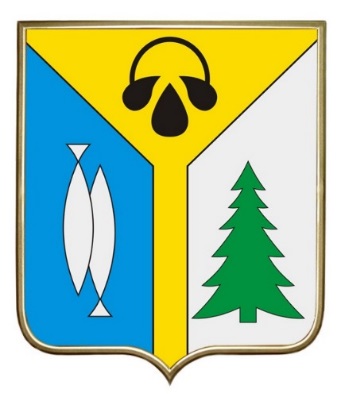 Схема теплоснабжения муниципального образованиягород нижневартовск(актуализация на 2024 год)Обосновывающие материалыГлава 3 электронная модель системы теплоснабженияПриложение 1. Альбом характеристик тепловых сетейНачало участкаКонец участкаДлина участка, мВид прокладкиДиаметp, м#1Диаметp, м#2Температура в начале участка,°C #1Температура в начале участка,°C #2Температура в конце участка,°C #1Температура в конце участка,°C #2Расход воды, т/ч #1Расход воды, т/ч #2Потери напора, м #1Потери напора, м #2Удельные линейные потери напора, мм/м #1Удельные линейные потери напора, мм/м #2Скорость движения воды, м/с #1Скорость движения воды, м/с #2Величина утечки, т/ч #1Величина утечки, т/ч #2Тепловые потери, ккал/ч #1Тепловые потери, ккал/ч #2Ленина, 18/249,27Подземная бесканальная0,20,2129,2366,67129,1566,6445,339-45,1610,1060,1051,7281,7150,428-0,4260,0040,0043347,2401434,2106,95Подземная бесканальная0,80,800000,0000,0000,0000,0000,0000,0000,0000,0000,0000,0000,0000,0005,00Подземная бесканальная0,80,813053,0713053,07-133,370133,3700,0000,0000,0070,007-0,0750,0750,0000,0000,0000,000Уз 1П-14,60Подземная бесканальная0,80,8129,9984,08129,9984,081327,280-1321,0500,0040,0040,9420,9330,760-0,7560,0060,006812,090348,0408,00Подземная бесканальная0,80,8129,9975,99129,9975,991246,035-1240,1990,0070,0070,8300,8230,713-0,7100,0100,0101356,380581,300Уз БК-1-121,21Подземная бесканальная0,20,294,9570,394,9370,2948,765-48,6530,0530,0531,9991,9890,460-0,4590,0020,0021105,980473,950Жукова, 5а/210,28Подземная бесканальная0,050,05128,7170,48127,6470,020,348-0,3470,0020,0020,2130,2110,060-0,0590,0000,000371,430158,670Кузоваткина, 1а/склад51,23Подземная бесканальная0,050,05128,8371,2125,269,660,509-0,5060,0240,0240,4490,4450,087-0,0870,0000,0001848,930783,630ТК Ксз2-183,45Подземная бесканальная0,150,15129,9474,32129,0673,955,697-5,6900,0120,0120,1310,1300,097-0,0970,0030,0034999,2202136,980Узел врезки 43,00Подземная бесканальная0,050,05129,7471,5129,271,272,908-2,8940,6290,62314,33414,2010,499-0,4960,0000,0001572,610672,890Кузоваткина, 1635,10Подземная бесканальная0,050,05129,6571,74128,9971,461,968-1,9590,2420,2406,5806,5200,337-0,3360,0000,0001284,350549,360ТК Ксз1-229,00Подземная бесканальная0,20,2129,6873,09129,6273,0630,442-30,3620,0270,0270,7820,7770,287-0,2870,0020,0022042,080875,4501Кузоваткина, 1а/719,63Подземная бесканальная0,50,513056,5313056,53506,506-506,5060,0410,0410,8980,8980,687-0,6870,0000,0000,0000,0001Кузоваткина, 1а/717,36Подземная бесканальная0,50,513053,0713053,07550,011-550,0110,0380,0381,0571,0570,746-0,7460,0000,0000,0000,0001Кузоваткина, 1а/741,98Подземная бесканальная0,50,513084,0713084,071327,820-1321,5250,6640,65711,27111,1651,958-1,9490,0200,0205225,0402283,0301Кузоваткина, 1а/748,19Подземная бесканальная0,50,513075,9913075,991246,069-1240,1650,7640,7569,9279,8331,837-1,8290,0230,0235998,4702517,2101/2проспект Победы, 3б77,40Подземная бесканальная0,0820,082128,7671,71128,2171,475,809-5,7820,3000,2973,5843,5500,346-0,3450,0010,0013184,8401362,6903/4Узел врезки 159,00Подземная бесканальная0,50,5129,8770,19129,8170,16307,307-306,1440,1280,1270,6060,6020,453-0,4510,0750,07518789,9208051,3505/6УТ 1П-4-1120,00Подземная бесканальная0,50,5129,8787,68129,8687,671072,238-1067,6821,3541,3437,3527,2901,581-1,5740,0570,05715487,8606637,39060 лет Октября, 13проспект Победы55,44Подземная бесканальная0,050,05129,471,76127,6971,031,180-1,1750,1380,1372,3782,3560,202-0,2010,0000,0002016,910861,86060 лет Октября, 5а60 лет Октября, 729,40Подземная бесканальная0,070,07129,4971,72129,1271,563,046-3,0320,0700,0692,3762,3540,254-0,2530,0000,0001139,390487,77060 лет Октября, 5а60 лет Октября, 7а55,78Подземная бесканальная0,10,1129,5271,66129,2371,538,991-8,9490,1610,1592,8862,8590,354-0,3520,0010,0012595,4101111,34060 лет Октября, 5а60 лет Октября, 5а33,52Подземная бесканальная0,10,1129,6671,58129,5871,5417,933-17,8480,4080,40411,43911,3320,706-0,7030,0010,0011561,020668,84060 лет Октября, 5а60 лет Октября, 5а15,28Подземная бесканальная0,10,1129,5871,54129,5271,5112,038-11,9810,0790,0785,1645,1150,474-0,4720,0000,000711,610304,81060 лет Октября, 5а60 лет Октября, 531,90Подземная бесканальная0,070,07129,6471,73129,2371,563,041-3,0260,0750,0752,3672,3450,253-0,2520,0000,0001237,210529,59060 лет Октября, 5б60 лет Октября, 5б97,00Подземная бесканальная0,150,15129,6471,32129,4971,2535,363-35,1780,5140,5084,9274,8750,602-0,5990,0040,0045259,0702252,09060 лет Октября, 5б60 лет Октября, 7б41,00Подземная бесканальная0,150,15129,4971,35129,4371,3235,359-35,1820,2020,2004,9254,8760,602-0,5990,0020,0022221,130951,74060 лет Октября, 7а60 лет Октября, 929,90Подземная бесканальная0,070,07129,271,72128,8371,563,062-3,0480,0720,0712,3992,3770,255-0,2540,0000,0001156,990495,29060 лет Октября, 7б60 лет Октября, 7б34,00Подземная бесканальная0,150,15129,4271,61129,2771,5512,391-12,3310,0210,0210,6100,6040,211-0,2100,0010,0011843,420789,69060 лет Октября, 7бпроспект Победы, 1а53,00Подземная бесканальная0,150,15129,4271,3129,371,2422,967-22,8530,1100,1092,0832,0620,391-0,3890,0020,0022869,0501229,13060 лет Октября, 7бпроспект Победы, 161,80Подземная бесканальная0,10,1129,2671,72128,9171,578,253-8,2140,1610,1592,4332,4100,325-0,3230,0010,0012872,2501229,680Жукова, 1аЖукова, 1а/142,74Подземная бесканальная0,050,0594,0171,2493,5771,052,633-2,6280,5030,50111,75811,7130,451-0,4510,0000,0001166,590498,930Жукова, 2аЖукова, 282,00Подземная бесканальная0,10,1129,4496,87129,1796,7617,265-17,2361,0761,07310,60410,5690,680-0,6780,0010,0014702,7202012,420Жукова, 2аЖукова, 2б31,25Подземная бесканальная0,10,1129,4497,02129,3496,9818,037-18,0090,3870,38511,57211,5360,710-0,7090,0010,0011792,560768,040Жукова, 3Жукова, 3а28,99Подземная бесканальная0,2070,207129,5194,66129,594,65145,631-145,3500,5920,58914,77214,7151,282-1,2790,0020,0022269,070972,420Жукова, 3аЖукова, 3а51,09Подземная бесканальная0,20,2129,4894,21129,4394,1987,486-87,3150,4630,4626,4176,3920,826-0,8240,0040,0044004,2101709,930Жукова, 3аЖукова, 3б19,00Подземная бесканальная0,050,05129,471,46129,1671,362,942-2,9290,2790,27614,67514,5440,504-0,5020,0000,000693,950297,200Жукова, 3аТК 5-686,63Подземная бесканальная0,2070,207129,4293,52129,2893,4647,621-47,5340,1720,1721,5861,5800,419-0,4180,0070,0076700,7402888,080Жукова, 3аЖукова, 3а32,00Подземная бесканальная0,20,2129,594,93129,4894,92115,068-114,8470,5900,58711,09211,0501,087-1,0840,0020,0022504,7901074,730Жукова, 3аЖукова, 545,50Подземная бесканальная0,10,1129,4993,71129,4193,6730,561-30,5051,5091,50433,17033,0501,203-1,2010,0010,0012570,8201101,530Жукова, 3аКомсомольский бульвар, 1а25,00Подземная бесканальная0,150,15129,4297,01129,3896,9936,918-36,8570,1340,1345,3685,3510,628-0,6270,0010,0011671,660716,340Жукова, 4аЖукова, 4а12,60Подземная бесканальная0,10,1129,4496,91129,4296,937,553-37,4950,6310,62950,06649,9091,478-1,4760,0000,000722,240309,680Жукова, 4аЖукова, 479,49Подземная бесканальная0,10,1129,4296,89129,1996,820,283-20,2501,3531,34814,62714,5790,798-0,7970,0010,0014557,9701951,230Жукова, 4аЖукова, 4б132,95Подземная бесканальная0,10,1129,4396,75129,1396,6225,448-25,4023,4083,39623,01022,9271,002-1,0000,0020,0027613,5203260,360Жукова, 4бЖукова, 4в54,45Подземная бесканальная0,10,1129,1296,79128,8696,6712,004-11,9820,2910,2905,1355,1160,472-0,4720,0010,0013114,4401333,840Жукова, 5Жукова, 525,00Подземная бесканальная0,080,08129,4170,83129,0270,683,197-3,1840,0310,0311,2511,2410,201-0,2000,0000,0001254,190478,820Жукова, 5Жукова, 731,31Подземная бесканальная0,0820,082129,0271,02128,5870,833,197-3,1850,0340,0341,0921,0840,191-0,1900,0000,0001399,330598,920Комсомольский бульвар, 1аКомсомольский бульвар, 165,40Подземная бесканальная0,0820,082129,3796,87129,1896,7817,237-17,2102,1062,09931,40031,3021,028-1,0260,0010,0013327,6901425,420Комсомольский бульвар, 2Комсомольский бульвар, 2а55,00Подземная бесканальная0,070,0763,9646,7862,7340,611,041-0,0930,0160,0000,2820,0020,087-0,0080,0000,0001275,880575,540Комсомольский бульвар, 2бТК 5-572,00Подземная бесканальная0,150,15129,3596,16129,2896,1378,118-77,9781,9021,89623,98323,8971,329-1,3270,0030,0034793,6202054,070Комсомольский бульвар, 4Комсомольский бульвар, 294,70Подземная бесканальная0,150,1594,9670,1794,8370,1133,213-33,1440,4590,4574,3474,3290,565-0,5640,0040,0044168,5301786,090Комсомольский бульвар, 4Комсомольский бульвар, 294,70Подземная бесканальная0,10,0764,7346,2164,0743,084,262-0,3830,0660,0040,6540,0400,168-0,0320,0020,0012796,1101199,010Комсомольский бульвар, 8аКомсомольский бульвар, 8а30,70Подземная бесканальная0,150,15128,871,48128,5971,398,701-8,6600,0090,0090,3020,2990,148-0,1470,0010,0011804,020772,670Комсомольский бульвар, 8аКомсомольский бульвар, 1040,20Подземная бесканальная0,10,1128,896,57128,6196,4911,804-11,7830,2300,2294,9654,9480,465-0,4640,0010,0012293,940982,610Комсомольский бульвар, 8аКомсомольский бульвар, 89,63Подземная бесканальная0,0820,082128,5971,5128,4971,464,174-4,1550,0270,0271,8551,8390,249-0,2480,0000,000430,820184,560Кузоваткина53,74Подземная бесканальная0,080,08129,3973,9128,7973,644,104-4,1020,1100,1102,0552,0530,258-0,2580,0010,0012452,4101044,640Кузоваткина, 1а/720,15Подземная бесканальная0,50,513053,0713053,07550,011-550,0110,0210,0211,0571,0570,746-0,7460,0000,0000,0000,000Кузоваткина, 1а/721,53Подземная бесканальная0,50,513084,08129,9984,081327,290-1321,0400,2420,24011,26211,1571,957-1,9480,0100,0102732,2201170,980Кузоваткина, 1а/719,90Подземная бесканальная0,50,513056,5313056,53506,506-506,5060,0180,0180,8980,8980,687-0,6870,0000,0000,0000,000Кузоваткина, 1а/714,19Подземная бесканальная0,050,05129,8469,66128,8369,220,509-0,5060,0060,0060,4490,4440,087-0,0870,0000,000513,840219,550Кузоваткина, 1а/719,18Подземная бесканальная0,50,513075,99129,9975,991246,046-1240,1880,1900,1899,9279,8341,837-1,8290,0090,0092337,6401001,840Ленина, 1Менделеева, 1685,65Подземная бесканальная0,10,1129,2670,63128,5270,325,885-5,8560,1360,1341,2411,2290,232-0,2300,0020,0024313,7401840,360Ленина, 11/1Ленина, 11/247,80Подземная бесканальная0,150,1128,8971,43128,3871,215,063-5,0370,0050,0440,1030,9110,086-0,1980,0020,0012579,8801103,980Ленина, 11/1ЦТП-5/238,60Подземная бесканальная0,150,15129,4571,21129,3371,1618,861-18,8300,0590,0591,4071,4020,321-0,3200,0020,0022273,250973,900Ленина, 11/1Ленина, 11/120,20Подземная бесканальная0,150,15129,5171,16129,4571,1318,862-18,8290,0280,0281,4071,4020,321-0,3200,0010,0011190,750509,770Ленина, 11/2Ленина, 11/323,25Подземная бесканальная0,10,1128,3571,54128,0771,423,859-3,8410,0120,0120,5370,5320,152-0,1510,0000,0001074,530460,130Ленина, 18/2ТК БК-535,60Подземная бесканальная0,150,1594,9869,9894,9469,9641,911-41,8630,2460,2466,9156,8990,713-0,7120,0010,0011567,870671,080Ленина, 18/2Ленина, 18/224,65Подземная бесканальная0,20,29570,1494,9870,1391,165-90,9970,2450,2446,9676,9410,861-0,8590,0020,0021284,250550,360Ленина, 18/225,86Подземная бесканальная0,20,294,9870,2994,9570,2848,767-48,6510,0620,0621,9991,9890,460-0,4590,0020,0021347,350577,910Ленина, 3ТК 3-421,01Подземная бесканальная0,10,1129,4171,08129,371,049,622-9,5770,0690,0693,3033,2730,379-0,3770,0000,0001060,750454,460Ленина, 3Ленина, 355,36Подземная бесканальная0,10,1129,7871,12129,6171,0516,469-16,3910,6180,6129,6519,5600,648-0,6450,0010,0012800,1901199,470Ленина, 3Ленина, 337,26Подземная бесканальная0,10,1129,6171,04129,4170,959,622-9,5770,1300,1293,3043,2730,379-0,3770,0010,0011883,570806,050Ленина, 3Ленина, 1136,15Подземная бесканальная0,10,1129,7970,76129,2670,5312,945-12,8800,8900,8815,9695,9090,510-0,5070,0020,0026868,0702938,780Ленина, 3бЛенина, 3б39,62Подземная бесканальная0,20,2129,470,38129,370,3327,288-27,1380,0250,0250,6290,6220,258-0,2560,0030,0032866,9001177,340Ленина, 3бУзел врезки 64,59Подземная бесканальная0,20,2129,370,18129,0570,0717,838-17,7370,0190,0190,2700,2670,168-0,1670,0050,0054478,0001914,600Ленина, 3бМенделеева, 18а22,00Подземная бесканальная0,0820,082129,497129,3296,9612,112-12,0930,3410,34015,52015,4720,722-0,7210,0000,0001025,080480,100Ленина, 7/1Ленина, 7/2111,50Подземная бесканальная0,10,164,6247,8463,5942,853,202-0,2870,0410,0000,3710,0020,126-0,0110,0020,0023296,8101427,800Ленина, 9/2Ленина, 9/124,90Подземная бесканальная0,150,15129,5996,31129,4196,238,994-8,9850,0080,0080,3230,3220,153-0,1530,0010,0011660,400711,250МенделееваМенделеева, 1121,22Подземная бесканальная0,080,08128,7774,01128,5373,914,103-4,1020,0440,0442,0542,0540,258-0,2580,0000,000962,630412,270Менделеева, 10Менделеева, 1039,43Подземная бесканальная0,1250,125128,6671,52128,2971,365,431-5,4020,0130,0130,3160,3130,135-0,1340,0010,0011990,600851,240Менделеева, 10Менделеева, 1272,50Подземная бесканальная0,10,1128,2971,78127,6871,525,430-5,4040,0880,0871,0571,0470,214-0,2130,0010,0013351,6601433,760Менделеева, 13аМенделеева, 13а34,00Подземная бесканальная0,050,05128,9271,81128,4971,622,908-2,8950,4870,48314,33214,2040,498-0,4960,0000,0001240,430530,930Менделеева, 1697,66Подземная бесканальная0,150,15128,7569,94127,8269,546,084-6,0490,0190,0190,1490,1470,104-0,1030,0040,0045681,5702428,070Менделеева, 16Менделеева, 186,70Подземная бесканальная0,10,1127,869,97127,7569,946,080-6,0530,0090,0091,3241,3130,239-0,2380,0000,000333,420142,870Менделеева, 16Менделеева, 1648,60Подземная бесканальная0,150,1500000,0000,0000,0000,0000,0000,0000,0000,0000,0000,0000,0000,000Менделеева, 260 лет Октября, 156,90Подземная бесканальная0,0820,082129,5871,24129,471,1713,588-13,5411,1441,13619,52719,3910,810-0,8070,0010,0012347,5901005,590Менделеева, 2133,82Подземная бесканальная0,10,1129,4671,71129,1971,66,574-6,5430,0560,0551,5471,5330,259-0,2580,0010,0011731,800733,370Менделеева, 6ТК 1-422,50Подземная бесканальная0,150,15129,271,29129,0971,2411,266-11,2020,0110,0110,5050,4990,192-0,1910,0010,0011216,560521,210Менделеева, 6Менделеева, 634,33Подземная бесканальная0,150,15129,5471,44129,4871,4129,082-28,9240,1270,1253,3353,2990,495-0,4920,0010,0011860,960797,400Менделеева, 6Менделеева, 6101,97Подземная бесканальная0,150,15129,4871,4129,271,2920,234-20,1190,1650,1631,6181,6000,344-0,3420,0040,0045527,0902364,950Менделеева, 6Менделеева, 8а71,60Подземная бесканальная0,10,1129,1871,78128,8171,628,964-8,9220,2120,2102,8682,8420,353-0,3510,0010,0013327,3801424,440Менделеева, 6бУзел врезки 42,60Подземная бесканальная0,10,1129,371,46128,6871,23,207-3,1900,0170,0170,3720,3680,126-0,1260,0010,0011976,470845,500Мира, 12Мира, 12б8,50Подземная бесканальная0,070,07129,1696,88129,0996,855,425-5,4160,0640,0647,5017,4770,452-0,4510,0000,000405,280173,680Нефтяников, 15Нефтяников, 13а73,30Подземная бесканальная0,0820,082129,0596,07128,3495,775,218-5,2090,2310,2312,8952,8850,311-0,3110,0010,0013706,5901585,540Нефтяников, 17аНефтяников, 17б63,27Подземная бесканальная0,050,05128,9371,33127,3270,641,432-1,4250,2240,2223,4953,4620,245-0,2440,0000,0002296,480979,450Нефтяников, 3Нефтяников, 571,62Подземная бесканальная0,150,15129,0971,47128,971,3819,847-19,7460,1290,1271,5571,5410,338-0,3360,0030,0033872,9301658,860Нефтяников, 5Нефтяников, 513,67Подземная бесканальная0,150,15128,971,39128,871,357,645-7,6070,0050,0050,2340,2310,130-0,1290,0010,001738,990316,420Нефтяников, 5Нефтяников, 519,13Подземная бесканальная0,150,15128,971,58128,8171,5412,200-12,1420,0110,0110,5910,5850,208-0,2070,0010,0011033,680443,070Нефтяников, 5ТК 2-435,07Подземная бесканальная0,10,1128,871,48128,5971,397,644-7,6080,0730,0732,0892,0690,301-0,2990,0010,0011624,530695,780Нефтяников, 5Нефтяников, 531,42Подземная бесканальная0,10,1128,7971,6128,5971,527,332-7,2980,0600,0601,9221,9040,289-0,2870,0010,0011456,500623,840Нефтяников, 5Омская, 2431,11Подземная бесканальная0,10,1128,5971,69128,3971,67,332-7,2980,0600,0591,9221,9050,289-0,2870,0010,0011441,330617,350Омская, 10Омская, 1044,00Подземная бесканальная0,150,15129,271,36129,0771,319,667-19,5630,0670,0671,5291,5130,335-0,3330,0020,0022589,9101109,520Омская, 10Омская, 1288,40Подземная бесканальная0,150,15129,0771,34128,6971,1813,467-13,3940,0690,0680,7190,7120,229-0,2280,0040,0045201,5402224,530Омская, 10проспект Победы, 1424,00Подземная бесканальная0,150,15129,1871,75128,8871,624,589-4,5670,0020,0020,0850,0840,078-0,0780,0010,0011414,910605,830Омская, 12Омская, 14136,62Подземная бесканальная0,10,1128,4571,59127,5271,197,386-7,3490,2750,2721,9501,9310,291-0,2890,0020,0026876,4702934,980Омская, 12Омская, 1261,95Подземная бесканальная0,10,1128,6971,44128,4571,3413,463-13,3970,4000,3966,4556,3920,530-0,5270,0010,0013120,1301336,270Омская, 14Омская, 14а65,47Подземная бесканальная0,050,05127,4571,72125,2170,761,052-1,0470,1270,1261,8931,8750,180-0,1800,0000,0002359,5301004,330Омская, 16Омская, 16б30,00Подземная бесканальная0,080,08128,1571,72127,971,614,838-4,8160,0860,0852,8522,8270,304-0,3020,0000,0001231,360527,320Омская, 18аОмская, 20а43,30Подземная бесканальная0,10,1128,6871,63128,4271,527,560-7,5250,0880,0882,0432,0240,298-0,2960,0010,0012005,850858,970Омская, 20аОмская, 2030,00Подземная бесканальная0,080,08128,3971,71128,0771,573,791-3,7730,0530,0521,7551,7390,238-0,2370,0000,0001232,690527,780Омская, 22Омская, 1858,00Подземная бесканальная0,080,08128,3671,69127,8471,464,549-4,5280,1500,1492,5232,5000,286-0,2840,0010,0012381,4801019,030Омская, 22аОмская, 22110,30Подземная бесканальная0,10,1128,8671,59128,3871,3810,737-10,6850,4620,4584,1114,0710,423-0,4210,0020,0025110,7902187,210Омская, 6ТК 1-563,10Подземная бесканальная0,110,0964,8945,4364,5243,655,003-0,4490,0340,0010,5360,0140,162-0,0220,0010,0011831,620796,250Омская, 6Омская, 6а39,45Подземная бесканальная0,160,1464,943,5264,8343,1919,699-1,7610,0430,0011,0850,0190,294-0,0350,0020,0011328,740571,010Омская, 6Омская, 8124,50Подземная бесканальная0,150,15129,7671,44129,3371,2615,801-15,7170,1300,1290,9890,9780,269-0,2670,0050,0056751,0502890,100Омская, 6Омская, 638,43Подземная бесканальная0,150,15129,7671,23129,7371,2258,540-58,2400,5180,51313,47713,3390,996-0,9910,0020,0022083,850892,940Омская, 6ТК 1-325,40Подземная бесканальная0,10,1129,7271,36129,6471,3314,596-14,5250,2090,2077,5847,5110,575-0,5720,0000,0001181,880506,400Омская, 6Омская, 6а60,68Подземная бесканальная0,150,15129,7371,24129,6571,243,942-43,7160,4890,4847,6007,5230,748-0,7440,0020,0023290,1101409,510Омская, 6Омская, 8111,43Подземная бесканальная0,110,0964,9646,364,4743,956,704-0,6010,1140,0030,9580,0250,216-0,0290,0020,0023246,4801417,800Омская, 6Омская, 650,60Подземная бесканальная0,160,1464,9743,2664,942,9324,704-2,2090,1000,0021,7030,0290,368-0,0430,0020,0021711,940731,020Омская, 6аТК 1-750,47Подземная бесканальная0,150,15129,6571,23129,5871,239,695-39,4940,3580,3556,2056,1420,676-0,6720,0020,0022735,1101171,740Омская, 6аТК 1-782,20Подземная бесканальная0,160,1464,8343,7464,6742,9917,857-1,5970,0840,0010,8920,0160,266-0,0310,0040,0032775,8801190,520Омская, 8проспект Победы, 1390,40Подземная бесканальная0,110,0964,4747,9963,7344,43,602-0,3230,0270,0010,2790,0060,116-0,0160,0020,0012683,6801161,000Омская, 8проспект Победы, 1391,80Подземная бесканальная0,10,1129,3271,53128,8171,318,378-8,3370,2300,2282,5072,4820,330-0,3280,0020,0024262,2701823,910Пионерская, 13Пионерская, 1565,10Подземная бесканальная0,10,1129,471,54129,0871,49,566-9,5200,2240,2223,2653,2340,377-0,3750,0010,0013025,2801295,320Пионерская, 15Нефтяников, 165,50Подземная бесканальная0,0820,082129,0771,63128,5471,45,111-5,0860,1850,1832,7772,7510,305-0,3030,0010,0012698,4901154,670Пионерская, 3Пионерская, 339,40Подземная бесканальная0,10,1129,0271,76128,6271,594,509-4,4870,0350,0350,7310,7240,177-0,1770,0010,0011829,120782,960Пионерская, 5Пионерская, 379,30Подземная бесканальная0,150,15129,5371,67129,0571,468,851-8,8030,0270,0270,3130,3090,151-0,1500,0030,0034302,4101840,250Пионерская, 5Пионерская, 782,65Подземная бесканальная0,150,164,7547,6664,0644,254,064-0,3640,0070,0000,0670,0040,069-0,0140,0030,0012809,7201237,240Пионерская, 5Пионерская, 780,20Подземная бесканальная0,150,15129,5471,56129,1271,3810,345-10,2890,0400,0400,4260,4210,176-0,1750,0030,0034347,3201860,800Пионерская, 7Пионерская, 969,81Подземная бесканальная0,10,1129,0871,66128,5571,436,008-5,9780,1040,1031,2931,2810,236-0,2350,0010,0013239,5401386,130Пионерская, 9Пионерская, 1129,93Подземная бесканальная0,10,1128,5571,77128,0971,573,015-3,0010,0120,0120,3290,3260,119-0,1180,0010,0011386,600593,150ТК 1-1ТК 1-247,62Подземная бесканальная0,20,1564,948,4464,7947,9117,845-1,6060,0140,0010,2700,0110,169-0,0270,0040,0021987,430855,870ТК 1-1Менделеева, 4а15,00Подземная бесканальная0,080,0764,8648,4564,5747,061,380-0,1240,0040,0000,2370,0030,087-0,0100,0000,000399,950173,270ТК 1-1Менделеева, 4а15,00Подземная бесканальная0,10,1129,7271,79129,5571,714,116-4,0970,0090,0090,6100,6040,162-0,1610,0000,000699,400299,590ТК 1-1ТК 1-247,74Подземная бесканальная0,20,2129,7571,43129,6671,3936,422-36,2160,0590,0591,1171,1040,344-0,3420,0040,0043065,4001313,200ТК 1-1160 лет Октября, 5б48,71Подземная бесканальная0,150,15129,771,32129,6471,2941,254-41,0380,3510,3476,7006,6300,702-0,6980,0020,0022641,7901131,860ТК 1-11Менделеева, 6б80,00Подземная бесканальная0,10,1129,6971,56129,3371,410,122-10,0720,3000,2973,6553,6190,398-0,3960,0010,0013723,3801593,990ТК 1-2Менделеева, 46,09Подземная бесканальная0,0820,082129,6471,78129,5671,753,225-3,2110,0070,0071,1111,1010,192-0,1910,0000,000252,110108,020ТК 1-2Менделеева, 47,12Подземная бесканальная0,080,0864,7548,4864,6147,821,380-0,1240,0020,0000,2370,0020,087-0,0080,0000,000191,06082,300ТК 1-2ТК 1-329,20Подземная бесканальная0,20,2129,6671,42129,6171,433,194-33,0090,0270,0270,9280,9180,313-0,3120,0020,0021874,160802,950ТК 1-25ЦТП-1/2163,00Подземная бесканальная0,20,2129,8360,29129,7360,25101,700-101,3081,6791,6668,6678,6010,960-0,9570,0120,01210729,1804596,690ТК 1-25ЦТП-1/110,00Подземная бесканальная0,20,2129,8353,73129,8353,7387,612-87,2700,1320,1316,4356,3850,827-0,8240,0010,001634,420271,890ТК 1-3Менделеева, 4б16,00Подземная бесканальная0,0820,082129,5971,79129,4271,724,108-4,0890,0290,0291,7981,7810,245-0,2440,0000,000662,070283,610ТК 1-3ТК 1-545,05Подземная бесканальная0,10,1129,6471,42129,4971,3614,596-14,5260,3580,3557,5847,5120,574-0,5720,0010,0012095,710897,780ТК 1-3Менделеева, 626,90Подземная бесканальная0,2070,207129,671,41129,5471,3829,084-28,9220,0220,0220,5940,5870,256-0,2550,0020,0021725,590739,410ТК 1-4Менделеева, 1086,00Подземная бесканальная0,150,15129,0971,57128,6671,3810,875-10,8160,0510,0500,4700,4650,185-0,1840,0040,0044648,4601990,620ТК 1-4Менделеева, 839,68Подземная бесканальная0,10,1128,8570,77124,268,790,390-0,3870,0000,0000,0050,0050,015-0,0150,0010,0011813,520766,150ТК 1-5ТК 1-616,00Подземная бесканальная0,10,1129,4971,41129,4171,3810,184-10,1360,0590,0593,6993,6650,401-0,3990,0000,000743,780318,690ТК 1-5Омская, 46,00Подземная бесканальная0,0820,082129,4871,57129,4271,554,411-4,3910,0120,0122,0712,0530,263-0,2620,0000,000247,910106,230ТК 1-5Омская, 46,40Подземная бесканальная0,0750,06364,4948,464,447,971,780-0,1600,0040,0000,5580,0080,128-0,0170,0000,000160,89069,180ТК 1-5ТК 1-611,30Подземная бесканальная0,110,0964,544,6764,444,183,221-0,2900,0030,0000,2240,0040,104-0,0140,0000,000328,470141,340ТК 1-6Омская, 2а47,81Подземная бесканальная0,0750,06364,447,6363,5843,651,421-0,1280,0180,0000,3570,0050,102-0,0130,0000,0001161,980508,840ТК 1-6Омская, 2а46,00Подземная бесканальная0,10,1129,4171,57129,0471,415,727-5,7000,0590,0591,1761,1650,225-0,2240,0010,0012137,910915,230ТК 1-6Омская, 235,90Подземная бесканальная0,0630,0564,3747,9763,8845,61,800-0,1620,0540,0011,5000,0310,188-0,0280,0000,000880,490384,490ТК 1-6Омская, 238,00Подземная бесканальная0,0820,082129,3971,57129,0471,424,456-4,4360,0800,0802,1142,0950,266-0,2640,0000,0001568,360671,450ТК 1-7проспект Победы, 11а26,10Подземная бесканальная0,150,15129,5871,23129,5471,2135,571-35,3930,1480,1474,9854,9350,605-0,6020,0010,0011413,980605,860ТК 1-7Омская, 2б34,00Подземная бесканальная0,0820,082129,5671,56129,2271,414,122-4,1030,0680,0671,8101,7930,246-0,2450,0000,0001404,490601,310ТК 1-7проспект Победы, 11а26,10Подземная бесканальная0,160,1464,6743,7164,6243,4415,773-1,4130,0210,0000,6970,0120,235-0,0280,0010,001881,930377,690ТК 1-7Омская, 2б35,80Подземная бесканальная0,090,07564,6548,2764,246,082,081-0,1870,0110,0000,2800,0040,102-0,0130,0010,000943,350411,320ТК 1-8проспект Победы, 9а7,20Подземная бесканальная0,10,1129,3971,24129,3771,2316,641-16,5600,0710,0709,8539,7580,655-0,6520,0000,000334,290143,250ТК 1-8проспект Победы, 11б37,80Подземная бесканальная0,050,0464,3647,2363,4342,650,840-0,0760,0460,0011,2120,0200,144-0,0210,0000,000780,160347,030ТК 1-8проспект Победы, 9а7,15Подземная бесканальная0,140,1164,4144,0764,3843,937,746-0,6940,0020,0000,3470,0110,152-0,0220,0000,000225,31096,830ТК 1-8проспект Победы, 11б40,00Подземная бесканальная0,0820,082129,3671,51128,8371,283,079-3,0640,0410,0401,0131,0040,184-0,1830,0000,0001649,500705,800ТК 1-960 лет Октября, 347,70Подземная бесканальная0,070,07129,5471,78128,9771,543,207-3,1920,1330,1312,6312,6070,267-0,2660,0000,0001848,880791,010ТК 2-1ТК 2-1518,40Подземная бесканальная0,20,2129,5971,55129,5671,5342,893-42,6620,0280,0281,5471,5310,405-0,4030,0010,0011181,200506,190ТК 2-1ЦТП-2/120,00Подземная бесканальная0,250,25129,6478,6129,6378,6218,251-217,6000,3270,32512,09912,0271,308-1,3040,0020,0021626,390697,010ТК 2-10Омская, 18а27,30Подземная бесканальная0,10,1128,8171,58128,6971,5311,312-11,2590,1250,1234,5614,5190,445-0,4430,0000,0001265,550542,200ТК 2-10Омская, 16120,10Подземная бесканальная0,150,15128,8171,66128,1771,3810,055-10,0000,0570,0560,4030,3980,171-0,1700,0050,0056487,9602774,070ТК 2-15ТК 2-733,40Подземная бесканальная0,10,1129,6871,56129,5271,499,561-9,5150,1090,1083,2623,2310,376-0,3750,0010,0011555,100666,150ТК 2-15ТК 2-1655,30Подземная бесканальная0,2070,207129,5671,58129,4771,5438,456-38,2480,0570,0571,0361,0250,339-0,3370,0040,0043549,7301520,830ТК 2-15проспект Победы, 6б83,80Подземная бесканальная0,150,15129,6971,27129,6271,2461,557-61,2511,2491,23614,90014,7531,048-1,0420,0030,0034542,6701946,430ТК 2-15ТК 2-733,40Подземная бесканальная0,10,0864,954764,6745,653,521-0,3170,0150,0000,4480,0100,139-0,0200,0010,000989,770428,730ТК 2-15Пионерская, 11а21,60Подземная бесканальная0,10,1129,5471,72129,3271,624,436-4,4150,0150,0150,7080,7010,175-0,1740,0000,0001005,690430,720ТК 2-1674,82Подземная бесканальная0,050,05129,1869,93118,5365,490,228-0,2270,0070,0070,0930,0920,039-0,0390,0000,0002430,9401006,790ТК 2-16Узел врезки 118,41Подземная бесканальная0,070,07129,4673,54128,7273,226,276-6,2721,2691,26710,03010,0170,523-0,5220,0010,0014628,0001979,080ТК 2-16Пионерская, 13а8,20Подземная бесканальная0,10,1129,4571,72129,3771,684,819-4,7970,0070,0070,8340,8270,190-0,1890,0000,000381,730163,560ТК 2-16ТК 2-17117,05Подземная бесканальная0,2070,207129,4771,35129,1971,2327,128-26,9570,0680,0680,5170,5110,239-0,2370,0090,0097512,5003210,540ТК 2-17Пионерская, 9а41,70Подземная бесканальная0,0820,082129,1771,72128,8771,595,743-5,7170,1520,1513,5033,4710,342-0,3410,0000,0001720,610736,750ТК 2-17ТК 2-10124,69Подземная бесканальная0,20,2129,1971,46128,8171,321,376-21,2500,0560,0550,3870,3820,202-0,2010,0090,0097980,1003415,140ТК 2-2ТК 2-6161,74Подземная бесканальная0,150,15129,671,42129,2671,2826,070-25,9240,4810,4752,6812,6520,444-0,4410,0070,0078764,9303752,630ТК 2-2ТК 2-5146,80Подземная бесканальная0,150,15129,671,4129,3671,334,099-33,9110,7290,7214,5814,5310,580-0,5770,0060,0067956,3303407,480ТК 2-2Пионерская, 1344,40Подземная бесканальная0,150,15129,671,49129,4271,4113,828-13,7590,0340,0340,7580,7510,235-0,2340,0020,0022407,8601031,400ТК 2-24Омская, 1036,91Подземная бесканальная0,10,164,9248,5764,8148,0510,401-0,9370,1420,0013,8580,0330,409-0,0370,0010,0011119,670481,760ТК 2-24проспект Победы, 14а45,50Подземная бесканальная0,0820,082128,2771,72127,7871,513,810-3,7920,0730,0721,5471,5330,227-0,2260,0010,0011867,720799,270ТК 2-25Узел врезки 34,00Подземная бесканальная0,150,15129,1971,2712971,199,875-9,8220,0150,0140,3880,3840,168-0,1670,0010,0011837,780787,180ТК 2-25проспект Победы, 14б39,60Подземная бесканальная0,10,1129,1971,46128,9571,367,665-7,6270,0880,0872,1002,0800,302-0,3000,0010,0011837,810787,070ТК 2-25Узел врезки 86,00Подземная бесканальная0,150,1564,9137,5963,7531,612,205-0,1930,0020,0000,0200,0000,038-0,0030,0040,0042553,7001156,170ТК 2-28Омская, 16а73,80Подземная бесканальная0,070,0761,2844,3659,5835,510,921-0,0820,0170,0000,2220,0020,077-0,0070,0010,0011569,420729,000ТК 2-28Омская, 16а73,80Подземная бесканальная0,0820,082128,0171,71127,571,495,881-5,8540,2830,2813,6733,6390,351-0,3490,0010,0013025,0701294,450ТК 2-3проспект Победы, 8а37,80Подземная бесканальная0,10,1129,4271,6129,2771,5311,868-11,8120,2330,2315,0194,9720,467-0,4650,0010,0011757,980753,090ТК 2-3проспект Победы, 12а27,20Подземная бесканальная0,10,164,6745,564,4844,594,201-0,3770,0170,0000,6350,0040,165-0,0150,0000,000795,290343,340ТК 2-3Омская, 22а85,38Подземная бесканальная0,150,15129,171,53128,8871,4421,222-21,1170,1580,1571,7791,7620,361-0,3590,0030,0034618,8401978,210ТК 2-3проспект Победы, 1013,29Подземная бесканальная0,0820,082129,4171,72129,3271,685,902-5,8750,0490,0493,6993,6660,352-0,3500,0000,000549,130235,280ТК 2-3проспект Победы, 12а49,80Подземная бесканальная0,10,1129,4271,33129,2671,2614,451-14,3910,3700,3677,4357,3730,569-0,5660,0010,0012312,820990,730ТК 2-4Нефтяников, 3а32,12Подземная бесканальная0,0820,082128,5671,68128,1471,53,115-3,1010,0370,0361,0371,0280,186-0,1850,0000,0001320,500565,210ТК 2-4Нефтяников, 5а54,87Подземная бесканальная0,070,07128,5771,68128,171,484,528-4,5080,2890,2875,2325,1840,377-0,3750,0000,0002115,350905,310ТК 2-5Нефтяников, 1а15,50Подземная бесканальная0,0820,082129,3471,7129,271,634,309-4,2900,0310,0301,9771,9600,257-0,2560,0000,000640,290274,290ТК 2-5Нефтяников, 3124,34Подземная бесканальная0,150,15129,3671,43129,171,3125,343-25,2070,3400,3362,5352,5070,431-0,4290,0050,0056734,3502882,600ТК 2-5Нефтяников, 1б10,00Подземная бесканальная0,0820,082129,3571,7129,2571,664,440-4,4200,0210,0212,0992,0800,265-0,2640,0000,000413,140177,010ТК 2-6ТК 2-364,03Подземная бесканальная0,150,15129,2671,44129,171,3721,225-21,1140,1320,1311,7801,7610,361-0,3590,0030,0033466,4701484,500ТК 2-6Нефтяников, 5б12,75Подземная бесканальная0,0820,082129,2471,7129,1371,664,838-4,8160,0340,0342,4902,4670,288-0,2870,0000,000526,480225,560ТК 2-7ТК 2-823,45Подземная бесканальная0,10,1129,5271,59129,3971,548,549-8,5080,0610,0612,6102,5860,336-0,3350,0000,0001091,300467,480ТК 2-7ТК 2-823,45Подземная бесканальная0,10,0864,6748,1364,4547,083,221-0,2900,0090,0000,3750,0080,127-0,0180,0000,000702,330303,700ТК 2-8проспект Победы, 664,00Подземная бесканальная0,0820,082129,3771,77128,8171,534,712-4,6900,1590,1582,3632,3400,281-0,2800,0010,0012642,6601130,670ТК 2-8проспект Победы, 6а15,70Подземная бесканальная0,0820,082129,3771,77129,271,73,836-3,8190,0250,0241,5691,5550,229-0,2280,0000,000648,840277,940ТК 3-1Ленина, 7/2142,60Подземная бесканальная0,150,1594,9470,2794,7470,1833,235-33,1630,7610,7574,3534,3340,566-0,5640,0060,0066646,4902846,400ТК 3-1Ленина, 7/110,19Подземная бесканальная0,150,1594,9470,0894,9270,0732,774-32,7120,0590,0584,2334,2170,558-0,5570,0000,000474,620203,400ТК 3-1проспект Победы, 21в9,70Подземная бесканальная0,050,05129,4571,42129,2471,321,672-1,6650,0460,0464,7594,7170,287-0,2850,0000,000354,330151,760ТК 3-1проспект Победы, 21б98,20Подземная бесканальная0,150,15129,570,76128,9870,5411,027-10,9710,0540,0540,4840,4790,188-0,1870,0040,0045769,1402467,300ТК 3-2ТК 3-131,50Подземная бесканальная0,150,15129,6470,64129,570,5812,701-12,6340,0250,0250,6400,6340,216-0,2150,0010,0011851,400793,110ТК 3-2ТК 3-555,34Подземная бесканальная0,2070,207129,6579,21129,5579,1741,010-40,8180,0830,0831,1771,1670,361-0,3590,0040,0044021,7701723,130ТК 3-2проспект Победы, 19а53,82Подземная бесканальная0,20,2129,6583,55129,6283,54119,133-118,8210,6400,63611,88811,8261,125-1,1220,0040,0043997,3101712,970ТК 3-3проспект Победы, 1757,30Подземная бесканальная0,150,15129,597,49129,4397,4549,402-49,3050,5850,5839,6039,5650,841-0,8390,0020,0023841,1001645,850ТК 3-3проспект Победы, 17а11,00Подземная бесканальная0,070,07129,597,51129,4597,4911,200-11,1790,3940,39231,87631,7550,933-0,9310,0000,000526,900225,790ТК 3-4Ленина, 3а17,00Подземная бесканальная0,10,1129,371,12129,2271,089,621-9,5780,0630,0633,3033,2740,379-0,3770,0000,000857,880367,570ТК 3-5Ленина, 3б79,01Подземная бесканальная0,20,2129,5578,54129,478,4839,405-39,2250,1240,1231,3071,2950,372-0,3700,0060,0065718,7202449,860ТК 3-5проспект Победы, 19б4,92Подземная бесканальная0,070,07129,4997,36129,3597,31,600-1,5970,0030,0030,6610,6590,133-0,1330,0000,000235,640100,950ТК 4-11ТК 4-1285,60Подземная бесканальная0,30,3129,6996,58129,6596,56186,377-185,9820,2860,2853,3453,3310,772-0,7700,0140,0148472,4003627,350ТК 4-11проспект Победы, 2223,36Подземная бесканальная0,2070,207129,6996,91129,6796,8973,003-72,8750,0870,0873,7203,7070,643-0,6410,0020,0021849,360792,530ТК 4-11проспект Победы, 209,50Подземная бесканальная0,10,1129,6997,64129,6797,6328,822-28,7980,2800,28029,50629,4591,134-1,1340,0000,000547,230234,510ТК 4-12проспект Победы, 20в13,00Подземная бесканальная0,150,15129,6496,62129,6196,6125,858-25,8190,0540,0532,6382,6300,440-0,4390,0010,001868,630372,240ТК 4-12ТК 4-1499,70Подземная бесканальная0,250,25129,6596,59129,5996,57160,504-160,1770,6530,6506,5496,5220,962-0,9600,0120,0128843,0803789,250ТК 4-14ТК 4-15173,60Подземная бесканальная0,2070,207129,5996,83129,4796,78111,760-111,5471,8381,8318,7058,6720,984-0,9820,0140,01413730,0905882,420ТК 4-14ТК 4-1922,50Подземная бесканальная0,150,15129,5997,21129,5697,246,781-46,7000,1940,1938,6128,5820,796-0,7950,0010,0011507,100645,850ТК 4-15Жукова, 4а27,30Подземная бесканальная0,150,15129,4796,79129,4496,7763,003-62,8950,4260,42515,60715,5541,072-1,0700,0010,0011824,020781,660ТК 4-15Жукова, 2а16,00Подземная бесканальная0,150,15129,4796,93129,4496,9248,744-48,6660,1500,1499,3499,3190,830-0,8280,0010,0011069,720458,430ТК 4-19Ленина, 9а17,60Подземная бесканальная0,10,1129,5597,27129,4697,2311,803-11,7830,0980,0984,9654,9480,465-0,4640,0000,0001011,280433,310ТК 4-19проспект Победы, 1863,00Подземная бесканальная0,10,1129,5597,25129,4597,2134,977-34,9172,9252,91543,43743,2901,377-1,3740,0010,0013619,5701550,820ТК 5-1ЦТП-1/521,76Подземная бесканальная0,2070,207129,3764,78129,3464,7751,467-51,3270,0790,0791,8521,8420,453-0,4520,0020,0021464,700627,670ТК 5-1Комсомольский бульвар, 2а106,85Подземная бесканальная0,150,15129,3770,14129,047019,261-19,2220,1730,1721,4671,4610,328-0,3270,0040,0046251,9102676,770ТК 5-4Комсомольский бульвар, 2а21,55Подземная бесканальная0,150,15129,1271,24126,7570,220,531-0,5270,0000,0000,0010,0010,009-0,0090,0010,0011260,730536,440ТК 5-4Комсомольский бульвар, 2б21,55Подземная бесканальная0,150,15129,3794,05129,3594,0485,578-85,4110,6200,61828,77828,6651,456-1,4530,0010,0011420,970608,960ТК 5-4Узел врезки 116,89Подземная бесканальная0,150,15129,3683,18129,0783,0625,002-24,9040,3230,3202,4672,4480,425-0,4240,0050,0057310,6503130,550ТК 5-5Ленина, 1344,65Подземная бесканальная0,10,1129,2896,86129,1696,8120,766-20,7330,6850,68215,33115,2830,817-0,8160,0010,0012557,3001095,630ТК 5-5ТК 5-847,50Подземная бесканальная0,150,15129,2895,95129,2395,9357,349-57,2480,6620,65912,93512,8890,976-0,9740,0020,0023161,9401353,450ТК 5-6ТК 5-990,00Подземная бесканальная0,20,2129,2892,48129,0892,3933,901-33,8470,0990,0990,9680,9650,320-0,3200,0070,0077000,8202982,700ТК 5-6Жукова, 5а19,80Подземная бесканальная0,10,1129,2896,37129,1996,3313,713-13,6940,1470,1476,6976,6780,540-0,5390,0000,0001131,530484,830ТК 5-8Нефтяников, 15а14,92Подземная бесканальная0,10,1129,2296,81129,1596,7812,190-12,1710,0790,0795,2955,2790,480-0,4790,0000,000853,930365,900ТК 5-8Нефтяников, 17а82,00Подземная бесканальная0,10,1129,2294,78128,9894,6819,324-19,2871,1461,14213,28013,2290,761-0,7590,0010,0014649,0701991,180ТК 5-8Нефтяников, 1568,80Подземная бесканальная0,10,1129,2296,58129,0796,5125,833-25,7911,7341,72823,71223,6341,017-1,0150,0010,0013934,1001685,360ТК 5-9Комсомольский бульвар, 327,00Подземная бесканальная0,150,15129,0796,68129,0196,6527,750-27,7120,1040,1043,0373,0290,472-0,4720,0010,0011799,660771,150ТК 5-9Узел врезки 17,00Подземная бесканальная0,10,1129,0673,73128,9273,676,144-6,1410,0290,0291,3521,3510,242-0,2420,0000,000868,410372,020ТК БК-4Ленина, 18/1123,79Подземная бесканальная0,10,194,7470,3494,6770,3112,705-12,6810,1370,1365,7505,7290,500-0,4990,0000,000899,600384,930ТК БК-4Узел врезки 79,63Подземная бесканальная0,050,0594,7371,0494,470,96,706-6,6936,3166,29076,01375,7031,150-1,1470,0000,0002180,440933,360ТК БК-5ТК БК-658,00Подземная бесканальная0,150,1594,9469,9794,8769,9436,996-36,9620,4110,4105,3915,3810,630-0,6290,0020,0022550,4901092,790ТК БК-5Ленина, 18/639,52Подземная бесканальная0,10,194,9370,3894,6270,254,914-4,9030,0360,0360,8670,8630,193-0,1930,0010,0011493,800639,490ТК БК-6Омская, 13а11,90Подземная бесканальная0,10,194,8769,9294,8469,9116,721-16,7150,1400,1409,9489,9410,658-0,6580,0000,000448,610192,240ТК БК-6Ленина, 18/1036,20Подземная бесканальная0,10,194,8770,0594,870,0220,272-20,2490,5290,52814,61214,5790,798-0,7970,0010,0011365,640585,130ТК Ксз1-1Менделеева, 2144,10Подземная бесканальная0,10,1129,5673,75129,4673,722,513-22,4810,8730,87018,01517,9630,886-0,8850,0010,0012259,250967,960ТК Ксз1-294,40Подземная бесканальная0,150,15129,5771,75127,3870,812,533-2,5140,0030,0030,0270,0260,043-0,0430,0040,0045552,9002364,160ТК Ксз1-2ТК Ксз1-127,38Подземная бесканальная0,10,1129,6173,32129,5673,327,907-27,8500,7580,75427,66627,5531,098-1,0960,0000,0001400,010599,910ТК Ксз2-2ТК 1-25135,00Подземная бесканальная0,20,2129,8857,23129,8357,21189,323-188,5684,0504,01829,99829,7601,788-1,7810,0100,0108750,3803744,610ТК Ксз2-260 лет Октября, 1а75,00Подземная бесканальная0,10,1129,8473,75128,1873,042,304-2,3020,0150,0140,1930,1930,091-0,0910,0010,0013834,3101635,150ТК ОЦ1-1Кузоваткина, 14а153,29Подземная бесканальная0,150,15129,8297,2129,5597,0838,271-38,2371,0061,0055,7685,7580,651-0,6510,0060,00610273,2204399,690ТК ОЦ1-11ТК ОЦ1-12149,17Подземная бесканальная0,2070,207129,1590,94128,8390,834,958-34,8540,1590,1580,8570,8520,308-0,3070,0120,01211447,9404901,890ТК ОЦ1-11Макдональз40,00Подземная бесканальная0,10,1129,1964,77128,6864,585,063-5,0590,0490,0490,6700,6690,191-0,1910,0010,0012603,280992,340ТК ОЦ1-11проспект Победы, 16а16,47Подземная бесканальная0,050,05128,9495,28127,0794,480,360-0,3590,0040,0040,2280,2260,062-0,0620,0000,000673,010286,990ТК ОЦ1-11Ленина, 127,70Подземная бесканальная0,10,1129,1592,08129,1292,0715,799-15,7620,0680,0688,8838,8410,622-0,6200,0000,000431,080184,740ТК ОЦ1-12ТК ОЦ1-1339,32Подземная бесканальная0,2070,207128,8296,56128,7196,5127,279-27,2250,0310,0310,5230,5210,240-0,2400,0030,0033094,8801325,980ТК ОЦ1-13Ленина, 1634,77Подземная бесканальная0,150,15128,7196,6128,6296,5627,276-27,2280,1430,1422,9352,9240,464-0,4630,0010,0012312,880991,010ТК ОЦ1-2ТК ОЦ1-343,94Подземная бесканальная0,2590,259129,8296,05129,896,05202,855-202,6400,5590,5578,6588,6401,132-1,1300,0050,0053891,1701667,560ТК ОЦ1-2Омская, 167,60Подземная бесканальная0,10,1129,8197,58129,6297,519,921-19,8821,0701,06614,11114,0560,784-0,7830,0010,0013893,6601667,860ТК ОЦ1-3ТК ОЦ1-4113,45Подземная бесканальная0,2070,207129,897,59129,7597,57191,134-190,9893,5613,55525,43325,3941,682-1,6810,0090,0099013,9003862,620ТК ОЦ1-3Ленина, 663,52Подземная бесканальная0,150,15129,7971,42129,4771,2811,715-11,6570,0390,0380,5450,5400,199-0,1980,0030,0033750,2901605,730ТК ОЦ1-4Омская, 1а39,25Подземная бесканальная0,10,1129,7597,54129,797,5247,485-47,4573,1413,13780,02179,9241,869-1,8680,0010,0012260,340968,590ТК ОЦ1-4Ленина, 221,70Подземная бесканальная0,2070,207129,7597,51129,7397,578,069-78,0350,1390,1394,2534,2490,687-0,6870,0020,0021723,200738,470ТК Пз-2ТК Пз-3139,40Подземная бесканальная0,150,15129,6370,62129,4370,5442,054-41,9521,0571,0526,9626,9290,716-0,7140,0060,0068190,7703508,280ТК Пз-360 лет Октября, 137,70Подземная бесканальная0,150,15129,4370,61129,470,620,267-20,2220,0120,0121,6231,6160,345-0,3440,0000,000452,100193,740ТК Пз-360 лет Октября, 11б87,90Подземная бесканальная0,070,07129,3873,09127,1972,151,697-1,6950,0670,0670,7430,7410,141-0,1410,0010,0013716,6201582,380ТК Пз-3проспект Победы, 4а63,79Подземная бесканальная0,10,1129,4370,59129,2770,5220,085-20,0400,9150,91114,34414,2800,791-0,7890,0010,0013211,6301375,750УТ 1-136УТ 1-15186,10Подземная бесканальная0,4140,414129,7791,92129,7391,9544,609-543,1281,4261,4195,1575,1291,175-1,1720,0600,06020957,6609014,680УТ 1-136Ленина, 793,20Подземная бесканальная0,150,15129,7774,7129,5574,6126,092-26,0840,2990,2992,6862,6840,444-0,4440,0040,0045597,3102397,330УТ 1-15ТК 3-2162,10Подземная бесканальная0,2590,259129,7381,55129,6581,52172,864-172,2521,2411,2336,2906,2460,964-0,9610,0200,02013382,0605733,910УТ 1-15ТК 4-11106,60Подземная бесканальная0,3090,309129,7396,75129,6996,73288,221-287,6350,9040,9006,8286,8001,124-1,1220,0190,01910551,9204521,820УТ 1-15проспект Победы, 2136,00Подземная бесканальная0,20,2129,7396,81129,796,883,463-83,3020,2410,2405,8415,8190,788-0,7870,0030,0032849,2601221,000УТ 12-10ТК ОЦ1-11220,35Подземная бесканальная0,2070,207129,4589,02129,1688,957,366-57,1640,6380,6342,2992,2830,505-0,5030,0170,01716780,9707186,080УТ 12-10Омская, 1097,70Подземная бесканальная0,150,15129,4571,36129,2171,2524,261-24,1250,2610,2582,3232,2970,413-0,4110,0040,0045756,7402465,430УТ 12-128Кузоваткина, 1492,91Подземная бесканальная0,150,15129,8897,4129,6197,2822,544-22,5110,2220,2212,0072,0010,384-0,3830,0040,0046234,5502670,010УТ 12-128УТ 12-9218,00Подземная бесканальная0,40,4129,8985,27129,8485,25468,991-467,6831,3461,3384,5914,5651,085-1,0820,0650,06523946,03010233,560УТ 12-9ТК ОЦ1-250,86Подземная бесканальная0,2590,259129,8496,18129,8296,17222,782-222,5160,8150,81310,44110,4161,243-1,2410,0060,0064506,6601931,320УТ 12-9Узел врезки 45,20Подземная бесканальная0,250,25129,8471,74129,8171,73146,342-145,9100,3610,3595,4455,4130,877-0,8750,0050,0053551,9101522,140УТ 12-9УТ 12-9а185,00Подземная бесканальная0,3090,309129,8380,83129,6680,7599,800-99,3250,2250,2230,8220,8140,389-0,3870,0330,03316969,3407269,060УТ 12-9амнофунц. комплекс90,00Подземная бесканальная0,10,1129,6668,65129,3568,5218,106-18,1021,1711,1709,9079,9040,684-0,6840,0020,0025693,7402288,160УТ 12-9аУТ 12-10187,00Подземная бесканальная0,3090,309129,6683,66129,4583,5781,661-81,2550,1180,1170,5050,5000,314-0,3130,0340,03417144,5107443,750УТ 1П-122Уз Ксз2-111,00Подземная бесканальная0,150,15129,9673,36129,8673,326,574-6,5590,0020,0020,1730,1730,112-0,1120,0000,000656,910281,450УТ 1П-122УТ 4-11667,00Подземная бесканальная0,40,4129,9871,84129,8271,77438,666-436,6843,5343,5024,0173,9811,015-1,0100,2000,20068300,87029258,270УТ 1П-4-1УТ 8-4-2220,00Подземная бесканальная0,50,5129,8687,9129,8387,881055,163-1050,7212,5052,4847,1207,0601,556-1,5490,1040,10428393,29012179,800УТ 3-6-1УТ 3-7112,50Подземная бесканальная0,40,4129,6194,97129,5394,94165,949-165,5600,0850,0850,5770,5750,384-0,3830,0340,03412655,4005522,920УТ 3-6-1Ленина, 11/150,32Подземная бесканальная0,150,25129,671,3129,5171,2632,697-32,5940,2430,0184,2130,2730,556-0,1950,0020,0062967,2201271,320УТ 3-7Жукова, 326,00Подземная бесканальная0,2590,259129,5394,98129,5294,97165,915-165,5940,1930,1925,7955,7730,926-0,9240,0030,0032287,740980,420УТ 3-7УТ 3-8297,00Подземная бесканальная0,40,400000,0000,0000,0000,0000,0000,0000,0000,0000,0000,0000,0000,000УТ 4-11проспект Победы, 4108,00Подземная бесканальная0,10,1129,8171,61129,0471,287,164-7,1280,2290,2271,8351,8170,282-0,2810,0020,0025470,1602339,010УТ 4-11Уз 4-11-1197,00Подземная бесканальная0,40,4129,8271,87129,7771,85431,302-429,7570,9040,8973,8833,8560,998-0,9940,0590,05920163,4608640,700УТ 8-13ТК 5-454,00Подземная бесканальная0,250,25129,4191,46129,3791,44111,118-110,8350,2470,2463,1433,1270,666-0,6640,0060,0064670,5902001,460УТ 8-13122,20Подземная бесканальная0,20,2129,4166,64129,2366,5645,348-45,1520,2390,2371,7291,7140,428-0,4260,0090,0098306,7803558,050УТ 8-13290,90Подземная бесканальная0,50,5129,4184,24000,1370,1370,0000,0000,0000,0000,0000,0000,1370,13729745,22018944,870УТ 8-135Узел врезки 68,00Подземная бесканальная0,50,5129,7685,05129,7485,05454,137-452,0000,1340,1331,3221,3090,670-0,6660,0320,0328659,7703711,520УТ 8-135Ленина, 784,70Подземная бесканальная0,10,1129,5771,39122,2768,30,577-0,5720,0010,0010,0130,0130,023-0,0230,0010,0014217,8101767,070УТ 8-138166,45Подземная бесканальная0,50,5129,6884,36129,6384,34426,181-424,3470,2880,2861,1641,1540,628-0,6260,0780,07821151,6009049,240УТ 8-138Ленина, 9/323,52Подземная бесканальная0,10,1129,6796,78129,5596,7311,496-11,4820,1310,1314,7114,6990,452-0,4520,0000,0001349,100578,010УТ 8-140ТК 5-1182,66Подземная бесканальная0,2070,207129,5566,19129,3766,1270,742-70,5340,8020,7973,4933,4730,623-0,6210,0140,01412396,3405309,860УТ 8-140Узел врезки 12,17Подземная бесканальная0,40,4129,5584,18129,5484,18156,655-155,7990,0060,0060,5150,5090,362-0,3600,0040,0041287,510567,460УТ 8-4-2Ленина, 314,48Подземная бесканальная0,150,15129,8370,82129,870,829,415-29,2700,0490,0493,4123,3780,501-0,4980,0010,001852,880365,490УТ 8-4-2УТ 8-5248,00Подземная бесканальная0,50,5129,8388,4129,888,391025,644-1021,5552,6692,6476,7286,6741,512-1,5060,1170,11732036,58013761,160УТ 8-5УТ 1-136144,98Подземная бесканальная0,40,4129,891,11129,7791,1570,744-569,1691,4701,4626,7966,7581,320-1,3170,0440,04416328,6706997,460УТ 8-5УТ 8-135142,40Подземная бесканальная0,50,5129,885,02129,7685,01454,782-452,5050,2510,2491,3261,3120,671-0,6670,0670,06718136,5807771,960УТ 8-5-1Ленина, 9/224,41Подземная бесканальная0,150,15129,796,23129,696,1816,323-16,3080,0260,0261,0551,0530,278-0,2780,0010,0011628,260697,640УТ 8-5-1УТ 8-138121,35Подземная бесканальная0,50,5129,7184,67129,6884,65437,734-435,7720,2070,2051,2281,2170,645-0,6430,0570,05715453,4306608,800УТ 8-6УТ 3-6-133,00Подземная бесканальная0,40,4129,6291,04129,6191,04198,655-198,1430,0270,0270,8260,8220,460-0,4580,0100,0103712,4401590,960УТ 8-6УТ 8-140155,74Подземная бесканальная0,40,4129,6278,55129,5578,52227,444-226,2860,2210,2191,0821,0710,526-0,5230,0470,04716479,7107061,260Уз 1П-1УТ 1П-12248,30Подземная бесканальная0,40,4129,9971,8129,9871,79445,255-443,2280,4630,4594,1384,1011,030-1,0250,0150,0154946,6802119,940Уз 1П-1Узел врезки 56,00Подземная бесканальная0,40,4129,9985,14129,9885,13600,408-597,5810,7090,7027,5207,4491,389-1,3820,0170,0176134,3002628,910Уз 1П-1Уз 1П-120,52Подземная бесканальная0,50,5129,9975,99129,9975,991246,024-1240,2100,3710,3689,9269,8341,837-1,8290,0100,0102501,4001072,020Уз 1П-1Уз 6П-34А120,00Подземная бесканальная0,60,6129,9984,08129,9884,081327,272-1321,0581,1181,1084,2974,2561,355-1,3490,0820,08217126,5107339,670Уз 1П-1Узел врезки 18,40Подземная бесканальная0,60,6129,9957,96129,9857,95200,348-199,4140,0040,0040,0990,0980,205-0,2040,0130,0132289,830981,320Уз 1П-10949,75Подземная бесканальная0,20,2129,7972,96129,6872,9232,414-32,3170,0490,0480,8860,8800,306-0,3050,0040,0043504,3501501,380Уз 1П-109Уз 1П-22433,15Подземная бесканальная0,50,5129,7969,8713,2819,940,4390,4390,0000,0000,0000,0000,0010,0010,2040,20451089,76021895,610Уз 1П-118Узел врезки 18,00Подземная бесканальная0,0820,082129,9171,51129,7671,455,405-5,3800,0560,0553,1053,0760,322-0,3210,0000,000810,810347,330Уз 1П-118Уз 1П-27,30Подземная бесканальная0,40,4129,9385,52129,9385,52582,933-580,3450,0520,0517,0897,0261,348-1,3420,0020,002800,430343,260Уз 1П-119Уз 1П-11853,77Подземная бесканальная0,4140,414129,9485,3129,9385,3593,425-590,7750,5570,5526,1226,0681,281-1,2750,0170,0175893,4002525,670Уз 1П-120Уз 1П-119128,87Подземная бесканальная0,40,4129,9685,3129,9485,29593,463-590,7361,2091,1987,3477,2801,373-1,3660,0390,03914115,0506053,130Уз 1П-120Бытовые помещения120,00Подземная бесканальная0,10,1129,7670124,8167,91,206-1,1970,0070,0060,0540,0530,047-0,0470,0020,0025968,7802519,280Уз 1П-121Уз 1П-12056,41Подземная бесканальная0,40,4129,9785,14129,9685,14600,383-597,6050,6930,6867,5197,4501,389-1,3820,0170,0176178,9602648,050Уз 1П-123Уз Ксз2-126,50Подземная бесканальная0,20,2129,8957,63129,8857,63194,740-193,9630,8410,83431,73831,4851,839-1,8320,0020,0021719,530736,920Уз 1П-124Уз 1П-12360,00Подземная бесканальная0,40,4129,9257,63129,8957,61194,759-193,9440,0480,0470,7940,7880,451-0,4490,0180,0185700,3302437,720Уз 1П-124Узел врезки 18,00Подземная бесканальная0,150,15129,970,99129,7170,915,543-5,5170,0030,0030,1240,1230,094-0,0940,0010,0011061,230454,550Уз 1П-2Уз 1П-348,00Подземная бесканальная0,40,4129,9385,53129,9285,52582,931-580,3470,7740,7677,0897,0261,348-1,3420,0140,0145266,3802256,960Уз 1П-224Узел врезки 60,71Подземная бесканальная0,50,58,1417,745,0416,410,1930,1930,0000,0000,0000,0000,0000,0000,0290,029599,330256,860Уз 1П-3Уз 1П-331,00Подземная бесканальная0,60,6129,9284,11129,9284,111326,806-1321,5240,1330,1324,2934,2591,355-1,3500,0210,0214423,4401895,740Уз 1П-3Уз 1П-337,00Подземная бесканальная0,40,4129,9285,53129,9185,53582,916-580,3610,2620,2607,0897,0271,348-1,3420,0110,0114059,4001739,710Уз 1П-3Уз 1П-3-1103,00Подземная бесканальная0,60,6129,9284,11129,9184,111418,124-1411,7550,7970,7904,9044,8601,448-1,4420,0700,07014697,0506298,550Уз 1П-3112,00Подземная бесканальная0,20,200000,0000,0000,0000,0000,0000,0000,0000,0000,0000,0000,0000,000Уз 1П-3УТ 12-128100,10Подземная бесканальная0,40,4129,9185,8129,8985,79491,565-490,1640,7490,7455,0435,0141,137-1,1340,0300,03010982,1004712,320Уз 1П-3-1Узел врезки 14,00Подземная бесканальная0,60,6129,9183,76129,983,751379,781-1373,5900,0650,0644,6434,6011,409-1,4030,0100,0101997,600854,600Уз 1П-3-1ТК ОЦ1-149,11Подземная бесканальная0,150,15129,997,08129,8297,0538,273-38,2350,3630,3635,7695,7570,651-0,6510,0020,0023291,9801410,530Уз 4-11-1ТК Пз-298,00Подземная бесканальная0,2070,207129,7770,96129,6370,948,423-48,3010,1890,1881,6401,6320,426-0,4250,0080,0086830,2502926,020Уз 4-11-1ЦТП-2/2118,32Подземная бесканальная0,250,25129,7763,33129,7263,3164,516-163,9670,9110,9056,8806,8340,986-0,9830,0140,0148885,8003807,560Уз 4-11-1Узел врезки 165,00Подземная бесканальная0,30,3129,7778,57129,7178,54218,301-217,5500,7850,7804,5864,5550,904-0,9010,0280,02814469,2206411,660Уз 4-11-2ТК 2-1118,32Подземная бесканальная0,250,25129,6978,6129,6478,58218,265-217,5861,6271,61712,10112,0261,308-1,3040,0140,0149622,9704123,610Уз 6П-34АУз 1П-3565,00Подземная бесканальная0,60,6129,9884,11129,9284,081327,190-1321,1393,7963,7624,2964,2571,355-1,3490,3840,38480634,40034551,740Уз БК-1-1Уз БК-1-120,88Подземная бесканальная0,2070,20794,9370,394,9170,2943,598-43,5040,0480,0481,3301,3250,384-0,3830,0020,0021088,710466,510Уз БК-1-1Уз БК-1-244,00Подземная бесканальная0,150,1594,9170,5994,5470,435,165-5,1510,0050,0050,1080,1070,088-0,0880,0020,0021940,660830,560Уз БК-1-1Уз БК-255,45Подземная бесканальная0,150,1594,970,3394,8570,342,167-42,0790,4140,4127,0006,9710,718-0,7160,0020,0022443,4601047,000Уз БК-1-2Ленина, 18/120,77Подземная бесканальная0,10,194,5270,7294,2970,623,483-3,4760,0120,0120,4380,4360,137-0,1370,0000,000784,850336,080Уз БК-259,40Подземная бесканальная0,10,194,8470,2694,7470,2222,753-22,7091,3321,32718,40018,3290,896-0,8940,0010,0012243,280961,060Уз БК-2ТК БК-453,70Подземная бесканальная0,10,194,8470,5194,7470,4719,412-19,3730,7780,77413,40013,3460,764-0,7630,0010,0012031,280870,220Уз Ксз2-1ТК Ксз2-210,00Подземная бесканальная0,20,2129,8857,63129,8857,63194,738-193,9650,3170,31531,73731,4861,839-1,8320,0010,001648,860278,080Уз Ксз2-1Менделеева, 923,03Подземная бесканальная0,080,08129,8271,88129,3771,692,309-2,2990,0180,0180,6560,6500,145-0,1440,0000,0001038,340444,410Уз Ксз2-1Менделеева, 712,70Подземная бесканальная0,070,07129,1371,88128,8171,751,685-1,6770,0090,0090,7330,7260,140-0,1400,0000,000535,140229,130Уз Ксз2-1Менделеева, 3Б12,99Подземная бесканальная0,050,05129,1471,89128,8871,781,852-1,8440,0810,0805,8345,7820,318-0,3160,0000,000475,020203,420Уз Ксз2-1Кузоваткина42,10Подземная бесканальная0,0820,082129,8474,48129,3974,284,264-4,2610,0820,0811,9361,9330,254-0,2540,0000,0001923,740823,360Уз Ксз2-1Менделеева, 316,04Подземная бесканальная0,070,07129,1470,46128,870,322,003-1,9980,0180,0181,0321,0280,167-0,1660,0000,000670,890287,240Узел врезки Омская, 12а8,00Подземная бесканальная0,10,1128,7671,72128,6771,683,990-3,9720,0050,0050,5730,5680,157-0,1560,0000,000370,470158,980Узел врезки Узел врезки 51,50Подземная бесканальная0,10,112971,37128,7671,279,873-9,8230,1790,1773,4783,4430,389-0,3870,0010,0012386,6501022,110Узел врезки ТК 2-2893,50Подземная бесканальная0,10,1128,7671,49128,0371,175,883-5,8520,1160,1151,2401,2270,232-0,2300,0020,0024329,9101849,580Узел врезки Уз 1П-12125,92Подземная бесканальная0,40,4129,9885,14129,9785,14600,391-597,5980,1950,1937,5197,4501,389-1,3820,0080,0082838,7001216,570Узел врезки ЦТП-1/345,10Подземная бесканальная0,20,2129,8171,75129,7971,74146,336-145,9150,9040,89817,93017,8271,382-1,3780,0030,0033157,7901353,250Узел врезки 10/942,00Подземная бесканальная0,60,6129,8883,77129,8783,771379,580-1373,7920,1950,1934,6414,6031,409-1,4030,0290,0295981,7702563,580Узел врезки Узел врезки 29,00Подземная бесканальная0,60,6129,983,76129,983,761379,771-1373,6000,1350,1334,6434,6011,409-1,4030,0200,0204130,5701770,230Узел врезки Узел врезки 2,10Подземная бесканальная0,80,8129,8883,76129,8883,761379,648-1373,7230,0330,0331,0181,0090,790-0,7860,0030,003369,970158,560Узел врезки Узел врезки 54,58Подземная бесканальная0,80,8129,8883,77129,8883,761379,646-1373,7250,0560,0551,0181,0090,790-0,7860,0660,0669615,6604120,920Узел врезки Узел врезки 152,00Подземная бесканальная0,60,6129,983,76129,8883,761379,752-1373,6191,2781,2674,6434,6011,409-1,4030,1030,10321649,7009278,030Узел врезки Менделеева, 6а52,40Подземная бесканальная0,070,07128,6871,73128,0571,463,206-3,1910,1410,1402,6302,6060,267-0,2660,0000,0002021,060864,530Узел врезки Жукова, 5а/132,70Подземная бесканальная0,10,1128,9274,08128,6373,955,796-5,7950,0450,0451,2041,2040,228-0,2280,0010,0011669,700715,820Узел врезки УТ 2-51-297,00Подземная бесканальная0,40,400000,0000,0000,0000,0000,0000,0000,0000,0000,0000,0000,0000,000Узел врезки Узел врезки 60,00Подземная бесканальная0,40,4129,9857,97129,9557,96200,336-199,4270,0500,0500,8400,8330,463-0,4610,0180,0185701,3102443,200Узел врезки Узел врезки 24,00Подземная бесканальная0,40,4129,9557,97129,9457,97200,318-199,4450,0500,0500,8400,8330,463-0,4610,0070,0072280,320977,240Узел врезки ТК 2-2893,50Подземная бесканальная0,080,0863,7535,2961,3324,120,922-0,0810,0100,0000,1070,0010,058-0,0050,0010,0012233,200908,050Узел врезки Уз 4-11-241,00Подземная бесканальная0,30,3129,778,58129,6978,57218,272-217,5790,1880,1874,5854,5560,904-0,9010,0070,0073717,4201593,100Узел врезки Узел врезки 11,00Подземная бесканальная0,30,3129,7178,57129,778,57218,274-217,5770,1640,1634,5854,5560,904-0,9010,0020,002997,370427,440Узел врезки Уз 1П-12429,60Подземная бесканальная0,40,4129,9457,98129,9257,97200,311-199,4520,0250,0250,8400,8330,463-0,4610,0090,0092812,2901205,210Узел врезки Омская, 12а8,00Подземная бесканальная0,070,0763,7547,8363,6147,091,280-0,1150,0030,0000,4250,0030,107-0,0100,0000,000179,19085,340Узел врезки Пионерская, 7а69,95Подземная бесканальная0,070,07128,7273,84128,2773,656,102-6,1010,6890,6899,4829,4790,508-0,5080,0010,0012728,1901168,350Узел врезки Менделеева, 16а57,05Подземная бесканальная0,150,15129,0570,11128,797013,081-13,0100,0490,0480,6790,6720,223-0,2210,0020,0023335,2301426,930Узел врезки Ленина, 1а12,00Подземная бесканальная0,0820,082129,0570,72128,9370,674,753-4,7310,0290,0292,4032,3820,283-0,2820,0000,000534,510229,600Узел врезки УТ 8-5-199,00Подземная бесканальная0,50,5129,7485,07129,7185,05454,105-452,0320,1930,1911,3221,3100,670-0,6670,0470,04712608,2405403,110Узел врезки УТ 8-13203,00Подземная бесканальная0,350,35129,5484,24129,4184,18156,651-155,8020,2750,2721,0441,0320,475-0,4720,0470,04720383,6208732,660Узел врезки Комсомольский бульвар, 8а20,45Подземная бесканальная0,150,15128,8785,85128,8185,8220,506-20,4420,0400,0401,6621,6510,349-0,3480,0010,0011293,650554,320Узел врезки Узел врезки 28,00Подземная бесканальная0,50,5129,8170,19129,870,19307,232-306,2190,0170,0170,6060,6020,453-0,4520,0130,0133308,3101417,800Узел врезки Уз 1П-10912,00Подземная бесканальная0,50,5129,870,19129,870,19307,219-306,2320,0070,0070,6060,6020,453-0,4520,0060,0061417,800607,620Узел врезки Узел врезки 28,26Подземная бесканальная0,50,59,6818,398,1417,740,2070,2070,0000,0000,0000,0000,0000,0000,0130,013317,610136,120Узел врезки 54,85Подземная бесканальная0,50,513,0319,839,6818,390,2330,2330,0000,0000,0000,0000,0000,0000,0260,026779,820334,210Узел врезки УТ 5-11-374,00Подземная бесканальная0,30,300000,0000,0000,0000,0000,0000,0000,0000,0000,0000,0000,0000,000Узел врезки Омская, 16/115,60Подземная бесканальная0,0690,069126,9669,8123,1868,210,171-0,1700,0000,0000,0060,0060,015-0,0150,0000,000647,100270,050Узел врезки Узел врезки 11,19Подземная бесканальная0,070,07127,4970,94126,9670,710,876-0,8720,0020,0020,2010,1990,073-0,0730,0000,000464,450198,930Узел врезки Узел врезки 12,00Подземная бесканальная0,070,07127,9770,53127,4970,321,053-1,0480,0030,0030,2890,2860,088-0,0870,0000,000499,290213,460Узел врезки Узел врезки 30,30Подземная бесканальная0,050,0594,471,0694,2470,995,132-5,1221,3501,34544,54944,3740,880-0,8780,0000,000828,680354,830Узел врезки Узел врезки 64,21Подземная бесканальная0,150,15129,0785,82128,8785,7420,508-20,4390,1240,1231,6621,6510,349-0,3480,0030,0034012,4701740,420Узел врезки проспект Победы, 1251,00Подземная бесканальная0,070,0763,9847,7263,3844,832,080-0,1870,0590,0001,1130,0060,173-0,0160,0000,0001236,140542,210Узел врезки Уз Ксз2-150,00Подземная бесканальная0,150,15129,7171,22129,1870,995,542-5,5180,0070,0070,1240,1230,094-0,0940,0020,0022946,1701260,640Узел врезки Менделеева, 13а22,00Подземная бесканальная0,050,05129,271,62128,9271,52,908-2,8950,3150,31214,33214,2030,498-0,4960,0000,000803,290343,990Узел врезки 60 лет Октября, 11а104,00Подземная бесканальная0,10,1129,5974,16128,7573,86,361-6,3580,1630,1621,4491,4470,250-0,2500,0020,0025330,7402278,940Узел врезки Жукова, 1а35,49Подземная бесканальная0,050,0594,2471,1294,0171,024,220-4,2121,0961,09130,14130,0240,723-0,7220,0000,000969,760415,160Узел врезки Жукова, 112,79Подземная бесканальная0,050,0594,471,2994,1871,191,574-1,5710,0580,0574,2174,2010,270-0,2690,0000,000349,810149,940ЦТПТК 3-183,50Подземная бесканальная0,150,159570,1394,9470,166,013-65,8711,7941,78717,13217,0591,123-1,1210,0030,0033891,4401667,400ЦТПЛенина, 7/169,50Подземная бесканальная0,150,1564,9945,7564,6243,966,405-0,5720,0130,0000,1650,0010,109-0,0100,0030,0032361,4701026,700ЦТП-1/1ТК 1-145,23Подземная бесканальная0,20,156547,8364,947,3719,229-1,7280,0170,0010,3130,0130,182-0,0290,0030,0021880,880809,010ЦТП-1/1ТК 1-938,66Подземная бесканальная0,10,1129,8171,67129,5771,577,627-7,5900,0890,0882,0792,0600,300-0,2990,0010,0011801,990771,740ЦТП-1/1ТК 1-145,96Подземная бесканальная0,20,2129,8271,42129,7571,3940,541-40,3090,0780,0771,3831,3670,383-0,3810,0030,0032951,7501264,760ЦТП-1/1Менделеева, 290,60Подземная бесканальная0,10,1129,8271,31129,5871,2118,007-17,9361,0951,08611,53311,4430,709-0,7060,0020,0024215,2501805,270ЦТП-1/260 лет Октября, 5а23,25Подземная бесканальная0,10,1129,7271,54129,6771,5220,974-20,8740,3640,36015,63915,4910,826-0,8220,0000,0001083,010464,080ЦТП-1/2ТК 1-1119,80Подземная бесканальная0,150,15129,7271,31129,771,3151,377-51,1090,2060,20310,38410,2760,874-0,8700,0010,0011073,890460,210ЦТП-1/3Омская, 4а26,40Подземная бесканальная0,040,03264,9147,564,0643,320,600-0,0540,0600,0012,2330,0400,168-0,0250,0000,000509,650225,840ЦТП-1/3Омская, 630,05Подземная бесканальная0,160,146543,5664,9743,4233,890-3,0320,0960,0023,1980,0550,505-0,0590,0010,0011015,500435,750ЦТП-1/3Омская, 635,33Подземная бесканальная0,150,15129,7971,24129,7671,2378,328-77,9221,0281,01824,11223,8631,333-1,3260,0010,0011916,130821,140ЦТП-1/3Омская, 4а26,00Подземная бесканальная0,0820,082129,7471,63129,1671,381,827-1,8190,0100,0100,3600,3570,109-0,1080,0000,0001074,840459,840ЦТП-1/5Комсомольский бульвар, 457,80Подземная бесканальная0,150,159570,0894,9670,0665,854-65,7191,2231,21817,05016,9801,121-1,1180,0020,0022544,6201090,400ЦТП-1/5Комсомольский бульвар, 457,80Подземная бесканальная0,150,0864,9945,5164,7344,247,465-0,6710,0160,0040,2230,0570,127-0,0420,0020,0011969,410852,660ЦТП-1/5Узел врезки 23,80Подземная бесканальная0,150,1500000,0000,0000,0000,0000,0000,0000,0000,0000,0000,0000,0000,000ЦТП-2/1ТК 2-231,00Подземная бесканальная0,2070,207129,6371,31129,671,374,000-73,5910,1400,1383,8223,7800,651-0,6480,0020,0021987,990851,930ЦТП-2/1ТК 2-120,00Подземная бесканальная0,250,25129,6371,53129,5971,5242,895-42,6600,0130,0130,4710,4660,257-0,2560,0020,0021441,020617,520ЦТП-2/2ТК 2-1525,50Подземная бесканальная0,20,2129,7271,27129,6971,2671,121-70,7640,1080,1074,2444,2010,672-0,6680,0020,0021635,700700,960ЦТП-2/2Пионерская, 566,00Подземная бесканальная0,150,15129,7171,47129,5671,4123,501-23,3730,1520,1502,1812,1570,400-0,3980,0030,0033581,2901534,140ЦТП-2/2Пионерская, 566,00Подземная бесканальная0,150,164,9946,7164,7645,599,887-0,8860,0270,0020,3890,0300,168-0,0350,0030,0012279,690985,610ЦТП-2/2ТК 2-1525,50Подземная бесканальная0,150,16545,8864,9745,7531,714-2,8450,1010,0073,9640,2930,540-0,1120,0010,000882,170378,490ЦТП-2/2Пионерская, 5а44,50Подземная бесканальная0,10,1129,7171,09129,5371,0111,395-11,3600,2460,2444,6294,6000,449-0,4470,0010,0012067,060885,400ЦТП-5/2Ленина, 11/138,60Подземная бесканальная0,150,1129,371,21128,8971,035,065-5,0360,0040,0370,1040,9110,086-0,1980,0020,0012085,910892,860проспект Победы, 10аТК 2-2582,00Подземная бесканальная0,150,15129,4571,26129,271,1517,544-17,4460,1090,1081,2181,2040,299-0,2970,0030,0034437,5001900,350проспект Победы, 10аТК 2-360,94Подземная бесканальная0,150,15129,5371,43129,4371,3932,223-32,0760,2580,2564,0924,0550,548-0,5460,0020,0023303,2601415,250проспект Победы, 10аТК 2-362,00Подземная бесканальная0,150,1564,9446,4164,745,218,564-0,7670,0190,0000,2930,0030,146-0,0130,0030,0032132,210922,560проспект Победы, 10апроспект Победы, 10а23,46Подземная бесканальная0,150,15129,5371,15129,4571,1217,545-17,4450,0290,0281,2181,2040,299-0,2970,0010,0011270,720544,120проспект Победы, 11проспект Победы, 930,20Подземная бесканальная0,0630,0563,647,2563,144,861,480-0,1330,0370,0011,0170,0200,154-0,0230,0000,000739,670318,660проспект Победы, 11проспект Победы, 956,70Подземная бесканальная0,070,07128,8171,55128,1771,273,389-3,3730,1780,1772,9372,9090,282-0,2810,0000,0002188,000935,160проспект Победы, 11аТК 1-827,60Подземная бесканальная0,160,1464,5243,7864,4143,268,588-0,7690,0060,0000,2080,0040,128-0,0150,0010,001936,970398,850проспект Победы, 11апроспект Победы, 13а51,48Подземная бесканальная0,110,0964,6144,8264,343,364,922-0,4420,0270,0010,5190,0140,159-0,0220,0010,0011485,530644,250проспект Победы, 11апроспект Победы, 11а25,63Подземная бесканальная0,10,1129,5471,25129,4971,2323,825-23,7090,6920,68520,17319,9770,938-0,9330,0000,0001190,860510,290проспект Победы, 11апроспект Победы, 13а46,09Подземная бесканальная0,150,15129,5471,32129,3371,2311,745-11,6850,0250,0250,5480,5430,200-0,1990,0020,0022496,4101069,220проспект Победы, 11аТК 1-840,95Подземная бесканальная0,10,1129,4971,24129,3971,1919,720-19,6230,5660,56113,82813,6930,776-0,7720,0010,0011902,610814,930проспект Победы, 11апроспект Победы, 11а28,40Подземная бесканальная0,160,1464,6144,3564,5243,9210,849-0,9720,0090,0000,3310,0060,162-0,0190,0010,001960,840413,240проспект Победы, 12аУзел врезки 16,60Подземная бесканальная0,080,0864,1844,8363,9843,842,081-0,1870,0090,0000,5330,0030,131-0,0120,0000,000425,650183,900проспект Победы, 12апроспект Победы, 12а22,00Подземная бесканальная0,080,0864,4543,8464,1842,552,081-0,1870,0120,0000,5330,0030,131-0,0120,0000,000558,210241,800проспект Победы, 12апроспект Победы, 1266,50Подземная бесканальная0,0820,082129,2571,22128,9371,088,541-8,5090,5310,5277,7297,6710,509-0,5070,0010,0012737,7201172,180проспект Победы, 13проспект Победы, 1329,52Подземная бесканальная0,10,1128,8171,6128,6571,538,376-8,3380,0790,0792,5062,4830,330-0,3280,0010,0011368,750586,320проспект Победы, 13апроспект Победы, 1181,50Подземная бесканальная0,10,1129,3171,42128,8171,217,610-7,5730,1910,1892,0702,0500,300-0,2980,0010,0013781,8001618,360проспект Победы, 13апроспект Победы, 1188,20Подземная бесканальная0,0750,06364,2846,2463,642,93,081-0,2770,1540,0031,6590,0380,222-0,0290,0010,0012102,660925,970проспект Победы, 14бТК 2-2454,05Подземная бесканальная0,10,1128,9571,5128,2971,213,811-3,7910,0320,0310,5230,5180,150-0,1490,0010,0012506,6301070,760проспект Победы, 16Узел врезки 40,01Подземная бесканальная0,070,07129,0670,51127,9770,041,522-1,5140,0260,0260,5990,5930,127-0,1260,0000,0001670,360713,500проспект Победы, 19аЦТП45,90Подземная бесканальная0,20,2129,6259,86129,5559,8344,042-43,8930,0920,0911,6311,6200,416-0,4140,0030,0033010,6301289,990проспект Победы, 19аТК 3-396,70Подземная бесканальная0,150,15129,6197,46129,5197,4160,607-60,4801,6081,60114,44414,3841,031-1,0290,0040,0046484,3202778,210проспект Победы, 1апроспект Победы, 1а38,30Подземная бесканальная0,150,15129,371,4129,1571,3414,146-14,0710,0300,0300,7930,7850,241-0,2390,0020,0022072,520888,040проспект Победы, 1апроспект Победы, 3а53,22Подземная бесканальная0,150,15129,1571,49128,9571,414,145-14,0730,0420,0420,7930,7850,241-0,2390,0020,0022879,1201233,160проспект Победы, 1апроспект Победы, 1б53,80Подземная бесканальная0,080,08129,371,02128,8470,834,819-4,8020,1610,1602,8302,8100,303-0,3020,0010,0012217,940946,890проспект Победы, 20апроспект Победы, 2473,29Подземная бесканальная0,10,1129,5996,92129,4296,8524,907-24,8661,9501,94322,04321,9710,980-0,9790,0010,0014205,4201801,020проспект Победы, 20бпроспект Победы, 22а75,31Подземная бесканальная0,10,1129,5496,88129,3896,8126,295-26,2522,2232,21624,56524,4861,035-1,0330,0010,0014320,1701850,210проспект Победы, 21проспект Победы, 21а34,40Подземная бесканальная0,10,1129,6895,88129,4995,810,080-10,0600,1330,1323,6243,6100,397-0,3960,0010,0011964,760841,610проспект Победы, 21проспект Победы, 2161,41Подземная бесканальная0,2070,207129,796,98129,6396,9573,381-73,2440,3140,3133,7583,7440,646-0,6450,0050,0054859,9302083,810проспект Победы, 21проспект Победы, 2339,17Подземная бесканальная0,150,15129,6396,91129,5896,8955,299-55,2010,6470,64512,02811,9850,941-0,9390,0020,0022620,7101123,020проспект Победы, 21апроспект Победы, 21а22,00Подземная бесканальная0,070,07129,4971,21127,4970,460,524-0,5210,0020,0020,0730,0730,044-0,0430,0000,0001045,970392,760проспект Победы, 22проспект Победы, 2234,13Подземная бесканальная0,150,15129,6796,95129,6196,9243,419-43,3450,3620,3617,4217,3960,739-0,7380,0010,0012284,150978,880проспект Победы, 22проспект Победы, 2231,74Подземная бесканальная0,150,15129,6196,87129,5596,8430,900-30,8470,2020,2013,7643,7510,526-0,5250,0010,0012123,540909,470проспект Победы, 22проспект Победы, 20а32,47Подземная бесканальная0,150,15129,6796,91129,5996,8829,582-29,5310,1250,1243,4503,4390,503-0,5030,0010,0012172,830930,910проспект Победы, 22апроспект Победы, 24а56,45Подземная бесканальная0,080,08129,3896,83129,1596,7412,488-12,4681,2201,21618,90518,8460,784-0,7830,0010,0012873,7501230,010проспект Победы, 23проспект Победы, 2344,00Подземная бесканальная0,150,15129,5896,9129,5196,8743,334-43,2600,4330,4327,3927,3670,737-0,7360,0020,0022943,2101260,880проспект Победы, 23проспект Победы, 2544,00Подземная бесканальная0,150,15129,5196,84129,4296,830,783-30,7310,2730,2733,7363,7230,524-0,5230,0020,0022942,0501260,030проспект Победы, 23проспект Победы, 23а46,50Подземная бесканальная0,10,1129,5797,18129,3597,0811,964-11,9420,2680,2675,1015,0820,471-0,4700,0010,0012670,2701143,730проспект Победы, 24проспект Победы, 2428,75Подземная бесканальная0,10,1129,4296,86129,2996,812,618-12,5980,2120,2115,6725,6540,497-0,4960,0010,0011648,730705,970проспект Победы, 24проспект Победы, 2620,08Подземная бесканальная0,0820,082129,2896,9129,296,8612,618-12,5980,4230,42116,84116,7900,752-0,7510,0000,0001021,650437,760проспект Победы, 25проспект Победы, 2544,94Подземная бесканальная0,10,1129,4296,78129,2796,7218,099-18,0690,5490,54711,65211,6140,712-0,7110,0010,0012576,0501102,950проспект Победы, 25Мира, 1235,21Подземная бесканальная0,10,1129,2796,82129,1696,7818,099-18,0700,4350,43411,65111,6150,712-0,7110,0010,0012016,350863,890проспект Победы, 3апроспект Победы, 3а30,57Подземная бесканальная0,150,15128,9571,47128,7871,49,983-9,9340,0120,0120,3970,3930,170-0,1690,0010,0011652,930707,720проспект Победы, 3апроспект Победы, 5а50,20Подземная бесканальная0,0820,082128,7571,71128,2671,54,173-4,1540,0990,0981,8551,8380,249-0,2480,0010,0012065,830884,040проспект Победы, 4проспект Победы, 4/671,00Подземная бесканальная0,050,05129,0470,09118,6265,870,249-0,2470,0080,0080,1100,1090,043-0,0420,0000,0002591,8501041,170проспект Победы, 6бпроспект Победы, 10а82,17Подземная бесканальная0,150,15129,6171,33129,5371,2954,427-54,1520,9570,94811,65211,5350,926-0,9220,0030,0034452,6501908,330проспект Победы, 6бпроспект Победы23,55Подземная бесканальная0,050,05129,5970,51129,3670,43,316-3,3090,4710,46918,62718,5540,568-0,5670,0000,000787,240337,150проспект Победы, 7апроспект Победы, 792,80Подземная бесканальная0,110,0963,8647,4963,1243,923,682-0,3310,0290,0010,2920,0060,119-0,0160,0020,0012708,0701178,760проспект Победы, 7апроспект Победы, 7108,90Подземная бесканальная0,10,1129,0771,48128,4671,228,368-8,3270,2940,2912,5012,4770,329-0,3280,0020,0025049,3002159,120проспект Победы, 8апроспект Победы, 871,50Подземная бесканальная0,0820,082129,2571,71128,7671,495,959-5,9310,2950,2923,7713,7350,355-0,3540,0010,0012950,0301262,430проспект Победы, 9апроспект Победы, 7а65,60Подземная бесканальная0,140,1164,2345,2263,8643,415,524-0,4950,0130,0000,1780,0060,108-0,0160,0020,0012084,690894,010проспект Победы, 9апроспект Победы, 9а42,50Подземная бесканальная0,10,1129,3771,29129,2571,2416,641-16,5600,5040,4999,8539,7580,655-0,6520,0010,0011973,040845,290проспект Победы, 9апроспект Победы, 9а36,60Подземная бесканальная0,140,1164,3844,7964,2344,077,746-0,6940,0130,0000,3470,0110,152-0,0220,0010,0011156,420498,540проспект Победы, 9апроспект Победы, 7а50,60Подземная бесканальная0,10,1129,2571,3129,0771,2212,519-12,4590,3070,3045,5845,5300,493-0,4900,0010,0012348,2501005,490Начало участкаКонец участкаДлина участка, мВид прокладкиДиаметp, м#1Диаметp, м#2Температура в начале участка,°C #1Температура в начале участка,°C #2Температура в конце участка,°C #1Температура в конце участка,°C #2Расход воды, т/ч #1Расход воды, т/ч #2Потери напора, м #1Потери напора, м #2Удельные линейные потери напора, мм/м #1Удельные линейные потери напора, мм/м #2Скорость движения воды, м/с #1Скорость движения воды, м/с #2Величина утечки, т/ч #1Величина утечки, т/ч #2Тепловые потери, ккал/ч #1Тепловые потери, ккал/ч #2Уз 5П-4265,03Надземная0,50,5129,2668,78129,1468,790,797-90,4750,0030,0030,0540,0530,134-0,1330,0310,03110396,8007010,340Уз 5П-62,18Надземная0,50,5129,3568,24129,3568,24201,137-200,1530,0010,0010,2610,2580,297-0,2950,0010,001348,730233,870Уз 5П-12,19Надземная0,50,5129,9768,74129,9768,74324,082-321,5490,0010,0010,6740,6640,478-0,4740,0010,001351,580236,010Уз 14-21886,33Надземная0,70,7129,953,24129,1352,7423,211-20,7840,0000,0000,0010,0010,017-0,0160,0800,08017752,13010324,810панель 2,324,11Надземная0,70,7129,3569,59129,3369,57198,387-198,3430,0010,0010,0430,0430,149-0,1490,0220,0224942,2603373,3104,53Надземная0,150,1500000,0000,0000,0000,0000,0000,0000,0000,0000,0000,0000,0000,00021,91Надземная0,70,700000,0000,0000,0000,0000,0000,0000,0000,0000,0000,0000,0000,00021,51Надземная0,70,713068,82129,9968,811582,785-1572,2610,0580,0572,7072,6711,185-1,1770,0200,0204425,7202988,920Уз 14-203А64,91Надземная0,30,3129,9969,85129,9869,85827,733-827,4354,2714,26865,80065,7533,427-3,4260,0110,0117289,6804899,130ТК 14-530,44Надземная0,40,400000,0100,0100,0000,0000,0000,0000,0000,0000,0090,0090,0000,0006,69Надземная0,70,7129,9669,12129,9669,12340,216-338,9280,0010,0010,1260,1250,255-0,2540,0060,0061376,180932,15056,34Надземная0,70,7129,9969,12129,9669,1340,268-338,8750,0070,0070,1260,1250,255-0,2540,0520,05211591,8507849,910Уз 5П-13,86Надземная0,50,5129,9768,74129,9768,74324,085-321,5460,0030,0030,6740,6640,478-0,4740,0020,002619,690415,9802а23,26Надземная0,70,713068,8113068,811582,807-1572,2390,0630,0622,7072,6711,185-1,1770,0220,0224785,8603232,0402а39,15Надземная0,70,700000,0000,0000,0000,0000,0000,0000,0000,0000,0000,0000,0000,0002а61,59Надземная0,30,313069,85129,9969,84827,744-827,4254,0534,05065,80265,7513,427-3,4260,0100,0106917,1604648,310ТК 14-5ТК 14-52,12Надземная0,150,1500000,0000,0000,0000,0000,0000,0000,0000,0000,0000,0000,0000,000УТ 14-2УТ 14-3205,28Надземная0,40,4129,4169,43129,2969,35234,104-233,7860,2350,2351,1471,1440,542-0,5410,0620,06228092,14018894,790УТ 14-3Уз 14-4139,89Надземная0,40,4129,2969,44129,1269,33114,736-114,5510,0390,0390,2770,2760,265-0,2650,0420,04219130,33012876,770УТ 14-3панель 816,28Надземная0,40,4129,2969,55129,2769,54119,307-119,2970,0050,0050,2990,2990,276-0,2760,0050,0052226,3101500,020УТ 8-43УТ 8-432,63Надземная0,150,1589,465,3801,360,0000,0000,0000,0000,0000,0000,0000,0000,0000,00016,3100,430УТ 8-43УТ 8-432,65Надземная0,150,1590,095,0701,30,0000,0000,0000,0000,0000,0000,0000,0000,0000,00016,6200,410УТ 8-43УТ 8-434,05Надземная0,50,590,095,3889,465,070,797-0,6030,0000,0000,0000,0000,001-0,0010,0020,002500,290188,970УТ 8-43Уз 8-44149,94Надземная0,50,589,4620,5766,275,380,795-0,6050,0000,0000,0000,0000,001-0,0010,0710,07118434,4109192,870Уз 10-40-1Уз 10-40-14,59Надземная0,150,15119,1340,12000,0000,0000,0000,0000,0000,0000,0000,0000,0000,00046,3809,650Уз 10-40-1Уз 10-40-2132,35Надземная0,50,5119,1347,56109,9240,122,163-1,5520,0000,0000,0000,0000,003-0,0020,0620,06219915,76011559,720Уз 10-40-2Уз 10-40-398,41Надземная0,50,5109,9253,22103,2747,562,101-1,6140,0000,0000,0000,0000,003-0,0020,0460,04613967,6909132,210Уз 10-40-3Уз 10-40-33,72Надземная0,080,08103,2753,28103,1953,221,858-1,8580,0020,0020,4260,4260,117-0,1170,0000,000165,590108,600Уз 10-40-3Уз 10-40-4157,10Надземная0,50,5103,2753,22000,1970,1970,0000,0000,0000,0000,0000,0000,0740,07438127,77015581,990Уз 10-40-3МУ 153,32Надземная0,080,08103,1953,33103,1153,281,858-1,8580,0010,0010,4260,4260,117-0,1170,0000,000147,69096,980Уз 10-40-4Уз 10-40-5179,61Надземная0,50,500000,1230,1230,0000,0000,0000,0000,0000,0000,0850,0850,0000,000Уз 10-40-4Уз 10-40-43,71Надземная0,150,1500000,0000,0000,0000,0000,0000,0000,0000,0000,0000,0000,0000,000Уз 10-40-5Уз 10-40-680,30Надземная0,50,500000,0380,0380,0000,0000,0000,0000,0000,0000,0380,0380,0000,000Уз 10-40-5Уз 10-40-54,11Надземная0,150,1500000,0000,0000,0000,0000,0000,0000,0000,0000,0000,0000,0000,000Уз 10-40-6Уз 10-40-63,59Надземная0,150,1500000,0000,0000,0000,0000,0000,0000,0000,0000,0000,0000,0000,000Уз 14-1Уз 14-14,05Надземная0,40,4129,5169,36129,5169,36303,471-303,0390,0080,0081,9251,9190,702-0,7010,0010,001554,570372,530Уз 14-1Уз 14-12,77Надземная0,150,1500000,0000,0000,0000,0000,0000,0000,0000,0000,0000,0000,0000,000Уз 14-1Уз 14-12,60Надземная0,150,1500000,0000,0000,0000,0000,0000,0000,0000,0000,0000,0000,0000,000Уз 14-1Уз 14-13,56Надземная0,150,15129,5169,62129,5169,6269,313-69,3080,0670,06718,88618,8831,180-1,1790,0000,000260,020170,620Уз 14-1хлебозавод58,33Надземная0,150,15129,5169,66129,4569,6269,312-69,3081,1021,10118,88618,8831,180-1,1790,0020,0024260,2802796,530Уз 14-1Уз 14-12,08Надземная0,150,15129,5169,36000,0000,0000,0000,0000,0000,0000,0000,0000,0000,00087,09036,620Уз 14-1Уз 14-12,79Надземная0,50,5129,5269,36129,5169,36303,472-303,0380,0020,0020,5910,5900,447-0,4470,0010,001446,730302,330Уз 14-1Узел врезки 139,46Надземная0,40,4129,5169,34129,4369,28234,157-233,7340,1600,1591,1471,1430,542-0,5410,0420,04219096,05012825,690Уз 14-203Уз 14-20430,64Надземная0,50,5129,9169,16129,8969,15340,162-338,9810,0230,0230,7430,7370,502-0,5000,0140,0144917,2203314,380Уз 14-203Уз 14-2032,18Надземная0,50,5129,9169,15129,9169,15340,163-338,9800,0020,0020,7430,7370,502-0,5000,0010,001349,860235,790Уз 14-203Уз 14-2038,18Надземная0,30,300000,0000,0000,0000,0000,0000,0000,0000,0000,0000,0000,0000,000Уз 14-203Уз 14-20428,43Надземная0,40,4129,9469,91129,9269,9241,096-241,0440,0350,0351,2161,2150,558-0,5580,0090,0093902,5302627,880Уз 14-203Апанель 7_2565,01Надземная0,30,3129,9869,75129,669,49165,328-165,1391,4881,4842,6332,6270,684-0,6840,0950,09563449,44042605,950Уз 14-203АУз 14-20391,46Надземная0,30,3129,9869,9129,9469,87241,112-241,0280,5120,5115,5945,5900,998-0,9980,0150,01510270,8406905,660Уз 14-203АОП ВТИ5,29Надземная0,30,3129,9869,99129,9869,99421,282-421,2800,0940,09417,84817,8481,744-1,7440,0010,001594,060399,740Уз 14-203АУз 14-203А2,16Надземная0,30,3129,9869,85129,9869,85586,610-586,4180,0710,07133,05833,0372,429-2,4280,0000,000242,570163,020Уз 14-204Уз 14-2044,23Надземная0,30,300000,0000,0000,0000,0000,0000,0000,0000,0000,0000,0000,0000,000Уз 14-204Уз 14-205170,45Надземная0,50,5129,8969,22129,8169,16340,148-338,9960,1270,1260,7430,7380,502-0,5000,0800,08027352,13018446,830Уз 14-204панели 4,6, УТТ 252,75Надземная0,40,4129,9269,93129,8969,91241,086-241,0540,0640,0641,2161,2160,558-0,5580,0160,0167240,0604876,840Уз 14-204Уз 14-2046,75Надземная0,40,4129,9269,91129,9269,91241,088-241,0520,0080,0081,2161,2160,558-0,5580,0020,002926,470623,940Уз 14-205Уз 14-206104,46Надземная0,50,5129,8169,25129,7669,22340,067-339,0760,0780,0770,7420,7380,501-0,5000,0490,04916754,91011308,470Уз 14-206Уз 14-45128,20Надземная0,50,5129,7669,29129,769,25340,018-339,1250,0950,0950,7420,7380,501-0,5000,0600,06020556,84013883,540Уз 14-218Уз 14-219171,74Надземная0,70,7129,1354,23127,6153,2423,131-20,8640,0000,0000,0010,0010,017-0,0160,1590,15935158,85020751,870Уз 14-219Уз 14-220240,06Надземная0,70,7127,6155,63125,4954,2322,972-21,0240,0000,0000,0010,0010,017-0,0160,2230,22348711,44029424,720Уз 14-219Уз 14-2193,70Надземная0,150,15127,6154,23000,0000,0000,0000,0000,0000,0000,0000,0000,0000,00042,14012,310Уз 14-220Уз 14-22193,39Надземная0,70,7125,4956,17124,6755,6322,749-21,2470,0000,0000,0010,0010,017-0,0160,0870,08718714,57011509,900Уз 14-220Уз 14-2203,69Надземная0,150,15125,4955,63000,0000,0000,0000,0000,0000,0000,0000,0000,0000,00040,82012,770Уз 14-221Уз 14-222341,42Надземная0,70,7124,6758,19121,6656,1722,662-21,3330,0000,0000,0010,0010,017-0,0160,3170,31768083,65042932,370Уз 14-221Уз 14-2212,97Надземная0,150,15124,6756,17000,0000,0000,0000,0000,0000,0000,0000,0000,0000,00032,48010,440Уз 14-222Уз 14-2222,98Надземная0,20,200000,0000,0000,0000,0000,0000,0000,0000,0000,0000,0000,0000,000Уз 14-222Уз 14-22382,59Надземная0,70,7121,6658,67120,9458,1922,345-21,6500,0000,0000,0010,0010,017-0,0160,0770,07716174,43010434,870Уз 14-223Уз 14-22311,24Надземная0,250,2500000,0000,0000,0000,0000,0000,0000,0000,0000,0000,0000,0000,000Уз 14-223Уз 14-2232,44Надземная0,50,5120,9458,68120,9258,6722,269-21,7270,0000,0000,0030,0030,033-0,0320,0010,001371,270239,270Уз 14-223Кузоваткина, 2959,40Надземная0,10,1120,964,2120,6364,0212,118-12,1160,3450,3455,2335,2310,477-0,4770,0010,0013271,7802147,540Уз 14-223Уз 18-7952,00Надземная0,50,5120,8252,53120,0452,0310,146-9,6160,0000,0000,0010,0010,015-0,0140,0240,0247906,4404790,820Уз 14-223Уз 18-7952,00Надземная0,250,2500000,0000,0000,0000,0000,0000,0000,0000,0000,0000,0000,0000,000Уз 14-4Уз 14-43,99Надземная0,40,4129,1269,44117,561,610,0470,0470,0000,0000,0000,0000,0000,0000,0010,001545,120367,280Уз 14-484,24Надземная0,40,4117,561,61000,0460,0460,0000,0000,0000,0000,0000,0000,0250,02511009,0204535,660Уз 14-4панель 510,43Надземная0,40,4129,1269,45129,1169,44114,647-114,6400,0030,0030,2760,2760,265-0,2650,0030,0031424,930960,160Уз 14-4Уз 14-45,00Надземная0,10,1129,1269,44129,1269,44114,647-114,6402,3302,330466,061466,0094,513-4,5120,0000,000289,220189,610Уз 14-4Уз 14-44,69Надземная0,150,15117,561,61000,0000,0000,0000,0000,0000,0000,0000,0000,0000,00046,28019,070Уз 14-45панель 7_14,10Надземная0,10,1129,769,81129,769,8136,317-36,3170,1920,19246,82646,8261,429-1,4290,0000,000237,960155,990Уз 14-45Уз 14-1357,48Надземная0,50,5129,769,36129,5269,23303,641-302,8690,2120,2110,5920,5890,448-0,4470,1680,16857301,78038736,440Уз 14-532,84Надземная0,40,400000,0200,0200,0000,0000,0000,0000,0000,0000,0100,0100,0000,000Уз 18-79Кузоваткина, 3949,00Надземная0,50,500000,0000,0000,0000,0000,0000,0000,0000,0000,0000,0000,0000,000Уз 18-79Уз 1П-23027,91Надземная0,50,5119,9852,84119,5652,5710,118-9,6440,0000,0000,0010,0010,015-0,0140,0130,0134222,5802580,030Уз 1П-230Кузоваткина, 33а85,00Надземная0,10,1119,4761,06115,7258,641,235-1,2320,0050,0050,0570,0570,049-0,0480,0010,0014641,1202982,990Уз 1П-230Уз 1П-23152,51Надземная0,50,5119,5652,57118,67528,870-8,4260,0000,0000,0010,0010,013-0,0120,0250,0257922,1004839,460Уз 1П-231Уз 1П-23239,93Надземная0,50,5118,6753,01117,9952,578,845-8,4510,0000,0000,0010,0010,013-0,0120,0190,0195992,3103697,660Уз 1П-232Уз 1П-233244,64Надземная0,50,5117,9955,76113,8553,018,826-8,4690,0000,0000,0010,0010,013-0,0120,1150,11536554,30023300,490Уз 1П-233Уз 1П-23451,69Надземная0,50,5113,8556,34112,9955,768,711-8,5850,0000,0000,0010,0010,013-0,0130,0240,0247525,5004952,340Уз 1П-234Уз 1П-235146,93Надземная0,30,3112,9357,52111,2256,378,685-8,6100,0010,0010,0080,0080,036-0,0360,0250,02514873,4609877,750Уз 1П-235Уз 1П-23665,12Надземная0,30,3111,2257,52000,0110,0110,0000,0000,0000,0000,0000,0000,0110,0112475,6101006,120Уз 1П-235Кузоваткина, 43п83,00Надземная0,10,1111,2157,86110,7157,538,649-8,6460,2420,2422,6752,6740,340-0,3400,0010,0014301,2702823,190Уз 5П-147,79Надземная0,70,7129,9968,74129,9968,741242,497-1233,4060,0800,0791,6691,6450,930-0,9240,0440,0449832,7106636,410Уз 5П-1Уз 5П-32146,71Надземная0,50,5129,9768,8129,9468,79917,895-911,6570,7910,7805,3905,3171,353-1,3440,0690,06923552,86015818,960Уз 5П-1двигательмонтаж540,16Надземная0,150,15129,334,526,171,20,382-0,3380,0000,0000,0000,0000,007-0,0060,0220,02239410,8401116,870Уз 5П-1Уз 5П-197,34Надземная0,70,7129,9968,77129,9768,761242,071-1233,1120,1620,1601,6681,6440,930-0,9230,0900,09020026,61013520,830Уз 5П-1Уз 5П-13,43Надземная0,150,15129,990129,3300,382-0,3380,0000,0000,0000,0000,007-0,0060,0000,000251,2100,000Уз 5П-13,16Надземная0,50,5129,9768,74129,9768,74324,083-321,5480,0020,0020,6740,6640,478-0,4740,0010,001507,300340,550Уз 5П-1Уз 14-20392,34Надземная0,50,5129,9569,15129,9169,12340,207-338,9370,0690,0680,7430,7370,502-0,5000,0430,04314822,8709987,650Уз 5П-1Уз 5П-12,69Надземная0,50,5129,9569,12129,9569,12340,208-338,9360,0020,0020,7430,7370,502-0,5000,0010,001431,820290,880Уз 5П-10Уз 5П-104,06Надземная0,150,15127,767,56000,0000,0000,0000,0000,0000,0000,0000,0000,0000,00046,30019,130Уз 5П-10Уз 5П-10Д7,26Надземная0,30,3127,767,57127,6967,5668,603-68,4380,0030,0030,4560,4540,284-0,2830,0010,001804,530536,880Уз 5П-10ДУзел врезки 20,20Надземная0,30,3127,6967,59127,6667,5768,601-68,4390,0090,0090,4560,4540,284-0,2830,0030,0032238,3401494,080Уз 5П-11Уз 5П-114,03Надземная0,150,15127,2367,88000,0000,0000,0000,0000,0000,0000,0000,0000,0000,00045,66019,130Уз 5П-11Уз 5П-12156,65Надземная0,30,3127,2368,05126,9867,8868,554-68,4870,0710,0710,4550,4540,284-0,2840,0260,02617311,69011634,200Уз 5П-11ДУз 5П-1191,85Надземная0,30,3127,3867,88127,2367,7868,569-68,4710,0420,0420,4550,4540,284-0,2830,0150,01510159,3506811,150Уз 5П-12Уз 5П-124,27Надземная0,150,15126,9868,05000,0000,0000,0000,0000,0000,0000,0000,0000,0000,00048,22020,350Уз 5П-12Уз 5П-1326,66Надземная0,30,3126,9868,08126,9468,0568,527-68,5130,0120,0120,4550,4550,284-0,2840,0040,0042941,8801980,520Уз 5П-13Уз 5П-134,79Надземная0,30,3126,9468,08126,9368,0868,522-68,5180,0020,0020,4550,4550,284-0,2840,0010,001528,430355,860Уз 5П-13панель 139,73Надземная0,30,3126,9368,09126,9168,0868,522-68,5180,0040,0040,4550,4550,284-0,2840,0020,0021073,370722,930Уз 5П-14Уз 5П-144,00Надземная0,50,5129,9169,84129,8769,8220,422-20,4110,0000,0000,0030,0030,030-0,0300,0020,002641,920435,300Уз 5П-1483,70Надземная0,50,5129,9768,77129,9268,74324,081-321,5500,0560,0560,6740,6640,478-0,4740,0390,03913436,8609022,510Уз 5П-14Уз 5П-142,42Надземная0,50,5129,9269,82129,9169,8120,423-20,4100,0000,0000,0030,0030,030-0,0300,0010,001388,400263,310Уз 5П-14панель 17_17,96Надземная0,50,5129,8769,88129,8169,8420,420-20,4130,0000,0000,0030,0030,030-0,0300,0040,0041277,190866,580Уз 5П-14АУз 5П-14А2,82Надземная0,50,5129,8569,86129,8569,8667,593-67,5770,0000,0000,0300,0300,100-0,1000,0010,001452,420306,940Уз 5П-14АУз 5П-14134,43Надземная0,50,5129,9268,75129,8568,7303,618-301,1800,0800,0780,5920,5830,448-0,4440,0630,06321575,68014488,140Уз 5П-14Апанель 17_214,58Надземная0,50,5129,8569,88129,8169,8667,592-67,5780,0000,0000,0300,0300,100-0,1000,0070,0072339,0001587,290Уз 5П-2панель 16_212,17Надземная0,50,5129,9369,95129,9269,95265,812-265,8010,0060,0060,4540,4540,392-0,3920,0060,0061953,3001325,710Уз 5П-2Уз 5П-3436,65Надземная0,50,5129,9368,94129,8268,87628,757-625,1861,1051,0932,5312,5030,927-0,9220,2060,20670083,41047140,250Уз 5П-2Уз 5П-24,25Надземная0,50,5129,9369,95129,9369,94265,814-265,7990,0020,0020,4540,4540,392-0,3920,0020,002682,140462,940Уз 5П-23панель 1075,14Надземная0,30,3128,7169,14128,6169,0888,982-88,9570,0580,0570,7650,7650,368-0,3680,0130,0138375,8305635,530Уз 5П-23Уз 5П-235,11Надземная0,30,3128,7169,08128,7169,0888,983-88,9560,0040,0040,7650,7650,368-0,3680,0010,001569,630383,040Уз 5П-23Уз 5П-23-1235,90Надземная0,50,5129,1469,08128,7168,7989,095-88,8440,0120,0120,0520,0510,131-0,1310,1110,11137688,63025497,990Уз 5П-23-1Уз 5П-23-13,00Надземная0,050,05129,1468,51129,0768,461,670-1,6630,0190,0156,2614,9190,313-0,2850,0000,000114,79082,570Уз 5П-23-17,41Надземная0,50,5129,0768,99128,3668,511,670-1,6630,0000,0000,0000,0000,002-0,0020,0030,0031183,390800,300Уз 5П-3Уз 5П-34,64Надземная0,70,7129,8269,71129,7869,6822,199-22,1680,0000,0000,0010,0010,017-0,0170,0040,004953,700649,920Уз 5П-3Уз 5П-3-1148,91Надземная0,70,7129,8268,95129,7768,91606,352-603,2240,0590,0590,3990,3950,454-0,4520,1380,13830606,76020716,450Уз 5П-3панель 16_112,37Надземная0,70,7129,7869,79129,6669,7122,195-22,1720,0000,0000,0010,0010,017-0,0170,0110,0112541,8801733,860Уз 5П-3-1Уз 5П-3-14,64Надземная0,150,15129,7768,95000,0000,0000,0000,0000,0000,0000,0000,0000,0000,00054,42022,590Уз 5П-3-1Уз 5П-4168,92Надземная0,70,7129,7768,99129,7168,95606,214-603,3630,0670,0670,3990,3950,454-0,4520,1570,15734709,45023508,430Уз 5П-32Уз 5П-278,42Надземная0,50,5129,9469,19129,9369,18894,610-890,9470,4010,3985,1205,0781,319-1,3140,0370,03712587,7008484,720Уз 5П-322,15Надземная0,70,7129,9152,74129,952,7323,213-20,7820,0000,0000,0010,0010,017-0,0160,0020,002442,160255,810Уз 5П-32Уз 5П-323,36Надземная0,70,7129,9452,73129,9152,7123,216-20,7790,0000,0000,0010,0010,017-0,0160,0030,003691,120399,720Уз 5П-4Уз 5П-4-1244,22Надземная0,70,7129,7168,98129,6268,92555,993-553,4930,0820,0810,3350,3320,416-0,4140,2260,22650165,36033986,640Уз 5П-4Уз 5П-45,18Надземная0,70,7129,7169,73129,6969,7150,064-50,0260,0000,0000,0030,0030,037-0,0370,0050,0051064,030725,650Уз 5П-4панель 15_115,33Надземная0,70,7129,6969,77129,6369,7350,059-50,0310,0000,0000,0030,0030,037-0,0370,0140,0143148,5602148,350Уз 5П-4-1Уз 5П-4-14,99Надземная0,70,7129,6269,73129,6169,7392,879-92,8540,0000,0000,0100,0100,070-0,0700,0050,0051024,460699,080Уз 5П-4-1панель 15_28,68Надземная0,70,7129,6169,75129,5969,7392,875-92,8590,0000,0000,0100,0100,070-0,0700,0080,0081781,9201216,180Уз 5П-4-1Уз 5П-5331,99Надземная0,70,7129,6268,93129,4768,83462,888-460,8660,0770,0770,2330,2310,347-0,3450,3080,30868158,61046180,670Уз 5П-40Уз 5П-14А40,34Надземная0,50,5129,8568,45129,8368,43235,961-233,6660,0140,0140,3580,3510,348-0,3450,0190,0196471,8104335,920Уз 5П-40Уз 5П-402,45Надземная0,50,5129,8268,68129,8268,68233,707-232,2050,0010,0010,3510,3470,345-0,3420,0010,001392,990263,890Уз 5П-40Уз 5П-403,97Надземная0,50,5129,8368,68129,8268,68233,708-232,2040,0010,0010,3510,3470,345-0,3420,0020,002636,810427,610Уз 5П-40Уз 10-40-1143,20Надземная0,50,5129,440,12119,1332,382,231-1,4840,0000,0000,0000,0000,003-0,0020,0670,06722913,49011478,710Уз 5П-40Уз 5П-402,41Надземная0,50,5129,7132,29129,5332,172,233-1,4820,0000,0000,0000,0000,003-0,0020,0010,001386,320174,990Уз 5П-41Уз 5П-412,74Надземная0,50,5129,669,73129,669,7284,067-84,0560,0000,0000,0460,0460,124-0,1240,0010,001438,950297,890Уз 5П-41панель 18_29,51Надземная0,50,5129,669,74129,5869,7384,066-84,0570,0000,0000,0460,0460,124-0,1240,0040,0041523,4501034,010Уз 5П-41Уз 5П-40316,80Надземная0,50,5129,8268,83129,668,69233,705-232,2070,1110,1100,3510,3470,345-0,3420,1490,14950815,01034168,010Уз 5П-42Уз 5П-41322,16Надземная0,50,5129,668,56129,2668,33149,488-148,3010,0470,0460,1440,1420,220-0,2190,1520,15251609,74034661,620Уз 5П-42Уз 5П-422,80Надземная0,50,5129,2668,35129,2568,3458,538-57,9790,0000,0000,0230,0220,086-0,0850,0010,001447,660300,690Уз 5П-42Узел врезки 15,21Надземная0,50,5129,2568,38129,2168,3558,537-57,9800,0000,0000,0230,0220,086-0,0850,0070,0072431,6201633,780Уз 5П-5Уз 5П-514,30Надземная0,70,7129,4768,82129,4768,82399,713-398,3070,0020,0020,1740,1730,299-0,2980,0130,0132933,3301987,210Уз 5П-5панель 15_35,41Надземная0,10,1129,4769,67129,4669,6762,867-62,8670,7590,759140,208140,2082,474-2,4740,0000,000313,560205,570Уз 5П-5Уз 5П-5-158,84Надземная0,70,7129,4768,84129,4468,82399,699-398,3210,0100,0100,1740,1730,299-0,2980,0550,05512069,2208178,250Уз 5П-5Уз 5П-54,11Надземная0,10,1129,4769,67129,4769,6662,867-62,8670,5760,576140,209140,2072,474-2,4740,0000,000238,220156,170Уз 5П-5-1100,65Надземная0,50,5129,4368,24129,3568,18201,185-200,1060,0260,0260,2610,2580,297-0,2950,0470,04716108,35010797,490Уз 5П-5-1Уз 5П-5-15,08Надземная0,150,15129,4468,84000,0000,0000,0000,0000,0000,0000,0000,0000,0000,00059,32024,670Уз 5П-5-177,27Надземная0,70,7129,4369,57129,3569,52198,459-198,2710,0030,0030,0430,0430,149-0,1480,0720,07215846,74010809,460Уз 5П-6Уз 5П-7135,40Надземная0,50,5129,3567,3129,1567,17111,667-110,7030,0110,0110,0810,0790,165-0,1630,0640,06421659,04014402,880Уз 5П-6панель 1410,04Надземная0,50,5129,3469,58129,3269,5789,465-89,4550,0010,0010,0520,0520,132-0,1320,0050,0051605,9701090,120Уз 5П-6Уз 5П-62,12Надземная0,50,5129,3568,24129,3568,24201,135-200,1560,0010,0010,2610,2580,297-0,2950,0010,001339,130227,440Уз 5П-6Уз 5П-63,27Надземная0,50,5129,3568,24129,3568,24201,136-200,1540,0010,0010,2610,2580,297-0,2950,0020,002523,090350,810Уз 5П-6Уз 5П-63,69Надземная0,50,5129,3569,57129,3469,5789,467-89,4540,0000,0000,0520,0520,132-0,1320,0020,002590,260400,610Уз 5П-7Уз 5П-73,77Надземная0,150,15129,1567,3000,0000,0000,0000,0000,0000,0000,0000,0000,0000,00063,40025,510Уз 5П-7Уз 5П-73,74Надземная0,150,1500000,0000,0000,0000,0000,0000,0000,0000,0000,0000,0000,0000,000Уз 5П-7Уз 5П-8200,41Надземная0,50,5129,1567,49128,8767,3111,603-110,7670,0160,0160,0810,0800,165-0,1630,0940,09432022,18021355,450Уз 5П-8Уз 5П-84,99Надземная0,150,15128,8767,49000,0000,0000,0000,0000,0000,0000,0000,0000,0000,00057,82023,470Уз 5П-8Уз 5П-9359,76Надземная0,50,5128,8767,84128,3567,49111,508-110,8620,0290,0290,0810,0800,164-0,1630,1690,16957387,84038455,940Уз 5П-9Узел врезки 8,22Надземная0,50,5128,3467,15128,3267,1468,670-68,3700,0000,0000,0310,0310,101-0,1010,0040,0041307,170873,240Уз 5П-9панель 15,40Надземная0,10,1128,3568,98128,3468,9742,665-42,6650,3490,34964,61064,6091,679-1,6790,0000,000310,960203,930Уз 5П-9Уз 5П-93,52Надземная0,50,5128,3467,14128,3467,1368,672-68,3680,0000,0000,0310,0310,101-0,1010,0020,002559,790373,900Уз 5П-92,97Надземная0,50,5128,3567,13128,3567,1368,674-68,3660,0000,0000,0310,0310,101-0,1010,0010,001472,350315,460Уз 8-42-1Уз 8-42-2114,77Надземная0,50,5129,1368,64128,8268,4358,517-58,0000,0030,0030,0230,0220,086-0,0860,0540,05418336,13012357,030Уз 8-42-2панель 18_37,19Надземная0,50,5128,8169,26128,7969,2457,562-57,5550,0000,0000,0220,0220,085-0,0850,0030,0031146,560778,400Уз 8-42-2Уз 8-42-22,87Надземная0,50,5128,8269,24128,8169,2457,563-57,5540,0000,0000,0220,0220,085-0,0850,0010,001457,690310,670Уз 8-42-2УТ 8-43218,56Надземная0,50,5128,825,0790,091,30,900-0,5000,0000,0000,0000,0000,001-0,0010,1030,10334854,4901882,000Уз 8-44Автобаза-1051,58Надземная0,50,566,2725,6259,0520,570,724-0,6760,0000,0000,0000,0000,001-0,0010,0240,0245231,3103413,700Узел врезки Уз 5П-11Д21,62Надземная0,30,3127,4167,78127,3867,7668,573-68,4670,0100,0100,4550,4540,284-0,2830,0040,0042391,8401601,800Узел врезки Узел врезки 149,92Надземная0,30,3127,6667,76127,4167,5968,598-68,4420,0680,0680,4560,4540,284-0,2830,0250,02516609,33011105,020Узел врезки 2,72Надземная0,150,15129,2168,38000,0000,0000,0000,0000,0000,0000,0000,0000,0000,00031,66013,070Узел врезки Уз 8-42-126,52Надземная0,50,5129,2168,43129,1368,3858,530-57,9870,0010,0010,0230,0220,086-0,0860,0120,0124238,7302849,900Узел врезки УТ 14-234,15Надземная0,40,4129,4369,35129,4169,34234,115-233,7760,0390,0391,1471,1430,542-0,5410,0100,0104673,9003141,040Узел врезки Уз 5П-10380,63Надземная0,30,3128,3267,56127,767,1568,667-68,3740,1740,1720,4570,4530,284-0,2830,0640,06442332,51028145,530Начало участкаКонец участкаДлина участка, мВид прокладкиДиаметp, м#1Диаметp, м#2Температура в начале участка,°C #1Температура в начале участка,°C #2Температура в конце участка,°C #1Температура в конце участка,°C #2Расход воды, т/ч #1Расход воды, т/ч #2Потери напора, м #1Потери напора, м #2Удельные линейные потери напора, мм/м #1Удельные линейные потери напора, мм/м #2Скорость движения воды, м/с #1Скорость движения воды, м/с #2Величина утечки, т/ч #1Величина утечки, т/ч #2Тепловые потери, ккал/ч #1Тепловые потери, ккал/ч #2Северная, 100163,53Подземная бесканальная0,10,1128,8869,99127,5469,426,418-6,3850,2440,2421,4751,4590,253-0,2510,0030,0038595,1703669,440Узел 15-105-5188,00Подземная бесканальная0,2560,256129,6474,66128,5574,214,516-14,4080,0090,0090,0440,0440,082-0,0810,0230,02315719,2206716,430Узел 15-105-490,00Подземная бесканальная0,2590,259129,6473129,5172,9479,863-79,0900,1220,1201,0361,0170,439-0,4340,0110,01110651,9604559,070Узел врезки 32,00Надземная0,0320,03292,8872,8692,1772,221,190-1,1891,0411,03832,53032,4310,551-0,5500,0000,000840,980766,890Северная, 5П12,65Надземная0,0820,082128,2471,45128,0971,344,082-4,0640,0220,0221,7751,7600,243-0,2420,0000,000646,700429,000Ханты-Мансийская, 27а/161,90Подземная бесканальная0,050,05129,1969,76110,3162,450,126-0,1250,0010,0010,0150,0140,022-0,0210,0000,0002378,950914,680Пермская25,00Подземная бесканальная0,2070,207129,7372,94129,772,9363,464-63,3070,0860,0852,8132,7990,559-0,5570,0020,0021851,930793,62020,67Подземная бесканальная0,2070,207129,4772,59129,4172,5625,645-25,6040,0100,0100,4620,4610,226-0,2250,0020,0021531,740654,09023,33Подземная бесканальная0,2070,207129,6973,34129,6673,3250,082-50,0060,0410,0411,7541,7490,441-0,4400,0020,0021731,340741,930Пермская100,42Подземная бесканальная0,10,1128,5369,51127,6769,146,123-6,1120,1460,1461,3431,3380,241-0,2410,0020,0025262,8102249,28032,37Подземная бесканальная0,10,1128,869,19128,5369,086,452-6,4370,0480,0481,4901,4840,254-0,2530,0010,0011730,360727,020148,55Подземная бесканальная0,150,15129,1672,89128,872,7325,196-25,1700,3720,3712,5052,5000,429-0,4280,0060,0069266,5203967,230100,23Подземная бесканальная0,1590,159129,4172,73129,1672,6225,201-25,1650,1980,1971,8321,8270,381-0,3800,0050,0056255,5502679,510Пермская91,57Подземная бесканальная0,0820,082126,9571,84125,0771,042,273-2,2610,0520,0520,5550,5490,136-0,1350,0010,0014273,1501819,020106,98Подземная бесканальная0,1590,159129,1771,89128,4371,578,934-8,8850,0250,0250,2330,2300,135-0,1340,0050,0056635,4602837,770133,89Подземная бесканальная0,1590,159128,4371,3126,9570,675,598-5,5590,0130,0130,0920,0910,085-0,0840,0060,0068287,4303515,00038,00Надземная0,050,05129,571,82128,4271,091,439-1,4320,1490,1473,5293,4960,247-0,2450,0000,0001565,7201052,550119,00Надземная0,050,05128,4278,71121,6273,820,717-0,7130,1060,1050,8860,8780,123-0,1220,0000,0004872,2303493,890Магазин95,00Подземная канальная0,10,1129,4771,95126,0770,491,258-1,2500,0060,0060,0450,0440,048-0,0470,0020,0024285,3201818,65015,00Надземная0,050,05121,6280,25119,8678,910,335-0,3340,0030,0030,1990,1970,057-0,0570,0000,000589,790445,960Пермская61,80Подземная бесканальная0,0820,082126,9571,85126,0871,483,319-3,3040,0770,0761,1761,1660,198-0,1970,0010,0012884,1601234,09035,18Подземная бесканальная0,2070,207129,6673,38129,673,3649,823-49,7530,0610,0611,7361,7310,439-0,4380,0030,0032610,2001118,60039,34Подземная бесканальная0,2070,207129,673,22129,5473,1943,564-43,4990,0520,0521,3281,3240,383-0,3830,0030,0032918,9801249,58038,34Подземная бесканальная0,2070,207129,5473,26129,4773,2343,438-43,3800,0510,0501,3211,3170,382-0,3820,0030,0032841,4501217,610Уз АТБ-578,41Надземная0,150,1591,868,72000,0040,0040,0000,0000,0000,0000,0000,0000,0030,003572,450454,250Интернациональная, 75140,60Надземная0,10,1122,4169,96117,5666,621,582-1,5710,0130,0130,0920,0910,062-0,0620,0020,0027668,1105234,910пос. Строителей, 1б39,74Надземная0,0320,032111,1990,51109,5189,050,693-0,6920,4560,45511,17811,1420,321-0,3200,0000,0001161,2901009,540Узел врезки 9,77Надземная0,150,1500000,0010,0010,0000,0000,0000,0000,0000,0000,0000,0000,0000,000пос. Строителей, 1а16,62Надземная0,0320,032111,2989,82110,288,880,447-0,4460,0780,0784,6864,6710,207-0,2060,0000,000485,990420,030Узел врезки 89,00Подземная бесканальная0,070,07127,6370,65126,970,335,341-5,3190,6740,6697,2697,2100,445-0,4430,0010,0013889,3201663,350Северная, 39/2126,00Подземная бесканальная0,10,1127,0171,94126,4771,72,517-2,5050,0060,0060,2300,2280,099-0,0990,0000,0001369,410585,970Узел врезки 112,10Надземная0,150,15129,7870,85129,6270,7549,737-49,4961,2691,2579,7339,6390,846-0,8420,0050,0058045,7505308,30010,45Надземная0,150,15129,9970,61129,9870,649,743-49,4900,1370,1369,7359,6370,846-0,8420,0000,000750,600493,570Узел врезки 27,00Надземная0,7040,704129,4577,06129,4377,05371,508-368,4860,0040,0040,1460,1430,275-0,2730,0250,0255433,2103937,150Уз 18-78-19,00Подземная бесканальная0,70,7129,5578,12129,5478,11393,021-389,5460,0100,0100,1680,1650,294-0,2920,0080,0081472,690631,150Здание12,40Надземная0,0250,02590,1671,4288,5870,010,175-0,1750,0410,0413,2333,2250,144-0,1440,0000,000275,620245,380130,00Подземная бесканальная0,2070,207129,1773,46128,6273,2224,098-24,0590,0610,0610,3680,3670,208-0,2080,0100,01013158,8805634,570Узел врезки 25,17Надземная0,10,1128,5369,04128,2568,855,000-4,9760,0230,0220,8980,8890,197-0,1960,0000,0001423,370929,390м-н Запчастей30,00Подземная бесканальная0,050,05129,1770127,6169,340,868-0,8640,0360,0360,8450,8370,137-0,1360,0000,0001353,590566,780КС 16-3-2106,50Надземная0,8040,804129,7485,18129,4384,9374,925-74,2470,0010,0010,0030,0030,042-0,0420,1300,13023756,33018348,600Северная227,09Надземная0,050,05129,7969,87106,954,650,409-0,4060,0700,0690,2950,2910,070-0,0700,0010,0019372,7806182,950Уз 16-101353,35Надземная11129,9967,34129,9767,334746,220-4714,1133,6293,5813,7063,6561,736-1,7240,6710,67195663,72063669,100Интернациональная, 71в4,30Надземная0,10,1129,5469,98129,4669,922,844-2,8310,0010,0010,2930,2910,112-0,1110,0000,000244,630160,130Северная, 5/П4,50Надземная0,0250,025126,9793,98125,9393,160,120-0,1200,0070,0071,5291,5230,099-0,0990,0000,000125,10098,07030,08Надземная0,1590,159128,2271,74127,8271,475,364-5,3310,0030,0030,0850,0840,081-0,0800,0010,0012139,5601435,640Северная, 5/П18,50Надземная0,020,02127,290,21121,4885,840,080-0,0800,0530,0532,8242,8120,113-0,1130,0000,000457,780348,520Северная, 5/П18,50Надземная0,020,02127,290,21121,4885,840,080-0,0800,0530,0532,8242,8120,113-0,1130,0000,000457,780348,52073,98Надземная0,1590,159128,8271,62128,2771,259,610-9,5510,0230,0230,2690,2660,145-0,1440,0030,0035280,2403526,780Северная, 5/П7,50Надземная0,0320,032125,493,37124,6592,760,320-0,3190,0180,0182,3812,3710,148-0,1480,0000,000239,370194,620Северная, 5/П14,00Надземная0,0820,082128,6871,38127,6970,720,730-0,7260,0010,0010,0590,0590,044-0,0430,0000,000717,600474,540Северная, 5/П15,00Надземная0,0320,032121,0169,74118,2267,810,167-0,1670,0100,0100,6600,6550,077-0,0770,0000,000466,260321,790Северная, 5/П4,00Надземная0,050,05121,6671,47121,5571,391,379-1,3740,0130,0133,2423,2170,236-0,2350,0000,000157,320110,450Северная11,00Надземная0,050,05123,1691,42122,1690,610,440-0,4390,0040,0040,3380,3360,075-0,0750,0000,000436,550356,68040,23Надземная0,10,1123,0870,95121,6669,971,547-1,5390,0040,0040,0880,0870,061-0,0610,0010,0012203,1401511,130156,00Надземная0,10,1127,5674,51123,1671,461,990-1,9760,0250,0250,1450,1430,078-0,0780,0030,0038773,2406042,57050,84Надземная0,8040,80413075,2313075,233475,467-3452,0750,7050,6956,2776,1931,970-1,9570,0620,06211358,4708080,020Уз 16-230,91Надземная0,80,813075,24129,9975,243474,993-3451,7340,7500,7406,4436,3571,989-1,9760,0370,0376904,2104911,67018,78Надземная0,1590,159127,8271,44127,5671,275,243-5,2130,0020,0020,0810,0800,079-0,0790,0010,0011332,290893,67018,79Надземная0,070,07125,670,34125,3370,163,190-3,1720,0490,0482,6042,5750,266-0,2640,0000,000847,070560,20094,27Надземная1113067,36129,9967,364796,146-4763,4200,6430,6343,5803,5311,754-1,7420,1790,17925522,50016989,140УТ 10-20-1159,50Подземная бесканальная0,5170,517129,6872,51129,6272,48340,463-338,9510,1300,1290,6240,6180,469-0,4670,0800,08020052,3708592,450136,85Надземная0,150,15129,9870,75129,7870,6149,742-49,4901,4391,4259,7359,6370,846-0,8420,0060,0069833,4206474,230Северная, 5/П50,00Надземная0,070,07125,3370,81124,6370,343,190-3,1720,1380,1372,6042,5750,266-0,2640,0000,0002250,7201497,05070,82Подземная бесканальная0,1590,159129,6671,57129,1771,368,937-8,8820,0170,0170,2330,2300,135-0,1340,0030,0034398,8401882,590Узел врезки 14,40Надземная0,10,1129,3769,88129,2769,828,683-8,6430,0390,0382,6922,6680,342-0,3400,0000,000818,140535,620Северная, 5/П61,00Надземная0,2590,259128,8271128,7170,9353,418-53,1570,0490,0490,6040,5980,298-0,2970,0080,0085919,5003998,250Уз МО69-47128,64Надземная0,10,193,9972,5392,5571,234,111-4,0980,0820,0810,6090,6050,162-0,1610,0020,0025929,9405325,21027,47Надземная0,10,194,2571,2293,99715,022-5,0070,0250,0250,9060,9010,198-0,1970,0000,0001268,5301124,13025,53Надземная0,10,194,7770,9994,2970,562,429-2,4210,0050,0050,2150,2140,096-0,0950,0000,0001183,7901042,950Жилой дом4,00Надземная0,0250,02594,1371,193,970,90,395-0,3940,0740,07416,25916,2030,325-0,3240,0000,00091,56078,940вагон5,80Надземная0,0320,03292,4273,1591,8572,620,267-0,2670,0100,0101,6681,6630,124-0,1230,0000,000151,920139,340вагон2,13Надземная0,0320,03292,3872,8392,1772,630,259-0,2580,0040,0041,5611,5570,120-0,1190,0000,00055,78051,030Уз УТТ4-4-210,00Надземная0,10,190,0171,588,5170,120,297-0,2960,0000,0000,0020,0020,012-0,0120,0000,000447,580410,260Жилой дом5,40Надземная0,0320,03292,672,6792,3372,420,509-0,5080,0330,0335,9855,9670,235-0,2350,0000,000141,630129,200Уз Бел-113,74Надземная0,150,1594,5870,5794,5670,5539,321-39,1970,0840,0836,0896,0510,669-0,6670,0010,001801,320705,450Жилой дом4,70Надземная0,0210,02189,9270,3189,6970,110,413-0,4120,2570,25653,75053,5930,518-0,5170,0000,00092,69081,870пос. МО-69, 1438,00Надземная0,050,0593,9272,4892,5371,220,911-0,9090,0560,0551,4231,4180,156-0,1560,0000,0001268,2601150,730Тихая, 3612,00Надземная0,050,0593,566,7793,2466,541,516-1,5130,0470,0473,9133,8970,260-0,2590,0000,000399,290345,390Весенняя, 104,50Надземная0,050,0593,4666,6593,3666,561,502-1,4990,0170,0173,8443,8280,257-0,2570,0000,000149,680129,380Жилой дом2,45Надземная0,0320,03290,5174,6590,3574,50,382-0,3820,0090,0093,3963,3880,177-0,1770,0000,00063,27059,620Жилой дом25,41Надземная0,0320,03294,2773,791,370,990,227-0,2270,0310,0311,2101,2060,105-0,1050,0000,000674,660613,330Жилой дом2,80Надземная0,0320,03294,1171,4493,5670,950,136-0,1350,0010,0010,4370,4360,063-0,0630,0000,00074,25066,280Жилой дом25,00Надземная0,050,0590,7670,5389,4769,350,634-0,6330,0180,0180,6950,6920,109-0,1080,0000,000815,120744,230Уз ЦТБ-324,69Надземная0,10,193,971,9393,3171,41,900-1,8950,0040,0040,1330,1320,075-0,0750,0000,0001137,5401016,890Жилой дом8,47Надземная0,0320,03290,6174,9490,0674,420,397-0,3960,0320,0323,6563,6480,184-0,1830,0000,000218,890206,620Уз ЦТБ-912,59Надземная0,2070,20794,870,3194,7970,3188,608-88,2840,0990,0985,4775,4370,780-0,7770,0010,001863,640766,67017,62Надземная0,10,194,2971,3793,971,032,126-2,1200,0030,0030,1660,1650,084-0,0830,0000,000813,820721,910Уз ЦТБ-354,50Надземная0,20,294,5170,4994,570,4858,056-57,8610,0130,0132,8312,8120,548-0,5460,0000,000307,950274,370Узел врезки 10,42Надземная0,20,294,570,594,4870,4957,782-57,5900,0290,0292,8042,7860,546-0,5440,0010,001712,850635,240Узел врезки 23,10Надземная0,0320,03294,5171,2793,7770,610,828-0,8260,3640,36315,75615,7010,383-0,3820,0000,000614,400545,980Узел 61356,52Надземная0,1590,159129,289,16128,8688,975,564-75,3996,6106,58116,39816,3261,141-1,1380,0160,01625502,73019597,160/УТ 15-103144,38Подземная бесканальная0,7040,704129,9175,23129,975,223313,181-3294,8791,6901,67111,49711,3702,453-2,4390,1350,13523337,71010001,6801/2Магазин "Эхо"23,47Надземная0,050,0591,7769,4890,5268,360,618-0,6170,0160,0160,6610,6590,106-0,1060,0000,000771,010692,2301/2Жилой дом4,63Надземная0,0320,03289,7770,5589,4570,250,370-0,3700,0150,0153,1893,1800,171-0,1710,0000,000118,900108,7401/2Здание3,00Надземная0,020,0286,1473,9686,0473,870,580-0,5790,4810,480145,889145,6250,821-0,8210,0000,00057,48053,9401/2Здание4,25Надземная0,0320,03290,4875,0789,9374,550,202-0,2020,0040,0040,9650,9630,093-0,0930,0000,000109,720103,7903/4УТ 15-105335,00Подземная бесканальная0,5170,517129,8775,23129,8175,2719,000-713,9191,2021,1852,7722,7330,991-0,9840,1690,16942723,01018302,1007/8УТ 18-78А424,40Подземная бесканальная0,7040,704129,7373,18129,6273,13598,656-593,2550,2670,2630,3770,3700,443-0,4390,3980,39867839,81029064,980Героев Самотлора, 21Героев Самотлора, 215,00Подземная бесканальная0,1590,159129,268,69129,1968,6817,665-17,5950,0050,0040,9030,8960,267-0,2660,0000,000310,220131,010Героев Самотлора, 21ТК 18-1473,35Подземная бесканальная0,1250,125129,0568,85128,8268,7517,663-17,5970,2800,2783,3003,2750,438-0,4360,0020,0024189,9101794,450Героев Самотлора, 21Героев Самотлора, 2141,40Подземная бесканальная0,1250,125129,1968,75129,0568,6917,664-17,5960,1840,1833,3003,2750,438-0,4360,0010,0012365,7701013,510Героев Самотлора, 25Героев Самотлора, 2510,00Подземная бесканальная0,1590,159128,8879,75128,879,717,477-7,4540,0020,0020,1640,1630,113-0,1130,0000,000618,190276,160Героев Самотлора, 25Героев Самотлора, 25105,00Подземная бесканальная0,0820,082128,880,04128,1179,757,476-7,4550,7110,7075,9275,8930,446-0,4440,0010,0015154,5302204,910Героев Самотлора, 25ТК 18-7А18,40Подземная бесканальная0,0820,082128,1180,09127,9980,047,475-7,4560,1290,1285,9255,8950,446-0,4450,0000,000901,560386,260Дзержинского, 15Спортивная, 13/1530,58Подземная бесканальная0,0820,082126,8871,2126,0670,851,750-1,7420,0100,0100,3310,3280,104-0,1040,0000,0001424,320608,560Дзержинского, 15бДзержинского, 17б136,40Подземная бесканальная0,080,0562,89530,9750,0200,0010,0000,0000,0000,0000,0010,0000,0020,001629,7600,000Дзержинского, 15бДзержинского, 17209,01Подземная бесканальная0,150,0864,46563,9458,2110,0100,0670,0000,2690,0000,1400,0010,0090,0024267,5000,000Дзержинского, 17Дзержинского, 19а107,99Подземная бесканальная0,10,0863,94563,4954,1660,0050,0770,0000,6250,0000,1640,0000,0020,0011874,9100,000Дзержинского, 19бДзержинского, 1966,70Подземная бесканальная0,10,1129,4971,68129,371,615,973-15,9000,6840,6789,0808,9970,629-0,6260,0010,0013104,3101329,650Дзержинского, 19вДзержинского, 19в15,17Подземная бесканальная0,150,15129,6371,39129,5871,3715,351-15,2770,0140,0140,9340,9250,261-0,2600,0010,001823,110352,500Дзержинского, 19вИнтернациональная, 1471,31Подземная бесканальная0,10,1129,5871,39129,2771,2610,731-10,6800,2980,2954,1074,0670,422-0,4200,0010,0013316,7701419,200Дзержинского, 19вДзержинского, 19б48,90Подземная бесканальная0,150,15129,6271,62129,571,5620,600-20,5020,1000,0991,6771,6610,351-0,3490,0020,0022654,3601137,150Дзержинского, 19гДзержинского, 19а71,00Подземная бесканальная0,0820,082129,4871,69129,0271,496,373-6,3430,3350,3324,3114,2700,380-0,3780,0010,0012932,8801255,220Дзержинского, 19гДзержинского, 19г37,00Подземная бесканальная0,10,1129,6571,57129,571,510,998-10,9460,1600,1584,3134,2720,433-0,4310,0010,0011722,640737,930Дзержинского, 2Дзержинского, 213,70Подземная бесканальная0,070,07128,7571,18128,4571,052,037-2,0280,0170,0171,0681,0580,170-0,1690,0000,000609,400258,750Дзержинского, 2Дзержинского, 465,36Подземная бесканальная0,110,0463,8562,8451,1830,0010,0020,0000,0310,0000,0380,0000,0010,0001132,1200,000Дзержинского, 2Дзержинского, 2/126,60Подземная бесканальная0,050,05128,7592,37123,62900,200-0,2000,0020,0020,0720,0720,034-0,0340,0000,0001026,260471,460Дзержинского, 31Дзержинского, 3318,09Подземная бесканальная0,150,15104,9577,94104,9377,9347,681-47,5900,1620,1618,9468,9120,811-0,8100,0010,001887,940380,520Дзержинского, 4Дзержинского, 4/128,20Подземная бесканальная0,050,05127,780,78119,5577,250,132-0,1310,0010,0010,0180,0180,023-0,0230,0000,0001074,620463,580Дзержинского, 4Дзержинского, 412,40Подземная бесканальная0,070,07127,771,06127,4470,952,074-2,0640,0170,0171,1061,0960,173-0,1720,0000,000544,790232,860Дзержинского, 8Дзержинского, 8/129,10Подземная бесканальная0,050,05128,6892,57123,8190,30,200-0,2000,0020,0020,0720,0720,034-0,0340,0000,000974,770452,850Дзержинского, 8Дзержинского, 814,50Подземная бесканальная0,070,07128,6870,71128,5270,643,469-3,4590,0530,0533,0763,0600,289-0,2880,0000,000559,990238,530Дзержинского, 9Дзержинского, 933,50Подземная бесканальная0,10,1129,371,32129,1871,2714,957-14,8890,2670,2647,9637,8910,589-0,5860,0010,0011780,830762,990Дружбы народов, 20аДружбы народов, 20а38,63Подземная бесканальная0,10,164,42564,1752,7840,0040,0110,0000,2810,0000,1100,0000,0010,001676,1400,000Дружбы народов, 20аДружбы народов, 20а33,06Подземная бесканальная0,10,1129,1571,36128,9671,278,081-8,0420,0770,0762,3332,3110,318-0,3170,0010,0011534,060656,670Дружбы народов, 20аТК 16-1731,25Подземная бесканальная0,10,0864,17563,9852,7830,0030,0100,0000,2810,0000,1100,0000,0010,000544,7400,000Дружбы народов, 20аТК 16-1731,25Подземная бесканальная0,10,1128,9671,43128,7871,368,081-8,0420,0870,0862,3332,3110,318-0,3170,0010,0011448,560620,480Дружбы народов, 22/3Дружбы народов, 22/249,42Подземная бесканальная0,10,0564,67564,3752,9100,0030,0160,0000,3070,0000,1150,0000,0010,000868,7700,000Дружбы народов, 22/3Дружбы народов, 22/238,70Подземная бесканальная0,1590,15994,9670,0994,9170,0732,772-32,7070,1440,1433,0943,0810,495-0,4940,0020,0021703,430729,900Дружбы народов, 22аДружбы народов16,80Подземная бесканальная0,050,05128,8677,3123,0974,820,112-0,1110,0000,0000,0110,0110,019-0,0190,0000,000644,010276,260Дружбы народов, 30бТК 14-1032,00Подземная бесканальная0,10,0816,17510,5950,0190,0000,0000,0000,0000,0000,0010,0000,0010,000105,3300,000Дружбы народов, 30бДружбы народов, 30б41,15Подземная бесканальная0,150,140,8516,1750,0210,0010,0000,0000,0000,0000,0000,0000,0020,001505,8800,000Дружбы народов, 34Дружбы народов, 3665,35Подземная бесканальная0,050,05128,771,76127,3271,171,816-1,8080,3660,3635,6075,5550,311-0,3100,0000,0002501,0201067,650Дружбы народов, 34Дружбы народов, 3042,61Подземная бесканальная0,050,05128,771,76127,7371,341,682-1,6740,2050,2034,8134,7690,288-0,2870,0000,0001632,180697,570Дружбы народов, 34аТК 14-918,00Подземная бесканальная0,150,163,96555,0450,0410,0020,0000,0000,0000,0000,0010,0000,0010,000364,4300,000Дружбы народов, 34аДружбы народов, 3455,26Подземная бесканальная0,10,0563,85563,5653,3100,0030,0240,0000,3960,0000,1300,0010,0010,000958,0000,000Дружбы народов, 34аДружбы народов, 34а31,30Подземная бесканальная0,10,0563,95563,8555,4560,0050,0330,0001,0680,0000,2150,0010,0010,000543,6200,000Дружбы народов, 34аТК 14-918,00Подземная бесканальная0,150,15129,2271,43129,1271,3910,788-10,7360,0130,0130,4630,4590,184-0,1830,0010,0011116,290478,020Жилой домНовая, 93,35Надземная0,0820,08291,9273,1791,8373,091,448-1,4460,0010,0010,2280,2270,086-0,0860,0000,000137,720125,370Жукова, 16аЖукова, 16а/139,30Подземная бесканальная0,050,05128,3371,27126,6570,550,778-0,7750,0440,0431,0401,0310,133-0,1330,0000,0001310,440556,850Жукова, 28Жукова, 2836,40Подземная бесканальная0,10,1128,9495,7128,8595,6620,951-20,9160,7030,70115,60615,5530,825-0,8230,0010,0011902,750815,270Жукова, 32Жукова, 3231,34Подземная бесканальная0,1590,159129,1793,91129,1493,965,440-65,2900,5800,57712,30312,2460,988-0,9860,0010,0011883,250812,360Жукова, 32ТК 6-1018,50Подземная бесканальная0,20,2129,1493,92129,1293,9165,438-65,2910,1040,1043,5943,5780,618-0,6170,0010,0011323,880567,350Жукова, 38Жукова, 16а/239,30Подземная бесканальная0,050,05128,8169,76127,5669,221,038-1,0350,0760,0751,8431,8340,178-0,1770,0000,0001300,160555,090Жукова, 38Жукова, 3859,56Подземная бесканальная0,1590,159129,1970,78128,8770,6410,155-10,1030,0230,0220,3000,2970,153-0,1530,0030,0033214,4601374,520Жукова, 38Узел врезки 38,25Подземная бесканальная0,1590,159129,2691,06129,2391,0474,735-74,5340,8480,84316,04115,9541,128-1,1250,0020,0022283,710978,650Жукова, 38Жукова, 3819,91Подземная бесканальная0,150,15129,2670,89129,1970,8616,545-16,4630,0220,0211,0841,0730,282-0,2800,0010,0011168,240460,520Жукова, 38Жукова, 16а105,00Подземная бесканальная0,10,1128,8671,19128,3370,969,114-9,0700,3370,3342,9652,9370,359-0,3570,0020,0024854,4602077,160Жукова, 38Жукова, 3819,91Подземная бесканальная0,10,0864,9130,7664,829,746,0550,0050,0260,0001,3140,0000,2380,0000,0000,000502,490113,390Жукова, 38аЖукова, 38а/256,60Подземная бесканальная0,050,05128,8271,16125,0169,540,492-0,4900,0240,0240,4210,4160,084-0,0840,0000,0001875,720794,540Жукова, 40аЖукова, 4026,05Подземная бесканальная0,10,1128,8971,34128,7471,277,936-7,9000,0620,0612,2502,2300,312-0,3110,0000,0001206,700516,840Жукова, 40аЖукова, 4026,05Подземная бесканальная0,10,0864,56564,4353,4910,0030,0120,0000,4400,0000,1370,0000,0000,000457,1000,000Интернациональная, 10аИнтернациональная, 12б87,40Подземная бесканальная0,090,07564,9559,7164,6308,1120,0090,4050,0004,1830,0000,3980,0010,0010,0012621,880526,800Интернациональная, 10аИнтернациональная, 8а93,53Подземная бесканальная0,20,164,9660,6864,8112,2630,1520,0390,0880,0000,7670,0000,2850,0020,0070,0024394,0401883,160Интернациональная, 10бДзержинского, 17а40,80Подземная бесканальная0,0750,06364,38564,2353,8550,0040,1210,0002,5910,0000,2770,0000,0000,000594,4600,000Интернациональная, 10бИнтернациональная, 10б17,84Подземная бесканальная0,080,0564,37564,2151,6550,0020,0060,0000,3390,0000,1040,0000,0000,000277,0700,000Интернациональная, 12Интернациональная, 12а41,58Подземная бесканальная0,150,164,8831,0164,89,7315,5390,0180,0470,0000,9570,0000,2640,0010,0020,0011226,210379,950Интернациональная, 12Интернациональная, 12а25,76Подземная бесканальная0,0820,082129,671,69129,3871,594,852-4,8290,0770,0762,5042,4810,289-0,2880,0000,0001065,590456,280Интернациональная, 12аИнтернациональная, 1442,87Подземная бесканальная0,150,164,75564,68513,3730,0150,0430,0000,7090,0000,2280,0010,0020,001879,6500,000Интернациональная, 12аИнтернациональная, 12а34,59Подземная бесканальная0,150,164,8564,75513,3740,0150,0250,0000,7100,0000,2280,0010,0010,001710,3500,000Интернациональная, 12бИнтернациональная, 10б82,40Подземная бесканальная0,090,07564,63564,3955,5110,0060,1700,0001,9360,0000,2700,0000,0010,0011285,3900,000Интернациональная, 14Интернациональная, 14а35,16Подземная бесканальная0,070,07129,2671,68128,4571,331,678-1,6700,0260,0250,7270,7200,140-0,1390,0000,0001359,620581,090Интернациональная, 14Интернациональная, 12в67,00Подземная бесканальная0,050,05129,170,87123,7268,590,411-0,4090,0200,0200,2950,2920,071-0,0700,0000,0002212,510932,560Интернациональная, 14Интернациональная, 1465,24Подземная бесканальная0,10,0764,62564,3754,5480,0050,0490,0000,7440,0000,1790,0000,0010,0011145,8600,000Интернациональная, 14Дзержинского, 1980,20Подземная бесканальная0,10,0764,36564,0254,0740,0040,0540,0000,5980,0000,1600,0000,0010,0011402,4400,000Интернациональная, 14Узел врезки 39,60Подземная бесканальная0,150,0864,62564,4955,8580,0060,0050,0000,1380,0000,1000,0000,0020,000810,8200,000Интернациональная, 14Интернациональная, 1425,32Подземная бесканальная0,150,164,68564,63510,4070,0110,0110,0000,4310,0000,1770,0000,0010,000518,8700,000Интернациональная, 14Дзержинского, 2180,45Подземная бесканальная0,050,05129,2571,68127,66711,701-1,6930,3960,3924,9234,8760,292-0,2900,0000,0002700,8201148,620Интернациональная, 14бДзержинского, 19в53,50Подземная бесканальная0,2070,207129,7371,48129,6371,4435,956-35,7750,0680,0680,9060,8970,317-0,3150,0040,0043435,8601471,770Интернациональная, 16Интернациональная, 1642,90Подземная бесканальная0,090,06364,32564,1553,7650,0040,0390,0000,9070,0000,1850,0000,0010,000665,8100,000Интернациональная, 16Чапаева, 53а13,00Подземная бесканальная0,090,06364,15564,0953,7640,0030,0120,0000,9070,0000,1850,0000,0000,000201,1600,000Интернациональная, 18Интернациональная, 1848,20Подземная бесканальная0,090,07564,53564,4155,9120,0060,1070,0002,2260,0000,2900,0000,0010,000750,7300,000Интернациональная, 18Интернациональная, 1621,20Подземная бесканальная0,150,164,41564,3355,9110,0060,0040,0000,1410,0000,1010,0000,0010,000432,5900,000Интернациональная, 19вИнтернациональная, 19б48,81Подземная бесканальная0,1590,159128,6171,51127,9171,213,734-3,7130,0020,0020,0420,0410,056-0,0560,0020,0022630,5401124,990Интернациональная, 19вИнтернациональная, 19б51,67Подземная бесканальная0,150,0864,16563,4951,5660,0020,0010,0000,0100,0000,0270,0000,0020,0011049,7600,000Интернациональная, 2/1Интернациональная, 2/148,00Подземная бесканальная0,10,07129,1370,8128,9870,7415,127-15,0590,3912,7648,14557,5790,595-1,2540,0010,0002219,650950,860Интернациональная, 2/1Интернациональная, 2/123,90Подземная бесканальная0,1590,159129,1870,91129,1470,8930,199-30,0610,0630,0622,6282,6040,456-0,4540,0010,0011289,670552,690Интернациональная, 2/1Интернациональная, 2/158,98Подземная бесканальная0,080,0864,55564,4156,7640,0060,3310,0005,5620,0000,4250,0000,0010,001918,8000,000Интернациональная, 2/1Узел врезки 16,00Подземная бесканальная0,0820,082126,6672,7126,5372,656,030-6,0300,0640,0643,8613,8600,360-0,3600,0000,000750,660321,600Интернациональная, 2/1Интернациональная, 2а34,00Подземная бесканальная0,050,05129,1870,89126,5169,760,426-0,4240,0110,0110,3160,3130,073-0,0730,0000,0001136,950480,470Интернациональная, 2/1Интернациональная, 2/1134,60Подземная бесканальная0,0820,082127,7172,65126,6672,26,032-6,0280,6010,6003,8633,8580,360-0,3590,0020,0026333,9902706,410Интернациональная, 2/1Интернациональная, 2/127,00Подземная бесканальная0,070,07128,9870,83128,9170,815,126-15,0591,5691,55558,09757,5821,260-1,2540,0000,0001039,410445,370Интернациональная, 2/2Интернациональная, 2/221,28Подземная бесканальная0,1590,159129,2270,9129,1970,8833,907-33,7500,0830,0833,3113,2800,512-0,5100,0010,0011148,830492,310Интернациональная, 2/2Интернациональная, 2/143,35Подземная бесканальная0,10,0864,61564,55513,5290,0120,2970,0006,5180,0000,5330,0010,0010,000761,2500,000Интернациональная, 2/3Интернациональная, 2/310,55Подземная бесканальная0,150,164,66564,65515,1670,0140,0100,0000,9110,0000,2580,0010,0000,000216,0800,000Интернациональная, 2/3Интернациональная, 2/227,00Подземная бесканальная0,150,164,65564,61515,1660,0140,0280,0000,9110,0000,2580,0010,0010,000552,9900,000Интернациональная, 2/3ТК 10Г-499,10Подземная бесканальная0,1590,159129,3570,93129,2370,8742,846-42,6400,5230,5185,2815,2310,647-0,6440,0050,0055352,2802292,980Интернациональная, 20аИнтернациональная, 20а29,40Подземная бесканальная0,140,06364,8717,0964,778,87,0420,0070,0090,0000,2880,0000,1380,0010,0010,000678,96061,420Интернациональная, 20аПермская, 3а70,70Подземная бесканальная0,140,06364,77564,5656,5500,0070,0190,0000,2490,0000,1280,0010,0030,0001356,3000,000Интернациональная, 20аИнтернациональная, 20а10,73Подземная бесканальная0,150,0764,8719,3864,839,215,9110,0060,0020,0000,1410,0000,1010,0000,0000,000273,66057,380Интернациональная, 20аИнтернациональная, 20б29,62Подземная бесканальная0,050,05129,5371,95128,9371,71,664-1,6570,1480,1464,7134,6710,285-0,2840,0000,000996,560426,340Интернациональная, 20аИнтернациональная, 2069,50Подземная бесканальная0,10,0764,82564,5154,0010,0040,0430,0000,5770,0000,1570,0000,0010,0011224,7100,000Интернациональная, 22Пермская, 1634,00Подземная бесканальная0,10,0864,29564,1755,2010,0050,0370,0000,9710,0000,2050,0000,0010,000593,8300,000Интернациональная, 22Интернациональная, 229,14Подземная бесканальная0,150,164,32564,2955,2010,0050,0010,0000,1090,0000,0890,0000,0000,000186,1200,000Интернациональная, 24Пермская, 16б100,50Подземная бесканальная0,150,164,58564,255,5150,0070,0120,0000,1230,0000,0940,0000,0040,0022056,1600,000Интернациональная, 24Пермская, 16а58,80Подземная бесканальная0,080,0564,42564,0252,2550,0020,0390,0000,6260,0000,1420,0000,0010,000914,1500,000Интернациональная, 24Интернациональная, 2240,00Подземная бесканальная0,150,164,44564,3257,1480,0070,0080,0000,2050,0000,1220,0000,0020,001816,4600,000Интернациональная, 24Интернациональная, 2465,00Подземная бесканальная0,150,164,58564,4459,4060,0100,0250,0000,3530,0000,1600,0000,0030,0011329,9000,000Интернациональная, 24Интернациональная, 2484,70Подземная бесканальная0,20,164,72564,58514,9270,0190,0180,0000,1900,0000,1410,0010,0060,0012055,0400,000Интернациональная, 24аИнтернациональная, 24а/123,61Подземная бесканальная0,070,07129,2469,65119,2165,550,104-0,1030,0000,0000,0020,0020,009-0,0090,0000,0001038,020421,950Интернациональная, 24бИнтернациональная, 24в107,00Подземная бесканальная0,10,1129,3769,99128,3669,565,589-5,5610,1290,1281,1201,1090,220-0,2190,0020,0025647,8902410,940Интернациональная, 24бИнтернациональная, 24а55,80Подземная бесканальная0,080,0563,74562,7650,8730,0010,0060,0000,0960,0000,0550,0000,0010,000857,5900,000Интернациональная, 24вИнтернациональная, 24б57,40Подземная бесканальная0,10,0864,16563,7852,6930,0030,0150,0000,2630,0000,1060,0000,0010,0011000,3000,000Интернациональная, 25аИнтернациональная, 25а29,45Подземная бесканальная0,0820,082127,2873,01127,0172,95,168-5,1680,0880,0882,8392,8390,308-0,3080,0000,0001387,670594,260Интернациональная, 29Интернациональная, 2970,04Подземная бесканальная0,0820,082129,570,43126,2769,051,014-1,0090,0080,0080,1130,1120,060-0,0600,0010,0013273,4301389,820Интернациональная, 2б/1Интернациональная, 2б/198,25Подземная бесканальная0,080,0564,64530,7650,0190,0000,0000,0000,0000,0000,0010,0000,0010,000654,1600,000Интернациональная, 2б/1Интернациональная, 2б/171,60Подземная бесканальная0,070,07129,2970,93129,1170,8515,060-14,9924,3344,29557,58957,0711,254-1,2480,0010,0012761,5501182,870Интернациональная, 2б/2Интернациональная, 2б/123,00Подземная бесканальная0,10,0764,7564,6456,8020,0060,0420,0001,6560,0000,2680,0010,0000,000404,4800,000Интернациональная, 2б/3Интернациональная, 2б/150,00Подземная бесканальная0,10,1129,3771,04129,2971,0130,124-29,9871,7511,73532,23031,9381,186-1,1800,0010,0012318,420993,380Интернациональная, 2б/3Интернациональная, 2б66,80Подземная бесканальная0,050,05129,2171,06124,4169,030,461-0,4590,0260,0260,3700,3660,079-0,0790,0000,0002212,300934,220Интернациональная, 2б/3Интернациональная, 2б/213,15Подземная бесканальная0,050,05129,3571,32129,2271,263,277-3,2630,2550,25318,19518,0330,562-0,5590,0000,000440,350188,930Интернациональная, 2г/1Интернациональная, 2г/114,60Подземная бесканальная0,080,0535,12028,8600,0180,0000,0000,0000,0000,0000,0010,0000,0000,000115,0400,000Интернациональная, 2г/1Интернациональная, 2г/117,03Подземная бесканальная0,10,1129,3371,09129,371,0829,819-29,6840,5380,53331,58131,2971,174-1,1680,0000,000904,540387,630Интернациональная, 2г/1Интернациональная, 2г/160,90Подземная бесканальная0,0820,082129,371,09129,117114,857-14,7901,5151,50123,33823,1270,886-0,8820,0010,0012872,7201229,930Интернациональная, 2г/1Интернациональная, 2г/131,78Подземная бесканальная0,10,0564,53535,1250,0190,0000,0000,0000,0000,0000,0010,0000,0010,000557,3000,000Интернациональная, 2г/3Интернациональная, 2г/325,35Подземная бесканальная0,10,0764,76564,7158,3840,0080,0690,0002,5110,0000,3300,0010,0000,000446,3500,000Интернациональная, 2г/3Интернациональная, 2г/29,80Подземная бесканальная0,050,05129,4271,3129,3171,253,273-3,2580,1780,17618,14317,9810,561-0,5580,0000,000376,190161,330Интернациональная, 2г/3Интернациональная, 2д79,80Подземная бесканальная0,080,0564,74563,5651,0560,0010,0110,0000,1400,0000,0660,0000,0010,0001247,2100,000Интернациональная, 2г/3Интернациональная, 2г/151,92Подземная бесканальная0,10,1129,4271,08129,3371,0429,820-29,6831,7771,76131,58331,2951,174-1,1680,0010,0012759,0201182,000Интернациональная, 2г/3Интернациональная, 2г/328,89Подземная бесканальная0,10,1129,4771,06129,4271,0433,093-32,9411,2081,19738,88838,5321,303-1,2970,0010,0011535,160657,840Интернациональная, 2г/3Интернациональная, 2д79,80Подземная бесканальная0,0820,082129,4471,38128,4670,963,834-3,8150,1280,1261,5671,5520,229-0,2270,0010,0013764,3801608,800Интернациональная, 2г/3Интернациональная, 2г/169,96Подземная бесканальная0,10,0764,71564,5356,7480,0060,1210,0001,6290,0000,2660,0010,0010,0011230,5300,000Интернациональная, 35а34,00Подземная бесканальная0,050,05128,4672,44100,2561,960,040-0,0400,0000,0000,0040,0040,007-0,0070,0000,0001132,770417,090Интернациональная, 37Интернациональная, 3752,86Подземная бесканальная0,10,1129,4971,33129,3371,2615,512-15,4390,5450,5408,5638,4840,611-0,6080,0010,0012456,0001052,070Интернациональная, 37Интернациональная, 3545,00Подземная бесканальная0,10,1129,3371,39129,1971,3315,511-15,4400,4040,4008,5628,4850,611-0,6080,0010,0012089,630895,190Интернациональная, 37Интернациональная, 3760,03Подземная бесканальная0,150,0864,67564,4856,4410,0070,0130,0000,1670,0000,1100,0000,0020,0011230,2700,000Интернациональная, 37Интернациональная, 3549,47Подземная бесканальная0,150,0864,48564,3356,4380,0060,0090,0000,1660,0000,1100,0000,0020,0011010,4800,000Интернациональная, 39Интернациональная, 3970,30Подземная бесканальная0,050,05129,3171,61126,8470,550,952-0,9470,1090,1081,5501,5360,163-0,1620,0000,0002348,370998,950Интернациональная, 43Интернациональная, 4591,25Подземная бесканальная0,10,1129,5871,52129,3371,4217,043-16,9680,9650,95710,33410,2430,671-0,6680,0020,0024244,8501817,870Интернациональная, 43Интернациональная, 4337,60Подземная бесканальная0,10,0864,76564,6455,7670,0070,0470,0001,1920,0000,2270,0000,0010,000661,9000,000Интернациональная, 43Интернациональная, 4595,51Подземная бесканальная0,10,0864,64564,3555,7660,0060,1160,0001,1920,0000,2270,0000,0020,0011678,1600,000Интернациональная, 45Интернациональная, 47а112,00Подземная бесканальная0,050,03264,01544,7950,0730,0000,0010,0000,0070,0000,0130,0000,0000,0001406,3600,000Интернациональная, 45Интернациональная, 43а61,50Подземная бесканальная0,050,0564,3562,8350,5280,0010,0300,0000,4830,0000,0900,0000,0000,000776,1300,000Интернациональная, 45Интернациональная, 43а61,50Подземная бесканальная0,050,05129,2969,57128,0269,031,602-1,5990,2690,2684,3674,3510,275-0,2740,0000,0002037,690869,920Интернациональная, 45Интернациональная, 47а63,00Подземная бесканальная0,050,05127,9471,57125,8170,681,005-1,0000,1100,1091,7281,7120,172-0,1710,0000,0002135,650890,160Интернациональная, 45Интернациональная, 4549,00Подземная бесканальная0,050,05129,2874,73127,9474,161,245-1,2390,1300,1282,6462,6210,213-0,2120,0000,0001667,650711,880Интернациональная, 45Интернациональная, 45/120,90Подземная бесканальная0,050,05127,6693,16124,4591,790,240-0,2400,0020,0020,1030,1020,041-0,0410,0000,000770,170327,170Интернациональная, 49/2Интернациональная, 49/177,30Подземная бесканальная0,10,0764,66564,3554,3650,0040,0590,0000,6850,0000,1720,0000,0010,0011358,5900,000Интернациональная, 49/2Интернациональная, 49/176,80Подземная бесканальная0,1590,159104,9677,9104,8877,8747,684-47,5870,6000,5986,5396,5120,720-0,7190,0040,0043768,5501614,670Интернациональная, 51ТК 10-1098,58Подземная бесканальная0,250,1564,8211,1564,727,2928,6870,0400,0220,0000,2120,0000,1720,0010,0110,0042964,890154,440Интернациональная, 57Интернациональная, 5752,50Подземная бесканальная0,150,159420,099420,09-72,36572,3650,9030,90312,05312,053-1,1671,1670,0000,0000,0000,000Интернациональная, 59Интернациональная, 59а37,40Подземная бесканальная0,050,02564,23563,851,1090,0010,0820,0002,1030,0000,1900,0010,0000,000471,3900,000Интернациональная, 63/4Интернациональная, 65150,42Подземная бесканальная0,1590,159129,788,85129,4988,7648,961-48,8151,0911,0856,8936,8520,739-0,7370,0070,00710077,2304349,120Интернациональная, 65Интернациональная, 6567,00Подземная бесканальная0,1590,159129,4995,79129,3795,7336,160-36,0970,2520,2513,7653,7510,546-0,5450,0030,0034520,0901997,610Интернациональная, 65Интернациональная, 6339,00Подземная бесканальная0,10,1129,3796,95129,1896,8712,547-12,5250,2310,2305,6095,5890,494-0,4930,0010,0012327,4801001,830Интернациональная, 65Интернациональная, 6769,04Подземная бесканальная0,050,05129,3769,97126,8569,021,180-1,1750,1720,1712,3792,3570,202-0,2010,0000,0002976,3501115,030Интернациональная, 65Узел врезки 143,39Подземная бесканальная0,10,1129,4869,59128,8969,3412,794-12,7250,9120,9025,8315,7690,504-0,5010,0030,0037556,6903233,100Интернациональная, 6аИнтернациональная, 653,10Подземная бесканальная0,150,164,42564,2656,8390,0070,0110,0000,1880,0000,1160,0000,0020,0011083,3500,000Интернациональная, 8аНефтяников, 78а68,12Подземная бесканальная0,10,0764,73564,4554,2760,0050,0500,0000,6580,0000,1680,0000,0010,0011198,5900,000Интернациональная, 8аТК 7-1620,67Подземная бесканальная0,20,164,74564,72524,0080,0290,0180,0000,4870,0000,2270,0010,0020,000501,6200,000Интернациональная, 8аИнтернациональная, 8а81,64Подземная бесканальная0,20,164,8112,2664,747,6230,1450,0370,0630,0000,7660,0000,2850,0010,0060,0012224,600172,680Интернациональная, 8бНефтяников, 78а61,75Подземная бесканальная0,10,1129,0971,69128,5171,444,942-4,9180,0580,0570,8770,8690,195-0,1940,0010,0012867,1601225,950КС 16-1УТ 15-103А749,57Подземная бесканальная0,7040,704129,9575,08129,9175,073395,058-3374,8949,4889,37612,07211,9292,513-2,4980,7030,703121089,45051890,340КС 16-1УТ 16-100223,33Подземная бесканальная11129,9767,35129,9667,344745,323-4715,0101,4561,4373,7043,6571,735-1,7240,4240,42445006,68019288,050КС 16-3-2Уз 16-3-27,20Надземная0,8040,804129,4385,2129,4185,1874,794-74,3780,0000,0000,0030,0030,042-0,0420,0090,0091603,1101240,630Лесная, 4Уткина Вера Юрьевна3,90Надземная0,0210,02190,4770,2989,7169,620,103-0,1030,0140,0143,3963,3860,129-0,1290,0000,00077,23067,920МираМира, 7851,30Подземная бесканальная0,150,164,9967,2964,836,1313,3920,0150,0420,0000,7120,0000,2280,0010,0020,0012154,240923,250МираТК 14-238,00Подземная бесканальная0,20,164,9968,2564,8940,7418,3450,0300,0160,0000,2850,0000,1730,0010,0030,0011902,650815,420МираТК 14-164,80Подземная бесканальная0,2070,2079570,0994,9370,0649,886-49,7810,1420,1411,7401,7330,439-0,4380,0050,0053374,9001446,020МираТК 14-238,00Подземная бесканальная0,2590,259129,8571,26129,8171,2471,663-71,2830,0680,0681,0851,0740,400-0,3980,0050,0053134,6401343,250МираТК 14-164,80Подземная бесканальная0,10,164,9863,6664,4804,4560,0050,0510,0000,7140,0000,1750,0000,0010,0012264,820342,280Мира, 37ТК НТ-274,53Подземная бесканальная0,20,2129,5393,07129,4793,0592,793-92,5790,5760,5737,2187,1840,876-0,8740,0050,0056049,3002598,400Мира, 48аНефтяников, 6657,30Подземная бесканальная0,080,0564,55564,3654,6200,0050,1570,0002,6020,0000,2900,0010,0010,000892,7200,000Мира, 48бМира, 48а77,50Подземная бесканальная0,080,0564,74564,5556,2940,0060,3810,0004,8180,0010,3950,0010,0010,0001211,3400,000Мира, 54Мира, 54а35,06Подземная бесканальная0,050,05128,9171,21127,470,570,890-0,8860,0480,0471,3581,3450,153-0,1520,0000,0001338,980571,370Мира, 56аМира, 56а54,20Подземная бесканальная0,10,1129,5396,68129,4496,6436,392-36,3293,1603,14947,02046,8581,432-1,4300,0010,0013249,1001392,160Мира, 56аМира, 58б78,20Подземная бесканальная0,10,1129,4496,63129,2496,5423,364-23,3221,6851,67919,40019,3320,920-0,9180,0010,0014686,7602006,400Мира, 58Мира, 6050,59Подземная бесканальная0,050,05129,4896,77129,0896,595,405-5,3962,4992,49149,40649,2410,927-0,9250,0000,0002189,860937,550Мира, 58бТК 8-613,55Подземная бесканальная0,0820,082129,2396,52129,1696,4910,632-10,6130,1620,16211,96611,9230,634-0,6330,0000,000720,140308,580Мира, 58вТК 8-871,35Подземная бесканальная0,150,15129,6496,82129,5796,7971,859-71,7351,6561,65120,29820,2281,223-1,2210,0030,0034992,0702138,740Мира, 60/5Мира, 60/677,30Подземная бесканальная0,150,0564,59564,2354,3490,0040,0060,0000,0770,0000,0740,0010,0030,0001581,9400,000Мира, 62аМира, 62а73,30Подземная бесканальная0,0820,082129,1971,63128,4471,314,602-4,5800,1690,1672,2542,2320,274-0,2730,0010,0013450,2001479,480Мира, 64Чапаева, 23123,20Подземная бесканальная0,150,164,72564,4659,7350,0120,0560,0000,3780,0000,1660,0000,0050,0022526,7600,000Мира, 64ТК 12-9а28,00Подземная бесканальная0,2070,207129,671,39129,5371,3630,120-29,9910,0310,0300,6370,6310,265-0,2640,0020,0022057,060881,320Мира, 64Мира, 6635,00Подземная бесканальная0,10,0764,71564,3951,9460,0020,0050,0000,1390,0000,0770,0000,0010,000615,6000,000Мира, 64Мира, 64в26,50Подземная бесканальная0,070,07129,5671,6128,8971,311,768-1,7590,0210,0210,8060,7980,147-0,1470,0000,0001175,070502,650Мира, 64аМира, 62а77,90Подземная бесканальная0,1590,159129,4270,77129,1970,6720,975-20,9070,1180,1171,2711,2630,317-0,3160,0040,0044816,0902062,690Мира, 64аМира, 64а43,50Подземная бесканальная0,10,1129,4171,49129,1171,367,685-7,6490,1100,1092,1112,0910,303-0,3010,0010,0012314,740991,180Мира, 64аМира, 62а53,60Подземная бесканальная0,10,164,6564,0551,7100,0020,0060,0000,1080,0000,0670,0000,0010,001941,0900,000Мира, 64аМира, 64а36,28Подземная бесканальная0,10,1129,1171,57126,5270,470,745-0,7410,0010,0010,0210,0210,029-0,0290,0010,0011929,200816,470Мира, 64вМира, 64а37,00Подземная бесканальная0,150,164,79564,6254,5300,0060,0040,0000,0830,0000,0770,0000,0020,001759,7200,000Мира, 64вМира, 6443,77Подземная бесканальная0,150,164,79564,73513,1740,0160,0300,0000,6890,0000,2240,0010,0020,001898,8500,000Мира, 66аТК 12-12ГВ59,50Подземная бесканальная0,10,0864,42564,0152,5310,0040,0140,0000,2330,0000,1000,0000,0010,0011041,5500,000Мира, 70Мира, 66а67,45Подземная бесканальная0,10,0864,69564,4254,4780,0060,0520,0000,7210,0000,1760,0000,0010,0011186,0400,000Мира, 70Мира, 7013,84Подземная бесканальная0,10,0864,73564,6955,1870,0070,0130,0000,9660,0000,2040,0000,0000,000243,5700,000Мира, 70Мира, 6822,16Подземная бесканальная0,050,0564,64563,5450,2550,0000,0030,0000,1150,0000,0440,0000,0000,000281,2400,000Мира, 70Мира, 7035,68Подземная бесканальная0,150,15129,7171,18129,671,1317,627-17,5330,0480,0481,2291,2160,300-0,2980,0010,0011934,010828,210Мира, 70ТК 12-2422,25Подземная бесканальная0,150,15129,671,17129,5271,1315,608-15,5260,0210,0210,9650,9550,266-0,2640,0010,0011205,200516,260Мира, 70Мира, 7014,05Подземная бесканальная0,0820,082129,7171,43129,4471,322,152-2,1420,0070,0070,4980,4930,128-0,1280,0000,000580,150248,550Мира, 70Мира, 6820,15Подземная бесканальная0,0820,082129,4471,6129,0671,432,152-2,1420,0100,0100,4980,4930,128-0,1280,0000,000832,150356,220Мира, 70Мира, 70в10,47Подземная бесканальная0,050,0564,38564,1950,7090,0010,0090,0000,8660,0000,1220,0000,0000,000132,2800,000Мира, 70Мира, 7017,34Подземная бесканальная0,050,0564,69564,3850,7090,0010,0150,0000,8660,0000,1220,0000,0000,000220,2200,000Мира, 74аДружбы народов, 3540,12Подземная бесканальная0,0820,082128,8471,6127,9371,21,797-1,7890,0140,0140,3490,3450,107-0,1070,0000,0001649,210704,860Мира, 74аМира, 7236,64Подземная бесканальная0,0820,082128,8971,58127,1370,830,860-0,8550,0030,0030,0820,0810,051-0,0510,0000,0001508,080641,010Мира, 74бМира, 74б/144,13Подземная бесканальная0,050,05128,6569,94125,3968,570,453-0,4510,0170,0160,3570,3530,078-0,0770,0000,0001475,060616,750Мира, 76аМира, 76а12,87Подземная бесканальная0,070,0563,75562,9750,2370,0010,0000,0000,0110,0000,0200,0000,0000,000185,4600,000Мира, 76аМира, 76/160,40Подземная бесканальная0,050,0562,97559,8250,2370,0010,0060,0000,1000,0000,0410,0000,0000,000745,0600,000Мира, 76аМира, 76а25,84Подземная бесканальная0,10,1129,0870,09128,769,923,547-3,5370,0120,0120,4540,4520,140-0,1390,0000,0001369,610583,410Мира, 76аМира, 76/150,40Подземная бесканальная0,070,07128,6770,37128,0470,13,546-3,5370,1710,1703,2153,1990,295-0,2950,0000,0002211,470946,070Мира, 76бМира, 76б/147,40Подземная бесканальная0,050,05129,5171,76127,3370,830,839-0,8350,0600,0601,2071,1960,144-0,1430,0000,0001822,350774,390Мира, 78Мира, 80а67,40Подземная бесканальная0,150,164,836,1364,715,4711,6630,0130,0400,0000,5410,0000,1980,0010,0030,0011411,0108,340Мира, 78/1Мира, 80а43,00Подземная бесканальная0,10,1129,771,65129,5271,5812,993-12,9310,2790,2776,0135,9560,511-0,5090,0010,0012294,380982,650Мира, 78/1Мира, 7830,50Подземная бесканальная0,10,1129,771,79129,4471,686,194-6,1650,0480,0471,3741,3610,244-0,2430,0010,0011627,410697,190Мира, 79Мира, 7774,55Подземная бесканальная0,150,15129,395,64127,6494,943,137-3,1260,0030,0030,0400,0400,053-0,0530,0030,0035201,7502204,210Мира, 80Мира, 80б10,20Подземная бесканальная0,0820,082129,2671,78129,171,712,963-2,9500,0100,0090,9390,9310,177-0,1760,0000,000482,530206,700Мира, 80аМира, 8038,50Подземная бесканальная0,070,0564,7564,5353,2730,0030,1090,0002,7410,0000,2730,0000,0000,000563,9500,000Мира, 80аМира, 80а31,67Подземная бесканальная0,150,164,64564,5456,2400,0060,0060,0000,1560,0000,1060,0000,0010,001648,5200,000Мира, 80аМира, 8038,50Подземная бесканальная0,10,1129,5271,75129,2971,658,870-8,8290,1200,1192,8092,7830,349-0,3480,0010,0012052,910879,230Мира, 80аХанты-Мансийская, 29б60,25Подземная бесканальная0,10,0564,54564,3756,2390,0060,0840,0001,3940,0000,2460,0010,0010,0001056,6900,000Мира, 80аМира, 80а27,77Подземная бесканальная0,150,164,71564,6458,3870,0090,0080,0000,2810,0000,1430,0000,0010,000569,3300,000Мира, 80аМира, 80а23,22Подземная бесканальная0,10,1129,5271,78129,2271,654,122-4,1030,0140,0140,6120,6060,162-0,1610,0000,0001238,080530,160Мира, 83Мира, 8384,43Подземная бесканальная0,10,0764,49564,2455,9670,0070,1080,0001,2760,0000,2350,0010,0010,0011479,5900,000Мира, 83Мира, 8547,74Подземная бесканальная0,10,164,24564,155,9650,0060,0750,0001,2750,0000,2350,0000,0010,001833,1300,000Мира, 83а68,20Подземная бесканальная0,10,1129,0670,89120,0967,170,402-0,3980,0000,0000,0070,0050,016-0,0160,0010,0013607,4501479,550Мира, 85Ханты-Мансийская, 3568,27Подземная бесканальная0,0630,0564,1563,8654,0550,0040,5510,0007,5530,0000,4230,0010,0000,000990,0200,000Мира, 95Мира, 9581,49Подземная бесканальная0,20,2129,6770,04129,577060,366-60,1210,2650,2633,0593,0350,570-0,5680,0060,0065947,3702548,160Мира, 95Героев Самотлора, 2152,10Подземная бесканальная0,1590,159129,3471,6129,271,5423,616-23,5270,1150,1151,6101,5980,357-0,3550,0020,0023233,7301385,350Мира, 95Мира, 9583,60Подземная бесканальная0,150,15129,5671,54129,3471,4423,619-23,5230,2240,2222,2022,1850,402-0,4000,0030,0035192,1002223,800Мира, 95Мира, 9724,70Подземная бесканальная0,150,15129,5569,06129,4769,0218,143-18,0720,0370,0371,3021,2920,309-0,3080,0010,0011515,470649,330Мира, 95Мира, 952,78Подземная бесканальная0,1590,159129,5669,02129,5569,0218,143-18,0710,0060,0060,9520,9450,274-0,2730,0000,000170,62073,070Мира, 97Мира, 9710,50Подземная бесканальная0,10,1129,269,18129,1769,1718,139-18,0760,1740,17211,70311,6220,714-0,7110,0000,000552,090236,590Мира, 97Мира, 9778,80Подземная бесканальная0,150,15129,4769,17129,269,0618,142-18,0730,1360,1351,3021,2920,309-0,3080,0030,0034833,6202069,970Нефтяников, 66Нефтяников, 6636,30Подземная бесканальная0,070,0564,36564,2354,1100,0040,1570,0004,3140,0000,3420,0010,0000,000528,6500,000Нефтяников, 66Нефтяников, 684,31Подземная бесканальная0,050,0564,36564,2550,5090,0010,0020,0000,4500,0000,0870,0000,0000,00054,4300,000Нефтяников, 66Нефтяников, 64112,00Подземная бесканальная0,070,0564,23563,2151,6010,0020,0780,0000,6620,0000,1330,0000,0010,0001627,5600,000Нефтяников, 66аУзел врезки 91,03Подземная бесканальная0,070,07129,3170,55116,3965,930,351-0,3480,0030,0030,0340,0330,029-0,0290,0010,0014532,6601609,940Нефтяников, 70бНефтяников, 70а56,36Подземная бесканальная0,0750,06364,45564,0151,8550,0020,0370,0000,6060,0000,1330,0000,0010,000822,0900,000Нефтяников, 70бСпортивная, 5а59,30Подземная бесканальная0,090,06364,6564,4556,1840,0060,1720,0002,4350,0000,3030,0010,0010,000924,7000,000Нефтяников, 70бНефтяников, 70б33,80Подземная бесканальная0,0750,06364,61564,4753,4920,0040,0720,0002,1280,0000,2510,0000,0000,000494,3200,000Нефтяников, 72Нефтяников, 745,05Подземная бесканальная0,0820,082128,471,63128,3771,627,128-7,0970,0270,0275,3895,3420,425-0,4230,0000,000207,57088,950Нефтяников, 72аНефтяников, 7243,29Подземная бесканальная0,080,08128,5671,62128,471,5511,241-11,1900,7620,75615,32215,1850,706-0,7030,0000,0001780,190762,580Нефтяников, 72аНефтяников, 74а112,87Подземная бесканальная0,10,1128,6671,68127,5871,214,797-4,7730,1000,0990,8270,8180,189-0,1880,0020,0025219,8602229,770Нефтяников, 72аНефтяников, 72а50,81Подземная бесканальная0,10,1128,6871,46128,5871,4222,938-22,8370,9500,94218,70118,5350,903-0,8990,0010,0012352,5201007,910Нефтяников, 72аНефтяников, 72б58,37Подземная бесканальная0,080,0563,57563,2853,1460,0030,0710,0001,2120,0000,1980,0000,0010,000894,4100,000Нефтяников, 72аНефтяников, 70в56,80Подземная бесканальная0,050,05128,5470,93127,7970,612,522-2,5140,6320,62710,79310,7180,432-0,4310,0000,0001890,290808,290Нефтяников, 74Нефтяников, 7454,34Подземная бесканальная0,080,0563,94563,7855,3470,0050,2120,0003,4820,0000,3360,0010,0010,000837,8500,000Нефтяников, 74Нефтяников, 72а42,24Подземная бесканальная0,080,0563,77563,5853,3830,0030,0610,0001,4000,0000,2120,0010,0000,000649,4900,000Нефтяников, 76Нефтяников, 74135,87Подземная бесканальная0,10,0864,24563,9457,8590,0090,3470,0002,2070,0000,3090,0010,0020,0022371,0600,000Нефтяников, 78Нефтяников, 78б58,20Подземная бесканальная0,050,05128,9371,67127,9271,241,918-1,9090,3850,3826,2526,1950,329-0,3270,0000,0001947,300832,010Нефтяников, 78Нефтяников, 76а6,14Подземная бесканальная0,0820,05128,9871,67128,8271,611,651-1,6430,0020,0280,2954,5950,098-0,2820,0000,000253,010108,430Нефтяников, 78Нефтяников, 7635,29Подземная бесканальная0,0820,082128,9871,68128,7771,596,979-6,9470,1910,1895,1665,1190,416-0,4140,0000,0001454,130623,030Нефтяников, 78Нефтяников, 7865,48Подземная бесканальная0,20,164,64564,52513,3050,0160,0100,0000,1510,0000,1260,0010,0050,0011586,6700,000Нефтяников, 78Нефтяников, 76155,61Подземная бесканальная0,1250,0864,52564,24510,3730,0130,2010,0001,1430,0000,2570,0010,0040,0022972,9600,000Нефтяников, 78Интернациональная, 6а77,17Подземная бесканальная0,150,164,64564,4256,9870,0080,0170,0000,1960,0000,1190,0000,0030,0011580,5500,000Нефтяников, 78Нефтяников, 7849,83Подземная бесканальная0,080,08129,1771,53128,9871,4410,548-10,4990,6720,66613,49413,3690,662-0,6590,0010,0012055,540879,960Нефтяников, 78аИнтернациональная, 8б24,99Подземная бесканальная0,080,0764,18563,9551,6370,0020,0080,0000,3320,0000,1030,0000,0000,000386,9400,000Нефтяников, 78аНефтяников, 78а39,41Подземная бесканальная0,080,0564,45564,252,5110,0030,0340,0000,7740,0000,1580,0000,0000,000612,9600,000Нефтяников, 78аНефтяников, 74а72,95Подземная бесканальная0,080,0564,17562,8850,8740,0010,0070,0000,0960,0000,0550,0000,0010,0001129,2500,000Нефтяников, 87Нефтяников, 8560,25Подземная бесканальная0,10,0864,59564,3554,3650,0040,0430,0000,6850,0000,1720,0000,0010,0011057,7000,000Нефтяников, 87Нефтяников, 8569,70Подземная бесканальная0,1590,159104,9377,89104,8677,8647,683-47,5870,4810,4806,5386,5120,720-0,7190,0030,0033419,3701465,100Нефтяников, 88аНефтяников, 8852,95Подземная бесканальная0,080,0864,48563,6751,0190,0020,0070,0000,1300,0000,0640,0000,0010,001823,9700,000Нефтяников, 88аНефтяников, 8852,95Подземная бесканальная0,0820,082129,3271,37128,5771,052,939-2,9240,0490,0480,9240,9150,175-0,1740,0010,0012180,350932,360Нефтяников, 88бТК 10А-2322,33Подземная бесканальная0,150,164,7564,6357,0990,0100,0050,0000,2020,0000,1210,0000,0010,000457,7400,000Нефтяников, 88бТК 10А-2322,86Подземная бесканальная0,2070,207129,5788,74129,5588,7380,781-80,5440,1040,1034,5534,5260,711-0,7090,0020,0021578,200685,470Нефтяников, 88бНефтяников, 88а65,90Подземная бесканальная0,10,1129,5771,3129,3571,2114,670-14,6010,5050,5007,6617,5900,577-0,5750,0010,0013298,8901311,450Нефтяников, 88бНефтяников, 88а65,90Подземная бесканальная0,10,0764,7564,5156,2560,0060,0920,0001,4020,0000,2460,0010,0010,0011158,9000,000Нефтяников, 93Нефтяников, 9343,81Подземная бесканальная0,10,1104,9476,8103,6676,261,441-1,4370,0030,0030,0770,0760,057-0,0570,0010,0011844,410779,590Новая, 9Уз АТБ-9-243,70Надземная0,0820,08293,1773,0991,9271,961,448-1,4450,0100,0100,2280,2270,086-0,0860,0010,0011813,1901634,220Нововартовская, 4Нововартовская, 459,90Подземная бесканальная0,150,15128,4673,25128,1773,1212,881-12,8710,0390,0390,6580,6570,219-0,2190,0020,0023730,9301597,660Нововартовская, 4Нововартовская, 620,00Подземная бесканальная0,150,15128,1773,29128,0873,2512,879-12,8730,0130,0130,6580,6580,219-0,2190,0010,0011244,700533,290Нововартовская, 6Нововартовская, 820,00Подземная бесканальная0,10,1127,4773,19127,373,116,063-6,0620,0260,0261,3171,3160,239-0,2390,0000,0001063,320455,480Нововартовская, 6Нововартовская, 663,50Подземная бесканальная0,10,1128,0373,11127,4772,876,064-6,0610,0840,0841,3171,3160,239-0,2390,0010,0013381,3901446,870Нововартовская, 6Нововартовская, 65,72Подземная бесканальная0,1590,159128,0873,3128,0573,2912,878-12,8740,0030,0030,4810,4810,194-0,1940,0000,000356,150152,620Омская, 64Омская, 64б15,31Подземная бесканальная0,070,07129,1269,93128,8669,822,313-2,3100,0230,0231,3741,3710,193-0,1920,0000,000586,770251,280Омская, 66Узел врезки 57,12Подземная бесканальная0,150,15128,8771,36128,6471,2613,508-13,4560,0490,0490,7240,7180,230-0,2290,0020,0023083,3201320,520Омская, 66Омская, 6437,80Подземная бесканальная0,10,0564,36564,2455,5830,0050,0470,0001,1180,0000,2200,0010,0010,000661,0100,000Омская, 66Омская, 6437,80Подземная бесканальная0,10,1129,2271,4129,1571,3724,447-24,3440,9410,93321,23721,0590,962-0,9580,0010,0011754,700751,850Омская, 66Омская, 6686,61Подземная бесканальная0,1590,159129,2271,26128,8771,1113,512-13,4520,0460,0450,5300,5250,204-0,2030,0040,0044686,8802003,800Омская, 68Омская, 68а139,30Подземная бесканальная0,050,05129,2171,58122,2568,690,672-0,6680,1140,1130,7770,7690,115-0,1150,0010,0014674,0501930,940Пермская8,00Подземная бесканальная0,2070,207129,773,02129,6973,0259,020-58,8870,0190,0192,4332,4230,520-0,5180,0010,001592,570254,050Пермская, 11Пермская, 1130,50Подземная бесканальная0,050,05129,0869,72128,5769,51,964-1,9610,2110,2116,5556,5370,337-0,3360,0000,0001016,890433,020Пермская, 11Пермская, 1130,50Подземная бесканальная0,070,0563,79563,3450,9640,0010,0080,0000,2430,0000,0800,0000,0000,000439,9600,000Пермская, 13Пермская, 13а147,94Подземная бесканальная0,10,1129,6970,86110,1663,240,353-0,3470,0010,0010,0040,0030,014-0,0140,0030,0036895,4702640,950Пермская, 13Пермская, 13а152,80Подземная бесканальная0,20,12564,7458,4150,0660,0040,0000,0000,0000,0000,0010,0000,0110,0043708,4900,000Пермская, 14аПермская, 12108,20Подземная бесканальная0,070,0564,09563,3952,2370,0020,1480,0001,2860,0000,1860,0000,0010,0001568,6800,000Пермская, 16бПермская, 14а12,00Подземная бесканальная0,10,1129,4169,99129,2569,923,985-3,9670,0070,0070,5720,5670,157-0,1560,0000,000634,100271,590Пермская, 16бПермская, 14а25,31Подземная бесканальная0,10,0864,2564,0953,8740,0040,0140,0000,5410,0000,1520,0000,0000,000441,4500,000Пермская, 2Мира, 8130,20Подземная бесканальная0,10,1129,1971,76128,7971,594,016-3,9970,0200,0200,5810,5760,158-0,1570,0010,0011607,230688,030Пермская, 21Пермская, 3171,80Подземная бесканальная0,050,05128,5671,78127,9871,534,141-4,1222,0842,06529,01828,7590,710-0,7070,0000,0002401,3701027,370Пермская, 21Пермская, 2176,50Подземная бесканальная0,150,15129,5671,53128,5671,14,144-4,1190,0070,0070,0700,0690,071-0,0700,0030,0034153,8301769,470Пермская, 21Пермская, 2176,50Подземная бесканальная0,1250,0864,65563,9252,0030,0030,0040,0000,0440,0000,0500,0000,0020,0011464,6600,000Пермская, 21Пермская, 3164,20Подземная бесканальная0,070,0563,92563,4652,0010,0020,0660,0001,0300,0000,1670,0000,0010,000928,0800,000Пермская, 25Пермская, 23а48,50Подземная бесканальная0,070,0563,73563,452,1100,0020,0590,0001,1440,0000,1760,0000,0000,000698,9100,000Пермская, 25Пермская, 23а48,50Подземная бесканальная0,070,07128,1771,81127,2871,432,394-2,3830,0750,0751,4711,4570,199-0,1980,0000,0002140,300913,520Пермская, 3аПермская, 577,26Подземная бесканальная0,090,06364,55564,2253,6020,0040,0670,0000,8310,0000,1770,0000,0010,0011203,7600,000Пермская, 3аПермская, 1а49,50Подземная бесканальная0,0630,0464,53563,750,8730,0010,0200,0000,3580,0000,0910,0000,0000,000722,9700,000Пермская, 4аПермская, 4а63,20Подземная бесканальная0,150,164,77564,7518,2860,0210,0980,0001,3230,0000,3110,0010,0030,0011297,2000,000Пермская, 4аМира, 83107,50Подземная бесканальная0,10,1129,3571,7312971,5816,208-16,1331,0451,0369,3489,2610,638-0,6350,0020,0025725,1202451,160Пермская, 4аТК 13-32ГВ10,00Подземная бесканальная0,150,164,7564,69516,0280,0180,0100,0001,0170,0000,2730,0010,0000,000205,0100,000Пермская, 4аТК 13-29ГВ23,50Подземная бесканальная0,10,0764,75564,5151,7110,0020,0030,0000,1080,0000,0670,0000,0000,000413,6500,000Пермская, 5Пермская, 533,70Подземная бесканальная0,0750,0464,22563,9251,6370,0020,0170,0000,4730,0000,1180,0000,0000,000489,6500,000Пермская, 5Пермская, 318,15Подземная бесканальная0,080,0563,92563,7551,6370,0010,0060,0000,3320,0000,1030,0000,0000,000279,7500,000Пермская, 5Пермская, 512,00Подземная бесканальная0,0750,0464,2564,1251,9640,0020,0090,0000,6780,0000,1410,0000,0000,000174,3100,000Пермская, 6Пермская, 655,58Подземная бесканальная0,150,164,54564,4158,7310,0090,0170,0000,3040,0000,1490,0000,0020,0011136,5800,000Пермская, 6Пермская, 446,00Подземная бесканальная0,10,0764,41564,2254,3650,0040,0320,0000,6850,0000,1720,0000,0010,000805,0200,000Пермская, 6Пермская, 430,80Подземная бесканальная0,150,1594,970,1394,8870,1148,166-48,0740,3350,3339,1299,0940,820-0,8180,0010,0011355,510580,900Пермская, 6Пермская, 698,30Подземная бесканальная0,150,1594,9570,1194,970,0996,230-96,0413,5763,56236,38036,2371,638-1,6340,0040,0044326,9101854,080Пермская, 9ТК 10-21120,15Подземная бесканальная0,150,164,74564,58514,9620,0200,1220,0000,8870,0000,2550,0010,0050,0022464,9700,000Пермская, 9Интернациональная, 59а87,80Подземная бесканальная0,050,05129,5771,76128,6571,363,190-3,1761,5141,50017,24617,0870,547-0,5440,0000,0002949,4501260,560Пермская, 9ТК 10-2141,26Подземная бесканальная0,150,15129,5971,24129,5471,2242,933-42,7320,4000,3967,2567,1880,731-0,7270,0020,0022234,970957,700Пермская, 9Пермская, 975,69Подземная бесканальная0,150,15129,6871,23129,5971,1946,127-45,9050,6640,6588,3738,2930,785-0,7810,0030,0034106,1301757,480Северная, 11/1Северная, 11/161,20Подземная бесканальная0,0330,033109,8969,67109,2369,382,334-2,3276,4516,412103,766103,1351,007-1,0040,0000,0001543,920660,200Северная, 11/1Северная, 9/129,66Подземная бесканальная0,040,04109,2369,82108,8869,672,334-2,3271,0181,01233,39133,1940,653-0,6510,0000,000813,970348,430Северная, 20Узел врезки 12,50Подземная бесканальная0,10,1128,9571,16128,971,1311,514-11,4610,0590,0594,7254,6820,453-0,4510,0000,000578,700247,980Северная, 20Северная, 2258,00Подземная бесканальная0,0820,082128,8996,39128,7496,3217,896-17,8672,3022,29533,84333,7351,067-1,0650,0010,0012700,0101156,680Северная, 20Северная, 2035,65Подземная бесканальная0,10,1128,9696,4128,996,3730,139-30,0901,4301,42532,26232,1581,186-1,1840,0010,0011809,350801,220Северная, 37Северная, 37139,04Подземная бесканальная0,10,1129,2293,5127,9892,986,762-6,7420,2380,2371,6361,6270,266-0,2650,0020,0028322,9703498,310Северная, 37Северная, 3720,21Подземная бесканальная0,10,1129,2496,62129,2296,6157,352-57,3082,6122,608116,702116,5242,257-2,2560,0000,0001209,920518,510Северная, 37Северная, 37/1179,50Подземная бесканальная0,0820,082127,9894,09126,693,56,759-6,7440,9170,9134,8484,8260,403-0,4020,0020,0029358,4603996,430Северная, 39УТ 18-438,02Подземная бесканальная0,080,0800000,0000,0000,0000,0000,0000,0000,0000,0000,0000,0000,0000,000Северная, 39Северная, 3957,17Подземная бесканальная0,0820,08200000,0000,0000,0000,0000,0000,0000,0000,0000,0000,0000,0000,000Северная, 39УТ 18-460,51Подземная бесканальная0,0820,08200000,0000,0000,0000,0000,0000,0000,0000,0000,0000,0000,0000,000Северная, 46Северная, 4614,16Подземная бесканальная0,080,08129,5771,26129,5571,2529,938-29,8031,5361,522108,437107,4611,880-1,8720,0000,000669,440286,880Северная, 46Северная, 4642,60Подземная бесканальная0,0820,082129,5271,27129,3871,2114,973-14,9051,1171,10723,70123,4870,893-0,8890,0000,0002012,840862,320Северная, 46Северная, 4610,18Подземная бесканальная0,0820,082129,5571,21129,5271,1914,973-14,9050,2410,23923,70123,4870,893-0,8890,0000,000481,420206,240Северная, 46Северная, 4662,60Подземная бесканальная0,080,0564,8919,964,719,296,7570,0060,3720,0005,5510,0010,4240,0010,0010,0001224,93062,040Северная, 46Северная, 4611,10Подземная бесканальная0,080,0564,9128,9964,8919,913,5210,0120,2460,00022,1560,0010,8490,0020,0000,000243,720104,450Северная, 48Северная, 4836,52Подземная бесканальная0,10,1129,1971,42129,1171,3920,732-20,6380,5580,55315,28115,1430,816-0,8120,0010,0011695,120726,300Северная, 48Северная, 4830,66Подземная бесканальная0,10,0864,69564,6358,8150,0080,0850,0002,7750,0000,3470,0010,0010,000539,1000,000Северная, 48Северная, 4828,30Подземная бесканальная0,10,0864,72564,69517,9070,0160,3470,00011,4060,0000,7050,0010,0000,000497,8600,000Северная, 48Северная, 4839,42Подземная бесканальная0,10,0864,63564,5558,8150,0080,1260,0002,7740,0000,3470,0000,0010,000692,5400,000Северная, 48Северная, 4829,71Подземная бесканальная0,10,1129,1171,45129,0571,4220,731-20,6390,5430,53815,28015,1440,816-0,8120,0010,0011378,550590,690Северная, 48Северная, 4828,30Подземная бесканальная0,1590,159129,2471,43129,271,4241,412-41,2230,1590,1584,9344,8900,625-0,6220,0010,0011531,170656,460Северная, 5Северная, 740,90Подземная бесканальная0,070,07129,1270,86128,7370,694,071-4,0520,1730,1714,2324,1930,339-0,3370,0000,0001575,310674,120Северная, 5Северная, 3б32,19Подземная бесканальная0,0820,082128,4370,87128,0170,683,106-3,0920,0370,0361,0311,0220,185-0,1840,0000,0001316,970563,700Северная, 5Узел врезки 55,47Подземная бесканальная0,070,0764,41563,8851,5280,0020,0340,0000,6040,0000,1270,0000,0000,000808,5200,000Северная, 5Северная, 552,03Подземная бесканальная0,0820,082129,1270,68128,4370,393,107-3,0910,0550,0551,0321,0210,185-0,1840,0010,0012136,820912,130Северная, 5Северная, 729,50Подземная бесканальная0,070,0564,41564,0951,3460,0010,0140,0000,4690,0000,1120,0000,0000,000430,0000,000Северная, 5/ПСеверная, 5/П100,00Надземная0,2070,207128,6571,76126,2770,133,518-3,4830,0010,0010,0090,0090,031-0,0310,0080,0088370,6305671,870Северная, 5/ПСеверная, 5п30,51Надземная0,1590,159128,5671,18128,3571,0310,069-10,0180,0100,0100,2950,2920,152-0,1510,0010,0012174,1101448,680Северная, 5/ПСеверная, 5/П41,27Надземная0,1590,159128,770,7128,5670,6121,471-21,3870,0550,0551,3321,3210,324-0,3230,0020,0022943,8801951,840Северная, 5/П50,04Надземная0,070,07126,2472,21125,671,783,510-3,4910,1740,1723,1513,1160,292-0,2910,0000,0002264,5501516,630Северная, 5/ПСеверная, 5/П40,51Надземная0,1590,159124,6371,42121,7869,450,989-0,9810,0000,0000,0030,0030,015-0,0150,0020,0022820,5701927,660Северная, 5/ПСеверная, 5/П10,00Надземная0,1590,159128,5670,45128,570,411,401-11,3710,0040,0040,3780,3760,172-0,1720,0000,000712,670471,840Северная, 50бСеверная, 50б21,50Подземная бесканальная0,0820,082129,4671,35129,2771,274,529-4,5080,0470,0462,1832,1630,270-0,2690,0000,000887,570379,910Северная, 50бСеверная, 50а38,70Подземная бесканальная0,050,05129,2771,47128,9871,354,528-4,5081,4621,44934,69334,3820,776-0,7730,0000,0001297,900555,770Северная, 5пСеверная, 5п40,36Надземная0,1590,159128,3571,37128,0671,1810,068-10,0190,0120,0120,2950,2930,152-0,1510,0020,0022872,7901919,870Северная, 70Северная, 7227,90Подземная бесканальная0,10,0564,78564,6152,9100,0030,0100,0000,3070,0000,1150,0000,0000,000491,3400,000Северная, 70Северная, 7234,10Подземная бесканальная0,1250,12594,9870,0794,9370,0532,699-32,6360,4500,44811,27911,2350,810-0,8090,0010,0011402,710601,110Северная, 76Северная, 76а36,00Подземная бесканальная0,070,0564,39564,0951,7650,0020,0310,0000,8030,0000,1470,0000,0000,000524,5400,000Северная, 76Северная, 76а36,00Подземная бесканальная0,080,08129,0371,54128,7571,426,111-6,0810,1780,1764,5424,4980,384-0,3820,0000,0001698,680727,430Северная, 76аСеверная, 76б62,64Подземная бесканальная0,070,0564,09563,4151,3460,0010,0310,0000,4700,0000,1120,0000,0010,000908,1000,000Северная, 76аСеверная, 76б77,54Подземная бесканальная0,0820,082128,7571,81128,0171,494,916-4,8920,2080,2062,5702,5460,293-0,2920,0010,0013655,9701563,120Северная, 78Северная, 7821,80Подземная бесканальная0,10,1129,571,55129,4471,5317,874-17,7880,2480,24511,36411,2550,704-0,7000,0000,0001161,600497,740Северная, 78Северная, 7695,80Подземная бесканальная0,10,1129,4471,63129,0571,4613,076-13,0120,6100,6046,0906,0310,515-0,5120,0020,0025103,7102183,830Северная, 78Северная, 80111,10Подземная бесканальная0,150,15129,5171,01129,2770,9129,367-29,2290,4400,4363,4003,3690,500-0,4970,0050,0056879,7102946,490Северная, 78Северная, 80111,10Подземная бесканальная0,10,0764,912,8664,587,796,9690,0080,2120,0001,7370,0000,2740,0010,0020,0012217,70041,700Северная, 78Северная, 7695,80Подземная бесканальная0,080,0564,82564,453,5660,0040,1540,0001,5540,0000,2240,0010,0010,0001499,4200,000Северная, 78Северная, 7821,00Подземная бесканальная0,080,0564,911,8864,827,514,9120,0050,0620,0002,9390,0000,3080,0010,0000,000366,91021,980Северная, 80ТК 10-483,60Подземная бесканальная0,080,0564,58564,3255,1670,0060,2880,0003,2510,0000,3240,0010,0010,0001303,0300,000Северная, 80ТК 10-483,60Подземная бесканальная0,150,15129,2770,86129,0470,7622,425-22,3270,1880,1861,9861,9690,382-0,3800,0030,0035173,3702212,920Снежная, 32Узел врезки 65,00Надземная0,1590,1599565,4694,9165,3844,943-44,7620,4230,4205,8115,7640,679-0,6760,0030,0033802,5303187,250Снежная, 32Уз УТТ4-125,00Надземная0,2070,2079565,5294,9565,4839,726-39,5420,0340,0331,1061,0960,350-0,3480,0020,0021716,9201457,560Снежная, 32Узел врезки 37,60Надземная0,10,194,8967,6392,9465,950,892-0,8880,0010,0010,0310,0310,035-0,0350,0010,0011744,6601490,420Спортивная, 1Спортивная, 19,00Подземная бесканальная0,10,0764,5564,4553,4010,0040,0040,0000,4180,0000,1340,0000,0000,000157,7400,000Спортивная, 1Спортивная, 18,00Подземная бесканальная0,10,0764,53564,554,9470,0050,0070,0000,8790,0000,1950,0000,0000,000140,2800,000Спортивная, 1Спортивная, 33,81Подземная бесканальная0,080,0564,5564,2550,2370,0000,0000,0000,0050,0000,0150,0000,0000,00059,3100,000Спортивная, 1Спортивная, 1а69,00Подземная бесканальная0,0750,06364,45564,1553,4010,0030,1420,0002,0190,0000,2450,0000,0010,0001006,4500,000Спортивная, 11Спортивная, 11а56,27Подземная бесканальная0,050,05128,8171,14128,1870,873,439-3,4241,1271,11720,03219,8520,590-0,5870,0000,0002151,310920,340Спортивная, 11Спортивная, 1331,36Подземная бесканальная0,150,0864,73564,5252,9880,0040,0010,0000,0370,0000,0510,0000,0010,000643,2700,000Спортивная, 11Спортивная, 13а125,68Подземная бесканальная0,150,164,74564,56514,0930,0190,1130,0000,7880,0000,2400,0010,0050,0022578,4100,000Спортивная, 13Спортивная, 1377,35Подземная бесканальная0,150,0864,52561,3350,4960,0020,0000,0000,0010,0000,0080,0000,0030,0011580,9700,000Спортивная, 13Дзержинского, 1573,51Подземная бесканальная0,10,0761,33558,8550,4920,0010,0010,0000,0100,0000,0190,0000,0010,0011219,7300,000Спортивная, 13/1ТК 7А-251,70Подземная бесканальная0,1590,159104,9577,81104,977,7947,686-47,5850,4360,4346,5396,5120,720-0,7180,0020,0022536,8201086,480Спортивная, 13/1ТК 7А-251,70Подземная бесканальная0,1250,125129,3570,72129,2170,6721,707-21,5990,3120,3094,9784,9290,538-0,5350,0010,0012986,2101279,300Спортивная, 13/2Спортивная, 13/346,80Подземная бесканальная0,1250,125104,9577,92104,977,947,681-47,5891,1911,18623,95723,8651,181-1,1790,0010,0012146,900919,820Спортивная, 13/2Спортивная, 13/392,99Подземная бесканальная0,110,0964,8424,964,679,7913,2450,0170,3590,0003,7180,0000,4280,0010,0020,0012184,230249,190Спортивная, 13/2Спортивная, 13/251,22Подземная бесканальная0,150,15104,9777,93104,9577,9295,364-95,1782,0922,08435,72835,5891,623-1,6200,0020,0022514,4301077,520Спортивная, 13/3ТК 7А-7ГВ30,88Подземная бесканальная0,110,0964,67564,6158,8790,0120,0520,0001,6760,0000,2870,0010,0010,000542,7700,000Спортивная, 13/4Спортивная, 13/436,60Подземная бесканальная0,10,0864,46564,2452,8950,0050,0110,0000,3040,0000,1140,0000,0010,000641,0200,000Спортивная, 13/4Дзержинского, 272,80Подземная бесканальная0,110,1164,24563,852,8940,0040,0140,0000,1810,0000,0930,0000,0020,0021270,4100,000Спортивная, 13аУзел врезки 24,63Подземная бесканальная0,150,15128,7971,03128,6670,9811,784-11,7270,0140,0130,5520,5460,201-0,2000,0010,0011520,240651,290Спортивная, 13аДзержинского, 15а35,83Подземная бесканальная0,080,0564,56564,2251,6730,0020,0150,0000,3470,0000,1050,0000,0000,000558,2800,000Спортивная, 13аДзержинского, 15б48,48Подземная бесканальная0,150,164,55564,46510,7420,0140,0290,0000,4590,0000,1830,0010,0020,001991,4100,000Спортивная, 15Чапаева, 49а23,20Подземная бесканальная0,10,0564,45564,3554,0910,0040,0140,0000,6030,0000,1610,0010,0000,000406,3200,000Спортивная, 15Спортивная, 15134,36Подземная бесканальная0,150,0764,81564,4758,1700,0080,0370,0000,2670,0000,1390,0010,0050,0012759,5100,000Спортивная, 17Спортивная, 1767,60Подземная бесканальная0,150,0764,82564,75518,4270,0190,0960,0001,3430,0000,3140,0020,0030,0011388,7900,000Спортивная, 17Спортивная, 1770,61Подземная бесканальная0,10,0764,75564,66513,2230,0130,4400,0006,2280,0000,5200,0010,0010,0011242,8700,000Спортивная, 17Спортивная, 1770,00Подземная бесканальная0,10,1128,8871,23127,3570,582,418-2,4050,0180,0180,2130,2100,095-0,0950,0010,0013700,7401579,080Спортивная, 17Спортивная, 21а33,00Подземная бесканальная0,10,0764,65564,61512,7850,0120,2050,0005,8230,0000,5030,0010,0010,000579,9500,000Спортивная, 17Спортивная, 1963,00Подземная бесканальная0,10,164,72563,6851,0740,0020,0030,0000,0430,0000,0420,0000,0010,0011108,2900,000Спортивная, 17Спортивная, 17а11,31Подземная бесканальная0,0820,082127,3571,33127,1371,232,417-2,4070,0070,0070,6270,6210,144-0,1430,0000,000528,640226,420Спортивная, 1аНефтяников, 7045,30Подземная бесканальная0,0750,0464,15563,7651,6730,0020,0230,0000,4940,0000,1200,0000,0000,000657,4700,000Спортивная, 21аТК 11-3ГВ110,17Подземная бесканальная0,10,0764,61564,43510,8210,0100,5110,0004,1750,0000,4260,0010,0020,0011934,5900,000Спортивная, 3аНефтяников, 70б28,30Подземная бесканальная0,10,0864,66564,6159,6760,0100,1390,0003,3410,0000,3810,0010,0000,000497,3800,000Спортивная, 3аСпортивная, 141,80Подземная бесканальная0,090,06364,66564,5354,9480,0050,0710,0001,5620,0000,2430,0010,0010,000652,4000,000Спортивная, 3аСпортивная, 3а36,60Подземная бесканальная0,110,0964,71564,66514,6250,0160,1660,0004,5310,0000,4720,0010,0010,001643,7700,000Спортивная, 5Спортивная, 3а154,19Подземная бесканальная0,110,0964,9116,264,718,6216,3010,0200,9640,0005,6250,0000,5260,0010,0030,0023229,740148,650Спортивная, 5аДзержинского, 17в119,70Подземная бесканальная0,0750,06364,45564,0654,5470,0050,4730,0003,5990,0000,3270,0000,0010,0011745,8700,000Спортивная, 7бСпортивная, 763,63Подземная бесканальная0,070,07128,8671,32127,6670,82,343-2,3320,0900,0891,4101,3970,195-0,1940,0010,0012804,4901197,810Спортивная, 7бСпортивная, 710,16Подземная бесканальная0,050,0564,9117,3864,678,860,6550,0010,0080,0000,7390,0000,1120,0000,0000,000156,2805,090Спортивная, 7бСпортивная, 7б44,41Подземная бесканальная0,10,0864,9117,3864,258,861,4370,0020,0030,0000,0760,0000,0570,0000,0010,000945,66014,420Спортивная, 7бСпортивная, 969,20Подземная бесканальная0,140,1164,9117,3864,848,8623,0870,0330,2320,0003,0520,0000,4530,0010,0020,0011605,330278,670Спортивная, 9ТК 7-15ГВ71,29Подземная бесканальная0,140,1164,84564,77521,6670,0300,2010,0002,6890,0000,4250,0010,0030,0021369,1800,000ТК 1Узел врезки 49,31Надземная0,0820,082128,9271,76128,4971,475,901-5,8740,2060,2043,6983,6640,352-0,3500,0010,0012531,0601676,920ТК 10-1ЦТП-60 (10/1)16,60Подземная бесканальная0,2070,207129,5865,65129,5865,65151,107-150,5770,4400,43715,90215,7911,330-1,3250,0010,0011184,590507,670ТК 10-1Северная, 7012,00Подземная бесканальная0,150,1594,9870,0494,9870,0365,291-65,1660,2010,20016,76016,6961,111-1,1090,0000,000528,150226,340ТК 10-1Северная, 7824,10Подземная бесканальная0,150,0864,9739,8564,911511,8810,0140,0140,0000,5610,0000,2020,0010,0010,000784,800336,340ТК 10-1Северная, 7824,10Подземная бесканальная0,2070,207129,5571,14129,5171,1247,243-47,0150,0380,0371,5611,5460,416-0,4140,0020,0021767,750757,530ТК 10-1ТК 10-251,35Подземная бесканальная0,20,294,9970,0894,9670,0680,875-80,7060,3110,3095,4855,4620,764-0,7620,0040,0042674,3001145,990ТК 10-1ТК 10-251,10Подземная бесканальная0,150,0864,9740,0764,748,327,2770,0080,0120,0000,2120,0000,1240,0010,0020,0011667,890256,170ТК 10-1ТК 10-324,10Подземная бесканальная0,070,07129,5471,79129,4271,748,914-8,8730,4870,48320,20420,0220,742-0,7390,0000,0001070,870458,790ТК 10-1ТК 10-3116,00Подземная бесканальная0,2070,207129,5671,9127,8471,164,948-4,9080,0020,0020,0180,0180,044-0,0430,0090,0098510,6103629,590ТК 10-1ТК 10-324,10Подземная бесканальная0,070,0564,9736,164,839,134,0000,0040,0980,0004,0870,0000,3330,0010,0000,000538,45093,550ТК 10-10ТК 10-981,30Подземная бесканальная0,2070,207129,7471,72129,6871,798,523-98,0490,6550,6496,7686,7030,867-0,8630,0060,0065227,9602240,040ТК 10-10Чапаева, 7516,40Подземная бесканальная0,070,07129,7371,91129,6571,888,702-8,6620,3680,36519,25619,0830,725-0,7210,0000,000637,420273,120ТК 10-10Чапаева, 7516,45Подземная бесканальная0,070,0564,71564,6353,0730,0030,0460,0002,4170,0000,2560,0000,0000,000240,9800,000ТК 10-10ТК 10-988,40Подземная бесканальная0,20,1564,72564,63525,6030,0330,0570,0000,5540,0000,2420,0010,0070,0042144,5900,000ТК 10-11Интернациональная, 5113,80Подземная бесканальная0,10,1129,871,93129,7771,9222,038-21,9380,2380,23617,26317,1080,867-0,8630,0000,000644,380276,140ТК 10-11ТК 10-10105,35Подземная бесканальная0,20,2129,871,71129,7471,69107,232-106,7031,3001,2889,6349,5401,013-1,0080,0080,0086777,1102903,330ТК 10-12Интернациональная, 51а10,22Подземная бесканальная0,10,1129,8171,95129,771,914,457-4,4370,0070,0070,7140,7080,175-0,1750,0000,000477,210204,450ТК 10-12ТК 10-1164,82Подземная бесканальная0,20,2129,8371,73129,871,71129,274-128,6371,0551,04513,99613,8591,221-1,2150,0050,0054170,2801787,030ТК 10-12Интернациональная, 51а19,17Подземная бесканальная0,10,164,72564,5451,8190,0020,0030,0000,1210,0000,0720,0000,0000,000337,3500,000ТК 10-16Пермская, 2344,00Подземная бесканальная0,080,0564,859,8564,466,861,9100,0020,0210,0000,4500,0000,1200,0000,0000,000744,7905,290ТК 10-16Пермская, 2170,80Подземная бесканальная0,10,164,8719,7664,669,277,1860,0080,1390,0001,8470,0000,2830,0000,0010,0011556,70087,550ТК 10-16Пермская, 2344,00Подземная бесканальная0,050,05129,7171,82129,3671,674,331-4,3111,4241,41131,73631,4490,742-0,7390,0000,0001481,530634,300ТК 10-16Пермская, 2170,80Подземная бесканальная0,10,1129,7271,68129,5671,6221,441-21,3361,2631,25116,34216,1830,844-0,8400,0010,0013299,3501413,360ТК 10-17Пермская, 19183,20Подземная бесканальная0,150,15129,7171,85128,5971,378,817-8,7630,0640,0630,3100,3060,150-0,1490,0070,0079938,8204245,160ТК 10-17Пермская, 19177,40Подземная бесканальная0,080,0764,8820,9364,089,434,4380,0050,4380,0002,4020,0000,2790,0000,0020,0013518,19059,480ТК 10-18ТК 10-1733,55Подземная бесканальная0,150,1564,9857,2264,8924,3513,5360,0170,0240,0000,7270,0000,2300,0000,0010,0011292,650553,990ТК 10-18ТК 10-1738,95Подземная бесканальная0,2070,207129,871,55129,7371,5234,591-34,4060,0460,0450,8390,8300,304-0,3030,0030,0032502,9701072,470ТК 10-18ТК 10-1950,51Подземная бесканальная0,20,1564,9858,3364,9136,532,4980,0460,0540,0000,8900,0000,3070,0010,0040,0022325,330996,570ТК 10-18ТК 10-1951,39Подземная бесканальная0,2070,207129,871,41129,7771,4114,272-113,7340,5680,5639,1009,0151,006-1,0010,0040,0043300,4101414,340ТК 10-19Пермская, 1528,37Подземная бесканальная0,0820,082129,7771,82129,6871,7914,076-14,0130,6920,68620,95320,7640,839-0,8350,0000,0001175,470503,650ТК 10-19ТК 10-2091,32Подземная бесканальная0,2070,207129,7771,45129,7171,4290,948-90,5030,6800,6735,7685,7120,801-0,7970,0070,0075865,9802512,860ТК 10-19Пермская, 1713,00Подземная бесканальная0,0820,082129,7670,77129,7170,759,243-9,2230,1180,1179,0509,0090,551-0,5500,0000,000535,700229,550ТК 10-19Пермская, 1713,00Подземная бесканальная0,10,0764,8821,7464,729,521,8190,0020,0020,0000,1210,0000,0720,0000,0000,000293,44019,850ТК 10-19ТК 10-2092,85Подземная бесканальная0,20,1564,9135,6864,789,2125,4390,0370,0650,0000,5470,0000,2400,0010,0070,0043416,970983,770ТК 10-19Пермская, 1528,37Подземная бесканальная0,10,0864,931,5964,769,695,2370,0050,0340,0000,9840,0000,2060,0000,0010,000722,840102,450ТК 10-2ТК 10-2ГВ25,00Подземная бесканальная0,150,164,9644,5964,9124,415,5030,0180,0270,0000,9520,0000,2640,0010,0010,000854,700366,300ТК 10-245,35Подземная бесканальная0,1590,15994,9670,0894,9270,0748,009-47,9160,3740,3726,6286,6020,725-0,7230,0020,0021996,060855,320ТК 10-243,00Подземная бесканальная0,110,1164,74564,5654,3650,0050,0200,0000,4090,0000,1410,0000,0010,001756,7000,000ТК 10-2Пермская, 3554,25Подземная бесканальная0,10,0764,73564,452,9100,0030,0170,0000,3070,0000,1150,0000,0010,000954,6100,000ТК 10-2Чапаева, 9342,90Подземная бесканальная0,10,1129,5671,71129,4771,6724,505-24,3981,0080,99921,33921,1530,965-0,9600,0010,0012288,200980,400ТК 10-2Чапаева, 9342,90Подземная бесканальная0,10,164,9537,2864,748,935,6920,0060,0550,0001,1610,0000,2240,0000,0010,0011165,540156,660ТК 10-2Пермская, 3562,45Подземная бесканальная0,1590,15994,9670,1394,8770,0932,862-32,7950,2320,2313,1113,0980,496-0,4950,0030,0032749,1401177,840ТК 10-2ТК 10-4155,10Подземная бесканальная0,150,15129,5671,61129,471,5460,289-59,9982,6142,58914,29314,1561,026-1,0210,0060,0069637,2004128,360ТК 10-20Пермская, 138,00Подземная бесканальная0,10,1129,771,68129,6971,6722,137-22,0330,2150,21317,41917,2560,871-0,8670,0000,000372,890159,800ТК 10-20Пермская, 932,24Подземная бесканальная0,150,15129,7171,39129,6871,3768,804-68,4780,8040,79718,61018,4341,171-1,1650,0010,0011749,810749,580ТК 10-20Пермская, 138,00Подземная бесканальная0,10,0764,77564,7455,1930,0090,0100,0000,9680,0000,2040,0010,0000,000140,8600,000ТК 10-20Пермская, 932,54Подземная бесканальная0,150,164,78564,74520,2380,0250,0640,0001,6190,0000,3440,0010,0010,001667,9700,000ТК 10-21Пермская, 1175,70Подземная бесканальная0,1590,159129,5370,41129,0870,229,217-9,1890,0220,0220,2480,2460,139-0,1390,0030,0034078,2201745,480ТК 10-21ТК 10-2261,00Подземная бесканальная0,150,164,58564,48513,1370,0150,0490,0000,6850,0000,2240,0010,0020,0011248,0200,000ТК 10-21ТК 10-2261,00Подземная бесканальная0,150,15129,5471,56129,4471,5233,715-33,5450,3190,3164,4794,4340,574-0,5710,0020,0023304,1001417,710ТК 10-21Пермская, 1175,70Подземная бесканальная0,10,0764,56563,8351,8200,0020,0100,0000,1220,0000,0720,0000,0010,0011328,1800,000ТК 10-22ТК 10-2395,00Подземная бесканальная0,150,15129,4471,62129,2471,5426,243-26,1120,3060,3032,7172,6900,447-0,4440,0040,0045150,9502206,260ТК 10-22ТК 10-2395,00Подземная бесканальная0,150,164,48564,29510,1340,0110,0420,0000,4090,0000,1720,0000,0040,0021940,4100,000ТК 10-22Интернациональная, 5942,70Подземная бесканальная0,080,08129,4371,77129,1971,677,470-7,4350,3310,3286,7796,7170,469-0,4670,0000,0001764,980755,890ТК 10-22Интернациональная, 5942,70Подземная бесканальная0,080,0864,47564,2553,0010,0030,0520,0001,1030,0000,1880,0000,0000,000664,3800,000ТК 10-23ТК 10-2534,60Подземная бесканальная0,0820,082129,2371,53129,0771,468,784-8,7430,2830,2808,1748,0980,524-0,5210,0000,0001427,150611,340ТК 10-23Интернациональная, 5735,60Подземная бесканальная0,090,0564,29564,256,3100,0050,0950,0002,5350,0000,3090,0010,0010,000552,1900,000ТК 10-23Интернациональная, 5750,00Подземная бесканальная0,150,15129,2471,77129,0871,717,455-17,3730,0650,0641,2061,1940,297-0,2960,0020,0022709,4401161,150ТК 10-23ТК 10-2534,60Подземная бесканальная0,080,0864,28564,1453,8200,0040,0620,0001,7820,0000,2400,0000,0000,000536,6000,000ТК 10-23аИнтернациональная, 5384,00Подземная бесканальная0,080,0563,9563,2251,9100,0020,0410,0000,4500,0000,1200,0000,0010,0001294,4000,000ТК 10-23аИнтернациональная, 5384,00Подземная бесканальная0,070,07128,8271,75128,0971,444,426-4,4050,4460,4414,9994,9530,369-0,3670,0010,0013241,9501386,350ТК 10-25ТК 10-23а23,52Подземная бесканальная0,080,0564,12563,9351,9100,0020,0110,0000,4500,0000,1200,0000,0000,000363,7700,000ТК 10-25ТК 10-23а23,80Подземная бесканальная0,070,07129,0571,43128,8471,344,426-4,4050,1190,1185,0004,9520,369-0,3670,0000,000919,090393,650ТК 10-25Интернациональная, 555,50Подземная бесканальная0,080,0564,12564,0851,9090,0020,0020,0000,4500,0000,1200,0000,0000,00085,0700,000ТК 10-25Интернациональная, 555,50Подземная бесканальная0,070,07129,0571,7612971,744,357-4,3380,0270,0264,8464,8030,363-0,3610,0000,000212,86091,210ТК 10-2ГВТК 10-4130,00Подземная бесканальная0,150,164,9124,464,669,7514,1570,0170,1220,0000,7950,0000,2410,0010,0050,0023540,410241,600ТК 10-2ГВСеверная, 7415,50Подземная бесканальная0,080,0564,889,6464,686,791,3460,0010,0030,0000,2250,0000,0850,0000,0000,000261,6303,410ТК 10-3Северная, 8411,00Подземная бесканальная0,070,07129,4171,82129,3671,88,913-8,8740,2220,22020,20320,0230,742-0,7390,0000,000488,600209,370ТК 10-3Северная, 8411,60Подземная бесканальная0,070,0564,82564,7854,0000,0030,0470,0004,0870,0000,3330,0010,0000,000170,2700,000ТК 10-3Северная, 749,00Подземная бесканальная0,0820,082127,8271,95127,7371,914,939-4,9170,0230,0232,5942,5710,294-0,2930,0000,000423,130181,300ТК 10-4Чапаева, 9115,45Подземная бесканальная0,10,0764,66564,64514,1510,0140,1100,0007,1310,0000,5570,0010,0000,000271,4700,000ТК 10-4Чапаева, 9119,88Подземная бесканальная0,10,1129,471,62129,3871,6160,282-60,0052,5632,540128,922127,7392,373-2,3620,0000,0001059,390454,000ТК 10-4Северная, 8266,30Подземная бесканальная0,050,0564,3563,6451,2550,0010,1850,0002,6880,0000,2150,0000,0000,000836,7200,000ТК 10-4Северная, 82а12,75Подземная бесканальная0,10,1129,0170,81128,8470,733,897-3,8860,0080,0080,5470,5440,153-0,1530,0000,000675,030289,160ТК 10-4Пермская, 25156,25Подземная бесканальная0,150,15129,0371,74128,1771,3711,257-11,1940,0880,0870,5040,4980,192-0,1900,0060,0069674,7004136,160ТК 10-4Пермская, 25156,25Подземная бесканальная0,070,0564,32563,7353,9110,0040,6370,0003,9070,0000,3260,0010,0010,0012273,9400,000ТК 10-4Северная, 8266,30Подземная бесканальная0,0820,082129,0370,34128,670,167,267-7,2510,4030,4015,6015,5750,433-0,4320,0010,0013108,6301330,640ТК 10-5Чапаева, 85б27,74Подземная бесканальная0,10,0864,35564,2655,2010,0050,0290,0000,9710,0000,2050,0000,0000,000485,1000,000ТК 10-5Чапаева, 87а51,30Подземная бесканальная0,10,0764,35564,1153,7300,0040,0280,0000,5020,0000,1470,0000,0010,000896,9300,000ТК 10-5Чапаева, 87а39,50Подземная бесканальная0,10,1129,1871,57129,0471,5114,829-14,7600,3430,3407,8287,7560,584-0,5810,0010,0012101,160900,130ТК 10-5Чапаева, 85б26,00Подземная бесканальная0,10,1129,1871,63129,1271,623,101-22,9970,4930,48918,96618,7960,909-0,9050,0000,0001383,710592,920ТК 10-6Чапаева, 8515,00Подземная бесканальная0,10,1129,3771,7129,3471,6825,694-25,5850,3520,34923,45723,2591,011-1,0070,0000,000697,980299,110ТК 10-6Чапаева, 85а51,50Подземная бесканальная0,10,1129,3571,64128,8371,424,561-4,5380,0390,0380,7480,7400,180-0,1790,0010,0012392,8701023,910ТК 10-6Чапаева, 85а43,70Подземная бесканальная0,10,163,93563,0550,8550,0020,0010,0000,0280,0000,0340,0000,0010,001758,6900,000ТК 10-6Чапаева, 8515,00Подземная бесканальная0,10,163,97563,954,2550,0040,0100,0000,6520,0000,1670,0000,0000,000260,5600,000ТК 10-8Узел врезки 29,99Подземная бесканальная0,150,15129,6371,66129,5971,6552,452-52,2060,3640,36110,82310,7220,893-0,8880,0010,0011628,860697,840ТК 10-8Чапаева, 8394,70Подземная бесканальная0,150,164,53564,34510,3180,0130,0460,0000,4240,0000,1760,0000,0040,0021936,0100,000ТК 10-8Чапаева, 79а41,00Подземная бесканальная0,10,1129,6271,87129,4871,8114,090-14,0260,3200,3177,0697,0050,555-0,5520,0010,0011911,590818,920ТК 10-8Чапаева, 818,20Подземная бесканальная0,0820,082129,6171,87129,5771,857,321-7,2880,0470,0465,6845,6330,436-0,4350,0000,000339,600145,520ТК 10-8Чапаева, 79а41,00Подземная бесканальная0,10,0764,53564,455,2370,0050,0450,0000,9840,0000,2060,0000,0010,000719,0400,000ТК 10-8Чапаева, 818,20Подземная бесканальная0,080,0564,52564,4551,8550,0020,0030,0000,4250,0000,1160,0000,0000,000127,6900,000ТК 10-9Чапаева, 7910,70Подземная бесканальная0,0820,082129,6771,9129,6171,887,333-7,3000,0610,0605,7035,6520,437-0,4350,0000,000443,320189,960ТК 10-9ТК 10-877,90Подземная бесканальная0,150,1564,63564,54517,4130,0220,1060,0001,2000,0000,2960,0000,0030,0031595,2000,000ТК 10-9Чапаева, 7728,45Подземная бесканальная0,10,164,63564,5556,3280,0060,0470,0001,4340,0000,2490,0000,0010,001499,7200,000ТК 10-9Чапаева, 799,13Подземная бесканальная0,10,0764,61564,5351,8550,0020,0010,0000,1260,0000,0730,0000,0000,000160,3400,000ТК 10-9Чапаева, 7728,45Подземная бесканальная0,10,1129,6871,9129,671,8717,317-17,2390,3500,34710,66810,5720,682-0,6790,0010,0011327,270568,700ТК 10-9ТК 10-877,09Подземная бесканальная0,150,15129,6871,7129,6371,6873,866-73,5171,8731,85521,44621,2441,257-1,2510,0030,0034188,7001794,690ТК 10А-1ТК 10А-2311,35Подземная бесканальная0,3090,309129,7394,26129,5494,17168,703-168,1030,8710,8652,3422,3250,658-0,6560,0550,05531878,80013655,770ТК 10А-1ТК 10А-255,00Подземная бесканальная0,20,1599,23011,5400,0400,0230,0000,0000,0000,0000,0000,0000,0040,0023481,4200,000ТК 10А-1ТК 10А-255,00Подземная бесканальная0,20,2102,06018,2200,0430,0430,0000,0000,0000,0000,0000,0000,0040,0043586,1500,000ТК 10А-1Интернациональная, 49/324,00Подземная бесканальная0,10,0564,8717,8464,768,954,3640,0040,0190,0000,6850,0000,1720,0010,0000,000514,06033,000ТК 10А-1ЦТП-76113,20Подземная бесканальная0,3090,309129,7368,25129,6968,23242,956-242,1610,8530,8474,8544,8220,947-0,9440,0200,02010247,4704391,240ТК 10А-19ТК 10А-2818,43Подземная бесканальная0,150,164,9862,6764,9652,528,5090,0310,0710,0003,2050,0000,4850,0010,0010,000744,470319,060ТК 10А-19ТК 10А-2059,95Подземная бесканальная0,150,164,9862,0364,829,9814,6160,0200,0590,0000,8470,0000,2490,0010,0020,0012408,9001032,390ТК 10А-19ТК 10А-2823,95Подземная бесканальная0,2070,207129,6870,99129,6770,9895,576-95,1720,1880,1866,3696,3160,841-0,8380,0020,0021533,770657,300ТК 10А-19ТК 10А-2059,95Подземная бесканальная0,2070,207129,6885,49129,6485,4798,980-98,6340,5150,5126,8306,7830,871-0,8680,0050,0054130,9901770,220ТК 10А-2ТК 10А-372,00Подземная бесканальная0,20,1511,54010,8700,0360,0210,0000,0000,0000,0000,0000,0000,0050,00324,0200,000ТК 10А-2ТК 10А-3169,70Подземная бесканальная0,3090,309129,5494,33129,3694,2696,693-96,4270,1930,1920,7710,7670,377-0,3760,0300,03017366,9507439,570ТК 10А-2ЦТП-77 (10А/3)198,50Подземная бесканальная0,30,3129,540129,21071,954-71,7320,1330,1320,5010,4980,298-0,2970,0330,03323516,8700,000ТК 10А-2ТК 10А-372,00Подземная бесканальная0,20,218,22015,4700,0390,0390,0000,0000,0000,0000,0000,0000,0050,005106,5400,000ТК 10А-20Нефтяников, 8641,50Подземная бесканальная0,070,0564,79564,2151,0550,0010,0130,0000,2900,0000,0880,0000,0000,000608,7600,000ТК 10А-20ТК 10А-2145,39Подземная бесканальная0,150,164,818,9164,746,5413,5580,0180,0460,0000,7290,0000,2310,0010,0020,001993,31041,900ТК 10А-20Нефтяников, 8641,50Подземная бесканальная0,050,05129,6271,4129,1571,22,960-2,9470,6420,63614,85214,7170,507-0,5050,0000,0001393,260596,270ТК 10А-20ТК 10А-2144,77Подземная бесканальная0,2070,207129,6485,94129,6185,9396,015-95,6920,4650,4626,4286,3850,845-0,8420,0040,0043091,2301324,690ТК 10А-21Нефтяников, 88б48,40Подземная бесканальная0,20,2129,6185,96129,5785,9496,012-95,6950,4150,4127,7267,6750,907-0,9040,0040,0043341,5701431,960ТК 10А-21Нефтяников, 88б29,74Подземная бесканальная0,150,164,74564,7513,5560,0170,0240,0000,7290,0000,2310,0010,0010,001610,1900,000ТК 10А-23ТК 10А-23А84,82Подземная бесканальная0,1590,159129,5596,94129,4696,955,376-55,2670,8450,8428,8148,7790,836-0,8340,0040,0045016,1702233,460ТК 10А-23Северная, 52а78,54Подземная бесканальная0,050,05129,4971,3128,78713,693-3,6761,8901,87223,09622,8850,633-0,6300,0000,0002632,1301125,650ТК 10А-23ТК 10А-24117,10Подземная бесканальная0,10,1129,5571,12129,267120,248-20,1521,8271,81014,57714,4400,797-0,7930,0020,0025940,7302327,040ТК 10А-23ТК 10А-24117,10Подземная бесканальная0,150,164,63564,2856,7700,0090,0240,0000,1840,0000,1150,0000,0050,0022397,9400,000ТК 10А-23Северная, 54а145,21Подземная бесканальная0,10,1129,4671,41124,8969,471,462-1,4500,0120,0120,0790,0780,058-0,0570,0030,0036682,0102823,930ТК 10А-23АСеверная, 60а34,60Подземная бесканальная0,0820,082129,4697,12129,3997,125,019-24,9772,2872,27966,10265,8801,492-1,4890,0000,0001620,710694,470ТК 10А-23АСеверная, 60б114,79Подземная бесканальная0,1590,159129,4696,91129,2396,8130,353-30,2940,3440,3432,6552,6450,458-0,4570,0050,0057048,4703018,920ТК 10А-24Нефтяников, 9020,85Подземная бесканальная0,070,07129,2571,29129,1471,247,408-7,3740,2910,28913,96313,8390,617-0,6140,0000,000805,670345,170ТК 10А-24ТК 10А-2557,80Подземная бесканальная0,10,1129,2571,14129,0471,0512,838-12,7800,3750,3725,8725,8180,505-0,5030,0010,0012679,0901147,460ТК 10А-24Нефтяников, 9018,65Подземная бесканальная0,080,0564,26564,1151,8730,0020,0080,0000,4330,0000,1180,0000,0000,000289,1500,000ТК 10А-24ТК 10А-2557,80Подземная бесканальная0,10,164,27564,0654,8920,0050,0550,0000,8600,0000,1930,0000,0010,0011009,1800,000ТК 10А-25Нефтяников, 9226,40Подземная бесканальная0,0820,082129,0371,28128,8971,227,406-7,3730,1540,1525,8165,7640,442-0,4400,0000,0001086,400465,400ТК 10А-25Нефтяников, 9226,40Подземная бесканальная0,080,0564,05563,8351,8550,0020,0110,0000,4250,0000,1160,0000,0000,000407,8200,000ТК 10А-25Северная, 5225,88Подземная бесканальная0,0820,082129,0471,14128,8571,055,432-5,4090,0810,0803,1353,1090,324-0,3220,0000,0001064,660455,790ТК 10А-28Дзержинского, 29а95,95Подземная бесканальная0,1590,159129,6670,38129,4470,2923,930-23,8770,1720,1711,6531,6450,361-0,3610,0040,0045174,4402216,180ТК 10А-28Нефтяников, 86а14,50Подземная бесканальная0,10,1129,6571,44129,5271,395,361-5,3360,0190,0191,0311,0220,211-0,2100,0000,000674,670289,040ТК 10А-28Дзержинского, 29а95,95Подземная бесканальная0,10,0764,9237,2864,178,933,4560,0040,0430,0000,4310,0000,1360,0000,0020,0012606,130104,410ТК 10А-28ТК 10А-3339,80Подземная бесканальная0,2070,207129,6771,23129,6371,2166,284-65,9600,1900,1883,0683,0380,583-0,5810,0030,0032548,7001093,460ТК 10А-28ТК 10А-3346,35Подземная бесканальная0,150,164,9652,564,8824,0123,2160,0260,1300,0002,1280,0000,3950,0010,0020,0011710,410733,030ТК 10А-3Интернациональная, 49/263,60Подземная бесканальная0,150,0764,9661,9164,6708,7310,0090,0220,0000,3040,0000,1490,0010,0030,0012552,610535,790ТК 10А-3Узел врезки 139,10Подземная бесканальная0,150,150500,0080,0040,0000,0000,0000,0000,0000,0000,0060,0020,0000,000ТК 10А-3ТК 10А-4113,70Подземная бесканальная0,20,250500,0220,0140,0000,0000,0000,0000,0000,0000,0080,0080,0000,000ТК 10А-3ЦТП-70 (10А/5)31,30Подземная бесканальная0,2070,207129,3694,35129,3394,3496,662-96,4580,2400,2396,5106,4830,851-0,8490,0020,0022559,2501096,750ТК 10А-3Узел врезки 139,10Подземная бесканальная0,150,1550500,0120,0120,0000,0000,0000,0000,0000,0000,0060,0060,0000,000ТК 10А-3Интернациональная, 49а51,50Подземная бесканальная0,080,0564,9554,564,442,92,8920,0030,0540,0001,0250,0000,1820,0000,0010,0001474,650134,660ТК 10А-3Интернациональная, 49/263,80Подземная бесканальная0,150,15104,9977,92104,9677,995,366-95,1752,7772,76635,73035,5871,623-1,6200,0030,0033131,8901342,090ТК 10А-33Интернациональная, 3778,45Подземная бесканальная0,150,164,8821,964,679,5410,0810,0110,0410,0000,4050,0000,1720,0000,0030,0012068,460135,790ТК 10А-33ТК 10А-3470,68Подземная бесканальная0,150,0864,8822,3364,749,5913,1330,0140,0550,0000,6840,0000,2230,0010,0030,0011874,160176,690ТК 10А-33Интернациональная, 3778,45Подземная бесканальная0,1590,159129,6271,34129,4971,2932,579-32,4230,3120,3093,0573,0280,492-0,4900,0040,0044252,2401821,680ТК 10А-33ТК 10А-3470,68Подземная бесканальная0,1590,159129,6371,23129,5171,1833,702-33,5410,2670,2653,2713,2400,509-0,5060,0030,0033828,9601640,430ТК 10А-34Интернациональная, 35а81,00Подземная бесканальная0,080,0564,72563,8851,5100,0020,0260,0000,2830,0000,0950,0000,0010,0001265,5000,000ТК 10А-34Нефтяников, 80100,00Подземная бесканальная0,10,1129,571,37129,2171,2516,087-16,0121,0171,0079,2109,1240,633-0,6300,0020,0024645,8801989,370ТК 10А-34Нефтяников, 8212,40Подземная бесканальная0,10,1129,5171,42129,4671,414,128-14,0640,0930,0927,1077,0430,556-0,5540,0000,000576,570247,070ТК 10А-34Интернациональная, 35а86,50Подземная бесканальная0,0820,082129,4870,9128,4670,463,483-3,4680,1270,1261,2951,2840,208-0,2070,0010,0013553,9101518,430ТК 10А-34Нефтяников, 80100,00Подземная бесканальная0,10,164,73564,4656,3840,0070,1610,0001,4590,0000,2510,0000,0020,0021759,6600,000ТК 10А-4ТК 10А-596,16Подземная бесканальная0,150,150500,0140,0060,0000,0000,0000,0000,0000,0000,0040,0020,0000,000ТК 10А-4ТК 10А-590,67Подземная бесканальная0,150,1550500,0130,0130,0000,0000,0000,0000,0000,0000,0040,0040,0000,000ТК 10А-4ТК 10А-3113,70Подземная бесканальная0,20,250500,0220,0220,0000,0000,0000,0000,0000,0000,0080,0080,0000,000ТК 10А-4Интернациональная, 49б90,50Подземная бесканальная0,050,05129,2871,85126,0570,471,072-1,0670,1860,1841,9651,9460,184-0,1830,0000,0003461,3801469,700ТК 10А-40Интернациональная, 39а17,70Подземная бесканальная0,080,0764,55564,451,8180,0020,0080,0000,4090,0000,1140,0000,0000,000275,7500,000ТК 10А-40Интернациональная, 39а17,70Подземная бесканальная0,070,07129,571,59129,471,546,538-6,5080,2070,20510,88310,7850,544-0,5420,0000,000685,930293,880ТК 10А-40Интернациональная, 3938,90Подземная бесканальная0,10,0764,58564,4555,1460,0050,0430,0000,9510,0000,2030,0000,0010,000682,7500,000ТК 10А-40Интернациональная, 3938,90Подземная бесканальная0,10,1129,5271,54129,3871,4812,693-12,6340,2580,2565,7395,6870,500-0,4970,0010,0011809,610775,220ТК 10А-41ТК 10А-4046,20Подземная бесканальная0,10,1129,6471,49129,5371,4419,231-19,1420,6870,68113,15213,0300,757-0,7530,0010,0012150,180921,200ТК 10А-41ТК 10А-4046,20Подземная бесканальная0,10,0764,7564,5956,9660,0070,0910,0001,7360,0000,2740,0010,0010,000812,5600,000ТК 10А-42ТК 10А-4150,50Подземная бесканальная0,150,164,9855,6464,72,296,9680,0080,0120,0000,1950,0000,1190,0000,0020,0011918,370407,710ТК 10А-42ТК 10А-4150,50Подземная бесканальная0,1590,159129,7971,44129,6471,3819,234-19,1390,0660,0651,0691,0590,290-0,2890,0020,0022740,9401174,190ТК 10А-42ТК 10А-4385,09Подземная бесканальная0,2070,207129,871,32129,7571,3116,261-115,6950,9470,9389,4209,3281,023-1,0180,0070,0075461,4202340,280ТК 10А-42Интернациональная, 39в39,40Подземная бесканальная0,070,07129,7670,86129,5470,766,933-6,9140,4990,49612,23612,1680,577-0,5760,0000,0001522,600652,110ТК 10А-42Интернациональная, 39в41,06Подземная бесканальная0,10,0764,8563,8350,7460,0010,0010,0000,0210,0000,0290,0000,0010,000723,3800,000ТК 10А-42ТК 10А-4385,09Подземная бесканальная0,20,1564,9858,464,8923,0740,5580,0480,1380,0001,3840,0000,3830,0010,0060,0033919,4301679,760ТК 10А-43ТК 10А-4691,83Подземная бесканальная0,2070,207129,7571,26129,6671,2369,762-69,4280,4170,4133,3973,3650,614-0,6110,0070,0075890,3202523,790ТК 10А-43Интернациональная, 4353,25Подземная бесканальная0,150,164,8820,6664,769,3911,0050,0120,0290,0000,4820,0000,1870,0000,0020,0011381,370135,120ТК 10А-43Интернациональная, 4169,60Подземная бесканальная0,10,0764,8818,7964,69,115,4920,0050,0880,0001,0820,0000,2160,0000,0010,0011510,41050,070ТК 10А-43Интернациональная, 4390,83Подземная бесканальная0,150,15129,7471,5129,5971,4331,164-31,0180,3900,3863,8283,7920,530-0,5280,0040,0044930,1602111,930ТК 10А-43Интернациональная, 4169,60Подземная бесканальная0,10,1129,7471,59129,5371,515,329-15,2570,6830,6778,3638,2860,603-0,6010,0010,0013241,9201388,520ТК 10А-43ТК 10А-4691,83Подземная бесканальная0,150,164,8821,764,789,5224,0540,0270,2560,0002,2840,0000,4090,0010,0040,0022415,230326,400ТК 10А-44Интернациональная, 45а64,50Подземная бесканальная0,080,0864,5563,9451,8190,0020,0290,0000,4090,0000,1140,0000,0010,0011003,9800,000ТК 10А-44Интернациональная, 4760,00Подземная бесканальная0,10,0864,51564,3355,7830,0050,0770,0001,1990,0000,2280,0000,0010,0011051,8100,000ТК 10А-44Интернациональная, 45а64,50Подземная бесканальная0,0820,082129,4570,43129,1570,38,759-8,7400,5890,5878,1288,0920,522-0,5210,0010,0012647,3601133,550ТК 10А-44Интернациональная, 4760,00Подземная бесканальная0,10,1129,4571,53129,3471,4924,170-24,0601,3361,32320,76020,5720,951-0,9470,0010,0012790,2601195,410ТК 10А-44Дзержинского, 2512,50Подземная бесканальная0,10,1129,4571,58129,3971,559,095-9,0540,0370,0372,9532,9260,358-0,3560,0000,000581,500249,170ТК 10А-44Дзержинского, 2512,50Подземная бесканальная0,080,0564,51564,4654,3460,0040,0290,0002,3040,0000,2730,0010,0000,000194,6000,000ТК 10А-45ТК 10А-44111,35Подземная бесканальная0,150,0864,7564,51511,9520,0130,0730,0000,5680,0000,2030,0010,0050,0012282,9800,000ТК 10А-45ТК 10А-44111,35Подземная бесканальная0,1590,159129,671,25129,4671,1942,029-41,8480,6620,6565,0825,0390,635-0,6320,0050,0056031,7402583,920ТК 10А-46ТК 10А-4769,20Подземная бесканальная0,150,0864,78564,6359,2960,0100,0260,0000,3450,0000,1580,0010,0030,0011420,5900,000ТК 10А-46Дзержинского, 25а11,65Подземная бесканальная0,070,0564,77564,7152,8000,0020,0230,0002,0090,0000,2330,0000,0000,000170,8500,000ТК 10А-46ТК 10А-4543,10Подземная бесканальная0,150,0864,78564,7511,9540,0130,0300,0000,5680,0000,2030,0010,0020,000884,7700,000ТК 10А-46ТК 10А-4543,10Подземная бесканальная0,1590,159129,6671,19129,671,1642,031-41,8460,2750,2735,0835,0380,635-0,6320,0020,0022335,0801000,580ТК 10А-46Дзержинского, 25а11,65Подземная бесканальная0,0820,082129,6471,61129,5571,575,409-5,3840,0360,0363,1093,0810,322-0,3210,0000,000481,830206,440ТК 10А-46ТК 10А-4769,20Подземная бесканальная0,1590,159129,6671,45129,4971,3822,315-22,2050,1110,1101,4381,4240,337-0,3350,0030,0033753,3701607,780ТК 10А-47Интернациональная, 37а113,30Подземная бесканальная0,10,1129,4871,56129,1971,4418,368-18,2821,4581,44512,00011,8880,723-0,7200,0020,0025268,3702255,940ТК 10А-47Дзержинского, 25б10,20Подземная бесканальная0,10,0864,61564,5552,8550,0030,0030,0000,2950,0000,1120,0000,0000,000179,1300,000ТК 10А-47Интернациональная, 37а113,30Подземная бесканальная0,10,0764,62564,3156,4380,0060,1800,0001,4840,0000,2530,0010,0020,0011989,7800,000ТК 10А-47Дзержинского, 25б10,20Подземная бесканальная0,0820,082129,4771,6129,3671,563,944-3,9260,0170,0171,6581,6430,235-0,2340,0000,000421,460180,570ТК 10А-5Северная, 56228,92Подземная бесканальная0,150,150500,0090,0040,0000,0000,0000,0000,0000,0000,0090,0040,0000,000ТК 10А-5Чапаева, 40110,39Подземная бесканальная0,0820,082129,7769,98126,9168,761,808-1,7970,0430,0420,3520,3490,108-0,1070,0010,0015158,6802192,670ТК 10А-5ЦТП-8 (10А/1)196,87Подземная бесканальная0,2590,259129,8278,2129,6878,14118,155-117,7910,7260,7212,9412,9220,659-0,6570,0250,02516782,9807194,790ТК 10А-5Северная, 56227,99Подземная бесканальная0,150,1550500,0090,0090,0000,0000,0000,0000,0000,0000,0090,0090,0000,000ТК 10А-8Дзержинского, 2716,80Подземная бесканальная0,10,150500,0000,0000,0000,0000,0000,0000,0000,0000,0000,0000,0000,000ТК 10Б-1Северная, 4439,00Подземная бесканальная0,050,05127,1370,38122,3868,360,307-0,3060,0070,0070,1660,1650,053-0,0520,0000,0001459,800616,870ТК 10Б-1Интернациональная, 1335,60Подземная бесканальная0,1590,159104,9977,96104,9577,9447,682-47,5890,2840,2836,5386,5130,720-0,7190,0020,0021747,890749,000ТК 10Б-1Интернациональная, 1341,70Подземная бесканальная0,150,164,932,8164,619,584,3650,0040,0040,0000,0770,0000,0740,0000,0020,0011255,950101,080ТК 10Б-10ТК 10Б-1920,93Подземная бесканальная0,2590,259129,5271,41129,571,4187,603-87,1790,0460,0451,6201,6040,489-0,4860,0030,0031506,150645,460ТК 10Б-10Северная, 50б9,00Подземная бесканальная0,0820,082129,571,39129,4671,379,022-8,9800,0780,0778,6228,5430,538-0,5350,0000,000371,590159,230ТК 10Б-10ТК 10Б-1923,29Подземная бесканальная0,150,164,9847,9864,9638,5233,2560,0370,1170,0004,3580,0000,5660,0010,0010,000823,380352,880ТК 10Б-11Нефтяников, 93а34,60Подземная бесканальная0,1590,159129,4671,06129,2870,9910,818-10,7780,0130,0130,3410,3380,163-0,1630,0020,0021870,830801,370ТК 10Б-11Нефтяников, 93а40,20Подземная бесканальная0,10,0864,877,7164,16,10,9640,0010,0010,0000,0350,0000,0380,0000,0010,000741,1102,030ТК 10Б-11ТК 10Б-1432,16Подземная бесканальная0,2070,207129,4771,5129,4471,4976,777-76,4090,1550,1534,1134,0740,676-0,6730,0030,0032062,430883,830ТК 10Б-11ТК 10Б-1431,78Подземная бесканальная0,150,164,9222,4864,8912,0932,2890,0350,1460,0004,1090,0000,5490,0010,0010,001844,700362,010ТК 10Б-14ТК 10Б-15127,51Подземная бесканальная0,2070,207129,4471,57129,3171,5162,222-61,9270,4280,4242,7042,6780,548-0,5450,0100,0108177,7503503,530ТК 10Б-14ТК 10Б-15126,35Подземная бесканальная0,150,164,8912,0964,787,5725,8140,0290,3860,0002,6290,0000,4390,0010,0050,0022906,080129,580ТК 10Б-14Северная, 48а32,05Подземная бесканальная0,1590,159129,4371,52129,3171,4714,553-14,4850,0200,0190,6140,6080,220-0,2190,0010,0011737,160744,230ТК 10Б-14Северная, 48а32,05Подземная бесканальная0,10,0764,889,0964,796,66,4730,0060,0480,0001,5000,0000,2550,0000,0010,000604,02014,020ТК 10Б-15ТК 10Б-21137,15Подземная бесканальная0,1590,159129,371,31128,6871,0411,950-11,8780,0680,0670,4150,4100,180-0,1790,0060,0067411,7103170,550ТК 10Б-15ТК 10Б-2027,63Подземная бесканальная0,2070,207129,3171,71129,2771,750,262-50,0590,0760,0751,7661,7520,442-0,4410,0020,0021772,430759,530ТК 10Б-15ТК 10Б-2028,10Подземная бесканальная0,150,164,77564,75520,4180,0190,0630,0001,6480,0000,3470,0010,0010,000576,7100,000ТК 10Б-15ТК 10Б-21144,42Подземная бесканальная0,150,0864,77564,2255,3910,0070,0200,0000,1170,0000,0920,0000,0060,0022964,2300,000ТК 10Б-19ТК 10Б-1141,26Подземная бесканальная0,150,164,9638,5264,9223,1333,2550,0370,2240,0004,3580,0000,5660,0010,0020,0011324,400567,600ТК 10Б-19ТК 10Б-1137,98Подземная бесканальная0,2590,259129,571,43129,4771,4187,600-87,1820,0950,0941,6201,6040,489-0,4860,0050,0052733,1901171,260ТК 10Б-2Нефтяников, 8924,65Подземная бесканальная0,1590,159104,9777,95104,9477,9447,521-47,4300,1600,1596,4946,4690,718-0,7160,0010,0011210,140518,590ТК 10Б-2ТК 10Б-4130,10Подземная бесканальная0,150,15104,9877,84104,8577,7847,687-47,5841,3801,3748,9488,9100,812-0,8100,0050,0056381,6502733,780ТК 10Б-2ТК 10Б-365,30Подземная бесканальная0,1590,159129,6371,6129,5571,5751,271-51,0490,5770,5727,5577,4920,774-0,7710,0030,0034059,4501739,370ТК 10Б-2Нефтяников, 9160,10Подземная бесканальная0,0630,0564,84564,6454,3640,0040,5260,0008,7440,0000,4550,0010,0000,000882,4100,000ТК 10Б-2Нефтяников, 8923,20Подземная бесканальная0,0630,0564,84564,7654,3460,0040,2010,0008,6710,0000,4530,0010,0000,000340,6300,000ТК 10Б-2Нефтяников, 9166,10Подземная бесканальная0,1590,159104,9777,92104,977,8947,683-47,5880,5040,5026,5386,5120,720-0,7190,0030,0033244,0601390,000ТК 10Б-20Северная, 48в12,30Подземная бесканальная0,0820,082129,2775,13129,1875,095,276-5,2760,0360,0362,9592,9580,315-0,3150,0000,000508,240221,610ТК 10Б-20Северная, 4827,00Подземная бесканальная0,1590,159129,2771,33129,2471,3144,983-44,7860,1800,1785,8205,7690,679-0,6760,0010,0011460,970626,070ТК 10Б-20Северная, 48в10,71Подземная бесканальная0,080,0764,75564,6852,3460,0020,0070,0000,6760,0000,1470,0000,0000,000167,3400,000ТК 10Б-20Северная, 4827,00Подземная бесканальная0,10,164,74564,72518,0710,0170,3390,00011,6160,0000,7110,0010,0000,000475,2000,000ТК 10Б-21Северная, 46а55,00Подземная бесканальная0,10,0764,21563,8953,0560,0030,0190,0000,3380,0000,1200,0000,0010,000959,3100,000ТК 10Б-21Северная, 46а55,00Подземная бесканальная0,0820,082128,6771,5128,3371,366,637-6,6070,2650,2624,6744,6320,396-0,3940,0010,0012260,640967,860ТК 10Б-21Узел врезки 100,97Подземная бесканальная0,30,3129,6455,01129,5754,98130,002-129,4680,2340,2321,6301,6160,538-0,5360,0170,0178526,1703652,420ТК 10Б-22ЦТП-16 (10Б/3)34,00Подземная бесканальная0,2070,20700000,0000,0000,0000,0000,0000,0000,0000,0000,0000,0000,0000,000ТК 10Б-3Северная, 5079,95Подземная бесканальная0,1590,159104,9977,93104,9177,8947,684-47,5870,5950,5926,5396,5120,720-0,7190,0040,0043924,3501681,410ТК 10Б-3Нефтяников, 9355,20Подземная бесканальная0,0630,0564,9447,4364,626,074,4000,0040,5010,0008,8900,0000,4590,0010,0000,0001386,360161,410ТК 10Б-3Интернациональная, 1734,50Подземная бесканальная0,10,0864,8518,0964,7396,4920,0060,0520,0001,5090,0000,2560,0000,0010,000741,34052,330ТК 10Б-3Интернациональная, 17а20,40Подземная бесканальная0,10,0764,828,2964,566,311,4190,0010,0020,0000,0750,0000,0560,0000,0000,000379,3202,680ТК 10Б-3ТК 10Б-479,55Подземная бесканальная0,20,164,8520,0264,669,3112,9600,0150,0140,0000,1430,0000,1220,0010,0060,0012419,510164,900ТК 10Б-3Интернациональная, 19а24,60Подземная бесканальная0,10,0764,8414,2864,78,173,7100,0030,0140,0000,4960,0000,1460,0000,0000,000500,93020,050ТК 10Б-3Нефтяников, 9352,50Подземная бесканальная0,1590,159104,9977,9104,9477,8849,123-49,0250,3920,3906,9396,9110,742-0,7400,0020,0022576,7501104,130ТК 10Б-3Северная, 5066,80Подземная бесканальная0,0630,0564,9447,4164,556,074,3640,0040,5840,0008,7440,0000,4550,0010,0000,0001677,320160,650ТК 10Б-3ТК 10Б-479,55Подземная бесканальная0,1590,159129,5572,01129,3571,9225,174-25,0780,1660,1641,8281,8140,380-0,3790,0040,0044946,9902121,090ТК 10Б-3Интернациональная, 1733,90Подземная бесканальная0,10,1129,5471,37129,4271,3214,560-14,4940,2560,2547,5477,4790,573-0,5700,0010,0011804,800773,210ТК 10Б-3Интернациональная, 17а20,40Подземная бесканальная0,10,1129,5171,38129,2271,253,801-3,7840,0130,0130,5210,5160,150-0,1490,0000,0001085,550464,860ТК 10Б-3Интернациональная, 19а24,55Подземная бесканальная0,0820,082129,5371,37129,3871,317,732-7,6970,1770,1756,3396,2820,461-0,4590,0000,0001160,600497,190ТК 10Б-4Интернациональная, 1932,00Подземная бесканальная0,10,0764,65564,5254,3640,0040,0230,0000,6850,0000,1720,0000,0010,000562,3400,000ТК 10Б-4ТК 10Б-5108,90Подземная бесканальная0,150,164,66564,458,5900,0100,0340,0000,2950,0000,1460,0000,0040,0022231,0800,000ТК 10Б-4ТК 10Б-5108,90Подземная бесканальная0,150,15129,3572,12129,0872,0125,171-25,0810,2910,2882,5002,4830,428-0,4270,0040,0046775,2202901,450ТК 10Б-4Интернациональная, 1932,00Подземная бесканальная0,150,15104,8577,85104,8277,8447,681-47,5890,3190,3188,9468,9120,811-0,8100,0010,0011568,970672,340ТК 10Б-5ТК 10Б-668,90Подземная бесканальная0,1590,159129,0871,52128,8771,4320,468-20,3880,0970,0961,2101,2010,309-0,3080,0030,0034283,3501828,300ТК 10Б-5ТК 10Б-668,90Подземная бесканальная0,150,0864,4564,1856,3310,0060,0130,0000,1610,0000,1080,0000,0030,0011405,4400,000ТК 10Б-6Интернациональная, 2333,30Подземная бесканальная0,10,1128,8671,34128,7571,2915,294-15,2260,3280,3258,3268,2510,602-0,5990,0010,0011766,590756,860ТК 10Б-6Интернациональная, 2325,30Подземная бесканальная0,10,0764,17564,156,3280,0050,0450,0001,4340,0000,2490,0000,0000,000441,0100,000ТК 10Б-6Интернациональная, 25а172,32Подземная бесканальная0,0820,082128,8572,9127,2872,225,170-5,1660,5320,5312,8422,8360,308-0,3080,0020,0028156,3203479,850ТК 10Б-7Интернациональная, 2929,30Подземная бесканальная0,10,0764,8939,0664,778,586,4190,0060,0430,0001,4750,0000,2530,0000,0010,000810,970169,320ТК 10Б-7ТК 10Б-7Б128,15Подземная бесканальная0,10,1129,6971,38129,2571,1915,657-15,5801,1561,1458,7248,6390,616-0,6130,0020,0026823,2102920,620ТК 10Б-7Интернациональная, 25125,40Подземная бесканальная0,1590,159104,9677,86104,8377,8147,526-47,4250,9580,9546,4956,4680,718-0,7160,0060,0066150,9902635,010ТК 10Б-7ТК 10Б-7Б128,15Подземная бесканальная0,150,0864,8940,1764,328,337,2440,0090,0280,0000,2100,0000,1230,0010,0050,0014183,650274,830ТК 10Б-7Интернациональная, 25107,00Подземная бесканальная0,10,164,8939,0264,218,594,3470,0060,0810,0000,6800,0000,1710,0000,0020,0022960,210167,030ТК 10Б-7Интернациональная, 2928,30Подземная бесканальная0,10,1129,6971,38129,5971,3415,349-15,2790,2370,2358,3858,3090,604-0,6010,0000,0001507,930646,080ТК 10Б-7БИнтернациональная, 2739,30Подземная бесканальная0,10,0764,3564,0252,4370,0020,0090,0000,2160,0000,0960,0000,0010,000686,5700,000ТК 10Б-7БИнтернациональная, 27а56,90Подземная бесканальная0,110,0964,3563,9352,6740,0030,0100,0000,1550,0000,0860,0000,0010,001994,0600,000ТК 10Б-7БИнтернациональная, 27а60,50Подземная бесканальная0,0820,082129,2271,52128,6671,285,082-5,0590,1790,1772,7462,7210,303-0,3020,0010,0012855,4101221,790ТК 10Б-7БИнтернациональная, 2739,30Подземная бесканальная0,0820,082129,2471,52128,9271,395,942-5,9150,1600,1583,7493,7150,354-0,3530,0000,0001855,950794,700ТК 10Б-8ЦТП-47 (10Б/1)7,25Подземная бесканальная0,2590,259129,7877,48129,7777,48203,160-202,6020,0630,0638,6828,6341,133-1,1300,0010,001616,380264,160ТК 10Б-8ТК 10Б-9А56,55Подземная бесканальная0,1590,159104,9977,93104,9477,9147,683-47,5870,3960,3946,5386,5120,720-0,7190,0030,0032775,7001189,500ТК 10Б-8ТК 10Б-950,55Подземная бесканальная0,3090,309129,7855,11129,7455,09131,513-130,8960,1090,1081,4261,4120,513-0,5100,0090,0094273,4301831,290ТК 10Б-8ТК 10Б-950,55Подземная бесканальная0,2070,207104,9977,89104,9677,8895,371-95,1700,4190,4176,3426,3160,840-0,8380,0040,0042935,1001257,770ТК 10Б-8ТК 10Б-9А56,55Подземная бесканальная0,150,164,9664,8364,4304,3660,0050,0050,0000,0770,0000,0740,0000,0020,0012326,430326,220ТК 10Б-8ТК 10Б-950,55Подземная бесканальная0,150,164,9561,464,7308,9150,0100,0190,0000,3170,0000,1520,0000,0020,0012019,740638,630ТК 10Б-9Нефтяников, 8745,40Подземная бесканальная0,2070,207104,9677,9104,9377,8995,367-95,1740,3230,3226,3426,3160,839-0,8380,0040,0042635,8001129,530ТК 10Б-9Нефтяников, 8752,20Подземная бесканальная0,150,164,72564,658,7310,0090,0170,0000,3040,0000,1490,0000,0020,0011070,5700,000ТК 10Б-9ТК 10Б-21161,94Подземная бесканальная0,3090,309129,7455,03129,6454,98130,420-129,8270,2910,2891,4021,3890,509-0,5060,0290,02913679,1205860,580ТК 10Б-9Нефтяников, 8366,20Подземная бесканальная0,050,05129,6871,55127,3470,551,083-1,0780,1380,1362,0051,9860,186-0,1850,0000,0002538,0001080,430ТК 10Б-9Нефтяников, 8366,20Подземная бесканальная0,050,0564,59559,9850,1820,0000,0030,0000,0410,0000,0310,0000,0000,000839,4600,000ТК 10Б-9АИнтернациональная, 3111,70Подземная бесканальная0,10,0864,42564,3754,3640,0040,0080,0000,6850,0000,1720,0000,0000,000204,8100,000ТК 10Б-9АИнтернациональная, 3111,70Подземная бесканальная0,1590,159104,9377,94104,9277,9347,681-47,5900,0760,0766,5386,5130,720-0,7190,0010,001574,240246,090ТК 10В-1Интернациональная, 745,05Подземная бесканальная0,10,1129,471,43129,1271,317,479-7,4440,0940,0942,0001,9810,294-0,2930,0010,0012092,440896,010ТК 10В-1ТК 10В-299,90Подземная бесканальная0,2070,207129,6280,38129,5580,3594,831-94,6430,7930,7906,2716,2460,835-0,8330,0080,0086709,9602875,120ТК 10В-1Интернациональная, 745,05Подземная бесканальная0,10,0764,5564,2252,8190,0030,0140,0000,2880,0000,1110,0000,0010,000789,6900,000ТК 10В-1Интернациональная, 1138,25Подземная бесканальная0,150,0864,9563,7364,4403,0560,0030,0020,0000,0380,0000,0520,0000,0020,0001558,830197,560ТК 10В-1ТК 10В-297,50Подземная бесканальная0,20,1564,9775,6164,7825,4426,3500,0440,0720,0000,5860,0000,2490,0010,0070,0045172,4902216,780ТК 10В-1Интернациональная, 1136,75Подземная бесканальная0,10,1129,6171,42129,3771,327,178-7,1440,0800,0791,8431,8260,283-0,2810,0010,0011708,940731,880ТК 10В-10Северная, 19/317,35Подземная бесканальная0,1590,159128,8882,18128,8282,1619,301-19,3000,0270,0271,0771,0770,291-0,2910,0010,0011131,300484,770ТК 10В-11ТК 10В-15183,80Подземная бесканальная0,1590,159129,2172,62128,672,3618,503-18,4580,2040,2030,9900,9850,279-0,2790,0080,00811447,3504897,410ТК 10В-11ТК 10В-1081,95Подземная бесканальная0,2070,207129,2182,15128,8982,0119,308-19,2930,0260,0260,2630,2630,170-0,1700,0060,0066327,2002709,250ТК 10В-12ТК 10В-13133,40Подземная бесканальная0,1590,159129,3475,13128,8274,914,058-14,0430,0890,0890,5730,5720,212-0,2120,0060,0067357,0103148,150ТК 10В-12ТК 10В-13133,40Подземная бесканальная0,150,164,54564,0755,8430,0080,0210,0000,1370,0000,0990,0000,0050,0022727,4100,000ТК 10В-13Северная, 1765,55Подземная бесканальная0,0820,082128,8175,26128,4375,17,375-7,3740,3880,3885,7685,7650,440-0,4400,0010,0012749,3101176,980ТК 10В-13Северная, 177,47Подземная бесканальная0,10,0764,06564,0152,7820,0020,0020,0000,2810,0000,1100,0000,0000,000129,9200,000ТК 10В-13Северная, 1714,45Подземная бесканальная0,10,1128,8175,21128,775,176,677-6,6760,0230,0231,5951,5950,263-0,2630,0000,000682,680292,490ТК 10В-13Северная, 1765,55Подземная бесканальная0,10,0764,06563,6853,0560,0030,0230,0000,3380,0000,1200,0000,0010,0011140,4100,000ТК 10В-14ТК 10В-1139,70Подземная бесканальная0,2590,259129,3177,29129,2277,2537,816-37,7460,0140,0140,3040,3030,211-0,2110,0050,0053363,8801441,310ТК 10В-14Интернациональная, 7а32,34Подземная бесканальная0,0820,082129,371,35129,1271,278,260-8,2250,2420,2407,2307,1690,492-0,4900,0000,0001526,890654,040ТК 10В-15ТК 10В-1671,10Подземная бесканальная0,1590,159128,672,73128,3672,6218,495-18,4670,0810,0810,9890,9860,279-0,2790,0030,0034420,4501893,200ТК 10В-16ТК 10В-1749,74Подземная бесканальная0,1590,159128,3471,78127,9871,628,551-8,5320,0130,0130,2140,2130,129-0,1290,0020,0023073,2001315,730ТК 10В-16Северная, 19г37,15Подземная бесканальная0,10,1128,3573,77128,1573,689,940-9,9380,1460,1463,5253,5240,391-0,3910,0010,0011989,350852,100ТК 10В-17ТК 10В-1860,26Подземная бесканальная0,150,15127,9871,96127,5571,788,549-8,5340,0210,0200,2920,2910,145-0,1450,0020,0023719,2801591,990ТК 10В-18ТК 10В-1956,63Подземная бесканальная0,1590,159127,5572,14127,1471,968,547-8,5370,0140,0140,2130,2130,129-0,1290,0030,0033490,8201494,320ТК 10В-19Северная, 19в25,60Подземная бесканальная0,0820,082127,1272,89126,8372,774,214-4,2140,0520,0521,8911,8910,251-0,2510,0000,0001204,530515,810ТК 10В-19ТК 10В-2092,10Подземная бесканальная0,10,1127,1172,02125,9971,544,330-4,3260,0700,0700,6740,6730,170-0,1700,0020,0024849,4602071,630ТК 10В-2ТК 10В-3102,35Подземная бесканальная0,20,1564,7723,7764,599,7318,1700,0290,0370,0000,2800,0000,1720,0000,0080,0043265,480409,560ТК 10В-2ТК 10В-1250,15Подземная бесканальная0,1590,159129,5474,9129,3474,8214,060-14,0410,0330,0330,5730,5720,212-0,2120,0020,0022767,3701185,330ТК 10В-2ТК 10В-2138,59Подземная бесканальная0,2070,207129,5582,32129,5182,373,801-73,6800,2050,2053,8013,7890,650-0,6490,0030,0032615,9501121,010ТК 10В-2Интернациональная, 929,55Подземная бесканальная0,080,0564,7616,7364,528,742,3280,0020,0200,0000,6660,0000,1460,0000,0000,000552,65016,420ТК 10В-2ТК 10В-1250,15Подземная бесканальная0,150,164,7622,0564,549,585,8450,0090,0080,0000,1370,0000,0990,0000,0020,0011322,910109,330ТК 10В-2Интернациональная, 929,55Подземная бесканальная0,10,1129,5371,39129,3471,36,962-6,9300,0510,0511,7341,7180,274-0,2730,0010,0011373,490588,290ТК 10В-20Северная, 19б27,15Подземная бесканальная0,080,08125,9972,15125,772,024,328-4,3270,0660,0662,2842,2840,272-0,2720,0000,0001265,490541,890ТК 10В-21ТК 10В-353,00Подземная бесканальная0,2070,207129,5174,04129,447447,266-47,1820,1070,1071,5631,5570,416-0,4150,0040,0043444,6801475,970ТК 10В-21Интернациональная, 9а20,78Подземная бесканальная0,10,1129,5197,13129,4797,1226,532-26,5020,5200,51925,00924,9531,044-1,0430,0000,0001096,370469,820ТК 10В-3ТК 10В-475,85Подземная бесканальная0,1590,159129,4373,75129,3173,735,156-35,0870,3090,3083,5593,5450,531-0,5300,0030,0034159,0701781,840ТК 10В-3ТК 10В-933,30Подземная бесканальная0,2070,207129,4275,11129,2475,0312,105-12,0990,0030,0030,1040,1040,107-0,1070,0030,0032174,930931,620ТК 10В-3ТК 10В-475,85Подземная бесканальная0,20,1564,59564,44512,8870,0190,0130,0000,1420,0000,1220,0000,0060,0031836,0900,000ТК 10В-3ТК 10В-933,30Подземная бесканальная0,150,1564,58564,4555,2750,0060,0040,0000,1120,0000,0900,0000,0010,001681,3400,000ТК 10В-4Северная, 19/116,50Подземная бесканальная0,0820,082129,3175,12129,2575,112,399-12,3980,3060,30616,26216,2610,739-0,7390,0000,000693,830297,310ТК 10В-4Северная, 19/116,50Подземная бесканальная0,150,0864,43564,3755,1830,0050,0020,0000,1080,0000,0880,0000,0010,000336,7700,000ТК 10В-4ТК 10В-572,10Подземная бесканальная0,150,15129,3173,09129,1473,0122,754-22,6930,1680,1672,0452,0340,387-0,3860,0030,0033936,9401686,390ТК 10В-4ТК 10В-572,10Подземная бесканальная0,150,164,44564,2557,6990,0110,0190,0000,2370,0000,1310,0000,0030,0011471,6300,000ТК 10В-5ТК 10В-649,85Подземная бесканальная0,150,15129,1473,14129,0273,0922,751-22,6960,1230,1222,0442,0340,387-0,3860,0020,0022720,6001165,560ТК 10В-5ТК 10В-649,85Подземная бесканальная0,150,1564,25564,1157,6960,0100,0140,0000,2370,0000,1310,0000,0020,0021014,2100,000ТК 10В-6ТК 10В-747,75Подземная бесканальная0,140,1164,11563,7552,5120,0040,0020,0000,0380,0000,0490,0000,0020,001905,9800,000ТК 10В-6ТК 10В-751,75Подземная бесканальная0,1590,159129,0270,97128,7570,8610,711-10,6590,0180,0180,3340,3310,162-0,1610,0020,0022823,3001194,680ТК 10В-7Северная, 17а36,45Подземная бесканальная0,050,0462,39538,1250,0180,0000,0000,0000,0020,0000,0030,0000,0000,000445,2100,000ТК 10В-7Северная, 17а35,52Подземная бесканальная0,0820,082128,7371,35128,2471,143,024-3,0100,0380,0380,9780,9690,180-0,1790,0000,0001458,670624,240ТК 10В-7Северная, 19а84,80Подземная бесканальная0,0750,0563,74563,2552,4920,0020,0970,0001,0880,0000,1790,0000,0010,0001222,0900,000ТК 10В-7Северная, 19а84,80Подземная бесканальная0,0820,082128,7471,11128,2970,917,685-7,6520,5620,5576,2616,2080,458-0,4560,0010,0013478,6901488,840ТК 10В-9Северная, 19/215,65Подземная бесканальная0,0820,082129,2475,13129,1875,1112,102-12,1020,2430,24215,49515,4940,722-0,7220,0000,000657,890281,910ТК 10В-9Северная, 19/215,65Подземная бесканальная0,150,0864,44564,3855,2730,0050,0020,0000,1120,0000,0900,0000,0010,000319,4700,000ТК 10В-9ТК 10В-1081,95Подземная бесканальная0,2070,20700000,0000,0000,0000,0000,0000,0000,0000,0000,0000,0000,0000,000ТК 10Г-1Интернациональная, 2г/336,40Подземная бесканальная0,150,164,836,9364,775,813,3690,0130,0280,0000,7090,0000,2280,0010,0010,001772,04014,940ТК 10Г-136,40Подземная бесканальная0,1590,159129,5271,09129,4771,0745,676-45,4620,2420,2406,0005,9450,690-0,6860,0020,0022256,070966,750ТК 10Г-1ЦТП-51 (10Г/2)8,00Подземная бесканальная0,3090,309129,4663,9129,4663,9205,016-204,3280,0280,0273,4583,4350,799-0,7970,0010,001707,360303,150ТК 10Г-14ТК 10Г-1674,40Подземная бесканальная0,150,0864,71564,6513,3150,0140,0590,0000,7030,0000,2270,0010,0030,0011525,6000,000ТК 10Г-14пр. Заозерный, 8б71,10Подземная бесканальная0,10,0764,7564,353,1480,0040,0280,0000,3590,0000,1240,0000,0010,0011250,4700,000ТК 10Г-14ТК 10Г-1674,40Подземная бесканальная0,10,1129,3570,77129,2670,7340,848-40,6574,7664,72259,22658,6751,608-1,6000,0010,0013444,3601475,780ТК 10Г-14пр. Заозерный, 8б68,10Подземная бесканальная0,150,15129,3570,55129,2970,5260,705-60,5161,1461,13914,49114,4011,033-1,0300,0030,0033671,1901573,080ТК 10Г-15Северная, 5б21,00Подземная бесканальная0,070,07129,3771,31129,1971,244,563-4,5430,1260,1255,3135,2650,380-0,3780,0000,000811,940347,790ТК 10Г-15Северная, 5б20,40Подземная бесканальная0,080,0564,77564,5751,6370,0010,0080,0000,3320,0000,1030,0000,0000,000318,9900,000ТК 10Г-15ТК 10Г-1452,50Подземная бесканальная0,2070,207129,3870,61129,3570,59101,557-101,1680,4890,4857,1907,1350,894-0,8910,0040,0043350,4601435,560ТК 10Г-15ТК 10Г-1458,45Подземная бесканальная0,150,164,79564,71516,4660,0180,0740,0001,0730,0000,2800,0010,0020,0011200,0600,000ТК 10Г-16Северная, 7а40,46Подземная бесканальная0,10,0764,59564,4254,2550,0040,0290,0000,6520,0000,1670,0000,0010,000710,2500,000ТК 10Г-16Северная, 7а40,30Подземная бесканальная0,10,1129,2570,92129,1470,8715,898-15,8260,4010,3988,9948,9130,626-0,6230,0010,0011866,120799,480ТК 10Г-16Северная45,60Подземная бесканальная0,050,05128,8169,81118,6365,570,145-0,1450,0010,0010,0240,0240,025-0,0250,0000,0001479,220613,580ТК 10Г-16Северная, 557,80Подземная бесканальная0,10,0764,59564,4155,6570,0060,0730,0001,1470,0000,2230,0000,0010,0001014,6500,000ТК 10Г-16Северная, 5а7,80Подземная бесканальная0,070,0564,59564,5553,4000,0030,0230,0002,9570,0000,2830,0000,0000,000114,0400,000ТК 10Г-16Северная, 558,80Подземная бесканальная0,10,1129,2670,75129,1270,720,273-20,1790,9480,93914,61314,4780,798-0,7940,0010,0012720,3501165,400ТК 10Г-16Северная, 5а7,80Подземная бесканальная0,070,07129,2570,96129,1870,934,530-4,5100,0410,0405,2365,1890,377-0,3760,0000,000300,900128,930ТК 10Г-17пр. Заозерный, 820,50Подземная бесканальная0,0820,082128,6771,37128,5571,327,380-7,3470,1180,1175,7755,7230,440-0,4380,0000,000842,460360,930ТК 10Г-17пр. Заозерный, 820,50Подземная бесканальная0,10,0764,17564,0653,3820,0030,0080,0000,4130,0000,1330,0000,0000,000357,3200,000ТК 10Г-2ТК 10Г-750,80Подземная бесканальная0,1590,159129,4571,18129,2371,0912,837-12,7720,0260,0260,4790,4740,194-0,1930,0020,0022748,0601176,990ТК 10Г-2ТК 10Г-557,93Подземная бесканальная0,1590,159109,9981,9109,9381,8747,404-47,3070,4710,4696,4626,4360,716-0,7140,0030,0032990,9201281,570ТК 10Г-2ТК 10Г-547,08Подземная бесканальная0,1590,159128,9265,82122,4763,070,433-0,4260,0000,0000,0000,0000,007-0,0060,0020,0022792,8401173,890ТК 10Г-2Северная, 9а53,70Подземная бесканальная0,0820,082129,4670,6412970,445,459-5,4420,1810,1793,1663,1470,325-0,3240,0010,0012526,9001081,530ТК 10Г-2пр. Заозерный, 8а39,30Подземная бесканальная0,0820,082129,4471,29129,3371,2413,830-13,7660,8960,88820,22620,0400,825-0,8210,0000,0001620,910694,430ТК 10Г-2ТК 10Г-750,75Подземная бесканальная0,150,164,9652,6864,663,86,1870,0090,0080,0000,1540,0000,1050,0000,0020,0011876,100434,690ТК 10Г-2ТК 10Г-491,90Подземная бесканальная0,2070,207129,4570,67129,4170,65129,008-128,4561,2451,23411,59511,4961,136-1,1310,0070,0075867,8602514,460ТК 10Г-2ТК 10Г-471,70Подземная бесканальная0,20,2109,9981,55109,9581,5397,147-96,9360,7680,7657,9107,8750,917-0,9150,0050,0054374,2301873,250ТК 10Г-2пр. Заозерный, 8а16,40Подземная бесканальная0,10,164,9649,0164,867,584,9830,0050,0180,0000,8920,0000,1960,0000,0000,000502,300215,270ТК 10Г-2Интернациональная, 2б/385,54Подземная бесканальная0,1590,159129,4871,07129,3771,0242,795-42,5940,4510,4465,2695,2190,646-0,6430,0040,0044626,5801982,180ТК 10Г-2Интернациональная, 2б/385,72Подземная бесканальная0,150,0864,9443,4564,717,4212,4420,0120,0530,0000,6150,0000,2120,0010,0030,0012896,300429,650ТК 10Г-2ТК 10Г-338,13Подземная бесканальная0,2070,207129,4872,96129,4672,95139,887-139,2250,7310,72413,63113,5021,231-1,2260,0030,0032464,3401056,090ТК 10Г-2ТК 10Г-26,15Подземная бесканальная0,2590,259129,4972,95129,4872,95139,888-139,2240,0250,0254,1224,0830,780-0,7770,0010,001445,060191,190ТК 10Г-2ТК 10Г-341,79Подземная бесканальная0,20,1564,9445,2464,930,8241,7800,0510,0830,0001,4690,0000,3950,0010,0030,0021701,000729,000ТК 10Г-2ТК 10Г-491,95Подземная бесканальная0,20,1564,9858,0364,827,3826,8830,0360,0650,0000,6100,0000,2540,0010,0070,0044221,4701809,200ТК 10Г-2ТК 10Г-471,65Подземная бесканальная0,150,164,9560,2864,6308,7330,0100,0270,0000,3040,0000,1490,0000,0030,0012835,290597,520ТК 10Г-2Северная, 11/297,20Подземная бесканальная0,150,164,9557,3864,111,354,5130,0060,0090,0000,0830,0000,0770,0000,0040,0023749,290310,630ТК 10Г-2Северная, 9а55,80Подземная бесканальная0,110,0964,9247,9764,015,861,8560,0020,0050,0000,0760,0000,0600,0000,0010,0011691,32098,380ТК 10Г-3Интернациональная, 2в26,20Подземная бесканальная0,0820,082129,4571,31129,2571,235,369-5,3450,0900,0903,0643,0360,320-0,3190,0000,0001080,590462,830ТК 10Г-3Интернациональная, 2в26,20Подземная бесканальная0,080,0564,8819,4564,619,221,8910,0020,0130,0000,4420,0000,1190,0000,0000,000509,49017,210ТК 10Г-3ТК 10Г-5145,06Подземная бесканальная0,2070,207129,4673,06129,3973,03134,515-133,8842,2882,26712,60512,4871,184-1,1790,0110,0119375,7504018,800ТК 10Г-3ТК 10Г-5147,12Подземная бесканальная0,20,1564,930,8264,779,7439,8860,0470,2430,0001,3390,0000,3770,0010,0110,0065123,780994,420ТК 10Г-4ТК 10Г-1536,00Подземная бесканальная0,2070,207129,4170,62129,3870,61106,123-105,7080,3690,3667,8507,7890,934-0,9310,0030,0032297,610984,620ТК 10Г-4ТК 10Г-5155,20Подземная бесканальная0,150,15129,4171,09129,0470,9322,877-22,7560,3570,3532,0672,0450,389-0,3870,0060,0068375,4403590,560ТК 10Г-4Интернациональная, 2/461,40Подземная бесканальная0,070,07129,3371,13128,8470,924,828-4,8060,3960,3925,9465,8910,402-0,4000,0010,0012369,5501014,030ТК 10Г-4ТК 10Г-638,60Подземная бесканальная0,1590,159129,3570,91129,2370,8617,803-17,7140,0430,0420,9170,9080,269-0,2670,0020,0022084,570893,070ТК 10Г-4ТК 10Г-548,10Подземная бесканальная0,1590,159129,3970,87129,3570,8665,479-65,1570,6900,68312,31712,1970,989-0,9840,0020,0022598,1501113,360ТК 10Г-4Северная, 9124,20Подземная бесканальная0,1590,159109,9581,85109,8181,7947,406-47,3050,9710,9676,4636,4350,716-0,7140,0060,0066408,4502745,310ТК 10Г-4Северная, 11/133,10Подземная бесканальная0,1590,159109,9581,34109,9181,3249,735-49,6360,2630,2627,1127,0840,751-0,7490,0020,0021703,520730,000ТК 10Г-4Северная, 11/133,10Подземная бесканальная0,10,0764,62564,4954,3640,0040,0240,0000,6850,0000,1720,0000,0010,000581,3700,000ТК 10Г-4Северная, 9124,20Подземная бесканальная0,10,0764,62564,1254,3660,0050,0950,0000,6860,0000,1720,0000,0020,0012181,4400,000ТК 10Г-4ТК 10Г-639,85Подземная бесканальная0,150,0864,73564,6358,1500,0080,0120,0000,2650,0000,1390,0010,0020,000817,4400,000ТК 10Г-4Интернациональная, 2/461,40Подземная бесканальная0,070,0564,72564,0651,3820,0010,0330,0000,4950,0000,1150,0000,0010,000899,5900,000ТК 10Г-4Интернациональная, 2/369,34Подземная бесканальная0,150,164,73564,66519,1700,0190,1010,0001,4530,0000,3260,0010,0030,0011422,3900,000ТК 10Г-4ТК 10Г-5155,25Подземная бесканальная0,150,164,827,3864,455,978,7730,0120,0540,0000,3070,0000,1490,0000,0060,0033316,17016,290ТК 10Г-4ТК 10Г-1530,00Подземная бесканальная0,150,164,826,4864,795,6218,1040,0200,0480,0001,2960,0000,3080,0010,0010,001631,53017,570ТК 10Г-5Северная, 11/3150,80Подземная бесканальная0,050,05122,371,12109,6965,90,431-0,4280,0520,0510,3250,3210,074-0,0730,0010,0015434,0502237,400ТК 10Г-5Северная, 11/231,73Подземная бесканальная0,1590,159109,9381,91109,8981,947,402-47,3100,2300,2306,4626,4370,716-0,7140,0010,0011637,790701,830ТК 10Г-5ТК 10Г-448,10Подземная бесканальная0,150,164,77564,74528,7050,0290,1800,0003,2490,0000,4880,0010,0020,001987,3300,000ТК 10Г-5пр. Заозерный, 14б32,90Подземная бесканальная0,0820,082129,3996,64129,2596,5911,498-11,4810,5070,50513,99013,9480,686-0,6850,0000,0001536,950658,460ТК 10Г-5пр. Заозерный, 14а76,70Подземная бесканальная0,150,164,77564,63511,1710,0120,0430,0000,4960,0000,1900,0000,0030,0011574,2900,000ТК 10Г-5ТК 10Г-651,45Подземная бесканальная0,10,0764,43564,1352,9650,0030,0180,0000,3190,0000,1170,0000,0010,000900,8100,000ТК 10Г-5Северная, 11/239,43Подземная бесканальная0,10,100000,0000,0000,0000,0000,0000,0000,0000,0000,0000,0000,0000,000ТК 10Г-5Северная, 3а36,90Подземная бесканальная0,10,0764,43564,2152,9280,0030,0110,0000,3110,0000,1150,0000,0010,000646,0800,000ТК 10Г-5пр. Заозерный, 14а76,70Подземная бесканальная0,1590,159129,3970,89129,3270,8657,526-57,2570,8420,8349,5109,4220,869-0,8650,0040,0044142,9901775,180ТК 10Г-5Северная, 324,50Подземная бесканальная0,070,07129,0271,31128,8971,257,134-7,1020,3520,34912,95312,8380,594-0,5910,0000,000945,600405,100ТК 10Г-5Северная, 3в68,00Подземная бесканальная0,050,05128,971,13124,2269,150,481-0,4790,0280,0280,4020,3980,082-0,0820,0000,0002249,840950,420ТК 10Г-5Северная, 3а36,90Подземная бесканальная0,070,07129,0371,3128,8371,227,294-7,2610,5000,49513,53813,4170,607-0,6050,0000,0001423,990609,930ТК 10Г-5Северная, 324,50Подземная бесканальная0,10,0764,43564,2952,8730,0030,0090,0000,2990,0000,1130,0000,0000,000428,9700,000ТК 10Г-5ТК 10Г-652,60Подземная бесканальная0,1590,159129,0271,13128,6670,977,962-7,9210,0120,0120,1860,1840,120-0,1200,0020,0022837,3501214,710ТК 10Г-6пр. Заозерный, 423,10Подземная бесканальная0,10,1128,6671,19128,5371,137,960-7,9230,0570,0572,2642,2430,313-0,3120,0000,0001067,780457,440ТК 10Г-6пр. Заозерный, 16б7,10Подземная бесканальная0,080,0864,62564,5953,4180,0030,0100,0001,4290,0000,2150,0000,0000,000110,7500,000ТК 10Г-6пр. Заозерный, 424,20Подземная бесканальная0,10,0764,13563,9952,9650,0030,0080,0000,3180,0000,1170,0000,0000,000421,5400,000ТК 10Г-6пр. Заозерный, 16а93,80Подземная бесканальная0,10,1129,2370,97128,8770,8212,086-12,0260,5110,5065,2055,1540,476-0,4730,0020,0024343,9901858,760ТК 10Г-6пр. Заозерный, 16б7,10Подземная бесканальная0,10,1129,2171,15129,1671,125,715-5,6900,0080,0081,1711,1610,225-0,2240,0000,000329,140141,040ТК 10Г-6пр. Заозерный, 16а95,15Подземная бесканальная0,10,0564,63564,2854,7300,0050,0820,0000,8040,0000,1860,0010,0020,0001671,5400,000ТК 10Г-7пр. Заозерный, 1034,25Подземная бесканальная0,150,1564,66564,5556,1850,0080,0050,0000,1540,0000,1050,0000,0010,001701,7200,000ТК 10Г-7Узел врезки 34,30Подземная бесканальная0,10,1129,2371,23129,1171,1812,835-12,7750,2010,1995,8685,8130,505-0,5030,0010,0011590,700681,470ТК 11-10Узел врезки 61,63Подземная бесканальная0,2070,207129,5871,34129,4871,341,775-41,5680,0940,0931,2221,2100,368-0,3660,0050,0053951,4801693,010ТК 11-10Пермская, 510,60Подземная бесканальная0,10,1129,5771,96129,5171,948,840-8,8000,0360,0352,7902,7650,348-0,3460,0000,000494,420211,860ТК 11-11ТК 11-360,24Подземная бесканальная0,2070,259129,8471,12129,7971,178,248-77,8330,3520,1154,2721,2790,689-0,4340,0050,0073863,4501655,520ТК 11-11Интернациональная, 20а37,07Подземная бесканальная0,140,0964,9857,3464,8719,3812,9550,0150,0420,0000,9650,0000,2540,0010,0010,0011336,340572,720ТК 11-11Чапаева, 6958,77Подземная бесканальная0,140,0964,9858,2964,8925,3823,7810,0280,2950,0003,2380,0000,4660,0010,0020,0012136,630915,700ТК 11-12ТК 11-24A69,36Подземная бесканальная0,2070,207129,3971,82129,2371,7527,351-27,2040,0450,0450,5260,5200,241-0,2390,0050,0054453,1601907,400ТК 11-12Пермская, 315,00Подземная бесканальная0,10,1129,3771,96129,2171,894,258-4,2390,0100,0100,6520,6470,168-0,1670,0000,000698,740299,310ТК 11-13ТК 11-15120,65Подземная бесканальная0,3090,309129,7269,93129,2269,7222,387-22,2420,0060,0060,0420,0420,087-0,0870,0210,02111009,0704709,060ТК 11-13Интернациональная, 1814,40Подземная бесканальная0,10,1129,7170129,6669,9816,009-15,9370,1310,1309,1209,0380,630-0,6270,0000,000762,160326,600ТК 11-15Чапаева, 53а38,00Подземная бесканальная0,10,1129,2170129,0969,9517,500-17,4210,4610,45710,89510,7970,689-0,6860,0010,0012005,920859,400ТК 11-15Интернациональная, 1618,80Подземная бесканальная0,0820,082129,269,99129,0269,914,864-4,8420,0560,0552,5172,4940,290-0,2890,0000,000881,180377,450ТК 11-16Узел врезки 86,00Подземная бесканальная0,150,15128,8471,2128,5971,121,127-21,0180,1790,1771,7641,7450,360-0,3580,0040,0045312,6802275,230ТК 11-16ТК 11-1569,91Подземная бесканальная0,30,313059,5713059,57-182,436182,4360,2360,2361,7361,736-0,6930,6930,0000,0000,0000,000ТК 11-17Чапаева, 6316,18Подземная бесканальная0,10,1129,1471,39128,9971,335,732-5,7060,0190,0191,1781,1670,226-0,2250,0000,000859,710368,290ТК 11-17ТК 11-1672,20Подземная бесканальная0,30,3129,1671,09128,8470,9621,140-21,0060,0040,0040,0440,0440,088-0,0870,0120,0126609,5602829,070ТК 11-1ГВЧапаева, 5164,60Подземная бесканальная0,140,0964,9749,8264,715,098,4470,0120,0310,0000,4130,0000,1660,0010,0020,0012172,790536,450ТК 11-1ГВЧапаева, 49б32,43Подземная бесканальная0,20,1564,9750,2164,9333,2829,8970,0350,0400,0000,7540,0000,2820,0010,0020,0011385,680593,860ТК 11-1ГВЧапаева, 51а22,50Подземная бесканальная0,10,164,9436,2164,569,121,5820,0020,0020,0000,0920,0000,0620,0000,0000,000604,14047,300ТК 11-2Интернациональная, 18а47,00Подземная бесканальная0,070,07129,8874,64129,4874,475,279-5,2780,3630,3627,1027,1000,440-0,4390,0000,0002120,220907,650ТК 11-2ТК 11-1377,25Подземная бесканальная0,3090,309129,969,83129,7269,7538,409-38,1650,0130,0120,1230,1220,150-0,1490,0140,0147072,8403020,960ТК 11-2ЦТП-54 (11/1)86,20Подземная бесканальная0,2590,259129,9166,17129,8666,14137,712-137,2720,4030,4003,9953,9690,768-0,7660,0110,0116932,3002970,550ТК 11-21Узел врезки 15,70Подземная бесканальная0,1590,159129,4371,07129,3971,0523,791-23,6680,0350,0341,6341,6170,359-0,3570,0010,001972,310416,650ТК 11-21Чапаева, 5340,80Подземная бесканальная0,10,1129,4371,38129,2571,3112,525-12,4680,2620,2595,5895,5380,493-0,4910,0010,0012170,790929,880ТК 11-21ТК 11-1779,00Подземная бесканальная0,3090,309129,4371,04129,1670,9226,886-26,6980,0060,0060,0610,0600,105-0,1040,0140,0147237,6003099,460ТК 11-24AПермская, 17,00Подземная бесканальная0,10,1129,2271,96129,271,9516,115-16,0440,0650,0649,2429,1600,634-0,6310,0000,000325,940139,680ТК 11-24AСпортивная, 21154,30Подземная бесканальная0,1590,159129,2171,96128,4671,6411,229-11,1660,0630,0630,3670,3630,170-0,1690,0070,0078360,8503575,260ТК 11-26Спортивная, 21а12,30Подземная бесканальная0,10,1128,1971,32128,0471,264,361-4,3410,0080,0080,6840,6780,172-0,1710,0000,000650,250278,560ТК 11-27Спортивная, 1719,00Подземная бесканальная0,1590,15912971,21128,9371,1918,763-18,6750,0190,0191,0181,0090,283-0,2820,0010,0011175,200503,570ТК 11-27Спортивная, 1920,53Подземная бесканальная0,10,1128,9771,04128,6370,893,199-3,1860,0080,0080,3700,3670,126-0,1250,0000,0001087,770465,730ТК 11-27ТК 11-2699,91Подземная бесканальная0,2070,20712971,01128,2270,679,287-9,2260,0070,0070,0620,0610,082-0,0810,0080,0087304,1103118,180ТК 11-28ТК 11-28А65,02Подземная бесканальная0,2070,207129,3871,01129,2670,939,857-19,4860,0890,0221,1120,2680,351-0,1720,0050,0054763,8202039,720ТК 11-28Спортивная, 1519,00Подземная бесканальная0,1590,159129,3771,32129,371,2916,092-16,0180,0140,0140,7500,7430,243-0,2420,0010,0011177,990504,750ТК 11-28АЧапаева, 49б22,00Подземная бесканальная0,10,1129,2471,32129,0971,257,769-7,7340,0470,0472,1582,1380,306-0,3040,0000,0001169,140500,850ТК 11-28АУзел врезки 24,83Подземная бесканальная0,20,2129,2670,92129,270,8532,083-11,7570,0220,0030,8680,1180,303-0,1110,0020,0021817,800778,480ТК 11-29Чапаева, 49а44,70Подземная бесканальная0,150,15129,5371,33129,3571,2616,093-16,0180,0560,0561,0261,0160,274-0,2730,0020,0022773,1101187,900ТК 11-29ЦТП-54 (11/2)70,30Подземная бесканальная0,2070,259129,5361,95129,4661,9365,420-85,5380,2600,1432,9881,5440,576-0,4770,0060,0094919,9302107,990ТК 11-29Узел врезки 5,00Подземная бесканальная0,250,25129,5370,98129,5270,9755,958-35,4960,0040,0020,8000,3230,335-0,2130,0010,001411,240176,240ТК 11-2ГВСпортивная, 1716,69Подземная бесканальная0,150,164,84564,82518,4280,0200,0220,0001,3430,0000,3140,0010,0010,000342,9900,000ТК 11-2ГВСпортивная, 1513,34Подземная бесканальная0,150,164,84564,8158,1700,0080,0040,0000,2670,0000,1390,0000,0010,000274,1300,000ТК 11-30ТК 11-2961,99Подземная бесканальная0,2070,207129,5765,87129,5465,86150,962-150,4661,2301,22215,87215,7681,329-1,3240,0050,0054428,0301897,570ТК 11-30ТК 11-2189,00Подземная бесканальная0,3090,309129,5771,04129,4470,9963,218-62,8170,0380,0370,3310,3270,247-0,2450,0160,0168162,0803496,750ТК 11-31Пермская, 1а138,00Подземная бесканальная0,10,1129,4470,44128,8170,1710,159-10,1340,5720,5703,6813,6630,400-0,3990,0020,0026372,8302726,050ТК 11-33Интернациональная, 20а20,50Подземная бесканальная0,10,1129,7271,89129,5771,826,300-6,2710,0290,0291,4221,4080,248-0,2470,0000,000956,350409,680ТК 11-33ТК 11-967,80Подземная бесканальная0,20,2129,7371,43129,6671,456,291-55,9980,2340,2312,6612,6340,532-0,5290,0050,0054353,5401864,960ТК 11-34Спортивная, 15а17,00Подземная бесканальная0,050,05129,0171,29128,2270,960,826-0,8220,0210,0211,1711,1600,142-0,1410,0000,000650,900278,330ТК 11-3ГВСпортивная, 2115,10Подземная бесканальная0,10,0764,42564,3856,7460,0060,0280,0001,6290,0000,2660,0000,0000,000264,3300,000ТК 11-3ГВПермская, 124,23Подземная бесканальная0,10,0764,42564,3254,0730,0040,0140,0000,5980,0000,1600,0000,0000,000424,0500,000ТК 11-4Интернациональная, 2025,00Подземная бесканальная0,150,15129,7970129,769,9615,648-15,5760,0280,0280,9700,9610,266-0,2650,0010,0011346,810577,060ТК 11-4ТК 11-3354,40Подземная бесканальная0,20,2129,7971,44129,7371,4262,595-62,2650,2280,2253,2893,2540,591-0,5880,0040,0043493,6801497,040ТК 11-81УТ 11-80А522,90Подземная бесканальная0,5170,517129,8180,68129,6280,6367,348-365,5020,3840,3810,7260,7180,506-0,5040,2630,26368417,78029307,200ТК 11-9ТК 11-1061,40Подземная бесканальная0,20,2129,6671,41129,5871,3850,620-50,3630,1640,1622,1532,1310,478-0,4760,0050,0053940,8101688,070ТК 11-9Пермская, 3а17,00Подземная бесканальная0,10,1129,6471,96129,571,95,666-5,6400,0200,0191,1511,1400,223-0,2220,0000,000793,090339,750ТК 12-12ГВТК 12-1521,80Подземная бесканальная0,080,0563,99563,7951,6560,0020,0080,0000,3390,0000,1040,0000,0000,000336,4500,000ТК 12-12ГВМира, 74б128,20Подземная бесканальная0,080,0563,97561,7150,8740,0010,0130,0000,0970,0000,0550,0000,0010,0011978,0300,000ТК 12-15Мира, 74а55,80Подземная бесканальная0,10,0563,79563,251,6560,0020,0060,0000,1010,0000,0650,0000,0010,000966,3700,000ТК 12-15Мира, 74а52,00Подземная бесканальная0,10,1129,2671,38128,971,236,804-6,7700,0910,0901,6571,6400,268-0,2660,0010,0012412,5201032,840ТК 12-15Мира, 74б63,00Подземная бесканальная0,10,1129,2571,31128,6571,064,839-4,8150,0580,0570,8410,8330,190-0,1900,0010,0012920,0801249,200ТК 12-1ГВМира, 7046,94Подземная бесканальная0,150,1564,9641,8864,747,877,0810,0110,0110,0000,2010,0000,1200,0000,0020,0021560,860361,220ТК 12-2ЦТП-12/333,20Подземная бесканальная0,2070,207129,7853,08129,7453,0757,170-57,0400,0880,0882,2842,2730,503-0,5020,0030,0032218,960950,870ТК 12-2Мира, 7053,15Подземная бесканальная0,2070,20700000,0000,0000,0000,0000,0000,0000,0000,0000,0000,0000,0000,000ТК 12-2ТК 12-347,00Подземная бесканальная0,3090,309129,7871,08129,7271,0574,635-74,2800,0330,0330,4610,4570,291-0,2900,0080,0084316,3801849,570ТК 12-24Мира, 66а14,30Подземная бесканальная0,0820,082129,4971,6129,3571,543,962-3,9440,0270,0261,6731,6570,236-0,2350,0000,000590,890253,130ТК 12-24ТК 12-1553,03Подземная бесканальная0,150,15129,5271,15129,2771,0511,645-11,5830,0400,0400,5390,5330,198-0,1970,0020,0022870,9801228,720ТК 12-2ГВМира, 70б37,70Подземная бесканальная0,10,0764,81564,0350,8550,0010,0010,0000,0280,0000,0340,0000,0010,000664,2700,000ТК 12-2ГВМира, 64в44,00Подземная бесканальная0,150,164,85564,8518,2700,0230,0580,0001,3200,0000,3110,0010,0020,001904,3300,000ТК 12-3Мира, 6451,50Подземная бесканальная0,2070,207129,7171,38129,6171,3335,637-35,4740,0610,0600,8900,8820,314-0,3120,0040,0043784,8901621,500ТК 12-3Мира, 6620,80Подземная бесканальная0,10,1129,6971,61129,4171,493,958-3,9390,0140,0140,5640,5590,156-0,1550,0000,0001109,100474,950ТК 12-3ТК 12-498,50Подземная бесканальная0,2590,259129,7270,87129,4970,7735,032-34,8760,0360,0360,2610,2590,195-0,1950,0120,0128113,3203469,600ТК 12-4Мира, 64а26,46Подземная бесканальная0,1590,159129,4970,85129,4370,8328,662-28,5540,0720,0712,3682,3500,433-0,4310,0010,0011637,660701,740ТК 12-4Мира, 70б17,65Подземная бесканальная0,10,1129,4771,16129,3371,16,357-6,3350,0260,0251,4471,4370,250-0,2490,0000,000938,310401,960ТК 12-9ТК 12-9А78,30Подземная бесканальная0,1590,159129,2571,33129,0171,2320,199-20,0880,1180,1171,1791,1660,305-0,3030,0040,0044850,1202077,200ТК 12-9Мира, 62б18,26Подземная бесканальная0,10,1129,1771,59128,4271,271,303-1,2960,0010,0010,0630,0620,051-0,0510,0000,000969,910414,800ТК 12-9АМира, 6216,10Подземная бесканальная0,10,1128,9871,6128,7671,514,018-4,0000,0100,0100,5810,5760,158-0,1570,0000,000855,570366,450ТК 12-9АЧапаева, 2381,40Подземная бесканальная0,1590,15912971,43128,6971,2916,178-16,0920,0850,0850,7580,7500,244-0,2430,0040,0045037,5202157,030ТК 12-9аТК 12-941,00Подземная бесканальная0,2070,207129,5371,23129,2571,121,505-21,3810,0190,0190,2940,2900,186-0,1850,0030,0036149,1902629,480ТК 12-9аЦентр повседневн. обслуж.35,00Подземная бесканальная0,0820,082129,5372,17129,3772,18,613-8,6120,3700,3706,5196,5170,488-0,4880,0000,0001437,820618,090ТК 13-1ТК 13-264,00Подземная бесканальная0,3090,309129,9370,35129,8970,34174,821-152,5620,2260,1722,5161,9170,682-0,5950,0110,0115860,9102511,600ТК 13-1ТК 13-4372,00Подземная бесканальная0,3090,309129,9269,76129,8269,7161,278-60,9400,0300,0300,3110,3080,239-0,2380,0130,0136490,5702816,100ТК 13-1Интернациональная, 24а64,34Подземная бесканальная0,0820,082129,969,88129,2469,64,547-4,5250,1560,1552,2012,1800,271-0,2700,0010,0013021,5901292,510ТК 13-10ТК 13-21125,80Подземная бесканальная0,2070,207129,6771,46129,4471,3640,049-39,8280,1830,1811,1231,1110,353-0,3510,0100,0109243,9903959,120ТК 13-10Ханты-Мансийская, 35а35,70Подземная бесканальная0,150,15129,6770,51129,5470,4516,923-16,8760,0570,0571,1341,1270,288-0,2870,0010,0012207,470945,710ТК 13-10ТК 13-982,00Подземная бесканальная0,3090,309129,6873,47129,6273,45138,732-138,1730,1710,1691,5861,5730,541-0,5390,0150,0157616,5503263,730ТК 13-11ГВУзел врезки 30,40Подземная бесканальная0,2070,15964,9950,5364,9330,5821,3830,0280,0190,0000,3220,0000,1880,0000,0020,0011303,140558,490ТК 13-11ГВТК 13-12ГВ85,00Подземная бесканальная0,2070,15964,9950,7464,834,6823,1040,0330,0340,0000,3760,0000,2030,0010,0070,0043650,8601531,280ТК 13-12Пермская, 4а129,00Подземная бесканальная0,150,15129,7271,62129,3671,4621,911-21,8000,2580,2561,8961,8770,373-0,3710,0050,0058018,8103433,070ТК 13-12АУзел врезки 58,00Подземная бесканальная0,3090,309129,7272,75129,772,74195,723-194,8570,2640,2623,1523,1240,763-0,7600,0100,0105369,8702301,190ТК 13-12АЦТП-13/250,00Подземная бесканальная0,2070,259129,7258,53129,6758,5160,161-60,1510,1400,0442,5280,7650,530-0,3360,0040,0063440,1401474,090ТК 13-12ГВИнтернациональная, 2610,33Подземная бесканальная0,10,0564,82564,7854,1460,0040,0060,0000,6190,0000,1630,0010,0000,000181,9700,000ТК 13-12ГВИнтернациональная, 2480,50Подземная бесканальная0,20,1564,83564,72518,9520,0260,0280,0000,3050,0000,1790,0000,0060,0031956,5900,000ТК 13-13ТК 13-1261,20Подземная бесканальная0,30,3129,7569,54129,7369,54277,807-276,7960,6380,6347,4237,3691,150-1,1460,0100,0105580,8602390,060ТК 13-13Пермская, 2168,00Подземная бесканальная0,150,15129,7471,73129,2371,5120,269-20,1640,2910,2881,6241,6070,345-0,3430,0070,00710446,4104470,500ТК 13-19ГВХанты-Мансийская, 37б93,40Подземная бесканальная0,150,164,84564,68512,5730,0150,0720,0000,6280,0000,2140,0010,0040,0021919,2300,000ТК 13-2Интернациональная, 2650,40Подземная бесканальная0,150,15129,8870129,6969,9115,970-15,8940,0610,0611,0101,0000,272-0,2700,0020,0023111,3601332,700ТК 13-2ТК 13-354,00Подземная бесканальная0,30,3129,8970,42129,8670,4158,840-136,6790,1910,1422,4311,8010,658-0,5660,0090,0094944,7202119,540ТК 13-20ГВХанты-Мансийская, 39б/118,20Подземная бесканальная0,10,0864,06558,6650,0590,0000,0000,0000,0000,0000,0020,0000,0000,000316,6800,000ТК 13-20ГВТК 13-19ГВ48,40Подземная бесканальная0,150,164,9230,1564,849,7717,0670,0200,0730,0001,1530,0000,2900,0010,0020,0011413,970398,760ТК 13-21Ханты-Мансийская, 3732,00Подземная бесканальная0,150,15129,4371,58129,3371,5319,671-19,5760,0550,0541,5301,5150,335-0,3330,0010,0011986,980851,320ТК 13-21Ханты-Мансийская, 35152,30Подземная бесканальная0,150,15129,4271,6128,9671,420,368-20,2620,2620,2591,6391,6230,347-0,3450,0060,0069450,3404044,810ТК 13-21ГВТК 13-20ГВ30,00Подземная бесканальная0,1590,164,9953,6564,9230,1517,1270,0200,0390,0000,8490,0000,2590,0010,0010,0011119,180479,650ТК 13-21ГВПермская, 4а96,50Подземная бесканальная0,2070,15964,9953,8764,773,220,0040,0280,0300,0000,2820,0000,1760,0000,0080,0044267,5801420,940ТК 13-28Ханты-Мансийская, 39б50,50Подземная бесканальная0,150,15129,4670,97129,1870,8511,048-11,0050,0260,0260,4850,4820,188-0,1870,0020,0023125,5701338,450ТК 13-28ЦТП-13/169,30Подземная бесканальная0,2070,207129,4765,32129,4165,2979,456-79,1420,3540,3514,4044,3690,699-0,6970,0050,0054950,7102113,980ТК 13-29ГВМира, 83а76,10Подземная бесканальная0,070,0564,48563,1850,8550,0010,0150,0000,1920,0000,0710,0000,0010,0001110,4800,000ТК 13-29ГВХанты-Мансийская, 35а77,10Подземная бесканальная0,070,0564,48563,1650,8550,0010,0150,0000,1920,0000,0710,0000,0010,0001125,0700,000ТК 13-3ТК 13-37,65Подземная бесканальная0,30,3129,8654,9129,8554,8968,572-50,8840,0030,0020,4320,2390,284-0,2110,0010,001700,620276,990ТК 13-3ТК 13-32,56Подземная бесканальная0,10,1129,8669,63129,8469,637,597-7,5590,0050,0051,9551,9360,299-0,2980,0000,000135,90058,010ТК 13-3ЦТП-13/362,40Подземная бесканальная0,2070,259129,8554,94129,7954,968,571-50,8850,2740,0493,2830,5490,604-0,2840,0050,0084213,9201805,710ТК 13-3Интернациональная, 30121,00Подземная бесканальная0,10,1129,8469,9912969,637,597-7,5590,2630,2602,0632,0430,299-0,2980,0020,0026397,5102735,190ТК 13-3ТК 13-438,30Подземная бесканальная0,3090,309129,8680,61129,8180,5982,661-82,2910,0360,0360,5650,5600,322-0,3210,0070,0073685,8401579,460ТК 13-30Пермская, 817,20Подземная бесканальная0,10,164,55564,4854,3640,0040,0120,0000,6850,0000,1720,0000,0000,000301,7300,000ТК 13-30Пермская, 814,50Подземная бесканальная0,150,1594,9570,0794,9470,0647,933-47,8420,1310,1319,0419,0070,816-0,8140,0010,001638,140273,480ТК 13-32ГВМира, 8391,40Подземная бесканальная0,1590,164,68564,5510,0440,0120,0330,0000,2940,0000,1520,0000,0040,0021873,2500,000ТК 13-32ГВТК 13-33ГВ54,00Подземная бесканальная0,10,0764,68564,5255,9840,0060,0800,0001,2830,0000,2360,0010,0010,000949,3800,000ТК 13-33ГВМира, 8144,00Подземная бесканальная0,070,0564,51564,1751,9100,0020,0410,0000,9390,0000,1590,0000,0000,000642,3900,000ТК 13-33ГВПермская, 254,00Подземная бесканальная0,10,0764,51564,2854,0740,0040,0340,0000,5980,0000,1600,0000,0010,000946,7200,000ТК 13-34Ханты-Мансийская31,00Подземная бесканальная0,050,05127,1769,72116,6765,330,109-0,1080,0000,0000,0110,0110,019-0,0190,0000,0001142,610474,130ТК 13-36Ханты-Мансийская, 4597,70Подземная бесканальная0,150,15129,4369,98129,169,8418,089-18,0000,1540,1521,2941,2820,308-0,3060,0040,0046015,4402575,590ТК 13-36Ханты-Мансийская, 43а15,00Подземная бесканальная0,0820,082129,4369,99129,3169,945,903-5,8760,0560,0553,7003,6670,352-0,3500,0000,000703,970301,600ТК 13-36Ханты-Мансийская, 45а48,70Подземная бесканальная0,10,1129,4369,99128,9869,85,716-5,6890,0640,0631,1711,1600,225-0,2240,0010,0012571,7001100,740ТК 13-3ГВХанты-Мансийская, 45а14,40Подземная бесканальная0,070,0564,8564,7152,2550,0020,0190,0001,3060,0000,1880,0000,0000,000211,2900,000ТК 13-3ГВТК 13-4ГВ30,00Подземная бесканальная0,150,164,82564,76511,3690,0120,0170,0000,5140,0000,1930,0000,0010,001616,2500,000ТК 13-4ТК 13-571,40Подземная бесканальная0,30,3129,8183,12129,7183,0867,442-67,1640,0310,0310,4410,4370,279-0,2780,0120,0126870,4302978,150ТК 13-4Ханты-Мансийская, 45б8,00Подземная бесканальная0,150,15129,7869,99129,6669,944,125-4,1060,0010,0010,0690,0690,070-0,0700,0000,000493,670211,500ТК 13-4Интернациональная, 24б77,20Подземная бесканальная0,150,15129,869,77129,3769,5911,086-11,0270,0430,0430,4890,4840,189-0,1880,0030,0034756,0202035,790ТК 13-43Интернациональная, 2443,40Подземная бесканальная0,150,15129,870129,6369,9215,800-15,7250,0500,0500,9890,9790,269-0,2680,0020,0022678,3001147,290ТК 13-43ТК 13-48100,00Подземная бесканальная0,2070,207129,8169,77129,6169,6937,369-37,1710,0980,0970,9780,9680,329-0,3270,0080,0087292,1103123,450ТК 13-43Пермская, 16б60,00Подземная бесканальная0,10,1129,869,95129,4169,788,096-8,0570,1510,1492,3422,3200,319-0,3170,0010,0013174,0701358,790ТК 13-48ТК 13-4971,00Подземная бесканальная0,150,15129,6169,84129,4869,7833,372-33,2100,4170,4134,3884,3460,568-0,5650,0030,0034374,1401873,930ТК 13-48Интернациональная, 2248,00Подземная бесканальная0,10,1129,5969,99128,9569,723,989-3,9700,0300,0300,5730,5680,157-0,1560,0010,0012535,6601084,730ТК 13-49Пермская, 16а12,00Подземная бесканальная0,10,1129,4669,99129,3569,945,680-5,6550,0140,0141,1571,1460,224-0,2230,0000,000634,230271,730ТК 13-49Пермская, 1653,80Подземная бесканальная0,10,1129,4770129,3469,9422,197-22,0961,0181,00917,51317,3550,874-0,8700,0010,0012843,5901218,240ТК 13-49Пермская, 12148,00Подземная бесканальная0,10,1129,4369,97128,0169,365,491-5,4620,1710,1691,0811,0700,216-0,2150,0030,0037798,1903328,450ТК 13-4ГВИнтернациональная, 3012,40Подземная бесканальная0,080,0564,76564,7154,3460,0040,0290,0002,3040,0000,2730,0010,0000,000193,8600,000ТК 13-4ГВХанты-Мансийская, 45122,50Подземная бесканальная0,10,0764,75564,4557,0220,0080,2270,0001,7640,0000,2760,0010,0020,0012156,2900,000ТК 13-5ТК 13-676,50Подземная бесканальная0,30,3129,7184,02129,5983,9763,334-63,0990,0330,0330,3890,3860,262-0,2610,0130,0137445,3703202,640ТК 13-5Ханты-Мансийская, 45в8,00Подземная бесканальная0,080,08129,6969,99129,669,954,096-4,0770,0160,0162,0482,0290,257-0,2560,0000,000375,950161,080ТК 13-50Ханты-Мансийская, 41б85,10Подземная бесканальная0,10,1129,2797,13129,0797,0424,674-24,6581,9821,97921,63421,6050,971-0,9710,0020,0025104,9002186,670ТК 13-50Ханты-Мансийская, 417,50Подземная бесканальная0,150,15129,2896,15129,1996,116,135-6,1280,0010,0010,1510,1510,104-0,1040,0000,000524,030223,790ТК 13-6ТК 13-720,00Подземная бесканальная0,30,3129,5996,6129,5496,5733,609-33,5510,0020,0020,1100,1100,139-0,1390,0030,0031953,680886,350ТК 13-6ТК 13-3657,10Подземная бесканальная0,2070,207129,5969,84129,4569,7829,712-29,5610,0390,0380,6200,6130,262-0,2600,0050,0054161,2001782,660ТК 13-7Узел врезки 85,90Подземная бесканальная0,150,15129,5396,67129,3596,633,605-33,5550,4440,4434,4504,4370,572-0,5710,0040,0046001,7702571,030ТК 13-7ТК 13-8120,00Подземная бесканальная0,3090,30900000,0000,0000,0000,0000,0000,0000,0000,0000,0000,0000,0000,000ТК 13-8ТК 13-2882,90Подземная бесканальная0,2070,207129,5465,97129,4765,9490,510-90,1410,5620,5575,7125,6660,797-0,7930,0070,0075923,4102538,120ТК 13-8Ханты-Мансийская, 39а6,70Подземная бесканальная0,2070,207129,5393,18129,5193,1835,954-35,8940,0060,0060,9060,9030,316-0,3160,0010,001545,410233,740ТК 13-9Ханты-Мансийская, 39б/135,50Подземная бесканальная0,050,05129,5371,71127,8971,010,831-0,8270,0440,0441,1851,1740,142-0,1420,0000,0001363,090581,450ТК 13-9ТК 13-8110,00Подземная бесканальная0,3090,309129,6273,7129,5473,66126,484-126,0140,2130,2111,3191,3090,493-0,4910,0200,02010215,7504381,300ТК 13-9Ханты-Мансийская, 37б43,10Подземная бесканальная0,150,15129,6171,64129,3771,5411,402-11,3460,0240,0240,5170,5120,194-0,1930,0020,0022678,6901147,250ТК 14-1Мира, 7610,00Подземная бесканальная0,10,164,48564,4454,3640,0040,0070,0000,6850,0000,1720,0000,0000,000175,2100,000ТК 14-1Мира, 7610,00Подземная бесканальная0,150,1594,9370,0894,9270,0847,998-47,9070,0910,0909,0659,0310,817-0,8150,0000,000440,140188,600ТК 14-1Мира, 78а33,20Подземная бесканальная0,10,194,8970,894,2270,511,883-1,8790,0050,0050,1300,1290,074-0,0740,0010,0011256,600537,220ТК 14-1Мира, 78а31,81Подземная бесканальная0,050,0564,2559,850,0910,0000,0000,0000,0090,0000,0160,0000,0000,000400,6800,000ТК 14-10Дружбы народов, 30а4,00Подземная бесканальная0,10,0810,59010,2300,0180,0000,0000,0000,0000,0000,0010,0000,0000,0006,5900,000ТК 14-1911,80Подземная бесканальная0,0820,082129,371,53129,1971,484,843-4,8210,0290,0292,4952,4720,289-0,2870,0000,000557,710238,940ТК 14-19Ханты-Мансийская, 29б59,30Подземная бесканальная0,150,15129,3271,56129,0671,4514,388-14,3160,0610,0600,8210,8120,245-0,2440,0020,0023678,5701575,390ТК 14-2ТК 14-8129,50Подземная бесканальная0,1590,159129,871,18129,4471,0322,601-22,4830,1910,1891,4751,4600,341-0,3390,0060,0068035,6103440,360ТК 14-2ТК 14-4116,00Подземная бесканальная0,20,1564,8734,7564,29,366,3210,0120,0050,0000,0350,0000,0600,0000,0090,0054223,390292,590ТК 14-2Мира, 78/19,25Подземная бесканальная0,050,05129,6396,78128,896,420,480-0,4790,0040,0040,4010,3990,082-0,0820,0000,000400,190171,150ТК 14-2ТК 14-8А66,85Подземная бесканальная0,2590,259129,7971,19129,6471,1235,571-35,3740,0200,0200,2690,2660,198-0,1970,0080,0085519,0902360,320ТК 14-2ТК 14-8167,50Подземная бесканальная0,150,164,8837,4764,168,917,3800,0130,0370,0000,2180,0000,1260,0010,0070,0035311,820373,220ТК 14-2Мира, 76б59,60Подземная бесканальная0,1590,159129,7971,29129,5171,1613,006-12,9530,0330,0330,4910,4870,196-0,1960,0030,0033700,6301584,700ТК 14-2Мира, 76б59,60Подземная бесканальная0,080,0564,8732,4464,579,624,6040,0040,1620,0002,5850,0000,2890,0010,0010,0001361,45093,110ТК 14-4Узел врезки 32,00Подземная бесканальная0,10,0764,19564,0654,4920,0040,0250,0000,7260,0000,1770,0000,0010,000557,9700,000ТК 14-4Узел врезки 4,00Подземная бесканальная0,1590,159129,4370,99129,4170,9811,430-11,3870,0020,0020,3800,3770,173-0,1720,0000,000247,690106,150ТК 14-483,00Подземная бесканальная0,10,0764,17563,3851,8200,0020,0110,0000,1210,0000,0720,0000,0010,0011446,8400,000ТК 14-483,00Подземная бесканальная0,0820,082129,4271,79128,6271,444,892-4,8680,2240,2222,5452,5210,292-0,2900,0010,0013924,4101678,060ТК 14-8Дружбы народов, 34а52,60Подземная бесканальная0,150,164,15563,9655,4990,0080,0070,0000,1220,0000,0940,0000,0020,0011068,4500,000ТК 14-8Мира, 76а50,80Подземная бесканальная0,070,0564,14563,7551,8740,0020,0470,0000,9040,0000,1560,0000,0000,000737,2000,000ТК 14-8Мира, 76а50,22Подземная бесканальная0,10,1129,4370,91129,0870,777,681-7,6510,1100,1102,1092,0920,302-0,3010,0010,0012664,7001140,890ТК 14-8Дружбы народов, 34а51,60Подземная бесканальная0,1590,159129,4471,49129,2271,414,914-14,8390,0380,0380,6450,6380,225-0,2240,0020,0023201,9801371,440ТК 14-8АТК 14-439,07Подземная бесканальная0,2590,259129,6471,11129,4471,0316,327-16,2500,0030,0030,0580,0570,091-0,0910,0050,0053218,6001377,550ТК 14-8АТК 14-1995,00Подземная бесканальная0,1590,159129,6371,46129,3271,3219,235-19,1320,1180,1171,0701,0580,290-0,2890,0040,0045898,6002525,780ТК 14-9Дружбы народов, 30б33,27Подземная бесканальная0,150,155,04540,850,0400,0020,0000,0000,0000,0000,0010,0000,0010,001571,7000,000ТК 14-9Дружбы народов, 3476,00Подземная бесканальная0,10,1129,1271,59128,7471,4310,788-10,7370,3150,3124,1504,1110,425-0,4230,0010,0014039,9001729,550ТК 16-1ТК 16-1466,91Подземная бесканальная0,150,15129,5271,49129,4771,4761,629-61,3371,2071,19614,93514,7941,049-1,0440,0030,0033628,5501554,820ТК 16-1ТК 16-4241,10Подземная бесканальная0,2070,207129,5371,23129,3771,1699,122-98,6412,0071,9886,8506,7840,873-0,8680,0190,01915442,0606614,950ТК 16-1ТК 16-4241,10Подземная бесканальная0,20,1564,9748,7664,585,5326,1400,0380,1680,0000,5770,0000,2470,0010,0180,01010159,3801624,490ТК 16-1ТК 16-1473,10Подземная бесканальная0,150,164,9748,164,815,816,5540,0190,0940,0001,0850,0000,2820,0010,0030,0012587,060798,820ТК 16-11Дружбы народов, 2061,10Подземная бесканальная0,10,0564,33564,1355,2010,0050,0650,0000,9710,0000,2050,0010,0010,0001067,9200,000ТК 16-11Дружбы народов, 2061,10Подземная бесканальная0,10,1129,2271,47129,0971,4222,544-22,4421,2131,20218,06417,9010,887-0,8830,0010,0012836,9401215,370ТК 16-11Омская, 64а23,80Подземная бесканальная0,10,1129,2170,57129,1170,5210,301-10,2760,0900,0903,7853,7660,405-0,4040,0000,0001099,820471,200ТК 16-11Омская, 64а23,80Подземная бесканальная0,080,0564,32564,1452,0370,0020,0120,0000,5110,0000,1280,0000,0000,000369,3800,000ТК 16-14ТК 16-1547,53Подземная бесканальная0,150,15129,4771,49129,4271,4750,797-50,5590,6240,61810,15210,0570,864-0,8600,0020,0022576,9401104,080ТК 16-14Узел врезки 44,77Подземная бесканальная0,150,164,81564,73512,4060,0140,0300,0000,6110,0000,2110,0010,0020,001919,5700,000ТК 16-14Ханты-Мансийская, 1714,90Подземная бесканальная0,070,07129,4671,64129,4171,6210,829-10,7810,4440,44029,80329,5360,902-0,8980,0000,000577,530247,470ТК 16-15Ханты-Мансийская, 19а18,10Подземная бесканальная0,10,1129,471,65129,2371,585,050-5,0270,0170,0160,9160,9070,199-0,1980,0000,000841,890360,630ТК 16-15ТК 16-1634,09Подземная бесканальная0,150,15129,4271,5129,3771,4845,745-45,5340,3650,3628,2368,1600,778-0,7750,0010,0011847,740791,760ТК 16-15Ханты-Мансийская, 19а18,10Подземная бесканальная0,10,164,72564,5451,8190,0020,0020,0000,1210,0000,0720,0000,0000,000318,4100,000ТК 16-16Омская, 6872,80Подземная бесканальная0,10,164,67564,4455,3470,0060,0830,0001,0260,0000,2100,0000,0010,0011279,8000,000ТК 16-16Омская, 6880,80Подземная бесканальная0,10,1129,3771,5129,2171,4322,937-22,8311,7381,72218,69818,5270,903-0,8990,0010,0013754,8101608,420ТК 16-16Ханты-Мансийская, 1936,30Подземная бесканальная0,10,1129,3771,6129,371,5722,807-22,7040,7510,74418,48818,3210,898-0,8940,0010,0011688,160723,340ТК 16-16Ханты-Мансийская, 1937,20Подземная бесканальная0,10,164,68564,5655,2370,0050,0410,0000,9840,0000,2060,0000,0010,001654,0300,000ТК 16-17Дружбы народов, 12а39,55Подземная бесканальная0,0820,082128,7271,62127,5971,141,443-1,4360,0090,0090,2260,2240,086-0,0860,0000,0001624,200693,730ТК 16-17Дружбы народов, 18а15,25Подземная бесканальная0,10,1128,7771,55128,6671,516,637-6,6070,0240,0241,5771,5630,261-0,2600,0000,000706,750302,800ТК 16-17Дружбы народов, 18а15,25Подземная бесканальная0,070,0563,97563,8952,7640,0020,0300,0001,9580,0000,2300,0000,0000,000220,6300,000ТК 16-17Дружбы народов, 12а39,55Подземная бесканальная0,080,0862,12530,4550,0190,0010,0000,0000,0000,0000,0010,0000,0000,000591,0200,000ТК 16-18ТК 16-1981,60Подземная бесканальная0,4140,414128,4472,91127,6972,5911,680-11,6200,0000,0000,0030,0030,025-0,0250,0260,0268759,8603746,240ТК 16-19ТК 16-2020,70Подземная бесканальная0,2070,207127,6672,98127,5372,9211,653-11,6470,0020,0020,0970,0970,103-0,1030,0020,0021517,640650,180ТК 16-19ЦТП-64 (16/2)38,61Подземная бесканальная0,2070,20700000,0000,0000,0000,0000,0000,0000,0000,0000,0000,0000,0000,000ТК 16-2073,44Подземная бесканальная0,10,1127,573,13127,1772,9911,651-11,6490,3760,3764,8384,8360,459-0,4580,0010,0013902,6801670,980ТК 16-4Дружбы народов, 20а54,11Подземная бесканальная0,10,1129,3671,39129,1571,312,210-12,1500,3220,3195,3125,2600,481-0,4780,0010,0012512,5601076,150ТК 16-4Дружбы народов, 20а41,38Подземная бесканальная0,10,164,57564,4254,9300,0060,0400,0000,8730,0000,1940,0000,0010,001726,1000,000ТК 16-4ТК 16-542,00Подземная бесканальная0,150,164,58564,54521,1920,0210,0950,0001,7740,0000,3610,0010,0020,001859,2900,000ТК 16-4ТК 16-542,00Подземная бесканальная0,2070,207129,3771,23129,3471,2286,893-86,5100,3030,3005,2665,2200,765-0,7620,0030,0032688,7801152,170ТК 16-5ТК 16-1180,25Подземная бесканальная0,10,0564,53564,3457,2390,0070,1730,0001,8740,0010,2850,0010,0010,0001407,3900,000ТК 16-5ТК 16-1183,25Подземная бесканальная0,10,1129,3471,13129,2271,0832,847-32,7163,6553,62638,31238,0081,293-1,2880,0010,0013864,0901654,160ТК 16-5Омская, 66110,02Подземная бесканальная0,1590,159129,3471,37129,2371,3254,043-53,7971,0821,0738,3958,3190,816-0,8120,0050,0055955,6602551,590ТК 16-5Омская, 66114,17Подземная бесканальная0,150,164,53564,37513,9510,0140,1020,0000,7720,0000,2370,0010,0050,0022334,0900,000ТК 16А-1Дружбы народов, 22/159,75Подземная бесканальная0,1590,15994,9970,0694,9470,0447,930-47,8350,5200,5186,6066,5800,724-0,7220,0030,0032629,9901126,910ТК 16А-1Дружбы народов, 22а65,30Подземная бесканальная0,080,0564,9456,2663,831,981,7100,0020,0250,0000,3620,0000,1070,0000,0010,0001899,65091,770ТК 16А-1ТК 16А-215,74Подземная бесканальная0,10,1129,3670,27129,2770,239,044-9,0260,0460,0462,9202,9080,356-0,3550,0000,000832,590356,730ТК 16А-1ТК 16А-220,04Подземная бесканальная0,20,294,9970,0494,9870,0480,601-80,4400,1090,1095,4485,4260,761-0,7600,0010,0011043,440447,160ТК 16А-1Дружбы народов, 22а62,75Подземная бесканальная0,070,07129,3571,35128,8671,145,600-5,5790,5230,5197,9917,9310,466-0,4650,0010,0012777,2501188,570ТК 16А-1Дружбы народов, 22/159,75Подземная бесканальная0,10,0564,9768,5364,4704,3470,0040,0480,0000,6800,0000,1710,0010,0010,0002173,710287,150ТК 16А-1ТК 16А-217,09Подземная бесканальная0,150,164,9873,1764,8832,627,6220,0080,0040,0000,2320,0000,1300,0000,0010,000751,910322,250ТК 16А-2Дружбы народов, 2239,63Подземная бесканальная0,0630,06364,75563,0750,3460,0010,0020,0000,0580,0000,0360,0000,0000,000581,0000,000ТК 16А-2Дружбы народов, 22/325,10Подземная бесканальная0,2070,20794,9870,0594,9670,0480,600-80,4410,1390,1384,5324,5150,709-0,7080,0020,0021306,940560,090ТК 16А-2Дружбы народов, 22/343,30Подземная бесканальная0,150,164,8832,6264,79,67,2760,0070,0110,0000,2120,0000,1240,0000,0020,0011301,120162,450ТК 16А-2Дружбы народов, 2239,63Подземная бесканальная0,0820,082129,2570,37129,0570,289,044-9,0260,3580,3568,6648,6310,539-0,5380,0000,0001861,360797,260ТК 16А-3ТК 16А-426,69Подземная бесканальная0,20,2104,9977,92104,9777,9180,206-80,0440,1440,1435,3955,3730,757-0,7560,0020,0021549,900664,170ТК 16А-3Ханты-Мансийская, 21/145,55Подземная бесканальная0,1590,159104,9977,95104,9477,9347,682-47,5890,3490,3486,5386,5130,720-0,7190,0020,0022236,370958,290ТК 16А-3Ханты-Мансийская, 21/142,10Подземная бесканальная0,10,0564,9369,6664,5804,3640,0040,0320,0000,6850,0000,1720,0010,0010,0001545,220290,540ТК 16А-3ТК 16А-416,77Подземная бесканальная0,150,164,9578,5464,8853,411,6780,0130,0090,0000,5420,0000,1990,0010,0010,000768,970329,560ТК 16А-4ТК 16А-584,10Подземная бесканальная0,1590,159129,5471,08129,2170,9415,764-15,6910,0710,0710,7200,7130,238-0,2370,0040,0045210,1902230,570ТК 16А-4Ханты-Мансийская, 2132,95Подземная бесканальная0,050,05129,4871,72128,4871,31,267-1,2610,0930,0922,7392,7140,217-0,2160,0000,0001266,690541,320ТК 16А-4Ханты-Мансийская, 21/320,84Подземная бесканальная0,2070,207104,9777,93104,9677,9280,204-80,0460,1430,1424,4884,4700,706-0,7050,0020,0021210,150518,610ТК 16А-4Ханты-Мансийская, 2132,95Подземная бесканальная0,050,0564,8432,6764,279,611,0910,0010,0690,0002,0350,0000,1870,0000,0000,000613,59024,210ТК 16А-4Ханты-Мансийская, 21/322,18Подземная бесканальная0,150,164,8746,2664,766,527,2740,0070,0060,0000,2120,0000,1240,0000,0010,000770,270264,720ТК 16А-4ТК 16А-573,00Подземная бесканальная0,080,0764,8646,1964,286,553,3120,0050,0980,0001,3420,0000,2080,0000,0010,0011929,880198,740ТК 16А-5ТК 16А-660,01Подземная бесканальная0,10,1129,271,32128,8771,189,673-9,6290,2280,2263,3393,3090,381-0,3790,0010,0013187,0901364,620ТК 16А-5ТК 16А-656,00Подземная бесканальная0,070,0564,26563,7551,6020,0030,0380,0000,6630,0000,1330,0000,0000,000814,2000,000ТК 16А-5Ханты-Мансийская, 21а45,00Подземная бесканальная0,070,0564,26563,8851,7100,0020,0350,0000,7540,0000,1420,0000,0000,000654,2800,000ТК 16А-5Ханты-Мансийская, 21а41,86Подземная бесканальная0,0820,082129,1971,09128,8770,956,086-6,0660,1710,1703,9333,9070,363-0,3620,0000,0001972,120844,410ТК 16А-6Ленина, 5673,27Подземная бесканальная0,10,1128,8671,47128,3871,278,067-8,0320,1940,1932,3252,3050,318-0,3160,0010,0013887,5201663,310ТК 16А-66,30Подземная бесканальная0,0820,082128,871,72128,6271,641,605-1,5980,0020,0020,2790,2760,096-0,0950,0000,000297,250127,330ТК 16А-6Ленина, 5669,00Подземная бесканальная0,10,163,75563,0151,6010,0030,0070,0000,0940,0000,0630,0000,0010,0011194,2200,000ТК 17-1ТК 17-240,39Подземная бесканальная0,30,3129,8169,38129,7669,3669,480-69,1060,0300,0300,4670,4620,288-0,2860,0070,0073678,2401576,320ТК 17-1Ханты-Мансийская, 3624,98Подземная бесканальная0,1250,125129,869,27129,6869,2111,674-11,6320,0360,0361,4461,4360,289-0,2880,0010,0011435,730615,100ТК 17-2ТК 17-371,40Подземная бесканальная0,30,3129,7669,42129,6669,3869,474-69,1130,0450,0440,4670,4630,288-0,2860,0120,0126501,9902785,820ТК 17-3Ханты-Мансийская, 3613,10Подземная бесканальная0,1250,125129,6569,24129,669,2214,217-14,1680,0280,0282,1412,1260,352-0,3510,0000,000752,620322,500ТК 17-3ТК 17-437,79Подземная бесканальная0,3090,309129,6669,51129,669,4855,244-54,9570,0160,0160,2530,2510,215-0,2140,0070,0073440,4001474,590ТК 17-4ТК 17-570,64Подземная бесканальная0,3090,309129,5969,56129,4869,5155,237-54,9640,0240,0240,2530,2510,215-0,2140,0130,0136431,5402755,460ТК 17-5ТК 17-666,17Подземная бесканальная0,30,3129,4869,68129,3669,6349,318-49,0890,0210,0210,2360,2340,204-0,2030,0110,0116022,5602581,120ТК 17-6Ханты-Мансийская, 36А41,16Подземная бесканальная0,1250,125129,3468,96129,0468,837,743-7,7160,0340,0330,6390,6340,192-0,1910,0010,0012355,4901008,610ТК 17-6ТК 17-765,26Подземная бесканальная0,30,3129,3668,82129,1768,7432,554-32,3790,0090,0090,1040,1030,135-0,1340,0110,0115939,7902532,290ТК 17-6Д/сад на 320 мест поз.17110,00Подземная канальная0,10,1129,3674,04128,8173,89,010-9,0060,3220,3222,0922,0900,340-0,3400,0020,0024938,9702157,180ТК 17-7ТК 17-873,64Подземная бесканальная0,3090,309129,1768,9128,9268,7926,159-26,0260,0060,0060,0580,0570,102-0,1010,0130,0136667,4002854,890ТК 17-8ТК 17-954,66Подземная бесканальная0,2070,207128,9168,97128,7668,926,145-26,0400,0340,0330,4810,4770,230-0,2290,0040,0043952,2501693,080ТК 17-9Ханты-Мансийская, 4099,54Подземная бесканальная0,1250,125128,7569,08128,3468,9113,960-13,9060,2280,2262,0652,0490,346-0,3450,0030,0035681,8002432,200ТК 17-9Ханты-Мансийская, 4013,50Подземная бесканальная0,1250,125128,7569,07128,6969,0412,181-12,1380,0210,0211,5731,5630,302-0,3010,0000,000771,130330,420ТК 18-1ТК 18-248,00Подземная бесканальная0,2070,207129,7771,03129,7271,0167,393-67,1130,2010,2003,1713,1450,593-0,5910,0040,0043522,8101509,550ТК 18-1Мира, 9320,90Подземная бесканальная0,1250,125129,7769,34129,7269,3224,349-24,2620,1310,1306,2616,2160,603-0,6010,0010,0011201,640514,920ТК 18-10ТК 18-11137,35Подземная бесканальная0,2070,207129,2470,4412970,3441,941-41,7530,1780,1761,2311,2200,369-0,3680,0110,01110019,9304291,330ТК 18-10Профсоюзная, 330,82Подземная бесканальная0,1590,159129,2468,97129,1368,9317,806-17,7460,0350,0350,9170,9110,269-0,2680,0010,0011887,060808,490ТК 18-11Профсоюзная, 599,60Подземная бесканальная0,0820,082128,9979,79128,2679,486,750-6,7310,5140,5114,8344,8060,402-0,4010,0010,0014887,6102090,530ТК 18-11ТК 18-12113,25Подземная бесканальная0,2070,20712968,81128,7768,7135,180-35,0340,0990,0980,8680,8600,310-0,3080,0090,0098184,2203505,170ТК 18-12Профсоюзная, 9118,34Подземная бесканальная0,1590,159128,7668,88128,3568,7117,598-17,5290,1100,1090,8960,8890,266-0,2650,0050,0057220,1203090,670ТК 18-12Профсоюзная, 727,20Подземная бесканальная0,1250,125128,7568,96128,6668,9217,573-17,5140,1170,1163,2673,2440,435-0,4340,0010,0011552,720665,280ТК 18-14Героев Самотлора, 2370,65Подземная бесканальная0,1250,125128,8268,95128,5968,8517,661-17,5990,2520,2503,2993,2760,438-0,4360,0020,0024032,9201727,260ТК 18-2Романтиков, 1297,84Подземная бесканальная0,0820,082129,7180,41129,0280,127,020-7,0000,5530,5505,2275,1970,419-0,4170,0010,0014832,4202067,160ТК 18-2Мира, 9543,00Подземная бесканальная0,2070,207129,7270129,6769,9860,369-60,1180,1240,1222,5462,5250,531-0,5290,0030,0033138,7401344,970ТК 18-3/63,25Подземная бесканальная0,3090,309100,4457,59000,0110,0110,0000,0000,0000,0000,0000,0000,0110,0111532,120878,490ТК 18-3ТК 18-447,80Подземная бесканальная0,3090,309129,7270,16129,6770,1496,500-95,9820,0370,0360,7690,7610,376-0,3740,0090,0094368,5001871,970ТК 18-4ТК 18-9236,71Подземная бесканальная0,2590,259129,6769,87129,3469,7359,784-59,4630,1810,1790,7560,7480,334-0,3320,0290,02919361,9408290,300ТК 18-4ТК 18-547,90Подземная бесканальная0,2070,207129,6770,9129,5770,8636,707-36,5270,0450,0450,9440,9350,323-0,3220,0040,0043510,8701504,250ТК 18-5ТК 18-692,80Подземная бесканальная0,2070,207129,5770,98129,3870,936,703-36,5310,0910,0900,9440,9350,323-0,3220,0070,0076799,9302912,720ТК 18-6 Д/сад поз.17 кв.1830,00Подземная канальная0,10,1129,4471,56129,2871,498,519-8,5180,1180,1181,8721,8720,322-0,3220,0010,0011359,760582,490ТК 18-6ТК 18-776,10Подземная бесканальная0,2070,207129,3771,05129,2270,9836,695-36,5390,0750,0750,9440,9360,323-0,3220,0060,0065573,1802387,470ТК 18-7ТК 18-8125,80Подземная бесканальная0,2070,207129,2271,16128,9771,0536,689-36,5450,1190,1180,9430,9360,323-0,3220,0100,0109208,8703943,840ТК 18-7АГероев Самотлора, 2712,40Подземная бесканальная0,0820,082127,9980,13127,9180,097,475-7,4560,0830,0835,9255,8950,446-0,4450,0000,000607,380260,250ТК 18-8Героев Самотлора, 2545,90Подземная бесканальная0,1590,159128,9671,19128,8971,1636,679-36,5550,2200,2193,8733,8470,554-0,5520,0020,0022838,1401216,080ТК 18-9ТК 18-1079,38Подземная бесканальная0,2070,207129,3469,92129,2569,8759,754-59,4930,1990,1982,4942,4730,526-0,5240,0060,0065780,3202476,600ТК 20-1ТК 20-274,60Подземная бесканальная0,2070,207129,6774,18129,5574,1244,654-44,6080,1050,1051,3951,3920,393-0,3930,0060,0065557,1302380,800ТК 20-1Спорткомплекс с бассен.22,00Подземная бесканальная0,0820,082129,6769,55129,6269,5316,920-16,9201,0141,01421,15821,1560,959-0,9590,0000,000896,010383,940ТК 20-2ТК 20-375,40Подземная бесканальная0,2070,207129,5474,23129,4274,1844,648-44,6140,1060,1061,3951,3930,393-0,3930,0060,0065614,7102405,460ТК 20-3Героев Самотлора, 19126,10Подземная бесканальная0,1590,159129,474,3128,9574,1117,599-17,5870,1170,1170,8960,8950,266-0,2660,0060,0067929,3703394,000ТК 20-3ТК 20-467,40Подземная бесканальная0,1590,159129,4174,38129,2674,3227,043-27,0340,1430,1432,1092,1070,408-0,4080,0030,0034242,7201817,510ТК 20-4Мира, 9831,00Подземная бесканальная0,1250,125129,2574,39129,0974,3211,332-11,3300,0460,0461,3631,3620,281-0,2810,0010,0011822,390780,670ТК 20-4Узел врезки 16,00Подземная бесканальная0,1250,125129,2574,46129,1974,4415,708-15,7070,0430,0432,6122,6110,389-0,3890,0000,000941,150403,280ТК 20-5ТК 20-174,30Подземная бесканальная0,2070,207129,7672,86129,6872,8261,580-61,5220,1980,1982,6492,6440,542-0,5420,0060,0065501,8902357,360ТК 20-5ТК 20-658,00Подземная канальная0,2070,207129,7674,53129,5874,4521,782-21,7650,0200,0200,2580,2570,188-0,1880,0050,0053944,2601689,540ТК 20-5Узел 15-105-4140,00Подземная бесканальная0,2590,259129,7773,13129,6473,0894,397-93,4800,2630,2581,8801,8430,527-0,5210,0170,01711663,9504990,730ТК 20-5-1ТК 20-565,60Подземная бесканальная0,3090,309129,873,16129,7773,14177,772-176,7540,1730,1712,6012,5710,693-0,6890,0120,0126087,8602608,830ТК 20-5-1Мира, 9412,80Подземная бесканальная0,1250,125129,7974,83129,7574,8115,394-15,3940,0320,0322,5092,5090,381-0,3810,0000,000756,290324,080ТК 20-6ж.д.40,00Подземная канальная0,2070,207129,5874,41129,4574,3621,191-21,1840,0300,0300,2440,2440,183-0,1830,0030,0032718,8001163,790ТК 20-6Автомойка кв.1940,00Подземная бесканальная0,0820,082129,5882,05126,7380,80,587-0,5850,0020,0020,0290,0290,033-0,0330,0000,0001669,260731,800ТК 22-1ТК 22-238,24Подземная бесканальная0,1590,159127,3972,19127,2172,1112,559-12,5490,0180,0180,4580,4570,190-0,1890,0020,0022357,1701009,670ТК 22-2ТК 22-3103,92Подземная бесканальная0,10,1127,1971,96126,3271,596,323-6,3170,1560,1551,4311,4290,249-0,2490,0020,0025475,3102340,710ТК 22-2Нововартовская, 740,00Подземная бесканальная0,0820,082127,1972,94126,8972,816,234-6,2330,1720,1724,1264,1240,372-0,3720,0000,0001883,130806,360ТК 22-3Нововартовская, 975,23Подземная бесканальная0,0820,082126,3272,2125,7771,966,321-6,3190,3330,3334,2404,2380,377-0,3770,0010,0013511,3601502,460ТК 22-6ТК 22-7106,00Подземная бесканальная0,2590,259128,5571,91127,8671,6112,583-12,5240,0040,0040,0340,0340,070-0,0700,0130,0138703,4603722,710ТК 22-7ТК 22-178,44Подземная бесканальная0,2070,207127,8572,11127,3971,9112,565-12,5420,0100,0100,1120,1120,111-0,1100,0060,0065727,5202451,450ТК 22-7ТК 22-856,53Подземная бесканальная0,2070,20794,1157,44000,0050,0050,0000,0000,0000,0000,0000,0000,0040,004563,000343,650ТК 6-10ТК 6-949,20Подземная бесканальная0,2070,207129,1296,13129,0696,159,764-59,6470,1370,1362,4952,4850,526-0,5250,0040,0043520,6101524,040ТК 6-10Жукова, 3066,95Подземная бесканальная0,10,1129,171,12128,5570,895,673-5,6460,0800,0791,1541,1430,223-0,2220,0010,0013097,9601325,520ТК 6-12Жукова, 3263,07Подземная бесканальная0,1590,159129,2392,51129,1792,4869,721-69,5471,1011,09513,96313,8931,053-1,0500,0030,0033791,2701624,590ТК 6-12Жукова, 368,00Подземная бесканальная0,10,1129,2171,21129,1371,185,012-4,9890,0070,0070,9020,8940,197-0,1960,0000,000370,960158,950ТК 6-13Жукова, 3817,64Подземная бесканальная0,10,0864,9760,5164,9130,769,6560,0090,0730,0003,3270,0000,3800,0010,0000,000600,110257,190ТК 6-13ТК 6-20155,00Подземная бесканальная0,2070,207129,2789,64129,1189,5768,307-68,1010,5590,5553,2573,2380,601-0,5990,0120,01210872,6204657,670ТК 6-13Жукова, 38а47,70Подземная бесканальная0,0820,082129,2571,17128,9671,046,602-6,5710,2440,2414,6254,5820,394-0,3920,0010,0011963,410840,710ТК 6-13Жукова, 3817,65Подземная бесканальная0,1590,159129,2787,39129,2687,3991,281-90,9950,6110,60723,91923,7701,378-1,3740,0010,0011035,640443,830ТК 6-14ТК 6-1533,05Подземная бесканальная0,150,164,9866,664,8929,1114,6810,0160,0280,0000,8540,0000,2500,0010,0010,0011379,910591,390ТК 6-14ТК 6-1339,50Подземная бесканальная0,2070,207129,2987,63129,2787,63166,193-165,6640,7920,78719,23319,1111,463-1,4580,0030,0032745,2301176,470ТК 6-14ТК 6-1533,05Подземная бесканальная0,1590,159129,2971,18129,2471,1535,400-35,2220,1190,1183,6083,5720,534-0,5320,0020,0021787,010765,750ТК 6-15Северная, 28б26,35Подземная бесканальная0,0820,082129,1671,35128,35711,339-1,3320,0050,0050,1950,1930,080-0,0790,0000,0001083,810463,360ТК 6-15ТК 6-1634,00Подземная бесканальная0,1590,159129,2471,21129,1871,1834,060-33,8920,1140,1123,3413,3080,514-0,5120,0020,0021838,100787,660ТК 6-15ТК 6-1634,00Подземная бесканальная0,150,164,8929,1164,829,8214,6620,0150,0290,0000,8520,0000,2500,0010,0010,001980,740291,400ТК 6-16ТК 6-1866,10Подземная бесканальная0,150,0864,82564,7511,1330,0110,0380,0000,4930,0000,1890,0010,0030,0011357,8400,000ТК 6-16Северная, 2821,29Подземная бесканальная0,10,1129,1771,35129,0571,37,978-7,9420,0530,0532,2752,2540,314-0,3130,0000,000987,660423,120ТК 6-16ТК 6-1866,10Подземная бесканальная0,1590,159129,1871,24129,0571,1826,080-25,9510,1510,1501,9621,9430,394-0,3920,0030,0033573,0601530,470ТК 6-16Северная, 2821,29Подземная бесканальная0,10,0864,81564,753,5280,0030,0110,0000,4490,0000,1390,0000,0000,000375,1100,000ТК 6-18Узел врезки 26,50Подземная бесканальная0,1590,159129,0471,27128,9571,2415,854-15,7790,0230,0230,7280,7210,239-0,2380,0010,0011431,720613,390ТК 6-18Северная, 28а22,70Подземная бесканальная0,10,164,69564,5753,4910,0030,0110,0000,4400,0000,1370,0000,0000,000399,1400,000ТК 6-18Жукова, 40б18,25Подземная бесканальная0,050,0564,66564,350,6550,0010,0140,0000,7390,0000,1120,0000,0000,000231,7100,000ТК 6-18Узел врезки 26,50Подземная бесканальная0,150,0864,7564,6256,9840,0070,0060,0000,1950,0000,1190,0000,0010,000543,2600,000ТК 6-18Северная, 28а22,70Подземная бесканальная0,1590,159129,0371,35128,8771,287,918-7,8810,0050,0050,1830,1820,120-0,1190,0010,0011226,540525,420ТК 6-18Жукова, 40б19,60Подземная бесканальная0,10,1129,0171,34128,6171,172,305-2,2940,0040,0040,1940,1920,091-0,0900,0000,000907,950388,660ТК 6-20Мира, 19а68,50Подземная бесканальная0,0820,082129,171,28128,6871,16,683-6,6520,3480,3454,7394,6950,398-0,3970,0010,0012818,1501206,250ТК 6-20ТК 6-2162,00Подземная бесканальная0,2070,207129,1191,68129,0491,6561,612-61,4620,2050,2042,6512,6390,542-0,5410,0050,0054347,1601880,620ТК 6-21Северная, 2055,07Подземная бесканальная0,1590,159129,0489,41128,9689,3841,655-41,5480,3300,3284,9924,9670,629-0,6270,0030,0033258,3601396,140ТК 6-21Северная, 20а43,15Подземная бесканальная0,10,1129,0195,92128,2595,62,976-2,9710,0160,0160,3210,3200,117-0,1170,0010,0012255,430964,660ТК 6-21Северная, 2432,00Подземная бесканальная0,10,1129,0396,68128,9396,6416,976-16,9470,3500,34910,25310,2180,668-0,6670,0010,0011680,920720,200ТК 6-8Жукова, 2421,00Подземная бесканальная0,0820,082128,7896,36128,796,3312,392-12,3720,3490,34816,24416,1930,739-0,7380,0000,000977,080418,660ТК 6-8ТК 6-775,00Подземная бесканальная0,20,200000,0000,0000,0000,0000,0000,0000,0000,0000,0000,0000,0000,000ТК 6-9ТК 6-847,00Подземная бесканальная0,2070,207129,0696,32128,7996,2112,395-12,3680,0070,0070,1090,1090,109-0,1090,0040,0043395,2301455,340ТК 6-9Жукова, 16б13,10Подземная бесканальная0,0820,082129,0696,53129,0196,5114,019-13,9980,2720,27120,78320,7210,836-0,8350,0000,000610,820261,750ТК 6-9Жукова, 2859,45Подземная бесканальная0,1590,159129,0695,99128,9595,9433,346-33,2850,2660,2653,2033,1910,503-0,5030,0030,0033628,9801554,830ТК 7-1Спортивная, 123,95Подземная бесканальная0,10,1129,2371,31128,6571,062,202-2,1910,0050,0050,1770,1750,087-0,0860,0000,0001271,440544,010ТК 7-1Спортивная, 312,80Подземная бесканальная0,10,1129,2671,31129,1571,266,189-6,1620,0180,0171,3721,3600,244-0,2430,0000,000680,320291,480ТК 7-1Спортивная, 3а43,14Подземная бесканальная0,10,1129,2671,31128,6571,053,771-3,7530,0230,0230,5130,5080,148-0,1480,0010,0012290,410979,910ТК 7-1ТК 7-20117,90Подземная бесканальная0,150,15129,2871,14128,7870,9314,724-14,6460,1110,1090,8590,8500,251-0,2490,0050,0057296,8003121,260ТК 7-11Интернациональная, 14б14,30Подземная бесканальная0,2070,207129,7571,48129,7371,4742,824-42,6100,0180,0181,2841,2710,377-0,3750,0010,001918,430393,590ТК 7-11ТК 7-953,64Подземная бесканальная0,3090,309129,7571,25129,6971,2369,932-69,4590,0290,0290,4050,3990,273-0,2710,0100,0104306,7001844,380ТК 7-11Интернациональная, 12б14,65Подземная бесканальная0,0820,082129,7371,7129,6171,644,800-4,7780,0360,0362,4512,4280,286-0,2850,0000,000606,450259,810ТК 7-12ТК 7-139,00Подземная бесканальная0,150,15129,3771,03129,2870,9926,888-26,7490,1120,1112,8522,8230,458-0,4550,0020,0022414,3801034,470ТК 7-12ТК 7-338,85Подземная бесканальная0,30,3129,3870,74129,3470,7397,422-96,8810,0680,0670,9170,9070,403-0,4010,0070,0073556,0101523,420ТК 7-13Узел врезки 71,76Подземная бесканальная0,2070,207128,8971,05128,670,9218,118-18,0210,0180,0180,2320,2290,159-0,1590,0060,0065241,1302244,350ТК 7-13ТК 7-1436,79Подземная бесканальная0,150,15128,970,94128,870,8921,987-21,8730,0900,0891,9091,8900,374-0,3720,0020,0022271,170973,010ТК 7-13ГВСпортивная, 7б21,30Подземная бесканальная0,140,1164,9323,8964,9117,3825,1800,0360,1260,0003,6290,0000,4940,0010,0010,000538,820230,920ТК 7-13ГВСпортивная, 515,90Подземная бесканальная0,110,0964,9323,5764,9116,218,1560,0210,1110,0006,9750,0000,5860,0010,0000,000367,660157,570ТК 7-14Дзержинского, 1715,41Подземная бесканальная0,10,1128,7971,16128,7471,1416,073-16,0010,1420,1409,1939,1110,633-0,6300,0000,000816,620349,930ТК 7-14Узел врезки 160,00Подземная бесканальная0,150,15128,7871,11127,1170,45,912-5,8730,0260,0260,1410,1390,101-0,1000,0070,0079846,3804199,740ТК 7-15Нефтяников, 74б41,36Подземная бесканальная0,070,07129,2971,7128,9471,554,515-4,4940,2360,2345,2015,1540,376-0,3740,0000,0001601,100685,460ТК 7-15Нефтяников, 7842,72Подземная бесканальная0,150,15129,371,54129,1771,4917,481-17,3980,0560,0561,2091,1980,297-0,2960,0020,0022314,100991,370ТК 7-15ГВСпортивная, 9а33,35Подземная бесканальная0,0630,0564,73564,1750,8730,0010,0120,0000,3580,0000,0910,0000,0000,000488,7200,000ТК 7-15ГВСпортивная, 1128,00Подземная бесканальная0,140,1164,77564,75520,7910,0280,0690,0002,4770,0000,4080,0010,0010,001537,1700,000ТК 7-16Интернациональная, 6б31,75Подземная бесканальная0,080,0564,7564,5252,7820,0020,0320,0000,9490,0000,1750,0000,0000,000495,9000,000ТК 7-16Нефтяников, 7853,35Подземная бесканальная0,20,164,71564,65520,2960,0250,0260,0000,3490,0000,1920,0010,0040,0011294,1500,000ТК 7-16Интернациональная, 6б30,48Подземная бесканальная0,10,1129,5971,7129,3771,616,537-6,5070,0500,0491,5301,5160,257-0,2560,0010,0011419,410607,930ТК 7-16Интернациональная, 8а19,41Подземная бесканальная0,0820,082129,5971,7129,4571,645,939-5,9120,0850,0843,7463,7120,354-0,3520,0000,000802,870343,950ТК 7-16ТК 7-1577,57Подземная бесканальная0,3090,309129,5971,5129,3171,3722,010-21,8780,0040,0030,0410,0400,086-0,0850,0140,0146224,8202665,530ТК 7-16ТК 7-1854,24Подземная бесканальная0,2070,207129,5971,32129,4471,2522,201-22,0880,0250,0240,3470,3440,195-0,1940,0040,0043476,8501489,380ТК 7-16Нефтяников, 74б65,51Подземная бесканальная0,080,0564,68563,5850,9280,0010,0080,0000,1090,0000,0580,0000,0010,0001022,8500,000ТК 7-17Интернациональная, 1022,63Подземная бесканальная0,1250,125129,7671,29129,6571,2411,086-11,0450,0370,0371,3041,2950,275-0,2740,0010,0011146,980491,410ТК 7-17Интернациональная, 10а24,71Подземная бесканальная0,0820,082129,7571,7129,5871,635,927-5,9000,1050,1043,7303,6960,353-0,3520,0000,0001022,890438,160ТК 7-17ТК 7-16112,86Подземная бесканальная0,3090,309129,7771,38129,6171,3156,709-56,3640,0370,0360,2670,2640,221-0,2200,0200,0209062,4303881,750ТК 7-18ТК 7-1999,41Подземная бесканальная0,150,15129,4371,33129,0971,1916,168-16,0910,1130,1121,0351,0250,275-0,2740,0040,0045383,8302303,410ТК 7-19Интернациональная, 630,70Подземная бесканальная0,10,1129,0871,28128,9271,218,820-8,7860,0910,0912,7782,7570,347-0,3460,0010,0011422,890609,520ТК 7-19Интернациональная, 477,50Подземная бесканальная0,10,1129,0771,7128,5871,497,344-7,3090,1620,1601,9281,9100,289-0,2880,0010,0013596,9001539,270ТК 7-2ТК 7-1251,30Подземная бесканальная0,3090,309129,4270,78129,3870,77124,319-123,6210,1000,0991,2741,2600,485-0,4820,0090,0094696,3402012,390ТК 7-2Спортивная, 7б81,86Подземная бесканальная0,10,1129,4171,16128,8970,948,495-8,4530,2330,2312,5772,5520,334-0,3330,0010,0014347,0501860,310ТК 7-20Нефтяников, 70а26,45Подземная бесканальная0,10,1128,7671,31128,5371,216,016-5,9890,0340,0341,2971,2850,237-0,2360,0000,0001401,980600,450ТК 7-20Спортивная, 1а20,24Подземная бесканальная0,10,1128,7671,31128,4971,193,986-3,9670,0130,0130,5720,5670,157-0,1560,0000,0001072,690459,370ТК 7-20Нефтяников, 7057,90Подземная бесканальная0,10,1128,7671,31128,1171,044,718-4,6950,0510,0510,8000,7920,186-0,1850,0010,0013066,2001311,650ТК 7-21Спортивная, 9а32,48Подземная бесканальная0,10,1128,9270,23128,7370,148,678-8,6580,1040,1032,6892,6770,342-0,3410,0010,0011713,780734,060ТК 7-21Спортивная, 998,68Подземная бесканальная0,10,1128,9271,24128,2470,957,730-7,6930,2200,2182,1362,1150,304-0,3030,0020,0025227,7902236,160ТК 7-22ТК 7-1163,60Подземная бесканальная0,30,3129,7971,33129,7571,31117,567-116,8360,0970,0951,3341,3170,487-0,4840,0110,0115107,5302188,660ТК 7-23Дзержинского, 17в/122,75Подземная бесканальная0,050,05129,1271,66128,0571,20,708-0,7040,0200,0190,8620,8540,121-0,1210,0000,000761,820325,440ТК 7-23ТК 7-584,35Подземная бесканальная0,30,3129,2271,26128,9871,1527,756-27,5890,0100,0090,0760,0750,115-0,1140,0140,0146747,7402889,780ТК 7-24ТК 7-25105,30Подземная бесканальная0,20,2129,370,75129,2270,7289,155-88,6720,8990,8896,6636,5910,842-0,8370,0080,0087699,5803298,670ТК 7-24Спортивная, 5а20,66Подземная бесканальная0,0820,082129,2871,29129,0571,194,134-4,1150,0380,0371,8211,8040,246-0,2450,0000,000974,940417,550ТК 7-25ТК 7-2173,26Подземная бесканальная0,1590,159129,2170,52128,9470,416,412-16,3470,0660,0650,7800,7740,248-0,2470,0030,0034518,3501934,910ТК 7-25ТК 7-4110,50Подземная бесканальная0,2070,207129,2270,88129,1170,8372,736-72,3330,5220,5163,6923,6520,640-0,6370,0090,0098076,9903461,870ТК 7-2АЦТП-7/312,87Подземная бесканальная0,3090,414129,4452,39129,4352,3960,568-77,9360,0040,0010,3040,1070,236-0,1680,0020,0041070,120458,600ТК 7-2АТК 7-239,76Подземная бесканальная0,3090,309129,4570,78129,4270,76132,822-114,6900,0950,0711,4541,0850,518-0,4470,0070,0073504,9701559,970ТК 7-3ТК 7-580,76Подземная бесканальная0,30,300000,0000,0000,0000,0000,0000,0000,0000,0000,0000,0000,0000,000ТК 7-3Нефтяников, 70б8,55Подземная бесканальная0,10,1129,3271,31129,2171,264,123-4,1040,0070,0060,6120,6070,162-0,1620,0000,000454,560194,750ТК 7-3ТК 7-2447,50Подземная бесканальная0,2070,207129,3470,74129,370,7293,293-92,7830,3820,3786,0696,0030,821-0,8170,0040,0043473,5901488,520ТК 7-4Узел врезки 78,24Подземная бесканальная0,150,15129,171128,9170,9225,656-25,5280,2060,2042,5972,5710,437-0,4340,0030,0034835,4902071,240ТК 7-4Узел врезки 50,94Подземная бесканальная0,20,2129,170,9129,0370,8647,070-46,8140,1220,1211,8631,8420,444-0,4420,0040,0043723,3701595,370ТК 7-5Нефтяников, 72а148,22Подземная бесканальная0,150,15128,9771,38128,6871,2627,742-27,6030,5810,5753,0353,0050,472-0,4700,0060,0068005,3603427,900ТК 7-6Дзержинского, 17в8,70Подземная бесканальная0,150,15129,2671,7129,2171,678,447-8,4090,0020,0020,2850,2820,144-0,1430,0000,000471,630202,090ТК 7-6ТК 7-2320,26Подземная бесканальная0,30,3129,2871,15129,2271,1328,467-28,2900,0020,0020,0790,0780,118-0,1170,0030,0031622,420694,740ТК 7-6Дзержинского, 17в/29,90Подземная бесканальная0,050,05129,1971,67128,7971,490,818-0,8140,0130,0131,1481,1380,140-0,1400,0000,000332,140142,170ТК 7-7ТК 7-692,31Подземная бесканальная0,30,3129,4771,25129,2871,1737,747-37,4970,0170,0170,1390,1370,156-0,1550,0150,0157395,9903167,170ТК 7-7Интернациональная, 8б72,73Подземная бесканальная0,10,1129,4671,55129,0971,399,075-9,0310,2220,2202,9402,9110,357-0,3550,0010,0013380,7301447,270ТК 7-8Интернациональная, 10б10,12Подземная бесканальная0,0820,082129,5371,69129,4371,654,158-4,1390,0190,0181,8421,8250,248-0,2470,0000,000418,480179,300ТК 7-8ТК 7-744,10Подземная бесканальная0,30,3129,5571,21129,4771,1846,830-46,5200,0110,0110,2130,2100,194-0,1930,0070,0073536,0001514,370ТК 7-8Дзержинского, 17а32,10Подземная бесканальная0,0820,082129,5471,69129,3771,627,918-7,8820,2350,2336,6466,5860,472-0,4700,0000,0001327,250568,540ТК 7-9ТК 7-8101,07Подземная бесканальная0,3090,309129,6971,27129,5571,2158,924-58,5230,0440,0430,2880,2840,230-0,2280,0180,0188107,2603473,120ТК 7-9Дзержинского, 19г6,00Подземная бесканальная0,10,1129,6871,5129,6571,4910,999-10,9460,0260,0264,3134,2720,433-0,4310,0000,000279,370119,720ТК 7А-1ТК 7А-536,35Подземная бесканальная0,150,1564,8937,6964,778,879,4940,0110,0140,0000,3590,0000,1620,0000,0010,0011155,620312,710ТК 7А-1Чапаева, 3449,30Подземная бесканальная0,10,1129,7171,88129,2371,674,848-4,8240,0450,0450,8440,8360,191-0,1900,0010,0012297,980983,460ТК 7А-1ТК 7А-536,75Подземная бесканальная0,1590,159129,7371,05129,6771,0234,947-34,8340,1430,1423,5173,4940,528-0,5260,0020,0021990,200852,800ТК 7А-1ТК 7А-259,00Подземная бесканальная0,1590,159129,7370,69129,5870,6321,731-21,6630,0950,0951,3641,3550,328-0,3270,0030,0033188,7401366,000ТК 7А-1Чапаева, 3444,60Подземная бесканальная0,080,0864,8728,4264,439,842,2190,0020,0290,0000,6060,0000,1390,0000,0000,000971,84043,780ТК 7А-1Чапаева, 2445,70Подземная бесканальная0,10,1129,797,34129,597,2513,703-13,6780,3350,3336,6876,6620,539-0,5380,0010,0012749,0501177,570ТК 7А-1Спортивная, 13в87,00Подземная бесканальная0,050,05129,4371,27127,0170,231,370-1,3630,2920,2893,2003,1690,235-0,2340,0000,0003325,9701415,490ТК 7А-1ТК 7А-259,00Подземная бесканальная0,150,164,8732,8664,419,583,8790,0060,0040,0000,0610,0000,0660,0000,0020,0011777,560148,290ТК 7А-1ЦТП-7А/1247,09Подземная бесканальная0,2590,259129,7181,59129,5981,54189,326-188,7532,2842,2717,5417,4951,056-1,0530,0310,03121518,7409173,380ТК 7А-2Дзержинского, 8204,50Подземная бесканальная0,080,0564,39561,751,1840,0020,0380,0000,1750,0000,0740,0000,0020,0013177,2700,000ТК 7А-2ТК 7А-370,10Подземная бесканальная0,1250,125129,2170,8129,0270,7221,705-21,6000,3780,3744,9784,9300,538-0,5350,0020,0024047,4201733,690ТК 7А-2Спортивная, 13/485,60Подземная бесканальная0,150,15104,977,85104,8177,8147,684-47,5870,9820,9788,9478,9110,811-0,8100,0030,0034197,4001798,360ТК 7А-2Дзержинского, 8204,50Подземная бесканальная0,0820,082129,5771,34128,770,969,635-9,6012,1352,1209,8309,7610,574-0,5720,0020,0028428,1503602,590ТК 7А-2ТК 7А-362,65Подземная бесканальная0,10,164,4563,9952,6920,0040,0180,0000,2630,0000,1060,0000,0010,0011096,2800,000ТК 7А-2ТК 7А-362,65Подземная бесканальная0,10,1129,5770,59129,3370,4812,094-12,0650,3580,3565,2125,1870,476-0,4750,0010,0012900,0801242,000ТК 7А-3Дзержинского, 232,30Подземная бесканальная0,070,07129,0171,7128,7971,616,595-6,5660,4000,39611,07510,9760,549-0,5470,0000,0001430,460612,680ТК 7А-3Дзержинского, 4191,70Подземная бесканальная0,070,07129,0171,14127,7470,596,644-6,6122,3672,34511,23911,1300,553-0,5510,0020,0028446,9103606,940ТК 7А-3Дзержинского, 628,60Подземная бесканальная0,0820,082129,3370,63129,2370,5912,093-12,0660,5150,51315,47115,4040,721-0,7190,0000,0001174,880503,370ТК 7А-3Дзержинского, 628,60Подземная бесканальная0,080,0563,98563,8252,6910,0020,0310,0000,8890,0000,1690,0000,0000,000441,3200,000ТК 7А-3Чапаева, 30196,40Подземная бесканальная0,10,1129,0170,89127,7870,368,464-8,4240,5550,5502,5592,5350,333-0,3320,0030,00310378,5304432,320ТК 7А-5ТК 7А-655,70Подземная бесканальная0,10,164,76564,5955,7650,0060,0740,0001,1920,0000,2270,0000,0010,001980,6100,000ТК 7А-5ТК 7А-655,70Подземная бесканальная0,1590,159129,6770,88129,5670,8327,583-27,5070,1460,1462,1942,1820,416-0,4150,0030,0033012,6501290,710ТК 7А-6Чапаева, 3827,50Подземная бесканальная0,0630,0464,58564,4653,3820,0030,1450,0005,2600,0000,3520,0010,0000,000402,0200,000ТК 7А-6Дзержинского, 8а22,40Подземная бесканальная0,10,0864,58564,4152,3820,0020,0050,0000,2070,0000,0940,0000,0000,000393,1400,000ТК 7А-6Чапаева, 3827,50Подземная бесканальная0,10,1129,5571,87129,3871,87,530-7,4950,0560,0552,0272,0090,296-0,2950,0000,0001281,620548,990ТК 7А-6Дзержинского, 8а22,40Подземная бесканальная0,10,1129,5670,56129,570,5420,051-20,0140,3510,35014,29514,2430,789-0,7880,0000,0001037,100444,400ТК 7А-7ГВСпортивная, 13/456,53Подземная бесканальная0,110,0964,61564,4757,2600,0090,0660,0001,1230,0000,2340,0000,0010,001992,6700,000ТК 7А-7ГВЧапаева, 3085,55Подземная бесканальная0,070,0764,59563,8251,6190,0020,0590,0000,6770,0000,1350,0000,0010,0011250,7600,000ТК 8-1ТК 8-2129,94Подземная бесканальная0,2070,207129,6691,48129,5891,44138,754-138,3742,2322,22013,41113,3381,221-1,2180,0100,01010501,6304499,820ТК 8-1Мира, 58в32,67Подземная бесканальная0,150,15129,6696,82129,6496,8192,733-92,5771,1041,10033,78633,6731,578-1,5750,0010,0012286,370979,810ТК 8-10Мира, 48а14,65Подземная бесканальная0,10,1129,1271,17128,9371,084,142-4,1230,0100,0100,6180,6120,163-0,1620,0000,000777,410333,000ТК 8-10ТК 8-1163,00Подземная бесканальная0,10,1129,1470,8128,8970,713,493-13,4270,4760,4716,4846,4210,531-0,5290,0010,0013336,9401429,110ТК 8-11Нефтяников, 64147,40Подземная бесканальная0,0820,082128,8971,14127,3670,484,536-4,5130,3440,3402,1902,1680,270-0,2690,0020,0026928,8002951,720ТК 8-11Нефтяников, 6644,00Подземная бесканальная0,070,07128,8871,06128,6670,978,956-8,9160,8970,88920,39520,2120,746-0,7420,0000,0001941,180831,420ТК 8-2ТК 8-747,03Подземная бесканальная0,1590,159129,5785,91129,3185,7911,986-11,9490,0240,0240,4180,4150,181-0,1800,0020,0023129,5201340,300ТК 8-2ТК 8-350,00Подземная бесканальная0,2070,207129,5892,03129,5592,02126,757-126,4350,6220,61811,19511,1381,116-1,1130,0040,0044049,9801735,560ТК 8-3ТК 8-963,40Подземная бесканальная0,2070,207129,5584,29129,4484,2547,522-47,3580,1240,1241,5801,5690,418-0,4170,0050,0054954,5602122,790ТК 8-3Узел врезки 18,00Подземная бесканальная0,150,15129,5596,7129,5396,6979,231-79,0820,4440,44224,67124,5781,348-1,3460,0010,0011258,250539,230ТК 8-4Узел врезки 56,50Подземная бесканальная0,10,1129,3696,81129,2596,7731,134-31,0772,1542,14634,42434,3001,225-1,2230,0010,0013387,2301450,910ТК 8-4Мира, 56б17,70Подземная бесканальная0,10,1129,3597,02129,2696,9811,700-11,6800,0860,0864,8794,8630,461-0,4600,0000,0001061,810454,960ТК 8-5Озерная, 3б24,74Подземная бесканальная0,0820,082129,2496,91129,1396,8611,860-11,8400,3930,39214,88414,8330,707-0,7060,0000,0001316,850564,210ТК 8-5Озерная, 155,80Подземная бесканальная0,10,1129,2496,86129,0796,7919,272-19,2380,8170,81413,20813,1620,759-0,7570,0010,0013343,0101432,090ТК 8-6Мира, 58г61,80Подземная бесканальная0,0820,082129,1696,65128,8596,5210,632-10,6130,7790,77711,96611,9230,634-0,6330,0010,0013282,9801405,890ТК 8-7Мира, 5632,40Подземная бесканальная0,0820,082129,396,85129,0596,746,937-6,9280,1820,1825,1055,0920,414-0,4130,0000,0001723,960738,370ТК 8-7Мира, 5424,00Подземная бесканальная0,150,15129,3171,09128,9970,965,047-5,0230,0020,0020,1030,1020,086-0,0850,0010,0011595,930635,880ТК 8-8Мира, 58а26,90Подземная бесканальная0,0820,082129,5596,99129,3896,918,243-8,2290,2270,2277,2017,1770,491-0,4910,0000,0001434,000614,300ТК 8-8Узел врезки 10,00Подземная бесканальная0,150,15129,5696,7129,5496,6930,626-30,5740,0370,0373,6983,6850,521-0,5200,0000,000699,080299,590ТК 8-8Мира, 5834,50Подземная бесканальная0,10,1129,5696,94129,596,9132,987-32,9351,5011,49638,64138,5181,298-1,2960,0010,0012070,960887,420ТК 8-9Мира, 48б14,65Подземная бесканальная0,10,1129,4271,17129,2371,094,122-4,1030,0090,0090,6120,6060,162-0,1610,0000,000778,570333,490ТК 8-9Узел врезки 32,30Подземная бесканальная0,150,15129,4495,75129,3595,7125,756-25,7130,1040,1032,6182,6090,438-0,4380,0010,0012246,990962,780ТК 8A-1ТК 8A-2141,70Подземная бесканальная0,2590,259129,7387,31129,6387,26121,185-120,8510,5660,5623,0933,0760,676-0,6740,0180,01812379,4505404,080ТК 8A-1ЦТП-8А/136,20Подземная бесканальная0,2070,207129,7379,89129,7179,88144,453-144,0410,5260,52314,52914,4471,272-1,2680,0030,0032773,5001188,580ТК 8A-2ЦТП-8А/256,46Подземная бесканальная0,2070,207129,6290,1129,5890,08103,509-103,3000,5040,5027,4657,4350,911-0,9090,0040,0044534,1201942,970ТК 8A-2ТК 8A-345,37Подземная бесканальная0,150,15129,6271,09129,4671,0217,658-17,5690,0650,0641,2341,2210,300-0,2990,0020,0022812,8501204,960ТК 8A-3Дзержинского, 9102,90Подземная бесканальная0,0820,082129,471,34127,2270,412,222-2,2100,0560,0560,5310,5250,132-0,1320,0010,0014839,9102061,320ТК 8A-3Дзержинского, 939,84Подземная бесканальная0,1590,159129,4671,26129,371,1915,434-15,3610,0300,0300,6900,6840,233-0,2320,0020,0022468,4901057,980ТК 8А-1Мира, 60/6119,90Подземная бесканальная0,1590,159104,9777,88104,8577,8247,526-47,4250,9370,9346,4956,4680,718-0,7160,0060,0065882,2202519,920ТК 8А-1ТК 8А-250,65Подземная бесканальная0,150,164,8415,0464,78,368,7310,0090,0180,0000,3040,0000,1490,0000,0020,0011215,58059,050ТК 8А-1ТК 8А-367,20Подземная бесканальная0,20,2104,9877,89104,9477,8795,369-95,1720,6250,6237,6237,5920,901-0,8990,0050,0053901,5801671,830ТК 8А-1ТК 8А-357,00Подземная бесканальная0,150,0764,8414,9264,698,338,7310,0080,0200,0000,3040,0000,1490,0010,0020,0001365,44055,190ТК 8А-1ТК 8А-258,41Подземная бесканальная0,150,15104,9877,9104,9577,8895,367-95,1742,5452,53535,73135,5871,623-1,6200,0020,0022866,6201228,470ТК 8А-1Мира, 60/530,00Подземная бесканальная0,1590,159104,9777,95104,9477,9447,681-47,5890,2220,2216,5386,5130,720-0,7190,0010,0011472,750631,120ТК 8А-2Мира, 60/293,85Подземная бесканальная0,1590,159104,9577,88104,8577,8447,684-47,5860,7580,7556,5396,5120,720-0,7180,0040,0044604,0301972,530ТК 8А-2Мира, 60/276,67Подземная бесканальная0,10,0764,69564,3954,3650,0040,0610,0000,6850,0000,1720,0000,0010,0011348,2700,000ТК 8А-2ГВДзержинского, 928,62Подземная бесканальная0,080,0764,3564,254,1820,0040,0650,0002,1340,0000,2630,0000,0000,000444,0700,000ТК 8А-2ГВДзержинского, 963,88Подземная бесканальная0,050,0562,94520,2650,0190,0000,0000,0000,0020,0000,0030,0000,0000,000787,7300,000ТК 8А-3Мира, 60/489,95Подземная бесканальная0,1590,159104,9477,88104,8477,8447,684-47,5860,7320,7296,5396,5120,720-0,7180,0040,0044412,3401890,420ТК 8А-3Мира, 60/472,35Подземная бесканальная0,10,0764,68564,3954,3650,0040,0580,0000,6850,0000,1720,0000,0010,0011271,9400,000ТК В1.1-19,00Подземная бесканальная0,2070,207129,273,09129,1773,0824,967-24,9220,0040,0040,4380,4370,220-0,2190,0010,001665,420285,160ТК В1.1-2Нововартовская, 444,00Подземная бесканальная0,2070,207128,6173,52128,4873,4624,088-24,0700,0250,0250,4080,4080,212-0,2120,0030,0033249,9301392,300ТК Ксз-1Уз Ксз-450,58Подземная бесканальная0,2070,207129,8686,04129,886,0158,962-58,7800,1500,1492,4292,4140,519-0,5170,0040,0043990,8701710,070ТК Ксз-1ТК Ксз-2132,07Подземная бесканальная0,2070,207129,8686,73129,5986,6238,117-38,0150,1560,1551,0181,0120,336-0,3350,0100,01010450,4904475,550ТК Ксз-2бывшая столовая95,00Подземная канальная0,10,1129,5964,07129,1763,9111,049-11,0300,4020,4003,1363,1250,417-0,4170,0020,0024635,8801774,760ТК Ксз-2ТК Ксз-377,07Подземная бесканальная0,1590,159129,5895,76129,395,6419,523-19,4740,0970,0971,1021,0960,295-0,2940,0040,0045363,0002296,830ТК Ксз-2Интернациональная, 61а23,50Подземная бесканальная0,0820,082129,5797,25129,4197,187,535-7,5220,1440,1446,0215,9990,449-0,4480,0000,0001254,330537,350ТК Ксз-3Пермская, 22144,01Подземная бесканальная0,10,1129,396,86128,8496,6618,866-18,8281,9271,91912,65912,6070,743-0,7410,0030,0038625,0103692,160ТК МЖК-1ТК МЖК-27,00Подземная бесканальная0,150,15128,9459,89128,9359,8826,100-26,0220,0290,0282,6882,6720,444-0,4430,0000,000408,410175,020ТК МЖК-1Интернациональная, 128,91Подземная бесканальная0,050,05128,9171,45128,2671,181,718-1,7100,1540,1525,0204,9750,294-0,2930,0000,0001107,600473,810ТК МЖК-10пос. МЖК, 713,09Подземная бесканальная0,040,0464,33564,1750,9640,0010,0750,0005,7260,0000,2700,0000,0000,000152,6500,000ТК МЖК-10пос. МЖК, 879,80Подземная бесканальная0,040,0464,33563,3750,9640,0010,4610,0005,7280,0000,2700,0000,0000,000930,5200,000ТК МЖК-10пос. МЖК, 716,93Подземная бесканальная0,050,05127,5271,46127,0771,261,263-1,2570,0460,0462,7212,6970,216-0,2160,0000,000562,330240,670ТК МЖК-10пос. МЖК, 879,80Подземная бесканальная0,050,05127,5171,46125,4870,591,299-1,2930,2320,2302,8792,8530,223-0,2220,0000,0002641,0301124,870ТК МЖК-1АТК МЖК-193,20Подземная бесканальная0,150,15129,1261,72128,9561,6431,084-30,9760,3970,3943,8093,7820,529-0,5270,0040,0045493,3902353,070ТК МЖК-1АИнтернациональная, 343,64Подземная бесканальная0,1590,159129,1396,85128,8296,7210,072-10,0530,0160,0160,2960,2950,152-0,1520,0020,0023045,0401304,020ТК МЖК-1АИнтернациональная, 311,08Подземная бесканальная0,0820,082129,1270,41129,0570,387,039-7,0230,0670,0675,2565,2320,420-0,4190,0000,000520,320222,950ТК МЖК-2ЦТП7,50Подземная бесканальная0,150,15128,9359,9128,9159,8926,099-26,0220,0200,0202,6882,6720,444-0,4430,0000,000437,560187,510ТК МЖК-2ТК МЖК-827,50Подземная бесканальная0,1590,159128,8771,1128,7671,0513,540-13,4640,0230,0220,5320,5260,204-0,2030,0010,0011482,880635,310ТК МЖК-2ТК МЖК-835,00Подземная бесканальная0,090,0964,9749,9664,8513,148,0780,0110,1450,0004,1470,0000,3960,0010,0000,000960,840411,790ТК МЖК-3ТК МЖК-546,62Подземная бесканальная0,10,1128,4470,82127,8170,563,438-3,4200,0220,0220,4270,4220,135-0,1350,0010,0012145,930917,950ТК МЖК-3ТК МЖК-566,20Подземная бесканальная0,0750,07564,6563,8851,3280,0020,0210,0000,3130,0000,0960,0000,0010,001968,1000,000ТК МЖК-3ТК МЖК-489,65Подземная бесканальная0,10,1128,4772,2127,8171,916,288-6,2540,1480,1461,4161,4010,247-0,2460,0020,0024146,3001778,010ТК МЖК-3ТК МЖК-481,84Подземная бесканальная0,090,07564,63564,353,8570,0050,0780,0000,9520,0000,1890,0000,0010,0011276,7200,000ТК МЖК-4Узел врезки 45,21Подземная бесканальная0,0750,07564,26563,5850,9640,0010,0080,0000,1660,0000,0690,0000,0000,000657,3800,000ТК МЖК-4Узел врезки 15,80Подземная бесканальная0,090,07564,28564,252,8910,0030,0080,0000,5370,0000,1420,0000,0000,000245,0600,000ТК МЖК-4Узел врезки 15,20Подземная бесканальная0,10,1127,7771127,5870,923,826-3,8070,0080,0080,5280,5220,151-0,1500,0000,000698,540299,210ТК МЖК-4Узел врезки 43,22Подземная бесканальная0,10,1127,7571,02126,870,622,100-2,0900,0070,0070,1610,1590,083-0,0820,0010,0011982,650847,280ТК МЖК-5пос. МЖК, 597,25Подземная бесканальная0,050,05127,8171,46125,3470,41,303-1,2970,2950,2932,8942,8670,223-0,2220,0000,0003227,6801369,760ТК МЖК-5пос. МЖК, 592,25Подземная бесканальная0,040,0463,88562,7750,9640,0010,5280,0005,7290,0000,2700,0000,0000,0001067,4200,000ТК МЖК-5пос. МЖК, 931,20Подземная бесканальная0,040,0463,81562,8250,3640,0000,0260,0000,8280,0000,1020,0000,0000,000360,6200,000ТК МЖК-5пос. МЖК, 931,20Подземная бесканальная0,050,05127,7571,45127,1571,191,716-1,7090,1560,1555,0104,9660,294-0,2930,0000,0001036,740443,700ТК МЖК-7пос. МЖК, 630,30Подземная бесканальная0,040,0464,74564,3750,9640,0010,1740,0005,7270,0000,2700,0000,0000,000355,7300,000ТК МЖК-7ТК МЖК-1064,47Подземная бесканальная0,040,0464,75564,3651,9280,0021,4990,00022,8040,0000,5400,0010,0000,000757,0500,000ТК МЖК-7пос. МЖК, 630,30Подземная бесканальная0,050,05128,5271,45127,7171,111,249-1,2430,0810,0802,6622,6380,214-0,2130,0000,0001010,900432,190ТК МЖК-7ТК МЖК-1064,47Подземная бесканальная0,070,07128,5470,9127,5770,492,563-2,5500,1130,1121,6841,6670,213-0,2120,0010,0012471,9701056,330ТК МЖК-8ТК МЖК-359,33Подземная бесканальная0,10,1128,7571,43128,4771,319,727-9,6730,2210,2183,3753,3380,383-0,3810,0010,0012746,4101176,040ТК МЖК-8ТК МЖК-715,44Подземная бесканальная0,0750,07564,8513,1464,767,872,8920,0030,0270,0001,4620,0000,2080,0000,0000,000257,56016,070ТК МЖК-8ТК МЖК-715,44Подземная бесканальная0,10,1128,7670,67128,5770,593,812-3,7930,0090,0090,5240,5190,150-0,1490,0000,000713,980305,000ТК МЖК-8ТК МЖК-365,10Подземная бесканальная0,090,07564,8411,1464,637,285,1860,0080,1120,0001,7150,0000,2540,0010,0010,0011123,87029,420ТК НТ-2ТК НТ-328,40Подземная бесканальная0,150,15129,4571,17129,2971,110,995-10,9430,0190,0180,4810,4760,187-0,1860,0010,0011759,840753,870ТК НТ-2ТК НТ-458,00Подземная бесканальная0,150,15129,4696,04129,4296,0281,792-81,6421,7941,78826,29026,1941,392-1,3890,0020,0024040,8501731,580ТК НТ-3Мира, 3734,20Подземная бесканальная0,10,1129,2871,28129,0471,187,607-7,5720,0810,0802,0692,0500,299-0,2980,0010,0011817,120778,240ТК НТ-3Мира, 379,20Подземная бесканальная0,050,05129,2771,21129,1771,173,387-3,3720,1790,17719,42819,2560,581-0,5780,0000,000353,080151,270ТК НТ-4Дзержинского, 11357,00Подземная бесканальная0,1590,159129,4196,04128,495,6124,517-24,4470,6910,6871,7341,7250,370-0,3690,0160,01624820,37010609,960ТК НТ-4Мира, 39102,62Подземная бесканальная0,1590,159129,4296,28129,2996,2357,273-57,1981,1831,1809,4279,4020,865-0,8640,0050,0057148,6303065,270ТК ОЦ2-1Пермская, 1б6,95Подземная бесканальная0,10,1129,3997,25129,3597,239,455-9,4380,0360,0363,1913,1790,372-0,3710,0000,000417,470178,900ТК ОЦ2-1ТК ОЦ2-292,08Подземная бесканальная0,1590,159129,6171,47126,6170,191,901-1,8830,0010,0010,0110,0110,029-0,0280,0040,0045709,8502415,170ТК ОЦ2-1Мира, 7941,05Подземная бесканальная0,150,15129,4196,53129,396,4826,163-26,1120,1380,1382,7012,6900,445-0,4440,0020,0022867,5501227,540ТК ОЦ2-2Мира, 7517,84Подземная бесканальная0,150,15126,5471,75125,9771,51,897-1,8870,0000,0000,0150,0150,032-0,0320,0010,0011091,670467,080ТК ОЦ2-2Мира, 63162,90Подземная бесканальная0,150,15129,6897,2129,0996,9317,762-17,7150,2520,2511,2481,2420,302-0,3010,0070,00710547,8204881,390ТК ОЦ2-2Узел врезки 26,50Подземная бесканальная0,150,15129,6874,77129,6574,7658,964-58,9610,4620,46213,67313,6721,003-1,0030,0010,0011673,930717,340ТК Под-х-1ДУзел врезки 67,13Надземная0,150,15128,2868,25128,0568,120,270-20,1920,1150,1141,6241,6110,345-0,3440,0030,0034776,4903106,360ТК СНА-18Уз СНА-4110,70Надземная0,070,0793,3167,2793,1367,112,200-2,1950,0130,0131,2491,2430,183-0,1830,0000,000398,030337,420ТК СНА-18Уз СНА-4858,40Надземная0,10,193,3467,2293,0566,979,314-9,2900,1880,1873,1003,0840,367-0,3660,0010,0012679,2702306,400УЗ УТТ4-10Здание27,00Надземная0,0250,02594,2166,6293,3865,930,747-0,7461,5991,59258,03957,8000,615-0,6130,0000,000618,380511,880УЗ УТТ4-10Уз УТТ4-1132,00Надземная0,10,194,2766,3294,0866,167,989-7,9630,0730,0732,2822,2670,314-0,3130,0010,0011478,0801253,450УЗ УТТ4-8УЗ УТТ4-925,00Надземная0,10,194,7565,8494,6265,749,103-9,0720,0740,0732,9602,9390,358-0,3570,0000,0001158,810974,970УЗ УТТ4-8Уз СУ14-20172,15Надземная0,1590,15994,7665,894,4765,5534,686-34,5550,6580,6533,4663,4390,524-0,5220,0080,00810053,4908467,980УЗ УТТ4-9УЗ УТТ4-1067,00Надземная0,10,194,6266,1494,2765,848,738-8,7080,1830,1822,7282,7090,344-0,3430,0010,0013102,7402620,050УЗ УТТ4-9пос. УТТ-4, 3554,37Надземная0,0250,02594,568,9491,0866,050,365-0,3640,7610,75813,91613,8630,300-0,3000,0000,0001247,8701052,560УТ 1Узел врезки 17,10Надземная0,0820,082129,3471,29129,1971,195,901-5,8730,0630,0633,6983,6630,352-0,3500,0000,000879,850579,190УТ 1Уз 2-21177,00Надземная0,3090,309129,3568,94128,7368,52207,524-205,2774,9744,8683,5443,4670,809-0,8000,2100,210129209,29086117,210УТ 10-20ТК 8-146,20Подземная бесканальная0,3090,309129,6893,6129,6693,59231,496-230,9420,3170,3154,4074,3860,903-0,9010,0080,0084716,9102021,430УТ 10-20-1ЦТП-8/147,60Подземная бесканальная0,1590,159129,6270,27129,5670,2447,073-46,9750,3540,3526,3726,3460,711-0,7090,0020,0022939,4101259,520УТ 10-20-1УТ 5-20-275,08Подземная бесканальная0,4140,414129,6272,89129,5972,87293,306-292,0600,1680,1671,4991,4860,633-0,6300,0240,0248118,9403479,280УТ 10-20АТК 8A-175,85Подземная бесканальная0,3090,309129,7683,25129,7383,24265,652-264,8780,6960,6925,7995,7661,036-1,0330,0140,0147387,6303165,890УТ 10-20АУТ 10-20317,25Подземная бесканальная0,5170,517129,7681,03129,6881572,121-569,7310,8540,8471,7571,7420,789-0,7850,1600,16041720,22017816,670УТ 10-21ж.д. по Чапаева40,00Подземная бесканальная0,10,1129,875,03129,7174,9927,433-27,4311,5481,54822,70722,7041,036-1,0360,0010,0012638,5101107,460УТ 10-21Узел врезки 181,50Подземная бесканальная0,5170,517129,881,7129,7781,69837,915-834,4671,0541,0463,7643,7331,155-1,1500,0910,09123871,21010229,730УТ 10-21Узел врезки 37,50Подземная бесканальная0,4140,414129,875,47129,7975,47512,201-510,2210,1710,1704,5624,5271,105-1,1010,0120,0124110,7101761,690УТ 10-22УТ 10-21320,90Подземная бесканальная0,5170,517129,8379,24129,879,231377,713-1371,9544,2664,23010,16610,0821,899-1,8910,1620,16241441,08017878,610УТ 10-22ТК 12-257,20Подземная бесканальная0,4140,414129,8363,24129,7963,22131,825-131,3000,0290,0280,3040,3020,284-0,2830,0180,0185896,9402526,930УТ 10-22аторгово-выстовочный компл.65,00Подземная бесканальная0,2090,209129,8472,26129,7972,25145,042-145,0311,7131,71212,51612,5141,228-1,2280,0050,0056739,4402816,960УТ 10-22аУТ 10-2244,00Подземная бесканальная0,5170,517129,8477,83129,8377,831509,561-1503,2320,9380,93011,54511,4492,081-2,0720,0220,0225668,7802435,210УТ 10-67ТК ОЦ2-166,56Подземная бесканальная0,2070,207129,8571,08129,6270,9921,473-21,4440,0300,0300,3250,3240,189-0,1890,0050,0054886,2302092,740УТ 10-67УТ 10-22а218,00Подземная бесканальная0,5170,517129,8577,34129,8477,331654,712-1648,1534,6444,60714,66214,5462,281-2,2720,1100,11028076,49012036,960УТ 10-68УТ 13А-69252,50Подземная бесканальная0,7040,704129,8772,05129,7672352,127-349,8350,0650,0650,1310,1290,261-0,2590,2370,23740164,51017207,830УТ 10-68УТ 10-67194,30Подземная бесканальная0,7040,704129,8777,25129,8577,241676,374-1669,4091,0010,9932,9462,9221,241-1,2360,1820,18231570,77013589,250УТ 10-68-1Узел врезки 45,00Подземная бесканальная0,3090,309129,8870,5129,8670,49183,543-182,9430,1760,1752,7722,7540,716-0,7130,0080,0084123,1801766,960УТ 10-68-1УТ 10-6899,50Подземная бесканальная0,7040,704129,8876,33129,8776,332028,598-2019,1470,7430,7364,3134,2731,502-1,4950,0930,09316129,5506928,810УТ 11-23УТ 11-3171,10Подземная бесканальная0,4140,414129,6567,35129,6167,33214,227-213,2360,0680,0670,8010,7930,462-0,4600,0230,0237479,1003205,010УТ 11-23-1УТ 11-23162,45Подземная бесканальная0,4140,414129,7367,33129,6567,3214,281-213,1820,1600,1580,8010,7930,462-0,4600,0520,05217738,7807323,610УТ 11-23-1ТК 7А-155,07Подземная бесканальная0,2590,259129,7382,6129,7182,59203,036-202,4240,6050,6018,6718,6191,133-1,1290,0070,0074795,9902055,290УТ 11-23-2Чапаева, 22143,30Подземная бесканальная0,1590,159129,7674,51129,2674,2918,055-18,0420,1460,1460,9430,9420,273-0,2720,0070,0079034,8603866,650УТ 11-23-2ТК ОЦ2-282,90Подземная бесканальная0,2070,207129,7779,88129,6879,8476,732-76,6700,3630,3634,1094,1020,675-0,6750,0070,0076351,6002721,500УТ 11-23-2УТ 11-23-1141,52Подземная бесканальная0,4140,414129,7774,74129,7374,73417,363-415,5600,5420,5373,0303,0040,901-0,8970,0460,04615515,1306622,850УТ 11-31ТК 11-3093,52Подземная бесканальная0,3590,359129,6167,37129,5767,35214,204-213,2590,1970,1951,7031,6880,617-0,6140,0230,0239078,5803890,340УТ 11-80ТК 10-155,00Подземная бесканальная0,2590,259129,6165,82129,5865,81156,062-155,4770,2820,2805,1285,0900,871-0,8670,0070,0074422,0601889,390УТ 11-80УТ 18-1148,40Подземная бесканальная0,150,15129,672,68128,9972,4215,110-15,0490,1470,1460,9050,8970,257-0,2560,0060,0069262,8603963,240УТ 11-80АУТ 11-809,00Подземная бесканальная0,2590,259129,6266,39129,6166,39171,174-170,5250,0560,0556,1686,1210,955-0,9510,0010,001723,620310,120УТ 11-80АУзел врезки 11-80Б83,00Подземная бесканальная0,3090,309129,6293,17129,5893,16195,909-195,2420,5290,5253,1583,1370,764-0,7610,0150,0158455,3903623,340УТ 12-64БЦТП91,00Подземная бесканальная0,2070,207129,4781,55129,4181,52117,497-117,1830,9820,9769,6209,5691,034-1,0320,0070,0077018,2403007,330УТ 12-91УТ 12-64Б145,00Подземная бесканальная0,50,5129,6381,52129,4881,45117,566-117,1150,0170,0170,0900,0890,173-0,1730,0680,06817775,2008153,870УТ 12-91ЦТП-64 (16/2)224,50Подземная бесканальная0,2590,259129,6359,45129,5459,41202,790-201,9542,3882,3688,6538,5821,131-1,1270,0280,02817408,6907458,930УТ 12-91-1ЦТП48,30Подземная бесканальная0,2070,207129,6996,43129,6796,42190,390-190,0421,4981,49225,23025,1381,676-1,6730,0040,0043991,8401710,700УТ 12-91-1УТ 12-91150,00Подземная бесканальная0,50,5129,6967,5129,6367,48320,426-318,9980,1300,1290,6590,6530,472-0,4700,0710,07119399,3807880,630УТ 13А-24ЦТП-26 (10/3)65,30Подземная бесканальная0,2590,259129,8363,3129,863,29209,965-209,2240,9330,9269,2759,2101,171-1,1670,0080,0085172,9202216,810УТ 13А-24УТ 13А-24А147,00Подземная бесканальная0,3090,309129,8364,87129,7564,84178,651-177,9250,5210,5172,6272,6060,697-0,6940,0260,02613085,8005607,000УТ 13А-24Узел врезки 17,82Подземная бесканальная0,1590,159129,8297,63129,7497,615,238-15,2090,0120,0120,6730,6700,230-0,2300,0010,0011252,270536,580УТ 13А-24-1Узел врезки 31,90Подземная бесканальная0,2070,207129,6160,5129,660,49115,129-114,6760,3460,3439,2379,1641,013-1,0090,0030,0032216,650949,940УТ 13А-24А16,30Подземная бесканальная0,2070,207129,7572,93129,7372,9263,465-63,3060,0610,0612,8132,7990,559-0,5570,0010,0011207,520517,480УТ 13А-24АУТ 13А-24-1180,00Подземная бесканальная0,30,3129,7560,49129,6260,43115,159-114,6450,3480,3451,2801,2680,477-0,4750,0300,03016020,0006706,160УТ 13А-69УТ 13А-69-1303,83Подземная бесканальная0,7040,704129,7567,56125,265,7511,529-10,9450,0000,0000,0000,0000,009-0,0080,2850,28552438,92019777,980УТ 13А-69Пермская, 1в28,80Подземная бесканальная0,0820,082129,7357,94129,5457,866,645-6,6380,1510,1504,6864,6760,396-0,3960,0000,0001271,750544,720УТ 13А-69ТК ОЦ2-1146,45Подземная бесканальная0,2070,207129,7596,68129,4196,5335,630-35,5390,1590,1580,8900,8850,314-0,3130,0120,01212112,9305186,800УТ 13А-69ТК 13-1330,60Подземная бесканальная0,3090,309129,7669,67129,7569,67298,082-296,9550,4110,4087,3027,2471,162-1,1580,0050,0052790,5001195,900УТ 13А-69-1Пермская, 1079,00Подземная бесканальная0,10,1125,1769,93123,7669,332,889-2,8780,0250,0250,3020,3000,114-0,1130,0010,0014072,5501738,150УТ 13А-69-1УТ 16-70287,24Подземная бесканальная0,7040,70400000,0000,0000,0000,0000,0000,0000,0000,0000,0000,0000,0000,000УТ 13А-69-1Комплекс повседневного обсл.  с ОДК70,00Подземная канальная0,10,1125,267,11124,8466,958,354-8,3520,1950,1951,8011,8000,316-0,3150,0010,0013043,8301299,000УТ 15-103УТ 20-103-1244,92Подземная бесканальная0,4140,414129,971,8129,8371,77381,540-379,3720,6950,6872,5342,5050,823-0,8190,0790,07926377,84011302,580УТ 15-1035/6165,00Подземная бесканальная0,50,5129,975,2129,8775,19719,079-713,8390,5460,5383,3093,2611,060-1,0530,0780,07821044,4209018,310УТ 15-103УТ 10-68-1297,90Подземная бесканальная0,7040,704129,975,84129,8875,832212,420-2201,8102,5412,5175,1295,0801,638-1,6300,2790,27948294,30020696,310УТ 15-103АТК 17-187,70Подземная бесканальная0,3090,309129,9169,34129,8169,381,170-80,7230,0580,0570,5450,5390,317-0,3150,0160,0167988,9203422,860УТ 15-105Узел врезки 189,30Подземная бесканальная0,50,5129,7675,24129,7375,23761,427-756,1920,8780,8663,7103,6591,123-1,1150,0890,08924131,45010341,140УТ 15-105-1ТК 22-695,70Подземная бесканальная0,3090,309129,2671,61128,5671,3112,600-12,5070,0020,0020,0140,0130,049-0,0490,0170,0178777,2403754,240УТ 15-105-1Узел 15-105-271,60Подземная канальная0,2590,259129,3874,19129,2874,1455,259-54,5500,0500,0490,4990,4860,303-0,3000,0090,0095621,2402420,950УТ 15-106УТ 15-106А179,58Подземная бесканальная0,50,5129,7168,65129,6168,61225,423-222,4510,0740,0720,3270,3190,332-0,3280,0850,08522889,1509489,010УТ 15-106ТК В1.1-1112,50Подземная бесканальная0,4140,414129,773,07129,2172,8625,004-24,8850,0020,0020,0110,0110,054-0,0540,0360,03612169,1905208,230УТ 15-106А8/7330,94Подземная бесканальная0,5170,517129,6168,55129,4268,46213,617-210,9580,1060,1030,2460,2400,294-0,2910,1670,16740802,96017460,860УТ 15-106АТК 16-18126,00Подземная бесканальная0,4140,414129,5972,59128,4472,0811,721-11,5790,0000,0000,0030,0030,025-0,0250,0410,04113570,4705796,960УТ 15-107Узел врезки 77,50Надземная0,3090,309129,4268,58129,3868,55213,447-211,1280,3590,3523,7483,6670,832-0,8230,0140,0148511,0705652,050УТ 16-100ТК 13-177,70Подземная бесканальная0,3090,309129,9669,2129,9369,19240,661-239,7290,4580,4544,7634,7260,938-0,9350,0140,0147075,7603032,210УТ 16-100УТ 16-70284,00Подземная бесканальная11129,9666,84129,9566,834407,138-4378,9321,6301,6093,1953,1551,612-1,6010,5390,53957117,01024462,610УТ 16-100ТК Ксз-186,70Подземная бесканальная0,3090,309129,9586,25129,8786,2197,095-96,7790,0870,0870,7780,7730,379-0,3770,0150,0158570,2603672,110УТ 16-130AЦТП-66 (10Г/3)285,10Подземная бесканальная0,3090,309129,6166,12129,5166,08261,501-260,5152,1092,0935,6225,5801,020-1,0160,0510,05125513,24010931,140УТ 16-130AУзел врезки 16-130Б132,00Подземная бесканальная0,2590,259129,6175,6129,4175,5157,485-57,3310,1470,1460,6990,6960,321-0,3200,0160,01611106,7704757,480УТ 16-130AУТ 16-131180,90Подземная бесканальная0,7040,704129,6170,15129,2569,9978,734-77,7740,0020,0020,0070,0070,058-0,0580,1700,17028786,45012181,240УТ 16-130БУзел врезки 249,55Подземная бесканальная0,2590,259128,5971,17127,6470,7621,557-21,3820,0250,0240,1000,0980,120-0,1190,0310,03120406,9708722,210УТ 16-130БИнтернациональная, 2/171,00Подземная бесканальная0,2070,207128,5972,2127,7271,836,037-6,0220,0020,0020,0270,0260,053-0,0530,0060,0065201,1602223,590УТ 16-130Ббаза "Зубр"680,00Подземная бесканальная0,10,1128,670112,563,582,648-2,6140,1370,1340,1880,1840,100-0,0990,0130,01342607,98016782,790УТ 16-131ТК МЖК-1А54,35Подземная бесканальная0,3090,309129,2470,25129,1470,2148,205-48,0420,0140,0140,1930,1920,188-0,1870,0100,0104956,9602123,780УТ 16-131УТ 16-130Б122,65Подземная бесканальная0,7040,704129,2570,34128,6170,0730,359-29,9020,0000,0000,0010,0010,022-0,0220,1150,11519270,7008240,460УТ 16-3-1Интернациональная, 489,90Надземная0,0820,082128,4196,55128,496,5447,258-47,2252,3332,330235,639235,3122,818-2,8160,0000,000506,650409,430УТ 16-70Узел врезки 139,73Подземная бесканальная0,3090,309129,9465,23129,9165,22403,946-402,2642,2432,22413,40313,2911,575-1,5690,0250,02512470,3805343,970УТ 16-70УТ 16-71249,10Подземная бесканальная11129,9467,01129,93674002,634-3977,2251,2531,2372,6362,6031,464-1,4540,4730,47350106,61021473,490УТ 16-71Узел врезки 114,44Подземная бесканальная0,2590,259129,9364,28129,8864,26180,758-180,0461,0301,0216,8776,8231,008-1,0040,0140,0149116,0403906,300УТ 16-71УТ 16-72272,30Подземная бесканальная11129,9374,22129,9274,213639,990-3616,9521,1401,1252,1812,1531,331-1,3230,5170,51756682,10024331,420УТ 16-71ТК 11-246,50Подземная бесканальная0,3090,309129,9367,15129,9167,14181,409-180,7050,1260,1252,7092,6880,707-0,7050,0080,0084190,4001795,770УТ 16-72УТ 16-72А53,00Подземная бесканальная0,70,7129,9273,52129,9173,523260,973-3241,1590,6080,60111,47711,3382,442-2,4270,0490,0498495,8403641,050УТ 16-72УТ 16-72А233,00Подземная бесканальная0,5170,517129,9280,33129,8480,29378,487-376,3230,3090,3060,7700,7610,522-0,5190,1170,11730458,35013050,770УТ 16-72АУТ 16-73162,00Подземная бесканальная0,7040,704129,9173,52129,9173,523260,924-3241,2093,5133,47011,13711,0032,414-2,3990,1520,15225968,24011129,000УТ 16-72АКафе с муз. маг.70,00Подземная канальная0,0820,082129,8471,94129,5571,8210,981-10,9790,8960,8958,9448,9410,622-0,6220,0010,0013106,8601276,550УТ 16-72АТК 11-8180,00Подземная бесканальная0,5170,517129,8480,6129,8180,58367,388-365,4610,1040,1030,6730,6660,502-0,5000,0410,04110455,5204486,060УТ 16-72АУТ 11-23354,20Подземная бесканальная0,40,400000,0000,0000,0000,0000,0000,0000,0000,0000,0000,0000,0000,000УТ 16-73ТК 10А-5117,20Подземная бесканальная0,2590,259129,978129,8277,96119,977-119,5730,6000,5963,0323,0110,669-0,6670,0150,0159993,4704281,940УТ 16-73ЦТП-7А/2164,45Подземная бесканальная0,2070,207129,972,53129,7772,4794,111-93,8731,2481,2416,1766,1450,828-0,8260,0130,01312164,9605211,650УТ 16-73УТ 16-73А241,00Подземная бесканальная0,70,7129,9173,38129,8973,383046,681-3027,9164,3804,32710,0199,8962,281-2,2670,2230,22338636,83016543,880УТ 16-73АУТ 16-74179,55Подземная бесканальная0,7040,704129,8973,39129,8873,383046,458-3028,1403,1613,1239,7219,6042,255-2,2420,1680,16828759,57012325,210УТ 16-74ЦТП-7/2131,59Подземная бесканальная0,3090,309129,8875,88129,8575,86339,338-338,0531,7671,7549,4619,3901,323-1,3180,0230,02312380,4505305,370УТ 16-74УТ 16-74А147,30Подземная бесканальная0,7040,704129,8873,08129,8773,082706,949-2690,2581,6891,6697,6767,5822,004-1,9920,1380,13823593,27010095,690УТ 16-74АЦТП-78183,90Подземная бесканальная0,2590,259129,8763,9129,863,87209,883-209,1512,2362,2209,2689,2041,171-1,1670,0230,02314615,7806262,620УТ 16-74АУз 16-126278,10Подземная бесканальная0,70,7129,8773,86129,8673,862496,927-2481,2453,3663,3246,7316,6471,870-1,8580,2580,25844474,50019132,420УТ 16-77АЦТП-33 (10В/1)105,85Подземная бесканальная0,2590,259129,6883,14129,6383,12198,662-198,3751,1721,1698,3058,2811,108-1,1070,0130,0139239,5703959,320УТ 16-77АУТ 16-130A163,62Подземная бесканальная0,7040,704129,6868,22129,6168,19397,876-395,4640,0390,0390,1670,1650,295-0,2930,1530,15325799,07010931,260УТ 16-77АЦТП-67 (10Г/1)189,40Подземная бесканальная0,2590,259129,6875,09129,5975,05191,493-190,8901,8301,8187,7147,6651,068-1,0650,0240,02415906,0406815,300УТ 18-1Узел врезки 52,47Подземная бесканальная0,150,15128,9972,78128,7772,6815,104-15,0550,0630,0630,9040,8980,257-0,2560,0020,0023269,3901400,420УТ 18-2Узел врезки 38,64Подземная бесканальная0,10,1127,7473,36127,0673,072,987-2,9680,0130,0120,3240,3200,118-0,1170,0010,0012055,970879,770УТ 18-26Северная, 37114,96Подземная бесканальная0,150,15129,3896,61129,2496,5557,357-57,3041,6671,66412,93912,9150,976-0,9750,0050,0058024,8903438,020УТ 18-26Узел врезки 74,50Подземная бесканальная0,2590,259129,3894,15129,3294,13120,441-120,0420,2730,2713,0573,0370,672-0,6700,0090,0096830,4102926,900УТ 18-27ДУТ 18-28119,45Подземная бесканальная0,2590,259129,0594,91128,9694,87117,247-116,9680,3590,3572,8972,8840,654-0,6530,0150,01510964,7604701,100УТ 18-78АТК 10Г-1353,70Подземная бесканальная0,3090,309129,6263,9129,4663,83205,079-204,2651,7321,7193,4603,4330,800-0,7970,0630,06331288,17013403,190УТ 18-78А170,00Подземная бесканальная0,70,7129,6278,11129,5578,08393,179-389,3880,0410,0400,1680,1650,294-0,2920,1580,15827165,67011921,810УТ 2-75Узел врезки 254,70Подземная бесканальная0,50,513068,0113068,01151,887-151,8870,0320,0320,0840,0840,206-0,2060,0000,0000,0000,000УТ 20-103-1ТК 20-5-161,90Подземная бесканальная0,3090,309129,8373,27129,873,26193,178-192,1360,2690,2663,0713,0380,753-0,7490,0110,0115748,7502463,550УТ 20-103-1УТ 20-103-245,12Подземная бесканальная0,3090,309129,8370,32129,8170,31188,283-187,3160,1580,1572,9172,8880,734-0,7300,0080,0084129,4301769,650УТ 20-103-2ТК 18-140,73Подземная бесканальная0,2070,207129,8170,56129,7870,5591,746-91,3720,3300,3275,8705,8220,808-0,8040,0030,0032982,8601278,250УТ 20-103-2ТК 18-395,18Подземная бесканальная0,3090,309129,8170,14129,7270,196,529-95,9520,1000,0990,7690,7600,376-0,3740,0170,0178700,9003728,000УТ 5-123УТ 10-20-1134,90Подземная бесканальная0,5170,51700000,0000,0000,0000,0000,0000,0000,0000,0000,0000,0000,0000,000УТ 5-127ЦТП-16 (10Б/3)274,55Подземная бесканальная0,2070,207129,7877,85129,6377,78139,396-138,9594,5084,48013,53213,4471,227-1,2230,0220,02220830,0708923,510УТ 5-127УТ 5-127Д125,36Подземная бесканальная0,350,35129,7878,77129,7578,76416,072-414,5610,9990,9917,3367,2821,261-1,2560,0290,02912885,2605521,790УТ 5-127ДНефтяников, 86б54,65Подземная бесканальная0,0820,082129,7371,51129,1471,254,365-4,3440,1180,1162,0292,0100,260-0,2590,0010,0012585,4801106,200УТ 5-127ДТК 10А-175,59Подземная бесканальная0,350,35129,7578,86129,7378,85411,678-410,2460,5430,5397,1827,1321,247-1,2430,0170,0177768,9403330,650УТ 5-20-2Мира, 3770,23Подземная бесканальная0,2070,207129,5992,51129,5392,4895,154-94,9180,5130,5116,3136,2820,838-0,8360,0060,0065700,5802442,730УТ 5-20-2Узел врезки 202,00Подземная бесканальная0,4140,414129,5963,5129,4963,45198,128-197,1670,1890,1870,6850,6790,428-0,4250,0650,06520824,3108921,940Уз Здание5,16Надземная0,0210,02194,3566,1393,8765,730,216-0,2160,0790,07914,83014,7680,272-0,2710,0000,000105,16086,570Уз Уз УМР-1611,00Надземная0,10,192,1268,1791,9968,063,737-3,7290,0060,0060,5040,5020,147-0,1470,0000,000500,150438,170Уз Уз СНА-457,00Надземная0,050,0589,2671,3188,7170,80,414-0,4130,0020,0020,3020,3010,071-0,0710,0000,000225,670209,820Уз ТК СНА-1838,00Надземная0,10,193,566,9993,3566,8611,514-11,4840,2000,1994,7304,7060,453-0,4520,0010,0011745,4201497,540Уз Жилой дом7,80Надземная0,0320,03292,1169,0190,9968,020,182-0,1820,0060,0060,7820,7790,084-0,0840,0000,000203,830180,710Уз Уз 58,55Надземная0,050,0592,468,4291,767,792,757-2,7510,7970,79412,89312,8410,473-0,4720,0000,0001932,4001710,560Уз Тихая, 128,29Надземная0,050,0590,5670,4789,5469,530,898-0,8970,0400,0401,3871,3820,154-0,1540,0000,000920,980841,670Уз пос. СНА, 22,50Надземная0,0320,03291,3968,9991,0468,670,186-0,1860,0020,0020,8150,8130,086-0,0860,0000,00064,98057,910Уз Жилой дом4,00Надземная0,0250,02593,8766,4893,5266,190,259-0,2580,0330,0327,0196,9900,213-0,2120,0000,00091,39075,740Уз пос. СНА, 3528,90Надземная0,050,0591,3972,287,8168,890,264-0,2640,0030,0030,0840,0830,045-0,0450,0000,000946,750873,010Уз Жилой дом19,68Надземная0,050,0591,7671,7888,2268,530,183-0,1820,0010,0010,0370,0370,031-0,0310,0000,000646,490592,310Уз Узел врезки 28,59Надземная0,0820,08291,8469,191,0268,381,444-1,4400,0080,0080,2270,2260,086-0,0860,0000,0001174,4901032,340Уз Жилой дом14,48Надземная0,0820,08290,6971,0688,9469,480,336-0,3350,0000,0000,0090,0090,020-0,0200,0000,000589,850532,060Уз Уз 28,30Надземная0,050,0590,9370,6389,3869,210,594-0,5920,0190,0190,6120,6100,102-0,1020,0000,000923,930843,230Уз Жилой дом6,08Надземная0,0320,03291,1469,0890,9268,880,732-0,7310,0770,07712,36212,3210,339-0,3380,0000,000157,740140,950Уз Уз 5,00Надземная0,1590,15993,9366,4993,9266,4720,589-20,5230,0060,0061,2261,2190,311-0,3100,0000,000290,250247,500Уз Узел врезки 19,00Надземная0,050,0591,2169,4690,69691,208-1,2060,0480,0472,5002,4910,207-0,2070,0000,000621,580560,300Уз Жилой дом33,00Надземная0,050,0589,6171,8488,1670,480,735-0,7340,0330,0330,9360,9330,126-0,1260,0000,0001066,750993,710Уз Жилой дом2,50Надземная0,0320,03293,6266,5893,4266,410,335-0,3350,0070,0072,6122,6020,155-0,1550,0000,00066,06056,660Уз Уз 59,20Надземная0,080,0894,5166,4793,7865,853,393-3,3840,0900,0891,4081,4010,213-0,2130,0010,0012480,3702087,620Уз Узел врезки 16,00Надземная0,10,193,0767,3692,9367,245,295-5,2810,0180,0181,0071,0020,208-0,2080,0000,000732,600632,680Уз Уз 10,00Надземная0,080,0892,2868,9491,368,090,421-0,4200,0000,0000,0170,0170,026-0,0260,0000,000412,200360,620Уз Уз УКРС-1325,00Надземная0,0820,08291,373,0487,0169,10,238-0,2370,0000,0000,0050,0050,014-0,0140,0000,0001023,050934,490Уз Уз 41,60Надземная0,10,192,768,1592,167,623,145-3,1360,0170,0170,3590,3570,124-0,1230,0010,0011899,5501656,700Уз Уз СУ56-3624,00Надземная0,10,192,168,5291,768,182,761-2,7550,0070,0070,2780,2770,109-0,1080,0000,0001091,010959,030Уз Уз УМ5-1914,54Надземная0,20,294,5465,9694,565,9325,193-25,0860,0160,0160,5370,5330,238-0,2370,0010,001995,580851,420Уз 93,22Надземная0,050,0593,0170,0589,9567,321,012-1,0090,1670,1661,7551,7470,173-0,1730,0000,0003090,5202763,500Уз Уз СНА-4315,00Надземная0,050,0591,7468,9191,3768,581,342-1,3400,0460,0463,0863,0760,230-0,2300,0000,000492,650440,190Уз Жилой дом25,93Надземная0,070,0793,9466,9493,0666,21,110-1,1080,0090,0090,3210,3190,092-0,0920,0000,000969,020815,220Уз Уз УКРС-824,00Надземная0,070,0794,666,1194,0765,671,712-1,7070,0180,0180,7560,7520,143-0,1420,0000,000901,230748,860Уз Тихая, 2112,10Надземная0,0250,02592,746892,0267,380,378-0,3770,1970,19714,92214,8670,311-0,3100,0000,000274,170232,280Уз Тихая, 2748,00Надземная0,0320,03292,7570,0289,9967,560,456-0,4550,2320,2314,8134,7960,211-0,2110,0000,0001260,3001122,150Уз пос. УМ-5, 3033,70Надземная0,0250,02594,2769,6790,3666,330,197-0,1970,1410,1404,1014,0860,162-0,1620,0000,000772,200656,660Уз пос. СНА, 17а23,80Надземная0,050,0591,5771,6288,468,710,246-0,2460,0020,0020,0740,0730,042-0,0420,0000,000780,700715,320Уз ООО "ФинСтрой" (Административное здание)29,67Надземная0,0320,03293,967,692,466,30,524-0,5230,1930,1926,3436,3180,242-0,2420,0000,000785,570678,660Уз Уз УМ5-164,00Надземная0,080,0893,7866,5393,7266,493,057-3,0500,0050,0051,1451,1400,192-0,1920,0000,000166,700141,140Уз Уз КММУ5-293,00Надземная0,1590,15993,9266,593,9166,4920,331-20,2660,0040,0041,1961,1890,307-0,3060,0000,000174,130148,520Уз 14-1Мира, 78/143,00Подземная бесканальная0,150,15129,8471,61129,771,5519,188-19,0940,0630,0621,4561,4420,327-0,3250,0020,0022675,6401146,250Уз 16-101КС 16-1117,20Надземная11129,9767,34129,9767,344745,545-4714,7880,9580,9463,7053,6571,735-1,7240,2230,22331726,26021118,790Уз 16-101КС 16-1116,80Надземная0,7040,704129,9575,07129,9575,063395,168-3374,7852,5092,47912,07211,9282,513-2,4980,1100,11023572,33016749,020Уз 16-125Уз 16-75114,00Надземная0,7040,704129,8572,55129,8472,541941,030-1928,1540,7370,7283,9493,8971,437-1,4270,1070,10722993,64015998,950Уз 16-126Узел врезки 137,00Подземная бесканальная0,4140,414129,8678,49129,8378,48555,586-553,4021,0921,0845,3665,3241,199-1,1940,0440,04415242,3706531,950Уз 16-126Уз 16-12556,50Надземная0,70,7129,8672,54129,8572,541941,083-1928,1010,3350,3304,0694,0151,454-1,4440,0520,05211396,3607928,740Уз 16-223,20Надземная0,8040,804129,8184,93129,7484,8874,953-74,2190,0000,0000,0030,0030,042-0,0420,0280,0285177,1603989,360Уз 16-2Уз 16-3111,69Надземная11129,9975,24129,9975,243474,951-3451,7760,4470,4411,9871,9611,271-1,2620,2120,21230237,41021566,010Уз 16-3Уз 16-2115,34Надземная0,3090,309129,9884,88129,8184,7574,973-74,1980,0620,0610,4650,4560,292-0,2890,0210,02112707,7609640,730Уз 16-3Уз 16-4172,25Надземная11129,9975,04129,9775,033399,765-3377,7910,7580,7481,9021,8781,243-1,2350,3270,32746631,23033204,160Уз 16-3-2Узел врезки 136,99Надземная0,3590,359129,485,37129,1885,274,784-74,3870,0370,0370,2090,2070,215-0,2140,0330,03316746,88012878,830Уз 16-4Узел врезки 32,00Надземная0,10,1129,8775,72128,2874,621,147-1,1310,0020,0020,0520,0510,045-0,0450,0010,0011823,9901252,260Уз 16-425,00Надземная0,070,07129,9470,54129,570,262,669-2,6560,0460,0451,8271,8090,222-0,2210,0000,0001156,130746,780Уз 16-4Уз 16-101236,00Надземная11129,9775,06129,9575,053395,618-3374,3351,0231,0101,8981,8741,242-1,2340,4480,44863884,72045500,060Уз 16-75ТК 10Б-8186,70Подземная бесканальная0,4140,414129,8468,69129,7868,67334,734-333,4370,4890,4851,9501,9350,722-0,7200,0600,06019791,5008480,630Уз 16-75Уз 16-76497,00Надземная0,70,7129,8473,41129,7873,361606,187-1594,8271,9891,9612,7872,7481,203-1,1940,4610,461100237,23070266,480Уз 16-76Узел врезки 143,90Подземная бесканальная0,3090,309129,7873,65129,7173,63218,501-217,8420,7810,7773,9273,9030,852-0,8490,0260,02613384,4705735,210Уз 16-76Узел врезки 245,00Надземная0,70,7129,7873,4129,7473,371387,225-1377,4460,7130,7032,0802,0511,039-1,0310,2270,22749394,88034635,560Уз 16-77УТ 16-77А255,10Подземная бесканальная0,7040,704129,7373,63129,6873,61788,273-784,4880,2650,2620,6530,6470,584-0,5810,2390,23940873,92017514,850Уз 18-27Узел врезки 10,34Подземная бесканальная0,2590,259129,1294,7129,1194,7117,991-117,6880,0300,0302,9342,9190,658-0,6570,0010,001947,300406,810Уз 18-348682,45Надземная0,70,7129,170,78000,6330,6330,0000,0000,0000,0000,0000,0000,6330,633176885,38076992,360Уз 18-348215,50Надземная0,2070,207129,170,97128,8270,7863,775-63,4170,7030,6952,8402,8090,561-0,5580,0170,01718086,26012138,980Уз 18-78-1пр. Заозерный, 142,81Подземная бесканальная0,1590,159129,5497,35129,497,2921,305-21,2690,0660,0661,3111,3070,322-0,3210,0020,0023000,6001285,520Уз 18-78-1206,00Подземная бесканальная0,7040,704129,5477,05129,4577,01371,708-368,2860,0410,0400,1460,1430,275-0,2730,1930,19333707,98014365,650Уз 18-78БУз 18-34879,00Надземная0,70,7129,3570,78129,170,6164,482-62,7110,0010,0010,0050,0040,048-0,0470,0730,07315888,15010917,250Уз 18-78БЦТП-6/2169,20Подземная бесканальная0,2590,259129,3675,1129,375,08231,295-230,5432,3012,28611,25311,1801,290-1,2860,0210,02114189,0306079,970Уз 18-78Б164,10Надземная0,150,15129,3688,9129,288,7875,571-75,3924,0123,99322,44622,3401,286-1,2830,0070,00711748,9109002,370Уз 2-2пос. НДРСУ609,40Надземная0,2590,259128,7370,11128,3769,87166,968-165,5504,6374,5595,8695,7700,931-0,9240,0760,07659105,47039630,560Уз 2-2Узел врезки 182,00Надземная0,2070,207128,7365,32128,3565,0740,346-39,9370,2430,2381,1411,1190,355-0,3520,0140,01415241,3209743,060Уз 45Уз СУ14-4684,00Надземная0,10,193,6666,7493,3666,4812,885-12,8530,5010,4985,9155,8860,507-0,5060,0010,0013862,8403302,810Уз 45Здание с лекционным залом10,29Надземная0,050,0593,5866,8593,1566,480,799-0,7970,0120,0121,0961,0910,137-0,1370,0000,000342,580296,400Уз АТБ-1Узел врезки 15,49Надземная0,1590,15994,3870,8694,3370,8115,742-15,6980,0110,0110,7180,7140,238-0,2370,0010,001901,950797,190Уз АТБ-10Уз АТБ-1149,61Надземная0,150,1594,2271,1194,0470,9515,740-15,7000,0520,0520,9820,9770,268-0,2670,0020,0022885,9702559,480Уз АТБ-11Уз АТБ-1212,50Надземная0,150,1594,0471,1593,9971,1115,220-15,1860,0110,0110,9180,9140,259-0,2580,0010,001726,200645,110Уз АТБ-11жилой дом72,00Надземная0,050,0593,9175,7389,2771,390,518-0,5160,0360,0360,4700,4680,089-0,0890,0000,0002402,8402241,670Уз АТБ-12Узел врезки 31,23Надземная0,150,1593,9971,2793,8671,1514,305-14,2730,0340,0330,8120,8080,243-0,2430,0010,0011813,9001613,590Уз АТБ-12Жилой дом17,18Надземная0,0320,03293,9371,5693,4471,120,915-0,9130,3330,33219,22719,1620,423-0,4220,0000,000455,010407,110Уз АТБ-13Жилой дом7,30Надземная0,040,0493,7971,2693,7471,224,405-4,3970,9650,962118,741118,3391,233-1,2310,0000,000222,240192,350Уз АТБ-13Уз АТБ-1447,72Надземная0,10,193,871,5793,5871,379,899-9,8780,1740,1743,4973,4830,390-0,3890,0010,0012196,6001958,860Уз АТБ-14Узел врезки 11,30Надземная0,050,0593,5171,9393,2171,661,252-1,2500,0300,0302,6782,6680,215-0,2140,0000,000376,000340,550Уз АТБ-14-1Жилой дом2,15Надземная0,0320,03290,274,8990,1174,80,591-0,5910,0220,0228,0798,0610,274-0,2730,0000,00055,39052,430Уз АТБ-15Уз АТБ-1838,55Надземная0,10,193,5772,2292,9571,662,841-2,8340,0140,0140,2930,2920,112-0,1120,0010,0011771,7401591,710Уз АТБ-16Уз АТБ-16-159,03Надземная0,050,0593,5571,9393,1171,534,426-4,4182,0372,03033,15133,0380,759-0,7570,0000,0001964,9801779,090Уз АТБ-16-1Здание (мечеть)25,62Надземная0,0320,03293,0972,2392,7771,942,142-2,1392,7272,719105,121104,7900,991-0,9900,0000,000674,360610,640Уз АТБ-16-1Узел врезки 24,55Надземная0,050,0593,0872,2992,7271,972,284-2,2800,2250,2248,8568,8270,391-0,3910,0000,000814,210742,070Уз АТБ-18Уз АТБ-1772,50Надземная0,040,0492,8974,7290,2972,370,842-0,8400,3230,3224,3804,3670,236-0,2350,0000,0002192,7101968,040Уз АТБ-18Уз АТБ-1937,24Надземная0,10,192,9573,691,4772,251,152-1,1490,0020,0020,0500,0500,045-0,0450,0010,0011703,5501555,880Уз АТБ-18Жилой дом9,30Надземная0,0320,03292,8372,4692,5472,20,847-0,8450,1560,15516,48716,4360,392-0,3910,0000,000244,330222,100Уз АТБ-19Жилой дом7,50Надземная0,0320,03291,3674,0590,9573,670,474-0,4730,0400,0405,1935,1790,219-0,2190,0000,000194,900181,590Уз АТБ-19Жилой дом37,77Надземная0,0320,03291,3375,1289,8873,750,677-0,6760,4080,40710,58110,5550,313-0,3130,0000,000981,350922,770Уз АТБ-2Жилой дом5,00Надземная0,0330,03393,9671,7593,2571,120,186-0,1860,0040,0040,6790,6770,080-0,0800,0000,000132,450118,680Уз АТБ-2Уз АТБ-191,09Надземная0,20,294,3970,6494,2470,5142,034-41,8980,1790,1781,4871,4770,397-0,3960,0070,0076228,3205561,360Уз АТБ-4Уз АТБ-232,67Надземная0,20,294,2470,6994,1970,6441,841-41,7190,0480,0481,4731,4640,395-0,3940,0020,0022231,5801995,580Уз АТБ-4Уз АТБ-4-118,20Надземная0,1590,15994,1970,9194,1670,8939,862-39,7700,0830,0834,5734,5520,602-0,6000,0010,0011058,450937,340Уз АТБ-4-1Уз АТБ-4-29,50Надземная0,150,1594,1670,9394,1570,9139,861-39,7710,1230,1236,2576,2290,678-0,6770,0000,000552,380489,330Уз АТБ-4-2Школьная, 26114,70Надземная0,150,1594,1571,0893,9870,9339,860-39,7720,7630,7606,2576,2290,678-0,6770,0050,0056668,6205915,680Уз АТБ-5Уз АТБ-481,04Надземная0,150,1594,1968,7291,866,621,977-1,9510,0010,0010,0160,0160,034-0,0330,0030,0034713,3604093,520Уз АТБ-578,41Надземная0,150,1591,868,72000,0040,0040,0000,0000,0000,0000,0000,0000,0030,003588,580467,050Уз АТБ-5Узел врезки 23,00Надземная0,070,0791,7769,1391,3468,751,966-1,9620,0230,0230,9950,9910,164-0,1630,0000,000845,900737,520Уз АТБ-7Уз АТБ-7-117,20Надземная0,10,193,9271,3193,8571,2511,847-11,8160,0860,0865,0034,9780,466-0,4650,0000,000792,610704,650Уз АТБ-7-1Уз АТБ-7-214,50Надземная0,10,193,8571,3693,7971,3111,846-11,8170,0730,0725,0034,9780,466-0,4650,0000,000667,700594,160Уз АТБ-7-2Уз АТБ-839,51Надземная0,10,193,7971,593,6471,3611,846-11,8170,1980,1975,0034,9780,466-0,4650,0010,0011818,4401620,750Уз АТБ-8Узел врезки 30,75Надземная0,050,0593,5972,292,9271,581,517-1,5140,1210,1203,9223,9080,260-0,2600,0000,0001023,960928,950Уз АТБ-8Уз АТБ-8-160,27Надземная0,10,193,6471,7393,3771,4910,329-10,3030,2380,2363,8063,7880,407-0,4060,0010,0012770,9802477,570Уз АТБ-8-1Уз АТБ-916,10Надземная0,10,193,3771,893,371,7310,327-10,3040,0840,0843,8053,7880,406-0,4060,0000,000738,790662,230Уз АТБ-9Уз АТБ-9-29,90Надземная0,10,193,2771,9893,1771,894,735-4,7230,0080,0080,8070,8020,186-0,1860,0000,000453,950407,840Уз АТБ-9Узел врезки 27,00Надземная0,10,193,2871,9693,0671,765,592-5,5820,0330,0331,1221,1180,220-0,2200,0000,0001238,1701112,130Уз АТБ-9Уз АТБ-93,10Надземная0,10,193,371,8993,2771,864,735-4,7230,0030,0020,8070,8020,186-0,1860,0000,000142,180127,610Уз АТБ-9-2Школьная, 20115,32Надземная0,10,193,1773,4591,5771,983,286-3,2780,0470,0470,3910,3890,129-0,1290,0020,0025283,9904811,620Уз Бел-1Уз Бел-230,23Надземная0,070,0794,5670,8594,2770,63,919-3,9110,1190,1183,9233,9070,326-0,3260,0000,0001134,950984,320Уз Бел-1Уз Бел-1-129,36Надземная0,1590,15994,5670,6194,5170,5735,401-35,2870,1200,1193,6093,5860,535-0,5330,0010,0011712,0401507,980Уз Бел-1-1Уз Бел-610,10Надземная0,1590,15994,5170,6494,570,6232,058-31,9520,0300,0302,9612,9420,484-0,4820,0000,000588,890519,010Уз Бел-10Узел врезки 29,49Надземная0,0820,08294,1471,0293,9970,898,483-8,4670,2640,2637,6257,5970,506-0,5050,0000,0001232,1601083,070Уз Бел-10Уз Бел-1136,34Надземная0,20,294,1571,14947116,406-16,3510,0120,0120,2290,2270,155-0,1540,0030,0032480,5202228,510Уз Бел-11Уз Бел-1562,65Надземная0,20,29471,493,6971,1213,877-13,8350,0130,0130,1640,1630,131-0,1310,0050,0054271,4903850,500Уз Бел-11Уз Бел-1334,24Надземная0,10,193,9671,8493,3471,282,526-2,5180,0090,0090,2330,2320,099-0,0990,0010,0011578,2101409,010Уз Бел-13Узел врезки 16,31Надземная0,10,193,3472,1692,9971,852,160-2,1540,0040,0040,1710,1700,085-0,0850,0000,000748,220672,950Уз Бел-13Жилой дом15,30Надземная0,0330,03393,1972,9192,0971,910,365-0,3650,0400,0402,5762,5680,157-0,1570,0000,000403,030366,820Уз Бел-14Уз Бел-14-262,13Надземная0,10,192,9576,0288,9972,310,719-0,7160,0010,0010,0210,0200,028-0,0280,0010,0012842,3402649,600Уз Бел-14Уз Бел-14-136,98Надземная0,050,0592,972,9692,0572,181,441-1,4390,1310,1313,5423,5300,247-0,2470,0000,0001225,2101124,610Уз Бел-15Узел врезки 14,51Надземная0,050,0593,6371,8993,1671,471,040-1,0380,0270,0271,8511,8440,178-0,1780,0000,000483,160437,050Уз Бел-17Уз Бел-1840,80Надземная0,150,1593,6571,6893,4171,469,802-9,7770,0220,0220,3830,3810,167-0,1660,0020,0022363,7802115,550Уз Бел-18Уз Бел-18-113,94Надземная0,150,1593,4171,7793,3271,698,553-8,5340,0040,0040,2920,2910,146-0,1450,0010,001806,230723,450Уз Бел-18-1Уз Бел-1911,97Надземная0,150,1593,3271,8693,2371,787,665-7,6480,0030,0030,2350,2340,130-0,1300,0000,000691,770621,660Уз Бел-19Уз Бел-19-152,00Надземная0,050,0593,1474,0890,9272,030,778-0,7770,0540,0541,0421,0380,133-0,1330,0000,0001725,6301596,460Уз Бел-2Уз Бел-329,68Надземная0,070,0794,2771,2893,8470,92,575-2,5690,0500,0501,7011,6930,214-0,2140,0000,0001111,910970,010Уз Бел-2Жилой дом10,20Надземная0,0330,03394,2370,9794,0370,791,344-1,3420,3570,35634,48634,3650,580-0,5790,0000,000270,740240,450Уз Бел-21Уз Бел-21-111,88Надземная0,150,1593,1971,9993,0871,895,987-5,9740,0020,0020,1440,1440,102-0,1020,0000,000686,170617,900Уз Бел-22Узел врезки 80,98Надземная0,10,193,0572,7592,2672,034,701-4,6910,0660,0660,7940,7910,185-0,1850,0010,0013707,5103358,710Уз Бел-3Жилой дом5,59Надземная0,0250,02593,7871,493,671,250,721-0,7200,3140,31353,97153,7900,593-0,5920,0000,000127,570110,550Уз Бел-3Уз Бел-439,39Надземная0,070,0793,8472,0193,0571,311,854-1,8500,0360,0360,8860,8820,154-0,1540,0000,0001470,9001295,500Уз Бел-4Уз Бел-516,25Надземная0,070,0793,0572,4292,0971,560,628-0,6270,0020,0020,1050,1040,052-0,0520,0000,000603,330536,370Уз Бел-6Уз Бел-742,21Надземная0,20,294,570,7294,4170,6432,058-31,9530,0490,0490,8660,8610,303-0,3020,0030,0032888,3502578,870Уз Бел-7Уз Бел-943,22Надземная0,20,294,4170,8394,2970,7326,332-26,2440,0250,0250,5860,5820,249-0,2480,0030,0032955,6502643,210Уз Бел-7Уз Бел-7-114,72Надземная0,070,0794,3970,7894,370,75,723-5,7110,1230,1228,3458,3120,477-0,4760,0000,000551,840478,890Уз Бел-7-1Узел врезки 18,63Надземная0,070,0794,370,8994,1770,785,415-5,4050,1680,1677,4747,4450,451-0,4500,0000,000698,120606,870Уз Бел-8-1Уз Бел-8-255,74Надземная0,070,0794,1171,4793,5370,963,589-3,5820,1920,1923,2923,2800,299-0,2980,0000,0002085,6801824,750Уз Бел-9Жилой дом33,31Надземная0,0330,03394,2671,3693,6470,811,436-1,4341,3361,33139,36439,2270,619-0,6180,0000,000884,310787,920Уз Бел-9Уз Бел-1052,47Надземная0,20,294,2970,9694,1570,8324,893-24,8140,0270,0270,5240,5200,235-0,2340,0040,0043585,1303212,510Уз КММУ5-27Уз КММУ5-27-124,30Надземная0,040,0493,9966,8593,3366,291,115-1,1130,1860,1857,6567,6250,312-0,3110,0000,000740,880615,530Уз КММУ5-27Узел врезки 9,30Надземная0,20,294,0566,494,0166,3720,848-20,7780,0030,0030,3690,3660,197-0,1960,0010,001634,300546,590Уз КММУ5-27-1Узел врезки 14,00Надземная0,040,0493,3367,9292,3467,090,432-0,4310,0190,0181,1631,1590,121-0,1210,0000,000424,770358,090Уз КММУ5-28Уз 18,00Надземная0,150,1593,9866,4793,9366,4320,847-20,7790,0370,0371,7191,7080,355-0,3540,0010,0011045,270890,870Уз КММУ5-29Уз КММУ5-3014,00Надземная0,1590,15993,9166,5593,8766,5119,410-19,3480,0150,0151,0911,0840,293-0,2920,0010,001812,550693,390Уз КММУ5-29Здание22,10Надземная0,050,0593,8466,9693,0466,270,921-0,9190,0340,0341,4531,4470,158-0,1570,0000,000737,150637,250Уз КММУ5-30Уз КММУ5-3155,00Надземная0,1590,15993,8766,793,766,5618,694-18,6340,0600,0591,0121,0060,282-0,2810,0030,0033191,1902727,910Уз КММУ5-31Уз КММУ5-3210,00Надземная0,10,193,766,7893,6366,727,176-7,1540,0180,0181,8451,8330,282-0,2820,0000,000459,970393,330Уз КММУ5-31Уз 46,43Надземная0,10,193,6966,8693,566,711,515-11,4830,2200,2184,7314,7050,453-0,4520,0010,0012135,5301827,590Уз КММУ5-32Жилой дом2,30Надземная0,0250,02593,5666,5393,4766,460,594-0,5930,0880,08836,71136,5630,489-0,4880,0000,00052,43043,570Уз КММУ5-32Узел врезки 11,00Надземная0,10,193,6366,8893,5666,816,582-6,5610,0170,0171,5541,5440,259-0,2580,0000,000505,730433,060Уз Ксз-4Уз Ксз-542,07Подземная бесканальная0,20,2129,886,51129,7486,4957,396-57,2300,1570,1562,7662,7500,542-0,5400,0030,0033318,8801425,100Уз Ксз-4Интернациональная, 63/324,50Подземная бесканальная0,050,05129,6569,94127,9669,220,554-0,5510,0140,0140,5300,5250,095-0,0940,0000,000932,880397,870Уз Ксз-5Уз Ксз-627,02Подземная бесканальная0,2070,207129,7486,54129,786,5357,353-57,1930,0620,0622,2982,2860,505-0,5030,0020,0022135,650915,240Уз Ксз-5Интернациональная, 61Б/120,11Подземная бесканальная0,050,05127,6778,68108,670,920,040-0,0400,0000,0000,0040,0040,007-0,0070,0000,000764,690309,050Уз Ксз-6Узел врезки 9,70Подземная бесканальная0,050,05129,6669,66129,4669,581,909-1,9000,0600,0606,1946,1380,327-0,3260,0000,000370,030158,500Уз МО69-1Уз МО69-272,15Надземная0,2070,20794,9170,2594,8770,21106,459-106,0630,6920,6877,9017,8420,937-0,9340,0060,0064952,2804389,910Уз МО69-12Уз МО69-1320,38Надземная0,150,1594,7870,3994,7570,3639,029-38,8960,1220,1215,9995,9580,664-0,6620,0010,0011190,3201044,720Уз МО69-14Уз МО69-1516,93Надземная0,150,1594,7570,4294,7270,3937,990-37,8610,0960,0965,6845,6460,646-0,6440,0010,001988,340867,880Уз МО69-16Уз МО69-1717,21Надземная0,1590,15994,7270,4594,6970,4236,949-36,8230,0830,0833,9303,9040,558-0,5560,0010,0011004,510882,500Уз МО69-17Узел врезки 12,30Надземная0,0820,08294,6570,7194,3970,492,008-2,0040,0050,0050,4340,4320,120-0,1190,0000,000515,870450,570Уз МО69-17Узел врезки 65,28Надземная0,1590,15994,6970,5494,5870,4534,940-34,8200,2290,2283,5163,4920,528-0,5260,0030,0033810,3103351,150Уз МО69-2Уз МО69-326,62Надземная0,10,194,8770,3794,7370,259,132-9,1100,0790,0792,9772,9630,359-0,3590,0000,0001234,9901081,390Уз МО69-2Уз НДРСУ-627,13Надземная0,10,194,8570,4994,6170,275,146-5,1330,0260,0260,9510,9460,203-0,2020,0000,0001258,3001103,050Уз МО69-2Узел врезки 33,01Надземная0,2070,20794,8770,2794,8470,2592,176-91,8270,1960,1945,9265,8810,811-0,8080,0030,0032264,6602008,590Уз МО69-23Уз МО69-2431,92Надземная0,10,194,5170,8294,2970,636,787-6,7710,0530,0521,6491,6410,267-0,2660,0010,0011476,9401301,750Уз МО69-23Узел врезки 37,91Надземная0,1590,15994,570,6994,4170,6124,881-24,7930,0680,0671,7861,7740,376-0,3740,0020,0022209,7901948,640Уз МО69-23"Миссия"59,86Надземная0,050,0594,4771,6793,3370,641,755-1,7520,3280,3275,2395,2190,301-0,3000,0000,0002005,8901799,950Уз МО69-23Жилой дом2,87Надземная0,050,0594,4770,694,470,541,512-1,5090,0110,0113,8943,8800,259-0,2590,0000,00096,17085,490Уз МО69-24Уз МО69-2530,34Надземная0,10,194,2971,1293,9970,864,690-4,6780,0240,0240,7910,7870,185-0,1840,0010,0011401,6001240,640Уз МО69-25Уз МО69-2649,35Надземная0,10,193,9971,7293,3571,153,556-3,5480,0250,0250,4570,4540,140-0,1400,0010,0012275,0202028,630Уз МО69-25Жилой дом17,50Надземная0,0330,03393,9471,4793,5371,11,133-1,1310,4380,43624,52624,4420,489-0,4880,0000,000463,520414,340Уз МО69-26Уз МО69-2732,38Надземная0,10,193,3572,592,5371,761,822-1,8180,0040,0040,1220,1210,072-0,0720,0010,0011485,6501340,050Уз МО69-26Жилой дом9,70Надземная0,0330,03393,3271,8393,1771,71,734-1,7310,5750,57457,31757,1320,748-0,7470,0000,000255,750230,390Уз МО69-27Жилой дом13,80Надземная0,0330,03392,572,7392,2772,521,586-1,5840,6790,67747,99347,8500,684-0,6830,0000,000361,670330,330Уз МО69-27Индивидуальный предприниматель  Мамедова Наталья Иванов11,69Надземная0,0320,03292,3173,9991,0172,790,235-0,2350,0150,0151,2931,2900,109-0,1090,0000,000305,940282,880Уз МО69-28"Дом молитвы"2,87Надземная0,050,0594,3170,7194,2970,694,029-4,0220,0860,08627,47227,3750,691-0,6890,0000,00096,06085,570Уз МО69-28Уз МО69-2914,45Надземная0,1590,15994,3370,8294,2970,7820,849-20,7750,0180,0181,2561,2470,315-0,3140,0010,001841,110743,440Уз МО69-29Уз МО69-34-162,00Надземная0,2070,20794,2871,3793,8170,959,000-8,9650,0040,0040,0580,0580,079-0,0790,0050,0054235,7503809,630Уз МО69-29Узел врезки 11,00Надземная0,1590,15994,2870,6594,1870,566,431-6,4110,0010,0010,1220,1210,097-0,0970,0010,001640,160565,190Уз МО69-3Уз МО69-437,87Надземная0,10,194,7370,6294,4970,47,120-7,1020,0730,0721,8131,8040,280-0,2800,0010,0011755,1301541,670Уз МО69-30Здание9,00Надземная0,030,0393,6670,2493,570,11,538-1,5370,7440,74280,01379,8700,825-0,8250,0000,000237,880210,790Уз МО69-31Жилой дом11,70Надземная0,0330,03393,6371,5593,4571,381,644-1,6420,6210,61951,57851,4070,709-0,7080,0000,000309,200277,220Уз МО69-31Уз МО69-3234,31Надземная0,150,1593,6772,0193,0571,463,246-3,2360,0020,0020,0430,0430,055-0,0550,0010,0011987,6001783,810Уз МО69-32Жилой дом12,00Надземная0,0330,03393,0272,1992,81721,504-1,5010,5390,53743,13543,0000,649-0,6480,0000,000315,700285,910Уз МО69-32Уз МО69-3329,07Надземная0,150,1593,0572,9292,0972,041,741-1,7360,0000,0000,0130,0130,030-0,0300,0010,0011676,9201523,730Уз МО69-33Жилой дом5,00Надземная0,0330,03392,0673,0191,9972,951,740-1,7370,3080,30757,70557,5410,750-0,7490,0000,000130,620119,980Уз МО69-34-1Уз МО69-34-214,00Надземная0,10,193,8171,4493,7371,378,995-8,9690,0580,0582,8892,8730,354-0,3530,0000,000644,470574,040Уз МО69-34-2Уз МО69-3543,39Надземная0,150,1593,7371,6993,4571,448,995-8,9700,0150,0150,3230,3210,153-0,1530,0020,0022514,9102249,670Уз МО69-35Узел врезки 11,08Надземная0,1590,15993,4571,7593,3871,698,769-8,7480,0020,0020,2250,2240,132-0,1320,0010,001640,920574,820Уз МО69-35Здание15,27Надземная0,0320,03293,2273,5891,4271,930,224-0,2240,0180,0181,1781,1740,104-0,1040,0000,000402,400368,280Уз МО69-36Уз МО69-3774,10Надземная0,10,193,3472,2292,8571,796,984-6,9670,1330,1321,7451,7370,275-0,2740,0010,0013399,4603059,240Уз МО69-3685,39Надземная0,050,0593,3273,2991,7371,831,784-1,7810,4670,4655,4165,3970,306-0,3050,0000,0002837,2302603,720Уз МО69-37Уз МО69-4088,73Надземная0,10,192,8572,7592,2772,226,982-6,9690,1590,1581,7451,7380,275-0,2740,0020,0024056,1003680,030Уз МО69-4Жилой дом2,10Надземная0,0210,02194,4770,5594,4570,542,051-2,0473,3343,3221321,0831316,3522,574-2,5700,0000,00042,83036,660Уз МО69-460,60Надземная0,10,194,4971,1593,9370,665,068-5,0560,0580,0580,9220,9180,199-0,1990,0010,0012803,4702478,440Уз МО69-41Здание47,87Надземная0,050,0592,273,8191,1972,871,555-1,5520,2050,2054,1174,1040,266-0,2660,0000,0001577,6701466,360Уз МО69-47Узел врезки 42,47Надземная0,10,192,537392,0472,553,991-3,9830,0240,0240,5740,5720,157-0,1570,0010,0011936,6301764,980Уз МО69-50Жилой дом29,00Надземная0,050,0591,7473,6791,3373,292,322-2,3190,2790,2789,1549,1280,398-0,3970,0000,000952,480887,200Уз МО69-7Здание19,67Надземная0,0320,03292,8872,4292,5872,151,737-1,7341,4151,41069,12968,9160,804-0,8020,0000,000517,070469,720Уз НДРСУ-1Уз НДРСУ-215,25Надземная0,2590,2599570,1694,9970,15152,855-152,2750,1110,1104,9204,8830,853-0,8490,0020,0021212,9501078,440Уз НДРСУ-1Уз НДРСУ-1051,16Надземная0,1590,1599570,0594,947055,636-55,5000,5880,5868,8978,8530,840-0,8380,0020,0022993,1902615,000Уз НДРСУ-10Уз НДРСУ-1317,04Надземная0,150,1594,9470,0694,9370,0453,024-52,8980,1880,18811,06011,0080,902-0,9000,0010,001996,190870,750Уз НДРСУ-11Уз НДРСУ-1227,75Надземная0,080,0894,8871,0493,9670,241,269-1,2670,0060,0060,2010,2000,080-0,0800,0000,0001165,8301019,480Уз НДРСУ-13Уз НДРСУ-1413,75Надземная0,10,194,9269,7694,8769,7213,616-13,5860,0910,0906,6026,5730,536-0,5350,0000,000638,020555,430Уз НДРСУ-13Узел врезки 30,39Надземная0,150,1594,9370,2294,8870,1839,408-39,3130,2310,2296,1156,0860,671-0,6690,0010,0011776,7301555,420Уз НДРСУ-15Уз НДРСУ-1668,60Надземная0,10,194,8169,9794,5269,7110,917-10,8930,2920,2904,2504,2310,430-0,4290,0010,0013181,2802776,800Уз НДРСУ-16Уз НДРСУ-1713,18Надземная0,0820,08294,5269,9194,4669,869,053-9,0350,1140,1148,6828,6480,540-0,5390,0000,000552,370479,480Уз НДРСУ-16Жилой дом12,60Надземная0,0330,03394,4970,6994,3170,531,863-1,8590,8430,84066,13765,9010,803-0,8020,0000,000335,080296,290Уз НДРСУ-17Узел врезки 24,00Надземная0,0820,08294,4569,9194,3269,797,582-7,5670,1460,1466,0956,0710,452-0,4510,0000,0001005,130872,910Уз НДРСУ-17Жилой дом15,30Надземная0,050,0594,470,9594,0570,631,471-1,4690,0630,0633,6893,6750,252-0,2520,0000,000512,440457,150Уз НДРСУ-19Уз НДРСУ-2010,48Надземная0,10,194,8670,3294,8170,279,797-9,7740,0360,0363,4253,4090,386-0,3850,0000,000485,940425,330Уз НДРСУ-19Узел врезки 45,00Надземная0,1590,15994,8770,394,7870,2229,610-29,5400,1420,1412,5272,5150,447-0,4460,0020,0022630,0302305,060Уз НДРСУ-2Жилой дом12,80Надземная0,0330,03394,9770,1594,8570,042,874-2,8692,0362,029157,305156,7181,240-1,2370,0000,000341,580299,570Уз НДРСУ-2Уз НДРСУ-325,06Надземная0,2590,25994,9970,1794,9870,16149,979-149,4080,1190,1184,7374,7010,837-0,8330,0030,0031993,5301772,790Уз НДРСУ-20Уз НДРСУ-2131,91Надземная0,10,194,8170,5294,6270,357,756-7,7380,0690,0682,1502,1400,305-0,3050,0010,0011479,7801297,950Уз НДРСУ-21Уз НДРСУ-2241,10Надземная0,10,194,6270,894,3270,546,509-6,4940,0710,0711,5171,5100,256-0,2560,0010,0011903,3101675,900Уз НДРСУ-22Уз НДРСУ-2323,92Надземная0,10,194,327194,1270,825,357-5,3460,0250,0251,0301,0250,211-0,2100,0000,0001105,430977,190Уз НДРСУ-23Уз НДРСУ-2756,03Надземная0,070,0794,0971,6693,471,063,038-3,0320,1320,1322,3642,3540,253-0,2530,0000,0002096,2501837,290Уз НДРСУ-24Узел врезки 17,29Надземная0,10,194,0872,0293,0871,120,798-0,7960,0010,0010,0240,0240,031-0,0310,0000,000797,690712,700Уз НДРСУ-27Здание11,41Надземная0,040,0493,3571,9493,0671,691,184-1,1820,1110,1118,6288,6000,331-0,3310,0000,000346,300302,460Уз НДРСУ-27Уз НДРСУ-2835,94Надземная0,040,0493,472,1992,8171,681,854-1,8510,7720,76921,09821,0290,519-0,5180,0000,0001090,930954,580Уз НДРСУ-29магазин63,87Надземная0,0820,08294,7470,6894,3270,316,345-6,3330,2820,2814,2744,2570,378-0,3780,0010,0012680,6402338,950Уз НДРСУ-3Уз НДРСУ-440,10Надземная0,10,194,9870,5994,4470,123,481-3,4730,0200,0200,4380,4360,137-0,1370,0010,0011861,7601632,070Уз НДРСУ-3Узел врезки 24,60Надземная0,2590,25994,9770,1994,9670,17146,495-145,9380,1110,1104,5204,4860,817-0,8140,0030,0031956,2201740,010Уз НДРСУ-30Уз НДРСУ-3114,15Надземная0,150,1594,7570,3694,7170,3322,162-22,1120,0270,0271,9401,9310,377-0,3760,0010,001826,540725,400Уз НДРСУ-30Здание15,98Надземная0,0320,03294,770,6894,3270,341,100-1,0980,4480,44627,79627,6950,509-0,5080,0000,000425,570375,720Уз НДРСУ-31Жилой дом14,71Надземная0,050,0594,6670,7794,2370,391,151-1,1490,0360,0362,2642,2560,197-0,1970,0000,000493,590438,850Уз НДРСУ-31Уз НДРСУ-3211,64Надземная0,150,1594,7170,3994,6870,3621,010-20,9640,0200,0201,7441,7370,358-0,3570,0000,000679,630596,780Уз НДРСУ-32Здание17,23Надземная0,0320,03294,6470,7394,2770,41,232-1,2300,6210,61934,85434,7280,570-0,5690,0000,000458,630405,270Уз НДРСУ-32Узел врезки 10,36Надземная0,150,1594,6870,4294,6570,3919,777-19,7340,0160,0161,5461,5390,337-0,3360,0000,000604,450531,020Уз НДРСУ-33Детский сад46,22Надземная0,10,194,4670,8294,1870,577,661-7,6460,1030,1022,0982,0900,302-0,3010,0010,0012138,0501885,010Уз НДРСУ-33Уз НДРСУ-3425,69Надземная0,10,194,4770,6794,3770,5912,114-12,0900,1340,1345,2295,2090,477-0,4760,0000,0001188,1401046,170Уз НДРСУ-34Уз НДРСУ-3530,01Надземная0,10,194,3770,8494,270,698,063-8,0480,0700,0692,3232,3140,317-0,3170,0010,0011387,0201223,940Уз НДРСУ-34Здание11,03Надземная0,050,0594,3470,8494,1670,682,059-2,0550,0810,0817,2027,1760,353-0,3520,0000,000369,240329,260Уз НДРСУ-35Здание10,73Надземная0,050,0594,1671,0193,9970,852,088-2,0850,0810,0817,4087,3820,358-0,3570,0000,000358,620320,650Уз НДРСУ-36Здание44,06Надземная0,050,0594,1571,4793,5370,922,402-2,3980,4420,4419,7939,7580,412-0,4110,0000,0001472,7901322,360Уз НДРСУ-36Здание16,17Надземная0,050,0594,1371,2393,7770,911,509-1,5060,0660,0663,8763,8620,259-0,2580,0000,000540,650484,470Уз НДРСУ-38Узел врезки 10,95Надземная0,150,1594,6270,5194,6170,541,497-41,3920,0740,0746,7796,7450,706-0,7040,0000,000638,970562,070Уз НДРСУ-4Уз НДРСУ-513,77Надземная0,050,0594,4470,7894,2470,62,297-2,2930,1310,1318,9558,9220,394-0,3930,0000,000461,400410,900Уз НДРСУ-40Уз СУ909-1113,61Надземная0,150,1594,5770,7194,3970,5637,288-37,1950,6740,6715,4765,4490,635-0,6330,0050,0056625,8805841,090Уз НДРСУ-42Уз НДРСУ-4374,97Надземная0,10,194,9870,3994,6770,1211,188-11,1620,3540,3524,4624,4420,440-0,4390,0010,0013480,8103046,060Уз НДРСУ-42Узел врезки 45,61Надземная0,10,194,9670,1694,5369,784,833-4,8150,0380,0380,8400,8330,190-0,1900,0010,0012117,4101849,330Уз НДРСУ-42Уз НДРСУ-5210,20Надземная0,2070,20794,9870,1494,9870,14122,714-122,3490,1070,10610,49310,4311,080-1,0770,0010,001700,240619,810Уз НДРСУ-43Уз НДРСУ-43-117,27Надземная0,10,194,6770,4794,5970,410,028-10,0070,0620,0623,5873,5730,395-0,3940,0000,000799,960702,100Уз НДРСУ-43-1Жилой дом12,36Надземная0,0250,02594,5470,7194,2970,491,103-1,1011,5721,567126,212125,7620,907-0,9060,0000,000283,770243,080Уз НДРСУ-44Уз НДРСУ-4521,87Надземная0,10,194,5870,694,4570,497,882-7,8660,0530,0532,2202,2110,310-0,3100,0000,0001012,300890,060Уз НДРСУ-45Уз НДРСУ-4610,68Надземная0,10,194,4570,6794,3770,616,787-6,7730,0180,0181,6481,6420,267-0,2670,0000,000494,040435,050Уз НДРСУ-47Жилой дом6,22Надземная0,050,0594,3270,7994,2170,691,836-1,8330,0370,0375,7325,7110,315-0,3140,0000,000208,210185,590Уз НДРСУ-48Жилой дом7,40Надземная0,0250,02594,3270,7894,2270,71,834-1,8312,6132,604348,573347,3451,509-1,5060,0000,000169,620145,610Уз НДРСУ-49Жилой дом8,10Надземная0,0250,02594,2570,8594,1570,761,845-1,8422,8932,882352,872351,6351,518-1,5150,0000,000185,570159,490Уз НДРСУ-49Уз НДРСУ-5026,80Надземная0,10,194,2871,9293,170,871,054-1,0510,0010,0010,0420,0410,041-0,0410,0000,0001237,9201103,450Уз НДРСУ-5Жилой дом13,85Надземная0,050,0594,2470,9694,0470,782,297-2,2930,1260,1268,9548,9230,394-0,3930,0000,000463,200413,760Уз НДРСУ-50Жилой дом7,20Надземная0,0250,02593,172,0592,9571,921,053-1,0510,8400,837115,060114,6980,866-0,8650,0000,000163,570143,270Уз НДРСУ-52Уз НДРСУ-5327,19Надземная0,20,294,9870,1694,9670,14120,781-120,4210,3320,33012,22012,1471,140-1,1370,0020,0021866,9001652,780Уз НДРСУ-53Уз НДРСУ-5451,24Надземная0,20,294,9670,1894,9370,16118,483-118,1320,7270,72311,76011,6901,119-1,1150,0040,0043517,8703115,530Уз НДРСУ-54Уз НДРСУ-5946,44Надземная0,2070,20794,9370,2294,970,19109,223-108,8990,3860,3848,3158,2660,961-0,9590,0040,0043187,9102824,670Уз НДРСУ-54Уз НДРСУ-5690,03Надземная0,10,194,9270,5494,4770,149,257-9,2370,2940,2933,0593,0460,364-0,3640,0020,0024178,1903662,460Уз НДРСУ-59Узел врезки 20,98Надземная0,1590,15994,970,2194,8670,1831,515-31,4450,0600,0602,8612,8490,476-0,4750,0010,0011226,5801073,920Уз НДРСУ-59Уз НДРСУ-6011,11Надземная0,20,294,970,2494,8970,2377,704-77,4580,0560,0565,0645,0320,734-0,7310,0010,001762,170675,640Уз НДРСУ-6Уз НДРСУ-717,14Надземная0,10,194,6170,7494,3770,533,361-3,3530,0080,0080,4080,4060,132-0,1320,0000,000793,640698,520Уз НДРСУ-60Уз НДРСУ-6942,05Надземная0,20,294,8970,3194,8570,2761,091-60,8820,1320,1313,1333,1120,577-0,5750,0030,0032885,8602559,880Уз НДРСУ-61Уз НДРСУ-6258,88Надземная0,10,194,8770,3894,6670,1912,757-12,7300,3410,3405,7985,7730,502-0,5010,0010,0012731,6702391,900Уз НДРСУ-62Уз НДРСУ-6313,49Надземная0,10,194,6670,4394,670,3811,144-11,1210,0600,0594,4274,4100,439-0,4380,0000,000624,960548,340Уз НДРСУ-63Уз НДРСУ-6519,59Надземная0,10,194,670,5294,5170,449,193-9,1750,0590,0593,0173,0050,362-0,3610,0000,000907,070796,830Уз НДРСУ-66Уз НДРСУ-6735,56Надземная0,10,194,4970,894,2170,555,842-5,8310,0440,0431,2231,2180,230-0,2290,0010,0011645,4301450,110Уз НДРСУ-69Уз НЗРА-795,14Надземная0,2070,20794,8570,494,7470,3161,088-60,8850,2930,2912,6072,5900,538-0,5360,0080,0086527,0505796,610Уз НДРСУ-7Уз НДРСУ-971,63Надземная0,10,194,3773,2391,870,911,289-1,2850,0050,0050,0620,0620,051-0,0510,0010,0013311,2302983,200Уз НДРСУ-72Уз НДРСУ-7316,13Надземная0,0820,08294,770,6694,4170,412,301-2,2960,0090,0090,5680,5660,137-0,1370,0000,000676,800590,640Уз НДРСУ-73Уз НДРСУ-7429,26Надземная0,080,0894,4171,7993,2270,741,032-1,0290,0040,0040,1340,1330,065-0,0650,0000,0001224,9401081,870Уз НДРСУ-75Узел врезки 16,97Надземная0,1590,15994,8270,2994,7870,2524,444-24,3910,0360,0361,7241,7170,369-0,3680,0010,001991,410869,140Уз НДРСУ-76Уз НДРСУ-8010,53Надземная0,10,194,7670,3394,7270,2911,965-11,9400,0540,0545,1025,0810,471-0,4700,0000,000488,170427,620Уз НДРСУ-77Уз НДРСУ-7815,25Надземная0,070,0794,7670,4494,5970,293,334-3,3280,0430,0432,8442,8330,278-0,2770,0000,000573,290494,700Уз НДРСУ-77Уз НДРСУ-8775,41Надземная0,10,194,7570,8394,270,356,434-6,4200,1120,1111,4821,4760,253-0,2530,0010,0013495,2003075,400Уз НДРСУ-78Узел врезки 12,70Надземная0,070,0794,5970,8194,2170,481,258-1,2550,0070,0070,4110,4090,105-0,1050,0000,000476,740413,250Уз НДРСУ-80Уз НДРСУ-8112,12Надземная0,10,194,7270,3994,6670,3410,031-10,0100,0430,0433,5893,5750,395-0,3940,0000,000561,550492,290Уз НДРСУ-81Уз НДРСУ-8212,04Надземная0,10,194,6670,4694,670,48,088-8,0710,0280,0282,3372,3280,318-0,3180,0000,000557,860489,560Уз НДРСУ-82Жилой дом17,66Надземная0,050,0594,5670,7394,2770,471,997-1,9940,1270,1276,7796,7540,342-0,3420,0000,000592,180526,680Уз НДРСУ-82Уз НДРСУ-8311,10Надземная0,10,194,670,5494,5170,466,090-6,0780,0150,0151,3291,3230,240-0,2390,0000,000514,040451,650Уз НДРСУ-83Уз НДРСУ-8435,57Надземная0,10,194,5170,9194,1170,564,125-4,1160,0220,0220,6130,6100,162-0,1620,0010,0011645,7501451,650Уз НДРСУ-85Жилой дом15,85Надземная0,050,0593,9971,2693,7471,032,091-2,0870,1260,1267,4277,4010,358-0,3580,0000,000529,360474,960Уз НДРСУ-87Узел врезки 11,38Надземная0,10,194,187194,0370,873,476-3,4690,0050,0050,4360,4350,137-0,1370,0000,000525,090464,680Уз НДРСУ-89Магазин16,58Надземная0,0320,03294,6370,9494,0670,430,778-0,7770,2360,23513,94213,8920,360-0,3590,0000,000441,360390,740Уз НДРСУ-9Жилой дом18,30Надземная0,030,0391,873,5791,4373,231,288-1,2861,0681,06556,13755,9830,691-0,6900,0000,000477,130441,240Уз НЗРА-10Уз НЗРА-1151,35Надземная0,10,194,5672,7792,3270,761,064-1,0600,0020,0020,0430,0420,042-0,0420,0010,0012377,0102130,230Уз НЗРА-11Уз НЗРА-1211,77Надземная0,10,192,3273,4691,6172,80,747-0,7450,0000,0000,0220,0210,029-0,0290,0000,000535,820491,030Уз НЗРА-12Уз НЗРА-1314,16Надземная0,10,191,6174,9890,0373,50,406-0,4050,0000,0000,0050,0050,016-0,0160,0000,000641,540598,750Уз НЗРА-15Уз НЗРА-2212,43Надземная0,150,1594,5870,5694,5370,5216,691-16,6540,0140,0141,1031,0980,284-0,2830,0010,001724,870638,120Уз НЗРА-16Жилой дом35,01Надземная0,050,0593,5472,0892,9271,521,872-1,8690,2280,2275,9595,9390,321-0,3200,0000,0001165,2601056,540Уз НЗРА-17Уз НЗРА-1617,43Надземная0,10,193,8771,4793,5771,212,740-2,7350,0050,0050,2720,2710,108-0,1080,0000,000802,820714,970Уз НЗРА-17Жилой дом4,90Надземная0,0250,02593,8171,3293,6871,20,850-0,8480,3750,37374,95574,7020,699-0,6980,0000,000111,90096,880Уз НЗРА-18Уз НЗРА-1711,21Надземная0,10,194,0171,293,8771,073,590-3,5830,0050,0050,4650,4630,141-0,1410,0000,000516,660458,540Уз НЗРА-18Жилой дом35,70Надземная0,050,059471,6793,3371,071,800-1,7970,2120,2125,5115,4920,309-0,3080,0000,0001192,0601073,340Уз НЗРА-19Уз НЗРА-1823,09Надземная0,10,194,271,0494,0370,896,225-6,2120,0320,0321,3881,3820,245-0,2450,0000,0001066,140943,560Уз НЗРА-20Уз НЗРА-1917,42Надземная0,10,194,3270,8894,270,787,046-7,0310,0310,0311,7761,7690,277-0,2770,0000,000804,830710,710Уз НЗРА-21Уз НЗРА-2016,24Надземная0,10,194,4270,7794,3270,687,648-7,6310,0340,0342,0912,0820,301-0,3000,0000,000751,100662,160Уз НЗРА-22Уз НЗРА-2119,81Надземная0,10,194,5270,6794,4270,588,622-8,6030,0690,0682,6552,6430,339-0,3390,0000,000916,810806,940Уз НЗРА-22Уз НЗРА-2312,74Надземная0,10,194,5370,6194,4670,558,069-8,0520,0350,0352,3262,3170,318-0,3170,0000,000589,510518,550Уз НЗРА-23Уз НЗРА-2425,37Надземная0,10,194,4670,7794,370,627,223-7,2080,0470,0471,8661,8590,284-0,2840,0000,0001173,6501034,300Уз НЗРА-25Уз НЗРА-2612,06Надземная0,0820,08294,2371,2693,970,971,520-1,5160,0030,0030,2510,2490,091-0,0900,0000,000504,300443,930Уз НЗРА-26Уз НЗРА-2728,81Надземная0,080,0893,972,3192,7871,311,073-1,0700,0040,0040,1440,1440,067-0,0670,0000,0001201,8901070,360Уз НЗРА-27Уз НЗРА-2818,41Надземная0,080,0892,7873,5791,4672,370,577-0,5760,0010,0010,0430,0430,036-0,0360,0000,000761,540691,260Уз НЗРА-28Жилой дом7,52Надземная0,0250,02591,4673,8491,1673,570,577-0,5760,2640,26334,65334,5610,475-0,4740,0000,000168,780151,950Уз НЗРА-30Уз НЗРА-3110,67Надземная0,10,194,2470,9794,0470,792,446-2,4410,0020,0020,2180,2170,096-0,0960,0000,000492,740435,730Уз НЗРА-7Уз НЗРА-821,59Надземная0,1590,15994,7470,4494,7170,4141,649-41,5120,1630,1624,9914,9590,629-0,6270,0010,0011260,5001107,190Уз НЗРА-7Уз НЗРА-1024,23Надземная0,20,294,7370,4794,6570,3919,431-19,3810,0080,0080,3200,3180,183-0,1830,0020,0021660,9301477,100Уз НЗРА-8Уз НЗРА-9-110,86Надземная0,1590,15994,7170,4694,6970,4441,064-40,9290,0530,0524,8524,8210,620-0,6180,0000,000634,040557,120Уз НЗРА-9Жилой дом13,83Надземная0,050,0594,671,0393,9770,470,741-0,7400,0140,0140,9450,9420,127-0,1270,0000,000463,800413,480Уз НЗРА-969,91Надземная0,150,1594,6970,5594,5870,4639,324-39,1940,4880,4856,0906,0500,669-0,6670,0030,0034080,8303589,350Уз ПС1С-25Узел врезки 18,19Надземная0,150,1500000,0000,0000,0000,0000,0000,0000,0000,0000,0000,0000,0000,000Уз Под-х-1Узел врезки 528,30Надземная0,10,1128,6668,85122,4864,794,834-4,7920,4660,4580,8400,8250,190-0,1890,0090,00929902,14019477,390Уз Под-х-1ТК Под-х-1Д113,04Надземная0,1590,159128,6868,1128,2867,8420,275-20,1870,1440,1421,1881,1780,306-0,3050,0050,0058061,3705223,290Уз Под-х-1Узел врезки 114,10Надземная0,150,15128,6896,46128,5196,3247,265-47,2171,1831,1818,7918,7740,804-0,8040,0050,0058137,1006618,360Уз Под-х-2Уз Под-х-2Д88,51Надземная0,150,15127,3768,9127,0668,720,259-20,2030,1660,1651,6221,6130,345-0,3440,0040,0046263,9204119,470Уз Под-х-2ДИнтернациональная, 7354,30Надземная0,1590,159127,0669,03126,8768,920,255-20,2060,0740,0731,1861,1800,306-0,3050,0020,0023836,1502530,260Уз СНА-41Уз СНА-4217,00Надземная0,050,0593,1367,5492,8167,261,786-1,7820,1020,1015,4375,4140,306-0,3050,0000,000564,100492,740Уз СНА-41Уз 46,34Надземная0,050,0592,9770,889,2667,450,414-0,4130,0140,0140,3030,3010,071-0,0710,0000,0001535,8601382,810Уз СНА-42Уз 43,55Надземная0,050,0592,8168,5891,7467,631,342-1,3400,1400,1393,0873,0750,230-0,2300,0000,0001441,7401274,260Уз СНА-42Жилой дом4,79Надземная0,0320,03292,6967,5992,4167,340,443-0,4420,0230,0234,5484,5310,205-0,2050,0000,000125,720109,570Уз СНА-43Узел врезки 25,00Надземная0,050,0591,3269,6190,5768,941,094-1,0920,0580,0582,0582,0510,188-0,1870,0000,000818,560738,240Уз СНА-43Жилой дом34,10Надземная0,0250,02591,1471,9488,0669,20,248-0,2480,2260,2256,4836,4640,204-0,2040,0000,000763,540677,840Уз СНА-44Узел врезки 22,20Надземная0,0320,03290,5370,139069,661,094-1,0920,6470,64527,54227,4590,506-0,5050,0000,000573,350519,480Уз СНА-46Уз 14,00Надземная0,050,0592,4268,891,3967,890,450-0,4490,0050,0050,3570,3550,077-0,0770,0000,000462,130410,430Уз СНА-46Уз 13,00Надземная0,050,0592,5467,7992,467,662,939-2,9330,1900,19014,64614,5860,504-0,5030,0000,000429,520377,670Уз СНА-48Уз СНА-48-18,00Надземная0,0820,08293,0567,3292,9667,243,389-3,3810,0120,0121,2291,2230,202-0,2020,0000,000331,640284,310Уз СНА-48Уз СНА-48-213,00Надземная0,0820,08293,0467,3192,9567,235,924-5,9100,0480,0483,7313,7130,353-0,3520,0000,000538,860461,940Уз СНА-48-1Узел врезки 10,00Надземная0,0820,08292,9667,4392,8367,323,389-3,3810,0180,0181,2291,2230,202-0,2020,0000,000414,250355,730Уз СНА-48-2Жилой дом3,10Надземная0,040,0492,8767,2492,7667,140,823-0,8210,0140,0144,1854,1690,230-0,2300,0000,00093,75078,810Уз СНА-48-2Уз СНА-5449,60Надземная0,050,0592,9367,9192,2667,322,456-2,4510,5420,54010,25010,2070,421-0,4200,0000,0001643,4601442,530Уз СНА-48-2Уз СНА-4939,00Надземная0,0820,08292,9367,9192,3267,392,644-2,6380,0350,0350,7510,7470,158-0,1570,0000,0001615,3001393,460Уз СНА-49Жилой дом5,20Надземная0,0250,02592,1768,2391,7767,890,297-0,2970,0490,0499,2489,2150,245-0,2440,0000,000117,320100,030Уз СНА-49Узел врезки 13,40Надземная0,080,0892,3268,1492,0867,932,347-2,3410,0100,0100,6780,6760,147-0,1470,0000,000552,510479,750Уз СНА-50Узел врезки 26,90Надземная0,050,0591,5269,7690,2768,630,707-0,7060,0230,0230,8630,8600,121-0,1210,0000,000882,060795,370Уз СНА-50Узел врезки 12,60Надземная0,050,0591,5369,0291,1368,661,021-1,0200,0230,0221,7891,7830,175-0,1750,0000,000413,200370,120Уз СНА-51Узел врезки 4,00Надземная0,050,0590,869,6490,4369,310,357-0,3560,0010,0010,2240,2240,061-0,0610,0000,000130,460118,150Уз СНА-51Лопарева, 9630,70Надземная0,0210,02190,7170,7189,369,470,434-0,4341,8561,85059,48759,3130,545-0,5440,0000,000609,040536,650Уз СНА-54Уз СНА-54-121,00Надземная0,050,0592,2368,2291,967,922,086-2,0820,1730,1737,4007,3720,358-0,3570,0000,000692,230612,430Уз СНА-541/226,00Надземная0,050,0592,0870,2589,7768,170,370-0,3700,0070,0070,2420,2410,064-0,0630,0000,000856,120772,140Уз СНА-54-1Узел врезки 49,40Надземная0,050,0591,970,9389,2168,480,604-0,6020,0320,0320,6400,6370,103-0,1030,0000,0001624,4001475,760Уз СНА-55Лопарева, 8241,00Надземная0,0320,03288,6474,2885,7271,50,358-0,3580,1320,1313,0193,0120,166-0,1660,0000,0001043,900994,590Уз ССУ1-26Уз ССУ1-2712,00Надземная0,10,192,1868,3691,9968,192,963-2,9520,0040,0040,3210,3190,117-0,1160,0000,000545,830478,790Уз ССУ1-27Уз ССУ1-2813,00Надземная0,10,191,9968,5391,7968,362,963-2,9530,0040,0040,3210,3190,117-0,1160,0000,000590,510519,500Уз ССУ1-28Уз ССУ1-2956,30Надземная0,10,191,7969,390,9368,532,963-2,9530,0210,0210,3210,3190,117-0,1160,0010,0012553,6002265,330Уз ССУ1-29Уз ССУ1-3016,00Надземная0,10,190,9369,5490,6869,312,818-2,8100,0050,0050,2910,2900,111-0,1110,0000,000721,070645,150Уз ССУ1-30Уз ССУ1-30-112,00Надземная0,10,190,6869,7990,3969,531,889-1,8830,0020,0020,1330,1320,074-0,0740,0000,000539,770484,940Уз ССУ1-30Жилой дом18,22Надземная0,0250,02590,5570,5489,4669,570,370-0,3700,2690,26814,32514,2830,304-0,3040,0000,000406,180357,790Уз ССУ1-30Узел врезки 28,00Надземная0,040,0490,5771,0289,0869,70,559-0,5580,0550,0551,9541,9480,156-0,1560,0000,000832,370736,190Уз ССУ1-30-1Уз ССУ1-30-27,00Надземная0,10,190,397090,1969,821,544-1,5400,0010,0010,0900,0900,061-0,0610,0000,000314,190283,430Уз ССУ1-30-2Уз ССУ1-3157,30Надземная0,10,190,1972,4987,6170,10,997-0,9930,0020,0020,0390,0390,039-0,0390,0010,0012567,9702371,110Уз ССУ1-31Узел врезки 15,00Надземная0,0250,02587,4573,7786,2972,680,280-0,2800,1270,1278,2908,2750,230-0,2300,0000,000326,630302,920Уз ССУ1-31Уз ССУ1-3216,00Надземная0,10,187,6173,4186,6372,470,716-0,7140,0000,0000,0150,0150,028-0,0280,0000,000703,190667,340Уз ССУ1-32Уз ССУ1-32-121,40Надземная0,050,0586,5474,4185,5973,490,715-0,7150,0190,0190,9010,8990,123-0,1220,0000,000675,730658,870Уз ССУ1-32-1Уз ССУ1-3312,00Надземная0,050,0585,5974,9385,0774,410,715-0,7150,0110,0110,9000,8990,123-0,1230,0000,000376,150371,090Уз СУ14-20Уз СУ14-218,00Надземная0,150,1594,4765,8194,4565,834,678-34,5630,0380,0384,7394,7080,590-0,5880,0000,000466,210393,560Уз СУ14-21Уз СУ14-2111,00Надземная0,10,194,4466,194,3766,057,488-7,4560,0230,0232,0091,9920,295-0,2930,0000,000508,730430,010Уз СУ14-21Уз СУ14-2252,05Надземная0,10,194,3766,4194,0466,127,136-7,1050,0990,0981,8261,8100,281-0,2800,0010,0012406,0402040,490Уз СУ14-21Уз СУ14-3425,00Надземная0,150,1594,4565,7994,465,7527,190-27,1070,0730,0722,9162,8990,463-0,4610,0010,0011456,7801229,680Уз СУ14-22Узел врезки 21,00Надземная0,10,193,9866,7593,3566,211,533-1,5290,0020,0020,0870,0860,060-0,0600,0000,000967,930825,770Уз СУ14-22Уз СУ14-2337,00Надземная0,10,194,0466,7493,7366,485,602-5,5770,0420,0411,1291,1190,220-0,2190,0010,0011706,1501454,890Уз СУ14-23Уз СУ14-2420,00Надземная0,10,193,7366,993,5666,755,346-5,3230,0210,0201,0301,0210,210-0,2100,0000,000920,190787,540Уз СУ14-23Жилой дом22,70Надземная0,0150,01593,5768,2391,7766,710,255-0,2544,6034,586201,105200,3800,764-0,7630,0000,000460,000388,170Уз СУ14-24Уз СУ14-254,00Надземная0,10,193,5666,8593,4866,792,381-2,3730,0010,0010,2070,2060,094-0,0930,0000,000183,810157,440Уз СУ14-24Узел врезки 46,80Надземная0,0820,08293,5367,5892,8867,012,965-2,9500,0460,0450,9470,9380,177-0,1760,0010,0011946,9401667,110Уз СУ14-25Жилой дом17,70Надземная0,0250,02593,3368,0591,9566,880,293-0,2920,1630,1628,9738,9400,241-0,2400,0000,000402,780339,940Уз СУ14-25Уз СУ14-4722,00Надземная0,10,193,4867,289366,872,088-2,0810,0040,0040,1600,1590,082-0,0820,0000,0001010,370869,330Уз СУ14-34Уз СУ14-4016,00Надземная0,150,1594,465,8194,3665,7825,291-25,2180,0400,0402,5242,5100,430-0,4290,0010,001931,970787,110Уз СУ14-34Уз СУ14-3520,00Надземная0,10,194,3566,4693,8766,041,897-1,8900,0030,0030,1320,1310,075-0,0740,0000,000924,360784,390Уз СУ14-35Уз СУ14-3639,50Надземная0,10,193,8767,492,866,491,712-1,7060,0040,0040,1080,1070,067-0,0670,0010,0011819,1401562,540Уз СУ14-36Уз СУ14-3715,00Надземная0,10,192,867,8492,3467,431,470-1,4660,0010,0010,0800,0800,058-0,0580,0000,000685,450595,690Уз СУ14-36Жилой дом2,30Надземная0,0210,02192,6467,5692,4467,390,241-0,2410,0450,04518,39618,3270,303-0,3020,0000,00046,29039,090Уз СУ14-37Жилой дом5,74Надземная0,0210,02192,1868,2791,7367,890,256-0,2550,1280,12720,69620,6220,321-0,3200,0000,000115,13098,190Уз СУ14-37Уз СУ14-3816,00Надземная0,10,192,3468,3891,7467,851,214-1,2110,0010,0010,0550,0550,048-0,0480,0000,000728,640638,520Уз СУ14-38Уз СУ14-394,00Надземная0,10,191,7468,5591,5668,391,038-1,0360,0000,0000,0410,0400,041-0,0410,0000,000181,350159,870Уз СУ14-39Уз СУ14-39-16,00Надземная0,10,191,5669,2190,8768,590,393-0,3920,0000,0000,0050,0050,015-0,0150,0000,000271,680241,230Уз СУ14-39Магазин ООО "Умарина"15,85Надземная0,0320,03291,4869,1690,8468,590,646-0,6450,1540,1539,6109,5780,299-0,2980,0000,000412,270367,700Уз СУ14-39-1Лесная, 43,90Надземная0,0210,02190,6669,5790,4769,40,392-0,3920,1900,18948,59348,4420,493-0,4920,0000,00077,35067,490Уз СУ14-40Уз СУ14-403,00Надземная0,150,1594,3665,8194,3665,8125,134-25,0620,0070,0072,4932,4790,428-0,4260,0000,000174,700147,590Уз СУ14-40Жилой дом10,20Надземная0,0210,02194,167,2292,7866,120,157-0,1560,0830,0837,7897,7580,196-0,1960,0000,000207,500172,840Уз СУ14-40Уз СУ14-4113,00Надземная0,1590,15994,3665,8494,3365,8125,059-24,9870,0240,0231,8121,8020,378-0,3770,0010,001756,990639,710Уз СУ14-41Уз СУ14-41-133,00Надземная0,1590,15994,3266,0394,1965,9214,593-14,5490,0200,0200,6180,6140,220-0,2200,0020,0021921,0501626,680Уз СУ14-41ТПК "Виталина+"102,15Надземная0,10,194,3266,1493,8665,7510,249-10,2240,4150,4133,7473,7290,403-0,4020,0020,0024720,0103994,670Уз СУ14-41-1Уз СУ14-4227,00Надземная0,10,194,1966,194,166,0314,592-14,5500,2050,2047,5817,5380,574-0,5730,0000,0001246,3901055,460Уз СУ14-42Узел врезки 39,00Надземная0,10,194,166,2193,9866,114,591-14,5510,2960,2947,5807,5380,574-0,5730,0010,0011799,2301526,020Уз СУ14-43Жилой дом18,30Надземная0,050,0593,767,9392,0766,50,373-0,3720,0050,0050,2440,2430,064-0,0640,0000,000609,800532,330Уз СУ14-44Уз 4585,00Надземная0,10,193,9566,4893,6666,2313,685-13,6490,5670,5646,6706,6350,539-0,5370,0010,0013917,0103334,170Уз СУ14-44Жилой дом6,70Надземная0,0250,02593,7566,9293,0866,360,229-0,2290,0370,0375,5165,4940,189-0,1880,0000,000152,940127,370Уз СУ14-46Лопарева, 13251,00Надземная0,10,193,3467,0592,9566,726,029-6,0160,0670,0671,3031,2970,237-0,2370,0010,0012339,7602010,980Уз СУ14-4677,50Надземная0,050,0593,369,3290,7667,061,014-1,0120,1440,1431,7621,7540,174-0,1730,0000,0002574,8402282,550Уз СУ14-46Узел врезки 10,00Надземная0,0820,08293,3466,8193,2766,755,841-5,8270,0360,0363,6233,6070,348-0,3470,0000,000415,430353,750Уз СУ14-47Уз СУ14-4820,00Надземная0,10,192,9568,0392,2867,441,371-1,3660,0010,0010,0710,0700,054-0,0540,0000,000914,900795,610Уз СУ14-47Жилой дом3,50Надземная0,0210,02192,8967,3192,6967,150,355-0,3540,1460,14539,71639,5650,445-0,4440,0000,00070,57059,360Уз СУ14-47Жилой дом6,30Надземная0,0250,02592,8267,5792,4367,240,362-0,3610,0920,09213,69313,6410,298-0,2970,0000,000142,830120,480Уз СУ14-48Жилой дом11,30Надземная0,0250,02592,1168,8491,1668,020,269-0,2680,0860,0867,5707,5440,221-0,2210,0000,000254,850218,570Уз СУ14-48Уз СУ14-48-153,95Надземная0,10,192,2870,0590,0568,061,102-1,0980,0030,0030,0460,0460,043-0,0430,0010,0012455,8402185,340Уз СУ14-48-1Жилой дом4,90Надземная0,0320,03289,9570,2989,7170,070,515-0,5140,0320,0326,1466,1280,238-0,2380,0000,000126,000114,830Уз СУ14-48-1Уз СУ14-508,00Надземная0,10,190,0570,6789,4470,110,586-0,5840,0000,0000,0110,0110,023-0,0230,0000,000358,160325,830Уз СУ14-50Уз СУ14-5125,40Надземная0,050,0589,4471,9888,0470,670,585-0,5840,0150,0150,6000,5980,100-0,1000,0000,000819,990765,830Уз СУ14-51Жилой дом8,04Надземная0,0320,03288,0472,3187,6971,980,585-0,5850,0710,0717,9387,9190,271-0,2700,0000,000203,770191,760Уз СУ56-33Уз СУ56-3830,00Надземная0,080,0893,3667,4492,967,052,731-2,7240,0280,0270,9170,9120,172-0,1710,0000,0001246,4701067,310Уз СУ56-33Уз СУ56-3426,00Надземная0,10,193,3467,3393,0367,063,850-3,8380,0140,0140,5360,5330,152-0,1510,0000,0001192,7901027,810Уз СУ56-34вагон5,62Надземная0,0320,03292,0570,6989,3168,220,054-0,0540,0000,0000,0470,0470,025-0,0250,0000,000146,800132,150Уз СУ56-34Уз СУ56-3518,00Надземная0,10,193,0367,5292,8167,333,796-3,7850,0120,0120,5210,5180,149-0,1490,0000,000823,900712,770Уз СУ56-35Жилой дом63,50Надземная0,0330,03392,770,7389,2767,650,486-0,4850,2920,2914,5474,5310,209-0,2090,0000,0001666,7001493,780Уз СУ56-35Уз 8,00Надземная0,10,192,8167,6192,767,513,310-3,3010,0030,0030,3980,3950,130-0,1300,0000,000365,590317,050Уз СУ56-36Уз 25,00Надземная0,050,0591,6368,9391,2168,551,941-1,9370,1600,1606,4116,3860,333-0,3320,0000,000820,440733,750Уз СУ56-36Уз СУ56-3719,00Надземная0,10,191,6769,8190,3368,620,646-0,6440,0000,0000,0160,0160,025-0,0250,0000,000860,970768,000Уз СУ56-3610,00Надземная0,0250,02591,4470,0190,1668,890,175-0,1750,0330,0333,2343,2240,144-0,1440,0000,000224,420195,450Уз СУ56-37Здание43,30Надземная0,0330,03390,2571,4888,5269,890,645-0,6440,3530,3528,0117,9870,278-0,2780,0000,0001115,9901025,270Уз СУ56-38Узел врезки 19,85Надземная0,0320,03292,7968,4391,6367,410,450-0,4490,0930,0934,6924,6740,208-0,2080,0000,000521,340457,490Уз СУ56-38Уз СУ56-3926,00Надземная0,0820,08292,967,8792,4367,472,281-2,2750,0150,0140,5610,5580,136-0,1360,0000,0001076,660928,640Уз СУ56-39Узел врезки 14,00Надземная0,0250,02592,3268,4291,7867,970,591-0,5900,5170,51536,31436,1920,486-0,4850,0000,000316,230269,790Уз СУ909-Уз СУ909-2311,53Надземная0,10,194,0271,0993,9571,037,944-7,9290,0260,0262,2552,2470,313-0,3120,0000,000531,670471,380Уз СУ909-1Узел врезки 24,00Надземная0,10,194,3770,9694,1570,764,918-4,9060,0210,0210,8690,8640,194-0,1930,0000,0001109,400980,010Уз СУ909-1Узел врезки 5,30Надземная0,1590,15994,3770,894,370,744,795-4,7850,0000,0000,0680,0680,072-0,0720,0000,000308,640272,680Уз СУ909-1Узел врезки 16,00Надземная0,1590,15994,3970,7494,3570,7127,571-27,5090,0350,0352,1922,1820,416-0,4150,0010,001931,880822,780Уз СУ909-11Уз СУ909-1213,91Надземная0,070,0794,2970,9694,1570,843,683-3,6750,0480,0483,4663,4520,307-0,3060,0000,000521,110453,290Уз СУ909-12Уз СУ909-1319,13Надземная0,070,0794,1571,2593,87712,557-2,5520,0320,0321,6771,6700,213-0,2120,0000,000715,950625,000Уз СУ909-13Уз СУ909-1410,16Надземная0,070,0793,8771,3893,7271,252,557-2,5520,0170,0171,6771,6700,213-0,2120,0000,000379,430332,280Уз СУ909-14Уз СУ909-1521,69Надземная0,070,0793,7271,6693,471,382,557-2,5520,0360,0361,6771,6710,213-0,2130,0000,000809,310711,240Уз СУ909-15Уз СУ909-1610,85Надземная0,070,0793,471,8693,1971,671,882-1,8780,0100,0100,9120,9090,157-0,1560,0000,000403,900356,420Уз СУ909-16Уз СУ909-1718,40Надземная0,070,0793,1972,3992,6171,881,192-1,1900,0070,0070,3690,3680,099-0,0990,0000,000683,960607,290Уз СУ909-18Уз СУ909-2242,28Надземная0,10,194,2770,9694,0870,7910,300-10,2800,1600,1593,7843,7690,405-0,4050,0010,0011952,9601726,360Уз СУ909-18Уз СУ909-2722,00Надземная0,10,194,2870,8994,270,8212,804-12,7760,1280,1285,8415,8150,504-0,5030,0000,0001016,030897,580Уз СУ909-18-1Уз СУ909-1930,90Надземная0,10,194,2471,1493,9270,854,465-4,4550,0220,0220,7170,7140,176-0,1750,0010,0011426,8001263,500Уз СУ909-19Жилой дом2,43Надземная0,0250,02593,8471,2693,7471,170,556-0,5550,0810,08132,17432,0650,457-0,4570,0000,00055,58048,090Уз СУ909-19Уз СУ909-2012,74Надземная0,10,193,9271,2893,7771,143,908-3,9000,0070,0070,5500,5480,154-0,1540,0000,000586,800521,490Уз СУ909-20Жилой дом6,73Надземная0,050,0593,7171,593,571,311,091-1,0890,0140,0142,0332,0260,187-0,1870,0000,000224,270202,050Уз СУ909-20Уз СУ909-2124,22Надземная0,10,193,7771,7393,2871,292,247-2,2430,0040,0040,1840,1830,088-0,0880,0000,0001114,480995,500Уз СУ909-20Жилой дом3,25Надземная0,050,0593,6571,5493,4671,360,570-0,5690,0020,0020,5620,5600,098-0,0980,0000,000108,26097,610Уз СУ909-22Уз СУ909-13,04Надземная0,10,194,0871,0294,0270,969,125-9,1080,0390,0392,9722,9620,359-0,3590,0000,000601,390532,640Уз СУ909-23Уз СУ909-3817,47Надземная0,050,0593,9471,2293,8171,114,551-4,5430,6120,61035,04234,9200,780-0,7790,0000,000583,260523,370Уз СУ909-25Уз СУ909-2615,00Надземная0,030,0393,8871,4893,5271,161,094-1,0920,6250,62340,51040,3740,587-0,5860,0000,000397,130355,200Уз СУ909-27Уз СУ909-2857,63Надземная0,10,194,1971,1493,9170,99,731-9,7100,1970,1963,3793,3650,383-0,3820,0010,0012660,3902357,010Уз СУ909-28Уз СУ909-2919,53Надземная0,10,193,9171,2493,8171,158,664-8,6470,0540,0542,6812,6710,341-0,3400,0000,000899,900799,560Уз СУ909-29Уз СУ909-3013,87Надземная0,10,193,8171,3193,7371,248,126-8,1110,0330,0332,3592,3510,320-0,3190,0000,000638,580568,160Уз СУ909-3Уз СУ909-420,02Надземная0,10,193,8871,4493,6371,233,765-3,7570,0100,0100,5110,5090,148-0,1480,0000,000922,190821,030Уз СУ909-34Уз СУ909-3647,14Надземная0,050,0593,5573,1791,8471,60,916-0,9150,0690,0691,4391,4340,157-0,1570,0000,0001569,1301436,040Уз СУ909-34Уз СУ909-3513,94Надземная0,10,193,6271,5393,4771,44,358-4,3500,0100,0090,6830,6810,172-0,1710,0000,000641,010572,200Уз СУ909-37Узел врезки 5,50Надземная0,10,193,4671,8993,2271,671,055-1,0520,0000,0000,0420,0420,042-0,0410,0000,000252,550226,410Уз СУ909-38Уз СУ909-3916,74Надземная0,050,0593,8171,3893,6571,233,436-3,4300,3520,35119,99919,9300,589-0,5880,0000,000558,130501,950Уз СУ909-39Уз СУ909-4012,64Надземная0,050,0593,6571,5593,4671,382,305-2,3010,1140,1149,0208,9890,395-0,3940,0000,000420,950379,600Уз СУ909-4Уз СУ909-515,18Надземная0,10,193,6371,6593,4171,463,194-3,1870,0060,0060,3690,3670,126-0,1250,0000,000698,010623,680Уз СУ909-40Жилой дом3,41Надземная0,050,0593,4171,6993,3171,61,157-1,1550,0080,0082,2852,2780,198-0,1980,0000,000113,510102,670Уз СУ909-5Уз СУ909-619,17Надземная0,10,193,4171,9693,0871,662,611-2,6060,0050,0050,2480,2470,103-0,1030,0000,000880,140789,820Уз СУ909-6Уз СУ909-712,98Надземная0,10,193,0872,2292,871,972,159-2,1550,0020,0020,1700,1700,085-0,0850,0000,000594,160535,680Уз УКРС-101/2115,70Надземная0,0820,08294,4873,8786,1466,330,581-0,5780,0040,0040,0290,0280,035-0,0340,0010,0014846,5404355,920Уз УКРС-10Уз УКРС-1115,00Надземная0,10,194,6265,7394,4765,64,710-4,6970,0120,0120,7980,7930,185-0,1850,0000,000694,630584,370Уз УКРС-11Уз УКРС-11-132,85Надземная0,0820,08294,4665,9994,1665,744,710-4,6970,0890,0892,3612,3490,281-0,2800,0000,0001375,8401153,360Уз УКРС-11-1Уз УКРС-1213,00Надземная0,0820,08294,1666,1694,0166,033,603-3,5940,0180,0181,3861,3790,215-0,2140,0000,000543,320457,130Уз УКРС-1244,00Надземная0,050,0593,9966,5393,566,113,018-3,0110,7060,70315,43715,3700,517-0,5160,0000,0001469,2801263,710Уз УКРС-12Уз УКРС-12-116,00Надземная0,0820,08294,0167,4792,8766,50,585-0,5830,0010,0010,0390,0390,035-0,0350,0000,000667,960569,410Уз УКРС-12-1Уз 6,00Надземная0,0820,08292,8768,0992,2867,570,421-0,4200,0000,0000,0150,0150,025-0,0250,0000,000248,400214,710Уз УКРС-13Жилой дом4,50Надземная0,0210,02186,6773,6986,3173,350,238-0,2380,0870,08718,01817,9840,298-0,2980,0000,00086,58080,730Уз УКРС-6Уз УКРС-937,88Надземная0,2070,20794,8265,7194,7565,6434,618-34,4650,0320,0320,8410,8340,305-0,3030,0030,0032597,9202212,010Уз УКРС-7Узел врезки 20,80Надземная0,050,0594,6566,7193,3965,630,555-0,5530,0110,0110,5330,5300,095-0,0950,0000,000697,910598,370Уз УКРС-7Уз 11,00Надземная0,070,0794,7765,694,665,452,402-2,3960,0160,0161,4811,4740,200-0,2000,0000,000413,580341,620Уз УКРС-8Уз 3,00Надземная0,070,0794,0766,179466,111,634-1,6310,0020,0020,6900,6870,136-0,1360,0000,000112,22093,660Уз УКРС-9Уз УКРС-1011,50Надземная0,10,194,7265,6794,6265,595,291-5,2750,0120,0111,0061,0000,208-0,2080,0000,000532,940447,780Уз УКРС-9Уз УМ5-14-136,31Надземная0,2070,20794,7465,8194,6665,7429,324-29,1940,0220,0220,6050,5990,258-0,2570,0030,0032489,2302122,680Уз УМ5-14Уз 30,91Надземная0,20,294,6265,9294,5465,8525,411-25,3000,0250,0250,5460,5420,240-0,2390,0020,0022116,9601808,710Уз УМ5-14Уз 8,00Надземная0,0820,08294,665,8794,5165,793,590-3,5810,0110,0111,3761,3690,214-0,2130,0000,000335,410280,560Уз УМ5-14-1Уз УМ5-1414,53Надземная0,2070,20794,6665,8494,6265,8129,003-28,8790,0090,0090,5910,5860,255-0,2540,0010,001995,590849,770Уз УМ5-16Узел врезки 5,00Надземная0,050,0593,666,9693,366,690,550-0,5490,0030,0030,5250,5230,094-0,0940,0000,000166,490144,160Уз УМ5-16Уз УМ5-1712,00Надземная0,080,0893,7266,6993,5266,522,507-2,5010,0090,0090,7720,7690,157-0,1570,0000,000499,900424,040Уз УМ5-17Тихая, 2632,00Надземная0,050,0593,4367,9992,0266,750,754-0,7530,0320,0320,9790,9750,129-0,1290,0000,0001064,220931,300Уз УМ5-17Уз 30,40Надземная0,050,0593,5267,292,9466,71,752-1,7490,1590,1585,2255,2030,300-0,3000,0000,0001011,660878,480Уз УМ5-19Узел врезки 50,62Надземная0,20,294,566,0894,3665,9624,949-24,8450,0340,0340,5270,5220,236-0,2350,0040,0043464,2602966,690Уз УМ5-19Жилой дом43,48Надземная0,050,0594,2271,7688,2466,360,243-0,2420,0030,0030,0690,0690,042-0,0420,0000,0001454,4001308,430Уз УМ5-20Уз УМ5-20-114,00Надземная0,050,0594,0168,5391,8266,60,213-0,2120,0010,0010,0440,0440,036-0,0360,0000,000467,570409,440Уз УМ5-20-1Уз УМ5-20-240,10Надземная0,050,0591,8276,2983,7268,560,163-0,1620,0020,0020,0420,0420,028-0,0280,0000,0001317,7901254,330Уз УМ5-20-2Жилой дом5,60Надземная0,020,0283,7276,9383,0776,290,163-0,1630,0400,0406,3756,3660,230-0,2300,0000,000105,290103,240Уз УМ5-21Уз УМ5-21-18,00Надземная0,10,194,2866,1894,0966,021,984-1,9780,0010,0010,1440,1430,078-0,0780,0000,000369,540312,950Уз УМ5-21Уз УМ5-2530,55Надземная0,20,294,3266,294,2366,1222,747-22,6590,0160,0160,4380,4350,215-0,2140,0020,0022088,1301792,550Уз УМ5-21-1Уз УМ5-2333,40Надземная0,10,194,0467,0193,1366,231,686-1,6810,0040,0040,1050,1040,066-0,0660,0010,0011540,1801316,510Уз УМ5-21-1Жилой дом14,40Надземная0,020,0293,8467,6192,3966,390,202-0,2010,2590,25817,72617,6580,286-0,2850,0000,000292,370244,860Уз УМ5-22Жилой дом8,70Надземная0,0250,02593,0167,4892,5267,060,399-0,3990,1460,14616,63916,5760,329-0,3280,0000,000197,520166,240Уз УМ5-23Узел врезки 6,00Надземная0,10,193,1367,2592,8767,031,085-1,0830,0000,0000,0440,0440,043-0,0430,0000,000274,830237,010Уз УМ5-23Жилой дом3,90Надземная0,0250,02592,967,5492,4667,170,201-0,2000,0170,0174,2324,2170,165-0,1650,0000,00088,47074,560Уз УМ5-24Жилой дом4,20Надземная0,0250,02592,2168,0591,9567,830,376-0,3760,0650,06514,78714,7340,310-0,3090,0000,00094,79080,660Уз УМ5-24Жилой дом8,40Надземная0,0250,02592,26689267,780,709-0,7070,4430,44252,19152,0020,583-0,5820,0000,000189,660161,260Уз УМ5-25Уз УМ5-2612,65Надземная0,20,294,2366,2494,1966,222,473-22,3910,0120,0120,4280,4250,212-0,2110,0010,001864,000742,440Уз УМ5-25пос. УМ-5, 7911,80Надземная0,0250,02594,0666,9693,0766,130,271-0,2710,0920,0917,7087,6780,223-0,2230,0000,000269,970224,410Уз УМ5-26Жилой дом43,00Надземная0,050,0593,9271,8988,1166,630,247-0,2460,0030,0030,0720,0710,042-0,0420,0000,0001435,1501295,460Уз УМ5-26Уз 45,68Надземная0,20,294,1966,3694,0566,2422,226-22,1450,0250,0250,4190,4160,210-0,2090,0030,0033118,8602683,730Уз УМ5-5пос. УМ-5, 122/2124,73Надземная0,0330,03394,6870,5389,4865,930,639-0,6370,9850,9817,8397,8070,275-0,2750,0000,0003321,5102928,940Уз УМ5-5Уз УКРС-639,39Надземная0,20,294,8965,6294,8265,5637,578-37,4120,0470,0461,1901,1790,355-0,3530,0030,0032702,9502298,510Уз УМР-12Жилой дом49,90Надземная0,0320,03292,7169,9390,0767,580,497-0,4960,2850,2845,7055,6840,230-0,2290,0000,0001309,7301165,550Уз УМР-12Уз УМР-138,00Надземная0,10,192,8167,5392,7467,464,798-4,7850,0070,0070,8280,8240,189-0,1880,0000,000365,600316,830Уз УМР-13Жилой дом80,70Надземная0,0320,03292,6869,7490,2667,590,877-0,8761,4691,46317,70017,6360,406-0,4050,0000,0002117,7501881,820Уз УМР-13Уз 52,54Надземная0,10,192,7468,0692,1267,533,921-3,9100,0290,0290,5550,5520,154-0,1540,0010,0012399,7402090,790Уз УМР-16Жилой дом15,94Надземная0,0320,03291,6770,8689,1468,570,164-0,1640,0110,0110,6390,6370,076-0,0760,0000,000415,210375,390Уз УМР-16Уз УМР-177,00Надземная0,10,191,9968,2591,968,173,573-3,5650,0030,0030,4610,4590,141-0,1400,0000,000317,960279,020Уз УМР-17Узел врезки 10,00Надземная0,050,0591,8668,4591,6468,261,531-1,5280,0400,0403,9933,9790,262-0,2620,0000,000328,730292,240Уз УМР-17Уз УМР-186,00Надземная0,10,191,968,3991,7768,272,042-2,0380,0010,0010,1530,1520,080-0,0800,0000,000272,360239,460Уз УМР-18Здание6,51Надземная0,0210,02191,6268,8691,1468,450,269-0,2690,1510,15122,95222,8740,338-0,3380,0000,000130,030111,950Уз УМР-18Уз УМР-1923,00Надземная0,10,191,7768,9291,1868,41,773-1,7690,0030,0030,1160,1150,070-0,0700,0000,0001043,020922,310Уз УМР-19Жилой дом23,95Надземная0,050,0591,0670,3189,6969,060,568-0,5670,0140,0140,5600,5580,097-0,0970,0000,000782,670711,630Уз УМР-19Жилой дом35,10Надземная0,0320,03291,1469,6290,3868,941,204-1,2021,2001,19633,30033,1910,557-0,5560,0000,000910,650817,630Уз УТИ-20Уз УТИ-2121,28Надземная0,10,194,5770,7394,5270,6918,730-18,6780,2660,26412,47912,4100,737-0,7350,0000,000985,020867,130Уз УТИ-21Уз УТИ-2233,01Надземная0,10,194,5270,894,4370,7318,666-18,6150,4360,43412,39312,3260,735-0,7330,0010,0011527,3001345,860Уз УТИ-21Здание8,21Надземная0,0320,03293,6974,790,371,580,064-0,0640,0000,0000,0560,0560,030-0,0300,0000,000217,050199,870Уз УТИ-23-1Уз УТИ-2426,00Надземная0,10,194,377194,1270,774,771-4,7610,0220,0220,8180,8150,188-0,1870,0000,0001201,8501061,980Уз УТИ-23-1Уз УТИ-39164,43Надземная0,10,194,3771,7793,4270,927,995-7,9720,3910,3882,2862,2720,315-0,3140,0030,0037600,5806761,540Уз УТИ-24Узел врезки 41,08Надземная0,070,0794,171,3793,7171,033,909-3,9010,1600,1603,9033,8880,326-0,3250,0000,0001536,9001343,500Уз УТИ-25Жилой дом16,29Надземная0,0320,03294,0271,4893,5271,030,862-0,8600,2840,28317,08417,0260,399-0,3980,0000,000431,730385,720Уз УТИ-26Уз УТИ-2716,13Надземная0,050,0593,6971,5393,5471,393,452-3,4460,3260,32520,18720,1170,592-0,5910,0000,000537,570484,540Уз УТИ-2727,56Надземная0,050,0593,5471,8893,1771,552,534-2,5300,3000,29910,89310,8560,434-0,4340,0000,000917,370830,330Уз УТИ-27Уз УТИ-2016,64Надземная0,10,194,6170,6894,5770,6518,945-18,8920,2120,21112,76712,6960,746-0,7440,0000,000770,560677,840Уз УТИ-27Уз ЦТБ-289,89Надземная0,20,294,6170,494,670,3961,340-61,1260,0310,0313,1593,1370,579-0,5770,0010,001677,340602,540Уз УТИ-29Жилой дом4,19Надземная0,0320,03293,0572,1492,8671,960,579-0,5780,0350,0357,7347,7100,268-0,2670,0000,000110,26099,780Уз УТИ-30Жилой дом18,01Надземная0,050,0593,0672,4192,5971,981,288-1,2860,0520,0522,8322,8230,221-0,2200,0000,000597,300545,020Уз УТИ-30Жилой дом16,17Надземная0,0320,0329372,9192,0972,080,469-0,4690,0850,0855,0945,0790,217-0,2170,0000,000425,330387,680Уз УТИ-31Узел врезки 84,28Надземная0,10,194,3571,5693,5970,895,180-5,1650,0810,0810,9640,9580,204-0,2030,0010,0013894,8703459,210Уз УТИ-33Жилой дом16,20Надземная0,0320,03293,1175,0689,9472,110,134-0,1340,0040,0040,2650,2640,062-0,0620,0000,000426,490395,600Уз УТИ-33Уз УТИ-3416,52Надземная0,10,193,571,7793,3571,635,044-5,0330,0150,0150,9140,9100,199-0,1980,0000,000758,830679,350Уз УТИ-34Жилой дом2,10Надземная0,0320,03293,2271,9393,0771,80,379-0,3780,0070,0073,3223,3120,175-0,1750,0000,00055,33049,920Уз УТИ-3412,35Надземная0,10,193,3571,8993,2371,784,665-4,6550,0110,0110,7830,7790,184-0,1830,0000,000566,650508,380Уз УТИ-35Уз УТИ-368,00Надземная0,10,193,2172,0393,1171,943,467-3,4600,0030,0030,4340,4330,136-0,1360,0000,000366,680329,730Уз УТИ-35Центр независимой оценки (ИП Хасаев М.К.)10,60Надземная0,0320,03293,1772,0692,9471,851,198-1,1960,3600,35932,93632,8310,554-0,5530,0000,000279,180252,280Уз УТИ-36Здание7,50Надземная0,0320,03292,8673,0791,9372,220,212-0,2120,0080,0081,0561,0520,098-0,0980,0000,000197,080180,060Уз УТИ-3634,77Надземная0,10,193,1172,4892,6272,033,255-3,2480,0130,0130,3830,3820,128-0,1280,0010,0011592,4401438,620Уз УТИ-39Уз УТИ-4233,49Надземная0,10,193,4171,9693,271,777,228-7,2130,0630,0621,8691,8620,284-0,2840,0010,0011537,1501379,430Уз УТИ-39Уз УТИ-4026,01Надземная0,10,193,4273,2891,8671,860,765-0,7620,0010,0010,0230,0230,030-0,0300,0000,0001193,7701083,500Уз УТИ-40Уз УТИ-40-115,25Надземная0,10,191,8674,2990,7973,30,646-0,6450,0000,0000,0130,0130,025-0,0250,0000,000692,220641,070Уз УТИ-40-2Уз УТИ-40-312,29Надземная0,050,0589,576,6388,3775,530,351-0,3510,0030,0030,2220,2220,060-0,0600,0000,000396,840385,410Уз УТИ-42Жилой дом27,10Надземная0,0320,03293,1272,8692,1471,960,726-0,7250,3330,33212,14312,1050,336-0,3350,0000,000713,510649,430Уз УТИ-42Уз УТИ-4316,28Надземная0,10,193,272,0793,0871,976,501-6,4890,0340,0341,5141,5080,256-0,2550,0000,000746,000671,140Уз УТИ-43Жилой дом37,80Надземная0,0320,03293,0372,9292,0872,051,044-1,0420,9550,95225,04524,9680,483-0,4820,0000,000994,550906,340Уз УТИ-43Уз УТИ-43-136,23Надземная0,10,193,0872,3692,7872,095,457-5,4470,0390,0391,0691,0650,215-0,2140,0010,0011658,8801497,420Уз УТИ-43-1Жилой дом45,09Надземная0,0320,03292,7473,2291,7872,341,239-1,2371,6011,59635,25735,1520,573-0,5730,0000,0001183,7801083,920Уз УТИ-44-1Жилой дом14,80Надземная0,0320,03292,6672,7292,2872,381,023-1,0210,3590,35824,03623,9630,473-0,4720,0000,000388,320354,250Уз УТИ-44-2ж.д.Лопарева,76/135,00Подземная канальная0,050,0592,6873,1191,8972,771,065-1,0630,0670,0661,2641,2600,168-0,1670,0000,000838,620358,920Уз УТИ-44-2Здание15,51Надземная0,0320,03292,5473,2991,7172,530,489-0,4880,0870,0875,5215,5050,226-0,2260,0000,000406,590373,050Уз УТИ-44-2Здание12,11Надземная0,0320,03292,6272,6892,3272,411,069-1,0680,3270,32626,27426,1950,495-0,4940,0000,000317,760289,870Уз УТИ-5Здание7,29Надземная0,0320,03292,173,1491,8672,920,802-0,8000,1100,11014,78514,7430,371-0,3700,0000,000190,490175,130Уз УТИ-5Уз УТИ-624,29Надземная0,050,0592,1673,4991,5272,91,249-1,2470,0650,0652,6632,6550,214-0,2140,0000,000800,430742,140Уз УТТ4-1Уз УМ5-530,00Надземная0,2070,20794,9565,5794,8965,5238,219-38,0460,0310,0301,0241,0150,336-0,3350,0020,0022059,6001749,800Уз УТТ4-1Уз УТТ4-216,00Надземная0,070,0791,3470,0190,3369,120,581-0,5790,0010,0010,0930,0930,048-0,0480,0000,000586,600517,090Уз УТТ4-1Жилой дом18,28Надземная0,0320,03291,1870,3589,6568,970,311-0,3100,0430,0432,2612,2540,144-0,1440,0000,000474,510428,680Уз УТТ4-1Уз УТТ4-2-127,00Надземная0,10,194,8666,4194,0365,711,505-1,4980,0020,0020,0840,0830,059-0,0590,0000,0001252,5101058,470Уз УТТ4-11Узел врезки 24,60Надземная0,050,0594,0466,5893,5566,161,680-1,6760,1180,1184,8024,7800,288-0,2870,0000,000821,780706,850Уз УТТ4-11Уз 138,37Надземная0,10,194,0867,2493,0766,376,309-6,2880,2110,2101,4271,4170,248-0,2470,0020,0026382,7005465,710Уз УТТ4-2Узел врезки 45,25Надземная0,070,0790,2172,7187,3770,120,580-0,5790,0040,0040,0930,0930,048-0,0480,0000,0001644,9601497,320Уз УТТ4-2-1Жилой дом10,40Надземная0,0210,02193,9166,7293,2866,20,339-0,3380,3880,38736,22636,0800,425-0,4240,0000,000211,260175,410Уз УТТ4-2-1Узел врезки 36,37Надземная0,10,194,0367,7592,5966,51,166-1,1600,0020,0020,0510,0510,046-0,0460,0010,0011676,9901443,200Уз УТТ4-4Жилой дом9,26Надземная0,0250,02594,6566,0993,9165,480,288-0,2870,0880,0888,6508,6130,237-0,2360,0000,000212,770174,710Уз УТТ4-4-18,00Надземная0,10,190,5270,0690,0169,610,710-0,7080,0000,0000,0200,0200,028-0,0280,0000,000359,430324,090Уз УТТ4-4-1Здание4,56Надземная0,0250,02589,7971,8588,1570,380,061-0,0610,0010,0010,1920,1920,050-0,0500,0000,000101,08090,580Уз УТТ4-4-1Жилой дом4,70Надземная0,0210,02190,4269,8290,1869,610,393-0,3920,2370,23748,72048,5710,493-0,4920,0000,00093,04081,520Уз УТТ4-5Жилой дом9,90Надземная0,0210,02194,6666,0593,9565,470,287-0,2860,2650,26425,96725,8570,360-0,3590,0000,000202,210165,960Уз УТТ4-6Уз УТТ4-710,43Надземная0,150,1594,865,5794,7965,5643,791-43,6250,0870,0867,5507,4930,745-0,7420,0000,000609,340512,000Уз УТТ4-7УЗ УТТ4-818,23Надземная0,150,1594,7965,5994,7665,5743,791-43,6260,2150,2137,5507,4930,745-0,7420,0010,0011065,090895,200Уз УТТ4-?Уз УТТ4-416,81Надземная0,150,1594,8365,5494,8165,5244,788-44,6180,1330,1327,8977,8370,762-0,7590,0010,001982,430825,090Уз УТТ4-?Здание7,40Надземная0,0250,02594,5266,6193,3965,670,149-0,1490,0180,0182,3582,3480,123-0,1230,0000,000169,870140,280Уз ЦТБ-117,57Надземная0,2070,20794,8170,3194,870,2988,742-88,4150,1270,1265,4935,4530,781-0,7780,0010,0011204,7201069,270Уз ЦТБ-1Уз ЦТБ-114,94Надземная0,20,294,8270,394,8170,2992,171-91,8320,1820,1807,1227,0700,870-0,8670,0010,0011024,460909,160Уз ЦТБ-10Узел врезки 7,23Надземная0,20,294,7770,3394,7770,3387,572-87,2540,0460,0466,4306,3840,827-0,8240,0010,001495,730440,210Уз ЦТБ-10Здание3,98Надземная0,0330,03394,6870,594,570,340,583-0,5820,0280,0286,5346,5100,252-0,2510,0000,000105,99093,440Уз ЦТБ-11Уз ЦТБ-1337,59Надземная0,10,194,7370,8194,4570,566,139-6,1180,0510,0501,3521,3430,242-0,2410,0010,0011742,2901532,970Уз ЦТБ-11Уз ЦТБ-258,73Надземная0,20,294,7570,3494,7470,3381,431-81,1390,0570,0575,5615,5210,769-0,7660,0010,001598,470531,580Уз ЦТБ-13Уз ЦТБ-1479,74Надземная0,10,194,4371,4493,7670,855,482-5,4630,0860,0861,0801,0730,216-0,2150,0010,0013687,6403269,820Уз ЦТБ-14Уз ЦТБ-19-143,90Надземная0,10,193,7672,6492,5371,531,643-1,6360,0050,0050,1010,1000,065-0,0640,0010,0012020,1701818,910Уз ЦТБ-14Уз ЦТБ-1532,25Надземная0,080,0893,7671,7293,4171,413,837-3,8290,0620,0621,7991,7910,241-0,2400,0000,0001343,7001191,660Уз ЦТБ-15Уз ЦТБ-1636,70Надземная0,080,0893,4172,1792,9371,743,188-3,1810,0460,0451,2451,2400,200-0,2000,0000,0001525,3401361,560Уз ЦТБ-16Уз ЦТБ-1728,85Надземная0,080,0892,9372,6292,4572,192,509-2,5040,0220,0220,7740,7710,158-0,1570,0000,0001194,9101074,580Уз ЦТБ-17Жилой дом19,33Надземная0,050,0592,3973,2791,7372,660,975-0,9730,0340,0341,6291,6240,167-0,1670,0000,000637,860589,270Уз ЦТБ-17Уз ЦТБ-1827,67Надземная0,080,0892,4573,3291,7172,641,534-1,5310,0080,0080,2920,2910,096-0,0960,0000,0001142,0901036,870Уз ЦТБ-18Жилой дом14,59Надземная0,050,0591,6473,8891,1273,390,928-0,9260,0220,0221,4771,4730,159-0,1590,0000,000478,680447,000Уз ЦТБ-19-1Уз ЦТБ-2144,35Надземная0,10,192,5374,3790,7372,71,125-1,1210,0020,0020,0490,0490,044-0,0440,0010,0012022,7701865,250Уз ЦТБ-21Жилой дом13,11Надземная0,0320,03290,5175,9789,0374,560,230-0,2290,0170,0171,2491,2460,106-0,1060,0000,000338,530322,600Уз ЦТБ-2154,86Надземная0,10,190,7377,8387,1774,390,693-0,6900,0010,0010,0140,0140,027-0,0270,0010,0012468,6002375,050Уз ЦТБ-25Уз ЦТБ-2623,68Надземная0,20,294,7470,3694,7270,3480,811-80,5220,1380,1375,4775,4380,763-0,7600,0020,0021623,3201442,190Уз ЦТБ-25Здание30,10Надземная0,050,0594,63729370,530,619-0,6180,0210,0210,6620,6600,106-0,1060,0000,0001009,820907,670Уз ЦТБ-26Здание9,00Надземная0,0320,03294,6270,8594,1570,440,515-0,5140,0570,0576,1266,1040,238-0,2380,0000,000239,560211,940Уз ЦТБ-26Уз УТИ-27122,83Надземная0,20,294,7270,4594,6170,3680,294-80,0090,7730,7675,4075,3690,758-0,7550,0090,0098418,7707486,670Уз ЦТБ-28Жилой дом9,23Надземная0,0330,03394,5270,8694,1470,520,644-0,6430,0760,0767,9647,9360,278-0,2770,0000,000245,510217,370Уз ЦТБ-2823,19Надземная0,2070,20794,670,4294,5870,460,695-60,4840,0600,0592,5742,5560,534-0,5320,0020,0021588,3801413,380Уз ЦТБ-380,00Надземная0,070,0793,3174,2990,7471,971,162-1,1590,0280,0280,3530,3510,097-0,0970,0010,0012975,8602683,320Уз ЦТБ-3Уз ЦТБ-415,69Надземная0,050,0593,3172,5292,671,870,737-0,7360,0150,0150,9370,9340,126-0,1260,0000,000521,150475,120Уз ЦТБ-31Уз ЦТБ-3337,26Надземная0,2070,20794,5870,4694,5370,4259,223-59,0180,0910,0912,4512,4340,521-0,5200,0030,0032551,4302271,560Уз ЦТБ-31Жилой дом7,69Надземная0,030,0394,4970,8394,1770,540,643-0,6410,1120,11214,02113,9710,345-0,3440,0000,000204,500181,050Уз ЦТБ-33Уз ЦТБ-3415,63Надземная0,20,294,5370,4894,5170,4658,419-58,2210,0450,0452,8662,8470,552-0,5500,0010,0011069,990953,060Уз ЦТБ-33Жилой дом3,40Надземная0,0330,03394,4770,6594,3570,550,802-0,8000,0460,04612,30012,2560,346-0,3450,0000,00090,40079,920Уз ЦТБ-34Жилой дом2,40Надземная0,0320,03294,1271,3593,6570,930,135-0,1340,0010,0010,4310,4290,062-0,0620,0000,00063,65056,770Уз ЦТБ-345,00Надземная0,20,294,5170,4894,5170,4858,283-58,0880,0140,0142,8532,8340,550-0,5480,0000,000342,190304,840Уз ЦТБ-354,80Надземная0,20,294,570,4994,570,4957,918-57,7250,0140,0132,8172,7990,547-0,5450,0000,000328,470292,670Уз ЦТБ-35Жилой дом3,50Надземная0,0320,03294,1171,5693,4470,960,137-0,1370,0020,0020,4470,4450,063-0,0630,0000,00092,82082,940Уз ЦТБ-4Жилой дом10,12Надземная0,0250,02592,3473,9691,0472,790,176-0,1750,0350,0353,2553,2470,144-0,1440,0000,000228,620204,710Уз ЦТБ-5Жилой дом10,12Надземная0,0250,02592,2374,0690,9472,90,178-0,1780,0350,0353,3313,3220,146-0,1460,0000,000228,430204,880Уз ЦТБ-7Уз ЦТБ-816,37Надземная0,10,194,6872,059370,540,450-0,4480,0000,0000,0080,0080,018-0,0180,0000,000758,570674,930Уз ЦТБ-9Уз ЦТБ-1016,41Надземная0,20,294,7970,3394,7770,3188,157-87,8350,1070,1066,5166,4690,832-0,8290,0010,0011125,000998,860Уз ЦТБ-9пос. АБ, 2511,14Надземная0,050,0594,6471,2293,8170,480,450-0,4500,0040,0040,3530,3520,077-0,0770,0000,000373,650333,570Узел 15-105-2Объект культ. досуг. назн.50,00Подземная бесканальная0,070,07129,3870,68129,2770,6323,319-23,3187,5767,575111,606111,5971,829-1,8290,0000,0002672,9201131,220Узел 15-105-2126,80Подземная канальная0,2590,259129,5173,09129,3873,0478,594-77,8520,1600,1571,0040,9850,432-0,4280,0160,0169956,4704266,400Узел 15-105-5Узел 15-105-666,00Подземная канальная0,2070,207128,5574,81128,2174,6614,493-14,4310,0100,0100,1160,1150,125-0,1250,0050,0054902,4702099,070Узел 15-105-6Д/сад на 320 мест26,00Подземная бесканальная0,10,1128,2174,86128,174,8114,488-14,4360,3180,3165,3725,3340,547-0,5450,0000,0001665,610713,600Узел 61Объект комм. скл. назнач100,00Подземная бесканальная0,2070,207128,8674,31127,8473,910,611-10,5950,0110,0110,0630,0630,092-0,0910,0080,00810911,3204335,690Узел врезки пр. Заозерный, 1612,20Подземная бесканальная0,080,0863,65563,5551,8550,0020,0050,0000,4250,0000,1160,0000,0000,000187,1900,000Узел врезки Ханты-Мансийская, 39б26,80Подземная бесканальная0,070,0564,82564,250,6370,0010,0030,0000,1080,0000,0530,0000,0000,000393,3300,000Узел врезки Ханты-Мансийская, 39б7,80Подземная бесканальная0,080,0864,82564,7953,8550,0030,0140,0001,8150,0000,2420,0000,0000,000122,0700,000Узел врезки Мира, 48б54,50Подземная бесканальная0,10,0764,9759,4864,740,17,9680,0080,1380,0002,2690,0000,3140,0010,0010,0001837,510492,490Узел врезки пос. МЖК, 25,20Подземная бесканальная0,040,0464,2564,1450,9640,0010,0300,0005,7260,0000,2700,0000,0000,00060,5000,000Узел врезки пос. МЖК, 35,00Подземная бесканальная0,040,0463,9563,8450,9640,0010,0290,0005,7260,0000,2700,0000,0000,00057,8800,000Узел врезки Узел врезки 50,00Подземная бесканальная0,040,0464,2563,951,9280,0021,1400,00022,8000,0000,5400,0010,0000,000581,7400,000Узел врезки пос. МЖК, 442,10Подземная бесканальная0,040,0463,9563,3950,9640,0010,2480,0005,7270,0000,2700,0000,0000,000487,3300,000Узел врезки пос. МЖК, 16,30Подземная бесканальная0,040,0463,58563,5150,9640,0010,0360,0005,7260,0000,2700,0000,0000,00072,5400,000Узел врезки Дзержинского, 19б54,90Подземная бесканальная0,080,0564,49563,9751,6730,0020,0220,0000,3470,0000,1050,0000,0010,000854,4000,000Узел врезки Интернациональная, 14б38,02Подземная бесканальная0,10,0764,49564,2252,5100,0020,0090,0000,2290,0000,0990,0000,0010,000666,2600,000Узел врезки ТК 13-3ГВ50,00Подземная бесканальная0,150,1564,9330,5864,829,7513,6260,0160,0370,0000,7360,0000,2320,0000,0020,0021468,240334,700Узел врезки Мира, 76в25,30Подземная бесканальная0,050,0564,06563,5650,6370,0010,0180,0000,6990,0000,1090,0000,0000,000318,0000,000Узел врезки Ханты-Мансийская, 45б35,00Подземная бесканальная0,2070,15964,9330,5864,779,757,7550,0110,0020,0000,0430,0000,0680,0000,0030,0021215,860219,580Узел врезки Мира, 76в35,10Подземная бесканальная0,10,0764,06563,9153,8550,0040,0190,0000,5360,0000,1520,0000,0010,000610,7300,000Узел врезки Школьная, 4335,60Надземная0,0320,03292,3674,1890,8272,760,607-0,6060,3070,3068,5068,4820,281-0,2800,0000,000931,970862,840Узел врезки Узел врезки 10,05Надземная0,0320,03292,3673,3391,6872,710,387-0,3870,0350,0353,4753,4650,179-0,1790,0000,000263,040241,760Узел врезки Узел врезки 34,50Надземная0,0250,02592,3469,4890,5367,920,431-0,4310,6880,68619,40919,3430,355-0,3540,0000,000779,400671,130Узел врезки Школьная, 24/125,27Надземная0,050,0592,9274,6590,3672,260,327-0,3260,0050,0050,1890,1880,056-0,0560,0000,000837,240779,600Узел врезки Новая, 1513,45Надземная0,0320,03292,1773,4191,5972,880,611-0,6100,1200,1198,6008,5760,283-0,2820,0000,000351,640323,860Узел врезки ТК 130,50Надземная0,080,08129,1971,47128,9271,295,901-5,8730,1290,1284,2374,1970,371-0,3690,0000,0001567,9701034,650Узел врезки УТ 150,00Надземная0,30,3129,3868,59129,3568,58213,433-211,1420,2970,2914,3854,2920,884-0,8740,0080,0085489,7403647,050Узел врезки Узел врезки 55,00Надземная0,080,0893,1567,492,6166,934,226-4,2170,1290,1292,1792,1700,265-0,2650,0010,0012281,7301955,950Узел врезки Узел врезки 16,00Надземная0,0820,08293,2766,9193,1566,815,721-5,7090,0570,0573,4773,4620,341-0,3400,0000,000664,340566,520Узел врезки Жилой дом10,36Надземная0,0320,03293,7772,1792,8371,320,291-0,2900,0220,0221,9661,9590,134-0,1340,0000,000274,180246,910Узел врезки УТ 18-220,57Подземная бесканальная0,1590,159128,2273,05127,7972,862,988-2,9670,0010,0010,0270,0270,045-0,0450,0010,0011278,700546,970Узел врезки Узел врезки 15,35Надземная0,250,2594,9670,1994,9570,19146,492-145,9410,1910,1905,4575,4160,878-0,8750,0020,0021220,5401085,820Узел врезки Уз МО69-118,12Надземная0,1590,15994,9170,3194,8870,2840,022-39,8890,0840,0834,6104,5790,604-0,6020,0010,0011059,180928,080Узел врезки Узел врезки 29,90Надземная0,080,0894,3971,2693,7770,712,008-2,0040,0170,0170,4970,4950,126-0,1260,0000,0001251,6901100,580Узел врезки Узел врезки 12,00Надземная0,070,0792,6968,2792,1967,840,892-0,8890,0030,0030,2130,2110,074-0,0740,0000,000444,360381,860Узел врезки Узел врезки 6,00Надземная0,070,0792,9467,8492,6967,630,892-0,8890,0010,0010,2130,2110,074-0,0740,0000,000222,590190,190Узел врезки Узел врезки 8,00Надземная0,050,0593,367,8392,4667,10,318-0,3180,0010,0010,1800,1790,055-0,0540,0000,000265,790232,490Узел врезки Узел врезки 8,00Надземная0,10,192,8767,5492,5467,251,085-1,0830,0010,0010,0440,0440,043-0,0430,0000,000365,760316,860Узел врезки Узел врезки 10,52Надземная0,20,294,3666,194,3366,0824,945-24,8490,0130,0130,5270,5230,236-0,2350,0010,001718,900616,410Узел врезки Узел врезки 16,98Надземная0,080,0892,368,3591,8867,991,690-1,6850,0070,0070,3550,3530,106-0,1060,0000,000699,930609,020Узел врезки Уз МО69-726,45Надземная0,10,193,5772,1592,8871,521,737-1,7340,0030,0030,1110,1100,068-0,0680,0000,0001215,3201091,100Узел врезки Узел врезки 30,89Надземная0,10,193,8771,4793,5771,24,745-4,7350,0250,0250,8090,8060,187-0,1860,0010,0011422,9201267,110Узел врезки Узел врезки 9,50Надземная0,10,193,2272,2692,8171,891,055-1,0520,0000,0000,0420,0420,042-0,0410,0000,000435,460392,340Узел врезки Узел врезки 6,44Надземная0,10,193,7271,3693,6871,337,584-7,5710,0130,0132,0562,0490,299-0,2980,0000,000296,450264,040Узел врезки Узел врезки 14,00Надземная0,150,1594,6170,5394,5970,5141,496-41,3930,0950,0946,7796,7460,706-0,7040,0010,001816,690718,600Узел врезки Узел врезки 13,00Надземная0,150,1594,7370,4294,7170,443,447-43,3320,3030,3017,4317,3910,739-0,7370,0010,001759,030666,600Узел врезки Узел врезки 45,73Надземная0,150,1594,7970,494,7370,3543,449-43,3300,4920,4897,4317,3910,739-0,7370,0020,0022671,0502344,410Узел врезки Узел врезки 12,00Надземная0,080,0892,0868,3291,8768,142,346-2,3420,0110,0110,6780,6760,147-0,1470,0000,000493,920430,340Узел врезки Узел врезки 13,00Надземная0,150,1594,6570,4594,6170,4219,777-19,7350,0630,0631,5461,5400,337-0,3360,0010,001758,610666,800Узел врезки 7,32Надземная0,080,0894,3269,9494,2869,917,582-7,5670,0830,0826,9836,9570,476-0,4750,0000,000306,260266,310Узел врезки Узел врезки 9,00Надземная0,10,194,1571,0494,0670,964,918-4,9060,0080,0080,8690,8650,194-0,1930,0000,000415,340367,750Узел врезки Узел врезки 8,00Надземная0,1590,15994,8870,2394,8770,2239,407-39,3140,1340,1344,4694,4480,595-0,5940,0000,000467,610409,540Узел врезки Узел врезки 8,00Надземная0,150,1594,8770,2894,8670,2743,452-43,3280,2120,2107,4327,3900,739-0,7370,0000,000467,580409,730Узел врезки Узел врезки 45,00Надземная0,150,1594,8670,3494,870,2843,451-43,3280,4110,4087,4327,3900,739-0,7370,0020,0022629,9402305,840Узел врезки Узел врезки 8,00Надземная0,150,1594,870,3594,7970,3443,450-43,3300,2120,2107,4317,3910,739-0,7370,0000,000467,340409,960Узел врезки Узел врезки 8,00Надземная0,1590,15994,7870,3194,7670,329,608-29,5420,0760,0752,5272,5150,447-0,4460,0000,000467,260409,840Узел врезки Узел врезки 10,09Надземная0,10,194,5370,2594,4370,164,833-4,8160,0140,0130,8390,8340,190-0,1900,0000,000466,930409,420Узел врезки Уз МО69-4914,24Надземная0,10,192,0273,1791,8673,023,990-3,9840,0120,0120,5740,5720,157-0,1570,0000,000646,800592,550Узел врезки Уз МО69-3044,98Надземная0,1590,15994,171,0893,6970,726,430-6,4120,0050,0050,1220,1210,097-0,0970,0020,0022614,1902319,970Узел врезки Узел врезки 9,20Надземная0,1590,15994,1870,7294,170,656,431-6,4120,0020,0020,1220,1210,097-0,0970,0000,000535,020473,010Узел врезки Узел врезки 13,00Надземная0,150,1594,4170,7294,3870,6924,879-24,7950,0570,0562,4432,4270,423-0,4220,0010,001757,290668,380Узел врезки Узел врезки 8,00Надземная0,10,193,5971,6293,5271,565,178-5,1670,0080,0080,9630,9590,204-0,2030,0000,000367,700328,550Узел врезки 12,50Надземная0,150,1500000,0000,0000,0000,0000,0000,0000,0000,0000,0010,0010,0000,000Узел врезки Узел врезки 26,40Надземная0,050,0593,2172,7592,3471,961,009-1,0070,0460,0461,7431,7370,173-0,1730,0000,000876,520801,300Узел врезки Узел врезки 32,88Надземная0,050,0593,4672,7492,3671,730,994-0,9930,0560,0561,6941,6890,170-0,1700,0000,0001093,700997,900Узел врезки Школьная, 396,38Надземная0,0320,03293,4671,9993,0271,60,385-0,3850,0220,0223,4413,4300,178-0,1780,0000,000168,340151,710Узел врезки Здание29,71Надземная0,0320,03292,7278,5186,4972,530,125-0,1250,0060,0060,1860,1860,058-0,0580,0000,000780,050746,790Узел врезки Уз АТБ-9-123,40Надземная0,080,0893,0672,1192,8971,965,592-5,5830,0950,0953,8073,7940,351-0,3510,0000,000970,110867,740Узел врезки Уз АТБ-14-138,28Надземная0,050,0592,3474,890,272,80,592-0,5910,0230,0230,6070,6050,101-0,1010,0000,0001262,8401182,470Узел врезки Узел врезки 14,00Надземная0,150,1594,3370,994,2770,8615,741-15,6990,0240,0240,9820,9770,268-0,2670,0010,001815,020720,950Узел врезки Уз УТИ-40-217,46Надземная0,050,0590,6175,5389,574,470,513-0,5120,0080,0080,4640,4630,088-0,0880,0000,000568,590542,590Узел врезки Уз АТБ-1319,18Надземная0,10,193,8671,3293,871,2714,304-14,2750,1400,1397,2867,2570,563-0,5620,0000,000883,400785,720Узел врезки Уз АТБ-1014,02Надземная0,150,1594,2770,9594,2270,915,740-15,7000,0140,0140,9820,9770,268-0,2670,0010,001815,620722,040Узел врезки Жилой дом48,00Надземная0,070,0791,247090,3569,211,966-1,9620,0520,0520,9950,9910,164-0,1630,0000,0001758,5201551,140Узел врезки Уз УТИ-332,43Надземная0,050,0592,5274,2390,7772,60,613-0,6120,0220,0220,6490,6470,105-0,1050,0000,0001071,320996,950Узел врезки Уз УТИ-418,54Надземная0,070,0792,5272,8592,272,562,116-2,1120,0210,0211,1521,1480,176-0,1760,0000,000685,860614,420Узел врезки Уз ЦТБ-117,58Надземная0,20,294,8370,2994,8270,2892,172-91,8300,1250,1247,1227,0700,870-0,8670,0010,0011205,9901070,060Узел врезки Узел врезки 9,46Надземная0,20,294,7770,3494,7670,3387,572-87,2550,0610,0606,4306,3840,827-0,8240,0010,001648,610576,020Узел врезки Уз УТИ-30-115,85Надземная0,10,194,4270,8694,3870,8218,302-18,2530,2610,26011,91611,8520,720-0,7180,0000,000732,870646,560Узел врезки Узел врезки 11,35Надземная0,20,294,8470,2894,8370,2792,173-91,8300,0810,0807,1227,0700,870-0,8670,0010,001778,700690,820Узел врезки Узел врезки 15,00Надземная0,20,294,4870,5294,4770,557,781-57,5910,0830,0832,8042,7860,546-0,5440,0010,0011026,340914,810Узел врезки Уз АТБ-165,04Надземная0,20,294,4770,5994,3970,5257,780-57,5920,1930,1912,8042,7860,546-0,5440,0050,0054449,7803969,160Узел врезки Уз ЦТБ-1116,20Надземная0,20,294,7670,3594,7570,3487,571-87,2550,1040,1036,4306,3840,827-0,8240,0010,0011110,830986,660Узел врезки Узел врезки 9,00Надземная0,150,1594,9165,4794,965,4644,940-44,7650,1530,1527,9507,8890,765-0,7620,0000,000526,180441,350Узел врезки Узел врезки 16,00Надземная0,10,193,5666,9793,4466,886,582-6,5610,0250,0251,5541,5440,259-0,2580,0000,000735,200630,460Узел врезки Первопоселенцев, 473,50Надземная0,0320,0329071,7388,2770,131,094-1,0922,0982,09227,54027,4610,506-0,5050,0000,0001890,8501744,250Узел врезки Уз СНА-558,00Надземная0,050,0589,2171,3288,7870,930,603-0,6030,0050,0050,6390,6380,103-0,1030,0000,000257,810239,830Узел врезки Уз СНА-5310,00Надземная0,020,0290,4370,1389,8869,640,357-0,3560,5650,56355,18555,0200,505-0,5050,0000,000197,980173,920Узел врезки Уз СНА-5011,00Надземная0,0820,08291,8768,5791,6168,341,728-1,7250,0040,0040,3240,3230,103-0,1030,0000,000452,050395,360Узел врезки Уз СНА-518,00Надземная0,050,0591,1369,3590,869,060,791-0,7900,0090,0091,0781,0750,136-0,1350,0000,000261,560235,690Узел врезки Уз СНА-4621,90Надземная0,080,0892,8367,6692,5767,433,389-3,3820,0390,0391,4071,4010,213-0,2120,0000,000906,400780,680Узел врезки Уз 53,03Надземная0,050,0591,6169,4990,5668,551,668-1,6650,2640,2634,7414,7230,286-0,2850,0000,0001739,9001564,210Узел врезки пос. СУ-56, 39,27Надземная0,0210,02191,7868,9191,1168,330,274-0,2730,2200,21923,69523,6160,344-0,3430,0000,000185,390159,490Узел врезки пос. СУ-56, 4230,70Надземная0,0250,02591,7870,4189,6168,510,317-0,3160,3340,33310,51510,4820,261-0,2600,0000,000690,700602,150Узел врезки Уз 36,80Надземная0,050,0590,6970,3789,769,461,208-1,2060,0940,0942,5002,4910,207-0,2070,0000,0001199,2901093,960Узел врезки Жилой дом7,00Надземная0,0320,03291,6369,1690,8468,460,231-0,2300,0090,0091,2471,2430,107-0,1070,0000,000182,280162,400Узел врезки Уз СУ56-3313,00Надземная0,080,0893,4467,0493,3666,976,581-6,5610,0920,0925,2735,2410,413-0,4120,0000,000540,460460,840Узел врезки Уз КММУ5-2812,00Надземная0,150,1594,0166,4393,9866,420,848-20,7790,0210,0201,7191,7080,355-0,3540,0000,000697,010593,680Узел врезки Уз УМ5-245,00Надземная0,10,192,5467,7292,3367,541,085-1,0830,0000,0000,0440,0440,043-0,0430,0000,000228,040198,360Узел врезки пос. УМ-5, 3327,25Надземная0,050,0592,4670,3889,6367,830,318-0,3180,0050,0050,1800,1790,055-0,0540,0000,000899,800810,160Узел врезки пос. УКРС10,10Надземная0,0330,03393,3967,5792,4666,750,285-0,2850,0180,0181,5781,5720,123-0,1230,0000,000266,440230,980Узел врезки Уз ССУ1-2636,00Надземная0,150,1592,8868,1992,1867,582,965-2,9510,0020,0020,0370,0370,050-0,0500,0010,0012073,6601809,790Узел врезки Кедровая, 93/23,10Надземная0,0210,02188,8271,5388,4971,230,181-0,1810,0320,03210,48110,4550,228-0,2270,0000,00060,63054,580Узел врезки Узел врезки 4,20Надземная0,0250,02589,0871,2388,82710,361-0,3610,0570,05713,67313,6380,297-0,2970,0000,00092,60082,970Узел врезки Кедровая, 93/18,00Надземная0,040,0489,0872,1487,8971,060,198-0,1970,0020,0020,1560,1560,055-0,0550,0000,000235,170212,400Узел врезки пос. ССУ-1, 2210,06Надземная0,0250,02586,2974,585,5173,770,280-0,2800,0860,0868,2908,2750,230-0,2300,0000,000217,100204,430Узел врезки Узел врезки 12,79Надземная0,050,0594,0371,1193,9713,476-3,4700,3110,31020,46120,3890,596-0,5950,0000,000427,090382,620Узел врезки Узел врезки 13,00Надземная0,150,1594,6370,594,5970,4718,365-18,3240,0310,0311,3341,3280,313-0,3120,0010,001758,490667,120Узел врезки 3,00Надземная0,050,0593,1566,9293,0966,861,495-1,4920,0110,0113,8083,7930,256-0,2560,0000,00099,57086,470Узел врезки Уз СУ14-449,00Надземная0,10,193,9866,2393,9566,2113,915-13,8770,0620,0626,8956,8580,548-0,5460,0000,000414,830352,240Узел врезки Уз МО69-2821,40Надземная0,150,1594,3870,7694,3370,7224,878-24,7960,0520,0522,4432,4270,423-0,4220,0010,0011246,2401100,600Узел врезки Уз МО69-2336,50Надземная0,1590,15994,5770,694,5170,5534,937-34,8230,1420,1413,5153,4920,527-0,5260,0020,0022128,8801874,810Узел врезки Уз МО69-1137,51Надземная0,150,1594,8470,3694,7870,3140,066-39,9280,2370,2356,3216,2780,682-0,6790,0020,0022191,9201922,460Узел врезки Узел врезки 10,00Надземная0,10,193,3567,1492,966,761,030-1,0280,0000,0000,0400,0400,041-0,0400,0000,000458,790394,650Узел врезки Снежная, 1328,30Надземная0,0210,02193,356793,0166,720,503-0,5020,6610,65879,60279,2900,631-0,6300,0000,000167,910140,360Узел врезки Снежная, 1328,30Надземная0,0210,02192,967,4392,5867,160,520-0,5190,7280,72585,16484,8420,653-0,6510,0000,000167,360140,910Узел врезки Уз МО69-169,50Надземная0,2590,25994,9570,2394,9270,19146,490-145,9430,3810,3784,5204,4860,817-0,8140,0090,0095526,6404918,380Узел врезки Узел врезки 71,00Надземная0,0320,03294,2770,3152,426,240,045-0,0380,0020,0010,0270,0190,021-0,0170,0000,0001885,1301663,990Узел врезки Уз НДРСУ-42-114,37Надземная0,10,194,4370,3794,2970,254,832-4,8160,0120,0120,8390,8340,190-0,1900,0000,000664,530583,720Узел врезки Лопарева, 11421,70Надземная0,0320,03291,3869,4290,5968,710,713-0,7120,2600,25911,72611,6870,330-0,3300,0000,000564,000504,590Узел врезки Узел врезки 12,00Надземная0,050,0591,6468,6891,3868,441,476-1,4740,0450,0443,7173,7040,253-0,2530,0000,000393,850351,420Узел врезки Лопарева, 1147,10Надземная0,0210,02191,3868,8291,1968,650,763-0,7621,3461,342183,193182,5780,958-0,9560,0000,000141,560122,050Узел врезки Жилой дом15,65Надземная0,050,0593,1672,5792,4371,90,705-0,7040,0140,0140,8570,8540,121-0,1210,0000,000519,430474,290Узел врезки Уз УМР-1214,00Надземная0,10,192,9367,4792,8167,365,295-5,2810,0200,0201,0071,0020,208-0,2080,0000,000640,370554,120Узел врезки пос. УТТ-4, 53а5,50Надземная0,050,0593,5567,5992,4566,630,166-0,1660,0000,0000,0320,0320,028-0,0280,0000,000183,080159,500Узел врезки Узел врезки 17,00Надземная0,050,0593,5566,993,1866,571,514-1,5100,0660,0663,9033,8870,259-0,2590,0000,000565,870489,890Узел врезки Весенняя, 2614,10Надземная0,050,0593,1867,4192,666,90,799-0,7980,0170,0171,0981,0930,137-0,1370,0000,000468,050408,240Узел врезки Марии Петтухиной, 1710,50Надземная0,050,0593,1867,3292,6966,890,714-0,7130,0090,0090,8790,8750,122-0,1220,0000,000348,550303,740Узел врезки Уз УТТ4-?51,80Надземная0,150,1594,965,5294,8365,4744,940-44,7650,4930,4897,9507,8890,765-0,7620,0020,0023028,4902541,790Узел врезки Жилой дом23,91Надземная0,080,0893,9971,1293,8871,028,482-8,4670,2130,2128,7368,7050,533-0,5320,0000,000998,080879,040Узел врезки Уз УТТ4-120,50Надземная0,070,0792,1969,0191,3468,270,892-0,8890,0040,0040,2130,2110,074-0,0740,0000,000756,330656,680Узел врезки Уз Бел-2416,67Надземная0,050,0592,273,0591,9572,822,176-2,1730,1600,1608,0448,0200,373-0,3730,0000,000549,550507,430Узел врезки пос. УТТ-4, 5411,00Надземная0,070,0787,3773,3486,772,710,580-0,5790,0010,0010,0930,0930,048-0,0480,0000,000391,370365,980Узел врезки Узел врезки 10,20Надземная0,10,192,5968,192,1967,751,165-1,1610,0010,0010,0510,0510,046-0,0460,0000,000465,380406,030Узел врезки Уз СУ909-1842,00Надземная0,10,194,3570,894,2870,7427,570-27,5101,2981,29227,00326,8851,085-1,0830,0010,0011941,1701712,590Узел врезки Уз УТТ4-4-142,80Надземная0,10,192,1969,5890,5268,11,165-1,1610,0020,0020,0510,0510,046-0,0460,0010,0011947,0001726,520Узел врезки Уз СУ909-319,73Надземная0,10,194,0671,293,8871,044,917-4,9060,0170,0170,8690,8650,194-0,1930,0000,000910,160807,520Узел врезки Уз НДРСУ-3910,16Надземная0,150,1594,5970,5494,5770,5341,496-41,3930,0690,0696,7796,7460,706-0,7040,0000,000592,370521,350Узел врезки Уз НДРСУ-3864,48Надземная0,1590,15994,7170,4994,6270,4243,447-43,3330,3720,3705,4305,4020,656-0,6540,0030,0033764,4103308,630Узел врезки Уз НДРСУ-3359,41Надземная0,10,194,6170,5794,4770,4519,776-19,7350,8860,88313,90713,8490,778-0,7770,0010,0012751,0402417,580Узел врезки Уз НДРСУ-7115,33Надземная0,0820,08294,8670,3494,7270,224,693-4,6830,0360,0362,3432,3340,280-0,2790,0000,000643,860559,620Узел врезки Уз НДРСУ-7520,05Надземная0,1590,15994,8670,2594,8270,2126,821-26,7620,0420,0412,0752,0660,405-0,4040,0010,0011171,9101026,680Узел врезки Уз НДРСУ-1513,67Надземная0,10,194,8669,7694,8169,7112,063-12,0370,0710,0715,1865,1630,475-0,4740,0000,000634,030552,190Узел врезки Здание16,99Надземная0,050,0593,8871,2893,7271,133,476-3,4700,4380,43620,46020,3900,596-0,5950,0000,000566,990509,210Узел врезки Уз НДРСУ-2518,24Надземная0,050,0593,0872,7192,3272,020,798-0,7960,0200,0201,0931,0900,137-0,1360,0000,000605,100553,510Узел врезки Узел врезки 13,00Надземная0,10,1129,2769,91129,0969,794,071-4,0530,0080,0080,5970,5920,160-0,1600,0000,000738,630483,970Узел врезки Узел врезки 123,00Надземная0,1590,159129,5870,93129,3870,845,345-45,1290,8670,8595,9145,8580,685-0,6810,0060,0068817,6205828,370Узел врезки Узел врезки 115,00Надземная0,1590,159129,3871,34129,1671,1936,656-36,4910,5820,5773,8683,8340,553-0,5510,0050,0058234,8205469,170Узел врезки Интернациональная, 24/п364,15Подземная бесканальная0,2590,259127,6472,24125,8171,4516,186-16,0950,0210,0210,0570,0560,090-0,0900,0450,04529698,08012678,570Узел врезки Узел врезки 28,80Надземная0,150,15129,6270,75129,5870,7248,190-47,9590,2630,2619,1389,0510,820-0,8160,0010,0012065,1301362,510Узел врезки Северная, 57а130,69Надземная0,050,05128,0969,97125,2368,051,867-1,8580,7900,7825,9255,8700,320-0,3190,0010,0015340,8703561,570Узел врезки Узел врезки 11,46Надземная0,10,1128,2568,97128,0968,874,138-4,1190,0070,0070,6170,6110,163-0,1620,0000,000647,340423,140Узел врезки Северная, 57/120,46Надземная0,050,05128,0969,98127,7269,732,271-2,2610,1790,1788,7558,6780,389-0,3880,0000,000836,090557,570Узел врезки Узел врезки 49,47Надземная0,1590,159129,1270,15128,9170,0116,692-16,6190,0400,0400,8070,8000,252-0,2510,0020,0023536,7502328,040Узел врезки Узел врезки 57,71Надземная0,10,1128,9169,36128,5869,149,844-9,7960,2000,1983,4573,4240,387-0,3860,0010,0013271,3102137,490Узел врезки Узел врезки 19,02Надземная0,1590,159129,1671,42129,1271,3935,547-35,3980,0840,0833,6383,6080,537-0,5340,0010,0011360,140905,100Узел врезки Узел врезки 135,40Подземная бесканальная0,150,15128,7773,02128,2272,7815,102-15,0570,1440,1440,9040,8980,257-0,2560,0060,0068431,3303608,000Узел врезки 72,50Подземная бесканальная0,050,05126,970,63126,1270,33,536-3,5231,6221,61121,16821,0190,606-0,6040,0000,0002742,2401170,550Узел врезки 11,00Подземная бесканальная0,070,07126,971,44126,6371,321,804-1,7960,0100,0100,8390,8320,150-0,1500,0000,000479,690206,130Узел врезки Узел врезки 177,91Надземная0,10,1119,7788,81111,42821,143-1,1350,0090,0090,0520,0510,045-0,0450,0030,0039548,2707729,870Узел врезки Уз Под-х-1156,15Надземная0,3590,359128,9485,75128,6985,5674,718-74,4530,0440,0430,2090,2070,215-0,2140,0380,03819038,52014723,560Узел врезки Узел врезки 69,32Подземная бесканальная0,2590,259128,9592,96128,8592,9261,413-61,2310,0870,0870,7980,7930,343-0,3420,0090,0096309,1102703,190Узел врезки Узел врезки 29,86Подземная бесканальная0,2590,259128,8571,37128,4371,26,434-6,3790,0000,0000,0090,0090,036-0,0360,0040,0042716,7001048,750Узел врезки Узел врезки 27,27Подземная бесканальная0,1590,159128,2273,11128,0873,0512,109-12,0960,0160,0160,4260,4250,183-0,1830,0010,0011695,600726,590Узел врезки Узел врезки 42,55Подземная бесканальная0,2590,259127,9771,86127,3871,65,942-5,9050,0000,0000,0080,0080,033-0,0330,0050,0053483,4401490,400Узел врезки УТ 15-105-1158,30Подземная бесканальная0,4140,414129,2875,23128,8775,0542,649-42,0530,0060,0060,0320,0310,092-0,0910,0510,05117200,2707394,450Узел врезки Уз Под-х-2193,63Надземная0,150,15128,0568,7127,3768,2520,267-20,1950,3200,3181,6231,6120,345-0,3440,0080,00813757,4308995,260Узел врезки УТ 18-384,83Подземная бесканальная0,1590,159128,0873,4127,6273,211,638-11,6290,0380,0380,3940,3930,176-0,1760,0040,0045273,5702258,210Узел врезки Интернациональная, 71А60,46Подземная бесканальная0,10,1128,8969,99128,3969,786,373-6,3430,0880,0871,4541,4410,251-0,2500,0010,0013180,7801362,510Узел врезки Интернациональная, 63/233,70Подземная бесканальная0,050,05129,4669,97128,2669,451,066-1,0610,0670,0661,9421,9240,183-0,1820,0000,0001284,870548,170Узел врезки Жукова, 40а21,88Подземная бесканальная0,10,1128,9571,3128,8971,2715,852-15,7810,1960,1948,9438,8620,624-0,6210,0000,0001013,730434,370Узел врезки Северная, 1655,00Подземная бесканальная0,0820,082128,971,26128,4771,085,338-5,3130,1720,1703,0283,0000,318-0,3170,0010,0012260,990967,380Узел врезки Северная, 16а15,50Подземная бесканальная0,0820,082128,971,26128,7971,226,176-6,1480,0630,0624,0494,0130,368-0,3670,0000,000637,190273,090Узел врезки ТК 11-28109,54Подземная бесканальная0,20,2129,5271,07129,3870,9855,957-35,4960,3410,1372,6301,0610,528-0,3350,0080,0088027,9603439,760Узел врезки Омская, 66а31,47Подземная бесканальная0,1590,159128,6471,49128,5171,4312,984-12,9390,0210,0210,4890,4860,196-0,1950,0010,0011697,690727,580Узел врезки Омская, 66а/214,90Подземная бесканальная0,050,05128,6469,95127,6969,540,521-0,5190,0080,0080,4710,4670,089-0,0890,0000,000498,110210,810Узел врезки ТК 16-1625,48Подземная бесканальная0,150,164,73564,69510,5850,0110,0110,0000,4460,0000,1800,0000,0010,000522,6100,000Узел врезки Мира, 76в25,30Подземная бесканальная0,10,1129,2669,6128,6169,332,096-2,0930,0040,0040,1600,1600,082-0,0820,0000,0001343,270569,670Узел врезки Узел врезки 30,00Подземная бесканальная0,1250,125129,4171,06129,2670,9911,430-11,3870,0460,0451,3861,3760,283-0,2820,0010,0011736,160743,750Узел врезки Мира, 76в34,80Подземная бесканальная0,10,1129,2671,53129,0671,449,333-9,2950,1080,1073,1093,0840,367-0,3660,0010,0011847,660792,950Узел врезки пос. МЖК, 442,10Подземная бесканальная0,050,05126,6971,46125,6270,991,296-1,2900,1260,1242,8652,8390,222-0,2210,0000,0001391,690593,860Узел врезки Узел врезки 50,00Подземная бесканальная0,10,1127,5871,19126,6970,812,571-2,5580,0120,0120,2400,2380,101-0,1010,0010,0012296,550980,590Узел врезки пос. МЖК, 35,00Подземная бесканальная0,050,05126,6971,45126,5671,41,274-1,2690,0140,0142,7702,7460,218-0,2170,0000,000165,28070,880Узел врезки пос. МЖК, 25,20Подземная бесканальная0,050,05127,5871,44127,4571,381,255-1,2490,0140,0142,6862,6630,215-0,2140,0000,000172,53074,060Узел врезки пос. МЖК, 16,30Подземная бесканальная0,050,05126,871,45126,6471,381,272-1,2670,0170,0172,7622,7390,218-0,2170,0000,000208,19089,350Узел врезки пос. МЖК, 1157,73Подземная бесканальная0,050,05126,871,45124,570,470,827-0,8230,0700,0691,1741,1640,142-0,1410,0000,0001907,920809,520Узел врезки пр. Заозерный, 1010,41Подземная бесканальная0,10,1129,1171,25129,0771,2312,835-12,7750,0610,0615,8685,8140,505-0,5030,0000,000482,440206,740Узел врезки ТК 10А-8132,40Подземная бесканальная0,10,0750500,0020,0010,0000,0000,0000,0000,0000,0000,0020,0010,0000,000Узел врезки Жукова, 40а21,80Подземная бесканальная0,10,0864,62564,5656,9830,0060,0380,0001,7440,0000,2750,0000,0000,000382,8800,000Узел врезки ТК 13-345,50Подземная бесканальная0,050,05129,3565,33127,1764,530,109-0,1080,0000,0000,0110,0110,019-0,0190,0000,000238,03086,880Узел врезки Узел врезки 134,20Подземная бесканальная0,10,1127,0589,03111,8682,440,469-0,4640,0010,0010,0060,0060,018-0,0180,0020,0027125,6203054,400Узел врезки Узел врезки 15,00Подземная бесканальная0,070,0763,88563,7451,5270,0010,0110,0000,6030,0000,1270,0000,0000,000216,7000,000Узел врезки Чапаева, 5150,00Подземная бесканальная0,10,1129,5171,09129,2370,979,243-9,1980,1590,1573,0493,0200,364-0,3620,0010,0012658,2701137,740Узел врезки Узел врезки 130,70Надземная0,350,35129,1885,54128,9685,3774,751-74,4200,0410,0410,2390,2370,227-0,2250,0300,03015957,26012303,380Узел врезки Узел врезки 82,92Надземная0,10,1123,7582119,7778,991,145-1,1330,0040,0040,0520,0510,045-0,0450,0010,0014559,1003416,530Узел врезки Дзержинского, 1554,05Подземная бесканальная0,10,1128,4570,98126,8870,311,814-1,8040,0070,0070,1210,1190,071-0,0710,0010,0012858,7501214,860Узел врезки Уз ПС1С-2518,20Надземная0,150,1500000,0000,0000,0000,0000,0000,0000,0000,0000,0000,0000,0000,000Узел врезки Мира, 60а31,80Подземная бесканальная0,0820,082129,4496,86129,3196,812,192-12,1720,5740,57215,72515,6750,727-0,7260,0000,0001693,130725,550Узел врезки Нефтяников, 66а21,70Подземная бесканальная0,070,07129,3596,26129,3196,2525,246-25,2083,7293,717161,706161,2132,102-2,0990,0000,0001078,300463,100Узел врезки ТК 8-4103,00Подземная бесканальная0,150,15129,5396,82129,3696,7542,838-42,7530,8180,8157,2247,1950,729-0,7280,0040,0047199,7103084,980Узел врезки Мира, 56а4,07Подземная бесканальная0,10,1129,5396,64129,5396,6436,392-36,3290,1910,19147,02046,8581,432-1,4300,0000,000244,050104,560Узел врезки Узел врезки 48,00Подземная бесканальная0,10,1129,5496,74129,4496,730,626-30,5751,6711,66633,31233,2011,205-1,2030,0010,0012878,3901233,300Узел врезки 65,00Подземная бесканальная0,0820,082129,4496,79129,2596,7118,433-18,4032,4542,44635,90535,7881,099-1,0970,0010,0013460,2101482,250Узел врезки ТК 8-1080,55Подземная бесканальная0,150,15129,4370,78129,1570,6617,638-17,5470,1120,1111,2311,2180,300-0,2990,0030,0034979,9502132,550Узел врезки Дзержинского, 17б22,34Подземная бесканальная0,10,1127,1171,2126,9171,115,906-5,8800,0280,0281,2501,2390,232-0,2310,0000,0001173,740502,740Узел врезки Узел врезки 43,69Подземная бесканальная0,150,15128,671,09128,4571,0218,003-17,9180,0690,0681,2821,2700,306-0,3050,0020,0022695,2101154,470Узел врезки Дзержинского, 1510,30Подземная бесканальная0,10,1128,676,85123,6474,70,110-0,1090,0000,0000,0010,0010,004-0,0040,0000,000545,140234,610Узел врезки ТК 7-1380,68Подземная бесканальная0,150,15129,0370,9128,970,8540,108-39,8910,5990,5936,3346,2660,683-0,6790,0030,0034983,7502134,620Узел врезки Дзержинского, 15б11,35Подземная бесканальная0,10,1129,0371,21128,9471,176,958-6,9270,0230,0231,7321,7170,274-0,2730,0000,000601,440258,050Узел врезки Спортивная, 1364,66Подземная бесканальная0,10,1128,6471,21128,16717,070-7,0360,1340,1331,7881,7710,278-0,2770,0010,0013421,6001464,370Узел врезки Дзержинского, 15а25,36Подземная бесканальная0,10,1128,6671,21128,3871,094,713-4,6910,0220,0220,7980,7910,186-0,1850,0000,0001342,290574,960Узел врезки Спортивная, 13а30,21Подземная бесканальная0,1590,159128,9171,03128,870,9916,465-16,3850,0270,0270,7850,7770,249-0,2470,0010,0011866,070799,420Узел врезки Спортивная, 1114,57Подземная бесканальная0,10,1128,9171,07128,8371,039,188-9,1470,0500,0503,0132,9860,362-0,3600,0000,000772,050330,850Узел врезки Спортивная, 59,90Подземная бесканальная0,10,1129,4971,33129,3871,284,650-4,6290,0080,0080,7770,7700,183-0,1820,0000,000506,400225,710Узел врезки ТК 7-2260,53Подземная бесканальная0,3090,309129,8471,31129,7971,29117,578-116,8260,0980,0971,1401,1260,458-0,4560,0110,0114861,6802083,320Узел врезки ТК 7-1763,70Подземная бесканальная0,30,3129,8371,32129,7771,2973,731-73,2980,0460,0460,5260,5200,305-0,3030,0110,0115115,6702191,980Узел врезки ТК 10А-8132,40Подземная бесканальная0,150,1550500,0060,0060,0000,0000,0000,0000,0000,0000,0050,0050,0000,000Узел врезки Интернациональная, 49а43,50Подземная бесканальная0,070,07129,5371,87129,1371,74,889-4,8670,2730,2716,0966,0400,407-0,4050,0000,0001932,370827,230Узел врезки Спортивная, 19а110,00Подземная бесканальная0,10,1128,1671,33126,9870,834,918-4,8930,1080,1070,8680,8600,194-0,1930,0020,0025801,6002477,990Узел врезки ТК 11-2743,53Подземная бесканальная0,20,2129,117112970,9631,252-31,0840,0480,0470,8230,8150,295-0,2940,0030,0033182,9901363,750Узел врезки Узел врезки 41,56Подземная бесканальная0,20,2129,270,96129,1170,9232,081-31,9030,0490,0480,8670,8580,303-0,3010,0030,0033039,8401302,440Узел врезки Чапаева, 51а55,00Подземная бесканальная0,0820,082128,771,33128,1471,094,595-4,5740,1300,1292,2472,2260,274-0,2730,0010,0012586,5701106,750Узел врезки Чапаева, 497,00Подземная бесканальная0,10,1129,5171,33129,4371,294,242-4,2230,0050,0040,6480,6420,167-0,1660,0000,000372,160159,630Узел врезки Чапаева, 5779,25Подземная бесканальная0,10,1128,7371,21128,170,946,643-6,6110,1310,1301,5791,5640,261-0,2600,0010,0014197,9901794,320Узел врезки Узел врезки 101,21Подземная бесканальная0,150,15129,2471,12128,7370,912,403-12,3360,0760,0750,6110,6040,211-0,2100,0040,0046263,0902678,450Узел врезки Чапаева, 6117,45Подземная бесканальная0,10,1128,7371,39128,5771,325,756-5,7300,0230,0231,1881,1770,227-0,2260,0000,000924,350396,370Узел врезки Узел врезки 43,41Подземная бесканальная0,150,15129,3971,04129,2470,9818,105-18,0090,0690,0691,2971,2830,308-0,3060,0020,0022688,9001151,390Узел врезки Чапаева, 5910,50Подземная бесканальная0,10,1129,2471,39129,1471,345,700-5,6750,0120,0121,1651,1550,224-0,2230,0000,000557,390239,180Узел врезки Чапаева, 559,40Подземная бесканальная0,10,1129,3971,39129,371,355,685-5,6590,0110,0111,1591,1480,224-0,2230,0000,000499,430214,290Узел врезки Чапаева, 6534,50Подземная бесканальная0,0820,082128,1271,38127,8971,297,085-7,0530,2050,2035,3245,2770,422-0,4210,0000,0001619,750693,550Узел врезки Чапаева, 6711,10Подземная бесканальная0,10,1128,5971,39128,571,356,959-6,9280,0190,0191,7331,7170,274-0,2730,0000,000587,810252,040Узел врезки Узел врезки 108,12Подземная бесканальная0,150,15128,5971,33128,1271,1314,165-14,0930,1030,1020,7950,7880,241-0,2400,0040,0046674,3702855,560Узел врезки ТК 11-1243,91Подземная бесканальная0,20,2129,4871,77129,3971,7331,612-31,4390,0490,0490,8420,8330,298-0,2970,0030,0032814,2201208,200Узел врезки ТК 11-3110,00Подземная бесканальная0,10,1129,4870,17129,4470,1510,159-10,1340,0370,0373,6813,6630,400-0,3990,0000,000464,770197,910Узел врезки Чапаева, 8351,69Подземная бесканальная0,150,15129,5971,69129,5471,6652,450-52,2070,6780,67210,82210,7220,893-0,8880,0020,0022806,8201202,730Узел врезки Узел врезки 12,80Надземная0,350,35128,9685,56128,9485,5474,721-74,4500,0100,0100,2390,2370,226-0,2260,0030,0031560,8201205,070Узел врезки УТ 16-3-163,10Надземная0,150,15128,5196,54128,4196,4647,260-47,2220,6450,6448,7898,7750,804-0,8040,0030,0034495,5003662,150Узел врезки Ханты-Мансийская, 41а41,19Подземная бесканальная0,150,15129,3596,82129,2796,7833,493-33,4500,1980,1984,4204,4090,570-0,5690,0020,0022876,4701233,070Узел врезки УТ 12-91-1103,00Подземная бесканальная0,5170,517129,7178,28129,6978,27510,868-508,9870,2130,2121,4011,3910,704-0,7020,0520,05213321,8605708,960Узел врезки УТ 5-127227,97Подземная бесканальная0,4140,414129,8378,51129,7878,49555,542-553,4461,2451,2355,3655,3251,199-1,1940,0730,07325361,63010867,910Узел врезки ООО "Веха" теплица19,00Надземная0,10,192,8173,0191,9972,261,054-1,0520,0010,0010,0420,0420,042-0,0410,0000,000868,290789,790Узел врезки Узел врезки 28,95Надземная0,150,15128,2877126,4975,721,147-1,1310,0000,0000,0050,0050,020-0,0190,0010,0012059,8001444,900Узел врезки Узел врезки 56,00Надземная0,10,1126,4978,99123,75771,146-1,1320,0030,0030,0520,0510,045-0,0450,0010,0013129,4602251,730Узел врезки УТ 11-23-2117,80Подземная бесканальная0,4140,414129,7975,48129,7775,47512,189-510,2330,7070,7024,5624,5271,105-1,1010,0380,03812912,8305533,680Узел врезки Снежная, 32101,00Надземная0,1590,159128,3565,43128,1765,3240,331-39,9510,5980,5874,6854,5970,609-0,6030,0050,0057188,9204554,910Узел врезки Узел врезки 33,12Подземная бесканальная0,2590,259128,4371,6127,9771,415,946-5,9010,0000,0000,0080,0080,033-0,0330,0040,0042714,7401162,170Узел врезки УТ 18-27Д75,00Подземная бесканальная0,2590,259129,1194,73129,0594,7117,990-117,6890,2800,2792,9342,9190,658-0,6570,0090,0096885,5502950,510Узел врезки Уз 18-27268,24Подземная бесканальная0,2590,259129,3294,24129,1294,15120,432-120,0510,9840,9773,0573,0370,672-0,6700,0330,03324589,51010532,870Узел врезки УТ 15-10683,40Подземная бесканальная0,50,5129,7375,25129,7175,24761,338-756,2820,5720,5653,7093,6601,123-1,1150,0390,03910630,6704555,830Узел врезки Узел врезки 29,20Надземная0,70,7129,4377,07129,4277,06371,482-368,5120,0150,0150,1500,1480,278-0,2760,0270,0275875,4204258,370Узел врезки Уз 18-78Б110,60Надземная0,7040,704129,4277,12129,3677,07371,455-368,5390,0270,0260,1460,1430,275-0,2730,1040,10422252,12016135,180Узел врезки 9/1163,50Надземная0,7040,704129,7473,4129,7373,41386,997-1377,6730,1810,1782,0181,9911,027-1,0200,0600,06012799,7108977,470Узел врезки ЦТП-46 (10Б/2)183,50Подземная бесканальная0,2590,259129,7173,68129,6473,65218,475-217,8682,0642,05210,0419,9851,219-1,2150,0230,02315307,9506559,260Узел врезки ЦТП-50 (10Б/4)59,65Подземная бесканальная0,3090,309129,5755,02129,5355,01129,985-129,4850,1190,1181,3931,3820,507-0,5050,0110,0115035,2002157,690Узел врезки ЦТП-4 (10/4)46,30Подземная бесканальная0,2070,207129,660,51129,5760,5115,126-114,6780,5710,5669,2369,1651,013-1,0090,0040,0043217,0801378,630Узел врезки УТ 13А-24376,20Подземная бесканальная0,3090,309129,9165,27129,8365,23403,922-402,2896,0776,02813,40113,2931,575-1,5690,0670,06733571,43014384,260Узел врезки ТК 13-1043,00Подземная бесканальная0,3090,309129,772,76129,6872,75195,713-194,8680,2170,2153,1523,1240,763-0,7600,0080,0083980,8001705,960Узел врезки ТК 7-2А74,74Подземная бесканальная0,40,4129,4963,33129,4563,31193,413-192,6030,0780,0780,7830,7770,447-0,4460,0220,0227702,6103297,530Узел врезки ЦТП-27 (10/2)85,64Подземная бесканальная0,2590,259129,8864,3129,8464,28180,743-180,0600,6900,6856,8766,8241,008-1,0040,0110,0116821,2502923,070Узел врезки УТ 10-20А106,85Подземная бесканальная0,50,5129,7781,71129,7681,7837,824-834,5580,6920,6874,4914,4561,235-1,2310,0500,05014052,0306022,030Узел врезки Уз 14-15,95Подземная бесканальная0,3090,309129,8670,5129,8570,5183,535-182,9510,0420,0422,7722,7540,716-0,7130,0010,001545,010233,580Узел врезки 11-80БКультурно-Досуг. центр85,00Подземная канальная0,10,1129,5877129,3476,9118,034-17,9741,1121,1059,8299,7630,681-0,6790,0020,0024271,1601695,630Узел врезки 11-80БУТ 18-26344,00Подземная канальная0,3090,309129,5894,91129,3894,82177,860-177,2841,0151,0092,4652,4490,694-0,6910,0610,06135040,16015120,880Узел врезки 16-130БД/сад на 320 м.40,00Подземная бесканальная0,10,1129,4173,52129,1973,4211,386-11,3840,2670,2673,9293,9280,430-0,4300,0010,0012587,5901096,500Узел врезки 16-130БТК 10В-1455,00Подземная бесканальная0,2590,259129,4176,18129,3176,1346,083-45,9630,0340,0340,4100,4080,253-0,2520,0070,0074625,3301986,940Ханты-Мансийская, 17Ханты-Мансийская, 172,21Подземная бесканальная0,10,0764,79564,7853,7460,0030,0010,0000,5060,0000,1470,0000,0000,00038,8700,000Ханты-Мансийская, 21/3Ханты-Мансийская, 21/244,90Подземная бесканальная0,1590,159104,9677,91104,8977,8832,522-32,4570,1610,1603,0473,0350,491-0,4900,0020,0022203,290944,060Ханты-Мансийская, 21/3Ханты-Мансийская, 21/246,10Подземная бесканальная0,070,0564,75564,5252,9100,0030,1060,0002,1680,0000,2420,0000,0000,000675,8000,000Ханты-Мансийская, 29Мира, 8249,57Подземная бесканальная0,050,05128,4371,76127,3371,291,711-1,7030,2470,2454,9814,9360,293-0,2920,0000,0001895,630809,840Ханты-Мансийская, 29бХанты-Мансийская, 2993,10Подземная бесканальная0,10,1129,0671,67128,4971,428,693-8,6510,2570,2552,6982,6730,342-0,3410,0020,0024950,7102116,830Ханты-Мансийская, 29бХанты-Мансийская, 2969,50Подземная бесканальная0,10,0564,37564,0253,5470,0030,0350,0000,4540,0000,1400,0010,0010,0001215,4500,000Ханты-Мансийская, 35Мира, 8522,50Подземная бесканальная0,10,1128,7571,71128,4571,584,040-4,0210,0140,0140,5880,5820,159-0,1580,0000,0001194,700511,580Ханты-Мансийская, 35Ханты-Мансийская, 3572,00Подземная бесканальная0,10,1128,9671,68128,7771,620,362-20,2691,0611,05214,74114,6070,801-0,7980,0010,0013827,5101639,490Ханты-Мансийская, 35аМира, 83а68,20Подземная бесканальная0,10,1129,5370,5129,0670,37,769-7,7450,1520,1512,1572,1440,306-0,3050,0010,0013612,2501546,050Ханты-Мансийская, 37Ханты-Мансийская, 37140,00Подземная бесканальная0,10,1129,3371,72126,0570,332,272-2,2570,0260,0260,1880,1860,089-0,0890,0020,0027455,1603145,200Ханты-Мансийская, 37аХанты-Мансийская, 3746,50Подземная бесканальная0,10,164,55564,4155,6920,0060,0540,0001,1620,0000,2240,0000,0010,001815,7400,000Ханты-Мансийская, 37бХанты-Мансийская, 37а47,90Подземная бесканальная0,150,0764,68564,5657,9480,0080,0120,0000,2530,0000,1350,0010,0020,000981,6800,000Ханты-Мансийская, 37бХанты-Мансийская, 37а45,90Подземная бесканальная0,10,1129,3571,74128,9371,565,722-5,6950,0540,0531,1741,1630,225-0,2240,0010,0012444,2801046,280Ханты-Мансийская, 37бХанты-Мансийская, 39а63,00Подземная бесканальная0,150,164,67564,1252,3660,0030,0020,0000,0230,0000,0400,0000,0030,0011290,8800,000Ханты-Мансийская, 39аХанты-Мансийская, 39а42,70Подземная бесканальная0,2070,207129,5193,22129,4293,1835,953-35,8940,0680,0670,9060,9030,316-0,3160,0030,0033475,8401489,280Ханты-Мансийская, 39аТК 13-5057,70Подземная бесканальная0,150,15129,4196,86129,2896,830,812-30,7830,2540,2543,7423,7350,524-0,5240,0020,0024032,8901727,810Ханты-Мансийская, 39аХанты-Мансийская, 39а3,09Подземная бесканальная0,10,1129,4271,73129,3871,725,138-5,1150,0030,0030,9480,9390,202-0,2010,0000,000182,11070,500Ханты-Мансийская, 39аХанты-Мансийская, 39а3,00Подземная бесканальная0,2070,207129,4296,8129,4196,830,812-30,7830,0020,0020,6660,6650,271-0,2710,0000,000244,140106,310Ханты-Мансийская, 39бХанты-Мансийская, 39б26,80Подземная бесканальная0,070,07129,1869,12128,6268,882,101-2,0980,0300,0301,1351,1320,175-0,1750,0000,0001184,140501,350Ханты-Мансийская, 39бХанты-Мансийская, 39б26,80Подземная бесканальная0,070,07128,6269,35128,0669,122,101-2,0980,0330,0331,1351,1320,175-0,1750,0000,0001169,810500,540Ханты-Мансийская, 45Ханты-Мансийская, 4312,61Подземная бесканальная0,050,05129,0669,98128,869,871,872-1,8640,0750,0745,9575,9040,321-0,3190,0000,000480,280205,680Ханты-Мансийская, 45Ханты-Мансийская, 4518,60Подземная бесканальная0,070,0764,45564,3653,0200,0040,0430,0002,3350,0000,2510,0000,0000,000271,3200,000Ханты-Мансийская, 45Ханты-Мансийская, 4572,00Подземная бесканальная0,080,0764,36563,9853,0190,0030,0800,0001,1170,0000,1900,0000,0010,0011118,0700,000Ханты-Мансийская, 45Ханты-Мансийская, 43а38,91Подземная бесканальная0,070,0563,97563,7352,3640,0020,0620,0001,4350,0000,1970,0000,0000,000563,0600,000Ханты-Мансийская, 45бХанты-Мансийская, 45в95,00Подземная бесканальная0,150,0864,76564,4556,1520,0080,0140,0000,1520,0000,1050,0000,0040,0011949,6600,000Ханты-Мансийская, 45вИнтернациональная, 24в85,00Подземная бесканальная0,0750,0564,44564,1654,5120,0050,3120,0003,5440,0000,3250,0010,0010,0001239,5800,000ЦТПТК МЖК-27,50Подземная бесканальная0,1590,159128,971,05128,8771,0413,540-13,4640,0040,0040,5320,5260,204-0,2030,0000,000404,460173,320ЦТПТК 16А-431,65Подземная бесканальная0,1590,159129,6670,97129,5470,9217,032-16,9500,0270,0260,8400,8320,257-0,2560,0010,0011961,460840,350ЦТПТК 16А-311,01Подземная бесканальная0,2070,20710577,92104,9977,92127,889-127,6310,1250,12511,39511,3491,126-1,1230,0010,001639,440274,040ЦТПТК 16А-110,10Подземная бесканальная0,10,1129,4170,57129,3770,5614,645-14,6050,0770,0777,6357,5930,576-0,5750,0000,000535,410229,440ЦТПТК 16А-110,81Подземная бесканальная0,2070,2079570,0494,9970,04128,532-128,2730,1240,12411,51011,4641,131-1,1290,0010,001563,060241,310ЦТПТК МЖК-27,50Подземная бесканальная0,090,0964,9957,7864,9749,968,9690,0120,0380,0005,1100,0000,4400,0010,0000,000221,28094,840ЦТПТК 16А-313,66Подземная бесканальная0,150,164,9996,2964,9578,5416,0430,0170,0140,0001,0190,0000,2730,0010,0010,000709,820304,210ЦТП-12/3ТК 12-1ГВ4,60Подземная бесканальная0,20,1564,9949,6364,9641,887,0810,0110,0000,0000,0430,0000,0670,0000,0000,000195,51083,790ЦТП-12/3ТК 12-2ГВ74,80Подземная бесканальная0,150,16551,8264,854,1919,1280,0250,1330,0001,4470,0000,3260,0010,0030,0012743,7901196,250ЦТП-13/1ТК 13-30143,90Подземная бесканальная0,150,164,996364,55013,1010,0150,1160,0000,6810,0000,2230,0010,0060,0035830,590991,360ЦТП-13/1ТК 13-30132,30Подземная бесканальная0,2070,2079570,0894,9570,06144,174-143,8722,5002,48914,47814,4181,269-1,2660,0100,0106890,1402952,400ЦТП-13/2ТК 13-21ГВ6,20Подземная бесканальная0,2070,1596557,7364,9955,2437,1320,0490,0060,0000,9660,0000,3270,0010,0000,000283,920121,680ЦТП-13/3ТК 13-11ГВ8,00Подземная бесканальная0,2070,1596554,3264,9951,8544,4880,0620,0110,0001,3850,0000,3920,0010,0010,000355,280152,260ЦТП-16 (10Б/3)ТК 10Б-35,00Подземная бесканальная0,2070,20710577,88104,9977,8896,808-96,6110,0330,0336,5346,5080,852-0,8500,0000,000290,330124,430ЦТП-16 (10Б/3)ТК 10Б-311,40Подземная бесканальная0,090,07564,9974,0964,9553,258,7650,0080,0560,0004,8800,0000,4300,0010,0000,000385,000165,000ЦТП-16 (10Б/3)ТК 10Б-242,80Подземная бесканальная0,2070,20710577,92104,9777,995,208-95,0140,4030,4026,3216,2950,838-0,8360,0030,0032485,5801065,160ЦТП-16 (10Б/3)ТК 10Б-236,80Подземная бесканальная0,090,07564,9974,164,856,98,7100,0080,1860,0004,8200,0000,4270,0010,0010,0001242,850532,650ЦТП-26 (10/3)ТК 10-1810,69Подземная бесканальная0,20,26562,6564,9959,246,0340,0640,0190,0001,7820,0000,4350,0010,0010,001510,970218,990ЦТП-27 (10/2)ТК 10-1218,90Подземная бесканальная0,2070,207129,8471,72129,8371,72133,733-133,0720,3040,30112,45912,3361,177-1,1710,0010,0011215,750521,020ЦТП-27 (10/2)Интернациональная, 51110,07Подземная бесканальная0,250,156563,3564,8211,1533,8820,0490,0340,0000,2950,0000,2030,0010,0130,0045938,6302545,130ЦТП-27 (10/2)ТК 10-1215,87Подземная бесканальная0,080,0864,9751,3364,724,431,8190,0020,0070,0000,4090,0000,1140,0000,0000,000441,27095,600ЦТП-33 (10В/1)ТК 10В-110,95Подземная бесканальная0,2070,207129,6379,72129,6279,72102,010-101,7860,0790,0797,2547,2230,898-0,8960,0010,001733,160314,210ЦТП-33 (10В/1)ТК 10В-135,31Подземная бесканальная0,10,0764,9771,6864,502,8200,0030,0110,0000,2880,0000,1110,0000,0010,0001317,440243,590ЦТП-33 (10В/1)ТК 10В-110,95Подземная бесканальная0,20,156582,1364,9876,6529,4080,0480,0080,0000,7300,0000,2780,0010,0010,000610,000261,430ЦТП-33 (10В/1)ТК 10В-135,31Подземная бесканальная0,10,1129,6271,31129,471,217,480-7,4440,0750,0742,0001,9810,294-0,2930,0010,0011641,120702,880ЦТП-4 (10/4)ТК 10-17,30Подземная бесканальная0,20,16548,8964,9843,6623,1590,0250,0030,0000,4540,0000,2190,0010,0010,000308,080132,030ЦТП-4 (10/4)ТК 10-17,30Подземная бесканальная0,2070,207129,5671,22129,5571,2156,157-55,8880,0160,0162,2042,1830,494-0,4920,0010,001535,740229,600ЦТП-4 (10/4)ТК 10-17,30Подземная бесканальная0,2070,2079570,0694,9970,0680,875-80,7060,0330,0334,5634,5440,712-0,7100,0010,001380,190162,940ЦТП-46 (10Б/2)ТК 10Б-29,81Подземная бесканальная0,1590,159104,9977,78104,9877,7847,687-47,5840,0640,0646,5406,5110,720-0,7180,0000,000481,150206,200ЦТП-46 (10Б/2)Северная, 4631,90Подземная бесканальная0,10,0864,9972,2664,9128,9913,5220,0120,2360,0006,5110,0000,5320,0010,0010,0001195,840512,500ЦТП-46 (10Б/2)ТК 10Б-18,50Подземная бесканальная0,150,164,9866,5964,932,814,3660,0050,0010,0000,0770,0000,0740,0000,0000,000354,850152,080ЦТП-46 (10Б/2)Северная, 4631,90Подземная бесканальная0,1590,159129,6471,25129,5771,2229,940-29,8010,0930,0922,5832,5600,452-0,4500,0010,0011979,780848,320ЦТП-46 (10Б/2)ТК 10Б-18,50Подземная бесканальная0,1590,159104,9977,94104,9977,9447,682-47,5890,0560,0556,5386,5130,720-0,7190,0000,000417,340178,860ЦТП-46 (10Б/2)ТК 10Б-118,41Подземная бесканальная0,050,05129,3968,36127,1367,390,307-0,3050,0030,0030,1660,1650,053-0,0520,0000,000693,680295,340ЦТП-46 (10Б/2)ТК 10Б-29,42Подземная бесканальная0,1590,159129,6471,57129,6371,5651,271-51,0490,0710,0717,5577,4920,774-0,7710,0000,000585,810251,050ЦТП-46 (10Б/2)ТК 10Б-365,30Подземная бесканальная0,20,156573,4564,8622,5224,5850,0290,0410,0000,5110,0000,2320,0000,0050,0033407,4601460,340ЦТП-47 (10Б/1)ТК 10Б-87,25Подземная бесканальная0,20,1564,9975,5964,9664,8313,2820,0150,0010,0000,1500,0000,1250,0000,0010,000384,600164,830ЦТП-47 (10Б/1)ТК 10Б-87,25Подземная бесканальная0,2590,25910577,89104,9977,88143,055-142,7570,0310,0314,3104,2920,798-0,7960,0010,001472,450202,480ЦТП-47 (10Б/1)ТК 10Б-736,40Подземная бесканальная0,150,1564,9976,7664,943,5218,0120,0210,0600,0001,2830,0000,3070,0000,0010,0011646,950705,840ЦТП-47 (10Б/1)ТК 10Б-736,70Подземная бесканальная0,1590,159129,7771,26129,771,2331,007-30,8570,1320,1312,7702,7440,468-0,4660,0020,0022279,230976,610ЦТП-47 (10Б/1)ТК 10Б-736,70Подземная бесканальная0,1590,15910577,81104,9677,7947,528-47,4230,3100,3096,4966,4680,718-0,7160,0020,0021800,400771,500ЦТП-50 (10Б/4)ТК 10Б-1012,58Подземная бесканальная0,2590,259129,5371,4129,5271,496,627-96,1580,0250,0251,9701,9510,539-0,5360,0020,002905,090387,890ЦТП-50 (10Б/4)173,24Подземная бесканальная0,070,07129,4771,54123,9769,211,207-1,1990,0710,0710,3780,3740,101-0,1000,0010,0016630,7302794,100ЦТП-50 (10Б/4)ТК 10Б-1011,00Подземная бесканальная0,20,156554,0664,9848,835,4940,0400,0120,0001,0610,0000,3350,0010,0010,000487,360208,870ЦТП-51 (10Г/2)ТК 10Г-28,40Подземная бесканальная0,2590,259129,4670,73129,4570,73155,676-154,9930,0430,0425,1035,0580,868-0,8650,0010,001602,190258,080ЦТП-51 (10Г/2)ТК 10Г-28,40Подземная бесканальная0,250,156562,9864,9959,1438,0550,0500,0030,0000,3710,0000,2280,0010,0010,000451,810193,630ЦТП-54 (11/1)ТК 11-1112,40Подземная бесканальная0,2070,259129,8571,1129,8471,178,249-77,8310,0530,0164,2721,2790,689-0,4340,0010,002795,290340,830ЦТП-54 (11/1)ТК 11-1111,90Подземная бесканальная0,20,16565,1964,9859,4236,7370,0430,0200,0001,1360,0000,3470,0020,0010,000581,030249,010ЦТП-54 (11/2)ТК 11-1ГВ15,50Подземная бесканальная0,20,156558,4464,9852,2839,9280,0500,0210,0001,3420,0000,3770,0010,0010,001714,310306,130ЦТП-6/2ТК 6-148,05Подземная бесканальная0,2070,207129,2984,74129,2984,74201,594-200,8860,2280,22628,29028,0921,775-1,7680,0010,001551,670236,430ЦТП-6/2ТК 6-148,05Подземная бесканальная0,150,156573,8664,9968,9130,8660,0310,0300,0003,7560,0000,5250,0010,0000,000356,220152,670ЦТП-60 (10/1)ТК 10-211,20Подземная бесканальная0,20,264,9954,9564,9746,2321,1960,0250,0040,0000,3800,0000,2000,0000,0010,001500,230214,390ЦТП-60 (10/1)Северная, 7030,00Подземная бесканальная0,150,0864,9951,8564,84,185,8200,0050,0060,0000,1360,0000,0990,0000,0010,0001100,690253,080ЦТП-60 (10/1)ТК 10-211,20Подземная бесканальная0,2070,207129,5771,58129,5671,5784,795-84,3950,0560,0565,0154,9680,746-0,7430,0010,001823,460352,900ЦТП-60 (10/1)ТК 10-116,60Подземная бесканальная0,150,159570,0394,9870,0365,292-65,1650,2780,27716,76116,6961,111-1,1090,0010,001730,640313,120ЦТП-64 (16/2)ТК 16-126,30Подземная бесканальная0,20,156558,7664,9749,7242,6970,0580,0560,0001,5330,0000,4030,0010,0020,0011215,430520,900ЦТП-64 (16/2)ТК 16-126,30Подземная бесканальная0,2070,207129,5471,28129,5371,27160,753-159,9750,6720,66617,99617,8221,415-1,4080,0020,0021685,560722,360ЦТП-66 (10Г/3)ТК 10Г-271,00Подземная бесканальная0,2590,259129,5172,5129,4972,49182,692-181,8090,6540,6477,0256,9571,019-1,0140,0090,0095138,4802202,020ЦТП-66 (10Г/3)ТК 10Г-270,95Подземная бесканальная0,160,116565,5764,9445,9354,2260,0640,6770,0008,1720,0000,8080,0020,0030,0022937,6101258,980ЦТП-67 (10Г/1)ТК 10Г-149,50Подземная бесканальная0,1590,159129,5971,07129,5271,0445,678-45,4600,3440,3416,0015,9440,690-0,6860,0020,0023068,5901314,860ЦТП-67 (10Г/1)ТК 10Г-28,70Подземная бесканальная0,1590,159129,5769,88129,4869,845,892-5,8680,0010,0010,1020,1020,089-0,0890,0000,000536,040229,670ЦТП-67 (10Г/1)ТК 10Г-149,45Подземная бесканальная0,150,164,9973,8764,836,9313,3710,0140,0400,0000,7090,0000,2280,0010,0020,0012188,260937,820ЦТП-67 (10Г/1)ТК 10Г-28,70Подземная бесканальная0,2590,25911081,64109,9981,64144,552-144,2420,0380,0384,4014,3820,806-0,8050,0010,001595,650255,280ЦТП-67 (10Г/1)ТК 10Г-28,50Подземная бесканальная0,20,1564,9974,1264,9663,6415,1030,0180,0020,0000,1940,0000,1430,0000,0010,000445,860191,080ЦТП-7/2Интернациональная, 1246,43Подземная бесканальная0,150,164,997464,8831,0117,6870,0210,0620,0001,2380,0000,3010,0010,0020,0012056,760881,470ЦТП-7/2Узел врезки 9,11Подземная бесканальная0,2070,207129,8471,29129,8371,2973,732-73,2970,0550,0553,7943,7500,649-0,6450,0010,001584,840250,640ЦТП-7/2Узел врезки 11,00Подземная бесканальная0,3090,309129,8471,29129,8471,29117,580-116,8240,0130,0121,1401,1260,458-0,4560,0020,002883,130378,480ЦТП-7/2Интернациональная, 1254,33Подземная бесканальная0,0820,082129,8471,64129,671,549,670-9,6250,6010,5959,9029,8100,577-0,5740,0010,0012248,970963,180ЦТП-7/2Интернациональная, 10а34,70Подземная бесканальная0,140,096575,1664,9662,740,1200,0500,4420,0009,1940,0000,7870,0020,0010,0001449,570621,240ЦТП-7/3ТК 7-13ГВ86,89Подземная бесканальная0,160,116546,6164,9324,543,3400,0590,4950,0005,2240,0000,6460,0020,0040,0023031,8901299,380ЦТП-70 (10А/5)Дзержинского, 3179,95Подземная бесканальная0,2070,20710577,95104,9577,9295,327-95,1340,6470,6446,3366,3110,839-0,8370,0060,0064643,5901989,790ЦТП-70 (10А/5)Дзержинского, 3175,95Подземная бесканальная0,150,174,1347,3213,4610,180,0030,0010,0000,0000,0000,0000,0000,0000,0030,001188,03049,770ЦТП-76ТК 10А-198,80Подземная бесканальная0,20,156567,4264,9963,7943,1260,0520,0140,0001,5640,0000,4070,0010,0010,000437,650187,560ЦТП-76ТК 10А-198,80Подземная бесканальная0,2590,259129,6978,36129,6878,35194,558-193,8040,0700,0707,9657,9041,085-1,0810,0010,001656,920281,530ЦТП-77 (10А/3)ТК 10А-18,70Подземная бесканальная0,250,25122,640105,200,0440,0440,0000,0000,0000,0000,0000,0000,0010,001771,6000,000ЦТП-77 (10А/3)ТК 10А-18,70Подземная бесканальная0,20,15122,780105,900,0410,0240,0000,0000,0000,0000,0000,0000,0010,000688,3200,000ЦТП-78ТК 10А-428,70Подземная бесканальная0,3090,309129,871,28129,871,28142,431-141,7460,0150,0141,6711,6550,555-0,5530,0020,002698,540299,370ЦТП-78ТК 10А-428,70Подземная бесканальная0,20,26563,1864,9960,0548,2740,0570,0170,0001,9590,0000,4560,0010,0010,001417,700179,010ЦТП-7А/1Спортивная, 13/269,28Подземная бесканальная0,110,096581,4764,8424,917,6100,0210,4690,0006,5630,0000,5690,0010,0010,0012784,8701193,520ЦТП-7А/1Спортивная, 13/190,00Подземная бесканальная0,1250,125129,5970,67129,3570,5621,709-21,5960,5030,4984,9794,9280,538-0,5350,0030,0035201,9802227,900ЦТП-7А/1Спортивная, 13/250,31Подземная бесканальная0,150,1510577,92104,9777,995,366-95,1762,0592,05135,73035,5881,623-1,6200,0020,0022469,6001058,310ЦТП-7А/1Спортивная, 13/159,00Подземная бесканальная0,090,07564,9875,7964,5204,3650,0040,0740,0001,2170,0000,2140,0000,0010,0012018,590371,000ЦТП-7А/1Спортивная, 13/190,00Подземная бесканальная0,1590,15910577,87104,9577,8595,370-95,1712,7412,73026,10825,9991,440-1,4370,0040,0044416,8001892,620ЦТП-7А/2ТК 7А-135,00Подземная бесканальная0,150,1564,9970,7764,940,2515,5940,0210,0410,0000,9630,0000,2650,0000,0010,0011511,560647,810ЦТП-7А/2ТК 7А-135,00Подземная бесканальная0,2070,207129,7770,93129,7370,9261,529-61,3170,1220,1212,6442,6260,542-0,5400,0030,0032241,680960,620ЦТП-8 (10А/1)ТК 10А-35,20Подземная бесканальная0,150,0764,9975,0464,9766,1211,6230,0110,0030,0000,5370,0000,1980,0010,0000,000232,21099,520ЦТП-8 (10А/1)Узел врезки 3,55Подземная бесканальная0,150,15129,5670,44129,3570,351,072-1,0670,0000,0000,0050,0050,018-0,0180,0000,000219,58094,050ЦТП-8 (10А/1)Узел врезки 13,20Подземная бесканальная0,0820,082129,6671,7129,5371,654,889-4,8670,0340,0332,5432,5190,292-0,2900,0000,000625,490267,970ЦТП-8 (10А/1)Интернациональная, 49/335,05Подземная бесканальная0,1590,159104,9977,97104,9677,9547,682-47,5890,2730,2726,5386,5130,720-0,7190,0020,0021721,050737,510ЦТП-8 (10А/1)ТК 10А-35,20Подземная бесканальная0,1590,15910577,9104,9977,995,367-95,1750,1360,13526,10626,0011,440-1,4370,0000,000255,270109,400ЦТП-8 (10А/1)ТК 10А-110,90Подземная бесканальная0,150,164,9868,5964,8717,844,3650,0040,0010,0000,0770,0000,0740,0000,0000,000462,530198,230ЦТП-8/1Мира, 5035,30Подземная бесканальная0,1590,1599570,0494,9670,0247,826-47,7330,2840,2836,5786,5520,722-0,7210,0020,0021553,660665,770ЦТП-8/1Узел врезки 3,00Подземная бесканальная0,150,164,9965,8764,9759,487,9680,0080,0010,0000,2540,0000,1360,0000,0000,000124,51053,360ЦТП-8/1Мира, 5432,50Подземная бесканальная0,10,0764,9651,4864,354,361,6730,0020,0030,0000,1030,0000,0660,0000,0010,0001019,07078,560ЦТП-8/1Мира, 5035,30Подземная бесканальная0,150,164,9861,764,6604,3650,0040,0030,0000,0770,0000,0740,0000,0010,0011414,380268,770ЦТП-8А/1ТК 8А-156,40Подземная бесканальная0,2590,25910577,88104,9877,87190,743-190,3390,5440,5427,6577,6241,064-1,0620,0070,0073675,0601574,930ЦТП-8А/1ТК 8А-156,40Подземная бесканальная0,150,164,9977,7264,8517,4417,4640,0180,0770,0001,2070,0000,2970,0010,0020,0012570,4301101,610ЦТП-8А/2ТК 8А-2ГВ69,35Подземная бесканальная0,10,0864,9882,5164,3104,2020,0050,0510,0000,6360,0000,1650,0000,0010,0012808,810487,500ЦТП-8А/2Мира, 60/571,60Подземная бесканальная0,150,0864,9984,9864,5908,7150,0080,0260,0000,3030,0000,1480,0010,0030,0013441,660888,230ЦТП-8А/2ТК 8А-141,80Подземная бесканальная0,2070,20710577,88104,9777,8795,210-95,0110,2990,2986,3216,2940,838-0,8360,0030,0032427,0101040,060Чапаева, 19Чапаева, 1715,58Подземная бесканальная0,0820,082128,1371,6127,9571,524,057-4,0390,0330,0331,7541,7380,242-0,2410,0000,000732,340313,640Чапаева, 19Чапаева, 1920,00Подземная бесканальная0,050,0564,05563,9251,9460,0020,1290,0006,4350,0000,3340,0000,0000,000251,3300,000Чапаева, 19Чапаева, 1720,50Подземная бесканальная0,0750,06363,92563,7751,9460,0020,0140,0000,6660,0000,1400,0000,0000,000296,3600,000Чапаева, 21Чапаева, 1944,42Подземная бесканальная0,10,1128,4271,56128,1371,438,104-8,0670,1450,1432,3462,3250,319-0,3180,0010,0012353,6401007,600Чапаева, 21Чапаева, 1954,10Подземная бесканальная0,10,0764,29564,0553,8920,0040,0320,0000,5460,0000,1530,0000,0010,000944,9900,000Чапаева, 23Мира, 6230,60Подземная бесканальная0,070,0564,45564,2251,9640,0020,0330,0000,9930,0000,1640,0000,0000,000446,3300,000Чапаева, 23Чапаева, 2153,00Подземная бесканальная0,10,0864,45564,2955,8210,0060,0700,0001,2140,0000,2290,0000,0010,001928,2700,000Чапаева, 23Чапаева, 2153,00Подземная бесканальная0,1590,159128,6971,49128,4271,3712,132-12,0720,0330,0320,4280,4240,183-0,1820,0020,0023277,0501402,980Чапаева, 49бЧапаева, 49б16,10Подземная бесканальная0,20,1564,9332,3364,924,3326,6210,0310,0130,0000,5980,0000,2510,0010,0010,001570,610244,550Чапаева, 49бТК 11-2ГВ48,10Подземная бесканальная0,20,1564,924,3364,859,7426,6020,0300,0350,0000,5980,0000,2510,0010,0040,0021548,140435,200Чапаева, 49бСпортивная, 15а7,80Подземная бесканальная0,050,0564,9057,6900,0180,0000,0000,0000,0020,0000,0030,0000,0000,000131,5200,000Чапаева, 49бЧапаева, 4971,40Подземная бесканальная0,080,0564,920,5764,049,381,6370,0020,0250,0000,3320,0000,1030,0000,0010,0001409,69018,520Чапаева, 51Узел врезки 45,60Подземная бесканальная0,10,1129,2371,09128,770,864,596-4,5730,0360,0360,7590,7520,181-0,1800,0010,0012421,1201034,880Чапаева, 51Чапаева, 5590,04Подземная бесканальная0,150,164,71564,4456,8080,0100,0200,0000,1860,0000,1160,0000,0040,0021846,4600,000Чапаева, 55Чапаева, 57132,60Подземная бесканальная0,080,0764,43563,4552,1110,0030,0810,0000,5490,0000,1330,0000,0010,0012061,6500,000Чапаева, 55Чапаева, 5350,80Подземная бесканальная0,10,0764,25563,9252,6560,0030,0140,0000,2560,0000,1050,0000,0010,000886,6800,000Чапаева, 55Чапаева, 5529,81Подземная бесканальная0,150,164,38564,2554,6930,0050,0030,0000,0890,0000,0800,0000,0010,001607,8800,000Чапаева, 55Чапаева, 5514,67Подземная бесканальная0,150,164,44564,3854,6940,0050,0030,0000,0890,0000,0800,0000,0010,000299,4100,000Чапаева, 57Чапаева, 57а63,55Подземная бесканальная0,050,05127,971,38125,2470,250,907-0,9030,0970,0961,4091,3960,155-0,1550,0000,0002411,0601025,370Чапаева, 57Чапаева, 57а24,40Подземная бесканальная0,0250,02562,61049,4600,0360,0000,0020,0000,0850,0000,0300,0000,0000,000478,4000,000Чапаева, 59Чапаева, 6112,20Подземная бесканальная0,0750,0564,19564,152,0910,0020,0110,0000,7680,0000,1500,0000,0000,000177,2300,000Чапаева, 65Чапаева, 6564,30Подземная бесканальная0,110,0964,75564,4854,1850,0050,0260,0000,3760,0000,1350,0000,0010,0011131,8400,000Чапаева, 65Чапаева, 5963,40Подземная бесканальная0,10,06364,47564,2154,1830,0040,0430,0000,6300,0000,1650,0000,0010,0001110,7900,000Чапаева, 67Чапаева, 6757,06Подземная бесканальная0,150,164,74564,64512,0810,0140,0410,0000,5800,0000,2060,0010,0020,0011170,5200,000Чапаева, 67Интернациональная, 1851,62Подземная бесканальная0,150,164,64564,5359,9870,0110,0210,0000,3970,0000,1700,0000,0020,0011057,1400,000Чапаева, 67Чапаева, 6757,30Подземная бесканальная0,0750,0764,64564,2452,0920,0020,0500,0000,7690,0000,1510,0000,0010,000838,5000,000Чапаева, 67Чапаева, 6318,50Подземная бесканальная0,10,0764,24564,0952,0910,0020,0030,0000,1600,0000,0820,0000,0000,000322,8300,000Чапаева, 69Чапаева, 6915,54Подземная бесканальная0,140,0964,8925,3864,8718,4921,2700,0250,0580,0002,5920,0000,4170,0010,0010,000400,270171,550Чапаева, 69Чапаева, 6535,60Подземная бесканальная0,110,0964,8616,0364,758,586,6950,0080,0360,0000,9550,0000,2160,0000,0010,001743,51055,870Чапаева, 69Чапаева, 6716,05Подземная бесканальная0,140,0964,76564,74514,5720,0160,0250,0001,2200,0000,2860,0010,0010,000307,8400,000Чапаева, 69Чапаева, 6967,28Подземная бесканальная0,140,0964,8718,4964,769,0714,5750,0170,0940,0001,2200,0000,2860,0010,0020,0011584,290161,670Чапаева, 83ТК 10-692,80Подземная бесканальная0,150,15129,5471,64129,3771,5730,259-30,1190,3850,3823,6103,5760,515-0,5130,0040,0045038,4302156,910Чапаева, 83ТК 10-692,80Подземная бесканальная0,150,0864,34563,9755,1140,0070,0110,0000,1060,0000,0870,0000,0040,0011891,1900,000Чапаева, 85аЧапаева, 85а37,50Подземная бесканальная0,070,07128,8371,4126,3670,350,587-0,5840,0040,0040,0920,0910,049-0,0490,0000,0001448,880612,120Чапаева, 85бЧапаева, 85б27,88Подземная бесканальная0,050,05128,7271,63127,6271,160,974-0,9690,0450,0451,6231,6080,167-0,1660,0000,0001067,020455,860Чапаева, 85бЧапаева, 85б10,20Подземная бесканальная0,050,05129,1271,16128,7270,990,974-0,9690,0170,0161,6231,6080,167-0,1660,0000,000392,200167,360Чапаева, 87аЧапаева, 87а15,83Подземная бесканальная0,080,08129,0471,52128,9471,487,440-7,4060,1060,1056,7256,6630,467-0,4650,0000,000747,400320,080Чапаева, 87аЧапаева, 8769,70Подземная бесканальная0,10,0564,01563,3651,8560,0020,0100,0000,1260,0000,0730,0000,0010,0001211,6600,000Чапаева, 87аЧапаева, 8749,80Подземная бесканальная0,080,08128,9471,66128,6271,527,440-7,4060,3670,3646,7246,6630,467-0,4650,0010,0012349,7501006,130Чапаева, 87аЧапаева, 87а10,55Подземная бесканальная0,10,0564,11564,0151,8560,0020,0010,0000,1260,0000,0730,0000,0000,000183,7600,000Чапаева, 91ТК 10-5140,87Подземная бесканальная0,10,0764,64564,3658,9330,0100,4310,0002,8490,0000,3520,0010,0020,0012474,8900,000Чапаева, 91ТК 10-5138,02Подземная бесканальная0,10,1129,3871,56129,1971,4837,932-37,7557,5827,51151,07850,6031,493-1,4860,0020,0027353,0503147,460Чапаева, 93Чапаева, 91а117,12Подземная бесканальная0,0320,032129,4470,44127,8369,752,354-2,34714,91814,833126,874126,1541,089-1,0860,0000,0003783,6401614,070Школьная, 20Школьная, 20/132,83Надземная0,050,0591,5776,5588,4673,570,347-0,3460,0070,0070,2150,2150,059-0,0590,0000,0001077,0201029,280Школьная, 26Узел врезки 15,14Надземная0,10,193,9871,2293,9371,1714,139-14,1040,1080,1077,1207,0850,557-0,5550,0000,000697,860619,610пос. НДРСУУз НДРСУ-4227,34Надземная0,2070,2079570,1294,9970,11138,737-138,3240,5150,51213,40813,3291,221-1,2180,0020,0021877,6701661,540пос. НДРСУУзел врезки 93,00Надземная0,1590,1599570,2794,8770,1643,456-43,3230,5870,5835,4335,4000,656-0,6540,0040,0045440,5704762,760пос. СУ-909Уз СУ909-3716,07Надземная0,10,194,1771,6793,4671,051,055-1,0520,0010,0010,0420,0420,042-0,0410,0000,000741,760660,320пос. УТТ-4, 54пос. УТТ-4, 567,00Надземная0,070,0786,773,7486,2773,340,580-0,5790,0010,0010,0930,0930,048-0,0480,0000,000247,770233,700пос. УТТ-4, 56Жилой дом4,30Надземная0,0250,02586,273,9686,0473,810,580-0,5790,1550,15435,15935,0950,477-0,4760,0000,00092,73086,980пр. Заозерный, 10пр. Заозерный, 1070,00Подземная бесканальная0,10,164,54564,1853,3840,0040,0290,0000,4140,0000,1330,0000,0010,0011227,8200,000пр. Заозерный, 10пр. Заозерный, 1070,00Подземная бесканальная0,0820,082129,0771,32128,6871,157,380-7,3460,4040,4015,7765,7220,440-0,4380,0010,0012881,6401232,900пр. Заозерный, 14пр. Заозерный, 1235,40Подземная бесканальная0,150,0764,31564,0753,0560,0030,0020,0000,0380,0000,0520,0000,0010,000720,9800,000пр. Заозерный, 14пр. Заозерный, 1452,38Подземная бесканальная0,10,1129,2670,98129,0170,879,450-9,4060,1740,1723,1873,1570,372-0,3700,0010,0012426,9401038,690пр. Заозерный, 14пр. Заозерный, 1235,40Подземная бесканальная0,0820,082129,0171,05128,8570,989,449-9,4070,3660,3639,4569,3710,563-0,5610,0000,0001454,790623,190пр. Заозерный, 14пр. Заозерный, 1451,13Подземная бесканальная0,080,0564,57564,3153,0570,0030,0600,0001,1440,0000,1920,0010,0010,000796,8600,000пр. Заозерный, 14апр. Заозерный, 14а/147,50Подземная бесканальная0,080,0563,79544,2750,0370,0010,0000,0000,0010,0000,0020,0000,0010,000730,5400,000пр. Заозерный, 14апр. Заозерный, 1424,28Подземная бесканальная0,10,1129,3270,99129,2670,9721,653-21,5530,4410,43716,66716,5140,852-0,8480,0000,0001124,660482,270пр. Заозерный, 14апр. Заозерный, 1422,77Подземная бесканальная0,080,0564,62564,5756,9840,0060,1380,0005,9290,0010,4390,0010,0000,000355,1200,000пр. Заозерный, 14апр. Заозерный, 14а/147,50Подземная бесканальная0,0820,082129,3170,74129,2370,723,678-23,5703,3083,27859,21058,6741,412-1,4050,0010,0011952,310836,500пр. Заозерный, 14а/1пр. Заозерный, 14а/251,60Подземная бесканальная0,0820,082129,2370,74129,0570,6611,856-11,8020,8170,81014,87314,7390,707-0,7040,0010,0012120,340907,860пр. Заозерный, 14а/1пр. Заозерный, 14а/248,31Подземная бесканальная0,070,0543,16518,8850,0190,0000,0000,0000,0000,0000,0020,0000,0000,000452,3400,000пр. Заозерный, 16апр. Заозерный, 1653,00Подземная бесканальная0,0820,082128,4671,12127,9970,924,623-4,6020,1320,1312,2752,2540,276-0,2740,0010,0012171,060929,140пр. Заозерный, 16апр. Заозерный, 16а41,00Подземная бесканальная0,10,1128,8770,92128,4670,744,624-4,6010,0350,0340,7690,7610,182-0,1810,0010,0011895,760810,480пр. Заозерный, 16апр. Заозерный, 16а16,90Подземная бесканальная0,10,0564,28564,1251,8560,0020,0020,0000,1260,0000,0730,0000,0000,000295,2100,000пр. Заозерный, 16аУзел врезки 50,50Подземная бесканальная0,10,0564,12563,6551,8560,0020,0070,0000,1260,0000,0730,0000,0010,000879,4500,000пр. Заозерный, 4пр. Заозерный, 4а30,80Подземная бесканальная0,050,0548,24540,4750,0370,0000,0000,0000,0040,0000,0060,0000,0000,000283,3900,000пр. Заозерный, 4пр. Заозерный, 443,97Подземная бесканальная0,050,0563,04548,2450,0370,0000,0000,0000,0040,0000,0060,0000,0000,000543,0700,000пр. Заозерный, 4пр. Заозерный, 4а30,80Подземная бесканальная0,050,05126,0771,33124,4570,640,626-0,6230,0210,0210,6760,6700,107-0,1070,0000,0001011,750431,460пр. Заозерный, 4пр. Заозерный, 444,51Подземная бесканальная0,050,05128,4270,64126,0769,630,626-0,6230,0310,0310,6760,6690,107-0,1070,0000,0001472,640626,610пр. Заозерный, 8апр. Заозерный, 8а26,04Подземная бесканальная0,10,164,867,5864,726,053,4920,0040,0110,0000,4400,0000,1370,0000,0000,000478,9205,600пр. Заозерный, 8апр. Заозерный, 8а16,25Подземная бесканальная0,10,1129,3371,28129,2371,247,994-7,9570,0370,0372,2842,2630,315-0,3130,0000,000754,500323,180пр. Заозерный, 8апр. Заозерный, 618,55Подземная бесканальная0,080,0564,66564,5753,4910,0030,0280,0001,4900,0000,2190,0010,0000,000289,5300,000пр. Заозерный, 8апр. Заозерный, 8а13,39Подземная бесканальная0,10,1129,2371,31129,1571,287,994-7,9580,0350,0352,2832,2630,315-0,3130,0000,000621,080266,110пр. Заозерный, 8апр. Заозерный, 618,60Подземная бесканальная0,0820,082129,1571,35129,0671,317,994-7,9580,1260,1256,7736,7130,477-0,4740,0000,000766,290328,320пр. Заозерный, 8апр. Заозерный, 8а12,56Подземная бесканальная0,10,164,72564,6653,4910,0030,0060,0000,4400,0000,1370,0000,0000,000220,9300,000пр. Заозерный, 8бпр. Заозерный, 8б28,86Подземная бесканальная0,050,0562,93543,550,0180,0000,0000,0000,0020,0000,0030,0000,0000,000355,8000,000пр. Заозерный, 8бпр. Заозерный, 8б22,88Подземная бесканальная0,080,0551,5536,4450,0190,0000,0000,0000,0000,0000,0010,0000,0000,000278,2700,000пр. Заозерный, 8бпр. Заозерный, 8б35,99Подземная бесканальная0,080,0551,51527,9950,0190,0000,0000,0000,0000,0000,0010,0000,0000,000437,9200,000пр. Заозерный, 8бпр. Заозерный, 8б25,64Подземная бесканальная0,10,07129,2971,05129,2371,0220,315-20,2220,3762,66114,673103,7830,800-1,6840,0000,0001185,720509,340пр. Заозерный, 8бпр. Заозерный, 8б40,60Подземная бесканальная0,0820,082129,2271,11129,0671,0410,161-10,1150,5130,50910,93210,8330,606-0,6030,0000,0001670,880715,740пр. Заозерный, 8бпр. Заозерный, 8б28,21Подземная бесканальная0,0820,082129,2271,12129,1171,0710,153-10,1070,3260,32310,91310,8150,605-0,6030,0000,0001160,970497,390пр. Заозерный, 8бпр. Заозерный, 8б27,40Подземная бесканальная0,070,07129,2970,26129,2370,2420,198-20,1523,1183,104103,538103,0681,682-1,6780,0000,0001053,270451,330пр. Заозерный, 8бпр. Заозерный, 8б27,65Подземная бесканальная0,080,0564,3552,8550,0380,0000,0000,0000,0010,0000,0020,0000,0000,000428,9700,000Начало участкаКонец участкаДлина участка, мВид прокладкиДиаметp, м#1Диаметp, м#2Температура в начале участка,°C #1Температура в начале участка,°C #2Температура в конце участка,°C #1Температура в конце участка,°C #2Расход воды, т/ч #1Расход воды, т/ч #2Потери напора, м #1Потери напора, м #2Удельные линейные потери напора, мм/м #1Удельные линейные потери напора, мм/м #2Скорость движения воды, м/с #1Скорость движения воды, м/с #2Величина утечки, т/ч #1Величина утечки, т/ч #2Тепловые потери, ккал/ч #1Тепловые потери, ккал/ч #235,10Подземная бесканальная0,3090,30994,9370,5494,9170,53138,970-138,5820,0760,0761,5911,5820,542-0,5400,0060,0062971,2801273,310УТ 2-59128,10Подземная бесканальная0,7040,704129,7168,18129,6968,171486,087-1476,2330,4650,4592,3162,2851,100-1,0930,1200,12019973,8908559,950пос. Дивный-9, 730,66Надземная0,0320,03292,7674,3290,6972,450,497-0,4960,1780,1785,7065,6900,230-0,2290,0000,0001029,840926,610ТК Пр1-49-155,29Подземная бесканальная0,3090,30994,9170,5594,8770,54137,868-137,4960,1270,1261,5661,5580,538-0,5360,0100,0104680,4102005,6509,50Подземная бесканальная0,050,0592,9272,2792,7572,192,153-2,1490,0750,0757,8717,8460,369-0,3680,0000,000358,240153,19013,38Подземная бесканальная0,10,1129,170,48129,0470,4611,256-11,2170,0600,0604,5174,4860,443-0,4420,0000,000617,810264,740Нефтяников, 2020,85Подземная бесканальная0,050,0591,5473,7991,2373,652,528-2,5250,2350,23510,84810,8190,433-0,4330,0000,000785,180336,14054,20Подземная бесканальная0,050,0592,7173,1791,8572,82,362-2,3590,5300,5289,4719,4410,405-0,4040,0000,0002045,410873,98048,00Подземная бесканальная0,150,15129,1672,76129,0272,721,705-21,6990,0960,0961,8611,8600,369-0,3690,0020,0022993,7501282,540Жилой дом40,00Подземная бесканальная0,1250,125129,0272,81128,9172,7621,703-21,7000,2130,2134,9764,9750,538-0,5380,0010,0012330,830998,63035,25Подземная бесканальная0,050,0593,1472,4992,5372,232,200-2,1970,2970,2968,2218,1940,377-0,3770,0000,0001327,950568,470УТ 13-65256,25Подземная бесканальная0,7040,704129,4369,11129,3569,08474,812-471,7410,0950,0940,2380,2350,352-0,3490,2400,24040082,25017174,04013,11Подземная бесканальная0,050,0592,9272,892,7172,712,362-2,3590,1240,1249,4729,4410,405-0,4040,0000,000494,270211,990УТ 2-75289,30Подземная бесканальная0,5170,517129,6364,23129,5664,2540,704-538,2460,6090,6031,5691,5550,745-0,7420,1460,14634870,80014941,870УТ 10-19280,10Подземная бесканальная0,5170,517129,4591,31129,3891,29598,806-595,5790,6740,6671,9241,9030,825-0,8210,1410,14138448,75016475,31010/9Уз 2П-16A15,33Надземная0,7040,704123,4364,95119,1962,080,7160,7160,0000,0000,0000,0000,0010,0010,0140,0143034,4002056,5803/4УТ 13-64241,80Подземная бесканальная0,7040,704129,5169,07129,4369,04475,136-471,4170,0920,0910,2380,2340,352-0,3490,2270,22737830,76016209,5703/4ТК Пр1-4847,04Подземная бесканальная0,2590,2599570,4794,9870,46159,333-158,8710,2510,2505,3455,3140,889-0,8860,0060,0063571,8301530,6605Кузоваткина, 1а80,26Надземная1113073,9513073,944699,999-4646,0430,4820,4713,6343,5511,719-1,6990,1520,15222146,58015682,3105Кузоваткина, 1а75,56Надземная0,8040,80413069,67129,9569,63318,628-317,4260,0070,0070,0530,0530,181-0,1800,0930,09317203,97011707,6906/5УТ 2-50-1516,76Подземная бесканальная0,7040,704129,8470,45128,6469,9267,815-66,2170,0040,0040,0050,0050,050-0,0490,4850,48581339,88034742,19060 лет Октября, 1160 лет Октября, 1141,00Подземная бесканальная0,080,0764,8945,3464,7444,627,123-0,6410,2930,0056,1660,1090,447-0,0530,0000,0001075,210460,06060 лет Октября, 11проспект Победы, 3203,70Подземная бесканальная0,080,0564,7449,016445,347,122-0,6411,3250,1496,1650,7090,447-0,1100,0020,0015287,9502352,57060 лет Октября, 2160 лет Октября, 19а24,46Подземная бесканальная0,150,15128,56103,05128,34102,968,020-8,0180,0080,0080,2570,2570,136-0,1360,0010,0011750,710749,56060 лет Октября, 460 лет Октября, 6106,70Подземная бесканальная0,110,0964,9120,9664,739,4313,6020,0150,4530,0003,9200,0000,4390,0010,0020,0022384,650170,92060 лет Октября, 4260 лет Октября, 4426,20Подземная бесканальная0,10,0764,79564,6854,3640,0040,0190,0000,6850,0000,1720,0000,0000,000461,4600,00060 лет Октября, 4260 лет Октября, 4688,00Подземная бесканальная0,10,0864,79564,6158,7290,0090,2390,0002,7210,0000,3440,0010,0020,0011550,0300,00060 лет Октября, 4660 лет Октября, 4821,10Подземная бесканальная0,10,0864,61564,5254,3640,0040,0150,0000,6850,0000,1720,0000,0000,000370,5000,00060 лет Октября, 5560 лет Октября, 5570,42Подземная бесканальная0,050,0563,74551,750,0730,0000,0010,0000,0070,0000,0130,0000,0000,000880,2600,00060 лет Октября, 5560 лет Октября, 5313,75Подземная бесканальная0,050,0551,7549,8250,0730,0000,0000,0000,0070,0000,0120,0000,0000,000136,6700,00060 лет Октября, 5560 лет Октября, 5374,55Подземная бесканальная0,050,05129,1770,96124,2468,870,573-0,5700,0420,0420,5680,5620,098-0,0980,0000,0002826,9701194,21060 лет Октября, 56Пикмана110,44Подземная бесканальная0,0820,082127,0769,93118,4366,290,581-0,5770,0040,0040,0380,0370,035-0,0340,0010,0015027,1202098,68060 лет Октября, 59Ханты-Мансийская, 7102,10Подземная бесканальная0,050,0564,06556,2450,1640,0010,0030,0000,0320,0000,0280,0000,0000,0001283,2800,00060 лет Октября, 59Ханты-Мансийская, 7102,10Подземная бесканальная0,070,07128,9370,57123,4968,260,713-0,7080,0150,0150,1340,1320,059-0,0590,0010,0013876,8601633,73060 лет Октября, 660 лет Октября, 6б15,04Подземная бесканальная0,050,0562,29561,6950,3060,0000,0030,0000,1650,0000,0520,0000,0000,000183,3500,00060 лет Октября, 660 лет Октября, 658,73Подземная бесканальная0,050,0564,73562,2950,3060,0010,0100,0000,1650,0000,0520,0000,0000,000746,5200,00060 лет Октября, 6ТК Пр1-542,80Подземная бесканальная0,150,1594,9370,1194,9170,198,619-98,4242,0272,01938,20738,0571,678-1,6750,0020,0021883,980807,37060 лет Октября, 660 лет Октября, 660,41Подземная бесканальная0,2070,20794,9770,194,9370,09100,813-100,6040,4280,4267,0857,0560,887-0,8860,0050,0053145,9001348,24060 лет Октября, 660 лет Октября, 8127,00Подземная бесканальная0,090,07564,72564,558,9300,0090,6680,0005,0650,0000,4380,0010,0020,0011984,3800,00060 лет Октября, 7260 лет Октября, 7040,34Подземная бесканальная0,10,0764,76564,5553,4120,0030,0180,0000,4200,0000,1340,0000,0010,000710,1400,00060 лет Октября, 7260 лет Октября, 7043,81Подземная бесканальная0,150,1594,9670,194,9170,0732,774-32,7090,2010,2004,2334,2160,558-0,5570,0020,0021928,160826,28060 лет Октября, 860 лет Октября, 1079,80Подземная бесканальная0,0630,0564,49564,2354,5640,0040,7810,0009,5620,0000,4760,0010,0010,0001164,7200,00060 лет Октября, 8460 лет Октября, 8443,29Подземная бесканальная0,080,0564,78564,5853,4120,0030,0620,0001,4240,0000,2140,0010,0000,000677,0100,00060 лет Октября, 8460 лет Октября, 9056,95Подземная бесканальная0,080,0564,58564,3253,4120,0030,0830,0001,4230,0000,2140,0010,0010,000887,7600,00060 лет Октября, 8460 лет Октября, 9055,87Подземная бесканальная0,150,1594,9570,1394,8770,132,787-32,7210,2520,2514,2364,2190,558-0,5570,0020,0022459,4001053,74060 лет Октября, 8860 лет Октября, 8697,68Подземная бесканальная0,10,0864,19563,8354,6930,0050,0810,0000,7910,0000,1850,0000,0020,0011703,1700,00060 лет Октября, 8860 лет Октября, 86100,06Подземная бесканальная0,10,194,8670,2294,7870,1948,374-48,2818,6698,63683,04082,7221,904-1,9000,0020,0023778,5301618,9107/8ДК 2-151Д635,62Надземная11129,9970,79129,9370,752992,445-2958,6752,1632,1141,4741,4411,094-1,0821,2071,207175386,060120846,5309/10Уз 2-51-1101,98Подземная бесканальная0,8040,804129,9983129,9782,991287,737-1275,9630,2420,2370,8640,8480,730-0,7230,1250,12518789,6708052,420ВК 2-152ВУзел врезки 200,05Надземная11129,970,82129,8870,812990,566-2960,5550,5200,5101,4731,4431,094-1,0830,3800,38055170,53038046,180ВК 3-18-3УТ 3-18-2297,40Подземная бесканальная0,5170,51773,1576,79035,260,2860,2860,0000,0000,0000,0000,0000,0000,1500,15026897,66011884,290ДК 11-59-3ДУТ 11-59-4224,00Подземная бесканальная0,8040,804129,5772,86129,572,83633,730-630,1990,0550,0540,2100,2080,359-0,3570,2740,27439220,80016806,000ДК 2-151ДВК 2-152В354,10Надземная11129,9370,81129,970,792991,238-2959,8820,8070,7901,4731,4431,094-1,0820,6720,67297673,44067336,320ДК 2-155558,82Надземная11129,7670,96129,7170,932919,959-2897,1291,4301,4081,4041,3821,068-1,0591,0611,061153991,180106409,720ДК 2-53Д9/1086,50Подземная бесканальная0,8040,804129,7588,41129,7388,4922,140-914,6520,0760,0750,4440,4360,523-0,5180,1060,10616323,8706995,620Дружбы народов, 13Дружбы народов, 1335,40Подземная бесканальная0,10,1129,1470,25129,0470,2116,325-16,2500,3360,3339,4839,3960,643-0,6400,0010,0011633,200699,530Дружбы народов, 13Дружбы народов, 1570,30Подземная бесканальная0,10,164,37564,0754,0920,0050,0440,0000,6030,0000,1610,0000,0010,0011229,5000,000Дружбы народов, 13Дружбы народов, 1536,90Подземная бесканальная0,10,1129,0470,3128,9470,2516,324-16,2510,3700,3679,4829,3970,643-0,6400,0010,0011701,420728,970Дружбы народов, 14бДружбы народов, 14а48,45Подземная бесканальная0,080,0564,16563,7551,8190,0020,0200,0000,4090,0000,1140,0000,0010,000749,9300,000Дружбы народов, 19аДружбы народов, 19а35,93Подземная бесканальная0,10,112970,93128,8470,8611,553-11,5100,1710,1704,7574,7220,455-0,4530,0010,0011903,290815,320Дружбы народов, 19аУзел врезки 22,90Подземная бесканальная0,10,1128,8470,98128,7370,9311,552-11,5110,1190,1184,7574,7230,455-0,4530,0000,0001212,550519,510Дружбы народов, 26аДружбы народов, 28а63,00Подземная бесканальная0,10,0864,67564,2852,8300,0030,0210,0000,2900,0000,1110,0000,0010,0011107,4500,000Дружбы народов, 26аДружбы народов, 28а63,00Подземная бесканальная0,0820,082128,7571,01128,3270,836,021-5,9930,2670,2643,8493,8140,359-0,3570,0010,0012583,2701105,700Дружбы народов, 26бЛенина, 2575,60Подземная бесканальная0,10,0764,72564,61512,2020,0110,4240,0005,3050,0000,4800,0010,0010,0011330,0400,000Дружбы народов, 26бЛенина, 2575,60Подземная бесканальная0,0820,082128,7770,76128,4670,6210,001-9,9540,8360,82810,59010,4920,596-0,5940,0010,0013097,0501326,090Дружбы народов, 26гТК 14-1672,20Подземная бесканальная0,150,15128,9770,79128,8570,7432,193-32,0370,3370,3334,0844,0450,548-0,5450,0030,0033889,7001666,000Дружбы народов, 26гТК 14-1672,20Подземная бесканальная0,150,164,82564,75522,2010,0230,1600,0001,9470,0000,3780,0010,0030,0011483,0900,000Дружбы народов, 27аЛенина, 23122,54Подземная бесканальная0,080,0564,72564,3555,2160,0050,4270,0003,3130,0000,3280,0010,0010,0001914,5400,000Дружбы народов, 29аДружбы народов, 2957,50Подземная бесканальная0,050,0564,71563,2150,4880,0010,0240,0000,4130,0000,0840,0000,0000,000730,6200,000Дружбы народов, 29аДружбы народов, 3145,70Подземная бесканальная0,10,0864,76564,6255,5440,0060,0530,0001,1020,0000,2180,0000,0010,001804,5500,000Дружбы народов, 29аДружбы народов, 2913,30Подземная бесканальная0,050,05129,0571,18128,7471,051,670-1,6620,0630,0634,7444,7020,286-0,2850,0000,000509,550218,190Дружбы народов, 29аДружбы народов, 29а30,42Подземная бесканальная0,20,2129,1379,17129,0979,1656,059-55,8210,0800,0802,6392,6170,529-0,5270,0020,0022308,080992,620Дружбы народов, 29аУзел врезки 26,64Подземная бесканальная0,20,2129,0979,44129,0679,4254,387-54,1610,0660,0662,4852,4640,514-0,5110,0020,0022028,220870,200Дружбы народов, 31Дружбы народов, 31а62,88Подземная бесканальная0,080,0764,62564,3353,4480,0040,0990,0001,4540,0000,2170,0000,0010,001980,7600,000Дружбы народов, 31Дружбы народов, 3131,94Подземная бесканальная0,150,15129,0771,06128,8470,978,651-8,6090,0100,0090,2990,2960,147-0,1470,0010,0011974,160845,520Дружбы народов, 31Дружбы народов, 31а31,91Подземная бесканальная0,10,1128,8471,15128,6571,068,650-8,6100,1040,1032,6722,6470,340-0,3390,0010,0011690,930724,290Дружбы народов, 31аДружбы народов, 31а4,70Подземная бесканальная0,050,05128,6571,19128,5471,151,710-1,7020,0230,0234,9724,9280,293-0,2920,0000,000179,80077,030Дружбы народов, 31аДружбы народов, 3316,53Подземная бесканальная0,10,1128,6571,2128,5271,156,940-6,9090,0300,0291,7231,7080,273-0,2720,0000,000875,200374,960Дружбы народов, 31аДружбы народов, 3322,90Подземная бесканальная0,080,0764,33564,2253,0550,0030,0270,0001,1430,0000,1920,0000,0000,000355,5300,000Дружбы народов, 31аДружбы народов, 31а8,10Подземная бесканальная0,050,0564,33564,0750,3930,0000,0020,0000,2700,0000,0670,0000,0000,000102,2700,000Дружбы народов, 6Дружбы народов, 12274,15Подземная бесканальная0,10,164,46561,2351,4890,0060,0240,0000,0820,0000,0590,0000,0050,0054801,8900,000Дружбы народов, 6Дружбы народов, 12274,15Подземная бесканальная0,10,1129,1869,73127,2368,97,377-7,3500,5660,5621,9461,9320,290-0,2890,0050,00514393,3906133,860Дружбы народов, 8Дружбы народов, 8а38,70Подземная бесканальная0,080,0564,7564,2651,3820,0010,0090,0000,2380,0000,0870,0000,0000,000604,4600,000Дружбы народов, 8Дружбы народов, 8а38,70Подземная бесканальная0,070,07129,2370,97128,4970,662,327-2,3160,0540,0531,3901,3770,194-0,1930,0000,0001707,620730,310Жукова, 11ТК 5-715,25Подземная бесканальная0,2070,207129,0496,52129,0396,51182,535-182,1850,4820,48023,19823,1091,607-1,6040,0010,0011257,660538,880Жукова, 11Жукова, 1162,00Подземная бесканальная0,1250,125129,0396,73128,9796,7159,941-59,8362,3462,33837,84437,7111,485-1,4820,0020,0024041,7801731,900Жукова, 11Мира, 2679,70Подземная бесканальная0,150,15128,9796,78128,896,732,959-32,9020,3720,3714,2814,2660,561-0,5600,0030,0035558,0102380,670Жукова, 11аЖукова, 960,00Подземная бесканальная0,10,1129,0196,39128,8796,3325,327-25,2881,3681,36322,79322,7230,997-0,9950,0010,0013583,7301535,330Жукова, 11аЖукова, 11а22,81Подземная бесканальная0,2070,207129,0296,5612996,55157,204-156,9000,3930,39117,21117,1441,384-1,3810,0020,0021880,700806,100Жукова, 11аТК 5-1145,27Подземная бесканальная0,2070,20712996,54128,9896,53138,337-138,0680,9200,91713,33113,2791,218-1,2150,0040,0043732,5301599,310Комсомольский бульвар, 14Комсомольский бульвар, 1257,15Подземная бесканальная0,150,15128,8796,42128,5396,2811,891-11,8660,0330,0330,5620,5590,202-0,2020,0020,0023975,5601702,360Комсомольский бульвар, 14аКомсомольский бульвар, 1479,10Подземная бесканальная0,150,15129,1196,34128,8896,2423,979-23,9300,1910,1902,2702,2610,408-0,4070,0030,0035510,8702359,090Комсомольский бульвар, 14бНефтяников, 21а105,60Подземная бесканальная0,150,15129,1697,4128,9497,3134,454-34,3980,5180,5164,6774,6620,586-0,5850,0040,0047383,5603165,080Комсомольский бульвар, 5аКомсомольский бульвар, 5а33,00Подземная бесканальная0,10,1128,7196,18128,5996,1316,237-16,2110,3500,3499,3829,3510,639-0,6380,0010,0011966,650842,590Комсомольский бульвар, 5аКомсомольский бульвар, 516,00Подземная бесканальная0,10,1128,5996,2128,5396,1816,237-16,2110,1500,1509,3819,3520,639-0,6380,0000,000953,230408,470Кузоваткина, 1аУз 6П-4922,43Надземная0,8040,804129,9569,68129,9369,67318,535-317,5180,0010,0010,0530,0530,181-0,1800,0270,0275106,1303476,260Кузоваткина, 1аУз 6П-5013,90Надземная1113073,95129,9973,954699,846-4646,1950,0510,0493,6343,5511,719-1,6990,0260,0263835,5802716,120Ленина, 19Чапаева, 15/132,57Подземная бесканальная0,150,0864,82564,7458,6950,0080,0110,0000,3020,0000,1480,0010,0010,000669,0300,000Ленина, 19Ленина, 1925,00Подземная бесканальная0,150,164,8922,464,829,598,6960,0090,0080,0000,3020,0000,1480,0000,0010,000663,570111,980Ленина, 19Ленина, 2158,80Подземная бесканальная0,10,0564,8920,6264,649,395,1650,0050,0580,0000,9570,0000,2030,0010,0010,0001307,90050,690Ленина, 25Дружбы народов, 2463,00Подземная бесканальная0,050,05128,3770,93127,1470,41,699-1,6910,3260,3234,9124,8670,291-0,2900,0000,0002092,400893,410Ленина, 25Ленина, 25а58,80Подземная бесканальная0,050,05128,4170,95126,9570,321,336-1,3300,1890,1883,0443,0160,229-0,2280,0000,0001952,830833,060Ленина, 25Дружбы народов, 2463,00Подземная бесканальная0,050,0564,6564,5158,3460,0077,4130,000117,6650,0011,4310,0010,0000,000799,0600,000Ленина, 25Ленина, 25а58,80Подземная бесканальная0,050,0564,57563,5950,7640,0010,0590,0001,0030,0000,1310,0000,0000,000745,4100,000Ленина, 25бТК 14-1826,97Подземная бесканальная0,150,15129,0970,46129,0770,4567,766-67,4270,4870,48218,05317,8731,153-1,1470,0010,0011452,430622,040Ленина, 25бДружбы народов, 26г82,00Подземная бесканальная0,150,15129,0970,78128,9770,7338,151-37,9630,5120,5075,7325,6760,649-0,6460,0030,0034419,2001893,300Ленина, 25бДружбы народов, 26г82,00Подземная бесканальная0,150,164,9444,0364,827,2422,5160,0250,1790,0002,0020,0000,3830,0010,0030,0012787,030907,270Ленина, 25бЛенина, 25б15,07Подземная бесканальная0,20,164,9445,4564,9134,7119,7440,0250,0050,0000,3300,0000,1860,0010,0010,000614,810263,490Ленина, 25бТК 14-1823,93Подземная бесканальная0,20,164,9134,7164,8616,8215,6630,0210,0050,0000,2090,0000,1480,0010,0020,000871,200373,380Ленина, 29аЛенина, 29в19,07Подземная бесканальная0,10,0864,38563,6950,4800,0010,0000,0000,0090,0000,0190,0000,0000,000333,5300,000Ленина, 29аУзел врезки 25,74Подземная бесканальная0,150,164,44564,1952,1320,0020,0000,0000,0190,0000,0360,0000,0010,000525,3900,000Ленина, 29аЛенина, 29в15,20Подземная бесканальная0,0820,082128,7670,73127,8470,340,676-0,6730,0010,0010,0510,0510,040-0,0400,0000,000621,560265,650Ленина, 29аУзел врезки 27,15Подземная бесканальная0,150,15128,8770,66128,870,6319,383-19,2940,0400,0401,4851,4720,330-0,3280,0010,0011460,520625,800Ленина, 34аЛенина, 36б33,60Подземная бесканальная0,10,1128,88103,25128,58103,126,801-6,8000,0660,0661,6551,6550,268-0,2680,0010,0012066,120884,820Ленина, 34аЛенина, 34а19,40Подземная бесканальная0,150,15129,02103,25128,9103,211,213-11,2100,0130,0130,5000,5000,191-0,1910,0010,0011392,000596,390Ленина, 36Ленина, 3478,20Подземная бесканальная0,10,0764,59564,2754,3650,0040,0570,0000,6850,0000,1720,0000,0010,0011372,6900,000Ленина, 38Ленина, 3692,96Подземная бесканальная0,150,164,9234,2264,599,418,7330,0100,0320,0000,3040,0000,1490,0000,0040,0022845,430237,930Ленина, 38Ленина, 38а111,00Подземная бесканальная0,080,0864,8927,163,129,841,3470,0020,0300,0000,2260,0000,0850,0000,0010,0012380,91040,910Ленина, 38ТК 9Б-225,19Подземная бесканальная0,080,0764,9131,0464,789,724,4270,0060,0660,0002,3900,0000,2780,0010,0000,000566,420133,740Мира, 26Мира, 28а60,38Подземная бесканальная0,10,1128,76102,49127,7102,043,486-3,4830,0310,0310,4390,4380,137-0,1370,0010,0013693,7201578,860Мира, 26Мира, 2880,91Подземная бесканальная0,10,1128,7996,18128,5496,0719,463-19,4291,1191,11513,47113,4240,766-0,7650,0010,0014823,9302065,280Мира, 27Мира, 27/174,80Подземная бесканальная0,150,1594,9670,1394,8770,0948,190-48,0940,8110,8079,1389,1020,820-0,8180,0030,0034267,2801828,240Мира, 27Мира, 27/172,70Подземная бесканальная0,0630,0564,84564,5954,3640,0040,6460,0008,7440,0000,4550,0010,0000,0001067,3100,000Мира, 27/3ТК МИ-423,43Подземная бесканальная0,10,1127,4369,7126,9869,52,702-2,6870,0060,0060,2650,2620,106-0,1060,0000,0001223,010523,460Мира, 27/3ТК МИ-427,65Подземная бесканальная0,0630,0564,73564,652,9100,0030,1140,0003,8980,0000,3030,0000,0000,000405,3000,000Мира, 27/3ТК МИ-426,43Подземная бесканальная0,150,1594,9370,1794,8970,1533,340-33,2710,1370,1364,3804,3620,567-0,5660,0010,0011508,160646,250Мира, 27жМира, 27ж10,83Подземная бесканальная0,050,05125,7371,35125,471,211,265-1,2600,0300,0292,7302,7070,217-0,2160,0000,000408,580174,910Мира, 28Мира, 3016,75Подземная бесканальная0,10,1128,5496,15128,4596,1111,162-11,1440,0740,0744,4414,4270,439-0,4390,0000,000997,760427,400Мира, 31Мира, 31/1101,73Подземная бесканальная0,150,164,919,5964,729,2414,8650,0170,0950,0000,8760,0000,2530,0010,0040,0022602,260172,630Мира, 31/1Мира, 31/358,22Подземная бесканальная0,150,164,68564,57510,4960,0110,0290,0000,4380,0000,1790,0000,0020,0011193,1400,000Мира, 31/1Мира, 31/123,18Подземная бесканальная0,150,164,72564,68510,4970,0110,0130,0000,4380,0000,1790,0000,0010,000475,3100,000Мира, 31/2Мира, 31а31,76Подземная бесканальная0,0820,082127,8971,33126,9970,941,651-1,6440,0100,0100,2950,2920,098-0,0980,0000,0001486,390635,380Мира, 31/3Мира, 31/339,34Подземная бесканальная0,10,0864,57564,4556,1300,0060,0530,0001,3460,0000,2410,0000,0010,000690,3700,000Мира, 31/3Мира, 31/148,45Подземная бесканальная0,1250,12594,8770,1894,8270,1648,399-48,3071,4101,40524,68324,5901,199-1,1970,0010,0012583,0501106,800Мира, 34аТК 5-1380,76Подземная бесканальная0,2070,207128,9596,47128,8896,4392,298-92,1190,5450,5435,9415,9180,812-0,8110,0060,0066655,7002851,070Мира, 36аМира, 3640,00Подземная бесканальная0,10,1128,7696,33128,6296,2717,311-17,2820,4730,47110,66110,6260,681-0,6800,0010,0012385,8501022,150Мира, 36аТК 5-1241,00Подземная бесканальная0,150,15128,7697,2128,5397,112,491-12,4710,0250,0250,6200,6180,213-0,2120,0020,0022861,1901225,520Мира, 38ТК 5-6104,00Подземная бесканальная0,150,15129,3294,58129,0694,4726,989-26,9320,3200,3182,8732,8610,459-0,4580,0040,0047191,1903079,850Мира, 40аКомсомольский бульвар, 14в87,00Подземная бесканальная0,10,1129,2196,34128,7996,1612,458-12,4370,5050,5035,5305,5110,490-0,4900,0020,0025202,9902224,930Мира, 68аУзел врезки 10,66Подземная бесканальная0,10,0864,42564,3652,9970,0030,0050,0000,3250,0000,1180,0000,0000,000186,6600,000Мира, 68бМира, 70а11,02Подземная бесканальная0,080,0764,23564,1652,5090,0020,0090,0000,7730,0000,1580,0000,0000,000170,8300,000Мира, 68бМира, 70а12,49Подземная бесканальная0,10,1128,7471,2128,6571,167,010-6,9780,0220,0221,7581,7420,276-0,2750,0000,000661,910283,600Мусы ДжалиляТК 9А-246,80Подземная бесканальная0,4140,4149571,089571,08218,655-217,8570,0060,0060,8340,8280,472-0,4700,0020,002719,810307,790Мусы Джалиля, 14Узел врезки 140,77Подземная бесканальная0,150,1594,7871,0994,4570,9525,672-25,5860,4040,4012,6012,5830,437-0,4350,0060,0068584,3903674,790Мусы Джалиля, 15Узел врезки 13,60Подземная бесканальная0,050,0594,0671,2293,871,111,954-1,9510,0880,0886,4886,4650,335-0,3340,0000,000512,180219,310Мусы Джалиля, 15ТК 9-4260,00Подземная бесканальная0,2070,20794,7670,2294,5570,1421,043-20,9920,0190,0190,3120,3110,185-0,1850,0050,0054306,4101844,300Мусы Джалиля, 15ТК 9-41-133,35Подземная бесканальная0,10,194,5871,1694,1170,963,772-3,7640,0170,0170,5130,5110,148-0,1480,0010,0011742,480745,590Мусы Джалиля, 960 лет Октября, 2131,90Подземная бесканальная0,150,15128,73103,06128,56102,9913,889-13,8850,0240,0240,7650,7640,236-0,2360,0010,0012286,170978,450Нефтяников, 2Нефтяников, 432,28Подземная бесканальная0,10,0564,48564,3554,3640,0040,0240,0000,6850,0000,1720,0010,0010,000565,6300,000Нефтяников, 2Нефтяников, 246,93Подземная бесканальная0,150,0864,7564,4854,3660,0040,0040,0000,0770,0000,0740,0000,0020,001962,1500,000Нефтяников, 2Нефтяников, 257,65Подземная бесканальная0,150,1594,9570,1394,8870,148,206-48,1120,5610,5589,1449,1080,820-0,8190,0020,0023288,3201409,130Нефтяников, 2Нефтяников, 413,30Подземная бесканальная0,10,194,8870,1494,8770,1348,204-48,1141,2761,27182,45982,1511,897-1,8940,0000,000650,710278,860Нефтяников, 21аНефтяников, 1967,55Подземная бесканальная0,0820,082128,89102,98128,26102,75,812-5,8100,2650,2653,5873,5850,347-0,3460,0010,0013682,5701575,770Нефтяников, 21аНефтяников, 21а10,93Подземная бесканальная0,150,15128,9497,93128,9197,9222,142-22,1130,0210,0211,9361,9310,377-0,3760,0000,000764,050328,170Нефтяников, 21аНефтяников, 2346,00Подземная бесканальная0,10,1128,996,31128,7396,2416,330-16,3040,5600,5589,4899,4590,643-0,6420,0010,0012744,9901175,920Нефтяников, 9ТК БК-1102,92Подземная бесканальная0,2590,259129,4697,27129,397,261,472-61,4140,1040,1040,7990,7980,343-0,3430,0130,0139570,0604099,460Омская, 15Омская, 1372,60Подземная бесканальная0,050,05129,4769,74129,0769,576,971-6,9656,1546,14282,12281,9701,195-1,1940,0000,0002766,8101184,420Омская, 60Омская, 56111,40Подземная бесканальная0,10,0864,57564,0353,6380,0040,0580,0000,4780,0000,1430,0000,0020,0011954,8000,000Омская, 60Омская, 5817,40Подземная бесканальная0,070,0564,72564,5851,8180,0020,0150,0000,8520,0000,1510,0000,0000,000254,9600,000Омская, 60Омская, 5817,40Подземная бесканальная0,10,1129,2470,95129,1370,97,224-7,1910,0340,0331,8661,8490,284-0,2830,0000,000805,790345,230Омская, 60Омская, 6059,97Подземная бесканальная0,150,164,74564,5857,3980,0090,0130,0000,2190,0000,1260,0000,0020,0011230,2400,000Омская, 60Омская, 56111,40Подземная бесканальная0,150,15129,1669,87128,9569,7827,691-27,6390,3900,3883,0243,0130,471-0,4700,0050,0055976,0002559,480Омская, 60Омская, 6062,00Подземная бесканальная0,150,15129,2570,07129,1770,0439,549-39,4380,3820,3806,1596,1250,673-0,6710,0030,0033334,2101427,590Омская, 60Дружбы народов, 15а79,70Подземная бесканальная0,070,07129,1570,85128,6670,636,157-6,1280,7960,7889,6539,5650,513-0,5100,0010,0013068,2801313,020Омская, 60Дружбы народов, 15а20,40Подземная бесканальная0,050,0564,56564,4552,2000,0020,1750,0008,2190,0000,3770,0000,0000,000258,5800,000Омская, 62Дружбы народов, 17103,40Подземная бесканальная0,10,0764,63564,2855,1470,0050,1020,0000,9510,0000,2030,0000,0020,0011816,3700,000Омская, 62Дружбы народов, 17103,40Подземная бесканальная0,10,1129,270,74128,9970,6522,127-22,0261,8751,85817,40317,2440,871-0,8670,0020,0024781,0502047,720ПТК 2П-1ПТК 2П-263,37Надземная11129,9869,01129,9468,98419,388-411,8330,0020,0020,0290,0280,153-0,1510,1200,12017484,57011859,810ПТК 2П-2Уз 2П-?196,57Надземная11129,9469,1129,8169,01419,268-411,9540,0130,0130,0290,0280,153-0,1510,3730,37354223,03036817,800ПТК 6П-3ПТК 6П-480,24Надземная0,50,500000,0860,0860,0000,0000,0000,0000,0000,0000,0380,0380,0000,000ПТК 6П-4103,01Надземная0,50,500000,0490,0490,0000,0000,0000,0000,0000,0000,0490,0490,0000,000Пионерская, 17ТК 9-4757,78Подземная бесканальная0,10,194,0471,7193,6871,568,387-8,3700,1600,1602,5122,5020,330-0,3290,0010,0013019,7501292,570Спортивная, 6/2Спортивная, 6/132,20Подземная бесканальная0,050,05128,1369,72116,8365,140,108-0,1080,0000,0000,0110,0110,019-0,0180,0000,0001226,160492,900ТК 1-2660 лет Октября, 9а33,20Подземная бесканальная0,050,05129,5871,6126,670,330,426-0,4240,0110,0110,3170,3140,073-0,0730,0000,0001270,760539,960ТК 1-26ЦТП-1/429,10Подземная бесканальная0,2070,207129,7784,85129,7384,8363,939-63,7820,0990,0982,8552,8410,563-0,5610,0020,0022282,580978,190ТК 12-3ЦТП-12/156,55Подземная бесканальная0,2070,207129,3668,31129,3168,2978,735-78,4710,2920,2904,3254,2960,693-0,6910,0040,0044085,5001750,670ТК 12-3Ленина, 2113,50Подземная бесканальная0,150,15129,3671,26129,3271,2422,187-22,0870,0330,0331,9441,9270,378-0,3760,0010,001836,750358,570ТК 12-30Дружбы народов, 27а10,60Подземная бесканальная0,0820,082128,9371,18128,8571,156,697-6,6670,0580,0584,7584,7160,399-0,3970,0000,000499,210213,900ТК 12-30Ленина, 23132,40Подземная бесканальная0,2070,207128,9482,42128,6982,3140,645-40,4980,1900,1891,1571,1480,358-0,3560,0100,01010147,0704378,570ТК 12-37ТК 12-3826,70Подземная бесканальная0,150,164,9837,3864,9112,5811,1920,0150,0150,0000,4980,0000,1900,0010,0010,000846,810362,920ТК 12-37ТК 12-3826,70Подземная бесканальная0,150,15129,0270,62128,8970,5611,046-11,0030,0160,0160,4850,4810,188-0,1870,0010,0011437,100615,660ТК 12-37ТК 12-61ГВ76,00Подземная бесканальная0,20,264,9838,0264,848,7720,0130,0260,0310,0000,3390,0000,1890,0000,0060,0062871,500765,550ТК 12-37Мира, 68а102,17Подземная бесканальная0,10,0864,9835,2164,439,264,9920,0060,1010,0000,8950,0000,1960,0000,0020,0012714,240151,530ТК 12-38Узел врезки 118,90Подземная бесканальная0,150,164,9112,5864,537,717,3350,0100,0260,0000,2150,0000,1250,0000,0050,0022755,29048,460ТК 12-38Ленина, 23а52,25Подземная бесканальная0,10,164,898,5364,646,43,8560,0040,0290,0000,5360,0000,1520,0000,0010,001976,1908,890ТК 12-38Ленина, 23а50,90Подземная бесканальная0,150,15128,8970,72128,6470,6211,045-11,0040,0260,0260,4850,4820,188-0,1870,0020,0022738,5701172,800ТК 12-42ГВЧапаева, 15а51,50Подземная бесканальная0,10,0764,35564,1554,4920,0040,0390,0000,7260,0000,1770,0000,0010,000900,4500,000ТК 12-42ГВЧапаева, 17а43,60Подземная бесканальная0,080,0864,35564,1152,8370,0030,0450,0000,9870,0000,1780,0000,0000,000676,9800,000ТК 12-43Узел врезки 30,94Подземная бесканальная0,1250,125127,9270,37127,7870,312,106-12,0580,0610,0601,5541,5420,300-0,2990,0010,0011770,910758,650ТК 12-46Чапаева, 17а7,50Подземная бесканальная0,10,1128,5771,2128,5271,187,708-7,6740,0160,0162,1242,1050,303-0,3020,0000,000397,090170,160ТК 12-46ТК 12-43111,10Подземная бесканальная0,20,2128,5970,3127,9270,0212,114-12,0490,0180,0180,1250,1240,114-0,1140,0080,0088073,5003449,940ТК 12-46Узел врезки 111,30Подземная бесканальная0,10,1128,5769,88127,7369,526,945-6,9220,2060,2051,7251,7140,273-0,2720,0020,0025844,0502498,530ТК 12-5ТК 12-4132,54Подземная бесканальная0,250,2500000,0000,0000,0000,0000,0000,0000,0000,0000,0000,0000,0000,000ТК 12-5ТК 12-4651,50Подземная бесканальная0,2070,207128,7370,22128,5970,1626,771-26,6410,0290,0280,5040,4990,236-0,2350,0040,0043743,9401603,910ТК 12-6Мира, 68а33,10Подземная бесканальная0,150,15128,971,17128,7671,1114,302-14,2360,0300,0300,8110,8030,243-0,2420,0010,0012045,470876,280ТК 12-6ТК 12-556,70Подземная бесканальная0,250,25128,9170,16128,7370,0826,778-26,6350,0140,0140,1850,1830,161-0,1600,0070,0074636,4801982,550ТК 12-61ГВДружбы народов, 27а62,40Подземная бесканальная0,10,0764,84564,7259,4280,0090,2390,0003,1720,0000,3710,0010,0010,0011099,9200,000ТК 12-61ГВДружбы народов, 2781,70Подземная бесканальная0,10,0864,83564,2552,5110,0030,0210,0000,2290,0000,0990,0000,0010,0011439,8700,000ТК 12-61ГВДружбы народов, 29а24,00Подземная бесканальная0,150,0864,83564,7758,0690,0090,0090,0000,2600,0000,1370,0010,0010,000493,1400,000ТК 12-7Узел врезки 54,00Подземная бесканальная0,2590,259129,1270,39129,0270,3441,093-40,8570,0270,0260,3590,3540,229-0,2280,0070,0074418,4201893,040ТК 12-7ЦТП-12/224,00Подземная бесканальная0,2590,259129,1343,71129,143,756,005-55,9520,0210,0210,6640,6630,312-0,3120,0030,0031701,450729,120ТК 12-8Дружбы народов, 3120,55Подземная бесканальная0,150,15129,1771,05129,0871,0214,359-14,2900,0240,0240,8170,8100,244-0,2430,0010,0011271,080544,620ТК 12-8Дружбы народов, 29а36,85Подземная бесканальная0,2070,207129,1878,41129,1378,3961,849-61,5800,1130,1122,6722,6490,544-0,5420,0030,0032795,8801198,090ТК 12-8ТК 12-756,30Подземная бесканальная0,3090,309129,1854,94129,1354,9297,109-96,7990,0640,0630,7790,7740,379-0,3770,0100,0104792,9602030,980ТК 14-1ТК 14-2105,20Подземная бесканальная0,30,3129,266,23129,1666,21228,958-228,0940,7810,7755,0455,0070,948-0,9440,0180,0189589,8504028,360ТК 14-1Узел врезки 17,80Подземная бесканальная0,150,15129,296,73129,1696,7133,830-33,7770,0800,0804,5104,4950,576-0,5750,0010,0011242,460532,430ТК 14-10Дружбы народов, 30б24,80Подземная бесканальная0,150,15128,971,11128,8371,0822,450-22,3490,0640,0631,9901,9730,382-0,3800,0010,0011532,350656,600ТК 14-10Дружбы народов, 30а4,00Подземная бесканальная0,10,1128,8871,11128,8371,094,149-4,1310,0020,0020,6200,6140,163-0,1630,0000,000212,01090,850ТК 14-12Ленина, 25б39,50Подземная бесканальная0,2590,259129,1170,62129,0970,61122,087-121,4770,1240,1233,1413,1100,681-0,6780,0050,0052824,7901210,560ТК 14-12ТК 14-7163,10Подземная бесканальная0,150,0864,9654,8862,272,72,2930,0050,0040,0000,0220,0000,0390,0000,0070,0026151,930241,410ТК 14-12ТК 14-7163,10Подземная бесканальная0,10,1129,1170,87128,4370,5811,050-10,9930,7720,7644,3534,3080,435-0,4330,0030,0037535,1203222,750ТК 14-12Ленина, 25б39,50Подземная бесканальная0,20,164,9961,4964,9445,4542,2630,0500,0590,0001,5030,0000,3990,0020,0030,0011869,160801,080ТК 14-14ТК 14-15129,40Подземная бесканальная0,150,15128,9570,52128,7970,4541,972-41,7671,0651,0546,9356,8680,714-0,7110,0050,0056958,2202980,660ТК 14-14ТК 14-15117,65Подземная бесканальная0,150,164,59564,35510,2290,0120,0590,0000,4170,0000,1740,0000,0050,0022407,4900,000ТК 14-14Ленина, 29а34,65Подземная бесканальная0,150,164,58564,4555,4220,0060,0050,0000,1180,0000,0920,0000,0010,001709,0000,000ТК 14-14Ленина, 29а34,65Подземная бесканальная0,150,15128,9570,64128,8870,6125,787-25,6670,1000,1002,6242,5990,439-0,4370,0010,0011864,870799,070ТК 14-15Ханты-Мансийская, 2523,70Подземная бесканальная0,10,1128,7870,56128,7370,5419,267-19,1810,3700,36713,20113,0830,758-0,7550,0000,0001092,790468,270ТК 14-15Ханты-Мансийская, 2793,10Подземная бесканальная0,150,15128,7870,6128,5670,522,699-22,5920,2310,2292,0352,0160,386-0,3840,0040,0045003,3102142,890ТК 14-15Ханты-Мансийская, 2523,70Подземная бесканальная0,10,0864,34564,2654,9680,0050,0250,0000,8860,0000,1960,0000,0000,000414,3300,000ТК 14-15Ханты-Мансийская, 2793,10Подземная бесканальная0,10,0764,35564,0455,2560,0050,1040,0000,9910,0000,2070,0000,0020,0011627,6600,000ТК 14-16Дружбы народов, 26б18,00Подземная бесканальная0,10,0764,75564,72514,2210,0130,1610,0007,2000,0000,5600,0010,0000,000316,8100,000ТК 14-16Дружбы народов, 2661,60Подземная бесканальная0,10,1128,8371128,4870,858,113-8,0750,1590,1582,3522,3300,319-0,3180,0010,0012845,8901218,390ТК 14-16Дружбы народов, 26б18,00Подземная бесканальная0,10,1128,8470,73128,7870,713,900-13,8360,1540,1526,8806,8160,547-0,5450,0000,000830,950356,060ТК 14-16Дружбы народов, 2661,60Подземная бесканальная0,10,0864,73564,4153,4010,0040,0280,0000,4180,0000,1340,0000,0010,0011083,9200,000ТК 14-16Дружбы народов, 26а16,59Подземная бесканальная0,10,0764,74564,6754,5760,0050,0120,0000,7530,0000,1800,0000,0000,000291,8800,000ТК 14-16Дружбы народов, 26а16,46Подземная бесканальная0,10,1128,8470,9128,7670,8710,177-10,1300,0610,0603,6943,6600,401-0,3990,0000,000760,380325,810ТК 14-18ТК 14-14142,40Подземная бесканальная0,20,164,8616,8264,598,7515,6610,0200,0390,0000,2090,0000,1480,0010,0100,0034146,320164,860ТК 14-18ТК 14-14142,40Подземная бесканальная0,150,15129,0770,51128,9670,4667,765-67,4283,1263,09518,05217,8741,153-1,1470,0060,0067662,5103282,870ТК 14-2Узел врезки 64,30Подземная бесканальная0,30,3129,1665,62129,1365,61202,336-201,6360,3860,3833,9413,9140,838-0,8350,0110,0115745,1002454,160ТК 14-2ТК 14-10108,00Подземная бесканальная0,150,15129,1671,08128,9170,9726,604-26,4750,3590,3552,7922,7650,453-0,4510,0040,0046678,1102860,030ТК 14-7Ханты-Мансийская, 25б47,10Подземная бесканальная0,10,1128,4270,96128,2270,8811,047-10,9960,2240,2224,3514,3110,435-0,4330,0010,0012171,480930,090ТК 14-7Ханты-Мансийская, 25б47,10Подземная бесканальная0,150,0862,26561,8552,2860,0030,0010,0000,0220,0000,0390,0000,0020,001926,0800,000ТК 15-1Омская, 6286,10Подземная бесканальная0,150,164,9858,0764,650,939,8780,0110,0350,0000,3890,0000,1680,0000,0040,0023342,620609,200ТК 15-1ТК 15-422,50Подземная бесканальная0,150,164,9967,2864,9451,0221,9930,0250,0430,0001,9110,0000,3740,0010,0010,000944,660404,860ТК 15-1Чапаева, 7а60,16Подземная бесканальная0,20,1564,9867,1864,8320,7319,6810,0280,0300,0000,3280,0000,1860,0000,0040,0022985,4201279,480ТК 15-1Чапаева, 7в63,50Подземная бесканальная0,080,0564,9761,3564,5204,2120,0040,1440,0002,1640,0000,2650,0010,0010,0001932,460233,930ТК 15-1Омская, 6057,08Подземная бесканальная0,150,164,9858,2364,740,839,2180,0110,0220,0000,3390,0000,1570,0000,0020,0012219,170645,090ТК 15-1Чапаева, 7а59,29Подземная бесканальная0,2070,207129,5870,85129,5370,8266,936-66,5970,2890,2863,1283,0970,589-0,5860,0050,0053791,7401624,770ТК 15-1ТК 15-422,50Подземная бесканальная0,2070,207129,5970,86129,5770,8584,661-84,2490,1120,1115,0004,9510,745-0,7420,0020,0021439,170616,760ТК 15-1Чапаева, 7в63,50Подземная бесканальная0,0820,082129,5771,12129,1870,966,660-6,6290,3150,3124,7064,6630,397-0,3950,0010,0012616,9501120,240ТК 15-1ТК 15-2140,60Подземная бесканальная0,150,164,9656,5564,691,819,9890,0240,2720,0001,5790,0000,3400,0010,0060,0025384,3501289,920ТК 15-1ТК 15-238,30Подземная бесканальная0,10,164,8432,3264,479,642,6860,0040,0120,0000,2620,0000,1060,0000,0010,001983,30099,080ТК 15-1Омская, 6059,53Подземная бесканальная0,150,15129,3270,17129,2570,1446,775-46,6260,5760,5728,6108,5550,796-0,7930,0020,0023202,2801372,130ТК 15-1ТК 15-735,00Подземная бесканальная0,150,15129,4770,59129,470,5626,879-26,7490,1290,1282,8502,8230,457-0,4550,0010,0011888,270809,100ТК 15-1ТК 15-2140,60Подземная бесканальная0,2070,207129,4770129,3769,9586,234-85,9060,9760,9685,1875,1480,759-0,7560,0110,0118945,1603832,510ТК 15-1ТК 15-735,00Подземная бесканальная0,10,0864,9654,2264,83,046,9630,0080,0710,0001,7350,0000,2740,0000,0010,0001125,680388,750ТК 15-1Омская, 6290,70Подземная бесканальная0,150,15129,3270,78129,2170,7343,736-43,5310,7100,7047,5297,4590,744-0,7410,0040,0044894,0102096,750ТК 15-1ТК 15-242,30Подземная бесканальная0,2070,20794,9771,3294,8971,2925,595-25,5370,0270,0260,4610,4590,225-0,2250,0030,0032220,100951,170ТК 15-2ТК 15-650,00Подземная бесканальная0,10,0764,69564,5455,7310,0070,0640,0001,1770,0000,2260,0010,0010,000879,1800,000ТК 15-260 лет Октября, 49а81,60Подземная бесканальная0,080,0864,43562,9650,8660,0020,0080,0000,0950,0000,0540,0000,0010,0011268,7200,000ТК 15-260 лет Октября, 49б25,00Подземная бесканальная0,10,164,45564,2151,8190,0020,0040,0000,1210,0000,0720,0000,0000,000437,8400,000ТК 15-2ТК 15-518,50Подземная бесканальная0,150,164,69564,66511,5660,0100,0100,0000,5320,0000,1970,0000,0010,000379,2200,000ТК 15-2ТК 15-348,10Подземная бесканальная0,150,164,7564,4954,7320,0070,0050,0000,0910,0000,0810,0000,0020,001986,1100,000ТК 15-2ТК 15-357,90Подземная бесканальная0,150,164,68564,2452,6870,0040,0020,0000,0300,0000,0460,0000,0020,0011186,6200,000ТК 15-2ТК 15-357,90Подземная бесканальная0,150,15129,3670,18129,0870,0711,321-11,2780,0350,0340,5100,5060,193-0,1920,0020,0023113,8601333,420ТК 15-2ТК 15-518,50Подземная бесканальная0,150,15129,3669,92129,3469,9152,756-52,5980,2030,20110,94910,8830,898-0,8950,0010,001994,130426,040ТК 15-260 лет Октября, 49а81,64Подземная бесканальная0,10,194,8871,3994,5771,269,956-9,9350,3180,3163,5373,5220,392-0,3910,0010,0013104,6101329,030ТК 15-260 лет Октября, 49б25,00Подземная бесканальная0,10,194,8871,494,8271,3715,635-15,6050,2550,2548,7008,6670,615-0,6140,0000,000951,420407,660ТК 15-2Чапаева, 5126,60Подземная бесканальная0,150,15129,4571,03129,1170,8820,563-20,4580,2420,2401,6711,6540,350-0,3480,0050,0056841,1402929,020ТК 15-2ТК 15-348,10Подземная бесканальная0,150,15129,4570,74129,3170,6819,686-19,5940,0960,0951,5321,5180,335-0,3330,0020,0022596,4401112,330ТК 15-2ТК 15-650,00Подземная бесканальная0,10,1129,3670,22129,2670,1722,146-22,0410,9470,93817,43217,2690,872-0,8680,0010,0012308,100988,900ТК 15-2Чапаева, 5121,65Подземная бесканальная0,150,164,7564,2855,8980,0080,0200,0000,1400,0000,1000,0000,0050,0022493,9500,000ТК 15-3Дружбы народов, 15б79,00Подземная бесканальная0,070,0564,22563,5951,8190,0020,0700,0000,8530,0000,1510,0000,0010,0001147,8800,000ТК 15-3Дружбы народов, 15б79,00Подземная бесканальная0,070,07129,0770,65128,5170,415,420-5,3950,6120,6067,4877,4180,451-0,4490,0010,0013036,2801299,090ТК 15-360 лет Октября, 47158,50Подземная бесканальная0,10,1129,3170,98128,8670,7916,264-16,1871,5531,5389,4139,3230,640-0,6370,0030,0037338,4003140,810ТК 15-3Дружбы народов, 15б/19,50Подземная бесканальная0,070,0564,2564,0450,8660,0010,0020,0000,1970,0000,0720,0000,0000,000138,0000,000ТК 15-360 лет Октября, 47158,50Подземная бесканальная0,10,0864,48563,8254,1670,0050,1030,0000,6250,0000,1640,0000,0030,0022777,4000,000ТК 15-360 лет Октября, 51а15,00Подземная бесканальная0,10,194,9871,3894,9471,3716,680-16,6480,1480,1489,9009,8620,657-0,6550,0000,000571,190244,760ТК 15-360 лет Октября, 51а15,00Подземная бесканальная0,10,164,8618,2664,739,032,5280,0020,0030,0000,2320,0000,0990,0000,0000,000323,11022,010ТК 15-360 лет Октября, 5158,65Подземная бесканальная0,10,164,8622,2264,549,584,0810,0050,0380,0000,6000,0000,1610,0000,0010,0011331,76056,510ТК 15-360 лет Октября, 5158,65Подземная бесканальная0,10,194,9871,3594,9271,3238,322-38,2483,2843,27152,13551,9351,508-1,5050,0010,0012232,720956,680ТК 15-3Дружбы народов, 15б/19,50Подземная бесканальная0,070,07129,0770,02129,0169,995,899-5,8860,0840,0848,8638,8250,491-0,4900,0000,000364,330156,110ТК 15-4Чапаева, 7б44,50Подземная бесканальная0,2070,207129,5770,82129,5270,862,490-62,1820,1210,1202,7272,7010,550-0,5470,0040,0042846,2101219,320ТК 15-4Чапаева, 752,00Подземная бесканальная0,10,1129,5771,05129,4671,0122,170-22,0690,9840,97517,47017,3120,873-0,8690,0010,0012413,5801034,060ТК 15-4Чапаева, 7б44,50Подземная бесканальная0,150,164,9451,0264,8515,8716,8100,0200,0500,0001,1180,0000,2860,0010,0020,0011619,200693,950ТК 15-4Чапаева, 752,00Подземная бесканальная0,10,0764,9345,3964,636,85,1830,0050,0540,0000,9640,0000,2040,0000,0010,0001536,810183,010ТК 15-5Дружбы народов, 13б51,00Подземная бесканальная0,070,0564,66564,4653,8550,0030,1990,0003,7970,0000,3210,0010,0000,000746,5000,000ТК 15-5Дружбы народов, 13а63,50Подземная бесканальная0,10,1129,3469,81129,2569,7730,831-30,7512,2172,20533,76033,5841,214-1,2100,0010,0012924,7101253,110ТК 15-5Дружбы народов, 13б11,00Подземная бесканальная0,070,0564,66564,6253,8550,0030,0420,0003,7960,0000,3210,0010,0000,000161,0100,000ТК 15-5Дружбы народов, 13а64,50Подземная бесканальная0,10,0564,66564,3653,8560,0040,0370,0000,5360,0000,1520,0010,0010,0001133,5700,000ТК 15-5Дружбы народов, 13б51,00Подземная бесканальная0,10,1129,3370,37129,1270,2810,976-10,9370,2280,2274,2954,2650,432-0,4300,0010,0012355,2301008,750ТК 15-5Дружбы народов, 13б11,00Подземная бесканальная0,050,05129,3370129,369,9810,949-10,9112,2272,211202,410201,0341,877-1,8710,0000,000366,390157,010ТК 15-6Дружбы народов, 1354,50Подземная бесканальная0,10,0764,54564,3755,7300,0070,0640,0001,1770,0000,2260,0010,0010,000955,8500,000ТК 15-6Дружбы народов, 1354,50Подземная бесканальная0,10,1129,2670,27129,1470,2222,145-22,0420,9500,94117,43117,2700,872-0,8680,0010,0012515,0401077,530ТК 15-7Дружбы народов, 99,00Подземная бесканальная0,080,0864,77564,6651,3310,0010,0020,0000,2210,0000,0840,0000,0000,000140,7400,000ТК 15-7ТК 15-859,20Подземная бесканальная0,150,15129,470,62129,2770,5624,764-24,6460,1680,1662,4202,3970,421-0,4190,0020,0023193,2101367,810ТК 15-7ТК 15-859,20Подземная бесканальная0,10,0864,8564,6155,6320,0060,0740,0001,1370,0000,2220,0000,0010,0011042,8400,000ТК 15-7Дружбы народов, 99,00Подземная бесканальная0,0820,082129,3671129,1870,932,114-2,1040,0040,0040,4810,4760,126-0,1250,0000,000370,430158,670ТК 15-8Дружбы народов, 745,60Подземная бесканальная0,10,1129,2670,68129,1770,6422,109-22,0090,8300,82217,37517,2180,870-0,8660,0010,0012109,030903,630ТК 15-8Дружбы народов, 1148,70Подземная бесканальная0,070,0564,55563,0250,4660,0010,0030,0000,0580,0000,0390,0000,0000,000711,5300,000ТК 15-8Дружбы народов, 1148,70Подземная бесканальная0,0820,082129,2470,8128,4870,482,652-2,6400,0400,0400,7540,7460,158-0,1570,0010,0011998,410854,530ТК 15-8Дружбы народов, 745,60Подземная бесканальная0,10,0764,6564,4555,1650,0050,0460,0000,9570,0000,2030,0000,0010,000800,6900,000ТК 15А-1Чапаева, 13/225,00Подземная бесканальная0,110,07564,9850,0464,9330,3717,4610,0170,1610,0006,4520,0000,5640,0010,0010,000773,450331,480ТК 15А-1ТК 15А-291,90Подземная бесканальная0,20,29570,0994,9770,08192,766-192,3493,6483,63231,09930,9641,820-1,8160,0070,0074786,6902051,250ТК 15А-2ТК 15А-3122,87Подземная бесканальная0,20,294,9770,1294,9370,1144,924-144,6112,4212,41117,58617,5101,368-1,3650,0090,0096399,2002742,370ТК 15А-2Чапаева, 13/29,80Подземная бесканальная0,150,1594,9770,0494,9670,0447,836-47,7460,0880,0889,0048,9710,814-0,8130,0000,000431,290184,830ТК 15А-3Чапаева, 13/19,80Подземная бесканальная0,150,1594,9370,0894,9270,0848,006-47,9150,0890,0899,0689,0340,817-0,8150,0000,000431,290184,830ТК 15А-3ТК 15А-460,60Подземная бесканальная0,20,294,9370,1694,970,1496,909-96,7040,5930,5917,8717,8380,915-0,9130,0040,0043155,9501352,570ТК 15А-4Чапаева, 13100,90Подземная бесканальная0,150,1594,8970,294,870,1648,459-48,3611,1551,1519,2409,2030,825-0,8230,0040,0044441,8801903,020ТК 15А-4Чапаева, 1197,00Подземная бесканальная0,150,1594,8970,294,8170,1648,445-48,3481,0581,0549,2359,1980,824-0,8230,0040,0044270,1401829,470ТК 15А-5ТК 15А-649,40Подземная бесканальная0,2070,207129,1663,57129,1363,55132,400-131,9200,7920,78712,21212,1231,165-1,1610,0040,0043479,7801491,220ТК 15А-5Дружбы народов, 2378,35Подземная бесканальная0,070,07129,0871,34125,9369,991,093-1,0870,0270,0270,3110,3080,091-0,0910,0010,0013443,2001462,290ТК 15А-6ЦТП-5 (15А/1)30,10Подземная бесканальная0,2070,207129,1363,57129,1163,57132,396-131,9240,4350,43212,21112,1241,165-1,1610,0020,0022120,100908,570ТК 15А-6Дружбы народов, 19а47,70Подземная бесканальная0,150,15129,173,16129,0173,1233,941-33,8940,2170,2164,5394,5270,578-0,5770,0020,0022980,3401276,970ТК 15А-7Чапаева, 11а13,63Подземная бесканальная0,150,15128,4395,95128,3895,9319,782-19,7530,0210,0211,5471,5420,337-0,3360,0010,001940,670404,930ТК 15А-7Чапаева, 11б151,41Подземная бесканальная0,10,1128,2771,37117,4266,820,722-0,7140,0030,0030,0200,0200,028-0,0280,0030,0037829,1803247,030ТК 15А-8ТК 15А-7261,74Подземная бесканальная0,150,15129,3294,91128,4494,5320,515-20,4550,4810,4791,6631,6540,349-0,3480,0110,01118103,5407741,190ТК 15А-9Ленина, 4448,40Подземная бесканальная0,10,1129,2971,34128,7771,124,983-4,9590,0500,0500,8920,8830,196-0,1950,0010,0012570,7201100,120ТК 15А-9Чапаева, 13а14,27Подземная бесканальная0,0820,082129,2371,33128,8171,151,610-1,6030,0040,0040,2810,2780,096-0,0960,0000,000673,080288,120ТК 16-1327,40Подземная бесканальная0,10,1129,3770,79129,3170,7722,256-22,1560,4820,47817,60717,4490,876-0,8720,0000,0001268,870543,720ТК 16-13ТК 16-1470,23Подземная бесканальная0,10,1129,3770,46129,1170,3512,417-12,3700,4430,4395,4935,4520,489-0,4870,0010,0013245,3401389,780ТК 16-13ТК 16-1471,71Подземная бесканальная0,10,0864,921,3964,559,484,6020,0050,0620,0000,7610,0000,1810,0000,0010,0011611,69058,500ТК 16-1327,40Подземная бесканальная0,10,0864,9121,1664,799,455,2190,0050,0270,0000,9770,0000,2050,0000,0000,000613,93054,440ТК 16-1417,44Подземная бесканальная0,10,0864,55564,4954,5460,0040,0150,0000,7430,0000,1790,0000,0000,000305,9800,000ТК 16-29,70Подземная бесканальная0,10,1129,2270,71129,1370,684,991-4,9680,0090,0090,8940,8860,196-0,1960,0000,000448,620192,220ТК 16-260 лет Октября, 5986,20Подземная бесканальная0,10,0764,56564,2855,3840,0060,1000,0001,0400,0000,2120,0000,0020,0011512,3400,000ТК 16-260 лет Октября, 5544,00Подземная бесканальная0,10,0864,8922,5264,79,65,2560,0050,0500,0000,9910,0000,2070,0000,0010,0001003,35068,300ТК 16-29,70Подземная бесканальная0,10,164,5564,2250,6040,0010,0000,0000,0140,0000,0240,0000,0000,000170,0400,000ТК 16-2ТК 16-318,25Подземная бесканальная0,150,15129,4770,48129,4570,4767,162-66,8360,3240,32017,73317,5621,143-1,1370,0010,0011127,860483,150ТК 16-2ТК 16-318,25Подземная бесканальная0,150,164,926,3864,8513,0710,7890,0160,0100,0000,4630,0000,1840,0010,0010,000509,400218,310ТК 16-260 лет Октября, 5986,20Подземная бесканальная0,10,1129,2370,34129,0670,2723,101-22,9941,8321,81518,96718,7920,909-0,9050,0020,0023978,4701704,210ТК 16-260 лет Октября, 5544,00Подземная бесканальная0,10,1129,4670,84129,3670,822,713-22,6100,9580,94918,33618,1700,894-0,8900,0010,0012335,5301000,660ТК 16-2-1Ханты-Мансийская, 952,50Подземная бесканальная0,10,1129,2670,46129,1670,4124,348-24,2371,1971,18621,06620,8750,958-0,9540,0010,0012425,2401039,100ТК 16-2-1ТК 16-213,10Подземная бесканальная0,10,164,6564,5655,9880,0070,0200,0001,2850,0000,2360,0000,0000,000230,0100,000ТК 16-2-1ТК 16-213,10Подземная бесканальная0,150,15129,2670,34129,2470,3328,092-27,9620,0410,0403,1123,0840,478-0,4760,0010,001705,280302,180ТК 16-2-1Ханты-Мансийская, 952,50Подземная бесканальная0,10,164,59564,4255,2010,0050,0550,0000,9710,0000,2050,0000,0010,001921,6800,000ТК 16-3ТК 16-4132,98Подземная бесканальная0,150,15129,4570,69129,1870,5831,049-30,8900,5970,5913,8003,7610,528-0,5260,0050,0058218,2603519,490ТК 16-3Дружбы народов, 824,50Подземная бесканальная0,0820,082129,4470,85129,2770,786,852-6,8210,1300,1294,9814,9350,409-0,4070,0000,0001154,650494,620ТК 16-3Дружбы народов, 6106,20Подземная бесканальная0,150,164,8511,4464,487,376,6060,0120,0200,0000,1750,0000,1120,0000,0040,0022417,52049,840ТК 16-3Дружбы народов, 830,50Подземная бесканальная0,080,0564,859,0564,726,584,1830,0040,0690,0002,1350,0000,2630,0010,0000,000509,8209,300ТК 16-3Дружбы народов, 6117,10Подземная бесканальная0,150,15129,4570,41129,270,329,260-29,1260,4540,4503,3763,3450,498-0,4960,0050,0057227,0903095,170ТК 16-4Дружбы народов, 106,65Подземная бесканальная0,10,1129,1670,93129,0870,94,538-4,5180,0050,0050,7400,7340,179-0,1780,0000,000352,620151,090ТК 16-4Дружбы народов, 106,65Подземная бесканальная0,10,0864,62564,5852,8000,0020,0020,0000,2840,0000,1100,0000,0000,000116,8000,000ТК 16-4ТК 16-580,96Подземная бесканальная0,150,15129,1870,74128,9970,6626,506-26,3780,2630,2602,7722,7450,451-0,4490,0030,0034999,7402141,260ТК 16-5ТК 16-634,00Подземная бесканальная0,10,1128,9970,75128,9170,7221,397-21,3000,6240,61816,27616,1280,842-0,8380,0010,0011799,940771,150ТК 16-5Дружбы народов, 14б17,70Подземная бесканальная0,10,1128,9770,91128,7970,835,105-5,0820,0170,0160,9350,9270,201-0,2000,0000,000937,370401,530ТК 16-5ГВ66,80Подземная бесканальная0,10,0864,5564,2154,0810,0040,0430,0000,6000,0000,1610,0000,0010,0011170,8100,000ТК 16-5ГВДружбы народов, 14б68,70Подземная бесканальная0,10,0864,49564,1653,6380,0040,0350,0000,4780,0000,1430,0000,0010,0011204,0600,000ТК 16-67,90Подземная бесканальная0,10,1128,970,84128,8870,8316,222-16,1500,0740,0739,3649,2810,639-0,6360,0000,000418,220179,220ТК 16-6Дружбы народов, 14а76,50Подземная бесканальная0,0820,082128,8970,84128,270,545,175-5,1500,2360,2342,8472,8200,309-0,3070,0010,0013591,3001536,090ТК 5-1ТК 5-1487,90Подземная бесканальная0,150,15129,3796,45129,2796,4157,902-57,7961,3911,38613,18513,1370,985-0,9840,0040,0046132,0402627,310ТК 5-1Мира, 3822,50Подземная бесканальная0,2070,207129,3795,43129,3395,4144,427-44,3390,0460,0461,3811,3760,391-0,3900,0020,0021848,670792,200ТК 5-1Узел врезки 109,84Подземная бесканальная0,2590,259129,3896,68129,396,65128,493-128,2290,4540,4523,4793,4640,717-0,7150,0140,01410169,8004363,780ТК 5-11Мира, 32а7,20Подземная бесканальная0,10,1128,9796,78128,9596,7723,016-22,9780,1480,14718,82818,7650,906-0,9040,0000,000430,810184,630ТК 5-11Мира, 34а36,89Подземная бесканальная0,2070,207128,9896,5128,9596,49115,317-115,0940,3420,3419,2679,2321,015-1,0130,0030,0033041,0301302,940ТК 5-12Мира, 3249,80Подземная бесканальная0,10,1128,5395,87128,2395,7510,008-9,9920,1860,1853,5743,5620,394-0,3930,0010,0012979,5501267,770ТК 5-13Комсомольский бульвар, 5а77,10Подземная бесканальная0,150,15128,8796,37128,7296,335,145-35,0810,4110,4094,8664,8480,598-0,5970,0030,0035364,2202298,060ТК 5-13Мира, 36а88,63Подземная бесканальная0,150,15128,8896,61128,7796,5757,146-57,0451,1381,13412,84412,7980,972-0,9710,0040,0046173,5702645,090ТК 5-14ТК 5-1571,10Подземная бесканальная0,150,15129,2796,56129,1296,4932,984-32,9260,3490,3474,2874,2720,561-0,5600,0030,0034958,7202124,750ТК 5-14Мира, 40а24,00Подземная бесканальная0,10,1129,2696,42129,2196,424,915-24,8740,5290,52822,05821,9860,981-0,9790,0000,0001435,520615,130ТК 5-15Мира, 4413,32Подземная бесканальная0,0820,082129,1196,71129,0796,6917,871-17,8430,4500,44833,74933,6431,066-1,0640,0000,000708,170303,470ТК 5-15Нефтяников, 2577,80Подземная бесканальная0,10,1129,1197,3128,7997,1614,690-14,6690,6310,6297,6837,6600,578-0,5770,0010,0014665,9701998,100ТК 5-15Нефтяников, 23/116,70Подземная бесканальная0,050,05128,9170,84127,3970,190,420-0,4180,0050,0050,3070,3040,072-0,0720,0000,000636,640271,660ТК 5-2Комсомольский бульвар, 10а51,00Подземная бесканальная0,150,15129,2596,52129,196,4624,897-24,8580,1430,1422,4462,4390,424-0,4230,0020,0023556,6801523,740ТК 5-2Комсомольский бульвар, 14б61,50Подземная бесканальная0,150,15129,2597,14129,1697,146,793-46,7130,7190,7178,6178,5870,796-0,7950,0030,0034301,0801842,890ТК 5-2Комсомольский бульвар, 14а70,80Подземная бесканальная0,150,15129,2596,37129,1196,3136,318-36,2440,4700,4685,1965,1750,618-0,6170,0030,0034934,3102113,980ТК 5-6Мира, 38а33,49Подземная бесканальная0,0820,082129,0596,38128,9196,3212,762-12,7430,5770,57517,22817,1770,761-0,7600,0000,0001776,530761,100ТК 5-6Комсомольский бульвар, 1674,50Подземная бесканальная0,10,1129,0593,16128,7493,0214,223-14,1940,5680,5657,2037,1730,560-0,5590,0010,0014385,1601877,860ТК 5-7Жукова, 11а27,45Подземная бесканальная0,2070,207129,0396,52129,0296,52182,533-182,1860,8930,89023,19723,1091,607-1,6040,0020,0022263,400970,000ТК 6-2Мира, 25/1229,00Подземная бесканальная0,070,07125,37100,35125,13100,256,154-6,1540,3450,3459,6469,6440,512-0,5120,0000,0001444,350618,640ТК 8-1ТК 8-249,50Подземная бесканальная0,10,0764,9540,264,588,33,7550,0040,0260,0000,5080,0000,1480,0000,0010,0001387,480128,840ТК 8-1Ленина, 1729,40Подземная бесканальная0,10,0764,76562,9850,2920,0010,0000,0000,0020,0000,0110,0000,0010,000517,5400,000ТК 8-1ТК 8-836,90Подземная бесканальная0,140,1163,9128,4547,853,420,0680,0050,0000,0000,0000,0000,0010,0000,0010,0011093,930135,740ТК 8-1Ленина, 1592,70Подземная бесканальная0,10,1128,4371,04128,1470,9215,903-15,8360,8540,8479,0008,9250,626-0,6230,0020,0024500,8001927,370ТК 8-1ТК 8-383,23Подземная бесканальная0,20,2129,3264,29129,2664,27109,899-109,4980,9920,98510,11810,0451,038-1,0340,0060,0065889,1202523,510ТК 8-1ТК 8-839,50Подземная бесканальная0,10,1128,3968,46127,5368,092,195-2,1740,0080,0080,1760,1720,086-0,0860,0010,0011890,180808,060ТК 8-1ТК 8-249,50Подземная бесканальная0,150,15129,170,4112970,3732,017-31,9200,2290,2284,0404,0160,545-0,5430,0020,0023050,7401307,100ТК 8-1Ленина, 1729,40Подземная бесканальная0,150,1594,9970,0794,9370,0532,701-32,6370,1550,1544,2144,1980,556-0,5550,0010,0011677,020718,590ТК 8-1Ленина, 15/17,71Подземная бесканальная0,10,1128,4270128,3969,989,919-9,8750,0270,0273,5103,4790,390-0,3890,0000,000372,740159,730ТК 8-1Ленина, 15/18,93Подземная бесканальная0,110,07564,8327,9864,785,045,3750,0050,0060,0000,6180,0000,1740,0000,0000,000244,030104,580ТК 8-2ТК 8-782,57Подземная бесканальная0,10,1126,7969,5512568,772,193-2,1750,0150,0150,1750,1730,086-0,0860,0010,0013932,9301676,740ТК 8-2ТК 8-782,57Подземная бесканальная0,140,0932,2806,200,0660,0040,0000,0000,0000,0000,0010,0000,0030,0011711,1100,000ТК 8-2Ленина, 17б49,60Подземная бесканальная0,070,07128,9970,52128,7570,429,020-8,9911,0821,07520,68920,5540,751-0,7490,0000,0002183,420935,110ТК 8-2Ленина, 17б49,60Подземная бесканальная0,10,0764,57564,353,2450,0030,0210,0000,3810,0000,1280,0000,0010,000870,3800,000ТК 8-3Ленина, 15/246,15Подземная бесканальная0,110,07500000,0230,0010,0000,0000,0000,0000,0010,0000,0010,0000,0000,000ТК 8-3Ленина, 15/246,15Подземная бесканальная0,0820,082121,6871,34119,2770,310,794-0,7900,0030,0030,0700,0690,047-0,0470,0010,0011916,500815,450ТК 8-3Ленина, 17а32,90Подземная бесканальная0,10,1129,2574,39129,0974,3110,668-10,6670,1570,1574,0584,0570,420-0,4200,0010,0011775,170760,430ТК 8-3Узел врезки 71,16Подземная бесканальная0,20,2129,2663,23129,2163,2199,225-98,8370,7090,7048,2518,1860,937-0,9330,0050,0055034,6902145,350ТК 8-4Ленина, 17/250,45Подземная бесканальная0,10,0564,83564,6354,3650,0040,0360,0000,6850,0000,1720,0010,0010,000889,2300,000ТК 8-4Ленина, 17/122,80Подземная бесканальная0,150,1594,9770,0694,9470,0547,910-47,8180,2060,2059,0328,9980,815-0,8140,0010,0011300,430557,270ТК 8-4Ленина, 17/122,80Подземная бесканальная0,10,0564,83564,7454,3640,0040,0160,0000,6850,0000,1720,0010,0000,000401,8700,000ТК 8-4Ленина, 17/250,45Подземная бесканальная0,150,1594,9770,0994,9170,0748,037-47,9440,4910,4899,0809,0450,817-0,8160,0020,0022877,8301233,080ТК 8-7ТК 8-3148,58Подземная бесканальная0,10,112570,92121,7969,552,192-2,1770,0260,0260,1750,1730,086-0,0860,0030,0037040,0802988,670ТК 8-7ТК 8-3148,58Подземная бесканальная0,110,096,205,4700,0630,0030,0000,0000,0000,0000,0020,0000,0030,00245,8400,000ТК 8-8ТК 8-233,85Подземная бесканальная0,140,1147,85032,2800,0670,0050,0000,0000,0000,0000,0010,0000,0010,0011039,7200,000ТК 8-8ТК 8-233,85Подземная бесканальная0,10,1127,5368,77126,7968,462,194-2,1750,0060,0060,1750,1720,086-0,0860,0010,0011615,780691,000ТК 9-2ТК 9-343,00Подземная бесканальная0,10,164,66564,554,5470,0050,0320,0000,7430,0000,1790,0000,0010,001755,7600,000ТК 9-2ТК 9-351,15Подземная бесканальная0,10,1128,3970,64128,270,5614,280-14,2290,4310,4287,2607,2090,562-0,5600,0010,0012700,7701155,350ТК 9-3Пионерская, 1422,60Подземная бесканальная0,0820,082128,1970,62128,0770,579,010-8,9810,2230,2228,5998,5450,537-0,5350,0000,0001057,360453,000ТК 9-3Пионерская, 1422,60Подземная бесканальная0,10,0564,48564,3653,2370,0030,0100,0000,3790,0000,1270,0000,0000,000396,0300,000ТК 9-3Пионерская, 1224,75Подземная бесканальная0,080,0564,47564,1851,3090,0010,0060,0000,2140,0000,0820,0000,0000,000385,0900,000ТК 9-3Пионерская, 1224,75Подземная бесканальная0,0820,082128,1670,89127,9470,85,269-5,2490,0780,0772,9502,9290,314-0,3130,0000,0001159,130496,460ТК 9-35ТК 9-36228,50Подземная бесканальная0,150,1593,6373,6191,8272,837,714-7,6840,0600,0600,2380,2360,131-0,1310,0090,00913995,5205960,660ТК 9-36ТК 9-3730,00Подземная бесканальная0,10,191,8173,791,673,627,705-7,6930,0640,0642,1232,1170,303-0,3030,0010,0011566,370670,830ТК 9-37Узел врезки 25,66Подземная бесканальная0,050,0591,5773,8491,3873,765,176-5,1691,1631,16045,32145,1950,887-0,8860,0000,000967,130414,220ТК 9-39Нефтяников, 22б72,00Подземная бесканальная0,150,1594,2869,7993,9469,6512,870-12,8450,0520,0520,6570,6550,219-0,2190,0030,0034342,7501858,990ТК 9-41Мусы Джалиля, 1526,00Подземная бесканальная0,050,0594,7370,8194,2170,591,886-1,8820,1680,1676,0446,0210,323-0,3230,0000,000980,050419,260ТК 9-41Мусы Джалиля, 154,00Подземная бесканальная0,150,1594,7770,1494,7670,1321,043-20,9910,0070,0071,7501,7410,358-0,3570,0000,000242,890104,010ТК 9-41Мусы Джалиля, 1511,85Подземная бесканальная0,10,194,7470,9694,5870,893,772-3,7630,0060,0060,5130,5110,148-0,1480,0000,000619,490265,350ТК 9-41-1Мусы Джалиля, 2924,41Подземная бесканальная0,050,0594,0671,4793,5571,261,817-1,8140,1370,1375,6135,5930,311-0,3110,0000,000920,240393,700ТК 9-42ТК 9-43189,31Подземная бесканальная0,10,194,5272,0593,3871,568,694-8,6720,5400,5372,6992,6860,342-0,3410,0030,0039923,8604236,360ТК 9-4352,90Подземная бесканальная0,050,0593,3672,4792,9272,284,515-4,5081,8551,84834,49834,3810,774-0,7730,0000,0001997,860854,920ТК 9-43Узел врезки 14,69Подземная бесканальная0,050,0593,3671,8893,2371,824,175-4,1680,4330,43229,49729,4000,716-0,7150,0000,000553,370237,050ТК 9-44Узел врезки 20,00Подземная бесканальная0,070,0794,4271,3793,9971,192,026-2,0230,0220,0221,0561,0520,169-0,1680,0000,000870,690372,600ТК 9-44ТК 9-4566,00Подземная бесканальная0,150,1594,4671,1994,2671,1120,065-20,0170,1050,1051,5911,5840,341-0,3410,0030,0034020,5701721,910ТК 9-44Узел врезки 14,80Подземная бесканальная0,050,0594,4370,8894,1470,761,897-1,8930,0960,0956,1166,0940,325-0,3250,0000,000557,440238,660ТК 9-44Узел врезки 16,35Подземная бесканальная0,070,0794,437194,0670,841,920-1,9160,0160,0160,9490,9460,160-0,1600,0000,000710,320304,030ТК 9-45Узел врезки 18,85Подземная бесканальная0,050,0594,2271,1793,8671,011,944-1,9410,1270,1266,4236,4010,333-0,3330,0000,000710,150303,970ТК 9-45Узел врезки 12,17Подземная бесканальная0,050,0594,2371,0694,1271,013,892-3,8850,3190,31825,64325,5520,667-0,6660,0000,000458,490196,410ТК 9-45Пионерская, 1742,27Подземная бесканальная0,150,1594,2571,3594,0771,2714,226-14,1940,0370,0370,8020,7990,242-0,2420,0020,0022573,5401102,650ТК 9-46Узел врезки 17,50Подземная бесканальная0,050,0594,0171,3593,6871,21,975-1,9720,1220,1216,6306,6070,339-0,3380,0000,000659,220282,200ТК 9-47Узел врезки 17,50Подземная бесканальная0,050,0593,6371,7293,371,582,043-2,0400,1360,1367,0937,0690,350-0,3500,0000,000659,190282,190ТК 9-47Узел врезки 35,50Подземная бесканальная0,10,193,6671,8993,3771,776,342-6,3310,0520,0521,4401,4350,250-0,2490,0010,0011853,090793,620ТК 9А-1Пионерская, 2258,55Подземная бесканальная0,10,1128,96103,2128,51103,018,083-8,0810,1560,1562,3342,3330,318-0,3180,0010,0013599,8301541,090ТК 9А-132,50Подземная бесканальная0,150,15128,96103,48128,84103,4218,034-18,0320,0510,0511,2871,2860,307-0,3070,0010,0012333,580999,790ТК 9А-103AМусы Джалиля, 2029,48Подземная бесканальная0,10,194,2670,8194,1970,7822,035-21,9950,5090,50717,25917,1970,867-0,8660,0010,0011535,530657,930ТК 9А-18ТК 9А-173,50Подземная бесканальная0,150,15129,17103,29128,97103,226,120-26,1090,2450,2452,6922,6900,445-0,4440,0030,0035277,2602260,560ТК 9А-24ТК 9А-6883,85Подземная бесканальная0,3090,30994,9970,6194,9270,5898,926-98,5400,0880,0880,8080,8020,386-0,3840,0150,0157559,9403239,120ТК 9А-24Мусы Джалиля6,70Подземная бесканальная0,3090,309128,8171,08128,8171,0890,580-89,7780,0050,0040,6770,6660,353-0,3500,0010,001613,580262,460ТК 9А-24ТК 9А-7571,85Подземная бесканальная0,3090,30994,9971,5294,9471,5119,726-119,3210,1350,1341,1821,1740,467-0,4650,0130,0136540,1702791,250ТК 9А-63ТК 9А-6438,00Подземная бесканальная0,150,1593,5872,6693,3172,558,521-8,4880,0130,0130,2900,2880,145-0,1440,0020,0022322,720994,520ТК 9А-64Узел врезки 118,00Подземная бесканальная0,150,1593,3173,0392,4672,668,520-8,4890,0370,0370,2900,2880,145-0,1440,0050,0057205,9103079,260ТК 9А-68Мусы Джалиля, 1446,20Подземная бесканальная0,10,1128,8670,14128,4469,975,879-5,8650,0570,0571,2391,2330,231-0,2310,0010,0012434,7001042,210ТК 9А-68ТК 9А-2483,85Подземная бесканальная0,3090,309128,8971,08128,8171,0490,595-89,7630,0740,0730,6780,6650,353-0,3500,0150,0157677,3003284,730ТК 9А-68УТ 7-38-174,55Подземная бесканальная0,3090,30994,9270,5594,8270,5173,235-72,9720,0440,0440,4440,4410,286-0,2850,0130,0136719,6802877,230ТК 9А-68Мусы Джалиля, 1443,05Подземная бесканальная0,2070,20794,970,9594,7870,925,675-25,5830,0250,0250,4640,4600,226-0,2250,0030,0033106,9101330,980ТК 9А-69Фурманова, 6а6,00Подземная бесканальная0,050,0594,8270,2894,7370,252,663-2,6580,0720,07212,02911,9850,457-0,4560,0000,000225,82096,750ТК 9А-69Узел врезки 47,29Подземная бесканальная0,10,194,8470,5894,5770,469,121-9,1010,1400,1402,9702,9570,359-0,3580,0010,0012466,2501056,430ТК 9А-69Фурманова, 613,50Подземная бесканальная0,050,0594,8270,494,6270,312,605-2,6000,1550,15511,51211,4690,447-0,4460,0000,000508,280217,690ТК 9А-69Пионерская, 4110,14Подземная бесканальная0,050,0594,270,9494,0770,892,945-2,9400,1490,14814,69814,6470,505-0,5040,0000,000381,530163,440ТК 9А-71ТК 9А-7256,60Подземная бесканальная0,10,194,6670,9794,3270,828,525-8,5060,1470,1462,5962,5840,336-0,3350,0010,0012953,6101265,410ТК 9А-71Фурманова, 6б10,50Подземная бесканальная0,050,0594,670,5694,4670,52,724-2,7190,1320,13212,58712,5410,467-0,4660,0000,000395,260169,310ТК 9А-71Фурманова, 6в5,00Подземная бесканальная0,050,0594,670,4894,5370,452,707-2,7020,0620,06212,43012,3840,464-0,4630,0000,000188,17080,620ТК 9А-72ТК 9А-72А21,07Подземная бесканальная0,10,194,2871,4293,9271,263,004-2,9970,0070,0070,3270,3250,118-0,1180,0000,0001101,090471,300ТК 9А-72Пионерская, 47а9,70Подземная бесканальная0,050,0594,2870,8794,1470,812,712-2,7070,1360,13512,46812,4240,465-0,4640,0000,000365,160156,410ТК 9А-72Пионерская, 45а13,60Подземная бесканальная0,050,0594,2870,9294,170,842,809-2,8040,1820,18113,37713,3300,482-0,4810,0000,000511,980219,300ТК 9А-72АТК 9А-7329,73Подземная бесканальная0,10,193,9271,6493,471,423,003-2,9970,0100,0100,3270,3250,118-0,1180,0010,0011551,730663,840ТК 9А-75ТК 9А-7647,00Подземная бесканальная0,2070,20794,9470,4594,970,4389,038-88,8110,2900,2895,5295,5010,784-0,7820,0040,0043382,8301449,590ТК 9А-75-1ТК 9А-75147,76Подземная бесканальная0,3090,30994,9474,8994,574,730,675-30,5230,0140,0140,0790,0780,120-0,1190,0260,02613447,7405842,940ТК 9А-75-173,00Подземная бесканальная0,050,0594,572,0492,9871,391,820-1,8170,4280,4265,6325,6110,312-0,3110,0000,0002761,2001177,170ТК 9А-75-1ТК 9А-75-294,65Подземная бесканальная0,150,1594,5470,894,2970,6922,931-22,8800,2330,2322,0762,0670,390-0,3890,0040,0045756,0102463,970ТК 9А-75-2ТК 9А-103A6,82Подземная бесканальная0,150,1594,2970,7894,2770,7722,036-21,9950,0130,0131,9181,9110,375-0,3740,0000,000414,510177,600ТК 9А-75-2Таежная, 24/323,50Подземная бесканальная0,0820,08294,1572,1392,9371,610,891-0,8890,0020,0020,0880,0870,053-0,0530,0000,0001091,910465,980ТК 9А-76ТК 9А-6913,32Подземная бесканальная0,10,194,8970,3994,8470,3714,390-14,3600,1080,1077,3727,3410,566-0,5650,0000,000694,730297,690ТК 9А-76ТК 9А-7728,34Подземная бесканальная0,2070,20794,970,4994,8770,4771,987-71,8030,1020,1023,6173,5990,634-0,6320,0020,0022039,510874,090ТК 9А-76Фурманова, 88,00Подземная бесканальная0,050,0594,8770,2694,7670,212,657-2,6520,0960,09511,97411,9290,456-0,4550,0000,000301,120129,000ТК 9А-77ТК 9А-8224,53Подземная бесканальная0,150,1594,8770,494,8470,3956,495-56,3600,3080,30612,55312,4930,961-0,9590,0010,0011491,230639,040ТК 9А-77ТК 9А-7823,00Подземная бесканальная0,2070,20794,8770,8994,7670,8515,490-15,4450,0040,0040,1700,1690,136-0,1360,0020,0021655,440710,770ТК 9А-78ТК 9А-7956,72Подземная бесканальная0,150,1594,6774,3392,3873,351,530-1,5190,0010,0010,0100,0100,026-0,0260,0020,0023506,5201491,060ТК 9А-78ТК 9А-7125,03Подземная бесканальная0,10,194,7670,6794,6670,6313,957-13,9280,1830,1826,9376,9070,549-0,5480,0000,0001306,430559,720ТК 9А-79Узел врезки 51,29Подземная бесканальная0,150,1592,3875,2190,3274,331,528-1,5220,0010,0010,0100,0100,026-0,0260,0020,0023146,1201338,770ТК 9А-80Фурманова, 7б31,27Подземная бесканальная0,050,0590,275,689,4375,271,526-1,5240,1280,1283,9873,9780,262-0,2610,0000,0001179,770504,250ТК 9А-82ТК 9А-8336,96Подземная бесканальная0,150,1594,8470,4294,870,453,400-53,2720,4150,41311,21711,1630,909-0,9070,0020,0022247,120962,920ТК 9А-82Фурманова, 8а27,70Подземная бесканальная0,050,0594,8270,5394,4870,393,095-3,0890,4490,44816,22716,1660,530-0,5290,0000,0001043,410446,650ТК 9А-83ТК 9А-8457,89Подземная бесканальная0,150,1594,870,4594,7370,4253,398-53,2740,6490,64611,21611,1640,909-0,9070,0020,0023519,0501507,820ТК 9А-84ТК 9А-8827,43Подземная бесканальная0,150,1594,7370,4194,6970,3945,084-44,9820,2190,2187,9997,9640,767-0,7650,0010,0011666,500714,120ТК 9А-84ТК 9А-8514,50Подземная бесканальная0,10,194,7270,894,6370,768,312-8,2940,0370,0372,4682,4570,327-0,3260,0000,000757,370324,480ТК 9А-85ТК 9А-8638,00Подземная бесканальная0,10,194,6270,9194,3870,818,312-8,2950,0980,0972,4682,4580,327-0,3260,0010,0011984,120849,640ТК 9А-86Фурманова, 14а4,00Подземная бесканальная0,050,0594,3270,7594,2770,732,684-2,6790,0490,04912,21412,1700,460-0,4590,0000,000150,53064,500ТК 9А-86ТК 9А-8738,00Подземная бесканальная0,10,194,3871,1694,0371,015,628-5,6160,0430,0431,1351,1310,222-0,2210,0010,0011982,480849,110ТК 9А-87Таежная, 2832,00Подземная бесканальная0,050,0594,0171,4393,5971,242,848-2,8430,4520,45013,74613,6980,488-0,4870,0000,0001205,190515,990ТК 9А-87Узел врезки 11,16Подземная бесканальная0,050,0594,0171,1593,8671,092,779-2,7750,1460,14613,09713,0510,476-0,4760,0000,000420,300179,950ТК 9А-88Узел врезки 11,38Подземная бесканальная0,050,0594,6870,4894,670,455,855-5,8450,6600,65757,96457,7511,004-1,0020,0000,000428,510183,600ТК 9А-88ТК 9А-8913,60Подземная бесканальная0,10,194,6970,9294,6470,914,112-14,0810,0960,0967,0917,0590,555-0,5540,0000,000710,780304,570ТК 9А-88ТК 9А-9155,85Подземная бесканальная0,150,1594,6970,1894,5570,1325,115-25,0580,1390,1382,4892,4780,427-0,4260,0020,0023388,2601450,900ТК 9А-89Фурманова, 14в7,50Подземная бесканальная0,10,194,670,5794,4570,512,644-2,6390,0020,0020,2540,2530,104-0,1040,0000,000390,770167,420ТК 9А-89Узел врезки 50,60Подземная бесканальная0,10,194,6471,3294,3471,198,848-8,8270,1410,1412,7952,7820,348-0,3470,0010,0012644,0801133,880ТК 9А-90Узел врезки 18,74Подземная бесканальная0,0820,08293,6171,9393,4771,876,134-6,1220,0790,0793,9943,9780,366-0,3650,0000,000869,040372,270ТК 9А-91Узел врезки 13,90Подземная бесканальная0,0820,08294,5270,794,4170,655,549-5,5380,0510,0513,2713,2590,331-0,3300,0000,000643,570275,710ТК 9А-91ТК 9А-9213,04Подземная бесканальная0,150,1594,5570,0794,5170,0519,564-19,5220,0230,0231,5131,5070,333-0,3320,0010,001790,090338,300ТК 9А-92ТК 9А-9354,52Подземная бесканальная0,150,1594,5171,5893,9771,356,096-6,0790,0080,0080,1490,1480,104-0,1030,0020,0023301,5301423,260ТК 9А-92Фурманова, 8б68,10Подземная бесканальная0,10,194,5169,6194,2469,513,467-13,4440,4820,4806,4596,4370,530-0,5290,0010,0013525,2001509,420ТК 9А-93ТК 9А-9460,00Подземная бесканальная0,10,193,9571,8193,4471,596,094-6,0810,0800,0791,3301,3250,240-0,2390,0010,0013135,0101341,190ТК 9А-9432,00Подземная бесканальная0,050,0593,3972,0392,9971,863,011-3,0060,5050,50315,36315,3130,516-0,5150,0000,0001205,650515,990ТК 9А-94Узел врезки 28,00Подземная бесканальная0,050,0593,4171,9493,0771,83,082-3,0770,4640,46316,09216,0390,528-0,5270,0000,0001054,730451,490ТК 9Б-104Узел врезки 11,06Подземная бесканальная0,050,05129,1471,1128,9571,022,228-2,2180,0930,0928,4258,3490,382-0,3800,0000,000423,730181,500ТК 9Б-104ТК 9Б-104А51,34Подземная бесканальная0,080,08129,1770,19128,1969,772,457-2,4430,0380,0380,7410,7330,154-0,1530,0010,0012411,0901027,370ТК 9Б-104АУзел врезки 106,11Подземная бесканальная0,080,08128,1971,05126,1770,192,456-2,4430,0830,0820,7410,7330,154-0,1530,0010,0014955,1602111,310ТК 9Б-105Узел врезки 35,20Подземная бесканальная0,10,1129,1870,99128,3670,632,263-2,2510,0070,0070,1870,1850,089-0,0890,0010,0011864,030797,000ТК 9Б-105ТК 9Б-10669,44Подземная бесканальная0,10,1129,2170,84128,5170,545,274-5,2460,0690,0690,9980,9880,208-0,2060,0010,0013676,6101572,560ТК 9Б-105Таежная, 2743,39Подземная бесканальная0,050,05129,1971,33128,3670,972,006-1,9970,3030,3006,8396,7770,344-0,3420,0000,0001663,080711,070ТК 9Б-106Таежная, 29б20,07Подземная бесканальная0,050,05128,4471,33127,7671,041,127-1,1220,0450,0452,1692,1500,193-0,1920,0000,000766,630327,920ТК 9Б-106Узел врезки 18,49Подземная бесканальная0,10,1128,4671,17127,9470,951,896-1,8870,0030,0020,1320,1300,075-0,0740,0000,000977,510418,320ТК 9Б-106ТК 9Б-10723,51Подземная бесканальная0,10,1128,4670,94127,9170,72,250-2,2390,0040,0040,1840,1830,089-0,0880,0000,0001240,870530,970ТК 9Б-107Таежная, 5948,92Подземная бесканальная0,050,05127,8471,34126,1970,631,123-1,1180,1090,1082,1542,1350,192-0,1920,0000,0001858,930792,890ТК 9Б-108Чапаева, 2012,78Подземная бесканальная0,050,05126,7571,35126,3371,171,155-1,1500,0310,0312,2802,2600,198-0,1970,0000,000484,250207,290ТК 9Б-108Чапаева, 18а56,48Подземная бесканальная0,0820,082126,771,36123,5370,010,824-0,8200,0050,0040,0750,0740,049-0,0490,0010,0012615,3001110,490ТК 9Б-2Ленина, 386,29Подземная бесканальная0,150,1594,9870,0394,9770,0347,809-47,7190,0570,0568,9948,9610,814-0,8120,0000,000358,960153,830ТК 9Б-2ТК 9Б-412,76Подземная бесканальная0,150,15128,9871,06128,9171,0310,932-10,8760,0080,0080,4750,4700,186-0,1850,0010,001788,310337,780ТК 9Б-2ТК 9Б-386,00Подземная бесканальная0,150,1594,9870,1194,9370,0996,463-96,2683,1573,14436,55636,4091,642-1,6380,0040,0044906,1102102,500ТК 9Б-2ТК 9Б-410,24Подземная бесканальная0,150,164,78564,7354,4260,0060,0010,0000,0790,0000,0750,0000,0000,000210,1900,000ТК 9Б-3Ленина, 34100,60Подземная бесканальная0,150,1594,9370,1994,8170,1448,441-48,3440,9660,9629,2339,1960,824-0,8230,0040,0045739,7802458,830ТК 9Б-3Ленина, 3611,29Подземная бесканальная0,10,194,9370,0994,9170,0848,018-47,9280,9240,92081,82481,5191,890-1,8860,0000,000552,370236,720ТК 9Б-4ТК 9Б-584,90Подземная бесканальная0,150,15128,9171,27128,4371,0610,932-10,8760,0470,0470,4750,4710,186-0,1850,0030,0035245,4602245,000ТК 9Б-4ТК 9Б-6ГВ51,62Подземная бесканальная0,050,0564,68563,3650,4950,0010,0220,0000,4260,0000,0850,0000,0000,000655,6200,000ТК 9Б-4ТК 9Б-582,23Подземная бесканальная0,150,164,72564,2953,9310,0050,0060,0000,0630,0000,0670,0000,0030,0011686,4800,000ТК 9Б-5Ленина, 36а8,00Подземная бесканальная0,10,1128,4371,28128,3971,2710,928-10,8800,0340,0344,2584,2210,430-0,4280,0000,000423,450181,460ТК 9Б-5Ленина, 36а8,00Подземная бесканальная0,10,164,29564,2653,9280,0030,0040,0000,5560,0000,1550,0000,0000,000139,7400,000ТК 9Б-6ГВТаежная, 31а22,52Подземная бесканальная0,050,0563,26562,1350,2470,0000,0020,0000,1090,0000,0420,0000,0000,000279,2000,000ТК 9Б-6ГВТаежная, 3153,78Подземная бесканальная0,050,0563,26560,5650,2480,0000,0060,0000,1090,0000,0420,0000,0000,000666,7500,000ТК БК-1Ленина, 2022,47Подземная бесканальная0,150,15129,397,28129,2797,2761,459-61,4270,3880,38814,85314,8381,046-1,0450,0010,0011572,970674,090ТК БК-2Омская, 1542,12Подземная бесканальная0,10,1129,5691,28129,4891,2531,849-31,8271,5171,51536,02335,9721,254-1,2530,0010,0012465,3701056,370ТК БК-2Нефтяников, 9137,55Подземная бесканальная0,2070,207129,5697,22129,4697,18112,606-112,4741,4991,4958,8378,8170,991-0,9900,0110,01111399,8704884,410ТК ДБ-?2Северная, 30256,35Подземная бесканальная0,20,200000,0000,0000,0000,0000,0000,0000,0000,0000,0000,0000,0000,000ТК МИ-1Мира, 27б37,00Подземная бесканальная0,050,0564,2556,2150,0580,0000,0000,0000,0060,0000,0100,0000,0000,000466,1200,000ТК МИ-1Мира, 27/365,25Подземная бесканальная0,2070,20794,9970,194,9470,0881,287-81,1190,3800,3784,6104,5910,716-0,7140,0050,0054404,1601887,120ТК МИ-1Мира, 2735,10Подземная бесканальная0,090,0964,9546,0564,846,568,7280,0080,1700,0004,8400,0000,4280,0000,0000,000927,500317,500ТК МИ-1Мира, 27б37,00Подземная бесканальная0,050,05128,6171,34126,3570,370,623-0,6200,0260,0260,6690,6630,107-0,1060,0000,0001409,720600,230ТК МИ-1Мира, 2739,85Подземная бесканальная0,2070,20794,9970,0794,9670,0596,033-95,8410,3560,3546,4306,4050,845-0,8440,0030,0032689,3301152,450ТК МИ-1Мира, 27/365,25Подземная бесканальная0,10,1128,769,5127,4368,962,703-2,6860,0190,0190,2650,2620,106-0,1060,0010,0013418,4201459,690ТК МИ-1Мира, 27/359,10Подземная бесканальная0,090,07564,9544,8664,736,977,2740,0070,2010,0003,3650,0000,3570,0010,0010,0011543,160263,580ТК МИ-3Мира, 31/214,45Подземная бесканальная0,150,1594,9270,1194,8970,132,807-32,7450,0610,0614,2424,2260,558-0,5570,0010,001824,170353,180ТК МИ-3ТК МИ-440,00Подземная бесканальная0,150,15128,3674,33128,2274,2718,611-18,5330,0650,0641,3701,3580,317-0,3150,0020,0022500,7901072,890ТК МИ-3ТК МИ-440,00Подземная бесканальная0,2070,20794,9270,1494,8970,1296,592-96,3990,2960,2956,5056,4790,850-0,8490,0030,0032699,3701156,810ТК МИ-3Мира, 31/214,45Подземная бесканальная0,0820,082128,370,94127,8970,771,652-1,6430,0040,0040,2950,2920,098-0,0980,0000,000677,120289,850ТК МИ-4ТК МИ-530,07Подземная бесканальная0,0630,0564,6564,4452,9100,0030,1260,0003,8980,0000,3030,0000,0000,000439,7000,000ТК МИ-4Мира, 27ж67,84Подземная бесканальная0,050,05126,9471,25125,7370,732,111-2,1020,5450,5407,5707,5020,362-0,3600,0000,0002567,6101096,540ТК МИ-4ТК МИ-530,13Подземная бесканальная0,150,1594,8970,1994,8370,1733,339-33,2730,1640,1634,3804,3620,567-0,5660,0010,0011719,170736,650ТК МИ-4ТК МИ-530,35Подземная бесканальная0,10,1126,867,26124,1766,130,590-0,5860,0000,0000,0140,0130,023-0,0230,0010,0011551,930659,930ТК МИ-4Мира, 31/331,80Подземная бесканальная0,2070,20794,8970,1594,8770,1496,589-96,4020,2430,2426,5056,4800,850-0,8490,0030,0032145,880919,590ТК МИ-4ТК МИ-569,00Подземная бесканальная0,150,15128,2274,43127,9974,3318,609-18,5350,0990,0991,3691,3590,317-0,3150,0030,0034318,3601849,520ТК МИ-5Мира, 27/227,85Подземная бесканальная0,150,1594,8370,2194,7970,1933,338-33,2740,1540,1534,3794,3630,567-0,5660,0010,0011588,580680,700ТК МИ-5Спортивная, 260,30Подземная бесканальная0,0820,082127,9870,54127,6770,419,142-9,1120,5630,5608,8538,7950,545-0,5430,0010,0012816,0101205,790ТК МИ-5Мира, 27/227,80Подземная бесканальная0,0630,0564,44564,352,9090,0030,1170,0003,8970,0000,3030,0000,0000,000405,4500,000ТК МИ-5ТК МИ-650,20Подземная бесканальная0,150,15127,9978,47127,6678,329,464-9,4250,0180,0180,3570,3540,161-0,1600,0020,0023139,7201370,220ТК МИ-5159,64Подземная бесканальная0,050,05124,1771,41114,2567,260,590-0,5870,1000,0990,6010,5950,101-0,1010,0010,0015851,5402432,150ТК МИ-5Спортивная, 260,30Подземная бесканальная0,080,0564,35564,0653,2370,0030,0810,0001,2820,0000,2030,0010,0010,000936,3300,000ТК МИ-6Спортивная, 432,70Подземная бесканальная0,080,0564,26564,0852,8910,0030,0340,0001,0240,0000,1820,0000,0000,000506,9400,000ТК МИ-6Спортивная, 432,70Подземная бесканальная0,070,07127,6571,32127,4371,226,619-6,5900,3650,36211,15311,0550,551-0,5490,0000,0001435,550614,860ТК МИ-6Мира, 31б324,78Подземная бесканальная0,070,07127,6397,7122,0195,322,843-2,8380,7180,7152,0712,0630,237-0,2360,0030,00315984,7106750,950ТК МИ-8Узел врезки 2,90Подземная бесканальная0,150,15129,15103,56129,14103,5522,044-22,0420,0060,0061,9191,9190,375-0,3750,0000,000208,51089,360ТК МИ-8Спортивная, 6/226,50Подземная бесканальная0,050,05129,0770,75128,1370,341,075-1,0690,0540,0531,9741,9560,184-0,1830,0000,0001011,830432,470ТК МИ-9ЦТП-846,65Подземная бесканальная0,2590,259128,8361,27128,861,26124,615-124,1170,2200,2183,2723,2460,695-0,6920,0060,0063638,5501558,850ТК МИ-9ГВУзел врезки 47,30Подземная бесканальная0,10,0864,85564,5753,0770,0030,0160,0000,3430,0000,1210,0000,0010,001833,9000,000ТК МИ-?1ТК МИ-?239,04Подземная бесканальная0,150,15128,93103,35128,75103,2815,200-15,1970,0420,0420,9150,9150,259-0,2590,0020,0022801,6401199,890ТК МО-1Ленина, 287,95Подземная бесканальная0,10,1128,6103,24128,56103,2210,848-10,8480,0330,0334,1964,1960,427-0,4270,0000,000488,500209,330ТК МО-1ТК МО-1А28,25Подземная бесканальная0,2070,207128,684,69128,3984,610,777-10,7260,0030,0030,0830,0820,095-0,0940,0020,0022201,510942,990ТК МО-1АМусы Джалиля, 259,42Подземная бесканальная0,150,15128,36102,87128,16102,793,455-3,4540,0000,0000,0490,0490,059-0,0590,0000,000672,770288,190ТК МО-1АТК МО-286,25Подземная бесканальная0,150,15128,3876,43127,6376,117,319-7,2740,0220,0210,2140,2120,125-0,1240,0040,0045449,3702330,610ТК МО-2Нефтяников, 46а19,15Подземная бесканальная0,070,07127,6171,32127,3771,223,558-3,5420,0710,0703,2353,2070,296-0,2950,0000,000840,500359,970ТК МО-2ТК МО-326,85Подземная бесканальная0,150,15127,681,59127,1481,43,758-3,7360,0020,0020,0580,0570,064-0,0640,0010,0011733,820742,140ТК МО-3ТК МО-424,35Подземная бесканальная0,150,15127,0695,65126,0495,211,646-1,6360,0000,0000,0120,0110,028-0,0280,0010,0011672,270714,820ТК МО-3Мусы Джалиля, 51а31,82Подземная бесканальная0,070,07127,0971,32126,4371,042,111-2,1010,0380,0381,1451,1350,176-0,1750,0000,0001391,750595,340ТК МО-4ТК МО-566,40Подземная бесканальная0,150,15126,0496,83123,2895,651,645-1,6370,0010,0010,0110,0110,028-0,0280,0030,0034548,2301935,330ТК МО-5Таежная, 736,02Подземная бесканальная0,150,15123,2897,47121,7996,831,642-1,6390,0000,0000,0110,0110,028-0,0280,0010,0012449,6701045,790ТК МО-6ТК МО-764,55Подземная бесканальная0,2070,207128,773,24128,4873,1521,526-21,4960,0250,0250,3260,3260,189-0,1890,0050,0054762,5702039,830ТК МО-6Омская, 2336,05Подземная бесканальная0,150,15128,6974128,573,9212,089-12,0860,0250,0250,5800,5800,206-0,2060,0010,0012256,770966,680ТК МО-7Узел врезки 149,58Подземная бесканальная0,150,15128,4773,08127,6172,7110,784-10,7680,0790,0790,4630,4610,184-0,1830,0060,0069298,0203975,100ТК МО-7Омская, 1718,10Подземная бесканальная0,150,15128,4773,91128,3673,8610,544-10,5430,0100,0100,4420,4420,179-0,1790,0010,0011131,540484,800ТК Пр1-160 лет Октября, 2и15,38Подземная бесканальная0,050,05127,6971,62127,0771,360,948-0,9430,0250,0251,5381,5250,162-0,1620,0000,000586,030250,710ТК Пр1-160 лет Октября, 18/150,44Подземная бесканальная0,10,1128,6770,54128,3970,429,553-9,5270,1850,1843,2573,2390,376-0,3750,0010,0012661,6601139,800ТК Пр1-1ТК Пр1-1167,30Подземная бесканальная0,3090,309129,8371,92129,4871,7643,720-43,5510,0360,0360,1590,1580,170-0,1700,0300,03015421,5106603,130ТК Пр1-1ТК Пр1-284,45Подземная бесканальная0,150,15129,4772,08129,3272,0234,910-34,8670,4510,4504,8014,7900,594-0,5930,0030,0035257,5502252,270ТК Пр1-1ТК Пр1-1113,80Подземная бесканальная0,3090,309129,4572,54127,7771,826,241-6,1900,0010,0010,0030,0030,024-0,0240,0200,02010473,5904467,340ТК Пр1-160 лет Октября55,30Подземная бесканальная0,150,15127,7373,05127,0872,775,272-5,2680,0070,0070,1120,1120,090-0,0900,0020,0023425,9301465,530ТК Пр1-160 лет Октября, 2д87,77Подземная бесканальная0,10,1129,4371,64127,670,852,538-2,5240,0230,0230,2340,2320,100-0,0990,0020,0024659,6301986,530ТК Пр1-1ТК Панель22-197,45Подземная бесканальная0,150,1500000,0000,0000,0000,0000,0000,0000,0000,0000,0000,0000,0000,000ТК Пр1-160 лет Октября, 2в28,43Подземная бесканальная0,050,05129,7771,62128,9371,261,291-1,2850,0860,0852,8442,8180,221-0,2200,0000,0001094,320467,870ТК Пр1-260 лет Октября, 2г13,80Подземная бесканальная0,10,1129,374,41129,1474,344,848-4,8480,0120,0120,8440,8440,191-0,1910,0000,000744,870319,090ТК Пр1-2ТК Пр1-955,36Подземная бесканальная0,20,2129,2772,61129,172,5424,750-24,6840,0360,0360,5180,5150,234-0,2330,0040,0044070,3001749,350ТК Пр1-2ТК Пр1-391,95Подземная бесканальная0,150,15129,3271,8129,1371,7230,058-30,0230,3720,3713,5623,5540,512-0,5110,0040,0045711,5802446,500ТК Пр1-2ТК Пр1-190,00Подземная бесканальная0,150,15129,2770,41128,6870,169,557-9,5230,0380,0370,3640,3610,163-0,1620,0040,0045593,4602372,740ТК Пр1-2/1 ?60 лет Октября, 10б56,26Подземная бесканальная0,050,05128,9373,53127,8473,061,996-1,9960,3930,3926,7716,7670,342-0,3420,0000,0002175,770929,590ТК Пр1-2/1 ?Пикмана, 13188,17Подземная бесканальная0,050,05128,9471,57126,370,442,727-2,7142,4282,40512,60512,4850,467-0,4650,0010,0017183,4203055,310ТК Пр1-3ТК Пр1-8А132,85Подземная бесканальная0,10,1128,2273,01127,2772,67,391-7,3860,2840,2831,9531,9500,291-0,2910,0020,0027071,4803022,370ТК Пр1-3142,65Подземная бесканальная0,050,05128,1471,61121,2768,710,782-0,7780,1580,1561,0511,0400,134-0,1330,0010,0015376,5102257,730ТК Пр1-360 лет Октября, 6а103,80Подземная бесканальная0,10,1129,1274,13128,773,9513,292-13,2880,6710,6706,2926,2890,523-0,5230,0020,0025586,9302391,560ТК Пр1-360 лет Октября, 2б6,00Подземная бесканальная0,10,1129,1270,11129,170,1116,763-16,7390,0600,0609,9989,9700,660-0,6590,0000,000316,830135,780ТК Пр1-460 лет Октября, 434,30Подземная бесканальная0,150,1594,9970,0494,9670,0247,830-47,7380,3750,3739,0028,9680,814-0,8120,0010,0011509,640646,910ТК Пр1-460 лет Октября, 686,10Подземная бесканальная0,2070,2079570,0794,9770,06148,642-148,3301,7331,72615,38915,3241,308-1,3060,0070,0074484,1201921,550ТК Пр1-48ТК Пр1-4964,68Подземная бесканальная0,250,2594,9870,5294,9470,5142,172-141,7580,4050,4025,1405,1100,852-0,8500,0070,0074911,1802104,980ТК Пр1-48Узел врезки 37,57Подземная бесканальная0,10,194,9770,2494,8670,1917,154-17,1190,3930,39210,46910,4260,675-0,6740,0010,0011840,170788,330ТК Пр1-4960 лет Октября35,34Подземная бесканальная0,0820,08294,9170,5894,4370,383,192-3,1860,0390,0391,0891,0840,190-0,1900,0000,0001538,410658,150ТК Пр1-4923,70Подземная бесканальная0,250,2594,9470,5394,9370,52138,973-138,5800,1160,1164,9114,8840,833-0,8310,0030,0031799,760771,310ТК Пр1-49-1Мусы Джалиля, 5/5101,57Подземная бесканальная0,0820,08294,8670,6194,3970,419,343-9,3240,9540,9519,2459,2080,557-0,5560,0010,0014420,9001891,370ТК Пр1-560 лет Октября, 811,00Подземная бесканальная0,150,1594,9170,194,970,0948,062-47,9720,1000,1009,0909,0560,818-0,8160,0000,000484,100207,470ТК Пр1-5ТК Пр1-642,20Подземная бесканальная0,150,1594,9170,1594,8870,1350,555-50,4550,5270,52510,05510,0160,860-0,8590,0020,0021857,650796,030ТК Пр1-50Узел врезки 59,64Подземная бесканальная0,3090,30994,8770,5894,8370,56128,515-128,1820,1060,1061,3611,3540,501-0,5000,0110,0115047,6802162,980ТК Пр1-5160 лет Октября, 283,00Подземная бесканальная0,10,194,8270,1994,8170,1912,312-12,2890,0160,0165,4015,3810,485-0,4840,0000,000146,78062,900ТК Пр1-51ТК Пр1-52106,00Подземная бесканальная0,2070,20794,8370,6694,7770,63113,414-113,1311,2971,2908,9648,9200,998-0,9960,0080,0087170,5603073,410ТК Пр1-52Уз Пр1-5253,87Подземная бесканальная0,2070,20794,7670,5394,6170,4723,665-23,6080,0230,0230,3940,3920,208-0,2080,0040,0043639,9101559,080ТК Пр1-52ТК Пр1-5556,00Подземная бесканальная0,2070,20794,7770,7394,7370,7189,740-89,5310,3150,3135,6165,5900,790-0,7880,0040,0043789,8201623,960ТК Пр1-55Узел врезки 17,42Подземная бесканальная0,0820,08294,7270,5894,6870,5617,906-17,8700,5900,58833,88033,7461,068-1,0650,0000,000758,160324,880ТК Пр1-55Мусы Джалиля, 222,50Подземная бесканальная0,070,0794,6970,6694,3670,522,706-2,7010,0450,0451,8771,8700,225-0,2250,0000,000918,030392,950ТК Пр1-55-1Мусы Джалиля, 614,00Подземная бесканальная0,050,0594,4870,7294,370,642,677-2,6720,1850,18412,14912,1050,459-0,4580,0000,000495,160212,070ТК Пр1-56ТК Пр1-5750,74Подземная бесканальная0,2070,20794,7270,8494,6670,8151,163-51,0440,0930,0921,8301,8220,450-0,4490,0040,0043434,7901471,950ТК Пр1-56ТК Пр1-6082,00Подземная бесканальная0,10,194,7270,894,4970,7117,961-17,9211,0101,00611,47411,4240,707-0,7050,0010,0014022,7101722,600ТК Пр1-57Узел врезки 29,61Подземная бесканальная0,050,0594,6470,7794,4670,695,626-5,6151,5981,59253,51353,3140,964-0,9630,0000,0001048,720449,140ТК Пр1-57Узел врезки 13,89Подземная бесканальная0,070,0794,6570,5494,5770,517,497-7,4830,1990,19814,30114,2480,624-0,6230,0000,000566,370242,660ТК Пр1-58ТК Пр1-5957,87Подземная бесканальная0,150,1594,5670,8794,4270,8124,748-24,6950,1400,1392,4172,4070,421-0,4200,0020,0023311,4801417,040ТК Пр1-58Узел врезки 31,40Подземная бесканальная0,10,194,5571,2294,4371,1612,359-12,3340,1710,1705,4435,4200,486-0,4850,0010,0011543,260661,090ТК Пр1-5860 лет Октября, 2279,30Подземная бесканальная0,0820,08294,4674,3690,6972,760,927-0,9240,0080,0080,0950,0950,055-0,0550,0010,0013494,9701477,160ТК Пр1-58-1Мусы Джалиля, 2/2159,42Подземная бесканальная0,050,0593,9274,7890,2573,221,558-1,5550,6720,6694,1414,1250,267-0,2670,0010,0015711,7202414,970ТК Пр1-58-1ТК Пр1-58-236,00Подземная бесканальная0,050,0593,9571,3293,7971,258,017-8,0033,9093,895108,586108,2071,374-1,3720,0000,0001273,920545,650ТК Пр1-58-260 лет Октября, 22в7,92Подземная бесканальная0,050,0593,7871,393,7171,273,978-3,9710,2120,21126,78326,6920,682-0,6810,0000,000279,990119,970ТК Пр1-58-260 лет Октября, 22б27,50Подземная бесканальная0,050,0593,7871,4893,5371,374,039-4,0320,7830,78127,61527,5200,692-0,6910,0000,000972,800416,550ТК Пр1-59Узел врезки 47,79Подземная бесканальная0,0820,08294,4270,9994,2970,9315,973-15,9421,3791,37426,96826,8650,952-0,9510,0010,0012081,270891,550ТК Пр1-5960 лет Октября, 22а49,23Подземная бесканальная0,10,194,4170,8794,1470,758,772-8,7550,1410,1412,7482,7370,345-0,3450,0010,0012411,2301032,340ТК Пр1-660 лет Октября, 1040,00Подземная бесканальная0,150,1594,8770,1694,8470,1548,316-48,2230,4010,3999,1869,1510,822-0,8210,0020,0021760,550754,420ТК Пр1-60Мусы Джалиля, 2б10,90Подземная бесканальная0,050,0594,4770,6494,3770,593,754-3,7480,2810,28023,86323,7770,644-0,6420,0000,000385,390165,100ТК Пр1-60Мусы Джалиля, 2/1153,32Подземная бесканальная0,10,194,4971,1793,8370,8911,484-11,4590,7210,7184,7014,6800,452-0,4510,0030,0037519,4403214,850ТК Пр1-60Узел врезки 10,17Подземная бесканальная0,070,0794,4670,8294,3170,762,721-2,7160,0220,0221,8981,8910,227-0,2260,0000,000414,890177,710ТК Пр1-760 лет Октября, 1229,30Подземная бесканальная0,070,07129,4770,71129,370,647,770-7,7500,5080,50615,36015,2800,647-0,6450,0000,0001294,300554,440ТК Пр1-760 лет Октября, 1229,30Подземная бесканальная0,080,0564,26564,0151,8190,0020,0140,0000,4090,0000,1140,0000,0000,000454,2800,000ТК Пр1-8А24,50Подземная бесканальная0,0820,082127,2773,07127,1173,017,388-7,3880,1510,1515,7885,7870,441-0,4400,0000,0001155,010494,790ТК Пр1-9ТК Пр1-3146,43Подземная бесканальная0,2070,207129,171,91128,2671,5412,750-12,6950,0210,0210,1160,1150,112-0,1120,0120,01210796,7904591,590ТК Пр1-960 лет Октября, 12б149,60Подземная бесканальная0,0820,082129,174128,573,7411,996-11,9922,4962,49515,22515,2160,715-0,7150,0020,0027142,9703056,130ТК Пр2-1ТК Пр2-12207,05Подземная бесканальная0,2590,259129,5265,72129,465,66136,179-135,5790,9980,9893,9063,8720,760-0,7560,0260,02616577,7907102,260ТК Пр2-1Храм Рождества Христова78,90Подземная бесканальная0,150,15129,3170,14128,8469,9410,357-10,3310,0390,0390,4270,4250,176-0,1760,0030,0034857,2502078,890ТК Пр2-1ЦТП160,97Подземная бесканальная0,2070,207129,5264,95129,4264,91110,621-110,2071,6931,6818,5288,4640,974-0,9700,0130,01311439,9004901,330ТК Пр2-1160 лет Октября, 80а13,97Подземная бесканальная0,150,15129,04103,5128,89103,446,598-6,5960,0020,0020,1750,1750,112-0,1120,0010,0011003,160429,760ТК Пр2-12ЦТП-2346,80Подземная бесканальная0,2590,259129,465,09129,3765,08124,113-123,6290,2000,1983,2463,2200,692-0,6900,0060,0063745,7901599,920ТК Пр2-12ТК Пр2-13105,83Подземная бесканальная0,10,1129,3972,54128,9272,3412,040-11,9760,5910,5855,1655,1110,474-0,4710,0020,0025658,7202421,970ТК Пр2-1360 лет Октября, 9233,40Подземная бесканальная0,050,05128,84101,97127,18101,260,890-0,8900,0470,0471,3591,3580,153-0,1530,0000,0001471,520628,050ТК Пр2-13Узел врезки 120,45Подземная бесканальная0,10,1128,9270,48128,3470,2411,148-11,0880,5990,5924,4304,3830,439-0,4360,0020,0026432,0202720,570ТК Пр2-14ТК Пр2-15155,14Подземная бесканальная0,10,1128,2270,86127,4870,5411,145-11,0900,7090,7024,4284,3850,439-0,4370,0030,0038173,0703495,410ТК Пр2-15Узел врезки 18,26Подземная бесканальная0,050,05127,2869,31125,5268,560,390-0,3880,0050,0050,2660,2630,067-0,0660,0000,000684,680291,930ТК Пр2-2ТК Пр2-344,32Подземная бесканальная0,2070,2079570,0794,9770,0695,831-95,6330,4250,4236,4036,3770,844-0,8420,0030,0032308,040989,140ТК Пр2-260 лет Октября, 7246,64Подземная бесканальная0,2070,2079570,0594,9670,0480,442-80,2810,2600,2594,5154,4970,708-0,7070,0040,0042428,6501040,730ТК Пр2-2ТК Пр2-344,92Подземная бесканальная0,150,164,9852,8664,83,719,3870,0100,0200,0000,3510,0000,1600,0000,0020,0011663,520493,280ТК Пр2-260 лет Октября, 7856,95Подземная бесканальная0,0820,082129,3470,59128,970,46,203-6,1810,2460,2444,0844,0560,370-0,3690,0010,0012677,5901146,130ТК Пр2-260 лет Октября, 7856,82Подземная бесканальная0,080,0564,9539,3164,198,511,8550,0020,0250,0000,4250,0000,1170,0000,0010,0001401,18054,710ТК Пр2-260 лет Октября, 7248,23Подземная бесканальная0,150,0864,9748,764,765,558,1050,0080,0150,0000,2620,0000,1380,0000,0020,0011717,070328,430ТК Пр2-360 лет Октября, 7699,25Подземная бесканальная0,150,1594,9770,1294,8870,0847,993-47,8961,0591,0549,0649,0270,817-0,8150,0040,0044369,2301871,900ТК Пр2-360 лет Октября, 7454,90Подземная бесканальная0,10,0864,79564,5954,6920,0050,0480,0000,7910,0000,1850,0000,0010,001967,0400,000ТК Пр2-360 лет Октября, 7693,42Подземная бесканальная0,10,0764,79564,4454,6930,0050,0820,0000,7910,0000,1850,0000,0020,0011645,5500,000ТК Пр2-360 лет Октября, 7454,74Подземная бесканальная0,150,1594,9770,0894,9270,0647,834-47,7400,5850,5839,0048,9690,814-0,8120,0020,0022409,4301032,420ТК Пр2-460 лет Октября, 8428,37Подземная бесканальная0,10,0864,8822,1164,89,578,1040,0080,0810,0002,3460,0000,3190,0000,0010,000643,48094,290ТК Пр2-460 лет Октября, 88239,16Подземная бесканальная0,150,164,8722,6964,29,629,3940,0130,0940,0000,3520,0000,1600,0010,0100,0046370,320172,090ТК Пр2-460 лет Октября, 88228,00Подземная бесканальная0,2070,20794,9870,1694,8670,1196,455-96,2371,7581,7516,4876,4580,849-0,8470,0180,01811877,2305087,940ТК Пр2-460 лет Октября, 8454,62Подземная бесканальная0,2070,20794,9870,0794,9570,0680,516-80,3520,3670,3654,5234,5050,709-0,7070,0040,0042844,3201218,840ТК Пр2-660 лет Октября, 8031,34Подземная бесканальная0,080,0564,64564,3851,8550,0020,0150,0000,4250,0000,1160,0000,0000,000489,0200,000ТК Пр2-660 лет Октября, 82128,30Подземная бесканальная0,10,0864,65563,9953,4210,0040,0640,0000,4230,0000,1350,0000,0020,0012254,5600,000ТК Пр2-660 лет Октября, 82128,30Подземная бесканальная0,150,15129,1870,93128,4370,6110,510-10,4570,0740,0730,4400,4350,179-0,1780,0050,0057919,8903386,960ТК Пр2-660 лет Октября, 8033,57Подземная бесканальная0,0820,082129,1770,62128,9270,516,201-6,1800,1560,1554,0834,0550,370-0,3680,0000,0001577,950675,780ТК Пр3-1ТК Пр3-281,15Подземная бесканальная0,2590,259129,5873,63129,5373,6129,032-128,5660,3360,3343,5073,4820,720-0,7170,0100,0106763,5702898,250ТК Пр3-160 лет Октября, 46/154,59Подземная бесканальная0,070,07129,5471,35128,5770,932,495-2,4830,0890,0881,5961,5810,208-0,2070,0000,0002415,9201032,550ТК Пр3-10Чапаева, 375,04Подземная бесканальная0,080,0554,75551,450,2920,0010,0010,0000,0080,0000,0180,0000,0010,000976,6300,000ТК Пр3-12ТК Пр3-655,00Подземная бесканальная0,20,2129,5774,35129,5174,3265,789-65,5500,2380,2363,6323,6060,621-0,6190,0040,0044157,1801756,400ТК Пр3-1260 лет Октября, 52/А16,22Подземная бесканальная0,10,1129,56103,95129,41103,897,114-7,1130,0330,0331,8101,8100,280-0,2800,0000,0001003,800430,050ТК Пр3-2ЦТП-5 (9/2)8,85Подземная бесканальная0,2070,207129,5269,77129,5269,77113,555-113,1520,0800,0798,9868,9221,000-0,9960,0010,001644,690276,290ТК Пр3-2ТК Пр3-3180,97Подземная бесканальная0,2070,207129,5102,38128,51101,9515,466-15,4250,0360,0360,1690,1690,136-0,1360,0140,01415310,6206545,660ТК Пр3-3Пикмана, 31141,35Подземная бесканальная0,150,15128,51102,66127,86102,3815,451-15,4400,1520,1520,9460,9440,263-0,2630,0060,00610083,9404314,700ТК Пр3-460 лет Октября, 464,50Подземная бесканальная0,150,1594,9170,0994,9170,0948,033-47,9430,0410,0419,0799,0450,817-0,8160,0000,000198,04084,870ТК Пр3-460 лет Октября, 4816,70Подземная бесканальная0,150,1594,9170,194,970,148,077-47,9860,1750,1759,0959,0610,818-0,8170,0010,001734,970314,970ТК Пр3-560 лет Октября, 4419,80Подземная бесканальная0,150,1594,9770,0594,9570,0447,883-47,7920,2020,2019,0228,9880,815-0,8130,0010,001871,410373,440ТК Пр3-5ТК Пр3-497,70Подземная бесканальная0,20,294,9770,0994,9270,0796,117-95,9220,8710,8687,7437,7120,908-0,9060,0070,0075087,1402179,990ТК Пр3-6ЦТП-15 (9/5)10,00Подземная бесканальная0,2070,207129,5174,35129,574,3565,785-65,5540,0300,0303,0213,0000,579-0,5770,0010,001745,140319,340ТК Пр3-760 лет Октября, 5425,25Подземная бесканальная0,150,164,34564,2254,3650,0040,0020,0000,0770,0000,0740,0000,0010,000514,5500,000ТК Пр3-760 лет Октября, 5425,25Подземная бесканальная0,150,1594,9570,0894,9370,0747,974-47,8830,2290,2289,0579,0220,816-0,8150,0010,0011111,290476,230ТК Пр3-860 лет Октября, 5623,40Подземная бесканальная0,0820,082129,0766,23127,2365,430,582-0,5760,0010,0010,0380,0370,035-0,0340,0000,0001071,380456,690ТК Пр3-8ТК Пр3-962,45Подземная бесканальная0,150,164,948,757,425,580,2970,0030,0000,0000,0000,0000,0050,0000,0030,0012221,810136,820ТК Пр3-860 лет Октября, 5623,40Подземная бесканальная0,10,164,948,764,745,584,3640,0040,0160,0000,6850,0000,1720,0000,0000,000714,170176,060ТК Пр3-8ТК Пр3-10102,13Подземная бесканальная0,2070,207129,2371,31126,0369,932,314-2,2880,0010,0010,0040,0040,020-0,0200,0080,0087400,6503157,320ТК Пр3-9ТК Пр3-1037,04Подземная бесканальная0,20,1557,42554,7550,2950,0020,0000,0000,0000,0000,0030,0000,0030,002788,7800,000ТК Пр3-960 лет Октября, 5622,20Подземная бесканальная0,150,1594,9470,0894,9270,0749,124-49,0300,3080,3079,4959,4590,836-0,8340,0010,001977,040418,700УТ 10-18-115,00Подземная бесканальная0,5170,517129,1396,53129,1296,52242,536-241,9600,0050,0050,3170,3160,334-0,3340,0080,0082105,300902,070УТ 10-18-1УТ 3-18-4113,82Подземная бесканальная0,5170,517129,0899,71126,6398,516,571-5,7380,0000,0000,0000,0000,009-0,0080,0570,05716109,9706866,200УТ 10-18АЦТП176,20Подземная бесканальная0,2590,259129,268,43129,0768,37108,432-107,9860,6080,6032,4782,4580,605-0,6020,0220,02214280,3606117,830УТ 10-18А141,60Подземная бесканальная0,5170,517129,2196,57129,1396,53249,181-247,6230,0660,0650,3350,3310,343-0,3410,0710,07119124,8008517,490УТ 10-19УТ 10-19-1209,00Подземная бесканальная0,5170,517129,3888,17129,388,14367,840-365,3590,1520,1500,7270,7180,507-0,5040,1050,10528684,21012113,970УТ 10-19ТК 5-113,30Подземная бесканальная0,2590,259129,3896,35129,3896,35230,824-230,3620,3140,31311,20811,1631,288-1,2850,0020,0021231,520527,790УТ 10-19-1Комсомольский бульвар, 718,75Подземная бесканальная0,2070,207129,2996,63129,1396,579,998-9,9800,0020,0020,0710,0710,088-0,0880,0010,0011547,520662,960УТ 10-19-1УТ 10-18А262,70Подземная бесканальная0,50,5129,387,98129,2187,94357,737-355,4850,2540,2510,8210,8110,527-0,5240,1240,12435528,04015205,860УТ 11-59-1АУзел врезки 4,35Подземная бесканальная0,2070,207129,65104,09129,6104,076,832-6,8310,0000,0000,0340,0340,060-0,0600,0000,000371,620159,250УТ 11-59-1АУТ 11-59Б93,76Подземная бесканальная0,80,8129,6773,18129,6673,181151,501-1143,7430,0690,0680,7090,7000,659-0,6550,1140,11416470,3907051,300УТ 11-59-2ТК 9А-81138,00Подземная бесканальная0,2070,207129,6372,7129,1672,521,716-21,6870,0460,0460,3320,3310,191-0,1910,0110,01110195,9704363,900УТ 11-59-2249,23Подземная бесканальная0,8040,804129,6473,48129,5973,46876,154-869,7040,1020,1010,4000,3950,497-0,4930,3050,30543789,79018763,910УТ 11-59-3ДК 11-59-3Д86,26Подземная бесканальная0,8040,804129,5972,83129,5772,82633,835-630,0930,0360,0360,2100,2080,359-0,3570,1060,10615104,5206472,940УТ 11-59-3УТ 12-9887,54Подземная бесканальная0,5170,517129,5975,23129,5475,21242,003-239,9250,0390,0380,3160,3100,334-0,3310,0440,04411153,1504777,450УТ 11-59-4УТ 8-65-341,00Подземная бесканальная0,8040,804129,572,15129,4972,15606,342-603,4610,0200,0190,1920,1900,344-0,3420,0500,0507177,5603065,170УТ 11-59-4ТК 15А-858,56Подземная бесканальная0,2070,207129,588,84129,3388,7727,113-27,0130,0380,0380,5170,5130,239-0,2380,0050,0054671,7102001,260УТ 11-59БЦТП-62 (15/3)195,00Подземная бесканальная0,2590,259129,6672,36129,5972,33253,409-252,5753,3883,36613,50513,4171,414-1,4090,0240,02416156,9506923,200УТ 11-59БУТ 11-59-289,97Подземная бесканальная0,80,8129,6673,43129,6473,43897,978-891,2820,0400,0400,4320,4250,514-0,5100,1090,10915789,5506773,910УТ 12-24УТ 7-3785,10Подземная бесканальная0,5170,517129,2671,98129,1971,95151,380-150,1750,0110,0110,1240,1220,209-0,2070,0430,04310659,1304562,620УТ 12-26Узел врезки 61,00Подземная бесканальная0,50,5129,0473,38128,8173,2833,648-33,5500,0000,0000,0080,0080,050-0,0490,0290,0297674,6703287,030УТ 12-26ТК МО-642,55Подземная бесканальная0,2070,207128,873,42128,7173,3833,619-33,5790,0420,0420,7930,7910,296-0,2960,0030,0033144,5701347,320УТ 12-95УТ 12-9988,94Подземная бесканальная0,5170,517129,3875,85129,3375,83213,165-211,5820,0220,0210,2450,2420,294-0,2920,0450,04511351,4204863,720УТ 12-95Таежная, 2455,35Подземная бесканальная0,150,15129,3574,22128,8574,016,981-6,9770,0130,0130,1950,1950,119-0,1190,0020,0023478,0501488,510УТ 12-95ТК 9А-75-1124,03Подземная бесканальная0,3090,30994,5593,3292,5992,395,898-5,8530,0000,0000,0030,0030,023-0,0230,0220,02211580,3105403,150УТ 12-96УТ 12-95181,01Подземная бесканальная0,5170,517129,4975,77129,3875,73220,240-218,4650,0470,0470,2620,2570,304-0,3010,0910,09123072,7909897,250УТ 12-96Узел врезки 39,85Подземная бесканальная0,150,15129,4870,5129,3170,4314,229-14,1520,0320,0320,8030,7940,242-0,2410,0020,0022461,7301054,510УТ 12-97УТ 12-9637,39Подземная бесканальная0,5170,517129,5175,4129,4975,39234,489-232,5970,0110,0110,2960,2920,323-0,3210,0190,0194766,2702041,780УТ 12-98Узел врезки 71,68Подземная бесканальная0,10,1129,5270,48128,6170,094,197-4,1720,0450,0450,6340,6270,165-0,1640,0010,0013792,4201621,140УТ 12-98УТ 12-9761,03Подземная бесканальная0,50,5129,5475,39129,5175,38234,518-232,5680,0220,0210,3540,3480,346-0,3430,0290,0297774,6303332,880УТ 12-98Узел врезки 34,10Подземная бесканальная0,0820,082129,5171,04129,0270,833,244-3,2290,0410,0411,1241,1140,193-0,1920,0000,0001608,110688,220УТ 12-99УТ 12-99-155,65Подземная бесканальная0,50,5129,3375,94129,375,93210,129-208,6520,0160,0160,2840,2800,310-0,3080,0260,0267103,6703044,080УТ 12-99Таежная, 1997,76Подземная бесканальная0,10,1129,371,35127,5670,612,991-2,9750,0330,0330,3240,3200,118-0,1170,0020,0025180,0602209,050УТ 12-99-1УТ 12-2454,52Подземная бесканальная0,5170,517129,372,17129,2672,16185,088-183,6650,0100,0100,1850,1820,255-0,2530,0270,0276961,3202926,930УТ 12-99-1Омская, 2530,00Подземная бесканальная0,150,15129,29103,79129,21103,7525,015-25,0130,0740,0742,4702,4690,426-0,4260,0010,0012160,210925,610УТ 13-63ЦТП-57 (15/4)304,50Подземная бесканальная0,2070,207129,5164,44129,3364,36115,331-114,9283,4273,4039,2709,2051,015-1,0120,0240,02421578,1409242,750УТ 13-63AЦТП-61 (15/2)212,30Подземная бесканальная0,2070,207129,5869,67129,4869,63163,324-162,8285,0325,00218,57518,4631,438-1,4330,0170,01715458,7806623,470УТ 13-63AУТ 13-63244,40Подземная бесканальная0,7040,704129,5868,12129,5168,09590,698-586,1140,1430,1410,3670,3620,437-0,4340,2290,22938132,29016311,890УТ 13-645/6184,00Подземная бесканальная0,5170,517126,867,95000,0930,0930,0000,0000,0000,0000,0000,0000,0930,09319615,32010510,970УТ 13-65УТ 13-66307,60Подземная бесканальная0,7040,704129,3567,93129,2467,88436,431-434,2120,1050,1040,2010,1990,323-0,3210,2890,28948102,61020481,440УТ 13-66УТ 10-67272,80Подземная бесканальная0,70,713055,913055,9-341,588341,5880,0460,0460,0820,082-0,2490,2490,0000,0000,0000,000УТ 13-66ТК 12-8104,90Подземная бесканальная0,3090,309129,2464,62129,1864,6173,336-172,6490,3230,3202,4732,4540,676-0,6730,0190,0199298,0203984,260УТ 13-66ТК 14-192,50Подземная бесканальная0,3090,309129,2470,14129,270,13262,804-261,8540,6300,6255,6785,6371,025-1,0210,0160,0168432,9103613,800УТ 2-153УТ 2-154484,47Надземная11129,8470,9129,870,872921,683-2895,4051,2081,1871,4061,3801,068-1,0590,9200,920133569,02092199,850УТ 2-154ДК 2-155423,09Надземная11129,870,93129,7670,92920,763-2896,3261,0251,0081,4051,3811,068-1,0590,8040,804116615,66080538,230УТ 2-50-18/786,44Подземная бесканальная0,70,7128,6470,45000,0800,0800,0000,0000,0000,0000,0000,0000,0800,08017591,0109633,560УТ 2-50-160 лет Октября, 20/ст221,00Подземная бесканальная0,2590,259128,6370,46128,6170,4567,250-66,7820,0340,0340,9560,9430,375-0,3730,0030,0031714,950734,920УТ 2-51-2УТ 2-52451,91Подземная бесканальная0,80,8129,9584,71129,8784,671137,389-1126,4540,4310,4230,6920,6790,651-0,6450,5480,54883905,43035952,520УТ 2-51-2ТК Пр1-153,65Подземная бесканальная0,3090,309129,9471,75129,8371,745,020-44,8270,0120,0120,1690,1670,176-0,1750,0100,0104946,9102119,450УТ 2-52ТК Пр1-863,00Подземная бесканальная0,150,15129,8571,51129,0271,164,726-4,7070,0070,0070,0900,0900,080-0,0800,0030,0033912,7201672,940УТ 2-52ТК 1-2682,00Подземная бесканальная0,2070,207129,8784,73129,7784,6964,372-64,1990,3140,3122,8932,8780,567-0,5650,0060,0066430,8802755,440УТ 2-52Узел врезки 88,70Подземная бесканальная0,2590,259129,8759,19129,8159,17110,502-110,0320,3000,2982,5742,5520,616-0,6140,0110,0116878,1502947,220УТ 2-52УТ 2-52-1130,45Подземная бесканальная0,80,8129,8787,75129,8587,74957,240-948,0640,1060,1040,4910,4810,548-0,5430,1580,15824215,73010524,190УТ 2-52-1УТ 2-53110,50Подземная бесканальная0,80,8129,8587,76129,8387,75957,081-948,2230,0540,0530,4900,4810,548-0,5430,1340,13420800,9608914,190УТ 2-53ДК 2-53Д396,20Подземная бесканальная0,80,8129,8388,4129,7588,36922,620-914,1710,2860,2810,4560,4480,528-0,5230,4810,48174578,06032043,860УТ 2-53ТК Пр1-2258,56Подземная бесканальная0,2070,207129,8271,88129,2771,6434,327-34,1860,2530,2510,8260,8190,302-0,3010,0200,02019040,2008147,270УТ 2-54АУТ 5-11-3187,90Подземная бесканальная0,7040,704129,7388,42129,6988,41922,023-914,7690,2720,2680,8930,8790,683-0,6770,1760,17632296,90013840,270УТ 2-54АУТ 2-5490,40Подземная бесканальная0,7040,70413065,9213065,92264,176-264,1760,0080,0080,0500,0500,192-0,1920,0000,0000,0000,000УТ 2-55УТ 2-56238,70Подземная бесканальная0,70,7129,0859,75128,659,5680,235-79,3690,0030,0030,0070,0070,060-0,0590,2210,22137879,62015183,450УТ 2-55ЦТП-9/151,30Подземная бесканальная0,2070,207128,659,77128,5659,7579,947-79,6560,3270,3254,4594,4270,704-0,7010,0040,0043531,9401513,490УТ 2-56УТ 7-175,25Подземная бесканальная0,4140,414129,07103,19128,79103,0732,973-32,9160,0020,0020,0200,0190,071-0,0710,0240,0249328,6603995,210УТ 2-56УТ 2-57206,25Подземная бесканальная0,70,7129,3772,31129,0872,19113,400-112,0920,0040,0040,0140,0140,085-0,0840,1910,19133789,26014027,190УТ 2-57УТ 2-58217,80Подземная бесканальная0,7040,704129,6278,53129,3778,43142,517-140,7700,0080,0080,0220,0210,106-0,1040,2040,20435300,62015292,070УТ 2-57ТК 9А-1851,00Подземная бесканальная0,3090,309129,37103,24129,18103,1628,913-28,8830,0050,0050,0700,0700,113-0,1130,0090,0095422,9002323,030УТ 2-58ТК Пр3-165,35Подземная бесканальная0,2590,259129,6273,55129,5873,53131,534-131,0410,2650,2633,6443,6170,734-0,7310,0080,0085445,9902333,720УТ 2-58УТ 2-59-1132,00Подземная бесканальная0,7040,704129,776,07129,6276,03274,177-271,6850,0200,0200,0800,0780,203-0,2010,1240,12421398,9909169,030УТ 2-59УТ 2-60А253,20Подземная бесканальная0,70,7129,6967,73129,6667,721413,055-1403,6990,9250,9132,1582,1301,058-1,0510,2350,23539478,49016878,330УТ 2-59ТК Пр3-12115,00Подземная бесканальная0,2070,207129,6977,21129,5777,1672,912-72,6550,4880,4853,7103,6840,642-0,6400,0090,0098695,1503725,270УТ 2-59-1УТ 2-59A6,00Подземная бесканальная0,7040,704129,776,03129,776,03274,183-271,6790,0000,0000,0800,0780,203-0,2010,0060,006972,690416,860УТ 2-59AУТ 11-59-1А219,01Подземная бесканальная0,8040,804129,7173,36129,6773,351158,601-1150,3050,1980,1950,6990,6890,657-0,6520,2680,26838475,50016486,130УТ 2-60АУТ 2-62280,80Подземная бесканальная0,7040,704129,6666,67129,6366,661305,589-1297,0120,7620,7521,7881,7650,967-0,9600,2630,26343675,43018614,770УТ 2-60АУзел врезки 74,80Подземная бесканальная0,2070,207129,66103,93129,37103,822,240-22,2280,0340,0340,3480,3480,196-0,1960,0060,0066383,0902733,690УТ 2-60АЦТП-59 (15/1)145,35Подземная бесканальная0,2590,259129,6674,73129,5274,6684,991-84,6930,2980,2951,5241,5140,474-0,4720,0180,01812182,6405219,040УТ 2-62ТК Пр2-152,25Подземная бесканальная0,150,15129,6269,94129,3169,810,359-10,3280,0250,0250,4270,4250,176-0,1760,0020,0023219,4801378,560УТ 2-62УТ 13-63A249,65Подземная бесканальная0,7040,704129,6368,43129,5868,41754,257-748,7080,2360,2330,5980,5890,558-0,5540,2340,23438957,19016693,580УТ 2-75ТК Пр2-1110,47Подземная бесканальная0,3090,309129,5665,32129,5265,31246,820-245,7650,8660,8595,0094,9660,962-0,9580,0200,0209844,1104218,420УТ 2-75ЦТП-14 (16/3)295,80Подземная бесканальная0,2070,207129,5661,86129,4161,8138,713-138,1604,5434,50613,40313,2971,221-1,2160,0230,02320690,1608863,380УТ 2-75ЦТП-63 (16/1)134,05Подземная бесканальная0,2070,207129,5664,71129,564,68155,023-154,4682,7062,68716,73616,6171,365-1,3600,0110,0119517,6104078,270УТ 3-18-2266,34Подземная бесканальная0,5170,517034,98016,480,1340,1340,0000,0000,0000,0000,0000,0000,1340,1340,0002483,320УТ 3-18-4ВК 3-18-3132,44Подземная бесканальная0,50,5126,6399,7173,1576,790,3490,3490,0000,0000,0000,0000,0010,0010,0620,06218641,9307989,400УТ 3-18-4ТК 6-281,00Подземная бесканальная0,2590,259126,6100,24125,3899,726,164-6,1440,0010,0010,0090,0080,034-0,0340,0100,0107519,9203212,900УТ 3-8152,30Подземная бесканальная0,4140,414129,1196,56129,0496,53242,525-241,9710,1940,1931,0261,0210,523-0,5220,0490,04918351,9707863,620УТ 5-11-3УТ 5-121484,05Подземная бесканальная0,7040,704129,6988,46129,688,42921,846-914,9450,7140,7040,8930,8790,682-0,6770,4540,45483192,59035645,580УТ 5-121УТ 5-121А83,45Подземная бесканальная0,5170,517129,688,47129,5988,46921,389-915,4030,6040,5964,5504,4921,270-1,2620,0420,04211316,3304849,700УТ 5-121Узел врезки 79,60Подземная бесканальная0,3090,30913073,0813073,08211,613-211,6130,3140,3142,3292,3290,804-0,8040,0000,0000,0000,000УТ 5-121А6/7183,30Подземная бесканальная0,5170,517129,5987,1129,5687,08776,888-771,1480,9120,8993,2363,1891,071-1,0630,0920,09224855,80010584,020УТ 5-121АТК БК-243,38Подземная бесканальная0,2070,207129,5995,87129,5695,86144,458-144,2970,7910,78914,53514,5031,272-1,2700,0030,0033574,4101531,790УТ 5-122УТ 5-122А48,33Подземная бесканальная0,5170,517129,5687,1129,5587,1776,794-771,2430,2130,2103,2363,1901,071-1,0630,0240,0246511,5002790,580УТ 5-122А567,76Подземная бесканальная0,5170,517129,5587,14129,4587,1776,769-771,2672,3332,3003,2353,1901,071-1,0630,2860,28676492,81032774,160УТ 5-122АУТ 5-122Б10,06Подземная бесканальная0,40,400000,0000,0000,0000,0000,0000,0000,0000,0000,0000,0000,0000,000УТ 5-122БУТ 8-14218,00Подземная бесканальная0,4140,41400000,0000,0000,0000,0000,0000,0000,0000,0000,0000,0000,0000,000УТ 5-123УТ 5-124-1280,70Подземная бесканальная0,5170,517129,4573,21129,2573,12177,671-175,9800,0710,0690,1710,1670,245-0,2430,1410,14135360,31015145,970УТ 5-1243/5657,40Подземная бесканальная0,50,5128,3768,56000,3100,3100,0000,0000,0000,0000,0000,0000,3100,31067068,60035821,960УТ 5-124УТ 5-124А156,19Подземная бесканальная0,3090,309129,1668,94129,0768,9154,046-153,3760,4060,4021,9541,9370,601-0,5980,0280,02814146,2106061,060УТ 5-124-1ТК МИ-697,20Подземная бесканальная0,150,1500000,0000,0000,0000,0000,0000,0000,0000,0000,0000,0000,0000,000УТ 5-124-1УТ 5-124106,00Подземная бесканальная0,5170,517129,2568,9129,1668,87154,410-153,0120,0200,0200,1290,1270,213-0,2110,0530,05313345,5705595,390УТ 5-124-1ТК МИ-827,49Подземная бесканальная0,150,15129,24102,01129,16101,9823,120-23,1100,0890,0892,1112,1090,393-0,3930,0010,0011963,570841,360УТ 5-124АТК МИ-9373,35Подземная бесканальная0,2590,259129,0661,31128,8361,21125,259-124,6651,4431,4293,3063,2740,699-0,6950,0460,04629140,41012480,050УТ 5-124АМира, 29а330,65Подземная бесканальная0,10,1129,05101,63126,66100,618,394-8,3820,8660,8642,5172,5100,330-0,3300,0060,00620127,9308574,620УТ 5-124АТК МИ-?136,11Подземная бесканальная0,150,15129,06103,33128,93103,2720,364-20,3570,0650,0651,6391,6380,347-0,3460,0010,0012592,4101110,680УТ 7-1Мусы Джалиля, 919,56Подземная бесканальная0,2070,207128,78103,22128,73103,1932,948-32,9400,0230,0230,7610,7610,290-0,2900,0020,0021658,440710,670УТ 7-37Мусы Джалиля, 20а46,80Подземная бесканальная0,150,15129,1874,32128,9974,2415,482-15,4780,0510,0510,9490,9490,263-0,2630,0020,0022941,5701260,000УТ 7-37УТ 9-237,41Подземная бесканальная0,2070,207129,1873,67129,0473,619,130-19,1020,0120,0120,2580,2580,168-0,1680,0030,0032772,9301187,910УТ 7-37УТ 7-38141,90Подземная бесканальная0,5170,517129,1971,47129,0471,41116,724-115,6400,0110,0110,0740,0730,161-0,1590,0710,07117749,7707583,240УТ 7-38УТ 7-38-160,90Подземная бесканальная0,5170,517129,0470,94128,9670,9196,518-95,5830,0060,0050,0510,0500,133-0,1320,0310,0317604,6003244,610УТ 7-38Узел врезки 88,58Подземная бесканальная0,20,294,670,7394,2970,620,596-20,5170,0370,0370,3590,3570,194-0,1940,0070,0076369,4302726,840УТ 7-38Мусы Джалиля, 1851,60Подземная бесканальная0,150,15129,0374,25128,8774,1820,133-20,1290,0940,0941,6021,6010,343-0,3430,0020,0023239,8601387,880УТ 7-38-1ТК 9А-6874,55Подземная бесканальная0,3090,309128,9670,97128,8970,9496,487-95,6140,0770,0760,7680,7550,376-0,3730,0130,0136827,1102920,090УТ 7-38-1ТК 9-44124,30Подземная бесканальная0,2070,20794,8271,0694,4770,9125,918-25,8390,0640,0630,4720,4690,228-0,2270,0100,0108966,6303838,260УТ 7-38-1ТК 9-4120,00Подземная бесканальная0,150,1594,8170,2794,7770,2526,702-26,6360,0770,0762,8132,7990,454-0,4530,0010,0011214,650520,480УТ 7-38-1УТ 7-3860,90Подземная бесканальная0,2070,20794,8170,694,670,5120,601-20,5120,0230,0230,2990,2970,181-0,1810,0050,0054382,3201876,760УТ 8-1ЦТП-14/399,40Подземная бесканальная0,150,15128,4383,69128,2683,6238,006-37,9050,6860,6825,6885,6570,647-0,6450,0040,0046512,6102789,830УТ 8-1УТ 13-65261,40Подземная бесканальная0,5170,517129,3483,62128,4383,2338,137-37,7730,0030,0030,0080,0080,053-0,0520,1320,13234554,52014773,210УТ 8-14ЦТП186,30Подземная бесканальная0,2070,207128,7669,73128,4869,6148,291-48,1290,3490,3461,6311,6200,425-0,4240,0150,01513507,9905784,500УТ 8-14ТК МО-138,35Подземная бесканальная0,2070,207128,7693,96128,6193,921,628-21,5700,0160,0160,3300,3280,190-0,1900,0030,0033121,1301337,140УТ 8-14Узел врезки 93,30Подземная бесканальная0,4140,414128,9177,12128,7777,0669,950-69,6680,0110,0110,0860,0860,151-0,1500,0300,03010262,3004396,350УТ 8-14AУТ 8-92235,50Подземная бесканальная0,4140,414129,3680,63129,0680,4981,266-80,7750,0330,0320,1160,1150,175-0,1740,0760,07624902,41011301,410УТ 8-14AЛенина, 34а3,48Подземная бесканальная0,150,15129,04103,2129,02103,1911,213-11,2090,0020,0020,5000,5000,191-0,1910,0000,000249,570106,950УТ 8-65-1УТ 13-65140,60Подземная бесканальная0,4140,41400000,0000,0000,0000,0000,0000,0000,0000,0000,0000,0000,0000,000УТ 8-65-1ТК 15А-552,00Подземная бесканальная0,3090,309129,1963,61129,1663,59133,503-132,9970,1140,1131,4691,4580,521-0,5190,0090,0094584,2101964,460УТ 8-65-3Узел врезки 146,62Подземная бесканальная0,2070,207129,4970,67129,3970,63106,240-105,8471,3271,3187,8677,8090,935-0,9320,0120,01210724,7204594,990УТ 8-65-3УТ 8-65-4110,45Подземная бесканальная0,5170,517129,4977,96129,4277,93207,780-206,9480,0260,0260,2330,2310,286-0,2850,0560,05614246,6206104,550УТ 8-65-4УТ 8-65-563,40Подземная бесканальная0,50,5129,4272,32129,3772,3170,683-169,9650,0120,0120,1880,1860,252-0,2510,0300,0308176,2403408,000УТ 8-65-4Ленина, 4613,05Подземная бесканальная0,2070,207129,42103,94129,39103,9337,041-37,0390,0160,0160,9610,9610,326-0,3260,0010,0011113,090477,000УТ 8-65-5Узел врезки 7,40Подземная бесканальная0,50,5129,3763,52129,3763,51133,578-132,9220,0010,0010,1150,1140,197-0,1960,0030,003928,150380,410УТ 8-65-5Ленина, 4614,20Подземная бесканальная0,2070,207129,37103,9129,34103,8937,075-37,0730,0240,0240,9630,9630,326-0,3260,0010,0011210,710518,830УТ 8-92УТ 8-92Б65,10Подземная бесканальная0,2590,259129,3663,96129,3163,94100,980-100,5710,1840,1832,1502,1330,563-0,5610,0080,0085162,1702212,030УТ 8-92ТК 8-161,30Подземная бесканальная0,2590,259129,3664,27129,3264,25109,906-109,4900,2080,2072,5462,5270,613-0,6110,0080,0084868,4402086,200УТ 8-92УТ 8-65-3351,99Подземная бесканальная0,4140,414129,4968,65129,3668,6292,267-290,7220,6900,6831,4881,4720,631-0,6270,1130,11337234,62015951,870УТ 8-92БЛенина, 38а79,00Подземная бесканальная0,10,1129,2871,31128,1370,813,633-3,6140,0420,0420,4760,4710,143-0,1420,0010,0014189,7701789,720УТ 8-92БУзел врезки 82,31Подземная бесканальная0,250,25129,3163,74129,2463,7197,339-96,9650,2460,2442,4122,3940,583-0,5810,0100,0106525,3502792,340УТ 9-2Омская, 28а22,64Подземная бесканальная0,1250,125129,0374,28128,9374,2414,026-14,0250,0590,0592,0842,0840,348-0,3470,0010,0011328,740569,310УТ 9-2УТ 9-3124,49Подземная бесканальная0,2070,207129,0172,86127,2172,095,101-5,0800,0030,0030,0190,0190,045-0,0450,0100,0109150,7503901,740УТ 9-3Омская, 2822,20Подземная бесканальная0,10,1127,1972,97126,9672,875,091-5,0900,0230,0230,9300,9300,200-0,2000,0000,0001177,190504,180Уз Узел врезки 19,98Надземная0,150,1594,5270,6794,4870,6334,910-34,8320,0960,0964,8024,7800,594-0,5930,0010,0011490,3001279,050Уз 2-51ПТК 2П-114,46Надземная11129,9968,98129,9868,97419,416-411,8060,0020,0020,0290,0280,153-0,1510,0270,0273989,9102705,520Уз 2-51-1Узел врезки 31,80Подземная бесканальная0,8040,804129,9784,17129,9784,171182,606-1171,0830,0230,0230,7290,7150,670-0,6640,0390,0395858,8802524,680Уз 2П-16-2Уз 2П-16A175,11Надземная11129,5568,99129,3868,87278,081-272,4800,0050,0050,0130,0130,102-0,1000,3330,33348197,92032768,510Уз 2П-16AУз 5П-16-1275,10Надземная0,70,7119,1962,0843,5510,870,7020,7020,0000,0000,0000,0000,0010,0010,2550,25553066,02035923,540Уз 2П-16AУзел врезки 70,00Надземная0,5170,517129,3869,03129,3369276,996-273,5660,0510,0490,4130,4030,382-0,3770,0350,03511199,1607562,770Уз 2П-16A11/1211,10Надземная11129,3869125,2866,210,7450,7450,0000,0000,0000,0000,0000,0000,0210,0213051,9902077,180Уз 2П-17Уз 2П2-182,94Надземная0,5170,517129,2669,11129,2169,07270,804-267,6380,0590,0580,3950,3860,373-0,3690,0420,04213260,9008967,690Уз 2П-17146,10Надземная0,3090,309112,7458,4000,0260,0260,0000,0000,0000,0000,0000,0000,0260,0265856,9602381,490Уз 2П-?Уз 2П-16-2254,19Надземная11129,8168,87129,5568,7278,564-271,9980,0070,0070,0130,0120,102-0,0990,4830,48370065,56047515,310Уз 2П-?панель 2112,12Надземная0,150,15129,8169,88129,869,87140,331-140,3300,9370,93777,32677,3252,388-2,3880,0000,000886,740582,190Уз 2П2-1Уз 2П2-2294,76Надземная0,50,5129,2169,04128,9268,85165,133-162,0520,0690,0670,1760,1700,243-0,2390,1390,13947112,18031850,190Уз 2П2-2Уз 2П2-3873,04Надземная0,50,5128,9269,63128,0869,04164,994-162,1900,2030,1960,1760,1700,243-0,2390,4110,411139308,75094828,330Уз 2П2-3Уз 2П2-4293,13Надземная0,5170,517128,0869,93127,7769,71149,643-147,6620,0540,0530,1210,1180,206-0,2040,1480,14846544,83031924,720Уз 2П2-4471,65Надземная0,3090,309127,7670,23127,469,98143,968-142,2871,1341,1081,7081,6680,561-0,5550,0840,08452285,19035717,940Уз 5П-16-1Узел врезки 30,50Надземная0,70,743,5510,8736,516,30,4460,4460,0000,0000,0000,0000,0000,0000,0280,0283139,9002042,200Уз 6П-15405,77Надземная0,70,726,3102,9300,3760,3760,0000,0000,0000,0000,0000,0000,3760,3768798,5000,000Уз 6П-21панели 20,19,геофизики30,30Надземная0,3090,309129,7369,83129,7269,82318,032-318,0210,5800,5808,3128,3111,240-1,2400,0050,0053397,6302286,330Уз 6П-21Уз 6П-21-1119,59Надземная0,5170,517129,7369,8242,8110,830,2210,2210,0000,0000,0000,0000,0000,0000,0600,06019171,37013011,300Уз 6П-21-1Уз 6П-21А155,00Надземная0,50,542,8110,8301,820,1600,1600,0000,0000,0000,0000,0000,0000,0730,0737551,9401444,690Уз 6П-34100,95Надземная0,5170,517123,6765,54000,0510,0510,0000,0000,0000,0000,0000,0000,0510,05113440,8705591,440Уз 6П-34Уз 6П-34-113,69Надземная0,5170,517129,8669,73129,8569,73318,384-317,6690,0070,0070,5450,5430,439-0,4380,0070,0072196,4001488,420Уз 6П-34-1Уз 6П-34-297,06Надземная0,5170,517129,8569,77129,869,73318,377-317,6760,1190,1180,5450,5430,439-0,4380,0490,04915571,62010555,820Уз 6П-34-2Уз 6П-21149,50Надземная0,5170,517129,869,82129,7369,77318,328-317,7250,1730,1730,5450,5430,439-0,4380,0750,07523978,04016266,410Уз 6П-49Уз 6П-34131,09Надземная0,5170,517129,9369,73129,8669,68318,504-317,5490,1650,1640,5460,5430,439-0,4380,0660,06621040,11014251,690Уз 6П-4998,69Надземная0,8040,80413063,313063,3956,659-956,6590,0710,0710,3170,3170,537-0,5370,0000,0000,0000,000Уз 6П-50Уз 2-51106,67Надземная11129,9973,95129,9973,954699,820-4646,2210,6810,6663,6343,5511,719-1,6990,2030,20329434,51020844,570Уз 9А-65Уз 9А-6756,00Подземная бесканальная0,150,1592,1973,3191,7973,148,513-8,4960,0200,0200,2890,2880,145-0,1450,0020,0023406,6001457,960Уз 9А-6715,11Подземная бесканальная0,150,1591,7973,4491,673,364,819-4,8110,0010,0010,0940,0940,082-0,0820,0010,001917,690393,140Уз Див-1Узел врезки 256,90Надземная0,4140,41494,9870,3994,870,23197,924-196,9890,1910,1890,6840,6770,427-0,4250,0830,08336036,35031552,170Уз Див-1Уз Див-298,34Надземная0,3090,30994,9870,3694,970,29134,126-133,5770,1590,1581,4831,4710,523-0,5210,0180,01811282,4009864,490Уз Див-10Уз Див-118,56Надземная0,20,293,871,7993,7171,718,438-8,3940,0010,0010,0620,0620,080-0,0790,0010,001745,460657,450Уз Див-100Жилой дом4,28Надземная0,030,0394,0871,3893,6270,980,315-0,3140,0150,0153,3943,3830,169-0,1690,0000,000145,150126,110Уз Див-100Уз Див-10122,00Надземная0,30,394,2970,9394,2470,8945,961-45,8220,0100,0100,2060,2040,190-0,1900,0040,0042511,4102217,990Уз Див-101Уз Див-10225,14Надземная0,30,394,237194,1770,9444,256-44,1280,0050,0050,1910,1900,183-0,1830,0040,0042868,3502535,820Уз Див-101Жилой дом3,72Надземная0,030,0394,1770,9494,0670,841,082-1,0800,1640,16439,61039,4720,580-0,5790,0000,000126,250109,190Уз Див-102Жилой дом8,61Надземная0,0250,0393,9671,8193,1971,030,327-0,3270,0970,03211,1963,6550,269-0,1750,0000,000251,790254,640Уз Див-102Уз Див-10322,00Надземная0,3090,30994,1771,0594,117143,924-43,8050,0040,0040,1610,1600,171-0,1710,0040,0042509,1302220,310Уз Див-103Уз Див-13411,00Надземная0,2070,20794,0971,1294,0471,0819,803-19,7470,0030,0030,2770,2750,174-0,1740,0010,001960,000839,920Уз Див-103Уз Див-10410,00Надземная0,150,1594,171,0894,0671,0624,116-24,0630,0230,0232,2962,2860,410-0,4090,0000,000743,420642,370Уз Див-104Здание5,00Надземная0,0250,02593,8871,5793,4371,190,320-0,3200,0550,05410,72310,6880,264-0,2630,0000,000146,130123,390Уз Див-104Узел врезки 11,37Надземная0,150,1594,0671,1294,0371,0923,796-23,7430,0250,0252,2362,2260,405-0,4040,0000,000845,390730,840Уз Див-105Уз Див-10627,00Надземная0,10,193,9671,2593,8971,1921,733-21,6860,4530,45116,79116,7180,855-0,8540,0000,0001591,7001376,500Уз Див-106Уз Див-10732,00Надземная0,10,193,8971,3493,7971,2619,877-19,8340,4500,44814,04913,9890,782-0,7810,0010,0011885,4501632,750Уз Див-106Жилой дом2,02Надземная0,030,0393,8571,1893,8271,151,856-1,8530,2700,269116,415116,0200,996-0,9940,0000,00068,39059,420Уз Див-107Уз Див-1085,00Надземная0,10,193,7971,3693,7871,3518,933-18,8930,0640,06312,74912,6950,745-0,7440,0000,000294,400255,160Уз Див-108Уз Див-10962,00Надземная0,10,193,7871,5593,5871,3717,990-17,9520,7140,71111,51211,4640,708-0,7070,0010,0013650,1103169,060Уз Див-109пос. Дивный-14, 14а6,40Надземная0,0320,03293,5471,5793,4371,481,973-1,9700,5710,56989,18488,8900,913-0,9110,0000,000216,200188,890Уз Див-11Уз Див-128,49Надземная0,20,293,7171,8893,6271,88,202-8,1590,0000,0000,0590,0580,077-0,0770,0010,001738,870652,600Уз Див-110пос. Дивный-14, 752,55Надземная0,020,0293,3571,8393,1971,70,426-0,4250,2000,20078,53078,2800,603-0,6020,0000,00065,99056,060Уз Див-111Уз Див-11214,00Надземная0,10,193,4671,7193,4171,6615,590-15,5590,1210,1218,6508,6160,614-0,6120,0000,000822,300716,600Уз Див-112пос. Дивный-14, 812,55Надземная0,0210,02193,272,192,9371,870,245-0,2440,0480,04818,95318,8950,307-0,3070,0000,00065,91056,200Уз Див-112пос. Дивный-14, 792,55Надземная0,0210,02193,272,192,9371,870,245-0,2440,0480,04818,95318,8950,307-0,3070,0000,00065,91056,200Уз Див-112Уз Див-11310,00Надземная0,10,193,4171,7493,3771,7115,100-15,0700,0810,0818,1178,0850,594-0,5930,0000,000587,130512,010Уз Див-113Уз Див-11416,00Надземная0,10,193,3771,893,371,7414,855-14,8260,1260,1257,8567,8260,585-0,5840,0000,000939,140819,620Уз Див-114Уз Див-1159,00Надземная0,10,193,371,8393,2771,814,603-14,5740,0680,0687,5927,5630,575-0,5740,0000,000528,020461,160Уз Див-114пос. Дивный-14, 874,85Надземная0,0210,02193,172,4292,6720,253-0,2520,0980,09820,17520,1140,317-0,3160,0000,000125,280107,180Уз Див-115Уз Див-115А20,23Надземная0,10,193,2771,9293,1871,8412,876-12,8510,1450,1445,9065,8830,507-0,5060,0000,0001186,6301037,440Уз Див-115АЖилой дом4,72Надземная0,030,0393,1571,9393,0771,862,222-2,2190,8090,806166,866166,3351,193-1,1910,0000,000158,990139,730Уз Див-115АУз Див-11631,06Надземная0,10,193,1872,0893,0171,9310,653-10,6320,1260,1254,0474,0320,419-0,4180,0010,0011820,3601594,870Уз Див-116Уз Див-11746,54Надземная0,10,193,0172,3892,6972,18,643-8,6260,1360,1352,6682,6580,340-0,3400,0010,0012724,4502396,140Уз Див-117Уз Див-11825,00Надземная0,10,192,6972,692,4772,46,568-6,5560,0390,0381,5451,5390,259-0,2580,0000,0001460,1101289,550Уз Див-118Узел врезки 38,00Надземная0,10,192,4773,0591,9972,624,598-4,5900,0290,0290,7600,7580,181-0,1810,0010,0012215,7301967,800Уз Див-12Уз Див-1318,93Надземная0,20,293,6272,1193,3971,927,392-7,3520,0010,0010,0480,0480,070-0,0690,0010,0011646,3301458,010Уз Див-12Уз Див-12-114,41Надземная0,030,0393,5372,292,9371,670,810-0,8080,3200,32022,24022,1730,434-0,4340,0000,000486,760427,610Уз Див-12-1Уз Див-12-29,98Надземная0,030,0392,9372,7692,3372,230,557-0,5560,1050,10510,55710,5270,299-0,2980,0000,000335,630297,600Уз Див-12-2Уз Див-12-38,07Надземная0,030,0392,3373,6391,3972,790,289-0,2880,0240,0242,8652,8570,155-0,1550,0000,000270,190242,460Уз Див-120Уз Див-12467,66Надземная0,3090,30994,5670,7194,4770,6283,158-82,8820,0690,0690,5720,5680,324-0,3230,0120,0127739,3606808,110Уз Див-120Узел врезки 20,00Надземная0,10,194,5470,8594,3470,685,985-5,9690,0260,0261,2841,2770,236-0,2350,0000,0001184,0301016,100Уз Див-121Уз Див-12231,00Надземная0,10,193,4572,069371,674,054-4,0460,0180,0180,5920,5900,160-0,1590,0010,0011820,6201591,650Уз Див-122Уз Див-12331,00Надземная0,10,19372,992,1172,112,043-2,0390,0050,0050,1530,1520,080-0,0800,0010,0011814,6301603,220Уз Див-123Жилой дом3,80Надземная0,030,0392,1172,9592,0572,92,043-2,0400,5780,576140,998140,5941,096-1,0940,0000,000127,020113,500Уз Див-124Уз Див-12516,00Надземная0,10,194,4570,7894,3470,688,517-8,4990,0470,0472,5912,5800,335-0,3350,0000,000946,620812,320Уз Див-124АУз Див-14332,00Надземная0,3090,30994,4670,7694,4170,7274,628-74,3950,0150,0150,4610,4580,291-0,2900,0060,0063657,5003221,230Уз Див-125Жилой дом2,68Надземная0,030,0394,3170,7594,2570,71,787-1,7830,3030,302107,893107,5130,959-0,9570,0000,00091,04078,530Уз Див-126Уз Див-12723,00Надземная0,10,194,1871,2293,9170,984,924-4,9140,0200,0200,8710,8670,194-0,1930,0000,0001358,1001172,300Уз Див-127Уз Див-1284,00Надземная0,10,193,9171,2793,8671,234,624-4,6150,0030,0030,7690,7660,182-0,1820,0000,000235,720203,960Уз Див-128Жилой дом4,02Надземная0,020,0293,6871,6693,3471,370,300-0,2990,1600,15939,03138,9040,425-0,4240,0000,000104,29088,250Уз Див-128Уз Див-12911,77Надземная0,10,193,8671,4193,771,274,324-4,3160,0080,0080,6730,6700,170-0,1700,0000,000693,430600,990Уз Див-129пос. Дивный-14, 3а17,59Надземная0,050,0593,6371,9893,0371,451,243-1,2410,0460,0462,6382,6290,213-0,2130,0000,000749,360660,490Уз Див-13пос. Дивный-6, 25,80Надземная0,030,0393,1372,6692,3871,990,260-0,2600,0130,0132,3262,3190,140-0,1390,0000,000195,340172,800Уз Див-13Уз Див-1435,77Надземная0,20,293,3972,5292,9572,137,130-7,0940,0020,0020,0450,0440,067-0,0670,0030,0033105,6702764,680Уз Див-130Жилой дом4,02Надземная0,020,0293,4971,8593,1571,560,305-0,3050,1650,16540,42340,2940,432-0,4320,0000,000104,14088,400Уз Див-130Уз Див-1313,00Надземная0,10,193,6671,5193,671,462,775-2,7700,0010,0010,2790,2780,109-0,1090,0000,000176,460153,300Уз Див-132Уз Див-1335,00Надземная0,10,193,4571,7993,2471,611,377-1,3750,0000,0000,0700,0700,054-0,0540,0000,000293,660256,120Уз Див-132пос. Дивный-14, 9а23,58Надземная0,050,0593,3772,5892,4571,761,089-1,0870,0500,0492,0282,0210,187-0,1860,0000,0001002,670890,000Уз Див-134Уз Див-1358,00Надземная0,20,294,0471,1694,0171,1219,229-19,1760,0030,0020,3140,3120,182-0,1810,0010,001697,940611,040Уз Див-135Уз Див-13677,00Надземная0,150,159471,593,6171,1614,580-14,5420,0740,0740,8430,8380,248-0,2470,0030,0035720,2704964,280Уз Див-135АУз Див-14026,00Надземная0,150,1593,9871,5693,5671,24,648-4,6350,0020,0020,0880,0870,079-0,0790,0010,0011931,2101677,170Уз Див-136Уз Див-13751,00Надземная0,150,1593,6171,7993,2971,5212,086-12,0570,0380,0380,5800,5780,206-0,2050,0020,0023777,9003296,460Уз Див-137Уз Див-13813,00Надземная0,150,1593,2971,8893,271,89,972-9,9520,0050,0050,3960,3940,170-0,1690,0010,001960,790840,920Уз Див-137пос. Дивный-14, 626,25Надземная0,050,0593,2572,2892,7271,812,111-2,1080,1990,1987,5717,5470,362-0,3610,0000,0001115,200988,230Уз Див-138Уз Див-13933,00Надземная0,150,1593,272,1792,8971,97,985-7,9680,0080,0080,2550,2540,136-0,1360,0010,0012437,2102139,940Уз Див-139пос. Дивный-14, 11а15,45Надземная0,0320,03292,872,9192,172,290,737-0,7350,2010,20012,49112,4540,341-0,3400,0000,000519,090461,330Уз Див-139пос. Дивный-14, 10а25,12Надземная0,040,0492,8872,3392,6772,164,776-4,7683,5063,495139,563139,1311,337-1,3350,0000,000971,700832,010Уз Див-13918,23Надземная0,150,1592,8372,7492,2972,262,471-2,4660,0000,0000,0250,0250,042-0,0420,0010,0011342,7701188,020Уз Див-139Апос. Дивный-14, 15а12,07Надземная0,050,0592,2572,9692,0572,772,470-2,4670,1250,12510,35410,3230,423-0,4230,0000,000509,020457,060Уз Див-14Уз Див-1517,54Надземная0,20,292,9472,7592,772,546,536-6,5050,0010,0010,0380,0380,062-0,0610,0010,0011517,8601358,380Уз Див-14Уз Див-14-123,79Надземная0,030,0392,8273,5891,4772,370,592-0,5910,2830,28311,91511,8820,317-0,3170,0000,000799,360714,390Уз Див-14-1Уз Див-14-23,11Надземная0,030,0391,4773,991,1273,590,298-0,2980,0110,0113,0493,0410,160-0,1600,0000,000103,46093,660Уз Див-140Жилой дом7,04Надземная0,020,0293,4172,1392,8771,670,338-0,3370,3670,36649,43249,2760,478-0,4780,0000,000182,260155,180Уз Див-140Уз Див-14125,00Надземная0,150,1593,5671,9493,1371,574,310-4,2990,0020,0020,0750,0750,073-0,0730,0010,0011851,3001617,990Уз Див-14125,00Надземная0,150,1593,1372,6592,3871,992,455-2,4500,0010,0010,0250,0250,042-0,0420,0010,0011845,4801627,980Уз Див-142пос. Дивный-15, 1213,68Надземная0,050,0592,3472,8992,1172,682,454-2,4510,1490,14810,22210,1910,421-0,4200,0000,000577,310517,750Уз Див-143Уз Див-14417,00Надземная0,080,0894,3970,9294,1970,754,594-4,5850,0440,0442,5732,5640,288-0,2880,0000,000910,320776,950Уз Див-144Уз Див-14512,21Надземная0,080,0894,1971,1493,9570,932,654-2,6500,0110,0110,8650,8620,167-0,1660,0000,000653,050559,260Уз Див-144Уз Див-144-127,80Надземная0,0250,02594,1571,593,5370,981,318-1,3155,0645,047180,053179,4511,084-1,0820,0000,000814,080685,590Уз Див-145Уз Див-14642,00Надземная0,030,0393,9572,9692,0971,320,766-0,7640,8440,84119,89319,8320,411-0,4100,0000,0001423,0301254,630Уз Див-146Уз Див-1475,00Надземная0,0320,03292,0973,3691,6672,970,389-0,3880,0190,0193,5003,4900,180-0,1790,0000,000167,110149,870Уз Див-148пос. Дивный-15, 15,96Надземная0,10,194,3170,7794,2370,714,867-4,8580,0050,0050,8510,8480,192-0,1910,0000,000352,240302,570Уз Див-149Уз Див-150137,00Надземная0,10,194,3271,4993,6270,8811,554-11,5280,6520,6494,7594,7380,455-0,4540,0020,0028097,3706998,930Уз Див-149Уз Див-15416,00Надземная0,20,294,3370,8794,370,8452,983-52,8170,0380,0382,3592,3440,500-0,4990,0010,0011398,7601218,970Уз Див-15пос. Дивный-7, 521,00Надземная0,030,0392,4974,6990,3472,740,328-0,3270,0790,0793,6913,6810,176-0,1760,0000,000703,950636,630Уз Див-15Уз Див-1618,08Надземная0,20,292,772,9992,4572,766,207-6,1790,0010,0010,0340,0340,059-0,0580,0010,0011561,8301403,070Уз Див-150Уз Див-1518,00Надземная0,10,193,6271,5193,5771,479,668-9,6500,0270,0273,3353,3230,381-0,3800,0000,000470,430408,790Уз Див-150-1пос. Дивный-16, 32,90Надземная0,0320,03293,3371,9993,0471,730,339-0,3380,0080,0082,6622,6540,157-0,1560,0000,00097,81085,900Уз Див-150-1Уз Див-150-214,10Надземная0,050,0593,5372,0293,1471,681,546-1,5430,0570,0574,0714,0570,265-0,2650,0000,000600,360529,740Уз Див-150-2пос. Дивный-16, 53,20Надземная0,050,0593,0272,2592,8472,090,742-0,7410,0030,0030,9480,9450,127-0,1270,0000,000135,720120,440Уз Див-150-2Уз Див-150-318,29Надземная0,050,0593,1472,9292,1772,050,804-0,8030,0210,0211,1111,1070,138-0,1380,0000,000776,200692,200Уз Див-150-3пос. Дивный-16, 73,18Надземная0,0320,03292,1773,0392,0472,920,804-0,8030,0470,04714,86914,8260,372-0,3710,0000,000106,35095,050Уз Див-151Узел врезки 22,94Надземная0,10,193,5771,7193,3371,55,643-5,6330,0260,0261,1421,1380,222-0,2220,0000,0001348,5301174,290Уз Див-15128,00Надземная0,10,193,5471,9193,1371,554,025-4,0170,0160,0160,5840,5810,158-0,1580,0000,0001645,5501435,690Уз Див-152Уз Див-152-115,74Надземная0,040,0493,2372,492,6671,911,079-1,0770,1130,1137,1717,1490,302-0,3020,0000,000610,440521,630Уз Див-152пос. Дивный-15, 53,22Надземная0,040,0493,2871,7593,2571,724,563-4,5560,4100,409127,428127,0171,277-1,2750,0000,000124,930106,110Уз Див-153пос. Дивный-16, 3018,14Надземная0,050,0593,0472,2392,7771,992,832-2,8270,2580,25813,59813,5550,485-0,4850,0000,000769,470682,630Уз Див-154Уз Див-15542,00Надземная0,20,294,370,9394,2370,8752,372-52,2090,0970,0962,3052,2900,495-0,4930,0030,0033671,0503201,560Уз Див-154Жилой дом4,10Надземная0,0320,03294,1971,0493,9670,840,611-0,6100,0380,0388,6008,5700,283-0,2820,0000,000139,160120,440Уз Див-155Уз Див-15664,00Надземная0,20,294,2371,0594,1170,9447,565-47,4170,1500,1491,9021,8900,449-0,4480,0050,0055591,1304883,630Уз Див-155пос. Дивный-16, 344,22Надземная0,050,0594,2170,8394,1870,794,803-4,7950,1650,16439,03138,8940,823-0,8220,0000,000180,550156,870Уз Див-156пос. Дивный-16, 365,04Надземная0,10,194,0970,9694,0470,925,900-5,8900,0060,0061,2481,2430,232-0,2320,0000,000297,400256,290Уз Див-156Уз Див-15753,00Надземная0,20,294,1171,179471,0741,660-41,5320,0770,0771,4601,4510,393-0,3920,0040,0044626,1904048,470Уз Див-157Уз Див-15887,00Надземная0,10,193,9573,491,6471,352,218-2,2120,0170,0170,1800,1790,087-0,0870,0020,0025128,3404518,680Уз Див-157Узел врезки 80,00Надземная0,2070,2079471,3193,8371,1639,438-39,3240,1040,1031,0891,0830,347-0,3460,0060,0066977,2706118,800Уз Див-158Уз Див-15918,59Надземная0,0320,03291,6173,6791,3373,422,216-2,2132,1442,138112,533112,2301,025-1,0240,0000,000619,100558,730Уз Див-16Уз Див-1724,11Надземная0,20,292,4473,3292,0872,995,840-5,8160,0010,0010,0300,0300,055-0,0550,0020,0022078,7201876,360Уз Див-16пос. Дивный-8, 529,60Надземная0,030,0392,2575,4989,5473,020,366-0,3650,1390,1394,5934,5820,196-0,1960,0000,000990,490903,510Уз Див-162Уз Див-16323,00Надземная0,0820,08293,8171,4493,6871,329,498-9,4800,2200,2199,5549,5180,566-0,5650,0000,0001226,3901055,950Уз Див-162Узел врезки 177,00Надземная0,150,1593,8171,7193,3771,3329,934-29,8510,7590,7553,5333,5130,509-0,5080,0070,00713131,52011432,100Уз Див-163Уз Див-16428,00Надземная0,080,0893,6871,5793,5171,439,126-9,1090,2830,28210,11010,0720,573-0,5720,0000,0001491,5801287,030Уз Див-163пос. Дивный-16, 37а18,30Надземная0,0250,02593,5272,9492,0871,70,371-0,3710,2680,26714,38214,3390,305-0,3050,0000,000533,440456,980Уз Див-164пос. Дивный-16, 324,55Надземная0,050,0593,571,5593,4571,514,345-4,3380,1450,14531,95431,8490,745-0,7440,0000,000193,650170,210Уз Див-164Уз Див-16528,00Надземная0,080,0893,5171,9193,271,644,781-4,7720,0870,0872,7862,7750,300-0,3000,0000,0001489,8001290,860Уз Див-165Уз Див-1666,00Надземная0,080,0893,271,9993,1271,934,054-4,0460,0120,0122,0061,9990,255-0,2540,0000,000318,510276,810Уз Див-165Жилой дом4,55Надземная0,050,0593,0972,1892,8271,940,727-0,7260,0040,0040,9090,9060,125-0,1240,0000,000193,070171,140Уз Див-166Уз Див-16734,00Надземная0,080,0893,1272,4892,5771,993,272-3,2660,0550,0541,3101,3050,205-0,2050,0000,0001803,8701575,170Уз Див-166пос. Дивный-16, 3320,00Надземная0,0320,03293,0472,8392,1872,070,782-0,7810,2810,28114,07214,0300,362-0,3610,0000,000673,140596,760Уз Див-167Уз Див-16818,00Надземная0,080,0892,5773,591,5572,590,927-0,9260,0020,0020,1090,1080,058-0,0580,0000,000951,120841,300Уз Див-168Уз Див-1694,00Надземная0,080,0891,5573,9191,173,510,472-0,4710,0000,0000,0290,0290,030-0,0300,0000,000209,760187,620Уз Див-168Здание2,12Надземная0,0250,02591,4273,7191,2973,60,455-0,4550,0480,04821,59121,5340,374-0,3740,0000,00060,85053,290Уз Див-169Здание2,12Надземная0,0250,02591,174,0390,9773,910,472-0,4710,0510,05123,21123,1520,388-0,3880,0000,00060,70053,440Уз Див-17Узел врезки 26,30Надземная0,20,292,0773,8891,5773,424,511-4,4920,0000,0000,0190,0180,043-0,0420,0020,0022261,3602056,760Уз Див-18Узел врезки 17,23Надземная0,150,1591,2174,5790,8774,253,609-3,5960,0010,0010,0550,0550,061-0,0610,0010,0011254,0001140,590Уз Див-19пос. Дивный-10, 727,70Надземная0,0320,03289,8776,6688,3875,260,610-0,6100,2480,2478,6498,6320,282-0,2820,0000,000910,600853,860Уз Див-19Уз Див-2016,14Надземная0,150,1589,9375,9789,4175,482,222-2,2160,0000,0000,0220,0220,038-0,0380,0010,0011163,4401081,170Уз Див-19Уз Див-19-112,44Надземная0,030,0389,8475,7289,3275,230,774-0,7730,2540,25320,39520,3530,415-0,4150,0000,000408,990380,570Уз Див-2Уз Див-363,00Надземная0,2070,20794,970,494,8670,36134,108-133,5950,9280,92112,53112,4351,181-1,1760,0050,0055530,4304779,920Уз Див-20пос. Дивный-11, 57,80Надземная0,030,0389,2876,0688,9675,770,806-0,8050,1720,17222,08922,0470,432-0,4320,0000,000255,280239,230Уз Див-20Уз Див-219,89Надземная0,150,1589,3776,688,8676,131,416-1,4120,0000,0000,0080,0070,024-0,0240,0000,000709,880666,010Уз Див-21Узел врезки 7,45Надземная0,150,1588,8177,3588,1776,750,841-0,8380,0000,0000,0020,0020,014-0,0140,0000,000532,480504,860Уз Див-21пос. Дивный-11, 228,69Надземная0,030,0388,6978,0487,0676,490,575-0,5750,3300,33011,34611,3280,309-0,3080,0000,000934,720894,570Уз Див-22Здание2,90Надземная0,030,0385,6179,5285,579,410,840-0,8390,0830,08324,15124,1290,450-0,4500,0000,00092,27091,530Уз Див-23Молодежная (Дивный), 118,30Надземная0,10,194,7370,5594,4570,323,942-3,9350,0100,0100,5600,5580,155-0,1550,0000,0001084,830927,280Уз Див-23Узел врезки 32,65Надземная0,150,1594,7670,4194,6870,3531,842-31,7740,1450,1443,9963,9790,542-0,5410,0010,0012438,9502084,950Уз Див-24Молодежная (Дивный), 219,00Надземная0,050,0594,5670,6594,3570,473,972-3,9650,5070,50626,70626,6090,681-0,6800,0000,000814,940705,160Уз Див-24Узел врезки 75,60Надземная0,10,194,5870,6394,4170,4825,542-25,4911,7531,74623,18123,0891,005-1,0030,0010,0014476,9103833,270Уз Див-24Узел врезки 102,30Надземная0,0820,08294,5472,8292,1870,772,326-2,3200,0620,0620,5810,5780,139-0,1380,0010,0015483,9504753,640Уз Див-25АУз Див-25Б36,20Надземная0,10,194,3470,9294,1170,729,298-9,2800,1120,1113,0863,0740,366-0,3650,0010,0012139,9801840,250Уз Див-25БУз Див-25В27,00Надземная0,10,194,1171,2193,8170,955,278-5,2680,0290,0291,0000,9960,208-0,2070,0000,0001593,4501375,990Уз Див-25ВМолодежная (Дивный), 510,00Надземная0,10,193,8171,393,771,215,278-5,2690,0100,0101,0000,9960,208-0,2070,0000,000588,870510,060Уз Див-26Жилой дом9,20Надземная0,030,0394,5571,7993,2170,630,234-0,2330,0180,0181,8771,8700,125-0,1250,0000,000313,080272,050Уз Див-27Узел врезки 20,47Надземная0,20,294,8370,4594,8170,4385,614-85,2640,1260,1256,1466,0960,808-0,8050,0020,0021796,1501553,850Уз Див-27Здание9,20Надземная0,030,0394,5471,893,270,630,234-0,2330,0180,0171,8781,8710,125-0,1250,0000,000313,070272,060Уз Див-28Уз Див-2928,00Надземная0,3090,30994,7470,5694,770,5281,030-80,7050,0150,0150,5430,5390,316-0,3150,0050,0053206,7602813,600Уз Див-28Молодежная (Дивный), 672,15Надземная0,10,194,7171,2293,7870,424,577-4,5660,0540,0540,7530,7500,180-0,1800,0010,0014276,7103677,490Уз Див-29Уз Див-309,00Надземная0,30,394,770,5794,6970,5680,169-79,8540,0060,0060,6220,6170,332-0,3310,0020,0021030,450904,460Уз Див-29Уз Див-29-139,80Надземная0,0320,03294,6272,0993,0470,710,857-0,8550,6770,67416,88216,8270,396-0,3960,0000,0001355,1301179,950Уз Див-29-1Уз Див-29-27,50Надземная0,0320,03293,0472,4992,6272,120,607-0,6060,0640,0638,4898,4640,281-0,2800,0000,000252,430223,120Уз Див-29-2Уз Див-29-313,10Надземная0,0320,03292,6273,7691,2672,540,322-0,3210,0330,0332,4082,4010,149-0,1490,0000,000439,560394,020Уз Див-3Уз Див-2345,85Надземная0,150,1594,8570,3494,7670,2635,787-35,7070,2310,2305,0455,0230,609-0,6080,0020,0023427,3702926,030Уз Див-3Уз Див-2612,18Надземная0,2070,20794,8570,4394,8470,4286,296-85,9420,0630,0635,1955,1530,760-0,7570,0010,0011068,870924,390Уз Див-3Уз Див-410,99Надземная0,2070,20794,8470,7794,7670,712,020-11,9520,0010,0010,1040,1020,106-0,1050,0010,001964,350836,570Уз Див-30Уз Див-3120,00Надземная0,30,394,6970,5994,6670,5779,683-79,3730,0120,0120,6140,6100,330-0,3290,0030,0032289,6702010,350Уз Див-30Уз Див-30-116,40Надземная0,0320,03294,5571,6793,3970,670,484-0,4830,0890,0885,4115,3930,224-0,2230,0000,000558,100484,450Уз Див-31пос. Дивный-5, 3750,90Надземная0,0320,03294,574,4390,5870,940,441-0,4410,2300,2294,5174,5030,204-0,2040,0000,0001731,6101539,730Уз Див-34Уз Див-3537,02Надземная0,30,394,6670,6494,670,678,971-78,6690,0220,0220,6040,5990,327-0,3260,0060,0064237,5103723,010Уз Див-34пос. Дивный-5, 3018,20Надземная0,0320,03294,472,9492,0970,90,268-0,2670,0300,0301,6731,6670,124-0,1240,0000,000618,700543,540Уз Див-35Уз Див-365,00Надземная0,30,394,670,6594,5970,6477,848-77,5610,0030,0030,5870,5820,322-0,3210,0010,001572,060502,830Уз Див-35Уз Див-35-125,87Надземная0,050,0594,5371,693,5370,731,116-1,1140,0550,0552,1312,1230,191-0,1910,0000,0001109,160968,000Уз Див-35-2Уз Див-35-310,93Надземная0,050,0593,2673,491,6271,930,283-0,2830,0020,0020,1430,1420,049-0,0480,0000,000464,370415,480Уз Див-36Уз Сол-292,60Надземная0,150,1594,5970,7294,4870,6361,967-61,8121,5531,54515,10015,0251,055-1,0520,0040,0046909,0405929,470Уз Див-36Уз Див-3754,00Надземная0,30,394,5971,0994,2170,7415,881-15,7490,0020,0020,0250,0250,066-0,0650,0090,0096177,9605451,600Уз Див-37пос. Дивный-6, 2515,00Надземная0,0320,03293,9572,9792,0671,290,269-0,2680,0250,0251,6831,6780,124-0,1240,0000,000508,250448,090Уз Див-37Уз Див-3813,00Надземная0,30,394,2171,1794,1171,0915,603-15,4900,0000,0000,0240,0240,065-0,0640,0020,0021483,0801313,400Уз Див-38Уз Див-394,00Надземная0,30,394,1171,294,0871,1715,601-15,4930,0000,0000,0240,0240,065-0,0640,0010,001456,020404,220Уз Див-39Уз Див-4023,00Надземная0,30,394,0871,3593,9171,215,300-15,1930,0010,0010,0230,0230,063-0,0630,0040,0042621,5302327,330Уз Див-39пос. Дивный-7, 1925,03Надземная0,0320,03293,8673,9891,0471,470,301-0,3000,0530,0532,1082,1010,139-0,1390,0000,000847,500754,270Уз Див-4Уз Див-514,96Надземная0,20,294,7670,8794,6570,7811,796-11,7300,0030,0030,1200,1180,111-0,1110,0010,0011311,9301139,820Уз Див-4Жилой дом4,90Надземная0,030,0394,4571,393,770,650,223-0,2230,0090,0091,7151,7090,120-0,1200,0000,000166,630144,270Уз Див-40Уз Див-414,00Надземная0,30,393,9171,3893,8871,3614,967-14,8680,0000,0000,0220,0220,062-0,0620,0010,001455,350404,860Уз Див-40Здание5,54Надземная0,0320,03293,771,8793,1371,370,329-0,3290,0140,0142,5182,5100,152-0,1520,0000,000187,370163,920Уз Див-41Уз Див-4229,00Надземная0,3090,30993,8871,5993,6671,3814,702-14,6060,0010,0010,0190,0180,057-0,0570,0050,0053300,5502940,430Уз Див-41пос. Дивный-7, 2210,82Надземная0,0320,03293,6272,7992,2471,570,264-0,2630,0180,0181,6231,6180,122-0,1220,0000,000365,730322,740Уз Див-42Уз Див-42-123,80Надземная0,0320,03293,5772,3692,7771,650,998-0,9960,5470,54622,87022,8000,462-0,4610,0000,000804,180707,260Уз Див-42Жилой дом6,00Надземная0,0320,03293,4872,0592,9571,590,383-0,3820,0210,0213,3993,3880,177-0,1770,0000,000202,600177,820Уз Див-42Уз Див-4332,00Надземная0,3090,30993,6471,8593,3771,613,316-13,2330,0000,0000,0150,0150,052-0,0520,0060,0063635,5903252,120Уз Див-42-1Уз Див-42-215,80Надземная0,0320,03292,7773,1491,9472,410,643-0,6430,1510,1509,5489,5210,298-0,2970,0000,000530,710472,710Уз Див-42-2Уз Див-42-311,20Надземная0,0320,03291,9474,2890,7473,190,312-0,3110,0260,0262,2602,2550,144-0,1440,0000,000373,920338,360Уз Див-43Жилой дом2,84Надземная0,0250,02593,1372,2192,7971,920,243-0,2430,0180,0186,1936,1740,200-0,2000,0000,00082,55070,480Уз Див-43Уз Див-4434,00Надземная0,3090,30993,3772,1293,0771,8513,068-12,9960,0010,0000,0150,0150,051-0,0510,0060,0063855,0903463,470Уз Див-44пос. Дивный-13, 444,25Надземная0,0250,02592,9175,5889,4372,510,369-0,3680,6330,63214,24114,2070,303-0,3030,0000,0001284,1301130,210Уз Див-44Уз Див-4513,00Надземная0,3090,30993,0572,2492,9372,1311,820-11,7630,0000,0000,0120,0120,046-0,0460,0020,0021470,6301325,690Уз Див-4426,00Надземная0,0320,03292,9873,0691,9772,160,873-0,8710,4550,45417,51917,4670,404-0,4030,0000,000874,690777,300Уз Див-45Жилой дом4,70Надземная0,0250,02592,772,8292,1872,370,258-0,2580,0360,0366,9946,9730,213-0,2120,0000,000136,180117,250Уз Див-46пос. Дивный-9, 1722,23Надземная0,0250,02592,7973,6391,3872,410,457-0,4560,4910,48921,75621,6960,376-0,3750,0000,000644,540558,460Уз Див-47Уз Див-4834,00Надземная0,3090,30992,972,6992,4572,298,586-8,5400,0000,0000,0070,0060,033-0,0330,0060,0063841,8803480,760Уз Див-47пос. Дивный-13, 640,50Надземная0,0320,03292,8772,8192,1972,212,019-2,0163,7833,77293,41393,1320,934-0,9330,0000,0001361,3801208,240Уз Див-48Уз Див-493,00Надземная0,30,392,4572,7392,4172,78,311-8,2780,0000,0000,0070,0070,034-0,0340,0010,001337,870307,230Уз Див-49Уз Див-49-18,30Надземная0,0320,03292,3373,1292,0272,840,877-0,8760,1490,14917,71217,6640,406-0,4050,0000,000277,910248,270Уз Див-49-1Уз Див-49-234,40Надземная0,0320,03292,0274,990,173,160,601-0,6000,2870,2868,3318,3090,278-0,2770,0000,0001149,1201044,800Уз Див-5Уз Див-626,76Надземная0,20,294,6471,0694,4470,8811,535-11,4720,0040,0040,1150,1130,109-0,1080,0020,0022344,8002042,150Уз Див-5пос. Дивный-3, 215,22Надземная0,030,0394,3872,6492,3970,890,260-0,2590,0350,0352,3162,3090,139-0,1390,0000,000517,320453,390Уз Див-50пос. Дивный-10, 2319,50Надземная0,0320,03292,1874,890,2273,020,333-0,3320,0510,0512,5762,5690,154-0,1540,0000,000652,170591,720Уз Див-50Уз Див-5113,00Надземная0,30,392,3872,9492,1772,757,101-7,0700,0000,0000,0050,0050,029-0,0290,0020,0021463,3501333,720Уз Див-51Уз Див-5219,00Надземная0,30,392,1773,2391,8672,946,818-6,7930,0000,0000,0050,0050,028-0,0280,0030,0032135,4901954,150Уз Див-51Жилой дом4,32Надземная0,0320,03291,9473,5891,4273,120,280-0,2800,0090,0091,8331,8280,130-0,1290,0000,000144,220129,730Уз Див-52Узел врезки 9,60Надземная0,30,391,8673,3991,6873,225,986-5,9680,0000,0000,0040,0040,025-0,0250,0020,0021076,480988,720Уз Див-52пос. Дивный-11, 1222,00Надземная0,050,0591,7674,3890,6473,360,829-0,8280,0260,0261,1831,1790,142-0,1420,0000,000924,410843,300Уз Див-53Жилой дом5,90Надземная0,0320,03291,473,6891,3273,612,438-2,4350,8480,845136,163135,8011,128-1,1270,0000,000196,180177,340Уз Див-53Уз Див-548,00Надземная0,30,391,4373,8991,1773,663,544-3,5370,0000,0000,0010,0010,015-0,0150,0010,001894,170827,470Уз Див-54пос. Дивный-12, 1626,22Надземная0,0320,03291,1574,290,873,892,537-2,5344,0023,991147,395147,0201,174-1,1720,0000,000870,220791,580Уз Див-54Уз Див-54-13,60Надземная0,0250,02591,1274,191,0174,011,006-1,0050,3890,388105,101104,8520,828-0,8270,0000,000103,09090,800Уз Див-54-1Уз Див-54-225,30Надземная0,0250,02591,0175,0589,9874,130,699-0,6981,3021,29950,82250,7050,575-0,5740,0000,000723,940643,320Уз Див-55пос. Дивный-12, 3034,50Надземная0,10,194,3975,8589,1771,140,391-0,3890,0000,0000,0040,0040,015-0,0150,0010,0012040,2401829,630Уз Див-56пос. Дивный-12, 1432,80Надземная0,050,0594,4774,390,7270,940,375-0,3750,0080,0080,2480,2470,064-0,0640,0000,0001405,8901256,420Уз Див-56Узел врезки 18,00Надземная0,3090,30994,770,5194,6970,5197,043-196,3660,0580,0573,1953,1730,768-0,7660,0030,0032060,8601807,980Уз Див-57Уз Див-5835,37Надземная0,150,1594,6770,5994,6170,5440,471-40,3720,2280,2276,4506,4180,689-0,6870,0010,0012640,5402262,270Уз Див-57Уз Див-8812,00Надземная0,3090,30994,6870,5294,6770,51156,566-156,0000,0240,0242,0192,0040,611-0,6080,0020,0021373,6801205,430Уз Див-58пос. Дивный-12, 3311,20Надземная0,0250,02594,3672,0293,0170,880,243-0,2430,0710,0716,2056,1840,200-0,2000,0000,000328,490277,470Уз Див-58Узел врезки 6,84Надземная0,150,1594,6170,694,5970,5940,226-40,1300,0440,0436,3726,3420,685-0,6830,0000,000510,400437,530Уз Див-59Уз Див-59-114,72Надземная0,040,0494,471,7793,3570,890,550-0,5490,0290,0291,8801,8740,154-0,1540,0000,000575,790485,180Уз Див-59Уз Див-606,45Надземная0,150,1594,5470,6694,5370,6539,674-39,5820,0400,0406,1996,1700,675-0,6740,0000,000481,060412,780Уз Див-59-1Уз Див-59-26,13Надземная0,040,0493,3572,4692,5771,80,306-0,3050,0040,0040,5870,5850,086-0,0850,0000,000237,950203,270Уз Див-6Уз Див-78,89Надземная0,20,294,4471,1494,3671,0710,747-10,6890,0010,0010,1000,0990,101-0,1010,0010,001777,800678,900Уз Див-6Уз Див-6-115,90Надземная0,030,0394,3571,5293,6670,920,786-0,7850,3340,33320,97920,9120,422-0,4210,0000,000540,310469,040Уз Див-6-1Уз Див-6-26,85Надземная0,030,0393,6671,9393,2471,560,550-0,5490,0710,07010,30110,2700,295-0,2950,0000,000231,610202,810Уз Див-6-2Уз Див-6-320,96Надземная0,030,0393,2474,190,9272,020,305-0,3040,0680,0683,1883,1790,164-0,1630,0000,000706,500632,250Уз Див-61Уз Див-625,00Надземная0,10,193,9671,5993,771,371,144-1,1420,0000,0000,0490,0490,045-0,0450,0000,000294,750255,670Уз Див-61Уз Див-61А20,70Надземная0,10,193,9271,6993,5771,393,468-3,4590,0090,0090,4350,4330,136-0,1360,0000,0001219,9601059,420Уз Див-61АУзел врезки 10,70Надземная0,0320,03293,367392,0571,840,276-0,2750,0190,0191,7741,7690,128-0,1270,0000,000360,980319,720Уз Див-61АУз Див-6421,00Надземная0,10,193,5772,0493,1971,73,192-3,1840,0080,0080,3690,3680,126-0,1250,0000,0001234,4601078,000Уз Див-62Уз Див-62-111,10Надземная0,0250,02593,5872,1392,9471,580,501-0,5010,2900,29026,16526,0830,412-0,4120,0000,000323,710275,250Уз Див-62Уз Див-6327,00Надземная0,10,193,773,8791,2371,680,643-0,6410,0000,0000,0160,0160,025-0,0250,0000,0001588,6601408,110Уз Див-63Уз Див-63-112,64Надземная0,0250,02591,2374,3790,6773,870,643-0,6420,5430,54242,95442,8490,528-0,5280,0000,000362,270319,550Уз Див-64Уз Див-6526,40Надземная0,10,193,1972,6192,5672,072,491-2,4860,0060,0060,2260,2250,098-0,0980,0000,0001547,5001362,000Уз Див-64Уз Див-64-14,20Надземная0,0320,03293,0972,2292,8972,040,700-0,6990,0470,04711,28211,2460,324-0,3230,0000,000141,410124,660Уз Див-64-1Уз Див-64-212,13Надземная0,050,0592,8973,6291,472,280,346-0,3460,0030,0030,2120,2110,059-0,0590,0000,000514,070462,060Уз Див-65Уз Див-6615,80Надземная0,10,192,5673,0192,1472,632,176-2,1720,0030,0030,1740,1730,086-0,0850,0000,000921,930817,900Уз Див-65Жилой дом3,50Надземная0,0250,02592,3572,9792,0372,690,315-0,3140,0360,03610,36310,3330,259-0,2590,0000,000101,15087,430Уз Див-66Уз Див-679,90Надземная0,10,192,1473,3891,7673,041,496-1,4930,0010,0010,0830,0830,059-0,0590,0000,000575,860514,140Уз Див-66пос. Дивный-12, 5610,60Надземная0,0320,03292,0473,591,5273,030,680-0,6790,1180,11810,65610,6270,315-0,3140,0000,000354,150318,100Уз Див-6716,50Надземная0,10,191,7674,1690,9373,411,158-1,1560,0010,0010,0510,0500,046-0,0460,0000,000957,030862,610Уз Див-68Уз Див-68-118,70Надземная0,0320,03290,7774,7990,2474,31,158-1,1570,5760,57530,82130,7480,536-0,5350,0000,000618,910567,410Уз Див-69Узел врезки 23,20Надземная0,150,1594,4170,7894,3670,7334,370-34,2980,1250,1244,6554,6350,585-0,5840,0010,0011728,6701486,260Уз Див-69Уз Див-69-115,89Надземная0,0250,02594,371,6793,4370,930,537-0,5370,4780,47630,05829,9610,442-0,4410,0000,000465,830392,450Уз Див-69-1Уз Див-69-26,56Надземная0,0250,02593,4372,3692,6771,710,252-0,2510,0460,0456,6266,6060,207-0,2070,0000,000191,100163,000Уз Див-69АУз Див-7013,06Надземная0,10,194,3370,8294,3170,833,977-33,9080,5350,53340,99340,8261,337-1,3350,0000,000771,750663,130Уз Див-7Уз Див-812,02Надземная0,20,294,3671,2394,2671,1410,509-10,4530,0010,0010,0950,0940,099-0,0990,0010,0011051,080918,690Уз Див-7Здание7,20Надземная0,030,0394,0871,9693,0571,050,237-0,2370,0140,0141,9351,9280,127-0,1270,0000,000244,180213,210Уз Див-70Уз Див-714,00Надземная0,10,194,3170,8394,370,8225,301-25,2480,0910,09122,74622,6520,996-0,9940,0000,000236,400203,180Уз Див-70Уз Див-8451,00Надземная0,080,0894,2971,193,9870,838,676-8,6600,4660,4649,1399,1040,545-0,5440,0010,0012729,0402334,620Уз Див-71пос. Дивный-12, 6918,70Надземная0,0320,03294,0573,2691,7671,240,277-0,2770,0340,0341,7911,7860,128-0,1280,0000,000634,070560,040Уз Див-71Уз Див-7211,68Надземная0,10,194,370,8594,2770,8325,023-24,9720,2600,25922,25122,1590,985-0,9830,0000,000690,480593,600Уз Див-72пос. Дивный-12, 1818,40Надземная0,050,0594,2271,2493,7770,841,738-1,7350,0990,0995,1415,1230,298-0,2970,0000,000787,250686,450Уз Див-72Уз Див-7312,89Надземная0,10,194,2670,8994,2370,8623,285-23,2370,2480,24719,27019,1910,916-0,9150,0000,000761,530655,090Уз Див-73Уз Див-7434,40Надземная0,10,194,2370,9894,1370,921,440-21,3960,5620,56016,34216,2740,844-0,8420,0010,0012031,8501749,660Уз Див-73Жилой дом2,40Надземная0,0250,02594,1970,8494,1670,811,845-1,8410,9260,923352,595351,3631,517-1,5150,0000,00070,30058,850Уз Див-74Уз Див-7529,92Надземная0,10,194,1371,0794,0470,9919,579-19,5390,4080,40613,63213,5760,771-0,7690,0010,0011766,0101522,970Уз Див-74Жилой дом2,85Надземная0,0250,02594,170,9594,0570,911,861-1,8581,0571,054358,793357,5501,531-1,5280,0000,00083,43069,950Уз Див-75Уз Див-7638,62Надземная0,10,194,0471,1993,9171,0817,704-17,6680,4980,49611,15011,1050,697-0,6950,0010,0012278,0301967,910Уз Див-75Жилой дом2,50Надземная0,0250,02594,0171,0393,97711,874-1,8710,9460,942364,071362,8191,542-1,5390,0000,00073,13061,400Уз Див-76Жилой дом2,28Надземная0,0250,02593,8871,1593,8571,121,895-1,8920,8850,882372,095370,8291,559-1,5560,0000,00066,64056,060Уз Див-76Уз Див-7734,13Надземная0,10,193,9171,3193,7971,215,808-15,7770,3040,3028,8948,8600,622-0,6210,0010,0012011,2901740,980Уз Див-77Уз Див-7825,58Надземная0,10,193,7971,4293,6871,3313,888-13,8620,1760,1756,8696,8430,547-0,5460,0000,0001506,0401306,050Уз Див-77Жилой дом3,38Надземная0,0250,02593,7571,393,771,251,919-1,9161,3271,323381,653380,3701,579-1,5760,0000,00098,69083,210Уз Див-783,35Надземная0,10,193,6871,4593,6671,4311,949-11,9260,0170,0175,0895,0700,470-0,4690,0000,000197,080171,080Уз Див-78Жилой дом3,17Надземная0,0320,03293,6471,4193,5971,371,939-1,9360,2850,28486,17785,8910,897-0,8960,0000,000107,17093,430Уз Див-78АУзел врезки 18,86Надземная0,0820,08293,6571,5393,5771,4611,949-11,9260,2850,28415,10715,0510,712-0,7110,0000,0001004,490866,580Уз Див-79Уз Див-807,80Надземная0,080,0893,571,6493,4671,610,025-10,0070,0950,09512,19412,1500,630-0,6280,0000,000414,970358,740Уз Див-8Уз Див-916,44Надземная0,20,294,2671,494,1171,279,475-9,4220,0020,0020,0780,0770,089-0,0890,0010,0011436,5201258,400Уз Див-8Уз Див-8-112,20Надземная0,030,0394,1971,2993,7970,941,034-1,0320,4420,44036,21836,0970,555-0,5540,0000,000414,110359,170Уз Див-81пос. Дивный-14, 15д11,76Надземная0,070,0793,471,8893,1371,652,079-2,0760,0130,0131,1121,1080,173-0,1730,0000,000559,940481,160Уз Див-81Узел врезки 24,00Надземная0,080,0893,4471,9393,271,725,194-5,1840,0840,0843,2873,2740,326-0,3260,0000,0001276,3001106,600Уз Див-81АУз Див-81Б37,00Надземная0,080,0893,0472,6792,4372,133,183-3,1770,0480,0481,2421,2370,200-0,2000,0000,0001961,8401716,960Уз Див-81БУз Див-8228,00Надземная0,080,0892,4374,0991,0272,831,050-1,0480,0040,0040,1390,1390,066-0,0660,0000,0001477,9101315,300Уз Див-82Уз Див-838,00Надземная0,050,0591,0274,4690,6374,10,854-0,8530,0100,0101,2561,2530,146-0,1460,0000,000334,300306,860Уз Див-83Уз Див-83-111,00Надземная0,0320,03290,5174,9690,0974,560,854-0,8530,1850,18416,80016,7620,395-0,3950,0000,000363,350334,240Уз Див-83Уз Див-833,00Надземная0,0320,03290,6374,5690,5174,460,854-0,8530,0580,05816,80016,7620,395-0,3950,0000,00099,18090,850Уз Див-83-1Уз Див-83-29,00Надземная0,0320,03290,0975,7289,374,980,375-0,3750,0310,0313,2783,2710,174-0,1730,0000,000296,340275,230Уз Див-84Уз Див-8527,00Надземная0,080,0893,9871,2593,8171,18,331-8,3160,2280,2278,4278,3970,523-0,5220,0000,0001441,4801237,530Уз Див-84пос. Дивный-14, 411,80Надземная0,0250,02593,8172,2192,8171,360,345-0,3450,1510,15012,43612,3960,284-0,2830,0000,000344,690292,830Уз Див-85Уз Див-8626,00Надземная0,080,0893,8171,5893,4671,284,034-4,0270,0520,0511,9861,9790,253-0,2530,0000,0001386,3301195,170Уз Див-85пос. Дивный-14, 6а10,80Надземная0,050,0593,7971,3293,6971,224,297-4,2890,3640,36331,24331,1370,737-0,7350,0000,000460,640403,190Уз Див-86Уз Див-8711,89Надземная0,050,0593,4671,8193,2171,592,036-2,0330,0900,0897,0427,0190,349-0,3480,0000,000505,710445,610Уз Див-86пос. Дивный-14, 89,65Надземная0,0250,02593,4371,7193,2971,591,998-1,9944,1244,111413,476412,1351,643-1,6400,0000,000281,110238,430Уз Див-87пос. Дивный-14, 138,70Надземная0,0250,02593,2171,9193,0971,812,036-2,0333,8763,863429,448428,0821,675-1,6720,0000,000253,030215,340Уз Див-88пос. Дивный-12, 2424,00Надземная0,0250,02594,6370,7694,2470,441,794-1,7918,0027,974333,434332,2481,475-1,4730,0000,000705,290588,090Уз Див-88АУз Див-8952,00Надземная0,3090,30994,6670,5694,6370,53154,770-154,2130,1590,1581,9731,9590,604-0,6010,0090,0095952,1205225,280Уз Див-89Уз Див-9020,00Надземная0,3090,30994,6370,5894,6170,56151,254-150,7220,0380,0371,8851,8710,590-0,5880,0040,0042288,6402010,030Уз Див-9Уз Див-1031,52Надземная0,20,294,171,6893,8171,419,246-9,1960,0030,0030,0740,0740,087-0,0870,0020,0022751,0802418,480Уз Див-9112 П, 16в17,37Надземная0,050,0594,5670,9294,0970,511,604-1,6010,0760,0764,3784,3620,275-0,2740,0000,000745,090646,260Уз Див-91Уз Див-9232,00Надземная0,3090,30994,6170,694,5870,58147,651-147,1330,1040,1031,7961,7830,576-0,5740,0060,0063661,3803216,800Уз Див-92Уз Див-12015,00Надземная0,3090,30994,5870,6394,5670,6189,145-88,8480,0100,0100,6570,6520,348-0,3460,0030,0031715,9301508,190Уз Див-92Уз Див-9442,00Надземная0,3090,30994,5870,6794,570,658,499-58,2910,0120,0120,2840,2820,228-0,2270,0070,0074804,5504224,610Уз Див-94Уз Див-9520,00Надземная0,30,394,570,7194,4670,6856,725-56,5360,0160,0150,3120,3100,235-0,2340,0030,0032286,5202012,430Уз Див-94Жилой дом3,64Надземная0,030,0394,4670,6194,3970,551,766-1,7630,4150,414105,473105,0970,948-0,9460,0000,000123,790106,530Уз Див-95Уз Див-9610,00Надземная0,30,394,4670,7394,4470,7254,338-54,1600,0030,0030,2870,2850,225-0,2240,0020,0021142,9201006,420Уз Див-9512 П, 16г30,97Надземная0,050,0594,4271,1493,8670,652,383-2,3790,2990,2989,6419,6060,409-0,4080,0000,0001327,0201154,390Уз Див-96Уз Див-9722,00Надземная0,30,394,4470,7894,3970,7452,517-52,3450,0060,0060,2680,2660,217-0,2170,0040,0042514,0502215,040Уз Див-96Жилой дом4,37Надземная0,030,0394,470,6894,3270,611,819-1,8160,5220,520111,893111,4960,976-0,9750,0000,000148,550127,970Уз Див-97Уз Див-986,00Надземная0,30,394,3970,894,3770,7950,291-50,1310,0010,0010,2460,2440,208-0,2080,0010,001685,410604,200Уз Див-98Уз Див-9916,00Надземная0,30,394,3770,8494,3470,8148,065-47,9110,0040,0040,2250,2230,199-0,1980,0030,0031827,5801611,800Уз Див-99Уз Див-10018,00Надземная0,30,394,3470,8894,2970,8546,279-46,1330,0040,0040,2080,2070,192-0,1910,0030,0032055,4601813,940Уз Див-99пос. Дивный-12, 1733,57Надземная0,050,0594,2971,5293,4870,821,783-1,7800,1910,1905,4095,3900,306-0,3050,0000,0001437,0301255,500Уз Пр1-52Узел врезки 16,80Подземная бесканальная0,150,1594,670,6394,5470,615,465-15,4310,0160,0160,9470,9430,263-0,2630,0010,001958,980411,080Уз Пр1-53Мусы Джалиля, 18,60Подземная бесканальная0,050,0594,3970,7494,2770,692,681-2,6770,1050,10412,19312,1490,460-0,4590,0000,000304,100130,270Уз Пр1-53Узел врезки 27,32Подземная бесканальная0,10,194,3970,7494,2870,712,782-12,7560,1590,1585,8205,7960,503-0,5020,0000,0001337,480572,990Уз Сол-10Уз Сол-1127,80Надземная0,10,194,2470,9794,1970,9332,228-32,1581,1051,10136,88736,7281,269-1,2660,0000,0001642,1601413,880Уз Сол-10Здание5,20Надземная0,0320,03294,1970,9594,0570,831,299-1,2970,2250,22438,70638,5720,601-0,6000,0000,000176,490152,640Уз Сол-11Уз Сол-125,66Надземная0,10,194,1970,9894,1870,9732,227-32,1590,2090,20836,88536,7291,268-1,2660,0000,000334,030287,730Уз Сол-12Уз Сол-12-15,70Надземная0,050,0594,1571,0194,0870,953,525-3,5190,1200,12021,04520,9710,604-0,6030,0000,000243,760212,230Уз Сол-12-1Уз Сол-12-210,00Надземная0,050,0594,0871,293,9171,052,428-2,4240,1000,10010,0089,9720,416-0,4160,0000,000427,430372,940Уз Сол-12-1Жилой дом2,73Надземная0,050,0594,0171,193,971,011,097-1,0950,0080,0082,0562,0490,188-0,1880,0000,000116,620101,720Уз Сол-12-2пос. Солнечный, 17а14,20Надземная0,050,0593,8471,6793,3371,231,206-1,2040,0370,0372,4852,4760,207-0,2060,0000,000605,860531,770Уз Сол-12-2Уз Сол-12-316,90Надземная0,050,0593,9171,7593,3271,231,222-1,2200,0450,0452,5512,5420,210-0,2090,0000,000721,430633,300Уз Сол-12-3Жилой дом16,90Надземная0,050,0593,3272,2792,7371,751,222-1,2200,0460,0462,5502,5420,209-0,2090,0000,000718,320636,180Уз Сол-13Жилой дом6,80Надземная0,0320,03294,1171,1193,8970,921,054-1,0520,1770,17625,50225,4140,488-0,4870,0000,000230,670199,880Уз Сол-13Уз Сол-1435,00Надземная0,10,194,1771,0694,17127,649-27,5891,1151,11127,15927,0411,088-1,0860,0010,0012066,4801781,440Уз Сол-14пос. Солнечный, 311,25Надземная0,050,0594,0571,3293,69711,347-1,3440,0350,0353,0923,0820,231-0,2300,0000,000480,730419,980Уз Сол-14аУз Сол-155,00Надземная0,10,194,171,0994,0871,0824,131-24,0790,1030,10320,69620,6060,950-0,9480,0000,000295,050254,550Уз Сол-14аУзел врезки 13,90Надземная0,0320,03294,0671,1993,85712,170-2,1661,4991,494107,867107,5001,004-1,0020,0000,000471,360408,870Уз Сол-15Узел врезки 34,10Надземная0,050,0594,0671,5593,5171,072,665-2,6600,4110,40912,04211,9990,457-0,4560,0000,0001457,2701275,590Уз Сол-15Уз Сол-167,00Надземная0,10,194,0871,1194,0671,121,467-21,4190,1150,11416,38416,3120,845-0,8430,0000,000413,030356,440Уз Сол-16пос. Солнечный, 615,20Надземная0,0320,03293,9971,5593,4671,080,964-0,9630,3320,33121,36921,2970,446-0,4450,0000,000515,180448,520Уз Сол-17Уз Сол-1837,00Надземная0,10,194,0671,2293,9571,1219,773-19,7290,5990,59613,90513,8430,778-0,7770,0010,0012182,7901885,800Уз Сол-17Жилой дом10,60Надземная0,0320,03293,9771,5293,4871,090,729-0,7280,1310,13112,23412,1930,337-0,3370,0000,000359,200312,710Уз Сол-18пос. Солнечный, 85,60Надземная0,0320,03293,971,2593,7671,121,338-1,3360,2300,22941,09740,9580,619-0,6180,0000,000189,670164,810Уз Сол-19Уз Сол-19-125,90Надземная0,050,0593,7473,8991,1471,560,425-0,4240,0080,0080,3150,3140,073-0,0730,0000,0001104,400988,770Уз Сол-19Уз Сол-2015,00Надземная0,10,193,9471,2793,971,2318,010-17,9700,1730,17211,54011,4890,709-0,7070,0000,000884,160764,880Уз Сол-2Уз Сол-321,80Надземная0,10,194,4670,9494,1970,714,824-4,8130,0180,0180,8360,8320,190-0,1890,0000,0001289,7901108,360Уз Сол-2Уз Сол-784,80Надземная0,150,1594,4870,8394,3770,7356,075-55,9411,1391,13412,36912,3100,954-0,9520,0030,0036321,8305434,910Уз Сол-2пос. Солнечный, 2036,80Надземная0,050,0594,472,0992,9270,791,064-1,0620,0750,0741,9381,9310,182-0,1820,0000,0001576,5501383,150Уз Сол-20Уз Сол-20а5,91Надземная0,10,193,971,393,8771,2816,798-16,7600,0590,05910,0429,9970,661-0,6600,0000,000347,960301,200Уз Сол-20пос. Солнечный, 165,20Надземная0,0320,03293,8471,3193,6971,191,212-1,2100,1750,17533,72033,6060,561-0,5600,0000,000176,050153,120Уз Сол-20аУз Сол-2224,00Надземная0,10,193,8771,3993,7871,3115,440-15,4050,2610,2598,4888,4490,608-0,6060,0000,0001413,9401225,080Уз Сол-20аЖилой дом10,90Надземная0,0320,03293,8371,4593,5571,211,357-1,3550,4740,47342,25542,1130,628-0,6270,0000,000368,980321,350Уз Сол-21пос. Солнечный, 1710,40Надземная0,0320,03293,7371,5693,4571,311,240-1,2380,3830,38235,27035,1530,574-0,5730,0000,000351,810306,910Уз Сол-22Уз Сол-2327,00Надземная0,10,193,7871,5193,6671,4112,934-12,9040,1870,1865,9615,9340,509-0,5080,0000,0001589,6201379,670Уз Сол-22пос. Солнечный, 1536,50Надземная0,050,0593,6672,5792,4471,481,267-1,2650,1050,1042,7392,7300,217-0,2170,0000,0001555,3501377,570Уз Сол-23пос. Солнечный, 18а22,40Надземная0,0320,03293,6371,7593,2671,422,051-2,0482,1732,16596,39096,0740,949-0,9470,0000,000757,190662,100Уз Сол-23Уз Сол-2447,00Надземная0,10,193,6671,7693,4171,5310,882-10,8570,2240,2234,2254,2050,428-0,4270,0010,0012764,6402406,760Уз Сол-24пос. Солнечный, 2118,01Надземная0,0320,03293,3472,2592,7571,741,031-1,0290,4400,43824,40824,3310,477-0,4760,0000,000607,520534,710Уз Сол-26Уз Сол-2810,00Надземная0,10,193,471,8793,2471,743,716-3,7070,0080,0080,4990,4970,146-0,1460,0000,000587,080512,600Уз Сол-26Уз Сол-3215,00Надземная0,10,193,3871,9493,2371,826,135-6,1210,0200,0201,3491,3430,241-0,2410,0000,000880,500769,350Уз Сол-28Уз Сол-298,00Надземная0,10,193,2472,1293,0171,912,049-2,0440,0010,0010,1550,1540,081-0,0800,0000,000469,120410,940Уз Сол-28пос. Солнечный, 2222,50Надземная0,0320,03293,272,2692,7471,861,666-1,6641,4621,45763,65163,4510,771-0,7700,0000,000758,180668,050Уз Сол-29Уз Сол-3080,00Надземная0,10,193,0177,4787,3672,260,829-0,8260,0020,0020,0220,0220,033-0,0320,0010,0014683,4504300,480Уз Сол-29Жилой дом7,70Надземная0,0320,03292,9672,2592,7572,071,220-1,2180,2950,29434,17334,0670,565-0,5640,0000,000259,010228,610Уз Сол-3Уз Сол-48,90Надземная0,10,194,1971,0894,0570,963,871-3,8620,0050,0050,5400,5380,152-0,1520,0000,000525,540453,070Уз Сол-30пос. Солнечный, 364,00Надземная0,0320,03287,3578,0186,9877,650,348-0,3470,0130,0132,8482,8440,161-0,1610,0000,000129,000124,680Уз Сол-31пос. Солнечный, 397,60Надземная0,0320,03287,2978,286,7877,710,480-0,4800,0430,0435,3875,3800,222-0,2220,0000,000244,990237,290Уз Сол-32Уз Сол-3335,00Надземная0,10,193,2372,2592,8971,945,928-5,9160,0620,0621,2601,2550,233-0,2330,0010,0012052,3301799,940Уз Сол-33Уз Сол-3430,00Надземная0,10,192,8972,6392,572,284,503-4,4940,0280,0280,7300,7270,177-0,1770,0010,0011754,6701547,880Уз Сол-33пос. Солнечный, 234,80Надземная0,0320,03292,8472,2892,7372,181,425-1,4220,2450,24446,54946,4060,659-0,6580,0000,000161,320142,540Уз Сол-34Уз Сол-3527,70Надземная0,10,192,573,1391,9772,663,075-3,0690,0090,0090,3430,3420,121-0,1210,0000,0001615,3201435,210Уз Сол-34пос. Солнечный, 2519,00Надземная0,0320,03292,45739272,61,428-1,4250,9640,96146,74746,6110,660-0,6600,0000,000636,720567,750Уз Сол-35пос. Солнечный, 2719,00Надземная0,0320,03291,9373,5191,4973,121,454-1,4521,0000,99748,46848,3340,673-0,6720,0000,000634,260570,270Уз Сол-35Уз Сол-3627,37Надземная0,10,191,9774,0590,9973,171,621-1,6180,0030,0030,0970,0970,064-0,0640,0000,0001590,3501429,820Уз Сол-36пос. Солнечный, 2919,00Надземная0,0320,03290,9574,4490,5674,091,621-1,6191,2421,23960,24560,0950,750-0,7490,0000,000629,670574,800Уз Сол-38Уз Сол-3950,00Надземная0,10,194,1971,1594,0371,0219,428-19,3840,6710,66813,42413,3630,765-0,7630,0010,0012952,4102546,940Уз Сол-38Жилой дом9,28Надземная0,0320,03294,1271,2193,7970,930,974-0,9720,2020,20221,80421,7300,451-0,4500,0000,000314,810273,010Уз Сол-39Уз Сол-4016,70Надземная0,10,193,9971,4593,6571,152,857-2,8510,0050,0050,2960,2950,112-0,1120,0000,000984,710852,890Уз Сол-39Уз Сол-438,69Надземная0,10,194,0371,199471,1616,570-16,5340,0850,0859,7719,7290,652-0,6510,0000,000512,690442,900Уз Сол-4Здание5,47Надземная0,0320,0329471,1493,8671,021,320-1,3180,2430,24239,99739,8600,611-0,6100,0000,000185,410160,830Уз Сол-4Уз Сол-53,00Надземная0,10,194,0571,293,9871,142,550-2,5440,0010,0010,2360,2350,100-0,1000,0000,000176,970152,880Уз Сол-40Уз Сол-4123,20Надземная0,10,193,6572,2492,8171,511,624-1,6210,0020,0020,0970,0970,064-0,0640,0000,0001364,5401193,050Уз Сол-40Жилой дом5,00Надземная0,0320,03293,5971,5493,4671,421,232-1,2300,1900,19034,85134,7360,570-0,5690,0000,000168,970147,530Уз Сол-41Уз Сол-4214,00Надземная0,0320,03292,8172,7792,2472,270,832-0,8300,2300,22915,90615,8590,385-0,3840,0000,000470,400417,510Уз Сол-41Здание3,00Надземная0,0320,03292,7272,492,672,290,792-0,7910,0480,04814,45014,4060,367-0,3660,0000,000100,74089,180Уз Сол-42Здание3,00Надземная0,0320,03292,2472,8892,1272,770,832-0,8300,0480,04815,90615,8600,385-0,3840,0000,000100,38089,550Уз Сол-43пос. Солнечный, 1231,65Надземная0,050,0593,8873,0791,9471,340,697-0,6960,0280,0280,8380,8350,120-0,1190,0000,0001350,8101199,670Уз Сол-43Уз Сол-4416,00Надземная0,10,19471,2493,9471,1915,873-15,8380,1430,1438,9688,9290,625-0,6230,0000,000943,510815,610Уз Сол-44Уз Сол-4552,00Надземная0,10,193,9471,4493,7171,2413,338-13,3080,3300,3286,3386,3100,525-0,5240,0010,0013065,0802655,560Уз Сол-44Уз Сол-44-112,70Надземная0,050,0593,9171,4193,771,222,534-2,5300,1380,13810,89810,8600,434-0,4340,0000,000542,150474,500Уз Сол-44-1Жилой дом6,00Надземная0,0320,03293,6671,5193,4971,361,183-1,1810,2080,20732,14132,0340,547-0,5470,0000,000202,860176,990Уз Сол-44-1Уз Сол-44-248,30Надземная0,050,0593,772,8392,1771,481,351-1,3490,1560,1553,1143,1030,232-0,2310,0000,0002058,6501827,060Уз Сол-45Жилой дом3,70Надземная0,0320,03293,6771,4293,5871,341,444-1,4420,1840,18347,82947,6690,668-0,6670,0000,000125,110109,060Уз Сол-45Уз Сол-4617,00Надземная0,10,193,7171,5393,6371,4611,893-11,8680,0860,0855,0425,0210,468-0,4670,0000,0001000,360868,850Уз Сол-46Жилой дом9,50Надземная0,0320,03293,5871,6593,3571,451,383-1,3800,4230,42143,86043,7160,640-0,6390,0000,000321,020280,570Уз Сол-47Уз Сол-4836,00Надземная0,10,193,6271,7693,471,579,910-9,8890,1470,1473,5053,4900,390-0,3890,0010,0012116,9401843,480Уз Сол-48Жилой дом7,80Надземная0,0320,03293,3671,8493,1671,671,360-1,3580,3370,33642,43842,3010,629-0,6280,0000,000263,140230,740Уз Сол-48Уз Сол-4920,00Надземная0,10,193,471,993,2771,788,550-8,5310,0520,0522,6122,6010,337-0,3360,0000,0001174,2401025,420Уз Сол-49Уз 28,00Надземная0,10,193,2772,0793,0871,98,549-8,5320,0730,0732,6122,6010,337-0,3360,0000,0001642,2801437,690Уз Сол-5Уз Сол-624,90Надземная0,10,193,9871,7693,3571,22,311-2,3050,0060,0060,1950,1940,091-0,0910,0000,0001468,1301275,080Уз Сол-5Здание5,47Надземная0,0320,03293,772,0792,9371,390,240-0,2390,0080,0081,3441,3390,111-0,1110,0000,000185,000162,140Уз Сол-50пос. Солнечный, 2111,00Надземная0,0320,0329372,3792,6472,051,042-1,0400,2860,28524,94324,8660,482-0,4810,0000,000370,120326,900Уз Сол-50Уз Сол-5111,00Надземная0,10,193,0672,1792,9872,097,507-7,4920,0220,0222,0162,0080,295-0,2950,0000,000644,210565,290Уз Сол-51Уз Сол-527,00Надземная0,10,192,9872,2792,972,25,764-5,7520,0080,0081,1921,1870,227-0,2260,0000,000409,690360,050Уз Сол-52пос. Солнечный, 27/131,80Надземная0,050,0592,7774,3990,6272,440,626-0,6250,0220,0220,6790,6770,107-0,1070,0000,0001346,2001219,090Уз Сол-52Уз Сол-5312,00Надземная0,10,192,972,3892,7772,265,137-5,1270,0110,0110,9480,9450,202-0,2020,0000,000701,960617,830Уз Сол-53Уз Сол-5421,00Надземная0,10,192,7772,7492,4272,443,557-3,5500,0100,0100,4580,4560,140-0,1400,0000,0001227,2001084,620Уз Сол-53Здание4,64Надземная0,0320,03292,7372,3792,6372,291,580-1,5780,2740,27357,24157,0660,731-0,7300,0000,000155,810137,900Уз Сол-54Уз Сол-5515,00Надземная0,10,192,4272,9692,1872,743,557-3,5500,0070,0070,4580,4560,140-0,1400,0000,000874,340776,190Уз Сол-55Инвентарное жилье3,00Надземная0,0320,03292,0473,1791,8372,980,482-0,4820,0170,0175,3805,3640,223-0,2230,0000,000100,23089,780Уз Сол-56Уз Сол-573,00Надземная0,10,192,1673,0692,09732,659-2,6540,0010,0010,2570,2570,105-0,1040,0000,000174,530155,370Уз Сол-56Жилой дом13,38Надземная0,0320,0329274,0890,9273,110,416-0,4150,0590,0594,0043,9930,192-0,1920,0000,000446,890403,530Уз Сол-57Уз Сол-584,89Надземная0,10,192,0973,291,9673,082,148-2,1440,0010,0010,1690,1690,085-0,0840,0000,000284,160253,390Уз Сол-57Инвентарное жилье10,00Надземная0,0320,03291,9673,6991,3173,10,511-0,5100,0610,0616,0346,0170,236-0,2360,0000,000333,910300,600Уз Сол-58Уз Сол-5912,00Надземная0,10,191,9673,6391,5373,241,603-1,6000,0010,0010,0950,0950,063-0,0630,0000,000697,080624,530Уз Сол-58Жилой дом2,60Надземная0,0320,03291,8473,3291,6873,180,545-0,5440,0190,0196,8546,8360,252-0,2520,0000,00086,74077,910Уз Сол-59Уз Сол-59а25,00Надземная0,10,191,5374,9790,0673,640,987-0,9850,0010,0010,0370,0370,039-0,0390,0000,0001447,5801316,090Уз Сол-59Уз Сол-59-13,70Надземная0,0320,03291,4273,991,2273,720,615-0,6150,0320,0328,7428,7210,285-0,2840,0000,000123,050111,420Уз Сол-59-1Уз Сол-59-211,10Надземная0,0320,03291,2274,4490,6273,90,615-0,6150,1050,1058,7428,7210,285-0,2840,0000,000368,590335,810Уз Сол-59-2Жилой дом6,80Надземная0,0320,03290,475,489,674,660,282-0,2810,0130,0131,8561,8510,130-0,1300,0000,000224,430207,400Уз Сол-59-2Уз Сол-59-34,30Надземная0,0320,03290,6274,8290,1974,430,334-0,3330,0120,0122,5922,5860,154-0,1540,0000,000142,000130,370Уз Сол-59аУзел врезки 5,00Надземная0,0320,03290,0675,1389,8974,970,987-0,9860,1120,11222,40822,3590,457-0,4560,0000,000164,600152,150Уз Сол-6Уз Сол-6-129,40Надземная0,10,193,3572,7792,2471,791,553-1,5500,0030,0030,0890,0890,061-0,0610,0010,0011725,4201518,810Уз Сол-7Уз Сол-3860,00Надземная0,10,194,3671,0194,1970,8620,403-20,3550,9780,97314,80314,7330,803-0,8010,0010,0013547,3803052,610Уз Сол-7Уз Сол-913,75Надземная0,150,1594,3770,8394,3470,8135,668-35,5890,0690,0695,0124,9900,607-0,6060,0010,0011024,220881,290Уз Сол-9Уз Сол-1050,10Надземная0,10,194,3370,9394,2470,8533,527-33,4542,4152,40539,91839,7441,320-1,3170,0010,0012961,3302546,930Уз Сол-9Уз Сол-93,00Надземная0,150,1594,3370,8594,3370,8433,528-33,4540,0130,0134,4304,4110,571-0,5690,0000,000223,410192,310Узел врезки Таежная, 31а18,63Подземная бесканальная0,050,05126,1771,35125,671,111,225-1,2190,0500,0492,5592,5370,210-0,2090,0000,000703,620301,140Узел врезки Уз 2П-17130,00Надземная0,5170,517129,3369,08129,2669,03276,960-273,6010,0880,0860,4130,4030,382-0,3770,0650,06520793,56014051,580Узел врезки Уз Див-11011,52Надземная0,10,193,5271,6493,4871,616,016-15,9830,1050,1059,1299,0920,630-0,6290,0000,000677,090589,440Узел врезки Таежная, 27а16,90Подземная бесканальная0,050,05128,9571,32128,3771,071,115-1,1100,0380,0382,1252,1060,191-0,1900,0000,000647,310276,920Узел врезки ТК 16-45,15Подземная бесканальная0,10,0864,66564,6252,8000,0030,0010,0000,2840,0000,1100,0000,0000,00090,5100,000Узел врезки ТК 16-5ГВ56,76Подземная бесканальная0,150,164,66564,5157,7220,0090,0140,0000,2380,0000,1310,0000,0020,0011162,7800,000Узел врезки Уз Див-2849,00Надземная0,20,294,7970,5194,7470,4785,611-85,2670,3240,3216,1466,0970,808-0,8050,0040,0044298,2103721,570Узел врезки Уз Див-10526,89Надземная0,10,194,0371,1793,9671,1223,795-23,7440,5850,58220,12320,0360,937-0,9350,0000,0001585,9501369,950Узел врезки ТК 9Б-10410,07Подземная бесканальная0,10,1129,3170,35129,1970,34,685-4,6600,0080,0080,7890,7800,184-0,1830,0000,000533,160228,190Узел врезки УТ 8-65-1218,25Подземная бесканальная0,4140,414129,3763,59129,263,52133,575-132,9260,0910,0900,3120,3090,288-0,2870,0700,07022480,6709629,790Узел врезки Уз Див-2450,00Надземная0,10,194,6870,4994,5970,4131,841-31,7751,8781,87136,00535,8561,253-1,2510,0010,0012963,0102532,150Узел врезки ЦТП-4 (9/3)10,00Подземная бесканальная0,2070,207129,2463,74129,2363,7497,329-96,9750,1030,1026,6046,5560,857-0,8540,0010,001705,380302,300Узел врезки Таежная, 27б13,06Подземная бесканальная0,050,05128,9571,32128,571,131,113-1,1080,0280,0272,1162,0970,191-0,1900,0000,000500,420214,220Узел врезки УТ 12-2457,92Подземная бесканальная0,5170,517129,2573,28129,0473,1933,677-33,5210,0000,0000,0060,0060,046-0,0460,0290,0297291,6103123,070Узел врезки Таежная, 29а11,58Подземная бесканальная0,050,05128,0271,34127,6371,171,129-1,1240,0270,0272,1792,1600,194-0,1930,0000,000441,470189,020Узел врезки Фурманова, 14г10,50Подземная бесканальная0,050,0594,4170,7594,2670,692,770-2,7650,1370,13613,00512,9580,475-0,4740,0000,000395,280169,310Узел врезки Уз 6П-1545,10Надземная0,70,736,516,326,311,50,4180,4180,0000,0000,0000,0000,0000,0000,0420,0424264,9802006,260Узел врезки Узел врезки 13,50Подземная бесканальная0,050,0594,4170,7994,2270,712,779-2,7740,1770,17613,09413,0470,476-0,4760,0000,000508,220217,690Узел врезки Узел врезки 73,00Подземная бесканальная0,0820,08293,4772,6192,4172,153,190-3,1830,0830,0831,0871,0830,190-0,1900,0010,0013384,4801447,150Узел врезки Узел врезки 14,22Подземная бесканальная0,0820,082128,3671,12128,0670,992,262-2,2520,0090,0090,5500,5450,135-0,1340,0000,000667,180285,690Узел врезки Чапаева, 16а16,65Подземная бесканальная0,050,05128,0271,34127,4671,11,133-1,1280,0360,0362,1922,1720,194-0,1930,0000,000634,990271,650Узел врезки Узел врезки 15,05Подземная бесканальная0,0820,08293,4771,7993,2371,682,944-2,9390,0150,0150,9270,9240,176-0,1750,0000,000697,750298,350Узел врезки ТК 9А-9093,90Подземная бесканальная0,0820,08294,3471,8693,6371,566,135-6,1210,3820,3803,9963,9770,366-0,3650,0010,0014360,3201866,780Узел врезки Таежная, 32а11,00Подземная бесканальная0,0820,08294,3470,8794,1570,792,712-2,7070,0090,0090,7880,7850,162-0,1610,0000,000510,790218,070Узел врезки УТ 8-14A89,53Подземная бесканальная0,40,4129,0677,06128,917769,977-69,6420,0130,0130,1040,1030,162-0,1610,0270,02710025,6304220,620Узел врезки Фурманова, 12б7,30Подземная бесканальная0,050,0594,670,5194,570,472,714-2,7090,0910,09112,49212,4470,465-0,4640,0000,000274,780117,710Узел врезки Чапаева, 18г13,45Подземная бесканальная0,050,05127,871,33127,1471,040,771-0,7680,0140,0141,0231,0140,132-0,1320,0000,000512,060219,040Узел врезки Узел врезки 11,76Подземная бесканальная0,050,0594,670,5594,4670,493,141-3,1350,1970,19616,71916,6580,538-0,5380,0000,000442,550189,580Узел врезки ТК 9Б-10514,33Подземная бесканальная0,10,1129,3170,64129,2370,619,543-9,4940,0470,0463,2503,2170,376-0,3740,0000,000758,870325,320Узел врезки Таежная, 3127,42Подземная бесканальная0,050,05126,1771,36125,33711,230-1,2250,0730,0722,5842,5620,211-0,2100,0000,0001035,420442,550Узел врезки Чапаева, 1611,15Подземная бесканальная0,050,05128,6171,33128,2271,161,083-1,0790,0220,0222,0071,9890,186-0,1850,0000,000424,860182,510Узел врезки Чапаева, 1811,15Подземная бесканальная0,050,05127,8871,34127,5171,181,132-1,1270,0240,0242,1882,1690,194-0,1930,0000,000423,460181,870Узел врезки Узел врезки 43,04Подземная бесканальная0,10,1128,6170,55127,8870,243,113-3,0950,0150,0150,3500,3470,123-0,1220,0010,0012271,000970,090Узел врезки ТК 9Б-10840,20Подземная бесканальная0,10,1127,8870,65126,8270,191,980-1,9690,0060,0060,1430,1420,078-0,0780,0010,0012114,600901,840Узел врезки Уз Див-5313,66Надземная0,30,391,6873,6391,4373,395,985-5,9700,0000,0000,0040,0040,025-0,0250,0020,0021529,7001409,720Узел врезки Спортивная, 650,00Подземная бесканальная0,10,1129,14103,62129103,5622,044-22,0421,0431,04317,27317,2700,868-0,8680,0010,0013083,8901321,210Узел врезки ЦТП-9/4142,75Подземная бесканальная0,2070,207129,2163,28129,1163,2399,220-98,8431,2001,1906,8636,8110,873-0,8700,0110,01110041,4404302,190Узел врезки Узел врезки 27,29Подземная бесканальная0,10,194,4870,8494,2470,745,864-5,8530,0340,0331,2321,2280,231-0,2300,0000,0001422,340609,360Узел врезки Фурманова, 45,00Подземная бесканальная0,050,0594,5770,5194,570,482,714-2,7090,0620,06212,48612,4410,465-0,4640,0000,000188,28080,620Узел врезки ТК 12-654,40Подземная бесканальная0,250,25129,0270,44128,9170,3941,087-40,8640,0320,0320,4320,4280,246-0,2450,0060,0064449,7801906,470Узел врезки Чапаева, 17а/17,25Подземная бесканальная0,050,05127,7871,16127,2570,940,525-0,5230,0030,0030,4780,4740,090-0,0900,0000,000275,050118,040Узел врезки Узел врезки 36,50Подземная бесканальная0,050,05129,0271,34127,7470,791,093-1,0880,0760,0762,0412,0220,187-0,1860,0000,0001398,140596,260Узел врезки ТК 12-3025,74Подземная бесканальная0,2070,207128,9980,73128,9480,7147,344-47,1620,0490,0491,5681,5560,417-0,4150,0020,0021961,440845,530Узел врезки Дружбы народов, 2719,60Подземная бесканальная0,0820,082128,9971,18128,8571,127,037-7,0050,1030,1025,2525,2050,420-0,4180,0000,000961,750395,520Узел врезки Узел врезки 49,50Подземная бесканальная0,2070,207129,0679,47128,9979,4454,385-54,1630,1340,1332,0672,0500,479-0,4770,0040,0043772,4101616,450Узел врезки Ленина, 21а23,25Подземная бесканальная0,10,1127,7169,49127,4669,384,814-4,8050,0210,0210,8330,8290,189-0,1890,0000,0001216,640520,140Узел врезки Чапаева, 15а101,81Подземная бесканальная0,1250,125127,7870,56127,2770,3411,580-11,5350,1600,1591,4231,4120,287-0,2860,0030,0035825,3302492,640Узел врезки Узел врезки 9,00Подземная бесканальная0,050,05129,0271,33128,771,191,075-1,0700,0180,0181,9751,9570,184-0,1830,0000,000344,750147,720Узел врезки Узел врезки 11,70Подземная бесканальная0,050,05129,0271,33128,671,151,076-1,0720,0230,0231,9811,9640,185-0,1840,0000,000448,170191,950Узел врезки ТК 9А-63121,50Подземная бесканальная0,150,1594,4572,5593,5872,178,526-8,4830,0370,0370,2900,2870,145-0,1440,0050,0057400,5103182,820Узел врезки ТК 12-331,60Подземная бесканальная0,2070,207129,3968,94129,3768,93100,925-100,5550,2640,2627,1017,0490,888-0,8850,0020,0022310,560981,540Узел врезки 3/410,56Подземная бесканальная0,0820,082129,39103,79129,29103,755,304-5,3030,0320,0322,9902,9890,316-0,3160,0000,000497,180248,260Узел врезки Уз 9А-6538,00Подземная бесканальная0,150,1592,4673,1492,1973,038,515-8,4940,0110,0110,2900,2880,145-0,1450,0020,0022313,790990,700Узел врезки Узел врезки 61,50Подземная бесканальная0,070,0794,4271,4894,1571,379,576-9,5571,4651,46023,31523,2230,797-0,7960,0010,0012518,5401078,330Узел врезки 26,64Подземная бесканальная0,050,0593,3772,0793,1471,974,283-4,2760,8270,82431,04330,9390,734-0,7330,0000,0001003,820430,060Узел врезки Узел врезки 8,10Подземная бесканальная0,050,0593,3771,893,2271,732,059-2,0550,0650,0647,2007,1760,353-0,3520,0000,000305,220130,620Узел врезки Узел врезки 26,00Подземная бесканальная0,050,0594,1271,493,6271,191,985-1,9810,1780,1776,6956,6710,340-0,3400,0000,000979,200419,260Узел врезки Узел врезки 32,10Подземная бесканальная0,050,0593,9971,6393,471,372,026-2,0230,2360,2356,9756,9500,347-0,3470,0000,0001210,290517,630Узел врезки Ленина, 2927,56Подземная бесканальная0,10,1128,870,69128,7370,6619,382-19,2960,3680,36513,35913,2400,763-0,7590,0000,0001271,700544,920Узел врезки Узел врезки 2,95Подземная бесканальная0,050,0594,0671,0294711,920-1,9160,0200,0206,2646,2420,329-0,3290,0000,000111,02047,570Узел врезки Мира, 68б25,55Подземная бесканальная0,080,0764,36564,2352,9970,0030,0300,0001,1000,0000,1880,0000,0000,000396,8300,000Узел врезки ТК 12-42ГВ70,90Подземная бесканальная0,10,0864,53564,3657,3300,0080,1360,0001,9210,0000,2890,0000,0010,0011243,3600,000Узел врезки Узел врезки 15,00Подземная бесканальная0,050,0593,2372,0692,9671,942,110-2,1070,1200,1207,5637,5380,362-0,3610,0000,000564,690241,880Узел врезки ТК МИ-519,76Подземная бесканальная0,080,0564,45564,3553,2370,0030,0270,0001,2820,0000,2030,0010,0000,000307,3700,000Узел врезки ТК МИ-633,44Подземная бесканальная0,080,0564,45564,2752,8920,0030,0340,0001,0250,0000,1820,0000,0000,000520,0200,000Узел врезки ТК Пр2-1427,18Подземная бесканальная0,10,1128,3470,54128,2270,4811,146-11,0900,1200,1194,4294,3840,439-0,4370,0000,0001432,220613,590Узел врезки Узел врезки 21,50Подземная бесканальная0,050,0591,3873,9591,0773,822,577-2,5740,2520,25111,27111,2410,442-0,4410,0000,000809,920346,690Узел врезки Нефтяников, 2026,58Подземная бесканальная0,050,0591,3874,0290,9973,862,599-2,5950,3150,31411,46011,4290,446-0,4450,0000,0001001,450428,670Узел врезки ТК Пр1-5460,50Подземная бесканальная0,10,194,2870,74000,0010,0010,0000,0000,0000,0000,0000,0000,0010,001150,760111,010Узел врезки Уз Пр1-5344,94Подземная бесканальная0,10,194,5470,6994,470,6315,464-15,4320,4190,4188,5118,4750,609-0,6070,0010,0012201,040942,810Узел врезки ТК 9-3569,02Подземная бесканальная0,20,294,2972,8393,6572,557,720-7,6790,0040,0040,0520,0510,073-0,0730,0050,0054957,8402143,520Узел врезки Мусы Джалиля, 4а14,60Подземная бесканальная0,050,0594,6870,5394,4970,452,717-2,7120,1860,18512,51912,4730,466-0,4650,0000,000516,830221,160Узел врезки ТК 5-250,36Подземная бесканальная0,2590,259129,396,68129,2596,67108,014-107,8090,1740,1742,4602,4510,603-0,6010,0060,0064668,7802000,520Узел врезки Уз Див-55178,26Надземная0,3090,41494,870,594,770,39197,842-197,0720,6780,1523,2210,6780,771-0,4250,0320,05720424,56021915,170Узел врезки Комсомольский бульвар, 16а9,00Подземная бесканальная0,10,1129,396,79129,2796,7820,465-20,4340,1340,13414,89114,8460,806-0,8040,0000,000539,080231,120Узел врезки Мусы Джалиля, 46,70Подземная бесканальная0,050,0594,6570,4694,5670,422,701-2,6960,0860,08612,37212,3270,463-0,4620,0000,000237,190101,490Узел врезки Уз Див-1819,24Надземная0,150,1591,5474,1691,2373,884,509-4,4930,0020,0020,0840,0840,077-0,0760,0010,0011403,7001269,280Узел врезки Узел врезки 11,01Подземная бесканальная0,0820,08294,6870,6294,6570,615,188-15,1580,2680,26724,38824,2920,906-0,9040,0000,000479,020205,300Узел врезки ТК Пр1-55-140,50Подземная бесканальная0,070,0794,6470,7294,5170,6612,487-12,4621,6041,59839,61139,4531,040-1,0380,0000,0001653,400708,260Узел врезки 60 лет Октября, 189,20Подземная бесканальная0,0820,08294,3670,894,2270,742,824-2,8190,0080,0080,8540,8510,168-0,1680,0000,000400,150171,330Узел врезки Узел врезки 29,94Подземная бесканальная0,0820,08294,4970,8194,3670,759,810-9,7910,3050,30410,19110,1510,585-0,5840,0000,0001302,830558,080Узел врезки 60 лет Октября, 20б57,11Подземная бесканальная0,10,194,8671,6193,4270,991,933-1,9270,0080,0080,1370,1360,076-0,0760,0010,0012795,7201197,580Узел врезки ЦТП-12 (1/5)49,80Подземная бесканальная0,2070,207129,8159,21129,7859,19110,491-110,0430,6020,5978,5088,4390,973-0,9690,0040,0043440,4101474,320Узел врезки 60 лет Октября, 2051,50Подземная бесканальная0,0820,08294,3670,9794,0470,836,986-6,9720,2750,2745,1765,1570,417-0,4160,0010,0012239,870958,970Узел врезки Мусы Джалиля, 2ж33,50Подземная бесканальная0,050,0594,5570,7794,2470,643,798-3,7910,8390,83624,42024,3310,651-0,6500,0000,0001185,370507,430Узел врезки /4,46Надземная0,150,1586,3279,1785,9578,810,840-0,8390,0000,0000,0020,0020,014-0,0140,0000,000312,760306,810Узел врезки Уз Див-1922,92Надземная0,150,1590,4775,3290,0174,893,608-3,5980,0010,0010,0550,0550,061-0,0610,0010,0011658,8601526,960Узел врезки 60 лет Октября, 18а9,20Подземная бесканальная0,050,0594,4670,6894,3470,632,751-2,7460,1180,11812,83512,7880,472-0,4710,0000,000325,620139,360Узел врезки Нефтяников, 4451,80Подземная бесканальная0,150,15127,6173,21127,3173,0810,778-10,7740,0290,0290,4620,4620,183-0,1830,0020,0023212,0401375,420Узел врезки Уз Див-12175,00Надземная0,10,194,1971,6393,4570,995,984-5,9700,1040,1031,2831,2770,236-0,2350,0010,0014428,6103836,440Узел врезки 60 лет Октября, 14а18,80Подземная бесканальная0,0820,082128,2271,61127,7471,411,872-1,8640,0080,0080,3780,3750,112-0,1110,0000,000883,180378,050Узел врезки Узел врезки 10,96Подземная бесканальная0,10,194,5770,6694,4870,626,407-6,3940,0160,0161,4691,4640,252-0,2520,0000,000571,280244,820Узел врезки УТ 2-51-2127,15Подземная бесканальная0,8040,804129,9784,18129,9584,171182,567-1171,1220,0950,0930,7290,7150,670-0,6640,1560,15623554,39010094,220Узел врезки 60 лет Октября, 20а50,76Подземная бесканальная0,050,0594,4671,1893,8370,912,874-2,8690,7470,74414,00613,9540,493-0,4920,0000,0001796,580768,890Узел врезки УТ 2-153356,70Надземная11129,8870,85129,8570,822990,186-2960,9350,8580,8411,4721,4441,093-1,0830,6770,67798361,57067852,060Узел врезки Мусы Джалиля, 2а16,10Подземная бесканальная0,050,0594,3170,9194,170,822,721-2,7160,2160,21512,55612,5120,466-0,4660,0000,000569,480243,880Узел врезки ТК Пр1-5862,63Подземная бесканальная0,150,1594,6570,9794,5670,9338,036-37,9500,3570,3555,6985,6720,647-0,6460,0030,0033585,2101535,990Узел врезки Советская, 4010,94Подземная бесканальная0,050,05125,5269,79122,8568,660,153-0,1520,0000,0000,0270,0270,026-0,0260,0000,000407,960172,880Узел врезки Мусы Джалиля, 2в13,50Подземная бесканальная0,0820,08294,4370,894,2170,712,782-2,7770,0130,0130,8290,8260,166-0,1660,0000,000588,980251,410Узел врезки Лопарева, 155а/512,69Подземная бесканальная0,10,1127,4470,93127,2370,843,224-3,2100,0050,0050,3760,3720,127-0,1260,0000,000667,110285,740Узел врезки 60 лет Октября, 2666,50Подземная бесканальная0,050,0594,1371,1993,8171,067,389-7,3756,2936,27192,24191,9151,267-1,2640,0000,0002353,0201007,260Узел врезки 60 лет Октября, 14/5, 634,55Подземная бесканальная0,0820,082128,2271,61127,6171,362,693-2,6800,0280,0280,7760,7690,161-0,1600,0000,0001623,250694,410Узел врезки 60 лет Октября, 26а56,50Подземная бесканальная0,050,0594,1171,5893,4371,292,934-2,9290,8500,84714,59314,5410,503-0,5020,0000,0002001,970855,830Узел врезки ЦТП-14/218,00Подземная бесканальная0,3090,309129,1365,62129,1365,62202,325-201,6470,0610,0603,3683,3450,789-0,7860,0030,0031603,010687,000Узел врезки Уз Див-12614,10Надземная0,10,194,3170,9494,1870,836,730-6,7160,0230,0231,6211,6150,265-0,2640,0000,000833,100716,710Узел врезки Уз Див-5913,34Надземная0,150,1594,5770,6594,5470,6340,225-40,1310,1080,1086,3726,3420,685-0,6830,0010,001995,130853,650Узел врезки Узел врезки 14,85Подземная бесканальная0,070,0794,271,1294,1471,0910,323-10,3040,4020,40127,08426,9860,860-0,8580,0000,000606,240259,760Узел врезки Уз Див-81А4,00Надземная0,080,0893,0872,0793,0472,035,194-5,1840,0130,0133,2863,2750,326-0,3260,0000,000212,150184,650Узел врезки Уз Див-6132,74Надземная0,10,194,3871,3693,96714,613-4,6000,0250,0250,7660,7620,182-0,1810,0010,0011935,9401670,750Узел врезки Инвентарное жилье7,00Надземная0,0320,03289,8975,5689,4475,140,505-0,5040,0450,0455,8965,8840,233-0,2330,0000,000230,150213,790Узел врезки Узел врезки 24,39Подземная бесканальная0,0820,08294,2971,0594,2171,0213,155-13,1310,4460,44518,30418,2360,784-0,7830,0000,0001061,480454,870Узел врезки 60 лет Октября, 2414,10Подземная бесканальная0,050,0594,1871,019470,942,832-2,8270,2030,20313,59713,5490,485-0,4850,0000,000498,680213,580Узел врезки пос. Дивный-14, 1726,75Надземная0,050,0591,8973,5891,4273,152,364-2,3610,2560,2569,4889,4610,405-0,4050,0000,0001125,1201018,450Узел врезки Уз Див-6913,18Надземная0,150,1594,4470,7394,4170,7134,908-34,8340,0630,0634,8014,7810,594-0,5930,0010,001982,270844,040Узел врезки пос. Солнечный, 412,40Надземная0,0320,03293,8571,5493,4771,211,101-1,0990,3710,36927,81427,7220,509-0,5080,0000,000419,830365,870Узел врезки пос. Солнечный, 910,00Надземная0,050,0593,5171,8293,1971,531,318-1,3160,0320,0322,9632,9530,226-0,2260,0000,000425,650374,960Узел врезки пос. Солнечный, 917,40Надземная0,050,0593,5172,0592,9671,561,347-1,3440,0560,0563,0923,0820,231-0,2300,0000,000740,620653,720Узел врезки ТК Пр1-58-143,00Подземная бесканальная0,070,0794,1571,5693,9771,489,576-9,5581,0020,99923,31323,2260,797-0,7960,0000,0001759,230753,450Узел врезки Узел врезки 61,70Надземная0,2070,20794,4170,8394,3370,7670,029-69,8160,3020,3003,4233,4030,616-0,6150,0050,0055397,2204699,220Узел врезки Узел врезки 12,59Надземная0,10,194,4170,6594,3870,6325,541-25,4930,2920,29123,17923,0911,005-1,0030,0000,000744,360638,300Узел врезки Уз Див-162-155,00Надземная0,150,1592,8272,3292,6872,229,918-29,8670,2710,2703,5293,5170,509-0,5080,0020,0024050,7503571,190Узел врезки 60 лет Октября, 24а18,00Подземная бесканальная0,050,0594,2970,9594,0670,852,817-2,8120,2540,25313,45413,4060,483-0,4820,0000,000637,280272,660Узел врезки Дружбы народов, 19а/150,50Подземная бесканальная0,10,1128,7370,2128,4370,078,935-8,8940,1560,1552,8502,8240,352-0,3500,0010,0012673,1601139,490Узел врезки Дружбы народов, 19а4,50Подземная бесканальная0,070,07128,7374,07128,6674,042,617-2,6170,0080,0081,7561,7560,218-0,2180,0000,000198,39086,310Узел врезки Узел врезки 212,02Надземная0,150,1593,3772,1792,8571,7129,927-29,8580,8830,8793,5313,5150,509-0,5080,0090,00915679,23013748,980Узел врезки Узел врезки 17,75Надземная0,150,1590,8574,8990,4974,573,608-3,5970,0010,0010,0550,0550,061-0,0610,0010,0011288,3101178,280Узел врезки Узел врезки 20,70Надземная0,20,294,8170,4794,7970,4585,612-85,2650,1270,1266,1466,0970,808-0,8050,0020,0021816,0501571,570Узел врезки Уз Див-69А17,03Надземная0,10,194,3670,894,3370,7834,369-34,2990,7140,71141,94441,7721,353-1,3500,0000,0001006,910864,860Узел врезки Узел врезки 17,77Надземная0,150,1588,0778,8186,5777,350,841-0,8380,0000,0000,0020,0020,014-0,0140,0010,0011262,9901218,760Узел врезки Узел врезки 15,20Надземная0,3090,30994,6970,5294,6870,51197,040-196,3690,0490,0483,1953,1730,768-0,7660,0030,0031740,1201526,820Узел врезки Узел врезки 7,76Надземная0,10,194,487194,3870,914,613-4,6000,0060,0060,7660,7620,182-0,1810,0000,000459,190394,740Узел врезки Узел врезки 13,00Надземная0,150,1592,8572,292,8272,1729,918-29,8670,0720,0713,5293,5170,509-0,5080,0010,001957,680843,220Узел врезки Узел врезки 15,25Надземная0,150,1594,5970,6394,5770,640,226-40,1300,0970,0976,3726,3420,685-0,6830,0010,0011137,840975,690Узел врезки Узел врезки 16,00Надземная0,10,194,3470,9994,1970,855,984-5,9700,0210,0201,2831,2770,236-0,2350,0000,000945,860813,850Узел врезки Узел врезки 21,30Надземная0,150,1594,4870,7194,4470,6734,909-34,8330,1020,1024,8014,7810,594-0,5930,0010,0011587,9501363,750Узел врезки Узел врезки 12,10Надземная0,10,193,5771,693,5271,5616,016-15,9830,1100,1109,1299,0920,630-0,6290,0000,000711,390618,890Узел врезки Узел врезки 11,32Надземная0,080,0893,5671,5893,5171,5411,948-11,9270,1960,19517,31017,2480,750-0,7490,0000,000602,500520,360Узел врезки Узел врезки 14,00Надземная0,050,0593,272,0393,0871,935,194-5,1840,6390,63645,62545,4610,890-0,8890,0000,000594,530525,910Ханты-Мансийская, 11ТК 16-2-188,35Подземная бесканальная0,20,1564,79564,6511,1960,0160,0110,0000,1070,0000,1060,0000,0060,0042146,1100,000Ханты-Мансийская, 11ТК 16-2-188,35Подземная бесканальная0,150,15129,3570,37129,2670,3352,444-52,1951,0351,02510,82010,7170,892-0,8880,0040,0044761,4802038,580Ханты-Мансийская, 25бХанты-Мансийская, 25б33,93Подземная бесканальная0,0820,082128,2271,03127,9570,925,179-5,1550,0970,0962,8512,8250,309-0,3070,0000,0001388,250594,360Ханты-Мансийская, 25бХанты-Мансийская, 25б32,18Подземная бесканальная0,10,0761,85561,3451,0480,0010,0010,0000,0410,0000,0410,0000,0010,000538,9500,000Ханты-Мансийская, 25бХанты-Мансийская, 25б/122,90Подземная бесканальная0,050,05128,2271,02126,9570,470,598-0,5960,0150,0150,6190,6130,103-0,1020,0000,000762,220324,570Ханты-Мансийская, 9Ханты-Мансийская, 9а89,45Подземная бесканальная0,050,05129,0870,58126,2669,381,050-1,0450,1820,1801,8871,8680,180-0,1790,0000,0002965,8601260,190ЦТПМира, 27а128,44Подземная бесканальная0,10,1129,0271,38125,8770,032,152-2,1380,0220,0220,1690,1670,085-0,0840,0020,0026776,2802877,820ЦТПТК МИ-116,20Подземная бесканальная0,2590,2599570,0694,9970,06177,322-176,9570,1070,1076,6186,5910,989-0,9870,0020,0021227,050525,860ЦТПТК 8-119,00Подземная бесканальная0,150,15128,4770,36128,4370,3528,017-27,8840,0700,0693,0963,0660,477-0,4750,0010,0011072,500459,600ЦТПТК 8-119,00Подземная бесканальная0,140,1164,9866,264,8433,45,4440,0110,0040,0000,1730,0000,1070,0000,0010,000799,970342,850ЦТПЛенина, 1554,00Подземная бесканальная0,140,0964,9862,5564,5605,2310,0050,0090,0000,1600,0000,1030,0000,0020,0012210,390390,130ЦТПТК Пр2-27,00Подземная бесканальная0,20,156559,9664,9852,8619,3470,0200,0020,0000,3170,0000,1830,0000,0010,000326,910140,100ЦТПТК Пр2-1133,23Подземная бесканальная0,150,15129,4103,44129,04103,286,599-6,5950,0070,0070,1750,1750,112-0,1120,0010,0012389,1601023,010ЦТПТК МИ-116,20Подземная бесканальная0,140,116566,2164,9648,9416,0620,0160,0240,0001,4810,0000,3150,0010,0010,000630,220270,100ЦТПТК МИ-116,20Подземная бесканальная0,150,15129,0369,2128,7469,073,327-3,3050,0010,0010,0450,0450,057-0,0560,0010,001991,610424,610ЦТПТК Пр2-26,80Подземная бесканальная0,0820,082129,470,39129,3570,376,203-6,1810,0280,0284,0844,0560,370-0,3690,0000,000319,770137,030ЦТПТК Пр2-26,80Подземная бесканальная0,2590,2599570,059570,05176,274-175,9120,0440,0446,5406,5140,983-0,9810,0010,001397,410170,320ЦТП-1Уз Див-134,51Надземная0,4140,4149570,2594,9870,24332,063-330,5540,0920,0911,9201,9030,717-0,7130,0110,0114841,9204233,700ЦТП-1/460 лет Октября, 1143,00Подземная бесканальная0,150,1594,9970,0794,9470,0432,698-32,6330,2120,2114,2134,1970,556-0,5550,0020,0021892,740811,000ЦТП-1/460 лет Октября, 1136,50Подземная бесканальная0,10,0764,9945,9764,8945,4710,324-0,9290,1390,0083,8010,2260,406-0,0770,0010,0001073,590464,800ЦТП-1/4проспект Победы, 199,62Подземная бесканальная0,150,1594,9970,2594,8870,237,388-37,3000,6490,6465,5055,4800,636-0,6350,0040,0044389,4201880,370ЦТП-12 (1/5)ТК Пр1-49,50Подземная бесканальная0,2070,2079570,059570,05196,473-196,0670,2550,25426,87226,7611,729-1,7260,0010,001494,740212,030ЦТП-12 (1/5)60 лет Октября, 441,50Подземная бесканальная0,140,116556,4664,9123,7217,9670,0190,0770,0001,8510,0000,3520,0010,0010,0011484,530636,230ЦТП-12 (1/5)60 лет Октября, 2а14,22Подземная бесканальная0,0820,082129,7471,59129,4471,462,290-2,2790,0090,0090,5630,5580,137-0,1360,0000,000673,240288,290ЦТП-12 (1/5)ТК Пр1-749,40Подземная бесканальная0,0820,082129,7770,64129,4770,517,771-7,7490,3570,3556,4016,3660,463-0,4620,0010,0012328,920997,260ЦТП-12 (1/5)ТК Пр1-749,40Подземная бесканальная0,080,0564,9744,364,267,151,8190,0020,0230,0000,4090,0000,1140,0000,0010,0001282,91068,170ЦТП-12/1Чапаева, 15/163,65Подземная бесканальная0,2070,2079570,0594,9670,0395,450-95,2600,5380,5366,3536,3270,840-0,8390,0050,0053314,3201420,240ЦТП-12/1Ленина, 1931,00Подземная бесканальная0,150,164,9965,7664,926,8914,1530,0140,0300,0000,7940,0000,2410,0010,0010,0011285,460550,910ЦТП-12/1Ленина, 1940,80Подземная бесканальная0,150,1594,9970,0694,9470,0432,688-32,6230,2030,2024,2114,1940,556-0,5550,0020,0021795,880769,510ЦТП-12/2ТК 12-3710,30Подземная бесканальная0,2070,207129,0970,56129,0370,5311,047-11,0020,0010,0010,0870,0860,097-0,0970,0010,001655,980281,090ЦТП-12/2ТК 12-3710,30Подземная бесканальная0,20,156542,9864,9939,2736,1980,0470,0110,0001,1030,0000,3420,0010,0010,000410,000175,710ЦТП-14 (16/3)ТК 16-1320,90Подземная бесканальная0,150,15129,4170,62129,3770,634,674-34,5250,0990,0984,7374,6960,590-0,5880,0010,0011127,480483,170ЦТП-14 (16/3)Ханты-Мансийская, 1170,50Подземная бесканальная0,20,1564,9960,0864,79016,3460,0230,0180,0000,2270,0000,1540,0000,0050,0033295,8001373,340ЦТП-14 (16/3)ТК 16-1322,90Подземная бесканальная0,10,0864,9958,8864,9125,59,8210,0100,0790,0003,4410,0000,3870,0010,0000,000768,170329,220ЦТП-14 (16/3)Ханты-Мансийская, 1166,20Подземная бесканальная0,2070,207129,4170,47129,3570,4574,372-74,0150,2980,2953,8603,8230,655-0,6520,0050,0054221,4001808,900ЦТП-14/2ТК 14-126,70Подземная бесканальная0,20,156564,8664,9962,3144,5570,0550,0110,0001,6700,0000,4210,0010,0000,000326,230139,820ЦТП-14/2ТК 14-1214,14Подземная бесканальная0,2590,259129,1270,61129,1270,6133,139-132,4680,0530,0523,7343,6970,743-0,7390,0020,0021011,130433,340ЦТП-14/3Ленина, 2743,00Подземная бесканальная0,0630,0464,9875,8764,6704,3710,0040,4160,0008,7730,0010,4560,0010,0000,0001380,540328,790ЦТП-14/3ТК 14-1837,00Подземная бесканальная0,150,1500000,0000,0000,0000,0000,0000,0000,0000,0000,0000,0000,0000,000ЦТП-14/3Ленина, 2745,60Подземная бесканальная0,1250,1259570,0494,9670,0347,971-47,8791,3731,36724,24924,1561,189-1,1860,0010,0011875,870803,830ЦТП-15 (9/5)ТК Пр3-766,30Подземная бесканальная0,150,164,9867,464,3404,3670,0050,0060,0000,0770,0000,0740,0000,0030,0012786,280382,490ЦТП-15 (9/5)ТК Пр3-88,40Подземная бесканальная0,2070,207129,4469,01129,2368,922,897-2,8640,0000,0000,0060,0060,025-0,0250,0010,001609,060260,870ЦТП-15 (9/5)ТК Пр3-751,10Подземная бесканальная0,150,159570,0794,9570,0547,976-47,8810,6220,6199,0579,0210,816-0,8150,0020,0022249,380963,850ЦТП-15 (9/5)ТК Пр3-88,40Подземная бесканальная0,150,164,9869,4864,948,74,6620,0070,0010,0000,0880,0000,0790,0000,0000,000359,010153,860ЦТП-15 (9/5)ТК Пр3-962,45Подземная бесканальная0,150,159570,0794,9470,0549,126-49,0280,7600,7579,4969,4580,836-0,8340,0030,0032749,0501177,920ЦТП-23ТК Пр2-441,37Подземная бесканальная0,20,1564,9962,4164,8824,7817,5000,0230,0160,0000,2600,0000,1650,0000,0030,0021973,160845,640ЦТП-23ТК Пр2-438,86Подземная бесканальная0,2590,2599570,0894,9970,08176,976-176,5840,4400,4386,5926,5630,987-0,9850,0050,0052271,550973,480ЦТП-23ТК Пр2-645,93Подземная бесканальная0,150,15129,3670,57129,1970,4916,714-16,6350,0550,0541,1061,0950,284-0,2830,0020,0022836,2001214,930ЦТП-23ТК Пр2-650,87Подземная бесканальная0,10,0864,9959,6764,6605,2760,0070,0530,0000,9990,0000,2080,0000,0010,0011718,180390,920ЦТП-4 (9/3)Ленина, 3833,90Подземная бесканальная0,150,16561,364,9235,5818,8710,0230,0530,0001,4080,0000,3210,0010,0010,0011353,750580,180ЦТП-4 (9/3)ТК 9Б-242,50Подземная бесканальная0,2070,2079570,0794,9870,06144,276-143,9840,7760,77314,49914,4401,270-1,2670,0030,0032868,4601229,250ЦТП-4 (9/3)ТК 9Б-242,50Подземная бесканальная0,150,15129,2271,03128,9870,9310,934-10,8740,0250,0250,4750,4700,186-0,1850,0020,0022628,2601125,630ЦТП-5 (15А/1)ТК 15А-18,40Подземная бесканальная0,150,16558,2864,9850,0417,4610,0170,0100,0001,2060,0000,2970,0010,0000,000326,770140,040ЦТП-5 (15А/1)ТК 15А-18,40Подземная бесканальная0,2070,2079570,089570,08192,767-192,3490,2170,21625,86925,7571,697-1,6930,0010,001437,520187,510ЦТП-5 (9/2)ТК Пр3-599,00Подземная бесканальная0,2590,2599570,0594,9770,04191,833-191,4321,1421,1387,7447,7121,070-1,0680,0120,0125785,6102479,270ЦТП-5 (9/2)60 лет Октября, 4282,50Подземная бесканальная0,150,16567,6864,8017,4610,0180,1040,0001,2060,0000,2970,0010,0030,0013475,4901283,870ЦТП-59 (15/1)ТК 15-19,70Подземная бесканальная0,2070,20794,9971,2994,9771,2825,596-25,5360,0040,0040,4610,4590,225-0,2250,0010,001509,140218,190ЦТП-59 (15/1)60 лет Октября, 4943,20Подземная бесканальная0,10,164,9867,3364,6304,3640,0040,0340,0000,6850,0000,1720,0000,0010,0011556,620319,170ЦТП-59 (15/1)60 лет Октября, 4943,20Подземная бесканальная0,150,159570,0594,9670,0347,857-47,7640,4880,4869,0128,9770,814-0,8130,0020,0021901,410814,770ЦТП-59 (15/1)ТК 15-19,70Подземная бесканальная0,10,164,9664,5464,8432,322,6860,0050,0030,0000,2620,0000,1060,0000,0000,000341,480146,350ЦТП-59 (15/1)ТК 15-319,00Подземная бесканальная0,10,164,9867,1464,8826,796,6090,0070,0330,0001,5640,0000,2600,0000,0000,000683,530292,940ЦТП-59 (15/1)ТК 15-319,00Подземная бесканальная0,10,19571,3394,9871,3355,003-54,8962,2722,264107,341106,9272,165-2,1610,0000,000723,410310,020ЦТП-61 (15/2)ТК 15-118,30Подземная бесканальная0,2070,207129,4870,09129,4770,09113,115-112,6530,2620,2608,9178,8450,996-0,9920,0010,0011165,200499,360ЦТП-61 (15/2)ТК 15-118,30Подземная бесканальная0,150,16568,5164,9757,9626,9530,0320,0730,0002,8660,0000,4590,0010,0010,000776,160332,640ЦТП-62 (15/3)ТК 15-110,25Подземная бесканальная0,2070,207129,5970,84129,5970,84158,258-157,4740,1790,17717,44217,2701,393-1,3860,0010,001655,610280,970ЦТП-62 (15/3)ТК 15-19,00Подземная бесканальная0,150,156571,764,9968,7445,8870,0570,0750,0008,2870,0000,7810,0010,0000,000391,570167,820ЦТП-63 (16/1)ТК 16-239,86Подземная бесканальная0,150,16555,2364,926,3816,0470,0220,0510,0001,0200,0000,2730,0010,0020,0011508,720646,590ЦТП-63 (16/1)Узел врезки 94,57Подземная бесканальная0,150,164,9954,2464,663,0110,5260,0130,0450,0000,4410,0000,1790,0010,0040,0023547,300685,890ЦТП-63 (16/1)60 лет Октября, 5766,70Подземная бесканальная0,10,164,9850,8864,514,624,3650,0050,0520,0000,6850,0000,1720,0000,0010,0012080,200223,030ЦТП-63 (16/1)ТК 16-239,86Подземная бесканальная0,2070,207129,570,55129,4770,5489,879-89,4430,3120,3095,6345,5790,791-0,7870,0030,0032914,4801248,960ЦТП-63 (16/1)60 лет Октября, 5766,70Подземная бесканальная0,150,159570,0794,9470,0448,513-48,4170,7530,7509,2619,2240,826-0,8240,0030,0032936,0201258,010ЦТП-8ТК МИ-3143,50Подземная бесканальная0,2070,2079570,1294,9270,08129,411-129,1331,9841,97511,66811,6181,139-1,1370,0110,0119686,6704150,280ЦТП-8ТК МИ-3141,50Подземная бесканальная0,150,15128,873,99128,3673,820,268-20,1710,2580,2561,6231,6080,345-0,3430,0060,0068857,4403791,380ЦТП-8Мира, 3145,50Подземная бесканальная0,150,1594,9970,0694,9470,0447,922-47,8280,4770,4759,0379,0020,816-0,8140,0020,0022595,2701112,100ЦТП-8Мира, 3145,50Подземная бесканальная0,150,164,9956,1664,920,9319,1940,0210,0770,0001,4570,0000,3270,0010,0020,0011736,820744,350ЦТП-8ТК МИ-9ГВ10,80Подземная бесканальная0,150,164,9956,1664,8623,0780,0030,0000,0000,0390,0000,0520,0000,0000,000412,260181,030ЦТП-9/1ТК 9-256,00Подземная бесканальная0,150,164,9950,2864,664,886,2040,0070,0090,0000,1550,0000,1060,0000,0020,0012024,470326,460ЦТП-9/1Нефтяников, 267,30Подземная бесканальная0,150,0864,9951,0564,714,548,7330,0090,0240,0000,3040,0000,1490,0010,0030,0012450,770404,550ЦТП-9/1Нефтяников, 270,60Подземная бесканальная0,2070,2079570,0894,9570,0696,106-95,9110,5720,5706,4406,4140,846-0,8440,0060,0064764,8302041,700ЦТП-9/1ТК 9-256,00Подземная бесканальная0,150,15128,5570,82128,3970,7521,326-21,2400,1070,1061,7971,7820,363-0,3610,0020,0023448,4301477,220ЦТП-9/160 лет Октября, 1711,70Подземная бесканальная0,10,1128,5373,07128,3472,993,301-3,3010,0060,0060,3940,3940,130-0,1300,0000,000624,930267,680ЦТП-9/4ТК 8-434,60Подземная бесканальная0,2070,2079570,0694,9770,0595,950-95,7590,2580,2576,4196,3940,845-0,8430,0030,0032334,9901000,620ЦТП-9/4ТК 8-13,60Подземная бесканальная0,150,15129,1170,37129,170,3732,017-31,9200,0150,0144,0404,0160,545-0,5430,0000,000221,88095,090ЦТП-9/4ТК 8-13,60Подземная бесканальная0,150,0764,9852,5864,9540,24,0460,0050,0000,0000,0670,0000,0690,0000,0000,000132,97056,990ЦТП-9/4ТК 8-13,60Подземная бесканальная0,150,1594,9970,0594,9970,0432,701-32,6370,0150,0154,2144,1980,556-0,5550,0000,000205,35088,010ЦТП-9/4ТК 8-434,60Подземная бесканальная0,150,0764,9955,5964,842,318,7300,0080,0120,0000,3040,0000,1490,0010,0010,0001313,890417,360Чапаева, 13Чапаева, 1161,00Подземная бесканальная0,0630,03264,4564,254,3640,0040,5820,0008,7440,0030,4550,0020,0000,000889,0500,000Чапаева, 13/1Чапаева, 13132,00Подземная бесканальная0,090,0564,64564,458,7300,0080,6420,0004,8410,0010,4280,0010,0020,0012059,5800,000Чапаева, 13/2Чапаева, 13/1151,00Подземная бесканальная0,110,07564,9330,3764,649,7613,0970,0130,5620,0003,6350,0000,4230,0010,0030,0013794,530267,590Чапаева, 15/1Чапаева, 15/232,10Подземная бесканальная0,10,0764,56564,4354,3280,0040,0220,0000,6740,0000,1700,0000,0010,000563,2000,000Чапаева, 15/1Чапаева, 15/136,56Подземная бесканальная0,150,0864,74564,5754,3290,0040,0030,0000,0760,0000,0740,0000,0010,000749,9700,000Чапаева, 15/1Чапаева, 15/231,10Подземная бесканальная0,10,194,9670,0694,9470,0547,610-47,5202,8512,84080,43980,1361,874-1,8700,0010,0011174,190503,180Чапаева, 5Чапаева, 538,04Подземная бесканальная0,150,15129,1171,02128,6470,814,298-4,2750,0030,0030,0750,0740,073-0,0730,0020,0022053,630877,870Чапаева, 5Чапаева, 539,98Подземная бесканальная0,150,164,28563,8351,8200,0020,0010,0000,0140,0000,0310,0000,0020,001813,9500,000Чапаева, 5Чапаева, 5/4719,95Подземная бесканальная0,0820,082128,6471,1128,4471,024,296-4,2770,0460,0451,9661,9480,256-0,2550,0000,000818,380350,540Чапаева, 5Чапаева, 5/4719,95Подземная бесканальная0,070,0563,83563,6751,8180,0020,0190,0000,8520,0000,1510,0000,0000,000287,9600,000Чапаева, 5бЧапаева, 5в31,50Подземная бесканальная0,070,07129,271,09128,7670,92,776-2,7630,0650,0641,9741,9560,231-0,2300,0000,0001214,660519,890Чапаева, 5бЧапаева, 5а19,43Подземная бесканальная0,10,1129,2271,09129,1271,059,086-9,0450,0640,0632,9472,9200,358-0,3560,0000,000900,570385,850Чапаева, 5бЧапаева, 5б59,90Подземная бесканальная0,10,1129,4671129,2370,911,862-11,8060,3000,2985,0154,9680,467-0,4650,0010,0012777,1501189,380Чапаева, 5бТК 15-216,46Подземная бесканальная0,150,164,74564,71510,6310,0150,0070,0000,4500,0000,1810,0010,0010,000337,6900,000Чапаева, 5бЧапаева, 5в31,50Подземная бесканальная0,080,0564,48564,0751,2000,0010,0060,0000,1800,0000,0750,0000,0000,000490,2000,000Чапаева, 5бТК 15-212,30Подземная бесканальная0,150,15129,4770,78129,4570,7740,249-40,0520,0780,0786,3796,3160,685-0,6820,0010,001664,610284,710Чапаева, 5бЧапаева, 5б60,61Подземная бесканальная0,10,0564,73564,4854,2780,0040,0400,0000,6590,0000,1680,0010,0010,0001066,5900,000Чапаева, 5бЧапаева, 5а18,29Подземная бесканальная0,10,0564,47564,3753,0770,0030,0070,0000,3430,0000,1210,0000,0000,000320,4800,000Чапаева, 7аЧапаева, 5б53,46Подземная бесканальная0,20,1564,8319,6864,749,2618,0400,0240,0190,0000,2760,0000,1700,0000,0040,0021618,150245,740Чапаева, 7аЧапаева, 5б56,35Подземная бесканальная0,2070,207129,5370,85129,4770,8261,149-60,8460,1900,1882,6122,5860,538-0,5360,0040,0043603,2601543,790Чапаева, 7бЧапаева, 9б47,00Подземная бесканальная0,150,15129,5270,82129,4870,855,970-55,7000,5790,57412,32112,2030,952-0,9480,0020,0022540,0201088,320Чапаева, 7бЧапаева, 7г36,54Подземная бесканальная0,070,07129,3871,12127,4270,280,716-0,7120,0050,0050,1350,1340,060-0,0590,0000,0001405,680598,870Чапаева, 7бЧапаева, 9б47,00Подземная бесканальная0,150,164,8515,8764,778,5514,8950,0170,0410,0000,8790,0000,2530,0010,0020,0011141,310126,650Чапаева, 9Чапаева, 970,39Подземная бесканальная0,10,0764,5564,2755,2200,0050,0710,0000,9780,0000,2050,0000,0010,0011233,9400,000Чапаева, 9Омская, 5488,00Подземная бесканальная0,10,1129,3170,86129,1370,7822,326-22,2241,5971,58317,71717,5550,879-0,8750,0020,0024074,2101745,160Чапаева, 9бЧапаева, 9б100,20Подземная бесканальная0,10,1129,4671,02128,6570,675,745-5,7160,1240,1221,1831,1710,226-0,2250,0020,0024644,9801983,790Чапаева, 9бЧапаева, 9б103,90Подземная бесканальная0,10,0764,75563,9452,2500,0030,0200,0000,1850,0000,0890,0000,0020,0011828,9500,000Чапаева, 9бЧапаева, 9129,50Подземная бесканальная0,150,164,77564,51510,3890,0120,0570,0000,4300,0000,1770,0000,0050,0022657,8600,000Чапаева, 9бЧапаева, 9а20,00Подземная бесканальная0,10,0763,94563,7952,2480,0020,0040,0000,1840,0000,0880,0000,0000,000347,2700,000Чапаева, 9бЧапаева, 9129,50Подземная бесканальная0,150,15129,4870,88129,3270,8144,553-44,3411,0401,0307,8137,7390,758-0,7550,0050,0056996,3602997,070Чапаева, 9бЧапаева, 9а20,29Подземная бесканальная0,070,07128,6571,08128,5271,025,743-5,7180,1820,1808,4048,3300,478-0,4760,0000,000780,670334,440пос. Дивный-16, 5пос. Дивный-16, 611,87Надземная0,050,0592,8473,4591,5772,310,395-0,3950,0030,0030,2740,2730,068-0,0680,0000,000502,760451,400пос. Дивный-16, 7пос. Дивный-16, 811,87Надземная0,050,0592,0474,1490,8773,080,428-0,4270,0040,0040,3200,3190,073-0,0730,0000,000499,800454,090проспект Победы, 1проспект Победы, 3190,10Подземная бесканальная0,1250,12594,8870,3494,6770,2537,384-37,3053,2703,25614,73614,6730,926-0,9240,0050,0057825,3103351,120Начало участкаКонец участкаДлина участка, мВид прокладкиДиаметp, м#1Диаметp, м#2Температура в начале участка,°C #1Температура в начале участка,°C #2Температура в конце участка,°C #1Температура в конце участка,°C #2Расход воды, т/ч #1Расход воды, т/ч #2Потери напора, м #1Потери напора, м #2Удельные линейные потери напора, мм/м #1Удельные линейные потери напора, мм/м #2Скорость движения воды, м/с #1Скорость движения воды, м/с #2Величина утечки, т/ч #1Величина утечки, т/ч #2Тепловые потери, ккал/ч #1Тепловые потери, ккал/ч #227,29Надземная0,10,190,470,2589,6169,531,546-1,5430,0030,0030,0840,0840,061-0,0610,0000,0001225,0301107,3902,60Надземная0,050,0590,5174,0190,4273,920,956-0,9550,0080,0081,4881,4840,164-0,1640,0000,00084,61079,770Здание10,40Надземная0,050,0590,367089,9469,620,802-0,8010,0140,0141,0511,0480,138-0,1370,0000,000338,090308,16055,28Надземная0,10,192,3268,7191,6468,113,702-3,6910,0290,0290,4700,4670,146-0,1450,0010,0012517,1502212,69025,79Надземная0,10,192,5968,3492,3268,114,438-4,4250,0220,0220,6730,6680,175-0,1740,0000,0001176,6401028,860УТ 8к-191,26Надземная0,5170,517103,1767,95102,967,7344,596-44,2790,0020,0020,0110,0100,061-0,0610,0460,04612381,2009765,270ТК Мкр.2П-286,33Надземная0,070,0763,03062,9101,7820,0020,0080,0000,7780,0000,1480,0000,0000,000216,5200,00055,84Надземная0,10,191,6469,2790,8168,533,039-3,0310,0200,0200,3180,3160,120-0,1190,0010,0012529,8802246,250Здание4,17Надземная0,090,0962,11062,0201,7820,0020,0020,0000,1960,0000,0870,0000,0000,000157,8700,000ТК Мкр.2П-7А76,80Надземная0,0820,08263,38062,3702,9280,0050,0710,0000,8700,0000,1750,0000,0010,0012942,6500,000Рабочая, 3116,00Надземная0,050,0563,38062,2400,4290,0000,0060,0000,3060,0000,0740,0000,0000,000490,4400,000ТК Мкр.2П-569,95Надземная0,150,1564,23064,02017,6420,0380,0950,0001,1670,0000,3000,0010,0030,0033758,8800,000ТК Мкр.2П-42,71Надземная0,150,1564,25064,24017,6420,0390,0170,0001,1670,0000,3000,0010,0000,000145,6500,000Декабристов, 18а72,25Надземная0,050,0562,41059,6200,7860,0010,0760,0001,0080,0000,1350,0000,0000,0002194,5200,000Декабристов, 18б59,90Надземная0,050,0562,41060,100,7860,0010,0630,0001,0080,0000,1350,0000,0000,0001819,4000,000ТК Мкр.2П-7А74,49Надземная0,10,1104,3376,22103,8975,8510,677-10,6520,3130,3123,8503,8330,420-0,4190,0010,0014723,8103962,770ЦТП15,29Надземная0,2590,259104,7791,3104,7691,3324,248-323,8260,8080,80520,91120,8571,809-1,8060,0020,0021300,6001208,000ТК Мкр.2П-567,04Надземная0,2070,207104,6576,24104,5776,1882,331-82,1110,3780,3764,4764,4520,725-0,7230,0050,0056301,3405348,730Рабочая, 3121,87Надземная0,070,07104,3377,19104,0776,974,280-4,2720,1160,1154,4314,4130,356-0,3560,0000,0001124,800936,18021,14Надземная0,10,190,8169,5590,469,192,349-2,3440,0050,0050,1910,1910,092-0,0920,0000,000951,840852,51033,32Надземная0,0820,08294,2468,9294,0868,788,650-8,6300,2900,2887,5077,4730,516-0,5150,0000,0001393,3101201,30043,64Надземная0,050,0593,1269,6792,3468,971,848-1,8440,2550,2545,5035,4810,317-0,3160,0000,0001448,0201289,30027,87Надземная0,150,1593,3768,3493,2368,2211,709-11,6670,0200,0200,5170,5130,199-0,1990,0010,0011611,2201402,88021,62Надземная0,150,1592,9668,4992,8368,3910,152-10,1190,0130,0130,3900,3870,173-0,1720,0010,0011246,0801089,8209,40Надземная0,10,192,868,2692,7368,25,575-5,5590,0170,0171,0571,0510,219-0,2190,0000,000429,550374,7409,68Надземная0,080,0894,4568,8494,468,88,005-7,9870,1090,1097,3707,3370,503-0,5020,0000,000405,400348,76016,25Надземная0,050,0593,317092,4569,230,624-0,6230,0120,0120,6390,6370,107-0,1070,0000,000539,940481,50015,76Надземная0,10,192,7368,2992,5968,175,120-5,1040,0200,0200,8930,8870,202-0,2010,0000,000719,780628,45019,88Надземная0,080,0894,768,8394,6268,7510,013-9,9900,2880,28711,51511,4620,629-0,6270,0000,000834,100716,150ТК 1П-3328,12Надземная0,150,15104,1369,59104,0669,5323,764-23,7100,0840,0832,1122,1020,404-0,4030,0010,0011751,6901347,36020,63Надземная0,080,0894,3768,7894,2468,676,678-6,6620,1320,1325,1355,1120,419-0,4180,0000,000863,520742,86012,83Надземная0,150,15104,1769,53104,1369,5123,764-23,7100,0510,0512,1122,1020,404-0,4030,0010,001799,410614,43025,34Надземная0,0820,08294,6168,8694,5168,769,960-9,9370,3050,3039,9449,8990,594-0,5920,0000,0001062,510913,08023,40Надземная0,0820,08294,7968,8294,768,7410,757-10,7320,3330,33111,59411,5410,641-0,6400,0000,000982,430842,8708,52Надземная0,050,0593,3569,4893,1369,291,302-1,2990,0310,0312,7412,7300,223-0,2230,0000,000283,170251,30044,53Надземная0,080,0894,6569,0994,0468,573,102-3,0940,0550,0551,1181,1120,195-0,1940,0000,0001867,6001607,90033,49Надземная0,070,0793,8369,293,3568,792,616-2,6100,0630,0631,6641,6570,218-0,2170,0000,0001250,5401074,63013,78Надземная0,050,0593,4169,3392,9968,961,094-1,0920,0320,0321,9411,9330,187-0,1870,0000,000458,210405,89032,71Надземная0,070,0793,969,193,4168,682,487-2,4820,0560,0551,5061,4990,207-0,2070,0000,0001222,1101048,60019,89Надземная0,150,1593,4768,2693,3768,1812,334-12,2880,0180,0180,5730,5690,210-0,2090,0010,0011150,6701000,55053,76Надземная0,080,0894,2469,0393,8368,675,385-5,3730,1970,1963,3463,3310,338-0,3370,0010,0012248,1501940,10011,77Надземная0,080,0894,0568,5493,9568,454,954-4,9430,0480,0482,8342,8210,311-0,3100,0000,000491,520422,90015,22Надземная0,050,0593,9569,4493,5769,11,321-1,3180,0510,0502,8232,8120,226-0,2260,0000,000508,100448,76055,73Надземная0,080,0893,968,8493,1268,172,979-2,9710,0630,0621,0311,0260,187-0,1870,0010,0012324,7302007,900169,53Надземная0,150,1594,2368,2393,4767,5712,963-12,9030,1150,1130,6330,6270,221-0,2200,0070,0079862,2708525,30037,66Надземная0,080,0894,268,9893,968,735,334-5,3220,1400,1403,2833,2680,335-0,3340,0000,0001574,3601358,53021,81Надземная0,080,0894,468,8994,2668,776,719-6,7030,1400,1395,1985,1740,422-0,4210,0000,000913,080786,1309,06Надземная0,080,0894,2668,8494,268,786,052-6,0380,0600,0604,2214,2020,380-0,3790,0000,000378,920326,4106,39Надземная0,4140,41400000,0020,0020,0000,0000,0000,0000,0000,0000,0020,0020,0000,000Уз 8к-1242,92Надземная0,4140,414104,9188,5000,0160,0160,0000,0000,0000,0000,0000,0000,0140,0143208,1902900,54023,31Надземная0,20,294,6868,1594,6468,1240,650-40,5090,0530,0521,3171,3080,384-0,3830,0020,0021597,2201392,01053,45Надземная0,150,1593,2368,5192,9668,2611,087-11,0480,0300,0300,4640,4610,189-0,1880,0020,0023086,9402694,67017,67Надземная0,070,0794,469,693,9369,21,416-1,4130,0110,0110,4940,4920,118-0,1180,0000,000662,550569,00030,25Надземная0,0820,08294,5168,8494,3768,729,068-9,0480,2930,2928,2488,2110,541-0,5390,0000,0001267,4801089,82017,10Надземная0,050,0593,47092,4969,180,623-0,6220,0130,0130,6370,6340,107-0,1070,0000,000568,550506,69010,19Надземная0,080,0894,6268,6794,5468,615,657-5,6440,0560,0563,6913,6740,355-0,3540,0000,000427,280366,580Уз 8к-123,63Надземная0,4140,414104,9188,5104,9188,5608,551-607,6000,2790,2786,0926,0731,313-1,3110,0010,001426,180390,78010,99Надземная0,050,0593,769,3393,469,061,207-1,2040,0320,0322,3582,3490,207-0,2060,0000,000366,210323,70026,91Надземная0,070,0794,1169,1193,768,762,451-2,4460,0460,0451,4621,4560,204-0,2040,0000,0001006,930862,76051,24Надземная0,080,0894,5468,9694,1168,595,023-5,0120,1640,1632,9132,9000,315-0,3150,0010,0012147,3701848,0206,09Надземная0,4140,414104,9188,5104,9188,5608,555-607,5960,2940,2936,0926,0731,313-1,3110,0020,002715,000655,590ТК Мкр.2П-14А99,90Надземная0,4140,414104,8988,53104,8788,52608,502-607,6490,8660,8636,0916,0741,313-1,3110,0320,03211727,06010757,280Уз 8к-1434,92Надземная0,5170,517104,9686,97104,9586,96653,533-651,4940,1970,1952,1692,1550,901-0,8980,0180,0184795,4004377,000Здание2,35Надземная0,0820,082104,5670104,4469,910,871-0,8690,0010,0010,0800,0800,052-0,0520,0000,000105,52080,520Уз 8к-44,38Надземная0,2070,207104,5169,36104,569,3531,948-31,8500,0150,0150,6790,6750,281-0,2800,0000,000321,140248,86012,56Надземная0,050,0594,1169,4693,7969,171,306-1,3030,0420,0422,7602,7490,224-0,2230,0000,000419,780370,38052,07Надземная0,070,0794,0469,5992,2368,021,074-1,0710,0160,0160,2860,2850,089-0,0890,0000,0001947,4001676,5402,36Надземная0,050,0593,469,9893,2769,860,608-0,6070,0030,0030,6070,6050,104-0,1040,0000,00078,47069,92026,03Надземная0,050,0593,470,0791,9568,780,599-0,5980,0170,0170,5900,5870,103-0,1020,0000,000865,450771,78019,83Надземная0,050,0593,7970,3293,3369,91,430-1,4270,0740,0743,3033,2910,245-0,2450,0000,000661,210589,23032,45Надземная0,10,191,6370,2991,1169,822,806-2,7990,0110,0110,2720,2700,110-0,1100,0010,0011470,0701317,22016,84Надземная0,050,0592,2370,0290,9668,880,437-0,4370,0060,0060,3180,3170,075-0,0750,0000,000555,100499,080101,84Надземная0,150,1594,5268,0494,2567,821,617-21,5290,1980,1971,7491,7350,368-0,3660,0040,0045937,2105112,61024,92Надземная0,050,0593,4870,0892,4569,160,808-0,8070,0290,0291,0661,0620,139-0,1380,0000,000829,040738,91016,01Надземная0,050,0594,2469,6293,8369,261,292-1,2900,0510,0502,7012,6910,221-0,2210,0000,000535,610472,8103,42Надземная0,050,0593,6869,6293,569,470,656-0,6550,0040,0040,7060,7030,112-0,1120,0000,000113,940101,0004,60Надземная0,150,1594,2567,5794,2367,5512,963-12,9030,0100,0100,6330,6270,221-0,2200,0000,000267,640229,9502,93Надземная0,050,0593,8369,2993,7569,221,277-1,2740,0150,0152,6382,6280,219-0,2180,0000,00097,72086,270Здание8,60Надземная0,050,0591,587091,1569,610,662-0,6610,0080,0080,7190,7160,113-0,1130,0000,000282,120254,8208,93Надземная0,050,0594,1169,3393,8869,121,266-1,2630,0300,0302,5942,5840,217-0,2170,0000,000298,460263,03012,06Надземная0,080,0894,5168,8394,4568,788,998-8,9770,1600,1599,3049,2630,565-0,5640,0000,000505,290434,44035,55Надземная0,10,190,5169,5788,8868,10,978-0,9760,0010,0010,0350,0340,039-0,0380,0010,0011597,0701433,8702,31Надземная0,050,0592,3470,192,2570,020,861-0,8590,0060,0061,2081,2040,148-0,1470,0000,00076,21068,5103,26Надземная0,080,0894,0868,6294,0568,65,989-5,9750,0350,0344,1344,1150,376-0,3750,0000,000136,160117,22035,83Надземная0,070,0794,6269,6393,6868,821,431-1,4280,0200,0200,5040,5020,119-0,1190,0000,0001345,6201154,0804,49Надземная0,080,0893,9568,3793,968,333,633-3,6250,0150,0151,5301,5230,228-0,2280,0000,000187,370161,0902,05Надземная0,050,0593,5769,9193,4669,810,647-0,6460,0030,0030,6880,6850,111-0,1110,0000,00068,24060,69015,36Надземная0,050,0593,8369,9893,0569,290,658-0,6560,0130,0130,7090,7070,113-0,1130,0000,000512,310455,0702,49Надземная0,050,0593,7169,8693,6869,832,423-2,4190,0490,0499,4389,4030,415-0,4150,0000,00082,98073,69018,21Надземная0,050,0593,1269,1192,5968,631,130-1,1280,0430,0432,0702,0620,194-0,1930,0000,000604,230535,32064,98Надземная0,10,192,4269,8591,6369,153,750-3,7380,0350,0340,4820,4790,148-0,1470,0010,0012961,0302627,51039,63Надземная0,10,192,8269,2592,4268,94,576-4,5620,0330,0330,7150,7100,180-0,1800,0010,0011811,1501593,95028,51Надземная0,050,0593,1570,192,1669,210,956-0,9540,0460,0461,4861,4800,164-0,1640,0000,000946,180845,53025,51Надземная0,050,0593,0670,0692,0969,190,870-0,8680,0350,0351,2331,2280,149-0,1490,0000,000846,050756,30011,51Надземная0,050,0593,3569,3893,0669,121,314-1,3110,0400,0402,7932,7820,225-0,2250,0000,000382,550339,180Здание11,70Надземная0,050,0588,797088,4169,640,978-0,9760,0220,0221,5551,5500,168-0,1670,0000,000375,870346,68011,07Надземная0,050,0593,4169,4493,1569,211,393-1,3900,0430,0433,1373,1250,239-0,2380,0000,000368,100326,4002,23Надземная0,0820,08294,868,7494,7968,7310,757-10,7320,0870,08711,59411,5410,641-0,6400,0000,00093,63080,27013,56Надземная0,050,0594,3769,4994,0969,251,627-1,6240,0700,0694,2734,2560,279-0,2780,0000,000454,070399,99070,89Надземная0,20,294,868,1594,6868,0541,749-41,5950,1220,1211,3891,3790,394-0,3930,0050,0054861,5504233,2302,50Надземная0,050,0588,8869,6488,7969,570,978-0,9760,0080,0081,5551,5500,168-0,1670,0000,00080,37073,840Задвижка148,25Надземная0,20,294,9968,1994,868,0252,516-52,3160,3620,3592,1942,1780,496-0,4940,0110,01110181,1008855,81028,86Надземная0,050,0594,0869,9793,7169,642,661-2,6550,3590,35811,37011,3260,456-0,4550,0000,000964,320854,8903,63Надземная0,10,192,8368,292,868,175,575-5,5590,0110,0111,0571,0510,219-0,2190,0000,000165,920144,63030,45Надземная0,050,0593,7870,0592,5868,990,849-0,8470,0390,0391,1751,1710,146-0,1450,0000,0001015,240902,6806,24Надземная0,050,0593,969,4493,7869,331,657-1,6530,0400,0394,4274,4100,284-0,2830,0000,000208,240183,98051,48Надземная0,150,1594,6268,0794,5267,9930,688-30,5740,2220,2203,5163,4900,522-0,5200,0020,0023003,3902585,1509,70Надземная0,050,0593,8369,4693,6169,271,493-1,4900,0450,0443,5983,5840,256-0,2550,0000,000323,520286,0502,38Надземная0,080,0894,4569,4594,3269,340,765-0,7630,0010,0010,0710,0710,048-0,0480,0000,00099,68086,220ЦТП 14П/1 (режим ПС)21,83Надземная0,080,0894,9368,4894,7468,324,901-4,8890,0750,0742,7742,7600,308-0,3070,0000,000917,430784,0009,27Надземная0,080,0894,7468,6394,6568,554,098-4,0880,0280,0281,9431,9340,257-0,2570,0000,000389,060333,35025,68Надземная0,10,191,1170,9890,5170,441,935-1,9300,0040,0040,1310,1300,076-0,0760,0000,0001158,8401048,76012,43Надземная0,050,0593,969,4493,5669,131,190-1,1870,0350,0352,2942,2840,204-0,2040,0000,000414,810366,49027,08Надземная0,050,0592,3470,1891,4369,360,987-0,9850,0470,0471,5841,5780,169-0,1690,0000,000893,370803,6708,28Надземная0,050,0593,769,3693,4869,161,244-1,2420,0280,0272,5062,4960,213-0,2130,0000,000275,910243,9506,98Надземная0,050,0594,469,3694,2269,21,287-1,2840,0260,0262,6792,6680,221-0,2200,0000,000233,770205,6504,37Надземная0,070,0794,4869,394,469,232,049-2,0450,0090,0091,0251,0210,171-0,1700,0000,000163,950140,34022,40Надземная0,050,0592,9970,0391,4368,630,474-0,4730,0090,0090,3730,3710,081-0,0810,0000,000742,560663,90011,39Надземная0,050,0593,5769,5993,0169,090,673-0,6720,0100,0100,7430,7400,115-0,1150,0000,000379,170336,27010,82Надземная0,070,0794,6269,3694,4869,252,924-2,9180,0310,0312,0762,0670,243-0,2430,0000,000406,350347,69015,30Надземная0,050,0594,0469,8893,7969,652,028-2,0240,1190,1196,6196,5940,348-0,3470,0000,000511,100452,85026,29Надземная0,050,0594,2270,0592,8968,870,661-0,6590,0210,0210,7160,7130,113-0,1130,0000,000879,340779,35016,09Надземная0,150,1594,6468,1794,6268,1540,648-40,5100,1700,1696,1586,1170,692-0,6890,0010,001938,860808,7408Заводская, 19/119,45Надземная0,50,510586,0710586,07686,494-684,0700,2080,2072,8552,8351,012-1,0090,0090,0092671,7402421,070Декабристов, 12Жилой дом2,56Надземная0,070,0760,28060,200,9890,0010,0020,0000,2430,0000,0820,0000,0000,00085,3000,000Декабристов, 12Декабристов, 122,85Надземная0,070,0760,38060,2800,9890,0010,0020,0000,2430,0000,0820,0000,0000,00095,0500,000Декабристов, 14Здание4,86Надземная0,10,1104,7874,79104,7374,754,883-4,8830,0090,0090,8130,8130,192-0,1920,0000,000241,360193,060Декабристов, 14Декабристов, 1453,88Надземная0,10,1104,673,53104,0873,115,101-5,0970,0540,0540,8860,8850,201-0,2010,0010,0012672,6302117,500Декабристов, 14Декабристов, 14а44,73Надземная0,10,1104,0873,87103,6473,535,100-5,0980,0460,0460,8860,8850,201-0,2010,0010,0012210,8901763,120Декабристов, 14Декабристов, 149,96Надземная0,150,15104,7973,06104,6772,975,101-5,0970,0020,0020,1000,1000,087-0,0870,0000,000623,210491,940Декабристов, 14Декабристов, 146,65Надземная0,10,1104,6773,11104,673,065,101-5,0970,0120,0120,8860,8850,201-0,2010,0000,000330,010260,420Декабристов, 14аЗдание4,29Надземная0,10,1103,6473,91103,673,875,099-5,0990,0100,0100,8850,8850,201-0,2010,0000,000211,420169,150Декабристов, 14бЗдание4,12Надземная0,0820,082104,6374,67104,5874,644,300-4,3000,0170,0171,8671,8670,256-0,2560,0000,000185,090147,010Декабристов, 16Здание4,54Надземная0,070,07104,3877,46104,3277,413,200-3,1940,0220,0222,4842,4750,266-0,2660,0000,000182,600156,400Декабристов, 16Декабристов, 162,76Надземная0,070,0763,44063,3400,9890,0010,0020,0000,2430,0000,0820,0000,0000,00094,7700,000Декабристов, 16Здание4,36Надземная0,070,0763,34063,1900,9890,0010,0020,0000,2430,0000,0820,0000,0000,000149,5700,000Декабристов, 16аЗдание3,40Надземная0,070,07104,3477,46104,3277,446,360-6,3480,0750,0759,7549,7170,530-0,5290,0000,000136,710117,120Декабристов, 16аЗдание2,77Надземная0,0820,08263,14063,0801,6580,0010,0020,0000,2830,0000,0990,0000,0000,000105,9000,000Декабристов, 16бЗдание3,51Надземная0,070,07104,5777,63104,5377,64,080-4,0720,0310,0314,0284,0130,340-0,3390,0000,000141,350121,080Декабристов, 16бЗдание4,19Надземная0,070,0764,52064,401,1640,0010,0030,0000,3350,0000,0970,0000,0000,000145,3300,000Декабристов, 16вЗдание2,62Надземная0,070,07104,1577,3104,1277,273,160-3,1540,0170,0172,4232,4140,263-0,2630,0000,000105,21090,130Декабристов, 16вЗдание3,56Надземная0,0820,08263,65063,5100,9890,0010,0010,0000,1030,0000,0590,0000,0000,000136,7500,000Декабристов, 18Жилой дом3,42Надземная0,070,07103,4976,77103,4676,743,800-3,7930,0270,0273,4963,4830,316-0,3160,0000,000136,730117,140Декабристов, 18Жилой дом4,75Надземная0,0650,06561,1606100,9890,0010,0030,0000,3660,0000,0960,0000,0000,000159,6100,000Декабристов, 18аЖилой дом3,92Надземная0,050,05103,0576,42103,0276,394,040-4,0320,1740,17326,15326,0550,693-0,6910,0000,000139,560122,750Декабристов, 18аЖилой дом5,09Надземная0,050,0559,56059,3600,7860,0010,0080,0001,0070,0000,1350,0000,0000,000150,4100,000Декабристов, 18бЖилой дом3,19Надземная0,050,05103,276,54103,1876,524,120-4,1120,1610,16127,19627,0940,706-0,7050,0000,000113,690100,000Декабристов, 18бЖилой дом4,72Надземная0,050,0560,03059,8600,7860,0010,0070,0001,0070,0000,1350,0000,0000,000140,1300,000Жилой домЗадвижка5,32Надземная0,050,0592,670,2492,3269,990,627-0,6260,0050,0050,6460,6440,108-0,1070,0000,000175,840157,970Жилой дом11,62Надземная0,050,0593,1770,2292,5569,670,621-0,6200,0090,0090,6330,6310,106-0,1060,0000,000385,690344,990Жилой домЗадвижка14,39Надземная0,050,0592,3870,2891,869,760,826-0,8240,0190,0191,1121,1080,142-0,1410,0000,000474,860427,450Жилой домЗадвижка9,27Надземная0,050,0591,5570,3291,2270,030,942-0,9410,0170,0171,4451,4400,162-0,1610,0000,000304,030275,470Жилой дом43,84Надземная0,050,0594,5870,1893,168,870,996-0,9940,0750,0751,6111,6040,171-0,1700,0000,0001470,2301301,040Жилой дом5,88Надземная0,050,0593,470,1992,9569,790,436-0,4350,0030,0030,3150,3140,075-0,0750,0000,000195,510174,520Жилой дом10,96Надземная0,050,0592,9170,2292,5369,870,932-0,9310,0190,0191,4141,4090,160-0,1600,0000,000363,110325,400Жилой домЗадвижка5,58Надземная0,050,0593,2270,1893,0570,031,128-1,1260,0170,0172,0632,0550,193-0,1930,0000,000185,280165,600Жилой домЗадвижка5,95Надземная0,050,0593,7470,1493,4769,90,725-0,7230,0070,0070,8590,8560,124-0,1240,0000,000198,320176,530Жилой дом4,51Надземная0,050,0592,4570,2492,2770,080,808-0,8070,0080,0081,0661,0630,139-0,1380,0000,000148,910133,920Жилой домЛуговая, 713,09Надземная0,050,0594,0270,1193,8969,980,754-0,7520,0050,0050,9280,9250,129-0,1290,0000,000103,21091,650Жилой домЗадвижка4,30Надземная0,050,0593,7970,1393,669,960,763-0,7610,0070,0070,9510,9470,131-0,1310,0000,000143,380127,560Заводская, 10аЗдание2,45Надземная0,070,0762,74062,6901,7820,0020,0050,0000,7770,0000,1480,0000,0000,00083,5700,000Заводская, 14Жилой дом3,06Надземная0,050,0557,88057,7100,5240,0000,0030,0000,4530,0000,0900,0000,0000,00088,9500,000Заводская, 14Жилой дом2,76Надземная0,050,05103,2376,57103,2176,567,200-7,1870,4560,45482,89382,5821,234-1,2320,0000,000125,840107,770Заводская, 14аЖилой дом3,27Надземная0,050,05103,4376,72103,476,76,120-6,1090,3600,35959,91859,6941,049-1,0470,0000,000149,300127,850Заводская, 14аЗаводская, 14а3,65Надземная0,050,0560,38060,1500,4660,0000,0020,0000,3590,0000,0800,0000,0000,000108,7300,000Заводская, 14аЖилой дом2,59Надземная0,050,0560,15059,9800,4660,0000,0020,0000,3590,0000,0800,0000,0000,00076,9800,000Заводская, 16Заводская, 163,17Надземная0,0820,08260,5060,4201,4760,0010,0020,0000,2250,0000,0880,0000,0000,000118,1700,000Заводская, 16Заводская, 163,28Надземная0,0820,082103,1576,5103,1276,487,280-7,2660,0460,0455,3245,3040,434-0,4330,0000,000186,840157,250Заводская, 16Заводская, 162,29Надземная0,0820,08260,56060,501,4760,0010,0020,0000,2250,0000,0880,0000,0000,00085,4200,000Заводская, 16аДекабристов, 1226,04Надземная0,070,0761,26060,3800,9890,0010,0070,0000,2440,0000,0820,0000,0000,000875,8600,000Заводская, 16аЗаводская, 16а2,69Надземная0,070,0761,26061,1701,0180,0010,0020,0000,2580,0000,0850,0000,0000,00090,4800,000Заводская, 16аЖилой дом2,59Надземная0,070,0761,11061,0301,0180,0010,0020,0000,2580,0000,0850,0000,0000,00086,9900,000Заводская, 19/1Уз 8к-136,24Надземная0,50,510586,08104,9986,07686,484-684,0790,2560,2542,8552,8351,012-1,0090,0170,0174977,9604511,270Заводская, 27Жилой дом4,01Надземная0,070,07103,9470103,969,974,719-4,7070,0450,0445,3825,3550,393-0,3920,0000,000160,590121,970Задвижка2,09Надземная0,050,0593,9369,7593,8469,670,770-0,7680,0050,0050,9680,9640,132-0,1320,0000,00069,76061,790ЗадвижкаЖилой дом3,79Надземная0,10,1102,0375,59101,9875,555,000-4,9910,0090,0090,8520,8490,197-0,1960,0000,000236,580200,550ЗадвижкаКНС7,57Надземная0,050,0594,3770,0994,1169,861,244-1,2420,0260,0262,5102,5010,213-0,2130,0000,000324,250279,560Задвижка2,46Надземная0,050,0591,1170,0591,0269,960,871-0,8690,0060,0061,2361,2320,149-0,1490,0000,00080,42072,920Задвижка18,59Надземная0,050,0593,7969,9192,7268,960,582-0,5800,0120,0120,5560,5540,100-0,0990,0000,000619,860550,400ЗадвижкаПожарная часть №65 ОГПС-53,64Надземная0,10,1103,8269,71103,8169,7119,040-19,0070,1280,12812,20412,1620,749-0,7480,0000,000179,590138,370Задвижка24,04Надземная0,050,0593,8869,9992,668,850,627-0,6260,0170,0170,6460,6440,108-0,1070,0000,000802,090712,250ЗадвижкаЖилой дом2,76Надземная0,10,1104,3874,5104,3674,487,069-7,0690,0160,0161,6951,6940,278-0,2780,0000,000136,700109,370Задвижка3,75Надземная0,050,0593,3370,0393,2269,931,128-1,1260,0130,0132,0632,0550,193-0,1930,0000,000124,620111,150ЗадвижкаРабочая, 452,45Надземная0,10,160,46060,4102,2040,0020,0020,0000,1690,0000,0870,0000,0000,000100,8200,000Задвижка14П/1 (ПС)4,81Надземная0,2070,207102,868,03102,7968,0344,545-44,3300,0290,0291,3161,3030,392-0,3900,0000,000348,570270,080ЗадвижкаЗдание3,50Надземная0,0820,082103,2176,54103,1776,515,800-5,7890,0300,0303,3863,3730,346-0,3450,0000,000199,450167,850Задвижка25,02Надземная0,050,0593,6170,0492,5269,070,763-0,7610,0260,0260,9500,9470,131-0,1300,0000,000833,170741,640Задвижка25,49Надземная0,050,0593,757092,6969,060,802-0,8010,0300,0291,0511,0470,138-0,1370,0000,000849,690755,300ЗадвижкаДекабристов, 1410,48Надземная0,150,15104,8573,83104,7973,789,985-9,9790,0080,0080,3770,3760,170-0,1700,0000,000656,040521,060ЗадвижкаЗаводская, 10а2,55Надземная0,070,0762,78062,7401,7820,0020,0050,0000,7770,0000,1480,0000,0000,00087,0200,000ЗадвижкаЖилой дом3,74Надземная0,0820,082104,1669,96104,1369,948,172-8,1520,0600,0606,7026,6700,487-0,4860,0000,000167,480128,100ЗадвижкаЗдание3,80Надземная0,0820,082103,3276,64103,376,6210,840-10,8200,1070,10711,77511,7300,646-0,6450,0000,000216,710182,400Задвижка30,09Надземная0,050,0592,5969,9490,5968,150,498-0,4970,0130,0130,4100,4080,085-0,0850,0000,000994,490891,140Задвижка20,27Надземная0,050,0593,5670,0292,41690,587-0,5860,0130,0130,5670,5650,101-0,1000,0000,000674,720600,750Задвижка13,35Надземная0,050,0594,3769,9693,7969,450,763-0,7610,0150,0150,9510,9470,131-0,1310,0000,000447,040395,450Задвижка2,43Надземная0,050,0591,6370,0391,5569,950,942-0,9410,0070,0071,4451,4400,162-0,1610,0000,00079,75072,020ЗадвижкаЦТП 14П/1 (режим ПС)5,33Надземная0,2070,2079568,0294,9968,0152,517-52,3150,0420,0411,8261,8120,462-0,4610,0000,000366,060317,910ЗадвижкаЖилой дом3,45Надземная0,0820,082102,0475,58101,9875,533,200-3,1940,0090,0091,0381,0340,191-0,1900,0000,000195,030164,140Задвижка27,01Надземная0,050,0594,0970,0493,0669,120,874-0,8720,0370,0371,2441,2390,150-0,1490,0000,000902,620800,620ЗадвижкаТК Мкр.2П-3111,83Надземная0,150,1564,9565,8164,8729,368,0490,0190,0060,0000,2460,0000,1370,0000,0000,000639,980696,330ЗадвижкаЗдание2,84Надземная0,0820,082103,877,02103,78775,800-5,7890,0270,0273,3863,3730,346-0,3450,0000,000162,500136,750Задвижка22,54Надземная0,050,0593,1370,0491,8968,930,602-0,6010,0150,0150,5950,5930,103-0,1030,0000,000747,950668,110Здание10,40Надземная0,050,0592,537092,0269,550,681-0,6800,0100,0100,7600,7580,117-0,1170,0000,000343,570308,160ЗданиеЗадвижка5,55Надземная0,050,0593,7870,1493,4969,880,639-0,6370,0060,0050,6690,6670,109-0,1090,0000,000185,050164,660Здание17,64Надземная0,050,0594,3270,1493,5569,450,765-0,7630,0190,0190,9550,9510,131-0,1310,0000,000590,460523,320ЗданиеЗадвижка13,60Надземная0,050,0593,6570,1693,2969,841,245-1,2430,0410,0412,5112,5020,213-0,2130,0000,000453,010403,550ЗданиеЗадвижка4,83Надземная0,050,0593,7370,1493,5369,960,807-0,8060,0080,0081,0641,0600,138-0,1380,0000,000160,980143,290ЗданиеЗадвижка6,32Надземная0,050,0593,6470,1793,269,770,474-0,4730,0030,0030,3730,3710,081-0,0810,0000,000210,500187,540ЗданиеЗадвижка6,20Надземная0,050,0592,6970,2392,44700,802-0,8010,0090,0091,0511,0470,138-0,1370,0000,000205,070184,090Здание10,90Надземная0,050,0590,4274,3690,0574,010,956-0,9550,0200,0201,4881,4840,164-0,1640,0000,000354,490335,440ЗданиеЗадвижка5,19Надземная0,050,0591,8970,391,6170,040,602-0,6010,0050,0050,5950,5930,103-0,1030,0000,000170,650154,190ЗданиеЗадвижка7,66Надземная0,050,0590,5970,490,0969,940,498-0,4970,0040,0040,4100,4090,085-0,0850,0000,000249,440227,780Здание15,49Надземная0,050,0594,4970,1393,6769,40,634-0,6330,0120,0120,6590,6570,109-0,1080,0000,000519,140459,490Здание5,46Надземная0,050,0592,8970,2292,669,960,619-0,6180,0050,0050,6300,6280,106-0,1060,0000,000180,870162,100Здание2,95Надземная0,050,0593,0970,292,87700,437-0,4370,0020,0020,3180,3170,075-0,0750,0000,00097,86087,560Здание24,65Надземная0,050,059470,1793,269,461,034-1,0320,0480,0471,7381,7310,177-0,1770,0000,000823,180731,480Здание6,07Надземная0,050,0592,9870,2292,5369,820,444-0,4430,0030,0030,3270,3260,076-0,0760,0000,000201,200180,220Здание3,92Надземная0,050,0593,0670,292,8770,030,700-0,6980,0050,0050,8020,7990,120-0,1200,0000,000130,010116,350ЗданиеУз 8,61Надземная0,050,0589,5970,4489,4170,281,546-1,5440,0440,0443,8593,8480,265-0,2650,0000,000278,260256,120ЗданиеЗадвижка5,01Надземная0,050,0593,6970,1593,4169,90,598-0,5970,0050,0040,5880,5860,103-0,1020,0000,000166,930148,650Здание14,82Надземная0,050,0593,0170,2492,2869,590,673-0,6720,0130,0130,7430,7410,115-0,1150,0000,000491,330440,080Здание9,54Надземная0,050,0594,6470,0894,2169,70,744-0,7420,0110,0110,9040,9010,127-0,1270,0000,000320,070282,870Здание6,30Надземная0,050,0592,0970,2891,8570,060,870-0,8680,0110,0111,2321,2280,149-0,1490,0000,000207,450187,130Здание5,37Надземная0,050,0592,1670,2791,9770,10,956-0,9540,0120,0121,4851,4800,164-0,1640,0000,000176,920159,490Здание4,34Надземная0,050,0591,9570,2991,7170,070,599-0,5980,0040,0040,5890,5870,103-0,1020,0000,000142,770128,930Здание11,61Надземная0,050,0592,277091,7569,530,736-0,7350,0130,0130,8850,8820,126-0,1260,0000,000382,810344,010ЗданиеЗадвижка9,18Надземная0,050,0591,0270,3690,6770,050,871-0,8690,0150,0151,2361,2320,149-0,1490,0000,000299,890272,880Здание9,19Надземная0,050,0590,767090,3269,60,689-0,6880,0090,0090,7780,7750,118-0,1180,0000,000299,630272,310Здание6,92Надземная0,050,0593,272,5692,4471,860,302-0,3010,0010,0010,1540,1530,052-0,0520,0000,000229,750209,690Здание9,39Надземная0,050,0592,647091,9669,390,455-0,4550,0040,0040,3440,3430,078-0,0780,0000,000310,470278,230Здание4,69Надземная0,050,0591,4370,3291,2870,180,987-0,9850,0120,0121,5831,5780,169-0,1690,0000,000153,690139,360Здание15,46Надземная0,050,0594,4670,193,9269,630,962-0,9600,0270,0271,5031,4980,165-0,1650,0000,000518,020458,510Здание3,69Надземная0,050,0592,9272,4992,5172,110,300-0,2990,0010,0010,1520,1510,051-0,0510,0000,000122,260111,740Здание2,60Надземная0,050,0593,7970,1393,6570,010,634-0,6330,0030,0030,6600,6580,109-0,1090,0000,00086,69077,130Здание5,23Надземная0,050,0592,5870,2492,3870,050,849-0,8480,0090,0091,1751,1710,146-0,1450,0000,000172,850155,290Здание4,86Надземная0,050,0591,4370,3391,0970,030,474-0,4730,0030,0030,3720,3710,081-0,0810,0000,000159,250144,430Здание3,07Надземная0,050,0592,1870,2692,0270,120,636-0,6350,0040,0040,6630,6610,109-0,1090,0000,000101,16091,180ЗданиеЗадвижка9,03Надземная0,050,0593,6270,1793,2369,820,775-0,7740,0110,0110,9810,9770,133-0,1330,0000,000300,710267,960ЗданиеЗадвижка4,53Надземная0,050,0592,4170,2592,1570,020,587-0,5860,0040,0040,5670,5650,101-0,1000,0000,000149,520134,530Здание4,79Надземная0,050,0593,0570,292,8169,980,658-0,6570,0050,0050,7090,7070,113-0,1130,0000,000158,850142,180ЗданиеЗадвижка4,90Надземная0,050,0593,570,1793,2369,920,603-0,6020,0050,0050,5970,5950,103-0,1030,0000,000163,030145,400ЗданиеЗадвижка5,13Надземная0,050,0592,5270,2492,370,040,763-0,7610,0070,0070,9500,9470,131-0,1300,0000,000169,460152,330ЗданиеЗадвижка4,48Надземная0,050,0593,0670,1992,8970,040,874-0,8720,0090,0091,2441,2390,150-0,1500,0000,000148,580132,970ЗданиеЗадвижка5,14Надземная0,050,0593,5270,1693,2969,950,730-0,7290,0070,0070,8720,8680,125-0,1250,0000,000171,050152,520ЗданиеЗадвижка15,52Надземная0,050,0594,2370,2791,9568,240,228-0,2270,0020,0020,0890,0890,039-0,0390,0000,000519,140460,970ЗданиеЗадвижка7,08Надземная0,050,0592,5370,2592,1669,920,632-0,6310,0060,0060,6560,6530,108-0,1080,0000,000233,890210,260Здание4,15Надземная0,050,0593,2770,1893,0469,980,608-0,6070,0040,0040,6070,6050,104-0,1040,0000,000137,850123,160Здание53,95Надземная0,050,0594,6770,2392,4268,230,803-0,8010,0600,0591,0531,0480,138-0,1370,0000,0001810,4701601,880Здание11,91Надземная0,050,0594,3470,1293,7169,560,633-0,6310,0100,0100,6570,6550,108-0,1080,0000,000398,730353,280Здание3,27Надземная0,050,0594,1770,194,0169,950,666-0,6650,0040,0040,7280,7250,114-0,1140,0000,000109,34096,970ЗданиеЗадвижка10,36Надземная0,050,0593,8470,1593,3969,750,770-0,7680,0130,0130,9680,9640,132-0,1320,0000,000345,560307,390Здание9,75Надземная0,050,0594,1470,1293,6869,720,718-0,7170,0100,0100,8430,8400,123-0,1230,0000,000325,920289,220Здание3,66Надземная0,050,0594,1670,193,9769,930,626-0,6250,0040,0040,6430,6410,107-0,1070,0000,000122,370108,540Здание12,61Надземная0,050,0593,570,292,8669,620,656-0,6550,0110,0110,7060,7040,112-0,1120,0000,000419,580374,290Здание28,78Надземная0,050,0594,6570,1293,7769,341,094-1,0920,0610,0611,9421,9340,188-0,1870,0000,000965,660853,660Здание3,91Надземная0,050,0593,5871,9693,0471,470,237-0,2370,0010,0010,0960,0960,041-0,0410,0000,000130,180117,870Здание17,67Надземная0,050,0593,8170,1992,9169,390,655-0,6530,0140,0140,7030,7000,112-0,1120,0000,000589,290524,470ЗданиеЗадвижка6,38Надземная0,050,0592,7270,2492,3669,910,581-0,5800,0050,0050,5560,5540,100-0,0990,0000,000211,080189,440ЗданиеЗадвижка10,37Надземная0,050,0594,4170,0994,0169,740,875-0,8730,0160,0161,2461,2410,150-0,1500,0000,000347,340307,530Здание5,10Надземная0,050,0590,9670,3790,5870,020,437-0,4370,0020,0020,3180,3170,075-0,0750,0000,000166,540151,610Здание3,48Надземная0,050,0592,8970,2192,7170,050,661-0,6590,0040,0040,7150,7130,113-0,1130,0000,000115,270103,310ЗданиеЛуговая, 758,24Надземная0,050,0593,0970,292,7869,920,878-0,8770,0140,0141,2561,2510,151-0,1500,0000,000273,350244,600Здание4,64Надземная0,050,0592,2570,2692,0770,10,861-0,8590,0090,0091,2081,2040,148-0,1470,0000,000152,970137,800Здание13,03Надземная0,050,0593,8770,1793,269,570,647-0,6450,0110,0110,6860,6830,111-0,1110,0000,000434,740386,660Луговая, 7519,58Надземная0,050,0593,6870,4193,1369,911,178-1,1760,0500,0502,2482,2390,202-0,2020,0000,000652,340582,280Осенняя, 11Здание4,07Надземная0,10,159,92059,8402,0000,0020,0010,0000,1390,0000,0790,0000,0000,000166,6200,000Осенняя, 11Здание3,30Надземная0,10,1103,2376,58103,2276,569,748-9,7300,0330,0323,2123,2000,384-0,3830,0000,000162,380141,390Осенняя, 3Здание2,88Надземная0,070,07103,8377,05103,877,036,360-6,3480,0700,0709,7549,7170,530-0,5290,0000,000147,610123,130Осенняя, 3Здание3,34Надземная0,0820,08261,78061,701,6580,0010,0020,0000,2830,0000,0990,0000,0000,000126,0500,000Осенняя, 3Осенняя, 32,18Надземная0,0820,08261,83061,7801,6580,0010,0020,0000,2830,0000,0990,0000,0000,00082,3100,000Осенняя, 7Здание3,26Надземная0,10,1103,7176,96103,776,9512,080-12,0570,0500,0504,9254,9060,475-0,4750,0000,000160,940140,120Осенняя, 7Здание5,27Надземная0,10,162,05061,9903,2800,0030,0040,0000,3700,0000,1290,0000,0000,000220,2200,000Осенняя, 9Здание2,46Надземная0,10,1103,4476,74103,4276,725,800-5,7890,0110,0111,1441,1390,228-0,2280,0000,000121,220105,540Осенняя, 9Здание2,95Надземная0,10,160,92060,8501,7820,0020,0010,0000,1110,0000,0700,0000,0000,000121,9400,000Рабочая, 19аЖилой дом4,05Надземная0,0820,08263,44063,3401,6220,0010,0020,0000,2710,0000,0970,0000,0000,000155,2700,000Рабочая, 19аРабочая, 19а2,27Надземная0,0820,08263,49063,4401,6220,0010,0020,0000,2710,0000,0970,0000,0000,00087,0700,000Рабочая, 19аЖилой дом3,71Надземная0,0820,082104,4577,54104,4277,529,040-9,0230,0740,0738,1978,1660,539-0,5380,0000,000213,200179,410Рабочая, 19бЖилой дом2,97Надземная0,0820,082104,0477,21104,0177,185,800-5,7890,0280,0283,3863,3730,346-0,3450,0000,000170,200143,230Рабочая, 19бРабочая, 19б2,84Надземная0,0820,08262,37062,3101,7820,0020,0030,0000,3260,0000,1060,0000,0000,000107,7800,000Рабочая, 19бЖилой дом3,68Надземная0,0820,08262,31062,2301,7820,0020,0030,0000,3260,0000,1060,0000,0000,000139,5800,000Рабочая, 21Жилой дом3,70Надземная0,050,0560,5060,3500,7560,0010,0060,0000,9350,0000,1300,0000,0000,000110,3400,000Рабочая, 21Жилой дом3,14Надземная0,0820,082103,476,69103,3676,654,280-4,2720,0160,0151,8501,8430,255-0,2550,0000,000179,170150,780Рабочая, 23Жилой дом2,65Надземная0,070,07103,9877,16103,9577,144,240-4,2320,0300,0304,3484,3320,353-0,3520,0000,000135,970113,410Рабочая, 23Жилой дом4,74Надземная0,050,0561,97061,7300,5820,0010,0040,0000,5570,0000,1000,0000,0000,000143,3700,000Рабочая, 27Жилой дом2,74Надземная0,090,0961,12061,0802,3220,0020,0030,0000,3310,0000,1140,0000,0000,000102,7600,000Рабочая, 27Жилой дом2,73Надземная0,070,07103,1976,54103,1776,526,394-6,3820,0690,0699,8599,8220,532-0,5310,0000,000139,320116,230Рабочая, 27Рабочая, 272,51Надземная0,090,0961,16061,1202,3220,0020,0030,0000,3310,0000,1140,0000,0000,00094,1700,000Рабочая, 29Жилой дом2,74Надземная0,070,07103,6376,88103,5976,854,280-4,2720,0310,0314,4304,4140,356-0,3560,0000,000140,250116,990Рабочая, 29Жилой дом4,56Надземная0,050,0561,24061,0100,6040,0010,0040,0000,5990,0000,1030,0000,0000,000136,9700,000Рабочая, 29Рабочая, 292,30Надземная0,050,0561,35061,2400,6040,0010,0030,0000,5990,0000,1030,0000,0000,00069,1600,000Рабочая, 31Жилой дом3,40Надземная0,070,07104,0777,23104,0377,194,280-4,2720,0340,0344,4304,4140,356-0,3560,0000,000174,550145,580Рабочая, 31Рабочая, 312,30Надземная0,050,0562,24062,0700,4290,0000,0020,0000,3060,0000,0740,0000,0000,00069,7400,000Рабочая, 31Жилой дом4,10Надземная0,050,0562,07061,7800,4290,0000,0020,0000,3060,0000,0740,0000,0000,000124,1300,000Рабочая, 33Жилой дом3,29Надземная0,0820,082104,3477,44104,377,44,280-4,2720,0160,0161,8501,8430,255-0,2550,0000,000188,930158,970Рабочая, 33Жилой дом3,84Надземная0,050,0563,11062,9200,6180,0010,0040,0000,6280,0000,1060,0000,0000,000117,4000,000Рабочая, 35Рабочая, 353,53Надземная0,0820,08260,25059,500,1750,0000,0000,0000,0020,0000,0100,0000,0000,000131,2800,000Рабочая, 35Жилой дом4,38Надземная0,0820,08259,5058,5800,1750,0000,0000,0000,0020,0000,0100,0000,0000,000161,7100,000Рабочая, 35Жилой дом4,18Надземная0,070,07103,9677,06103,8376,951,640-1,6370,0060,0060,6600,6570,137-0,1360,0000,000214,430178,740Рабочая, 41Жилой дом2,22Надземная0,0820,08262,41062,300,8000,0010,0000,0000,0680,0000,0480,0000,0000,00084,2800,000Рабочая, 41Жилой дом4,96Надземная0,070,07104,1477,27104,0977,235,432-5,4220,0660,0667,1237,0960,452-0,4510,0000,000254,760212,470Рабочая, 41Рабочая, 412,23Надземная0,0820,08262,51062,4100,8000,0010,0000,0000,0680,0000,0480,0000,0000,00084,7500,000Рабочая, 41аРабочая, 41а2,16Надземная0,0750,07561,91061,8501,3240,0010,0020,0000,2960,0000,0950,0000,0000,00073,1000,000Рабочая, 41аЖилой дом2,82Надземная0,070,07103,8477,05103,8177,035,720-5,7090,0560,0567,8957,8650,476-0,4750,0000,000144,550120,570Рабочая, 41аЖилой дом3,16Надземная0,0750,07561,85061,7701,3240,0010,0020,0000,2960,0000,0950,0000,0000,000106,8900,000Рабочая, 43Жилой дом3,34Надземная0,070,07102,9176,26102,8276,192,000-1,9960,0070,0070,9770,9740,167-0,1660,0000,000170,120141,870Рабочая, 43Жилой дом3,67Надземная0,070,0760,48060,3100,7060,0010,0010,0000,1260,0000,0590,0000,0000,000122,5200,000Рабочая, 45Здание3,82Надземная0,10,160,41060,3402,2040,0020,0020,0000,1690,0000,0870,0000,0000,000157,1300,000Рабочая, 45АЗдание3,08Надземная0,070,07103,2476,57103,2176,555,712-5,7010,0580,0587,8737,8430,476-0,4750,0000,000157,230131,160Рабочая, 45АЗдание3,39Надземная0,0750,07560,29060,201,3320,0010,0020,0000,3000,0000,0960,0000,0000,000112,9600,000Рабочая, 51Жилой дом4,51Надземная0,070,0760,36060,1500,7060,0010,0010,0000,1260,0000,0590,0000,0000,000150,3800,000Рабочая, 51Жилой дом3,70Надземная0,070,07102,8576,21102,7676,132,000-1,9960,0080,0080,9770,9740,167-0,1660,0000,000188,380157,090Сосновая, 465,75Надземная0,050,0593,4670,1793,1769,910,647-0,6460,0060,0060,6880,6850,111-0,1110,0000,000191,270170,630ТК 1П-3212,69Надземная0,2070,207104,1969,62104,1769,631,937-31,8610,0200,0200,6780,6750,281-0,2800,0010,001928,410722,690ТК 1П-33ТК 1П-332,86Надземная0,150,15104,0669,53104,0569,5219,043-19,0040,0200,0191,3591,3530,324-0,3230,0000,000178,070136,960ТК 1П-33ТК 1П-3427,24Надземная0,150,15104,0569,6103,9669,5319,043-19,0040,0530,0521,3591,3530,324-0,3230,0010,0011695,9101305,240ТК 1П-33Заводская, 276,31Надземная0,070,07103,9969,97103,9469,934,719-4,7070,0570,0575,3825,3540,393-0,3920,0000,000252,800191,890ТК 1П-33ТК 1П-332,97Надземная0,150,15104,0669,91104,0269,884,720-4,7070,0010,0010,0860,0850,080-0,0800,0000,000184,920142,710ТК 1П-33ТК 1П-332,67Надземная0,10,1104,0269,93103,9969,914,719-4,7070,0070,0070,7600,7560,186-0,1850,0000,000131,920101,690ТК 1П-34Задвижка42,46Надземная0,150,15103,9569,71103,8269,619,042-19,0050,0730,0731,3591,3530,324-0,3230,0020,0022641,7802036,540ТК Мкр.2П-1ТК Мкр.2П-15,76Надземная0,0820,082104,7977,08104,7677,069,561-9,5410,1010,1019,1669,1280,570-0,5690,0000,000259,380222,810ТК Мкр.2П-1ТК Мкр.2П-14,41Надземная0,2590,259104,7975,75104,7875,7546,874-46,6940,0120,0120,4420,4380,261-0,2600,0010,001375,670327,300ТК Мкр.2П-1ТК Мкр.2П-1750,07Надземная0,10,164,9332,7264,1202,6490,0040,0140,0000,2420,0000,1040,0000,0010,0012149,510185,490ТК Мкр.2П-1ТК Мкр.2П-13,45Надземная0,10,164,9879,5364,9332,722,6490,0040,0020,0000,2420,0000,1040,0000,0000,000148,190181,220ТК Мкр.2П-1ТК Мкр.2П-252,15Надземная0,2070,20764,977564,8629,2329,4550,0860,0400,0000,5780,0000,2590,0010,0040,0043312,5903955,410ТК Мкр.2П-1ТК Мкр.2П-255,62Надземная0,2590,259104,7875,84104,6875,7546,873-46,6950,0350,0340,4420,4380,261-0,2600,0070,0074737,7404131,020ТК Мкр.2П-1ТК Мкр.2П-15,00Надземная0,2070,20764,9879,5364,977529,4550,0870,0130,0000,5780,0000,2590,0010,0000,000317,630393,810ТК Мкр.2П-1ТК Мкр.2П-1735,18Надземная0,0820,082104,7677,22104,677,089,561-9,5410,3710,3699,1669,1280,570-0,5690,0000,0001583,9301362,460ТК Мкр.2П-10ТК Мкр.2П-1161,22Надземная0,2070,207104,4475,9104,3375,839,612-39,4900,0820,0811,0411,0350,349-0,3480,0050,0054492,2103910,690ТК Мкр.2П-10Декабристов, 16в17,20Надземная0,070,07104,3777,27104,1577,083,160-3,1540,0520,0522,4232,4130,263-0,2630,0000,000691,740591,570ТК Мкр.2П-10ТК Мкр.2П-103,19Надземная0,0820,08264,45064,3300,9890,0010,0010,0000,1030,0000,0590,0000,0000,000123,4600,000ТК Мкр.2П-10ТК Мкр.2П-105,71Надземная0,070,07104,4477,08104,3777,023,160-3,1540,0240,0242,4232,4130,263-0,2630,0000,000229,760196,080ТК Мкр.2П-10ТК Мкр.2П-102,24Надземная0,2070,207104,4575,89104,4475,8942,772-42,6440,0240,0241,2131,2060,377-0,3750,0000,000164,370143,080ТК Мкр.2П-10Декабристов, 16в15,66Надземная0,0820,08264,33063,7200,9890,0010,0020,0000,1030,0000,0590,0000,0000,000605,3900,000ТК Мкр.2П-10ТК Мкр.2П-1160,05Надземная0,150,1564,45064,1209,6420,0280,0250,0000,3520,0000,1640,0000,0020,0023233,5700,000ТК Мкр.2П-11ТК Мкр.2П-1244,60Надземная0,150,1564,12063,6304,8570,0100,0050,0000,0910,0000,0830,0000,0020,0022394,1300,000ТК Мкр.2П-11ТК Мкр.2П-113,17Надземная0,150,1564,12064,0804,7830,0160,0010,0000,0880,0000,0810,0000,0000,000170,1700,000ТК Мкр.2П-11ТК Мкр.2П-1242,12Надземная0,150,15104,3376,12104,276,0120,248-20,1940,0820,0821,5351,5270,345-0,3440,0020,0022630,6802268,440ТК Мкр.2П-11ТК Мкр.2П-115,70Надземная0,150,15104,3375,81104,3175,7919,359-19,3010,0240,0241,4041,3960,329-0,3280,0000,000356,000306,170ТК Мкр.2П-11ТК Мкр.2П-15183,61Надземная0,150,15104,3176,32103,7275,8119,359-19,3010,2740,2721,4041,3960,329-0,3280,0070,00711466,2609904,970ТК Мкр.2П-11ТК Мкр.2П-15188,11Надземная0,150,1564,08061,9704,7820,0150,0180,0000,0880,0000,0810,0000,0080,00810094,3800,000ТК Мкр.2П-12ТК Мкр.2П-1345,19Надземная0,150,15104,276,24104,0676,1220,246-20,1960,0870,0871,5351,5270,345-0,3440,0020,0022819,9302436,240ТК Мкр.2П-12ТК Мкр.2П-1339,25Надземная0,150,1563,63063,1904,8550,0090,0050,0000,0910,0000,0830,0000,0020,0022097,2400,000ТК Мкр.2П-13ТК Мкр.2П-135,45Надземная0,150,1563,19063,1304,8540,0070,0020,0000,0910,0000,0830,0000,0000,000290,0300,000ТК Мкр.2П-13ТК Мкр.2П-3655,01Надземная0,10,163,13062,6604,8540,0070,0500,0000,8030,0000,1910,0000,0010,0012322,3500,000ТК Мкр.2П-13ТК Мкр.2П-3653,15Надземная0,150,15104,0376,41103,8676,2720,244-20,1980,0990,0991,5351,5280,345-0,3440,0020,0023312,7502869,490ТК Мкр.2П-13ТК Мкр.2П-1310,92Надземная0,150,15104,0676,27104,0376,2420,244-20,1980,0340,0341,5351,5280,345-0,3440,0000,000680,780588,850ТК Мкр.2П-14ТК Мкр.2П-142,07Надземная0,2070,207102,5275,15102,575,138,201-8,1830,0010,0010,0460,0460,072-0,0720,0000,000191,760163,630ТК Мкр.2П-14Задвижка37,64Надземная0,10,1102,575,55102,0375,155,001-4,9900,0380,0380,8520,8480,197-0,1960,0010,0012357,2201991,090ТК Мкр.2П-14ТК Мкр.2П-142,94Надземная0,0820,082102,575,19102,4575,153,200-3,1940,0080,0081,0381,0340,191-0,1900,0000,000166,720139,410ТК Мкр.2П-14Задвижка2,33Надземная0,150,15104,8773,78104,8573,779,985-9,9790,0050,0050,3770,3760,170-0,1700,0000,000145,870115,790ТК Мкр.2П-14Задвижка22,94Надземная0,0820,082102,4575,53102,0475,193,200-3,1940,0290,0291,0381,0340,191-0,1900,0000,0001300,4201090,910ТК Мкр.2П-14ТК Мкр.2П-142,01Надземная0,4140,414104,8790,48104,8790,48338,582-338,0560,0830,0831,8891,8840,731-0,7290,0010,001235,910219,630ТК Мкр.2П-14ТК Мкр.2П-23113,02Надземная0,2590,259104,8791,01104,8490,98328,597-328,0772,9282,91921,47521,4081,833-1,8300,0140,0149620,3608909,840ТК Мкр.2П-14АТК Мкр.2П-14А2,99Надземная0,4140,414104,8788,88104,8788,88594,353-593,5710,2630,2625,8115,7961,283-1,2810,0010,001350,940322,800ТК Мкр.2П-14АТК Мкр.2П-148,49Надземная0,4140,414104,8790,48104,8790,47338,585-338,0530,0960,0951,8901,8840,731-0,7290,0030,003996,490927,700ТК Мкр.2П-14АТК Мкр.2П-2117,57Надземная0,2070,207104,8674,24104,7774,1714,117-14,1100,0050,0050,1340,1340,124-0,1240,0010,0011291,2701041,680ТК Мкр.2П-14АТК Мкр.2П-14А2,22Надземная0,4140,414104,8786,76104,8786,76255,767-255,5190,0480,0481,0801,0780,552-0,5510,0010,001260,570235,830ТК Мкр.2П-14АТК Мкр.2П-14А2,21Надземная0,2070,207104,8774,17104,8674,1614,117-14,1100,0030,0030,1340,1340,124-0,1240,0000,000162,430130,940ТК Мкр.2П-14АТК Мкр.2П-2082,07Надземная0,250,25104,8786,79104,8486,76255,767-255,5201,6401,63715,71715,6871,533-1,5320,0100,0106985,9906266,030ТК Мкр.2П-15ТК Мкр.2П-1646,83Надземная0,150,1561,97061,3203,7850,0070,0030,0000,0560,0000,0640,0000,0020,0022463,4600,000ТК Мкр.2П-15ТК Мкр.2П-1645,93Надземная0,150,15103,7276,42103,5376,2615,551-15,5160,0520,0520,9080,9040,265-0,2640,0020,0022856,7502479,900ТК Мкр.2П-15Декабристов, 1818,45Надземная0,0650,06561,86061,2300,9890,0010,0080,0000,3660,0000,0960,0000,0000,000624,1400,000ТК Мкр.2П-15Декабристов, 1815,68Надземная0,070,07103,6676,74103,4976,63,800-3,7930,0700,0693,4973,4830,316-0,3160,0000,000627,570536,920ТК Мкр.2П-15ТК Мкр.2П-153,22Надземная0,0650,06561,97061,8600,9890,0010,0030,0000,3660,0000,0960,0000,0000,000109,0400,000ТК Мкр.2П-15ТК Мкр.2П-155,69Надземная0,070,07103,7276,6103,6676,543,800-3,7930,0350,0353,4973,4830,316-0,3160,0000,000227,830194,610ТК Мкр.2П-16Осенняя, 99,70Надземная0,10,161,19060,9601,7820,0020,0020,0000,1110,0000,0700,0000,0000,000402,0000,000ТК Мкр.2П-16Осенняя, 1162,15Надземная0,10,161,24059,9502,0010,0030,0100,0000,1400,0000,0790,0000,0010,0012576,8700,000ТК Мкр.2П-16ТК Мкр.2П-164,10Надземная0,10,161,32061,2402,0010,0030,0010,0000,1400,0000,0790,0000,0000,000170,1300,000ТК Мкр.2П-16ТК Мкр.2П-165,71Надземная0,10,161,32061,1901,7820,0020,0010,0000,1110,0000,0700,0000,0000,000236,9400,000ТК Мкр.2П-16Осенняя, 1154,84Надземная0,10,1103,5176,56103,2376,329,749-9,7290,1980,1973,2133,1990,384-0,3830,0010,0012703,6002349,290ТК Мкр.2П-16ТК Мкр.2П-164,66Надземная0,10,1103,5376,32103,5176,39,749-9,7290,0370,0373,2133,1990,384-0,3830,0000,000229,770199,230ТК Мкр.2П-16ТК Мкр.2П-163,20Надземная0,10,1103,5376,66103,5176,635,800-5,7890,0110,0111,1441,1390,228-0,2280,0000,000157,780137,190ТК Мкр.2П-16Осенняя, 98,26Надземная0,10,1103,5176,72103,4476,665,800-5,7890,0170,0171,1441,1390,228-0,2280,0000,000407,210354,310ТК Мкр.2П-17Декабристов, 1616,25Надземная0,070,0764,01063,4400,9890,0010,0050,0000,2440,0000,0820,0000,0000,000560,9400,000ТК Мкр.2П-17ТК Мкр.2П-175,66Надземная0,070,07104,677,29104,5377,233,200-3,1940,0250,0252,4842,4750,266-0,2660,0000,000227,990194,700ТК Мкр.2П-17Декабристов, 16а36,30Надземная0,070,07104,5777,44104,3477,246,360-6,3480,3960,3949,7559,7160,530-0,5290,0000,0001461,9001250,280ТК Мкр.2П-17ТК Мкр.2П-174,70Надземная0,0820,08264,12064,0101,6590,0020,0030,0000,2830,0000,0990,0000,0000,000181,3300,000ТК Мкр.2П-17Декабристов, 16а35,40Надземная0,0820,08264,01063,1801,6590,0020,0110,0000,2830,0000,0990,0000,0000,0001364,3900,000ТК Мкр.2П-17ТК Мкр.2П-173,19Надземная0,070,0764,12064,0100,9890,0010,0020,0000,2440,0000,0820,0000,0000,000110,2300,000ТК Мкр.2П-17ТК Мкр.2П-174,23Надземная0,070,07104,677,24104,5777,226,360-6,3480,0830,0839,7559,7160,530-0,5290,0000,000170,390145,460ТК Мкр.2П-17Декабристов, 1611,63Надземная0,070,07104,5377,41104,3877,293,200-3,1940,0390,0392,4842,4750,266-0,2660,0000,000468,230400,480ТК Мкр.2П-18ТК Мкр.2П-184,30Надземная0,0820,082103,776,05103,6776,027,281-7,2660,0510,0515,3255,3030,434-0,4330,0000,000245,860205,370ТК Мкр.2П-18Заводская, 1657,58Надземная0,0820,08262,03060,5601,4770,0020,0140,0000,2250,0000,0880,0000,0010,0012178,2900,000ТК Мкр.2П-18ТК Мкр.2П-184,74Надземная0,0820,08262,15062,0301,4770,0020,0020,0000,2250,0000,0880,0000,0000,000179,5200,000ТК Мкр.2П-18ТК Мкр.2П-2532,85Надземная0,050,0562,03061,0200,9900,0010,0570,0001,5910,0000,1700,0000,0000,000994,1500,000ТК Мкр.2П-18ТК Мкр.2П-184,63Надземная0,070,07103,776,32103,6876,3113,321-13,2940,3810,37942,64842,4811,109-1,1070,0000,000237,100196,760ТК Мкр.2П-18Заводская, 1665,78Надземная0,0820,082103,6776,48103,1576,057,281-7,2660,3780,3775,3255,3030,434-0,4330,0010,0013760,2003153,110ТК Мкр.2П-18ТК Мкр.2П-2536,70Надземная0,070,07103,6876,44103,5476,3213,321-13,2941,7491,74242,64842,4811,109-1,1070,0000,0001879,1901561,160ТК Мкр.2П-18ТК Мкр.2П-184,11Надземная0,050,0562,15062,0300,9900,0010,0110,0001,5910,0000,1700,0000,0000,000124,5300,000ТК Мкр.2П-2ТК Мкр.2П-377,50Надземная0,20,264,8629,2364,69028,2870,0810,0600,0000,6400,0000,2670,0010,0060,0064917,7003369,360ТК Мкр.2П-2ТК Мкр.2П-375,67Надземная0,2590,259104,6875,81104,5375,6842,786-42,6300,0360,0360,3680,3660,239-0,2380,0090,0096441,2005618,920ТК Мкр.2П-2Декабристов, 16б6,73Надземная0,070,07104,6377,6104,5777,544,080-4,0720,0440,0444,0284,0130,340-0,3390,0000,000271,150232,110ТК Мкр.2П-2ТК Мкр.2П-24,55Надземная0,070,0764,8629,2364,7201,1640,0010,0030,0000,3350,0000,0970,0000,0000,000158,32045,220ТК Мкр.2П-2ТК Мкр.2П-24,95Надземная0,070,07104,6877,54104,6377,54,080-4,0720,0370,0374,0284,0120,340-0,3390,0000,000199,500170,640ТК Мкр.2П-2Декабристов, 16б5,10Надземная0,070,0764,72064,5701,1640,0010,0030,0000,3350,0000,0970,0000,0000,000177,2300,000ТК Мкр.2П-20ЦТП 2П/2108,11Надземная0,250,25104,8486,82104,8186,79255,757-255,5302,0492,04615,71615,6881,533-1,5320,0130,0139200,8808256,230ТК Мкр.2П-21Задвижка53,40Надземная0,10,1104,7574,48104,3874,187,070-7,0680,1020,1021,6951,6940,278-0,2780,0010,0012651,5202115,820ТК Мкр.2П-21Декабристов, 1335,07Надземная0,10,1104,7174,56104,4674,367,045-7,0440,0700,0701,6831,6820,277-0,2770,0010,0011740,8701390,450ТК Мкр.2П-21ТК Мкр.2П-212,56Надземная0,10,1104,7774,18104,7574,177,070-7,0680,0160,0161,6951,6940,278-0,2780,0000,000127,130101,170ТК Мкр.2П-21ТК Мкр.2П-214,07Надземная0,10,1104,7474,36104,7174,347,045-7,0440,0180,0181,6831,6820,277-0,2770,0000,000202,070161,100ТК Мкр.2П-21ТК Мкр.2П-213,00Надземная0,2070,207104,7774,34104,7474,317,045-7,0430,0010,0010,0340,0340,062-0,0620,0000,000220,340178,010ТК Мкр.2П-23ТК Мкр.2П-2431,88Надземная0,090,0962,71062,4404,4760,0070,0460,0001,2140,0000,2200,0000,0000,0001213,8300,000ТК Мкр.2П-23ТК Мкр.2П-235,19Надземная0,20,200000,0000,0000,0000,0000,0000,0000,0000,0000,0000,0000,0000,000ТК Мкр.2П-23ТК Мкр.2П-1851,44Надземная0,10,1103,8676,2103,776,0720,602-20,5590,8330,82914,28414,2240,811-0,8090,0010,0013251,5502736,200ТК Мкр.2П-23ТК Мкр.2П-235,63Надземная0,2070,207103,8975,47103,8775,4528,814-28,7330,0130,0130,5530,5500,254-0,2530,0000,000526,450446,260ТК Мкр.2П-23Декабристов, 14б18,60Надземная0,0820,082104,8274,64104,6374,494,300-4,3000,0450,0451,8671,8670,256-0,2560,0000,000836,690663,480ТК Мкр.2П-23ТК Мкр.2П-27155,39Надземная0,2590,259104,8491,27104,891,23324,282-323,7923,7383,72720,91620,8521,809-1,8060,0190,01913224,25012273,650ТК Мкр.2П-23ТК Мкр.2П-232,57Надземная0,2590,259104,8491,23104,8491,23324,283-323,7920,5420,54020,91620,8521,809-1,8060,0000,000218,720202,940ТК Мкр.2П-23ТК Мкр.2П-233,92Надземная0,10,1103,8776,07103,8676,0620,603-20,5590,1540,15314,28414,2240,811-0,8090,0000,000247,810208,280ТК Мкр.2П-23ТК Мкр.2П-14118,39Надземная0,2070,207103,8775,13102,5273,988,211-8,1740,0060,0060,0460,0460,072-0,0720,0090,00911069,0309357,150ТК Мкр.2П-24Заводская, 16а57,42Надземная0,090,0962,35061,2602,0080,0030,0160,0000,2490,0000,0990,0000,0010,0012178,7700,000ТК Мкр.2П-24ТК Мкр.2П-244,84Надземная0,090,0962,44062,3502,0090,0030,0030,0000,2490,0000,0990,0000,0000,000183,8100,000ТК Мкр.2П-24ТК Мкр.2П-1816,82Надземная0,10,162,44062,1502,4670,0040,0050,0000,2110,0000,0970,0000,0000,000705,4400,000ТК Мкр.2П-25Заводская, 1446,00Надземная0,050,0560,61057,9900,5240,0010,0220,0000,4530,0000,0900,0000,0000,0001373,3700,000ТК Мкр.2П-25ТК Мкр.2П-254,95Надземная0,050,0560,9060,6100,5240,0010,0030,0000,4530,0000,0900,0000,0000,000148,1900,000ТК Мкр.2П-25ТК Мкр.2П-254,60Надземная0,050,05103,5376,64103,576,616,120-6,1090,4400,43859,91959,6931,049-1,0470,0000,000210,170179,730ТК Мкр.2П-25Заводская, 1444,25Надземная0,050,05103,5176,56103,2376,327,200-7,1863,8953,88082,89782,5781,234-1,2320,0000,0002021,4601727,690ТК Мкр.2П-25Заводская, 14а9,59Надземная0,050,05103,576,7103,4376,646,120-6,1090,7390,73659,91959,6931,049-1,0470,0000,000438,060374,890ТК Мкр.2П-25ТК Мкр.2П-252,21Надземная0,050,0561,02060,900,5240,0010,0020,0000,4530,0000,0900,0000,0000,00066,2400,000ТК Мкр.2П-25ТК Мкр.2П-254,02Надземная0,050,0561,02060,7600,4660,0000,0020,0000,3590,0000,0800,0000,0000,000120,4900,000ТК Мкр.2П-25Заводская, 14а5,93Надземная0,050,0560,76060,3800,4660,0000,0030,0000,3590,0000,0800,0000,0000,000177,3000,000ТК Мкр.2П-25ТК Мкр.2П-254,48Надземная0,050,05103,5476,32103,5176,297,200-7,1860,5990,59682,89782,5781,234-1,2320,0000,000204,700174,560ТК Мкр.2П-26Задвижка51,20Надземная0,080,08103,7176,51103,2176,095,801-5,7890,2180,2173,8793,8630,364-0,3640,0010,0012927,6802454,880ТК Мкр.2П-26Задвижка41,40Надземная0,090,0963,03062,1401,7830,0020,0090,0000,1970,0000,0870,0000,0010,0011581,0100,000ТК Мкр.2П-27ТК Мкр.2П-275,98Надземная0,10,1104,3976,56104,3376,55,801-5,7880,0150,0151,1441,1390,228-0,2280,0000,000379,380319,030ТК Мкр.2П-27ТК Мкр.2П-2840,47Надземная0,10,1104,3376,93103,8976,565,801-5,7880,0540,0541,1441,1390,228-0,2280,0010,0012566,3502165,810ТК Мкр.2П-27ТК Мкр.2П-275,45Надземная0,150,15104,475,57104,3375,55,803-5,7870,0020,0020,1290,1280,099-0,0980,0000,000435,630363,850ТК Мкр.2П-27ТК Мкр.2П-274,07Надземная0,090,0964,0806401,7830,0030,0020,0000,1970,0000,0870,0000,0000,000156,9800,000ТК Мкр.2П-27ТК Мкр.2П-2644,85Надземная0,090,0964063,0301,7830,0030,0100,0000,1970,0000,0870,0000,0010,0011728,4200,000ТК Мкр.2П-27ТК Мкр.2П-275,76Надземная0,070,0764,08063,9701,7820,0020,0080,0000,7780,0000,1480,0000,0000,000198,9800,000ТК Мкр.2П-2748,70Надземная0,070,0763,97063,0301,7820,0020,0410,0000,7780,0000,1480,0000,0000,0001680,5900,000ТК Мкр.2П-27ТК Мкр.2П-272,94Надземная0,2590,259104,475,27104,3975,2634,627-34,5080,0060,0060,2420,2400,193-0,1930,0000,000319,510270,640ТК Мкр.2П-27ТК Мкр.2П-3050,85Надземная0,2590,259104,891,28104,7991,27324,263-323,8111,5511,54720,91320,8551,809-1,8060,0060,0064326,3204016,810ТК Мкр.2П-27ТК Мкр.2П-23159,40Надземная0,090,0964,08062,7104,4780,0090,2010,0001,2150,0000,2200,0000,0020,0026148,0000,000ТК Мкр.2П-27ТК Мкр.2П-23155,72Надземная0,2070,207104,3975,45103,8975,0228,826-28,7200,0960,0950,5530,5490,254-0,2530,0120,01214611,31012341,610ТК Мкр.2П-27ТК Мкр.2П-2644,82Надземная0,150,15104,3376,09103,7175,575,802-5,7870,0070,0070,1290,1280,099-0,0980,0020,0023580,7203005,330ТК Мкр.2П-28Задвижка5,50Надземная0,0820,082103,8677103,876,955,800-5,7890,0360,0363,3863,3730,346-0,3450,0000,000314,810264,790ТК Мкр.2П-28ТК Мкр.2П-282,81Надземная0,0820,082103,8976,95103,8676,935,800-5,7890,0270,0273,3863,3730,346-0,3450,0000,000160,870135,230ТК Мкр.2П-28Задвижка6,45Надземная0,070,0762,91062,7801,7820,0020,0080,0000,7770,0000,1480,0000,0000,000220,3700,000ТК Мкр.2П-3ТК Мкр.2П-38,52Надземная0,150,1564,69064,66017,6480,0440,0230,0001,1680,0000,3000,0010,0000,000459,7800,000ТК Мкр.2П-3ТК Мкр.2П-34,67Надземная0,2590,259104,5375,82104,5275,8142,777-42,6390,0100,0100,3680,3660,239-0,2380,0010,001397,120346,800ТК Мкр.2П-3ТК Мкр.2П-1044,52Надземная0,2070,207104,5275,89104,4575,8242,776-42,6400,0750,0751,2131,2060,377-0,3750,0040,0043268,5702843,600ТК Мкр.2П-3134,20Надземная0,150,1564,66064,25017,6470,0440,1700,0001,1680,0000,3000,0010,0050,0057240,2700,000ТК Мкр.2П-3ТК Мкр.2П-1041,42Надземная0,150,1564,66064,45010,6330,0310,0230,0000,4270,0000,1810,0010,0020,0022234,7500,000ТК Мкр.2П-3ТК Мкр.2П-34,36Надземная0,150,1564,69064,66010,6330,0310,0070,0000,4270,0000,1810,0010,0000,000235,2800,000ТК Мкр.2П-30ТК Мкр.2П-2751,30Надземная0,140,1464,4064,0808,0460,0160,0220,0000,3560,0000,1580,0000,0020,0022519,3300,000ТК Мкр.2П-30Задвижка261,98Надземная0,050,05104,0269,8694,3762,081,245-1,2410,6650,6612,5142,4960,213-0,2130,0010,00112009,1509655,700ТК Мкр.2П-30ТК Мкр.2П-3011,43Надземная0,140,1464,47064,408,0460,0160,0080,0000,3560,0000,1580,0000,0000,000561,6900,000ТК Мкр.2П-30ТК Мкр.2П-304,32Надземная0,2590,259104,5775,17104,5675,1640,437-40,2870,0090,0090,3290,3270,226-0,2250,0010,001470,010397,330ТК Мкр.2П-30ТК Мкр.2П-303,81Надземная0,3090,309104,5761,95104,1961,661,246-1,2400,0000,0000,0000,0000,005-0,0050,0010,001467,480353,820ТК Мкр.2П-30ТК Мкр.2П-304,77Надземная0,050,05104,1962,08104,0261,951,245-1,2410,0190,0192,5142,4960,213-0,2130,0000,000218,920163,690ТК Мкр.2П-3070,05Надземная0,2590,259104,7991,3104,7791,28324,257-323,8181,9531,94720,91220,8561,809-1,8060,0090,0095959,3305534,190ТК Мкр.2П-30ТК Мкр.2П-2756,45Надземная0,2590,259104,5675,3104,475,1740,437-40,2880,0260,0260,3290,3270,226-0,2250,0070,0076141,1905197,690ТК Мкр.2П-31ТК Мкр.2П-3065,79Надземная0,2590,259104,7474,76104,5774,6141,692-41,5190,0310,0310,3500,3470,233-0,2320,0080,0087166,1906029,930ТК Мкр.2П-31ТК Мкр.2П-316,21Надземная0,2590,259104,7476,11104,7476,182,340-82,1020,0400,0401,3561,3480,459-0,4580,0010,001676,450575,690ТК Мкр.2П-31ТК Мкр.2П-312,25Надземная0,250,25104,7474,61104,7474,6141,692-41,5190,0100,0100,4220,4190,250-0,2490,0000,000245,090205,970ТК Мкр.2П-31ТК Мкр.2П-318,99Надземная0,140,1464,8735,64000,0020,0020,0000,0000,0000,0000,0000,0000,0000,000231,820120,180ТК Мкр.2П-31ТК Мкр.2П-3066,60Надземная0,140,1464,8729,3664,4708,0480,0190,0270,0000,3560,0000,1580,0000,0020,0023285,270777,120ТК Мкр.2П-31ТК Мкр.2П-458,60Надземная0,2590,259104,7476,17104,6676,1182,339-82,1030,1110,1101,3561,3480,459-0,4580,0070,0076382,9205435,490ТК Мкр.2П-32ТК Мкр.2П-3331,83Надземная0,10,1104,576,57104,3676,4514,322-14,2910,2670,2666,9156,8850,564-0,5620,0010,0012020,8201698,240ТК Мкр.2П-32Рабочая, 335,76Надземная0,0820,082104,4277,4104,3477,344,280-4,2720,0200,0201,8501,8430,255-0,2550,0000,000330,950278,240ТК Мкр.2П-32ТК Мкр.2П-326,10Надземная0,0820,082104,577,34104,4277,274,280-4,2720,0210,0211,8501,8430,255-0,2550,0000,000350,680294,500ТК Мкр.2П-32ТК Мкр.2П-323,43Надземная0,050,0563,7063,5200,6180,0010,0040,0000,6280,0000,1060,0000,0000,000105,4500,000ТК Мкр.2П-32Рабочая, 336,77Надземная0,050,0563,52063,1900,6180,0010,0060,0000,6280,0000,1060,0000,0000,000207,8000,000ТК Мкр.2П-32ТК Мкр.2П-3335,50Надземная0,080,0863,7063,2603,1210,0040,0460,0001,1320,0000,1960,0000,0000,0001364,2600,000ТК Мкр.2П-33ТК Мкр.2П-334,84Надземная0,070,07104,3676,87104,376,824,240-4,2320,0400,0394,3494,3310,353-0,3520,0000,000248,970206,630ТК Мкр.2П-33Рабочая, 2326,30Надземная0,070,07104,377,14103,9876,874,240-4,2320,1330,1324,3494,3320,353-0,3520,0000,0001352,3601125,300ТК Мкр.2П-33ТК Мкр.2П-334,22Надземная0,050,0563,26063,0400,5820,0010,0040,0000,5570,0000,1000,0000,0000,000129,2100,000ТК Мкр.2П-33Рабочая, 2318,80Надземная0,050,0563,04062,0500,5820,0010,0120,0000,5570,0000,1000,0000,0000,000574,4100,000ТК Мкр.2П-33ТК Мкр.2П-3429,01Надземная0,080,0863,26062,8202,5390,0030,0260,0000,7520,0000,1590,0000,0000,0001110,2800,000ТК Мкр.2П-33ТК Мкр.2П-3429,13Надземная0,10,1104,3676,61104,1876,4610,081-10,0600,1240,1233,4353,4200,397-0,3960,0010,0011847,6301554,800ТК Мкр.2П-34ТК Мкр.2П-345,70Надземная0,0820,082104,1876,06104,1764,281-4,2710,0200,0201,8501,8420,255-0,2550,0000,000326,970272,280ТК Мкр.2П-34ТК Мкр.2П-343,28Надземная0,0820,08262,82062,6600,7570,0010,0010,0000,0610,0000,0450,0000,0000,000125,0200,000ТК Мкр.2П-34Рабочая, 2152,42Надземная0,050,0562,66060,5500,7570,0010,0520,0000,9360,0000,1300,0000,0000,0001595,8900,000ТК Мкр.2П-34ТК Мкр.2П-344,90Надземная0,0820,08262,82062,7201,7820,0020,0030,0000,3260,0000,1060,0000,0000,000186,7600,000ТК Мкр.2П-34Рабочая, 19б10,08Надземная0,0820,082104,1477,18104,0477,15,800-5,7890,0520,0523,3863,3730,346-0,3450,0000,000578,050486,020ТК Мкр.2П-34ТК Мкр.2П-344,17Надземная0,0820,082104,1877,1104,1477,065,800-5,7890,0320,0323,3863,3730,346-0,3450,0000,000239,200200,920ТК Мкр.2П-34Рабочая, 2152,33Надземная0,0820,082104,176,65103,476,064,281-4,2710,1070,1061,8501,8420,255-0,2550,0010,0013000,2302512,040ТК Мкр.2П-34Рабочая, 19б16,30Надземная0,0820,08262,72062,3701,7820,0020,0070,0000,3260,0000,1060,0000,0000,000620,6600,000ТК Мкр.2П-35ТК Мкр.2П-354,23Надземная0,070,07103,9976,93103,9576,95,720-5,7090,0670,0677,8957,8650,476-0,4750,0000,000217,050180,690ТК Мкр.2П-35Рабочая, 41а12,79Надземная0,070,07103,9577,03103,8476,935,720-5,7090,1350,1347,8957,8650,476-0,4750,0000,000656,100546,760ТК Мкр.2П-35ТК Мкр.2П-9А99,68Надземная0,150,15103,9976,41103,5176,0116,557-16,5160,1140,1141,0291,0240,282-0,2810,0040,0047945,1806702,200ТК Мкр.2П-35ТК Мкр.2П-9А91,35Надземная0,10,162,33061,2503,5390,0060,0420,0000,4290,0000,1390,0000,0020,0023827,2200,000ТК Мкр.2П-35Рабочая, 41а11,80Надземная0,0750,07562,21061,9101,3240,0010,0050,0000,2960,0000,0950,0000,0000,000400,4900,000ТК Мкр.2П-35ТК Мкр.2П-354,69Надземная0,0750,07562,33062,2101,3240,0010,0030,0000,2960,0000,0950,0000,0000,000159,3600,000ТК Мкр.2П-36Осенняя, 732,45Надземная0,10,1103,8576,95103,7176,8312,081-12,0570,1940,1934,9254,9060,475-0,4750,0010,0011603,4301394,650ТК Мкр.2П-36Осенняя, 739,95Надземная0,10,162,59062,0803,2810,0040,0170,0000,3700,0000,1290,0000,0010,0011677,8700,000ТК Мкр.2П-36ТК Мкр.2П-363,98Надземная0,150,15103,875,89103,7775,878,161-8,1440,0040,0040,2530,2520,139-0,1390,0000,000247,690213,940ТК Мкр.2П-36Декабристов, 18а80,76Надземная0,050,05103,7776,39103,0575,764,040-4,0322,1842,17526,15726,0510,693-0,6910,0000,0002889,3102528,270ТК Мкр.2П-36ТК Мкр.2П-365,35Надземная0,10,162,66062,5903,2810,0040,0040,0000,3700,0000,1290,0000,0000,000224,8400,000ТК Мкр.2П-36ТК Мкр.2П-365,84Надземная0,150,15103,8475,87103,875,838,161-8,1440,0040,0040,2530,2520,139-0,1390,0000,000363,550313,850ТК Мкр.2П-36ТК Мкр.2П-362,27Надземная0,150,15103,8675,83103,8475,818,161-8,1440,0030,0030,2530,2520,139-0,1390,0000,000141,330121,950ТК Мкр.2П-36ТК Мкр.2П-364,20Надземная0,10,1103,8676,83103,8576,8212,081-12,0570,0540,0544,9254,9060,476-0,4750,0000,000207,560180,330ТК Мкр.2П-36Декабристов, 18б65,27Надземная0,050,05103,7776,52103,276,024,120-4,1121,8501,84227,20027,0910,706-0,7050,0000,0002335,1302045,570ТК Мкр.2П-36ТК Мкр.2П-363,19Надземная0,10,162,66062,5701,5720,0020,0010,0000,0870,0000,0620,0000,0000,000134,0600,000ТК Мкр.2П-365,96Надземная0,10,162,57062,4101,5720,0020,0010,0000,0870,0000,0620,0000,0000,000250,2800,000ТК Мкр.2П-4ТК Мкр.2П-42,05Надземная0,2590,259104,6676,17104,6676,1782,332-82,1100,0340,0341,3551,3480,459-0,4580,0000,000223,180190,150ТК Мкр.2П-44,43Надземная0,2590,259104,6676,18104,6576,1782,332-82,1110,0370,0371,3551,3480,459-0,4580,0010,001482,270410,930ТК Мкр.2П-43,28Надземная0,150,1564,24064,23017,6420,0380,0170,0001,1670,0000,3000,0010,0000,000176,2700,000ТК Мкр.2П-5ТК Мкр.2П-55,01Надземная0,150,1564,02063,9705,3620,0070,0020,0000,1100,0000,0910,0000,0000,000268,6900,000ТК Мкр.2П-5ТК Мкр.2П-52,70Надземная0,150,1563,97063,9303,7400,0050,0010,0000,0540,0000,0640,0000,0000,000144,7300,000ТК Мкр.2П-5Рабочая, 19а12,70Надземная0,0820,082104,5377,52104,4577,459,040-9,0230,1470,1478,1978,1660,539-0,5380,0000,000730,230614,060ТК Мкр.2П-5ТК Мкр.2П-54,88Надземная0,10,1104,5776,6104,5576,5818,603-18,5620,1370,13611,65111,6000,732-0,7310,0000,000309,960260,430ТК Мкр.2П-5ТК Мкр.2П-56,17Надземная0,0820,082104,5777,45104,5377,429,040-9,0230,0940,0948,1988,1660,539-0,5380,0000,000354,860298,160ТК Мкр.2П-5Рабочая, 19а10,78Надземная0,0820,08263,75063,4901,6220,0020,0040,0000,2710,0000,0970,0000,0000,000414,4800,000ТК Мкр.2П-5ТК Мкр.2П-59,32Надземная0,0820,08263,97063,7501,6220,0020,0040,0000,2710,0000,0970,0000,0000,000359,0800,000ТК Мкр.2П-5ТК Мкр.2П-3213,94Надземная0,10,1104,5576,64104,576,618,603-18,5620,2420,24111,65111,6000,732-0,7310,0000,000885,310744,190ТК Мкр.2П-5ТК Мкр.2П-52,51Надземная0,2070,207104,5776,86104,5776,8527,643-27,5850,0100,0100,5090,5070,243-0,2430,0000,000235,800201,280ТК Мкр.2П-5ТК Мкр.2П-53,36Надземная0,150,1564,02064012,2760,0290,0080,0000,5680,0000,2090,0000,0000,000180,2000,000ТК Мкр.2П-5ТК Мкр.2П-3225,50Надземная0,0750,07563,93063,703,7400,0050,0700,0002,3120,0000,2690,0000,0000,000879,6400,000ТК Мкр.2П-5ТК Мкр.2П-637,55Надземная0,150,1564063,84012,2760,0290,0280,0000,5680,0000,2090,0000,0020,0022013,5200,000ТК Мкр.2П-5ТК Мкр.2П-638,00Надземная0,2070,207104,5676104,575,9554,682-54,5320,1100,1091,9791,9680,481-0,4800,0030,0033569,6703025,670ТК Мкр.2П-5ТК Мкр.2П-55,87Надземная0,2070,207104,5775,95104,5675,9454,683-54,5320,0460,0461,9791,9680,481-0,4800,0000,000551,460467,170ТК Мкр.2П-6ТК Мкр.2П-65,69Надземная0,070,07104,576,65104,3276,51,640-1,6370,0070,0070,6600,6570,137-0,1360,0000,000292,970242,480ТК Мкр.2П-6Рабочая, 3513,30Надземная0,0820,08263,16060,2500,1750,0000,0000,0000,0020,0000,0100,0000,0000,000508,5600,000ТК Мкр.2П-6ТК Мкр.2П-770,20Надземная0,150,1563,84063,53012,1000,0270,0450,0000,5520,0000,2060,0000,0030,0033758,5300,000ТК Мкр.2П-6ТК Мкр.2П-63,08Надземная0,0820,08263,84063,1600,1750,0000,0000,0000,0020,0000,0100,0000,0000,000118,5200,000ТК Мкр.2П-6Рабочая, 3511,59Надземная0,070,07104,3276,95103,9676,651,640-1,6370,0100,0100,6600,6570,137-0,1360,0000,000596,040495,150ТК Мкр.2П-6ТК Мкр.2П-770,66Надземная0,2070,207104,576,09104,3775,9953,039-52,8980,1640,1631,8621,8520,467-0,4660,0060,0066634,7605630,450ТК Мкр.2П-7ТК Мкр.2П-74,99Надземная0,10,1104,3776,15104,3576,1314,957-14,9240,0890,0897,5407,5060,589-0,5870,0000,000316,530265,310ТК Мкр.2П-7ТК Мкр.2П-856,00Надземная0,150,1563,52063,1407,9400,0170,0160,0000,2390,0000,1350,0000,0020,0022989,2400,000ТК Мкр.2П-7ТК Мкр.2П-72,26Надземная0,150,1563,53063,52011,2970,0230,0070,0000,4810,0000,1920,0000,0000,000120,6500,000ТК Мкр.2П-7Рабочая, 4119,42Надземная0,070,07104,3277,23104,1477,085,432-5,4220,1690,1687,1237,0950,452-0,4510,0000,000998,710831,600ТК Мкр.2П-7Рабочая, 4116,15Надземная0,10,163,37062,5100,8000,0010,0010,0000,0230,0000,0320,0000,0000,000683,3000,000ТК Мкр.2П-74,63Надземная0,10,1104,3576,17104,3376,1514,957-14,9240,0870,0867,5407,5060,589-0,5870,0000,000293,650246,210ТК Мкр.2П-76,70Надземная0,0820,08263,46063,3803,3570,0050,0140,0001,1420,0000,2000,0000,0000,000256,9000,000ТК Мкр.2П-7ТК Мкр.2П-75,58Надземная0,0820,08263,52063,4603,3570,0050,0120,0001,1420,0000,2000,0000,0000,000214,0800,000ТК Мкр.2П-7ТК Мкр.2П-854,64Надземная0,150,15104,3776,03104,2475,9232,644-32,5590,2630,2623,9763,9560,556-0,5540,0020,0024366,5803662,090ТК Мкр.2П-7ТК Мкр.2П-75,70Надземная0,070,07104,3777,08104,3277,045,432-5,4220,0710,0717,1237,0950,452-0,4510,0000,000293,240243,770ТК Мкр.2П-7ТК Мкр.2П-73,07Надземная0,10,163,53063,3700,8000,0010,0000,0000,0230,0000,0320,0000,0000,000130,0900,000ТК Мкр.2П-7АТК Мкр.2П-7А5,36Надземная0,050,0562,37062,100,6040,0010,0050,0000,5990,0000,1040,0000,0000,000162,7500,000ТК Мкр.2П-7АРабочая, 2914,94Надземная0,050,0562,1061,3500,6040,0010,0110,0000,5990,0000,1030,0000,0000,000452,4600,000ТК Мкр.2П-7АРабочая, 2918,98Надземная0,070,07103,8576,85103,6376,664,280-4,2720,1030,1034,4314,4130,356-0,3560,0000,000973,000810,170ТК Мкр.2П-7АТК Мкр.2П-7А4,42Надземная0,10,1103,8975,98103,8575,946,395-6,3820,0160,0161,3891,3830,252-0,2510,0000,000279,450234,670ТК Мкр.2П-7АТК Мкр.2П-7А2,94Надземная0,070,07103,8976,66103,8576,634,280-4,2720,0320,0324,4314,4130,356-0,3560,0000,000150,750125,300ТК Мкр.2П-7АТК Мкр.2П-7А4,13Надземная0,090,0962,37062,3102,3230,0030,0030,0000,3310,0000,1140,0000,0000,000156,7500,000ТК Мкр.2П-7АРабочая, 2781,41Надземная0,070,07103,8576,52103,1975,986,395-6,3820,8450,8429,8619,8200,533-0,5310,0010,0014173,2103465,490ТК Мкр.2П-7АРабочая, 2770,20Надземная0,090,0962,31061,1602,3230,0030,0250,0000,3310,0000,1140,0000,0010,0012662,6500,000ТК Мкр.2П-8ТК Мкр.2П-970,83Надземная0,150,15104,2476,25104,0576,0930,642-30,5650,2890,2873,5053,4870,521-0,5200,0030,0035655,2704755,850ТК Мкр.2П-8ТК Мкр.2П-83,49Надземная0,070,0763,14062,9700,7060,0010,0010,0000,1260,0000,0590,0000,0000,000119,5000,000ТК Мкр.2П-8Рабочая, 4349,70Надземная0,070,0762,97060,5700,7060,0010,0070,0000,1260,0000,0590,0000,0000,0001699,0900,000ТК Мкр.2П-8ТК Мкр.2П-968,00Надземная0,150,1563,14062,6407,2310,0140,0160,0000,1990,0000,1230,0000,0030,0033616,9600,000ТК Мкр.2П-8ТК Мкр.2П-86,05Надземная0,070,07104,2475,21104,0875,082,001-1,9960,0100,0100,9780,9730,167-0,1660,0000,000310,960254,720ТК Мкр.2П-8Рабочая, 4345,90Надземная0,070,07104,0876,19102,9175,212,000-1,9960,0490,0490,9780,9730,167-0,1660,0000,0002356,7201948,430ТК Мкр.2П-9ТК Мкр.2П-3519,70Надземная0,150,1562,54062,3304,8640,0080,0030,0000,0910,0000,0830,0000,0010,0011041,9300,000ТК Мкр.2П-9ТК Мкр.2П-94,69Надземная0,150,1562,59062,5404,8640,0080,0010,0000,0910,0000,0830,0000,0000,000248,1700,000ТК Мкр.2П-9ТК Мкр.2П-94,71Надземная0,070,07104,0576,88104,0176,846,360-6,3480,0880,0879,7559,7170,530-0,5290,0000,000241,770201,090ТК Мкр.2П-9ТК Мкр.2П-93,00Надземная0,150,15104,0576,33104,0576,3328,638-28,5720,0450,0443,0633,0490,487-0,4860,0000,000239,230201,580ТК Мкр.2П-9Рабочая, 5141,24Надземная0,070,07103,9176,13102,8575,252,000-1,9960,0440,0440,9780,9730,167-0,1660,0000,0002114,9001749,740ТК Мкр.2П-9ТК Мкр.2П-95,77Надземная0,070,07104,0575,25103,9175,132,000-1,9960,0100,0100,9780,9730,167-0,1660,0000,000296,200243,010ТК Мкр.2П-9Осенняя, 327,20Надземная0,0820,08262,45061,8301,6590,0020,0090,0000,2830,0000,0990,0000,0000,0001033,1200,000ТК Мкр.2П-9ТК Мкр.2П-94,42Надземная0,150,1562,59062,4501,6590,0020,0000,0000,0110,0000,0280,0000,0000,000233,8900,000ТК Мкр.2П-9ТК Мкр.2П-96,01Надземная0,150,1562,64062,5906,5230,0100,0030,0000,1620,0000,1110,0000,0000,000318,1700,000ТК Мкр.2П-9ТК Мкр.2П-94,35Надземная0,150,15104,0576,2104,0376,1922,278-22,2240,0300,0291,8571,8480,379-0,3780,0000,000346,860291,960ТК Мкр.2П-9Осенняя, 322,44Надземная0,070,07104,0177,03103,8376,886,360-6,3480,2610,2609,7549,7170,530-0,5290,0000,0001151,580959,270ТК Мкр.2П-9ТК Мкр.2П-3511,84Надземная0,150,15104,0376,24103,9976,222,278-22,2250,0430,0431,8571,8480,379-0,3780,0000,000944,000794,920ТК Мкр.2П-9ТК Мкр.2П-93,20Надземная0,070,0762,64062,4900,7060,0010,0010,0000,1260,0000,0590,0000,0000,000109,0600,000ТК Мкр.2П-9Рабочая, 5142,42Надземная0,070,0762,49060,4400,7060,0010,0060,0000,1260,0000,0590,0000,0000,0001443,5600,000ТК Мкр.2П-9АТК Мкр.2П-9А3,20Надземная0,070,07103,5176,34103,4876,325,712-5,7010,0590,0597,8747,8430,476-0,4750,0000,000163,660136,020ТК Мкр.2П-9АРабочая, 45А27,17Надземная0,070,07103,4876,55103,2476,345,712-5,7010,2480,2477,8747,8430,476-0,4750,0000,0001389,3101156,830ТК Мкр.2П-9АТК Мкр.2П-9А5,74Надземная0,0750,07561,25061,101,3330,0020,0030,0000,3000,0000,0960,0000,0000,000193,0400,000ТК Мкр.2П-9АТК Мкр.2П-9А4,74Надземная0,150,15103,5176,49103,4776,4610,841-10,8190,0070,0070,4440,4420,184-0,1840,0000,000376,580318,910ТК Мкр.2П-9АРабочая, 45А30,39Надземная0,0750,07561,1060,3401,3330,0010,0100,0000,3000,0000,0960,0000,0000,0001020,5900,000ТК Мкр.2П-9АТК Мкр.2П-9А4,23Надземная0,10,161,25061,1702,2050,0030,0020,0000,1690,0000,0870,0000,0000,000175,4000,000ТК Мкр.2П-9АЗадвижка37,85Надземная0,10,161,17060,4602,2040,0030,0080,0000,1690,0000,0870,0000,0010,0011568,2900,000ТК Мкр.2П-9АЗадвижка26,77Надземная0,10,1103,4776,62103,3276,4910,841-10,8190,1330,1333,9693,9530,427-0,4260,0000,0001687,7401428,980УТ 8к-1УТ 8к-13,73Надземная0,2070,207102,967,96102,8967,9544,550-44,3250,0280,0281,3161,3030,392-0,3900,0000,000270,480209,290УТ 8к-1Задвижка56,22Надземная0,2070,207102,8968,03102,867,9644,549-44,3260,0970,0961,3161,3030,392-0,3900,0040,0044076,6603156,530Уз 8к-1Уз 8к-236,80Надземная0,5170,517104,9986,08104,9886,08686,467-684,0960,2220,2202,3922,3760,946-0,9430,0190,0195054,6304581,220Уз 8к-122,95Надземная0,4140,414104,9188,5104,9188,5608,552-607,5990,2750,2746,0926,0731,313-1,3110,0010,001346,340317,570Уз 8к-12Уз 8к-128,08Надземная0,4140,414104,9188,5104,9188,5608,534-607,6180,3060,3056,0916,0731,313-1,3110,0030,003948,610869,840Уз 8к-1288,71Надземная0,4140,414104,9188,52104,8988,5608,531-607,6200,7970,7956,0916,0731,313-1,3110,0290,02910414,6909551,050Уз 8к-13117,68Надземная0,5170,517104,9488,5104,9188,47608,614-607,5370,3260,3251,8811,8750,839-0,8370,0590,05916158,65014923,850Уз 8к-14Уз 8к-16156,56Надземная0,5170,517104,9466,71104,4666,3344,874-44,0010,0020,0020,0110,0100,062-0,0610,0790,07921497,31016565,090Уз 8к-14Уз 8к-142,89Надземная0,5170,517104,9566,33104,9466,3344,875-44,0000,0010,0010,0110,0100,062-0,0610,0010,001396,850304,730Уз 8к-14Уз 8к-142,21Надземная0,5170,517104,9588,46104,9588,46608,638-607,5140,1090,1091,8811,8740,839-0,8370,0010,001303,470280,200Уз 8к-1410,33Надземная0,5170,517104,9588,46000,0050,0050,0000,0000,0000,0000,0000,0000,0050,0051036,010935,490Уз 8к-14Уз 8к-1333,65Надземная0,5170,517104,9588,47104,9488,46608,631-607,5200,1680,1681,8811,8740,839-0,8370,0170,0174620,7204266,600Уз 8к-16421,82Надземная0,50,5104,4667,73103,1766,7144,795-44,0800,0060,0060,0130,0120,066-0,0650,1990,19957732,71045047,110Уз 8к-2Уз 8к-22,16Надземная0,5170,517104,9886,92104,9886,92654,456-652,3110,1260,1252,1752,1610,902-0,8990,0010,001296,670270,640Уз 8к-2Уз 8к-22,42Надземная0,4140,414104,9868,99104,9768,9831,989-31,8090,0010,0010,0180,0170,069-0,0690,0010,001284,250221,860Уз 8к-2Уз 8к-23,99Надземная0,5170,517104,9886,92104,9886,92654,460-652,3070,1300,1292,1752,1600,902-0,8990,0020,002548,020499,930Уз 8к-22,08Надземная0,5170,517104,9886,92104,9886,92654,458-652,3090,1260,1252,1752,1600,902-0,8990,0010,001285,680260,610Уз 8к-2Уз 8к-377,84Надземная0,5170,517104,9886,93104,9686,92654,455-652,3120,2910,2892,1752,1610,902-0,8990,0390,03910690,9609754,150Уз 8к-2122,69Надземная0,4140,414104,9669,35104,5168,9931,987-31,8100,0030,0030,0180,0170,069-0,0690,0390,03914409,08011284,300Уз 8к-324,50Надземная0,50,5104,9686,96104,9686,96653,544-651,4820,2020,2012,5882,5720,964-0,9610,0120,0123364,5903070,760Уз 8к-33,45Надземная0,0820,082104,7469,91104,5669,770,871-0,8690,0010,0010,0800,0800,052-0,0520,0000,000155,100118,110Уз 8к-3Уз 8к-34,40Надземная0,0820,082104,9669,77104,7469,60,871-0,8690,0010,0010,0800,0800,052-0,0520,0000,000198,120150,460Уз 8к-4ТК 1П-32133,83Надземная0,2070,207104,569,6104,1969,3631,948-31,8500,1030,1020,6790,6750,281-0,2800,0110,0119811,5707620,030Уз 8к-5Уз 8к-58,31Надземная0,3090,30900000,0000,0000,0000,0000,0000,0000,0000,0000,0000,0000,0000,000ЦТПТК Мкр.2П-318,62Надземная0,2590,259104,7575,6104,7575,59124,033-123,6200,0980,0973,0693,0480,692-0,6900,0010,001939,030795,690ЦТПТК Мкр.2П-16,15Надземная0,2070,2076585,0864,9879,5332,1040,0910,0160,0000,6850,0000,2830,0010,0000,000390,730506,340ЦТПТК Мкр.2П-16,71Надземная0,2590,259104,875,97104,7975,9656,436-56,2350,0190,0190,6390,6340,315-0,3140,0010,001571,630498,900ЦТПЗадвижка6,80Надземная0,150,156591,364,9565,818,0490,0190,0040,0000,2460,0000,1370,0000,0000,000368,020494,020ЦТПЦТП-2П/17,57Надземная0,2590,259104,7691,3104,7691,3324,246-323,8280,6460,64420,91120,8571,809-1,8060,0010,001643,900598,080ЦТП 14П/1 (режим ПС)ЦТП 14П/1 (режим ПС)8,37Надземная0,0820,0829568,3294,9368,264,901-4,8890,0330,0332,4222,4100,292-0,2910,0000,000351,940300,170ЦТП 2П/2ЦТП4,89Надземная0,2590,259104,8175,96104,875,9556,436-56,2340,0180,0180,6390,6340,315-0,3140,0010,001416,600363,550ЦТП-2П/1ЦТП8,33Надземная0,2590,259104,7675,59104,7575,58124,034-123,6190,0970,0963,0693,0480,692-0,6900,0010,001907,490768,880Начало участкаКонец участкаДлина участка, мВид прокладкиДиаметp, м#1Диаметp, м#2Температура в начале участка,°C #1Температура в начале участка,°C #2Температура в конце участка,°C #1Температура в конце участка,°C #2Расход воды, т/ч #1Расход воды, т/ч #2Потери напора, м #1Потери напора, м #2Удельные линейные потери напора, мм/м #1Удельные линейные потери напора, мм/м #2Скорость движения воды, м/с #1Скорость движения воды, м/с #2Величина утечки, т/ч #1Величина утечки, т/ч #2Тепловые потери, ккал/ч #1Тепловые потери, ккал/ч #2ТК МА-2766,74Надземная0,250,25104,0168,89103,8568,7735,657-35,4730,0290,0280,3260,3230,214-0,2130,0080,0085576,4404326,120пос. Леспромхоз, 57а23,40Надземная0,150,15104,3671,23104,2871,1617,527-17,4550,0420,0411,2161,2060,298-0,2970,0010,0011441,4201120,170ТК МА-847,95Надземная0,070,07103,7169,3310368,792,676-2,6680,0950,0951,8361,8250,223-0,2220,0000,0001893,0901427,790ТК 1П-1231,21Надземная0,050,05103,2869,54103,0969,45,752-5,7371,8911,88155,94355,6510,986-0,9840,0000,0001097,390853,7607,52Надземная0,150,15103,1772,64103,0972,585,712-5,6890,0020,0020,1320,1310,097-0,0970,0000,000459,480364,450Гагарина, 7а96,23Надземная0,050,05103,8169,97102,5368,972,647-2,6401,1741,16811,88611,8210,454-0,4530,0000,0003395,8502642,320ТК 1П-1489,70Надземная0,10,1104,5769,59104,0169,167,951-7,9240,2170,2162,2592,2440,313-0,3120,0020,0024392,0003354,14015,84Надземная0,150,15102,9672,63102,972,5816,579-16,5210,0290,0291,0891,0820,282-0,2810,0010,001966,460767,59011,45Надземная0,050,05102,2672,91102,172,782,574-2,5680,1580,15711,23811,1880,441-0,4400,0000,000399,770322,57031,95Надземная0,150,15103,9669,28103,8769,2123,144-23,0690,0910,0902,1152,1010,394-0,3930,0010,0011962,7401503,350Рабочая, 33,60Надземная0,050,05102,870102,7369,951,833-1,8290,0350,0355,7155,6870,314-0,3140,0000,000126,16098,880ТК 1П-544,84Надземная0,10,1104,3269,34104,169,1710,078-10,0480,1860,1853,6233,6020,397-0,3960,0010,0012191,8601672,970Уз Лес-35А8,05Надземная0,0750,075103,4172,07103,1671,881,306-1,3020,0040,0040,3020,3010,094-0,0940,0000,000317,160245,550Уз Лес-27А19,21Надземная0,10,1103,7372,02103,4671,813,474-3,4620,0110,0110,4360,4330,137-0,1360,0000,000935,270733,820Уз Лес-209,53Надземная0,050,05103,1772,55102,4571,970,468-0,4670,0050,0050,3810,3800,080-0,0800,0000,000334,830267,650ТК 1П-2444,94Надземная0,0820,082103,0669,57102,4669,113,291-3,2810,0580,0571,1571,1500,196-0,1960,0010,0011972,1801510,6202,30Надземная0,070,07104,1369,71104,1169,74,891-4,8780,0390,0396,1006,0680,407-0,4060,0000,00091,06068,720Уз Лес-246,27Надземная0,050,05102,4272,9102,172,640,685-0,6840,0070,0070,8090,8050,117-0,1170,0000,000219,160176,630Уз Лес-23А52,91Надземная0,050,05102,1474,97100,173,290,904-0,9010,0780,0771,4011,3940,155-0,1550,0000,0001845,8201517,190ТК 1П-27-149,29Надземная0,070,07103,2369,65102,7169,253,721-3,7100,1890,1883,5383,5180,310-0,3090,0000,0001939,6101471,84028,32Надземная0,150,15104,4671,04104,4271,0251,423-51,2270,4090,40610,40410,3250,875-0,8720,0010,0011745,6601353,510Гагарина, 7б15,22Надземная0,050,05103,6969,96103,4869,792,483-2,4770,1860,18510,46310,4100,426-0,4250,0000,000536,650417,880Уз Лес-5721,16Надземная0,10,1102,1873,47101,8373,192,967-2,9570,0090,0090,3190,3170,117-0,1160,0000,0001019,280818,530122,03Надземная0,10,1103,0774,55100,8672,762,674-2,6620,0330,0330,2610,2580,105-0,1050,0020,0025914,5404764,090ТК МА-332,12Надземная0,070,07104,0169,74103,7669,555,057-5,0440,2360,2356,5216,4860,421-0,4200,0000,0001270,680959,9109,98Надземная0,070,07102,7973,05102,5772,871,712-1,7070,0110,0110,7590,7540,143-0,1420,0000,000391,550307,010ТК МА-415,75Надземная0,070,07103,4369,44103,2169,272,770-2,7630,0390,0391,9661,9560,231-0,2300,0000,000620,630469,4503,12Надземная0,070,07103,7269,81103,6969,794,963-4,9500,0450,0456,2816,2490,413-0,4120,0000,000123,18093,300ТК 1П-273,52Надземная0,10,1103,6369,09103,6269,0711,315-11,2840,0460,0454,5644,5390,445-0,4440,0000,000171,260131,04024,52Надземная0,050,05103,4173,25101,9972,110,610-0,6090,0170,0170,6440,6410,105-0,1040,0000,000862,890692,850Уз Лес-197,99Надземная0,0750,075103,3971,87103,3571,837,773-7,7520,1300,13010,48410,4280,559-0,5580,0000,000314,760243,29082,91Надземная0,0820,082104,1969,53103,1468,743,505-3,4940,1150,1141,3121,3030,209-0,2080,0010,0013666,5302786,050ТК МА-412,77Надземная0,20,2103,4868,89103,1668,642,840-2,8260,0000,0000,0070,0070,027-0,0270,0010,001917,950711,570ТК МА-343,84Надземная0,0820,082104,2169,35104,1969,337,142-7,1210,0480,0485,4105,3780,426-0,4250,0000,000169,840128,82010,38Надземная0,150,15104,2871,25104,2471,2317,526-17,4560,0260,0261,2161,2060,298-0,2970,0000,000639,040497,02017,53Надземная0,070,0798,1869,0397,6668,631,285-1,2810,0090,0090,4280,4260,107-0,1070,0000,000666,010520,610Заводская, 11а18,41Надземная0,050,05104,1169,96103,8469,752,427-2,4210,2100,2099,9949,9420,416-0,4150,0000,000650,980505,47022,65Надземная0,050,05102,5673,2101,9972,741,384-1,3810,0820,0823,2673,2520,237-0,2370,0000,000792,480639,730Уз 8к-24169,80Надземная0,3090,309104,1871,35104,0971,29191,406-190,4750,5950,5893,0162,9860,746-0,7430,0300,03016018,42012788,56057,95Надземная0,0820,082103,9675,8299,3372,090,553-0,5500,0020,0020,0350,0350,033-0,0330,0010,0012558,8402056,120Уз Лес-1124,12Надземная0,10,1103,9571,47103,8471,3810,292-10,2610,1160,1153,7783,7560,405-0,4040,0000,0001176,100917,020161,55Надземная0,30,3104,0971,42104,0171,35191,376-190,5050,6630,6573,5273,4950,792-0,7890,0270,02715231,47012174,0008,79Надземная0,0820,08299,3376,3998,6575,820,552-0,5510,0000,0000,0350,0350,033-0,0330,0000,000375,910313,370Лопарева, 43/13,07Надземная0,050,0596,9778,1996,8178,050,645-0,6440,0040,0040,7260,7240,111-0,1100,0000,000103,28090,43030,42Надземная0,050,05103,5171,95103,3471,816,119-6,1042,0902,07963,30862,9871,049-1,0460,0000,0001071,290849,9509,92Надземная0,10,1103,8169,79103,7269,724,963-4,9500,0140,0140,8850,8800,195-0,1950,0000,000483,240371,6106,09Надземная0,070,079877,5797,4377,090,403-0,4020,0000,0000,0450,0450,034-0,0340,0000,000231,070194,6508,32Надземная0,070,07102,9472,73102,7972,622,290-2,2830,0170,0171,3491,3410,191-0,1900,0000,000326,740255,2402,14Надземная0,0820,082104,0472,2103,9672,141,199-1,1930,0010,0010,1590,1570,071-0,0710,0000,00094,54073,620Уз ПС1С-138,16Надземная0,3090,309103,9871,63103,9471,697,734-97,3220,0520,0510,7890,7820,381-0,3800,0070,0073594,9502881,04050,83Надземная0,30,3104,3271,2104,2971,18193,192-192,1520,2780,2753,5943,5560,800-0,7960,0090,0094799,6703823,1909,12Надземная0,150,15104,0171,6210471,6136,120-35,9250,1030,1025,1425,0870,615-0,6110,0000,000560,460438,0907,05Надземная0,050,05103,7371,67103,5171,491,125-1,1220,0210,0212,1642,1530,193-0,1920,0000,000248,650196,5005,30Надземная0,3090,309104,0171,38104,0171,38155,227-154,6080,0650,0651,9851,9690,605-0,6030,0010,001499,420399,260ТК МА-20112,92Надземная0,2070,207104,1471,8103,8571,5727,775-27,6520,0700,0700,5420,5380,244-0,2430,0090,0098153,7506455,540Уз 8к-2628,86Надземная0,30,3104,3371,18104,3271,17193,197-192,1470,1990,1973,5953,5560,800-0,7960,0050,0052725,3902170,33081,95Надземная0,10,1103,0773,61101,7672,563,038-3,0280,0300,0290,3350,3320,120-0,1190,0010,0013971,9503173,940Уз 8к-242,12Надземная0,10,1104,172,09104,0472,041,736-1,7270,0010,0010,1120,1110,068-0,0680,0000,000103,48081,03036,62Надземная0,070,07102,5773,91101,5573,111,409-1,4050,0210,0210,5160,5140,117-0,1170,0000,0001434,4901134,920ТК 1П-1157,07Надземная0,250,25104,7168,72104,6568,6877,495-77,1110,1200,1181,5311,5160,465-0,4620,0070,0074791,2003693,740ТК 1П-1711,32Надземная0,150,15104,1369,05104,0969,0219,300-19,2370,0330,0331,4731,4630,328-0,3270,0000,000696,210531,57041,16Надземная0,070,07101,3875,8999,3974,270,805-0,8030,0080,0080,1720,1710,067-0,0670,0000,0001599,1801297,15079,86Надземная0,0820,082103,9676,7498,572,30,646-0,6430,0040,0040,0480,0480,039-0,0380,0010,0013526,3002855,46023,62Надземная0,150,15103,8769,31103,869,2521,492-21,4240,0630,0631,8251,8130,366-0,3650,0010,0011450,1801111,68012,50Надземная0,10,1101,8373,63101,6373,472,966-2,9580,0060,0060,3190,3170,117-0,1160,0000,000600,700484,210Лопарева, 37/13,21Надземная0,050,0598,976,3198,6976,130,536-0,5350,0030,0030,5000,4980,092-0,0920,0000,000109,48093,0905,17Надземная0,050,05102,5472,73102,2772,510,677-0,6760,0060,0060,7900,7870,116-0,1160,0000,000180,860145,4303,69Надземная0,0820,08298,6576,6398,3776,390,552-0,5510,0000,0000,0350,0350,033-0,0330,0000,000157,050131,810ТК Лес-15,99Надземная0,050,05103,9271,58103,5171,250,513-0,5120,0040,0040,4570,4550,088-0,0880,0000,000211,530166,8209,18Надземная0,050,05101,1174,48100,5273,990,538-0,5370,0060,0060,5020,5000,092-0,0920,0000,000317,980262,14022,82Надземная0,050,05103,3472,08103,1971,965,442-5,4291,2731,26650,08749,8370,933-0,9310,0000,000802,690638,3109,48Надземная0,050,05100,0175,9399,0775,140,346-0,3450,0030,0030,2110,2100,059-0,0590,0000,000325,880274,04023,27Надземная0,070,07102,973,7101,3472,460,586-0,5840,0020,0020,0920,0910,049-0,0490,0000,000913,610719,8409,29Надземная0,050,05100,5775,499,674,590,331-0,3300,0020,0020,1930,1920,057-0,0570,0000,000320,600267,34015,52Надземная0,10,1103,3172,5102,8272,111,521-1,5170,0020,0020,0860,0850,060-0,0600,0000,000753,460595,3503,10Надземная0,050,05101,8473,53101,4773,230,286-0,2860,0010,0010,1460,1450,049-0,0490,0000,000107,93087,81023,10Надземная0,050,05102,5873,58101,973,031,175-1,1720,0610,0602,3642,3520,201-0,2010,0000,000808,340654,59015,86Надземная0,150,15103,1772,44102,9372,264,119-4,1030,0020,0020,0690,0690,070-0,0700,0010,001969,070767,310ТК 1П-17-122,92Надземная0,0820,082104,0264,74103,2464,161,287-1,2790,0050,0050,1810,1780,077-0,0760,0000,0001012,480737,37012,01Надземная0,10,1102,373,2810273,041,917-1,9120,0020,0020,1350,1340,075-0,0750,0000,000579,040463,83014,15Надземная0,070,07103,3472,37102,9772,081,492-1,4880,0100,0100,5760,5730,124-0,1240,0000,000557,240432,76019,82Надземная0,150,15103,3173,3102,1572,371,040-1,0350,0000,0000,0050,0050,018-0,0180,0010,0011212,240966,03019,14Надземная0,050,05101,4974,35100,8173,790,973-0,9710,0350,0351,6221,6150,167-0,1660,0000,000664,740545,950ТК 1П-1630,93Надземная0,10,1103,5770103,3669,847,195-7,1760,0690,0691,8511,8420,283-0,2820,0010,0011504,2101160,810пос. Леспромхоз, 57а4,57Надземная0,150,15104,3571,11104,3471,119,439-19,3680,0230,0231,4941,4830,331-0,3300,0000,000281,500218,5502,50Надземная0,0820,082100,7674,85100,5474,670,487-0,4860,0000,0000,0280,0280,029-0,0290,0000,000107,99087,9802,19Надземная0,070,07103,3972,12103,3472,091,781-1,7760,0050,0050,8180,8130,148-0,1480,0000,00086,27066,83010,49Надземная0,10,1102,1574,13101,3673,490,642-0,6400,0000,0000,0160,0160,025-0,0250,0000,000505,210408,070Уз 8к-2726,34Надземная0,150,15104,4971,02104,4670,9951,424-51,2260,3880,38510,40410,3240,875-0,8720,0010,0011623,9601258,59032,81Надземная0,150,15102,9373,01102,3272,523,251-3,2380,0020,0020,0430,0430,055-0,0550,0010,0012001,5201595,180ТК 1П-2210,49Надземная0,0820,082103,3969,7103,2669,613,680-3,6710,0220,0221,4451,4370,219-0,2190,0000,000461,380353,02011,61Надземная0,150,15103,3172,2103,1772,094,874-4,8550,0020,0020,0960,0950,083-0,0830,0000,000710,100560,5307,69Надземная0,050,05102,672,88102,3672,691,144-1,1410,0230,0232,2372,2270,196-0,1960,0000,000269,120216,590Заводская, 13а25,66Надземная0,050,05104,1169,96103,7469,672,464-2,4570,2910,28910,29910,2450,422-0,4210,0000,000907,340704,53030,12Надземная0,050,05100,5478,8196,2475,110,242-0,2410,0020,0020,0660,0660,041-0,0410,0000,0001039,220891,77019,85Надземная0,0820,082101,9275,6499,3673,550,338-0,3370,0000,0000,0100,0100,020-0,0200,0000,000864,290703,2406,02Надземная0,050,05100,8174,85100,1574,30,316-0,3160,0020,0010,1770,1760,054-0,0540,0000,000208,090172,4407,90Надземная0,0750,075103,1672,25102,9372,071,306-1,3020,0040,0040,3020,3010,094-0,0940,0000,000310,730241,360ТК 1П-1734,31Надземная0,150,15104,1469,21104,0669,1526,951-26,8590,1300,1292,8652,8460,459-0,4570,0010,0012110,3601613,4107,50Надземная0,050,05100,5775,2299,7874,560,326-0,3250,0020,0020,1880,1870,056-0,0560,0000,000258,820215,5102,06Надземная0,050,05101,3674,02101,0573,760,228-0,2270,0000,0000,0930,0930,039-0,0390,0000,00071,48058,590Уз ПС1С-810,73Надземная0,150,15103,7471,84103,7371,8361,050-60,8070,3180,31614,65914,5421,039-1,0350,0000,000658,180516,39038,60Надземная0,050,05102,8274,72100,7673,040,660-0,6580,0310,0310,7580,7540,113-0,1130,0000,0001352,8801104,510Уз ПС1С-1347,66Надземная0,10,1103,1572,78102,2672,072,575-2,5670,0130,0130,2410,2400,101-0,1010,0010,0012311,2601832,6905,96Надземная0,10,1104,0169,61103,9869,597,949-7,9250,0280,0282,2582,2450,313-0,3120,0000,000290,730222,9204,45Надземная0,050,05100,8174,57100,5774,380,656-0,6550,0050,0050,7440,7410,113-0,1120,0000,000153,820127,1702,10Надземная0,070,07102,9772,48102,972,421,150-1,1470,0020,0020,3450,3430,096-0,0960,0000,00082,49064,2806,25Надземная0,0820,08299,4976,2698,7475,640,356-0,3550,0000,0000,0110,0110,021-0,0210,0000,000267,570222,58013,38Надземная0,10,1102,7772,75102,6172,624,103-4,0930,0120,0120,6070,6040,161-0,1610,0000,000647,150514,370Уз ПС1С-1-163,89Надземная0,150,15103,8871,81103,7771,7234,793-34,6080,3570,3534,7724,7220,592-0,5890,0030,0033922,8803074,100Уз ПС1С-11-167,45Надземная0,050,05102,747699,1573,030,659-0,6570,0530,0520,7520,7480,113-0,1130,0000,0002362,7701950,92043,28Надземная0,150,15104,0669,25103,9669,1725,079-24,9960,1350,1342,4822,4660,427-0,4250,0020,0022660,6802036,02013,25Надземная0,080,0898,9977,4697,6476,320,419-0,4180,0000,0000,0180,0180,026-0,0260,0000,000565,250476,5903,03Надземная0,050,05103,0969,49103,0669,473,919-3,9090,1460,14525,99525,8610,672-0,6700,0000,000106,40082,85016,15Надземная0,050,05101,1874,62100,7274,241,213-1,2100,0470,0472,5162,5060,208-0,2070,0000,000559,690461,700Школьная, 16б2,14Надземная0,0320,03299,9475,2699,7775,120,331-0,3310,0090,0092,5542,5450,153-0,1530,0000,00058,34048,520Школьная, 16а9,05Надземная0,030,0399,9475,899,2375,210,348-0,3470,0430,0424,1344,1190,186-0,1860,0000,000246,730206,140Уз ПС1С-35-29,02Надземная0,050,05102,672,81102,372,571,054-1,0520,0220,0221,9011,8920,181-0,1800,0000,000315,680253,900ТК 1П-1212,74Надземная0,10,1104,5769,74104,5269,711,295-11,2640,0870,0874,5484,5230,445-0,4430,0000,000623,820477,030Гагарина, 913,04Надземная0,050,05103,5369,89103,3569,742,500-2,4930,1660,16510,60610,5410,429-0,4270,0000,000459,280357,800ТК 1П-1828,90Надземная0,150,15103,9369,09103,8269,0115,686-15,6370,0390,0390,9750,9690,267-0,2660,0010,0011775,1101357,600Лопарева, 14в9,71Надземная0,030,03102,1473,73101,5373,240,439-0,4390,0720,0726,5866,5580,236-0,2350,0000,000268,790217,3204,85Надземная0,070,07101,5574,15101,3874,011,116-1,1130,0030,0030,3260,3250,093-0,0930,0000,000188,660150,610Уз ПС1С-3210,28Надземная0,050,05102,8772,32102,7372,212,571-2,5650,1440,14411,21011,1570,441-0,4400,0000,000360,430288,1502,46Надземная0,070,07102,7169,61102,6669,581,897-1,8920,0060,0060,9260,9220,158-0,1580,0000,00096,46073,440Уз 8к-1023,65Надземная0,4140,414104,9969,62104,9869,62585,356-581,3920,3710,3665,6375,5611,263-1,2550,0080,0082742,8402147,290Декабристов, 811,80Надземная0,050,05104,3369,96104,1669,832,463-2,4560,1480,14710,29110,2380,422-0,4210,0000,000417,870323,990ТК 1П-118,78Надземная0,30,3104,968,89104,8968,88142,225-141,5500,0880,0871,9501,9310,589-0,5860,0030,0031780,3701383,930Уз ПС1С-3116,21Надземная0,0820,082103,472,01103,1371,792,571-2,5640,0150,0150,7090,7050,153-0,1530,0000,000713,040556,67019,27Надземная0,0820,082100,0476,2298,9975,350,786-0,7840,0020,0020,0690,0690,047-0,0470,0000,000828,170686,030Декабристов, 1012,20Надземная0,050,05104,6369,96104,4169,791,950-1,9450,0950,0956,4626,4280,334-0,3330,0000,000432,930334,9702,11Надземная0,070,07103,8871,27103,8571,253,238-3,2300,0170,0162,6832,6700,270-0,2690,0000,00083,40063,920Уз ПС1С-33-157,50Надземная0,150,15103,5371,72103,3771,5921,021-20,9520,1190,1191,7461,7350,358-0,3570,0020,0023522,1302764,3704,36Надземная0,050,05102,9272,44102,7972,331,136-1,1340,0150,0152,2072,1970,195-0,1940,0000,000152,920122,3403,45Надземная0,050,05103,5969,18103,5169,121,542-1,5370,0240,0244,0474,0210,264-0,2630,0000,000121,56094,070Уз 8к-8101,47Надземная0,4140,414104,9869,64104,9669,62585,345-581,4030,8420,8315,9575,8771,263-1,2550,0330,03311767,5909214,350Уз 15,02Надземная0,10,1102,4973,05102,3472,934,671-4,6560,0170,0170,7850,7800,184-0,1830,0000,000725,100578,920Уз ПС1С-3620,11Надземная0,030,0398,7277,2297,7876,420,584-0,5830,2480,24711,60111,5640,313-0,3130,0000,000543,540463,510Уз ПС1С-58,58Надземная0,10,1103,371,85103,2571,817,358-7,3390,0290,0291,9361,9260,290-0,2890,0000,000416,510327,280Задвижка18,57Надземная0,050,05103,8872,56102,5171,460,477-0,4760,0080,0080,3960,3940,082-0,0820,0000,000655,600521,60026,66Надземная0,050,05102,0374,26101,3173,661,287-1,2830,0830,0822,8342,8160,221-0,2200,0000,000929,370759,82012,18Надземная0,050,05101,2974,58100,6274,020,630-0,6280,0100,0100,6860,6830,108-0,1080,0000,000422,430348,0808,83Надземная0,150,15103,7771,82103,7571,8134,790-34,6110,0940,0934,7714,7220,592-0,5890,0000,000541,750424,910Задвижка17,06Надземная0,050,05104,1871,02103,9870,873,100-3,0920,3200,31816,28516,2030,531-0,5300,0000,000603,520472,810ТК 1П-2310,70Надземная0,150,15103,6369,23103,5669,179,340-9,3110,0070,0070,3480,3460,159-0,1580,0000,000655,840503,25010,98Надземная0,150,15101,7673,99101,6573,916,480-6,4460,0040,0040,1700,1680,110-0,1100,0000,000664,420538,330Гагарина, 739,82Надземная0,050,05103,5169,96102,9669,532,522-2,5160,4580,45510,79410,7380,432-0,4310,0000,0001402,3301093,31043,56Надземная0,050,05101,9874,35101,1873,691,892-1,8880,2810,2806,0986,0720,324-0,3240,0000,0001518,0201242,44035,97Надземная0,150,15103,6972,14103,3171,845,916-5,8890,0070,0070,1410,1400,101-0,1000,0010,0012205,6301735,64028,36Надземная0,0820,082102,4674,22101,273,210,986-0,9830,0040,0040,1080,1070,059-0,0590,0000,0001239,460992,67062,13Надземная0,150,15104,6369,3104,3369,0612,544-12,5020,0460,0450,6250,6210,213-0,2130,0030,0033834,3202923,900Уз ПС1С-156,96Надземная0,150,15101,8273,91101,7673,856,480-6,4450,0030,0030,1700,1680,110-0,1100,0000,000421,350340,990Уз ПС1С-1319,33Надземная0,150,15103,1672,33103,0272,218,137-8,1100,0080,0080,2650,2630,138-0,1380,0010,0011181,050934,260Уз 6,05Надземная0,050,05102,3472,88102,1272,70,958-0,9560,0140,0131,5721,5650,164-0,1640,0000,000211,350170,410Задвижка51,75Надземная0,050,05103,8571,72103,2971,273,238-3,2300,9650,96117,76817,6790,555-0,5540,0000,0001826,6901442,99028,05Надземная0,070,07104,1871,28103,8871,053,716-3,7060,1130,1133,5293,5100,309-0,3090,0000,0001110,950849,740Уз 11,18Надземная0,10,1101,0874,82100,1874,080,592-0,5900,0000,0000,0140,0140,023-0,0230,0000,000534,490437,49043,37Надземная0,10,1103,9869,82103,7169,617,949-7,9260,1130,1122,2582,2450,313-0,3120,0010,0012115,0601625,09066,06Надземная0,0820,082103,3174,19100,9872,331,246-1,2420,0120,0120,1700,1680,074-0,0740,0010,0012903,9102311,74016,51Надземная0,050,05101,8574,32100,9573,580,638-0,6360,0130,0130,7030,7000,109-0,1090,0000,000574,840470,8205,26Надземная0,0820,08299,2476,0598,9575,810,786-0,7840,0010,0010,0690,0690,047-0,0470,0000,000224,790186,980Гагарина, 9б12,28Надземная0,050,05103,6969,97103,5269,832,480-2,4730,1550,15410,43210,3790,425-0,4240,0000,000432,990337,180134,12Надземная0,10,1103,2468,6398,1864,741,287-1,2790,0090,0090,0620,0610,051-0,0500,0020,0026507,9104972,36012,25Надземная0,0820,082102,8373,05102,4672,751,445-1,4400,0040,0040,2280,2260,086-0,0860,0000,000536,750424,4904,59Надземная0,050,0599,3976,0599,275,890,805-0,8040,0080,0081,1191,1160,138-0,1380,0000,000157,100132,82032,77Надземная0,150,15102,8872,72102,7272,612,799-12,7560,0280,0280,6510,6470,218-0,2170,0010,0011998,3401589,2605,13Надземная0,150,15103,1872,4103,1672,3918,895-18,8260,0230,0221,4131,4030,322-0,3200,0000,000313,470248,10070,75Надземная0,150,15103,5272,23103,3772,1128,761-28,6460,2670,2653,2643,2380,489-0,4870,0030,0034333,3903416,64026,36Надземная0,150,15103,2672,39103,1872,3219,121-19,0490,0540,0541,4471,4360,325-0,3240,0010,0011611,6701274,67021,09Надземная0,10,1102,0873,47101,9173,335,961-5,9440,0350,0351,2751,2680,235-0,2340,0000,0001015,260815,79024,29Надземная0,050,05102,5876,1798,9273,130,232-0,2320,0020,0020,0680,0670,040-0,0400,0000,000849,980703,5902,19Надземная0,050,05101,0374,29100,8474,130,398-0,3970,0010,0010,2770,2760,068-0,0680,0000,00075,82062,43032,02Надземная0,0820,082101,973,71101,6273,485,031-5,0180,1000,0992,6952,6800,300-0,2990,0000,0001393,9801115,8708,48Надземная0,10,1103,5572,19103,5272,1612,471-12,4260,0830,0825,5465,5060,491-0,4890,0000,000412,350324,42064,59Надземная0,050,05103,2373,6101,772,371,488-1,4840,2540,2523,7763,7560,255-0,2540,0000,0002270,1901830,56022,28Надземная0,10,1102,8772,67102,6372,474,415-4,4020,0200,0200,7010,6970,174-0,1730,0000,0001078,390855,91012,98Надземная0,0820,082100,9574,76100,674,471,615-1,6110,0050,0050,2840,2820,096-0,0960,0000,000561,390456,410Уз ПС1С-23-122,89Надземная0,050,0597,8477,8797,3177,411,461-1,4580,0930,0933,6603,6470,250-0,2500,0000,000774,900672,48020,12Надземная0,050,05101,774,22101,0373,671,039-1,0370,0420,0421,8511,8420,178-0,1780,0000,000699,800573,2502,44Надземная0,050,05103,7571,7103,5771,560,476-0,4750,0020,0020,3940,3920,082-0,0810,0000,00086,07068,0202,18Надземная0,10,198,7676,5498,6976,481,484-1,4810,0010,0010,0830,0820,058-0,0580,0000,000102,54086,55020,27Надземная0,050,05100,6875,199,9374,490,943-0,9410,0350,0351,5251,5180,162-0,1610,0000,000700,010581,89027,05Надземная0,050,05103,0872,91102,5872,521,931-1,9260,1880,1876,3416,3080,331-0,3300,0000,000949,760762,10038,22Надземная0,10,1102,6373,4710272,972,950-2,9400,0140,0140,3170,3140,116-0,1160,0010,0011846,8301478,44046,54Надземная0,10,1102,7673,16102,3772,855,778-5,7610,0630,0631,1991,1920,227-0,2270,0010,0012250,8201795,50023,00Надземная0,20,2103,8571,98103,7371,8913,720-13,6600,0060,0060,1610,1590,130-0,1290,0020,0021657,4801317,0102,29Надземная0,050,05103,5571,8103,471,680,538-0,5360,0020,0020,5010,4990,092-0,0920,0000,00080,67063,90056,32Надземная0,150,15103,572,39103,2372,1712,678-12,6280,0430,0430,6390,6340,216-0,2150,0020,0023449,1702723,5002,14Надземная0,070,07103,4172,04103,1971,870,380-0,3790,0000,0000,0390,0390,032-0,0320,0000,00084,32065,2602,46Надземная0,0250,025100,3674,97100,2774,90,608-0,6070,1320,13238,50838,3680,500-0,4990,0000,00058,05046,53012,72Надземная0,150,15103,7371,89103,7171,8845,723-45,5380,1950,1938,2308,1640,778-0,7750,0010,001780,180612,46014,96Надземная0,10,1102,972,82102,7572,715,033-5,0150,0190,0190,9110,9050,198-0,1970,0000,000724,200575,48013,66Надземная0,150,15103,0172,57102,9672,5317,371-17,3090,0290,0291,1951,1870,296-0,2950,0010,001833,730661,62030,08Надземная0,10,1101,9674,27101,1573,611,774-1,7680,0040,0040,1170,1160,070-0,0700,0010,0011446,8301171,580153,10Надземная0,10,1101,9575,7299,6673,833,220-3,2060,0600,0600,3780,3750,127-0,1260,0030,0037363,3206036,50020,66Надземная0,10,1103,0472,51102,8572,365,146-5,1320,0260,0260,9510,9460,203-0,2020,0000,0001001,150792,6206,06Надземная0,150,15103,2372,58103,1772,535,712-5,6890,0020,0020,1320,1310,097-0,0970,0000,000370,440293,53013,92Надземная0,0820,082101,2174,41100,9574,212,364-2,3570,0110,0110,6010,5980,141-0,1410,0000,000603,120488,04032,60Надземная0,150,15103,7171,95103,6671,9139,296-39,1400,2650,2636,0836,0350,669-0,6660,0010,0011999,3001570,45042,19Надземная0,050,05101,974,83100,2973,510,916-0,9140,0640,0641,4411,4340,157-0,1570,0000,0001469,3901208,3702,68Надземная0,050,05103,2572,13103,0771,980,515-0,5140,0020,0020,4610,4580,088-0,0880,0000,00094,21075,0008,17Надземная0,10,1102,8572,58102,7772,514,882-4,8690,0130,0120,8560,8520,192-0,1920,0000,000395,380313,61015,36Надземная0,10,1102,7272,79102,4172,542,392-2,3860,0050,0050,2090,2070,094-0,0940,0000,000742,680590,710Уз ПС1С-647,49Надземная0,150,15103,7272,2103,5572,0617,139-17,0740,0680,0671,1641,1550,292-0,2910,0020,0022912,6802292,66012,77Надземная0,150,15103,0772,52103,0372,4817,945-17,8800,0300,0301,2751,2660,305-0,3040,0010,001779,750618,20025,89Надземная0,050,05101,3974,38100,7573,851,404-1,4010,0960,0953,3603,3460,241-0,2400,0000,000898,550738,65017,38Надземная0,050,05102,2673,25102,0573,072,793-2,7870,2640,26313,23113,1690,479-0,4780,0000,000606,840491,08019,50Надземная0,150,15103,6672,01103,6271,9832,203-32,0700,1250,1234,0894,0560,548-0,5460,0010,0011195,480939,9002,37Надземная0,10,199,6675,7699,6275,722,655-2,6470,0020,0020,2590,2570,104-0,1040,0000,000112,19093,48040,80Надземная0,10,1102,3473,71101,7173,23,152-3,1420,0170,0170,3600,3580,124-0,1240,0010,0011967,5501581,470Уз ПС1С-1831,76Надземная0,050,05102,8974,07101,272,70,662-0,6610,0260,0260,7570,7530,114-0,1130,0000,0001113,690903,7203,67Надземная0,050,05103,572,18103,271,940,429-0,4280,0020,0020,3210,3190,074-0,0730,0000,000129,240102,7402,12Надземная0,050,05102,6172,72102,5372,660,908-0,9060,0070,0071,4151,4090,156-0,1550,0000,00074,20059,63031,92Надземная0,0820,082100,3876,4999,1875,491,143-1,1390,0050,0050,1460,1450,068-0,0680,0000,0001375,0801138,9105,65Надземная0,10,1102,872,85102,7672,816,152-6,1340,0160,0161,3581,3500,242-0,2410,0000,000273,340217,3905,37Надземная0,080,08101,3973,94101,3473,94,728-4,7160,0280,0282,7282,7140,297-0,2960,0000,000232,960187,52011,63Надземная0,050,05101,5873,8101,3973,652,190-2,1850,1160,1158,1488,1130,375-0,3750,0000,000404,150330,17030,96Надземная0,050,05101,275,22100,0274,240,912-0,9100,0480,0481,4281,4220,156-0,1560,0000,0001073,070889,64011,67Надземная0,10,1103,5272,28103,2672,072,193-2,1840,0030,0030,1760,1740,086-0,0860,0000,000567,360446,8106,07Надземная0,150,15103,0372,53103,0172,5217,652-17,5900,0210,0211,2341,2250,300-0,2990,0000,000370,530293,90047,93Надземная0,10,1103,2572,71102,972,426,479-6,4550,0820,0811,5051,4940,255-0,2540,0010,0012325,9701841,91021,88Надземная0,10,1102,6372,93102,372,673,270-3,2610,0110,0110,3870,3850,129-0,1280,0000,0001057,250842,44019,82Надземная0,10,1103,8371,78103,7671,7314,045-14,0010,1850,1847,0276,9820,553-0,5510,0000,000965,620755,56015,57Надземная0,050,05101,6574,21101,273,841,204-1,2020,0450,0452,4812,4700,206-0,2060,0000,000541,340443,5702,79Надземная0,050,05103,2572,16103,0672,010,520-0,5180,0020,0020,4690,4660,089-0,0890,0000,00098,07078,10010,05Надземная0,050,05103,2272,43103,0872,312,401-2,3950,1240,1239,7879,7370,412-0,4100,0000,000353,230281,96038,11Надземная0,10,1102,3673,3102,0873,086,497-6,4780,0670,0671,5131,5040,256-0,2550,0010,0011838,1601472,09020,17Надземная0,0820,082102,3673,51101,9273,161,973-1,9670,0110,0100,4200,4180,118-0,1170,0000,000880,940701,75019,41Надземная0,10,1102,973,06102,6372,853,427-3,4140,0110,0110,4260,4230,135-0,1340,0000,000939,650748,22027,86Надземная0,0820,082101,5674,19101,0173,752,217-2,2110,0170,0170,5290,5260,132-0,1320,0000,0001210,030974,93011,92Надземная0,10,1102,7572,94102,6372,854,714-4,6980,0150,0150,8000,7950,186-0,1850,0000,000576,470459,02022,16Надземная0,150,15103,3372,31103,2672,2619,680-19,6040,0510,0501,5321,5210,335-0,3340,0010,0011355,5201070,88057,66Надземная0,0820,082102,674,08101,1772,931,764-1,7580,0210,0210,3370,3350,105-0,1050,0010,0012522,4702015,77015,55Надземная0,10,1102,6273,44102,3573,222,754-2,7440,0060,0060,2770,2750,108-0,1080,0000,000751,350601,3604,54Надземная0,0820,082100,674,77100,4474,641,204-1,2010,0010,0010,1590,1580,072-0,0720,0000,000195,880159,66016,75Надземная0,10,1103,3772,41103,2572,327,061-7,0340,0410,0411,7861,7720,278-0,2770,0000,000813,490642,05011,22Надземная0,080,08101,1574,96100,6574,550,981-0,9770,0020,0020,1230,1220,062-0,0610,0000,000485,930395,19025,82Надземная0,10,1103,5272,27103,4172,1912,002-11,9590,1660,1655,1385,1010,472-0,4710,0000,0001255,250988,53034,61Надземная0,050,05102,0573,64101,5873,252,566-2,5600,4150,41411,17111,1200,440-0,4390,0000,0001206,640981,1803,60Надземная0,10,1103,2572,6103,2272,575,706-5,6810,0120,0121,1711,1610,225-0,2240,0000,000174,700138,2102,29Надземная0,050,05101,5873,99101,373,760,288-0,2880,0010,0010,1480,1470,049-0,0490,0000,00079,58065,1205,78Надземная0,050,05103,1972,14103,1572,114,791-4,7790,3250,32338,82838,6360,821-0,8190,0000,000203,100161,7604,98Надземная0,10,199,6275,8899,5275,792,299-2,2920,0020,0020,1950,1940,090-0,0900,0000,000235,660196,6302,87Надземная0,050,05101,9773,52101,8373,40,690-0,6890,0040,0040,8230,8190,118-0,1180,0000,000100,01081,28023,06Надземная0,150,15103,1572,48103,0772,4218,290-18,2230,0450,0451,3241,3150,311-0,3100,0010,0011408,8201115,99062,75Надземная0,10,1102,8773,65102,0873,013,845-3,8270,0370,0370,5360,5310,151-0,1510,0010,0013037,1802431,02025,30Надземная0,050,05100,4475,7399,3374,80,786-0,7840,0300,0301,0641,0600,135-0,1340,0000,000872,290730,14015,42Надземная0,050,05103,3472,51102,5471,870,677-0,6750,0140,0140,7910,7870,116-0,1160,0000,000542,390432,95013,26Надземная0,050,05102,7972,67102,5672,492,070-2,0650,1150,1157,2837,2480,355-0,3540,0000,000464,660372,81020,78Надземная0,070,07100,9674,6100,6374,342,484-2,4790,0390,0391,5851,5780,207-0,2060,0000,000805,000647,81017,34Надземная0,150,15103,5672,11103,5272,0830,954-30,8290,1070,1063,7793,7490,527-0,5250,0010,0011062,310836,49017,34Надземная0,150,15102,4873,08102,3672,999,025-8,9980,0090,0090,3250,3230,154-0,1530,0010,0011054,530843,56016,73Надземная0,10,1102,4173,52101,7272,961,168-1,1640,0010,0010,0510,0510,046-0,0460,0000,000807,200647,4302,68Надземная0,070,0710273,33101,9573,281,917-1,9120,0060,0060,9470,9420,160-0,1590,0000,000104,58082,64012,72Надземная0,0820,082101,3474,04101,2173,944,099-4,0880,0320,0321,7921,7830,244-0,2440,0000,000551,640444,5603,70Надземная0,050,05102,8372,45102,7972,412,747-2,7410,0800,08012,79912,7380,471-0,4700,0000,000129,700103,82014,06Надземная0,050,05103,1572,2103,0472,124,529-4,5180,5780,57534,71434,5440,776-0,7750,0000,000493,910393,7002,09Надземная0,10,1103,7671,81103,7571,8112,920-12,8790,0510,0515,9495,9110,509-0,5070,0000,000101,78079,70024,93Надземная0,080,08101,6273,9101,3973,724,729-4,7160,0810,0812,7282,7140,297-0,2960,0000,0001083,250870,24038,16Надземная0,10,1103,2272,5102,9572,286,963-6,9410,0770,0771,7361,7250,274-0,2730,0010,0011851,4001463,78011,54Надземная0,070,07100,6374,83100,3874,621,744-1,7400,0120,0120,7860,7820,145-0,1450,0000,000446,040360,46018,64Надземная0,050,0598,6977,0698,176,541,065-1,0630,0410,0411,9521,9450,183-0,1820,0000,000634,850543,93048,42Надземная0,150,15103,7372,16103,5171,9813,719-13,6620,0440,0440,7470,7410,233-0,2320,0020,0022969,8502336,74042,78Надземная0,10,1103,2673,48101,9772,441,601-1,5940,0050,0050,0950,0940,063-0,0630,0010,0012076,1501654,92087,09Надземная0,070,07103,5373,89101,5372,321,723-1,7170,0700,0690,7670,7620,143-0,1430,0010,0013434,0502698,50011,51Надземная0,10,1102,9772,71102,8972,646,595-6,5750,0280,0281,5591,5500,260-0,2590,0000,000557,490442,32047,83Надземная0,10,1103,7571,99103,5671,8311,935-11,8960,2760,2745,0795,0460,470-0,4680,0010,0012329,0301826,63017,80Надземная0,050,05100,9574,91100,2674,340,901-0,8990,0280,0281,3961,3900,154-0,1540,0000,000615,880510,14011,95Надземная0,050,05100,7574,62100,4274,351,265-1,2620,0400,0402,7332,7220,217-0,2160,0000,000412,900341,640Уз 8,15Надземная0,10,1102,9673,01102,8772,944,505-4,4850,0110,0110,7340,7270,177-0,1770,0000,000394,710314,02016,34Надземная0,10,1101,9774,1101,3173,571,194-1,1900,0010,0010,0540,0530,047-0,0470,0000,000785,960635,5002,80Надземная0,150,15102,572,98102,4872,979,569-9,5400,0050,0050,3650,3630,163-0,1620,0000,000170,300136,10023,77Надземная0,150,15103,672,07103,5672,0331,666-31,5370,1370,1363,9543,9220,539-0,5370,0010,0011456,7001146,29031,97Надземная0,0820,082101,7174,68101,0374,132,045-2,0380,0170,0170,4540,4500,122-0,1220,0000,0001390,0001123,39018,53Надземная0,0320,032100,0276,5798,5275,310,336-0,3360,0520,0522,6362,6270,156-0,1550,0000,000505,450424,81017,22Надземная0,050,05100,2676,5998,4975,090,334-0,3330,0040,0040,1980,1970,057-0,0570,0000,000592,980500,5403,42Надземная0,050,05103,7571,74103,5271,550,509-0,5080,0030,0030,4500,4480,087-0,0870,0000,000120,64095,3804,75Надземная0,10,1103,8571,73103,8371,7114,046-14,0010,0790,0787,0276,9820,553-0,5510,0000,000231,440180,99036,41Надземная0,0820,082101,3175,26100,0874,261,287-1,2830,0070,0070,1820,1800,077-0,0770,0000,0001578,6601285,7103,25Надземная0,050,05103,5571,72103,4271,620,886-0,8840,0080,0081,3481,3410,152-0,1520,0000,000114,48090,62027,42Надземная0,050,05101,976,9398,2173,840,259-0,2590,0030,0030,0840,0840,044-0,0440,0000,000954,980799,31061,20Надземная0,10,1101,7174,47100,7873,713,152-3,1420,0240,0240,3600,3580,124-0,1240,0010,0012938,6602387,6404,82Надземная0,10,1102,1173,52102,0673,484,595-4,5830,0090,0090,7610,7570,181-0,1800,0000,000232,080186,53064,15Надземная0,070,07103,8971,79103,5171,56,759-6,7410,7930,78911,63311,5710,563-0,5610,0010,0012535,7401952,000191,97Надземная0,070,07103,5374,34100,9672,32,943-2,9330,4350,4322,2212,2050,245-0,2440,0020,0027569,5805971,03033,96Надземная0,10,1103,5772,09103,3271,896,583-6,5640,0630,0621,5521,5430,259-0,2580,0010,0011651,5901298,0902,83Надземная0,070,07103,971,43103,8671,42,938-2,9300,0150,0152,2102,1990,245-0,2440,0000,000111,87085,8502,81Надземная0,10,199,3375,9799,275,871,042-1,0390,0000,0000,0410,0410,041-0,0410,0000,000132,700111,0408,67Надземная0,0820,082101,9273,8101,6573,581,394-1,3910,0030,0030,2120,2110,083-0,0830,0000,000377,500302,37015,38Надземная0,050,0510372,44102,8372,33,213-3,2050,3140,31317,49117,4060,551-0,5490,0000,000539,740431,54010,29Надземная0,150,15103,6272,03103,672,0231,936-31,8060,0850,0854,0223,9890,543-0,5410,0000,000630,690496,06018,43Надземная0,070,07101,9573,62101,5773,331,917-1,9120,0210,0210,9470,9420,160-0,1590,0000,000718,880569,77036,71Надземная0,050,05101,9975,5599,4973,480,512-0,5110,0180,0180,4560,4540,088-0,0880,0000,0001279,3601057,80033,29Надземная0,10,1102,3573,98101,7273,472,556-2,5460,0090,0090,2390,2370,101-0,1000,0010,0011605,4701293,35027,46Надземная0,050,0598,178,5596,4877,140,577-0,5760,0170,0170,5830,5810,099-0,0990,0000,000931,310811,3002,12Надземная0,10,1103,3272,13103,372,125,951-5,9350,0110,0111,2701,2630,234-0,2340,0000,000102,93081,06064,46Надземная0,10,1100,8675,8899,3374,612,009-2,0030,0110,0100,1490,1480,079-0,0790,0010,0013076,9302545,07010,88Надземная0,080,08101,7673,74101,5873,592,505-2,4990,0120,0120,7720,7680,157-0,1570,0000,000473,230379,26027,63Надземная0,050,05101,7275,01100,0573,630,575-0,5740,0170,0170,5730,5700,099-0,0980,0000,000961,130792,540Уз ПС1С-225,34Надземная0,30,3103,9271,67103,971,6595,997-95,6060,0460,0460,8910,8830,397-0,3960,0040,0042386,3801913,82043,14Надземная0,10,1103,2572,59102,9772,377,732-7,7080,1060,1052,1392,1260,304-0,3030,0010,0012093,3901656,1402,04Надземная0,10,110273,54101,9673,512,357-2,3490,0020,0020,2030,2020,093-0,0920,0000,00098,15078,96014,06Надземная0,080,08101,1774,54100,6874,141,225-1,2220,0040,0040,1880,1870,077-0,0770,0000,000609,040493,4804,17Надземная0,050,05103,0472,2610372,233,873-3,8640,1720,17125,40125,2770,664-0,6620,0000,000146,380116,8302,05Надземная0,070,07100,9674,45100,7874,310,457-0,4560,0000,0000,0570,0560,038-0,0380,0000,00079,41063,8305,84Надземная0,10,1102,972,59102,8872,5713,152-13,1080,0760,0756,1646,1220,518-0,5160,0000,000282,720224,20022,33Надземная0,070,07100,1377,099875,320,403-0,4020,0010,0010,0450,0450,034-0,0330,0000,000860,090710,86047,95Надземная0,10,1101,3176,7398,3574,260,776-0,7730,0010,0010,0230,0230,031-0,0300,0010,0012295,9501906,68031,63Надземная0,050,05102,6173,05102,2672,773,194-3,1860,5920,58917,28917,2070,548-0,5460,0000,0001107,030892,2402,21Надземная0,150,15103,7171,84103,6971,835,916-5,8890,0020,0020,1410,1400,101-0,1000,0000,000135,540106,3702,19Надземная0,050,05101,274,29100,9874,110,338-0,3370,0010,0010,2010,2000,058-0,0580,0000,00075,91062,430Уз ПС1С-122,01Надземная0,150,15103,3672,05103,3572,0411,959-11,9170,0070,0070,5680,5650,204-0,2030,0000,000122,98096,9207,87Надземная0,10,1102,9572,51102,8772,444,673-4,6590,0110,0110,7850,7810,184-0,1830,0000,000381,130301,920Уз ПС1С-6-145,41Надземная0,050,05103,1372,94102,0872,091,518-1,5150,1880,1873,9263,9070,260-0,2600,0000,0001595,0201279,63070,46Надземная0,0820,082100,6578,3796,7475,080,778-0,7750,0050,0050,0690,0690,046-0,0460,0010,0013041,1002553,65010,76Надземная0,10,1103,6571,86103,5771,817,092-7,0710,0310,0311,8001,7890,279-0,2780,0000,000523,560410,4809,71Надземная0,10,1102,0873,78101,9573,673,507-3,4920,0070,0070,4470,4430,138-0,1370,0000,000467,430376,60028,27Надземная0,10,1103,372,37103,0472,165,275-5,2600,0350,0340,9990,9930,208-0,2070,0000,0001372,3501083,1903,11Надземная0,10,1102,0673,51102,0273,473,308-3,3000,0040,0040,3970,3950,130-0,1300,0000,000149,690120,34042,15Надземная0,0820,08299,1478,8996,6776,780,730-0,7280,0030,0030,0620,0620,044-0,0430,0000,0001800,0501534,12034,36Надземная0,050,05100,5576,5898,5474,880,590-0,5890,0220,0220,6050,6020,101-0,1010,0000,0001185,570998,68016,31Надземная0,0820,082101,0275,49100,474,981,144-1,1390,0030,0030,1460,1450,068-0,0680,0000,000705,740577,08013,19Надземная0,150,15103,3772,24103,3372,2120,175-20,0980,0390,0391,6101,5980,343-0,3420,0010,001807,050637,04030,45Надземная0,10,199,5276,5598,7675,911,916-1,9100,0050,0050,1370,1360,075-0,0750,0010,0011439,9101209,00058,21Надземная0,10,1103,5572,3103,2572,069,447-9,4160,2060,2053,1883,1670,372-0,3710,0010,0012830,5402229,070Уз 9,96Надземная0,10,1103,372,47103,2572,439,595-9,5600,0540,0543,2903,2660,378-0,3760,0000,000483,490381,96022,12Надземная0,080,08101,0174,76100,3674,231,475-1,4720,0070,0070,2710,2700,093-0,0920,0000,000957,100777,8402,01Надземная0,10,1103,5672103,557211,230-11,1950,0380,0384,4984,4700,442-0,4410,0000,00097,74076,77028,32Надземная0,150,15102,6772,95102,572,8210,058-10,0250,0160,0160,4030,4010,171-0,1710,0010,0011724,5201376,1808,73Надземная0,150,15102,7272,8102,6772,7610,406-10,3720,0080,0080,4320,4290,177-0,1770,0000,000531,790423,6802,23Надземная0,050,05101,274,22100,9774,030,324-0,3240,0010,0010,1860,1850,056-0,0550,0000,00077,29063,54012,13Надземная0,10,1102,8972,78102,872,716,595-6,5750,0290,0291,5591,5500,260-0,2590,0000,000587,180466,43027,01Надземная0,070,07101,5375,19100,1374,060,749-0,7470,0050,0050,1490,1480,062-0,0620,0000,0001050,540846,2503,52Надземная0,150,15103,1672,42103,1572,4118,514-18,4460,0200,0191,3571,3470,315-0,3140,0000,000215,070170,26011,73Надземная0,10,1100,7874,68100,5574,492,419-2,4130,0040,0040,2130,2120,095-0,0950,0000,000559,610458,46028,47Надземная0,10,1102,3773,4102,1173,25,365-5,3510,0360,0361,0351,0290,211-0,2110,0010,0011373,2201100,65015,48Надземная0,050,0597,3178,3696,877,911,028-1,0260,0330,0331,8261,8200,176-0,1760,0000,000522,070456,6308БЗаводская, 1915,58Надземная0,4140,41410569,6110569,61585,376-581,3720,3260,3215,6385,5611,263-1,2550,0050,0051807,0601414,440АБК36,70Надземная0,0820,082103,1774,6100,472,380,582-0,5800,0020,0020,0380,0380,035-0,0350,0000,0001611,7901288,740АБК и магазин "Охотник"6,37Надземная0,050,0599,9375,399,775,10,943-0,9410,0140,0141,5241,5190,162-0,1610,0000,000218,850183,160БаняЗадвижка3,18Надземная0,050,0598,1977,1897,8276,860,291-0,2900,0010,0010,1510,1510,050-0,0500,0000,000107,92092,890БаняЗадвижка3,45Надземная0,050,0598,776,6298,3876,350,368-0,3670,0010,0010,2390,2380,063-0,0630,0000,000117,500100,310БольницаУз ПС1С-611,82Надземная0,0820,082103,6571,85103,1571,461,054-1,0510,0020,0020,1220,1210,063-0,0630,0000,000520,800405,350ВПОЗадвижка4,66Надземная0,050,05103,172,15102,8571,950,651-0,6500,0050,0050,7320,7290,112-0,1110,0000,000163,650130,430Ветеренарная станция11,17Надземная0,050,05103,1572,89102,1172,050,377-0,3760,0030,0030,2490,2470,065-0,0640,0000,000392,400314,640Гагарина, 10ТК 1П-1910,07Надземная0,050,05103,9669,94103,7769,791,870-1,8650,0750,0755,9445,9140,321-0,3200,0000,000355,710276,440Гагарина, 10аТК 1П-2119,73Надземная0,050,05103,8869,97103,669,752,563-2,5560,2490,24711,14111,0840,439-0,4380,0000,000696,540541,740Гагарина, 12ТК 1П-209,60Надземная0,050,05103,8769,94103,769,81,933-1,9290,0770,0776,3546,3210,331-0,3310,0000,000338,910263,530Гагарина, 12а12,19Надземная0,050,05103,2569,95103,0269,761,821-1,8160,0830,0835,6385,6100,312-0,3110,0000,000428,520334,660Гагарина, 14/922,04Надземная0,050,05103,8769,94103,469,581,650-1,6460,1140,1144,6354,6110,283-0,2820,0000,000778,070605,050Гагарина, 14аТК 1П-2211,11Надземная0,050,05103,3469,95103,1369,781,815-1,8100,0770,0765,6005,5720,311-0,3100,0000,000390,800305,020Гагарина, 3Гагарина, 557,25Надземная0,0820,082104,4669,94103,4669,172,517-2,5090,0420,0420,6790,6750,150-0,1500,0010,0012536,5601930,790Гагарина, 5Гагарина, 53,25Надземная0,0820,082104,4869,57104,4669,557,588-7,5730,0500,0506,1046,0810,452-0,4520,0000,000144,020109,240Гагарина, 5ТК 1П-1411,53Надземная0,10,1104,5669,55104,4869,497,588-7,5730,0370,0372,0582,0500,299-0,2980,0000,000564,520431,000Гагарина, 6ТК 1П-185,34Надземная0,070,07103,8769,96103,7669,871,810-1,8060,0080,0080,8450,8400,151-0,1500,0000,000211,060159,890Гагарина, 7Жилой дом3,64Надземная0,050,05102,9670102,9169,962,522-2,5160,0670,06710,79310,7390,432-0,4310,0000,000127,70099,980Гагарина, 7аЖилой дом3,00Надземная0,050,05102,5370102,4969,972,647-2,6400,0660,06611,88211,8240,454-0,4530,0000,000104,94082,400Гагарина, 7бЖилой дом3,64Надземная0,050,05103,4870103,4269,962,483-2,4770,0650,06510,46310,4100,426-0,4250,0000,000128,16099,980Гагарина, 88,23Надземная0,050,05104,0969,95103,9369,821,801-1,7970,0600,0595,5185,4900,309-0,3080,0000,000290,970225,950Гагарина, 9Жилой дом3,79Надземная0,3090,309103,3570103,2169,892,500-2,4930,0000,0000,0010,0010,010-0,0100,0010,001355,520282,060Гагарина, 9аЖилой дом3,15Надземная0,050,05103,770103,6569,962,466-2,4600,0590,05910,32010,2680,423-0,4220,0000,000111,07086,520Гагарина, 9бЖилой дом3,06Надземная0,050,05103,5270103,4769,972,480-2,4730,0590,05910,43210,3790,425-0,4240,0000,000107,77084,050ГаражиУз ПС1С-111,54Надземная0,050,05103,8371,81103,1971,30,637-0,6360,0100,0100,7010,6980,109-0,1090,0000,000407,280322,030Декабристов, 10Жилой дом2,76Надземная0,050,05104,4170104,3669,961,950-1,9450,0340,0346,4626,4280,334-0,3330,0000,00097,79075,810Декабристов, 4Жилой дом3,99Надземная0,050,05103,9470103,8869,952,391-2,3850,0640,0639,7029,6520,410-0,4090,0000,000140,920109,590Декабристов, 4а10,10Надземная0,050,05104,5269,94104,3269,791,781-1,7770,0680,0685,3975,3690,305-0,3050,0000,000358,130277,270Декабристов, 6Жилой дом3,80Надземная0,050,05104,2770104,2169,952,309-2,3030,0580,0579,0529,0060,396-0,3950,0000,000134,510104,370Декабристов, 6аТК 1П-1210,32Надземная0,10,1104,5169,94104,2769,762,164-2,1580,0030,0030,1710,1700,085-0,0850,0000,000505,110387,100Декабристов, 8Декабристов, 83,41Надземная0,050,05104,1670104,1169,962,463-2,4560,0620,06110,29110,2380,422-0,4210,0000,000120,62093,660Декабристов, 8аТК 1П-1138,09Надземная0,0820,082104,6969,96104,1769,563,254-3,2450,0490,0481,1311,1250,194-0,1930,0000,0001690,1801284,800Детский сад №69Молодежная, 12а3,74Надземная0,050,05103,2770103,2569,997,249-7,2310,5620,55988,78688,3431,243-1,2400,0000,000131,490102,720Жилой домУз Лес-33А3,07Надземная0,050,05102,5372,65102,3572,50,573-0,5710,0030,0030,5670,5650,098-0,0980,0000,000107,39086,300Жилой дом15,37Надземная0,030,03102,373,45101,5572,840,569-0,5680,1830,18211,02010,9720,305-0,3050,0000,000425,940343,150Жилой дом7,82Надземная0,050,05102,4772,93102,0772,60,686-0,6850,0080,0080,8120,8080,118-0,1170,0000,000273,440220,350Жилой домУз Лес-453,88Надземная0,050,05101,4673,95101,0573,610,332-0,3310,0010,0010,1940,1930,057-0,0570,0000,000134,720110,290Жилой домУз Лес-727,69Надземная0,050,05101,3874,13100,8773,710,524-0,5220,0050,0050,4760,4740,090-0,0900,0000,000266,880218,930Жилой домУз Лес-313,81Надземная0,050,05104,0672,02102,9871,170,452-0,4510,0060,0060,3560,3550,078-0,0770,0000,000488,140386,100Жилой домУз Лес-59,18Надземная0,050,05103,9371,8103,271,220,446-0,4450,0040,0040,3460,3450,076-0,0760,0000,000324,200256,150Жилой домУз Лес-99,83Надземная0,050,05103,8771,91103,0971,290,449-0,4480,0040,0040,3510,3490,077-0,0770,0000,000347,020274,540Жилой домУз Лес-145,89Надземная0,050,05103,5272,18102,8271,620,294-0,2930,0010,0010,1530,1520,050-0,0500,0000,000207,440164,900Жилой домДекабристов, 6а3,48Надземная0,10,1104,2770104,269,942,164-2,1580,0020,0020,1710,1700,085-0,0850,0000,000170,060130,600Жилой дом6,20Надземная0,050,05103,5171,92103,0871,580,513-0,5120,0040,0040,4570,4550,088-0,0880,0000,000218,340173,180Жилой домУз Лес-29А9,67Надземная0,050,05102,5272,97102,0372,570,688-0,6870,0100,0100,8160,8130,118-0,1180,0000,000338,240272,570Жилой дом27,52Надземная0,050,05101,9274,4100,673,310,725-0,7240,0270,0270,9070,9030,124-0,1240,0000,000958,640785,290Жилой домУз Лес-17А7,28Надземная0,040,04101,5873,68101,3273,480,904-0,9020,0460,0465,0475,0260,253-0,2530,0000,000230,990181,560Жилой дом4,02Надземная0,020,02102,2972,92102,0872,760,412-0,4110,3460,34473,36173,0400,583-0,5820,0000,00085,45066,400Жилой домУз Лес-503,25Надземная0,050,05103,2672,18102,8271,830,261-0,2610,0010,0010,1210,1210,045-0,0450,0000,000114,26090,990Жилой домУз Лес-704,40Надземная0,050,0599,475,7599,2575,631,021-1,0200,0120,0121,7871,7810,175-0,1750,0000,000150,600127,000Жилой домУз Лес-342,80Надземная0,050,05103,2671,96103,0471,790,451-0,4490,0020,0020,3540,3520,077-0,0770,0000,00098,43078,240Жилой домЗадвижка4,36Надземная0,0820,08297,337097,2369,921,836-1,8320,0030,0030,3640,3620,109-0,1090,0000,000183,830147,120Жилой домЗадвижка10,65Надземная0,0320,032103,3772,14102,8671,730,586-0,5840,0950,0957,9177,8800,271-0,2700,0000,000297,310235,100Жилой домУз Лес-37А2,71Надземная0,050,05102,7472,41102,5972,290,663-0,6610,0040,0040,7570,7540,114-0,1130,0000,00094,93076,020Жилой домУз Лес-36А6,92Надземная0,050,05103,372,14102,8671,790,554-0,5520,0050,0050,5310,5280,095-0,0950,0000,000243,340193,670Жилой домНовая, 52,72Надземная0,050,0594,5980,5694,4480,420,577-0,5760,0030,0030,5870,5860,099-0,0990,0000,00089,96081,690Жилой домУз Лес-37А10,12Надземная0,050,05103,4272,26102,7471,710,525-0,5240,0060,0060,4780,4750,090-0,0900,0000,000356,170283,510Жилой дом9,32Надземная0,050,05102,7972,77102,2372,320,577-0,5760,0070,0070,5770,5740,099-0,0990,0000,000326,610262,260Жилой домУз Лес-39А10,26Надземная0,050,05103,9171,45103,5571,171,028-1,0250,0230,0231,8081,7990,176-0,1760,0000,000362,290285,410Жилой домУз Лес-113,14Надземная0,050,05103,8571,42103,5871,210,404-0,4030,0020,0020,2860,2840,069-0,0690,0000,000110,83087,330Жилой домУз Лес-322,71Надземная0,050,05103,3671,94103,0671,70,321-0,3210,0010,0010,1820,1810,055-0,0550,0000,00095,34075,710Жилой домУз Лес-302,90Надземная0,050,05103,5371,73103,2771,520,381-0,3800,0010,0010,2540,2520,065-0,0650,0000,000102,14080,870Жилой домУз Лес-372,71Надземная0,050,05102,8372,58102,4272,250,235-0,2340,0010,0010,0980,0980,040-0,0400,0000,00094,99076,130Жилой домУз Лес-123,71Надземная0,050,05102,473,5101,572,770,143-0,1430,0000,0000,0230,0230,024-0,0240,0000,000129,660105,060Жилой домУз Лес-6А6,84Надземная0,050,05103,7871,85103,1571,350,384-0,3830,0020,0020,2580,2560,066-0,0660,0000,000241,310190,950Жилой домУз Лес-14А12,88Надземная0,050,05102,7172,94102,0672,410,687-0,6850,0130,0120,8130,8100,118-0,1170,0000,000451,120362,970Жилой дом10,09Надземная0,050,05100,375,5399,4774,840,418-0,4170,0040,0040,3060,3050,072-0,0710,0000,000347,540290,700Жилой дом8,88Надземная0,0320,032100,175,6299,3875,020,337-0,3360,0270,0272,6382,6280,156-0,1560,0000,000242,350201,960Жилой домУз Лес-293,29Надземная0,050,05103,6171,65103,3571,440,442-0,4410,0020,0020,3400,3380,076-0,0760,0000,000115,94091,680Жилой домУз ПС1С-425,31Надземная0,050,05102,4172,67102,3372,612,495-2,4890,0830,08310,56010,5130,428-0,4270,0000,000185,590149,290Жилой домУз Лес-43А9,08Надземная0,0320,032101,0574,27100,7374,010,794-0,7920,1520,15114,49214,4340,367-0,3660,0000,000249,460204,150Жилой домЗадвижка3,11Надземная0,050,05103,6570103,669,972,500-2,4930,0600,06010,60110,5480,429-0,4270,0000,000109,62085,420Жилой домУз Лес-282,60Надземная0,050,05103,5871,78103,2271,490,255-0,2540,0010,0010,1150,1150,044-0,0440,0000,00091,60072,540Жилой домУз Лес-362,49Надземная0,050,05103,0872,11102,8971,960,455-0,4540,0020,0020,3610,3590,078-0,0780,0000,00087,43069,670Жилой домУз Лес-674,10Надземная0,050,05100,0975,499,674,990,289-0,2890,0010,0010,1490,1480,050-0,0490,0000,000141,010117,990Жилой домУз Лес-35А8,77Надземная0,050,05103,3372,3102,771,80,493-0,4920,0050,0050,4230,4210,085-0,0840,0000,000308,460245,770Жилой домУз ПС1С-3662,89Надземная0,050,05103,1871,16101,3669,721,212-1,2090,1640,1632,5092,4950,208-0,2070,0000,0002209,7601745,070Жилой домУз Лес-38А2,70Надземная0,050,0599,6975,5199,4975,340,459-0,4580,0020,0020,3670,3660,079-0,0780,0000,00092,61077,770Жилой домУз Лес-15А6,47Надземная0,0320,032102,3772,94102,0672,690,584-0,5820,0620,0617,8617,8260,270-0,2690,0000,000179,380143,820Жилой домУз Лес-453,34Надземная0,050,05103,8471,54103,4671,240,313-0,3130,0010,0010,1730,1720,054-0,0540,0000,000117,88092,990Жилой домУз Лес-333,01Надземная0,050,05103,3271,92103,0871,730,449-0,4480,0020,0020,3520,3500,077-0,0770,0000,000105,86084,080Жилой домУз Лес-623,39Надземная0,050,05103,0472,11102,8971,990,780-0,7780,0060,0061,0461,0410,134-0,1330,0000,000119,00094,850Жилой домЗадвижка3,93Надземная0,0820,082102,5970102,5469,963,504-3,4950,0120,0121,3101,3040,209-0,2080,0000,000171,910132,610Жилой домУз Лес-16А12,58Надземная0,0320,032102,3473,18101,8272,760,664-0,6620,1420,14110,15010,1050,307-0,3060,0000,000348,720280,230Жилой домУз Лес-29А6,66Надземная0,050,05102,4373,08101,9272,670,451-0,4500,0030,0030,3540,3530,077-0,0770,0000,000232,810187,920Жилой домпос. Магистральный, 72,28Надземная0,050,05100,4570100,4169,972,006-2,0010,0330,0336,8386,8070,344-0,3430,0000,00078,61062,620Жилой домУз Лес-493,31Надземная0,050,05103,3972,06102,9471,70,259-0,2580,0010,0010,1190,1190,044-0,0440,0000,000116,47092,570Жилой домУз Лес-552,95Надземная0,050,05102,4272,95102,0572,650,275-0,2740,0010,0010,1340,1340,047-0,0470,0000,000103,11083,140Жилой домУз Лес-173,23Надземная0,050,05103,2672,32102,6871,860,198-0,1970,0000,0000,0490,0490,034-0,0340,0000,000113,55090,540Жилой домУз Лес-442,30Надземная0,050,05102,0373,22101,7873,020,315-0,3150,0010,0010,1750,1750,054-0,0540,0000,00080,18064,970Жилой домпос. Магистральный, 173,79Надземная0,050,05103,6870103,6369,962,765-2,7580,0830,08212,96712,9020,474-0,4730,0000,000133,620104,100Жилой домпос. Магистральный, 1а4,16Надземная0,070,07103,3170103,269,921,476-1,4720,0050,0050,5640,5610,123-0,1230,0000,000163,790124,610Жилой дом32,80Надземная0,050,05102,675,4799,5372,940,374-0,3730,0090,0090,2460,2450,064-0,0640,0000,0001147,920944,470Жилой домУз ПС1С-23-12,80Надземная0,050,0597,7777,4297,5877,260,496-0,4960,0020,0020,4320,4310,085-0,0850,0000,00094,74081,960Жилой дом2,18Надземная0,050,05102,172,93102,0772,912,574-2,5680,0540,05311,23711,1880,441-0,4400,0000,00076,03061,430Жилой дом35,34Надземная0,050,05100,4875,8199,1974,720,941-0,9390,0580,0571,5201,5140,161-0,1610,0000,0001218,8201020,560Жилой домУз Лес-44,75Надземная0,050,05104,0371,63103,3771,110,252-0,2520,0010,0010,1130,1130,043-0,0430,0000,000167,870132,350Жилой домУз ПС1С-227,30Надземная0,030,0397,9877,2197,7977,051,021-1,0190,3030,30235,33635,2260,548-0,5470,0000,000196,280168,250Жилой дом4,80Надземная0,050,0598,4877,0197,9976,590,334-0,3330,0010,0010,1980,1970,057-0,0570,0000,000163,230140,010Жилой домЗадвижка3,72Надземная0,050,05102,9570102,8469,921,218-1,2150,0160,0162,5332,5200,209-0,2080,0000,000130,500102,170Жилой домНовая, 5/22,68Надземная0,050,0596,5778,6396,3778,460,451-0,4510,0020,0020,3600,3590,077-0,0770,0000,00089,91079,230Жилой домУз Лес-13А6,98Надземная0,0320,032102,8672,43102,5772,20,664-0,6620,0850,08510,15410,1070,307-0,3060,0000,000194,170154,480Жилой домпос. Магистральный, 313,81Надземная0,050,05102,4770102,4469,984,809-4,7980,2500,24939,12538,9350,824-0,8220,0000,000133,220104,650Жилой домДекабристов, 4а3,67Надземная0,050,05104,3270104,2469,941,781-1,7770,0340,0345,3975,3690,305-0,3050,0000,000129,950100,800Жилой дом8,33Надземная0,0820,082102,4673,33101,6772,70,459-0,4580,0000,0000,0240,0240,027-0,0270,0000,000364,060289,360Жилой домпос. Магистральный, 363,91Надземная0,050,05101,4570101,469,962,675-2,6690,0790,07812,13812,0810,459-0,4580,0000,000135,760107,390Жилой домЗадвижка2,55Надземная0,050,05101,9473,16101,8473,080,872-0,8700,0070,0071,3041,2990,149-0,1490,0000,00088,84072,000Жилой дом31,05Надземная0,050,05102,3774,62100,3872,980,544-0,5420,0170,0170,5130,5100,093-0,0930,0000,0001084,980887,700Жилой домУз Лес-422,90Надземная0,050,05100,4474,82100,1874,60,394-0,3930,0010,0010,2720,2710,068-0,0670,0000,00099,98083,050Жилой домУз Лес-32А9,00Надземная0,0320,032102,4172,99102,0172,670,620-0,6190,0920,0928,8748,8350,287-0,2860,0000,000249,600200,150Жилой домУз ПС1С-6-12,93Надземная0,050,05103,087210371,941,419-1,4160,0190,0193,4323,4160,243-0,2430,0000,000102,88081,900Жилой домпос. Магистральный, 39а3,12Надземная0,0820,082102,3870102,2969,931,518-1,5140,0020,0020,2500,2480,090-0,0900,0000,000136,280105,280Жилой дом18,05Надземная0,050,05103,1672,77102,2372,020,679-0,6770,0160,0160,7950,7910,116-0,1160,0000,000634,150507,910Жилой домУз Лес-613,90Надземная0,050,05103,1272,4102,671,990,265-0,2640,0010,0010,1250,1240,045-0,0450,0000,000136,970109,390Жилой домЗадвижка3,35Надземная0,050,05102,370102,2269,941,552-1,5480,0240,0244,1004,0800,266-0,2650,0000,000117,00092,010Жилой домУз Лес-7А10,52Надземная0,0320,032103,8171,81103,1971,330,478-0,4770,0630,0635,2835,2580,221-0,2210,0000,000294,550231,570Жилой дом37,80Надземная0,070,07101,5774,72100,2873,681,135-1,1320,0140,0140,3360,3340,095-0,0940,0000,0001470,6201179,600Жилой домУз ПС1С-3713,55Надземная0,050,05103,0972,1102,971,952,435-2,4300,1620,16210,06410,0170,417-0,4160,0000,000475,820379,080Жилой дом10,42Надземная0,0320,032101,1174,26100,7573,960,793-0,7910,1710,17014,47214,4140,367-0,3660,0000,000286,390234,250Жилой домУз Лес-12А11,52Надземная0,0320,032103,0672,45102,5572,050,631-0,6300,1190,1189,1899,1460,292-0,2910,0000,000320,910255,000Жилой дом7,52Надземная0,050,05102,8272,54102,4672,250,735-0,7340,0090,0090,9310,9270,126-0,1260,0000,000263,570211,190Жилой домУз Лес-45А9,76Надземная0,050,05100,9874,64100,3674,130,545-0,5430,0060,0060,5140,5120,093-0,0930,0000,000337,770279,080Жилой дом4,85Надземная0,0320,032102,5872,62102,3872,460,672-0,6700,0650,06510,40310,3560,311-0,3100,0000,000134,670107,510Жилой домУз Лес-41А3,43Надземная0,050,05100,277510074,780,440-0,4390,0020,0020,3380,3370,075-0,0750,0000,000118,12098,380Жилой домУз Лес-462,82Надземная0,050,05101,3873,95101,0573,680,295-0,2950,0010,0010,1540,1540,051-0,0500,0000,00097,87080,160Жилой домЗадвижка4,14Надземная0,050,05102,7970102,7569,973,420-3,4120,1330,13319,81319,7160,586-0,5850,0000,000145,080113,710Жилой дом21,25Надземная0,0250,025102,2275,2699,7473,290,204-0,2040,0980,0974,3904,3730,168-0,1680,0000,000507,940402,890Жилой дом22,81Надземная0,040,04103,273,5101,572,180,429-0,4280,0280,0281,1471,1420,120-0,1200,0000,000731,880568,040Жилой дом80,33Надземная0,0320,032100,7276,7798,2374,680,885-0,8841,4741,46918,04317,9750,410-0,4090,0000,0002201,9101844,610Жилой домЗадвижка4,03Надземная0,050,05103,370103,2469,962,557-2,5510,0730,07311,09211,0360,438-0,4370,0000,000141,710110,690Жилой дом5,62Надземная0,050,05102,0473,21101,7973,010,770-0,7680,0080,0081,0201,0160,132-0,1320,0000,000195,930158,750Жилой дом7,61Надземная0,050,0599,0476,5998,4176,050,413-0,4120,0030,0030,3000,2990,071-0,0710,0000,000259,820221,210Жилой дом8,97Надземная0,050,05101,5774,12100,8873,550,449-0,4480,0040,0040,3510,3500,077-0,0770,0000,000311,710255,360Жилой домпос. Магистральный, 13,65Надземная0,0820,082103,0470102,9769,952,517-2,5110,0060,0060,6800,6760,150-0,1500,0000,000160,150123,160Жилой дом13,60Надземная0,050,05101,0775,5499,4674,190,293-0,2920,0020,0020,1520,1510,050-0,0500,0000,000470,970391,840Жилой домпос. Магистральный, 34а3,97Надземная0,050,05103,4370103,3369,931,470-1,4660,0240,0243,6823,6630,252-0,2510,0000,000139,730109,040Жилой дом12,35Надземная0,050,05100,6276,2998,7174,680,223-0,2230,0010,0010,0630,0620,038-0,0380,0000,000426,330358,090Жилой дом6,95Надземная0,050,05102,7272,83102,1772,380,443-0,4420,0030,0030,3420,3410,076-0,0760,0000,000243,440195,660Жилой дом13,56Надземная0,050,05100,9674,68100,3274,150,741-0,7390,0150,0150,9450,9410,127-0,1270,0000,000469,210387,850Жилой дом5,95Надземная0,10,1101,7673,94101,0673,370,406-0,4050,0000,0000,0050,0050,016-0,0160,0000,000285,800231,090Жилой домпос. Магистральный, 53,58Надземная0,0820,082102,4670102,469,952,531-2,5250,0060,0060,6870,6830,151-0,1510,0000,000156,460120,800Жилой домУз Лес-562,78Надземная0,050,05102,2972,95102,0572,760,412-0,4110,0020,0020,2970,2960,071-0,0710,0000,00097,08078,350Жилой домУз Лес-392,47Надземная0,050,05102,4772,95102,0572,610,206-0,2060,0000,0000,0770,0760,035-0,0350,0000,00086,37069,610Жилой дом3,01Надземная0,050,05101,3473,84101,1673,70,586-0,5850,0030,0030,5940,5910,100-0,1000,0000,000104,43085,480Жилой домУз Лес-9А11,38Надземная0,0320,032103,6271,96103,0471,510,547-0,5460,0880,0886,9116,8780,253-0,2530,0000,000318,220250,840Жилой дом13,39Надземная0,050,05102,2673,09101,9172,811,353-1,3500,0500,0503,1233,1090,232-0,2310,0000,000467,510377,820Жилой дом4,43Надземная0,0320,032100,3374,81100,1974,690,867-0,8650,1010,10017,28617,2200,401-0,4000,0000,000121,100100,060Жилой дом31,56Надземная0,0820,082102,5777,7997,2173,350,258-0,2570,0000,0000,0040,0040,015-0,0150,0000,0001380,3301138,290Жилой дом9,18Надземная0,0320,032103,5172,45102,5571,690,266-0,2650,0170,0171,6491,6410,123-0,1230,0000,000256,520203,200Жилой домпос. Магистральный, 3а4,18Надземная0,0820,082100,770100,5869,911,537-1,5340,0020,0020,2560,2550,092-0,0910,0000,000180,470141,040Жилой домОктябрьская2,90Надземная0,050,05100,1575,2699,7474,920,245-0,2450,0010,0010,1080,1080,042-0,0420,0000,00099,78083,360Жилой дом8,08Надземная0,050,0598,2177,8597,1576,930,259-0,2590,0010,0010,0840,0840,044-0,0440,0000,000274,250237,340Жилой домУз Лес-633,78Надземная0,050,05102,7372,63102,3772,340,370-0,3690,0020,0020,2400,2390,063-0,0630,0000,000132,400106,240Жилой домУз Лес-8А18,72Надземная0,050,05103,6572,74102,2671,630,475-0,4730,0080,0080,3920,3900,081-0,0810,0000,000659,850526,650Жилой домУз Лес-313,28Надземная0,0320,032103,4771,75103,2571,580,413-0,4120,0180,0183,9463,9270,191-0,1910,0000,00091,63072,160Жилой дом32,47Надземная0,0250,025100,2775,9999,0174,970,608-0,6071,2881,28338,50838,3680,500-0,4990,0000,000765,680619,400Жилой домУз Лес-84,18Надземная0,050,05103,8971,63103,3771,220,284-0,2830,0010,0010,1430,1420,049-0,0490,0000,000147,580116,470Жилой домГагарина, 53,59Надземная0,050,05104,4569,79104,4369,775,071-5,0640,2690,26843,48543,3720,869-0,8680,0000,000127,24098,420Жилой домНовая, 5/12,70Надземная0,050,0596,9578,2696,7478,080,433-0,4320,0020,0020,3320,3310,074-0,0740,0000,00090,82079,580Жилой домУз ПС1С-3213,49Надземная0,0320,03299,775,6799,3375,361,014-1,0120,3520,35123,64323,5580,469-0,4680,0000,000367,140306,920Жилой домЗадвижка2,57Надземная0,050,05101,6873,38101,6273,331,452-1,4490,0180,0183,5943,5780,249-0,2480,0000,00089,37072,700Жилой домГагарина, 34,19Надземная0,0820,082103,4670103,3869,942,516-2,5100,0060,0060,6790,6760,150-0,1500,0000,000184,380141,380Жилой дом7,65Надземная0,0320,03296,3679,4795,5478,750,249-0,2490,0130,0131,4681,4650,115-0,1150,0000,000203,330179,640Жилой дом38,53Надземная0,10,198,6680,5494,4676,860,432-0,4300,0000,0000,0040,0040,017-0,0170,0010,0011811,0301580,920Жилой дом14,23Надземная0,0320,032101,3574,15100,8573,740,787-0,7850,2220,22114,24014,1810,364-0,3630,0000,000391,760319,620Жилой домУз ПС1С-4256,10Надземная0,0320,032102,3477,2297,7873,420,341-0,3400,1550,1552,7022,6920,158-0,1570,0000,0001555,1301293,100Жилой домУз Лес-10А5,31Надземная0,050,05103,3971,85103,1571,660,767-0,7650,0080,0081,0111,0060,131-0,1310,0000,000186,850148,230Жилой домУз Лес-522,82Надземная0,050,05102,9472,43102,5772,130,265-0,2650,0010,0010,1250,1250,046-0,0450,0000,00098,92079,120Жилой домУз Лес-512,49Надземная0,050,05103,1572,14102,8671,910,293-0,2920,0010,0010,1520,1510,050-0,0500,0000,00087,47069,690Жилой дом10,11Надземная0,050,05100,4274,85100,1574,621,265-1,2630,0350,0342,7322,7220,217-0,2160,0000,000348,530289,600Жилой домУз Лес-403,29Надземная0,050,05102,427310272,660,276-0,2750,0010,0010,1350,1340,047-0,0470,0000,000115,00092,760Жилой дом33,92Надземная0,050,05102,9273,59101,4172,370,791-0,7890,0390,0391,0751,0700,136-0,1350,0000,0001189,680961,230Жилой дом8,73Надземная0,050,05100,8474,92100,0874,290,398-0,3970,0030,0030,2770,2760,068-0,0680,0000,000301,830250,220Жилой дом8,14Надземная0,0320,032101,4174,18100,8273,70,376-0,3750,0310,0313,2713,2580,174-0,1730,0000,000224,200182,890Жилой домУз ПС1С-207,05Надземная0,0320,032100,8974,35100,6574,160,799-0,7970,1240,12314,69214,6340,370-0,3690,0000,000193,470158,630Жилой домЗадвижка2,95Надземная0,10,1102,5470102,4569,931,541-1,5370,0010,0010,0880,0870,061-0,0610,0000,000142,460110,710Жилой домУз Лес-1116,68Надземная0,050,05103,1472,77102,2372,040,645-0,6440,0140,0140,7180,7150,111-0,1100,0000,000585,900469,370Жилой домУз ПС1С-305,39Надземная0,0320,032101,5273,65101,3573,510,902-0,9000,1270,12618,72618,6470,417-0,4170,0000,000148,570120,540Жилой дом32,84Надземная0,050,05103,1474,38100,6272,330,457-0,4560,0130,0130,3650,3630,078-0,0780,0000,0001153,590936,940Жилой домпос. Магистральный, 354,36Надземная0,050,05103,3170103,2669,963,307-3,2990,1290,12818,52918,4360,567-0,5660,0000,000153,330119,750Жилой дом20,78Надземная0,050,05100,2975,4999,5174,830,916-0,9140,0340,0331,4401,4350,157-0,1570,0000,000715,710598,470Жилой домУз Лес-643,29Надземная0,050,05102,4272,95102,0572,650,309-0,3090,0010,0010,1690,1680,053-0,0530,0000,000115,00092,720Жилой дом6,32Надземная0,050,05101,1773,95101,0573,851,735-1,7310,0460,0455,1235,1020,297-0,2970,0000,000219,010179,660Жилой дом13,84Надземная0,0320,032102,1873,78101,22730,401-0,4000,0570,0563,7243,7080,185-0,1850,0000,000383,220309,870Жилой домЗадвижка118,46Надземная0,0320,032101,1378,6696,3474,590,679-0,6781,2791,27410,66910,6300,314-0,3140,0000,0003256,4202763,220Жилой домпер. Тепличный, 42,84Надземная0,050,0599,9775,3799,6375,090,289-0,2880,0010,0010,1480,1470,049-0,0490,0000,00097,60081,710Жилой домУз Лес-543,90Надземная0,050,05102,6572,75102,2572,430,339-0,3380,0010,0010,2020,2010,058-0,0580,0000,000136,540109,720Жилой домУз Лес-482,51Надземная0,050,05103,6971,5103,571,350,469-0,4680,0020,0020,3820,3800,080-0,0800,0000,00088,50069,850Жилой дом15,94Надземная0,050,05100,9875,6599,3574,290,338-0,3370,0040,0040,2010,2000,058-0,0580,0000,000551,640459,720Жилой домЗадвижка6,79Надземная0,050,05100,5374,92100,0874,550,517-0,5160,0040,0040,4640,4620,089-0,0880,0000,000234,250194,620Жилой домУз ПС1С-3112,99Надземная0,050,05103,3671,82103,1871,672,456-2,4500,1590,15910,23410,1860,421-0,4200,0000,000457,000362,540Жилой домпос. Магистральный, 383,51Надземная0,050,05102,1970102,1569,962,675-2,6690,0740,07412,13712,0780,459-0,4570,0000,000122,50096,410Жилой дом9,56Надземная0,050,05100,6275,1999,8174,520,406-0,4060,0030,0030,2890,2880,070-0,0700,0000,000330,020274,640Жилой домУз ПС1С-285,24Надземная0,050,05101,9173,31101,6973,130,811-0,8090,0090,0091,1301,1250,139-0,1390,0000,000182,520148,140Жилой домпос. Магистральный, 373,69Надземная0,050,05103,3570103,369,962,493-2,4860,0660,06610,54110,4880,427-0,4260,0000,000129,810101,350Жилой домУз ПС1С-173,41Надземная0,0320,032101,1373,98101,0273,890,851-0,8490,0800,08016,65816,5900,394-0,3930,0000,00093,74076,480Жилой дом7,80Надземная0,050,05102,4273,14101,8672,690,487-0,4860,0040,0040,4130,4110,084-0,0830,0000,000272,640220,180Жилой домУз Лес-135,25Надземная0,050,05103,2673,47101,5372,080,107-0,1070,0000,0000,0110,0110,018-0,0180,0000,000184,560148,620Жилой дом12,55Надземная0,050,05101,574,06100,9473,60,781-0,7800,0160,0161,0501,0460,134-0,1340,0000,000435,880357,090Жилой домУз Лес-64,07Надземная0,050,05103,9371,64103,3671,190,252-0,2520,0010,0010,1130,1130,043-0,0430,0000,000143,740113,410Жилой домЗадвижка30,15Надземная0,0320,032100,8275,4399,5774,390,663-0,6620,3190,31810,13110,0920,307-0,3060,0000,000827,010684,590Жилой домУз 7,56Надземная0,050,05103,8471,27103,7371,182,280-2,2750,0900,0898,8278,7840,391-0,3900,0000,000266,840209,980Жилой дом29,64Надземная0,050,05101,974,84100,1673,410,593-0,5910,0200,0190,6090,6060,102-0,1010,0000,0001032,300849,000Жилой домУз ПС1С-295,05Надземная0,030,03101,7673,4101,673,270,851-0,8490,1550,15524,57024,4660,457-0,4560,0000,000139,430112,700Жилой домпос. Магистральный, 63,02Надземная0,050,05103,9870103,9369,972,505-2,4990,0600,05910,64610,5910,429-0,4280,0000,000106,69082,950Жилой домпос. Магистральный, 40а3,82Надземная0,050,05103,0770102,9869,931,516-1,5120,0250,0253,9143,8950,260-0,2590,0000,000134,120104,920Жилой домУз ПС1С-115,95Надземная0,050,05102,8372,22102,7872,184,385-4,3750,2780,27732,54432,3940,752-0,7500,0000,000208,560166,630Жилой домУз Лес-38А7,20Надземная0,050,05103,471,94103,0671,670,739-0,7370,0090,0090,9400,9360,127-0,1260,0000,000253,370201,150Жилой дом9,03Надземная0,050,05102,3673,14101,8672,740,627-0,6260,0080,0080,6790,6760,107-0,1070,0000,000315,500254,920Жилой домУз ПС1С-2829,61Надземная0,050,05103,6471,8103,271,452,388-2,3820,3120,3109,6799,6310,409-0,4080,0000,0001043,670826,190Жилой домУз Лес-532,66Надземная0,050,05102,7972,55102,4572,270,268-0,2670,0010,0010,1270,1270,046-0,0460,0000,00093,22074,710Жилой домУз ПС1С-2417,70Надземная0,050,05103,4571,1103,33714,921-4,9090,8310,82740,96640,7590,844-0,8420,0000,000623,070490,870Жилой домУз 4,56Надземная0,050,0599,5475,7299,2875,50,594-0,5930,0040,0040,6120,6090,102-0,1020,0000,000156,240131,580Жилой домУз ПС1С-647,50Надземная0,0820,082103,1172,45102,5572,013,721-3,7120,0780,0771,4771,4700,222-0,2210,0010,0012085,2501637,500Жилой домпос. Магистральный, 433,61Надземная0,050,05102,9270102,8769,962,525-2,5190,0670,06710,81710,7640,433-0,4320,0000,000126,62099,150Жилой домУз ПС1С-2332,47Надземная0,050,05103,1777,5297,4872,760,201-0,2000,0020,0020,0470,0460,034-0,0340,0000,0001140,820951,160Жилой домЗадвижка3,80Надземная0,050,05103,2970103,2569,973,008-3,0000,0980,09715,33515,2590,516-0,5140,0000,000133,620104,370Жилой домУз ПС1С-306,36Надземная0,0320,032101,5573,61101,3973,481,080-1,0780,2080,20726,78926,6760,500-0,4990,0000,000175,340142,190Жилой домУз ПС1С-68,32Надземная0,040,04103,1171,96103,0471,93,636-3,6270,8280,82480,93980,5611,018-1,0150,0000,000266,790204,450Жилой дом10,57Надземная0,050,05100,9775,1699,8474,220,324-0,3240,0020,0020,1860,1850,056-0,0550,0000,000365,770303,580Жилой дом18,35Надземная0,050,05102,7372,52102,4872,322,571-2,5650,2350,23411,20911,1580,441-0,4400,0000,000642,760515,250Жилой домУз Лес-163,46Надземная0,050,05103,4871,66103,3471,550,852-0,8500,0070,0071,2471,2410,146-0,1460,0000,000121,83096,430Жилой домУз Лес-103,15Надземная0,050,05103,8671,59103,4171,240,251-0,2510,0010,0010,1130,1120,043-0,0430,0000,000111,19087,730Жилой домУз ПС1С-3411,16Надземная0,050,05100,275,9199,0974,970,345-0,3450,0030,0030,2110,2100,059-0,0590,0000,000384,140322,550Жилой дом8,29Надземная0,0820,082103,572,02102,9871,620,711-0,7090,0010,0010,0560,0560,042-0,0420,0000,000364,890284,720Жилой домУз 3,40Надземная0,050,05103,4771,24103,3771,161,199-1,1960,0150,0152,4552,4420,206-0,2050,0000,000119,70094,410Жилой домУз 22,91Надземная0,050,05103,4872,22102,7871,661,145-1,1430,0570,0572,2422,2310,196-0,1960,0000,000806,650641,610Жилой дом16,83Надземная0,050,05102,7973,26101,7472,410,562-0,5610,0110,0110,5470,5450,096-0,0960,0000,000589,760475,600Жилой дом32,34Надземная0,0320,032101,9174,62100,3873,370,582-0,5810,2640,2637,8317,7980,269-0,2690,0000,000893,830729,310Жилой дом22,18Надземная0,050,05102,7973,57101,4372,470,574-0,5730,0140,0140,5710,5680,098-0,0980,0000,000777,230628,430Жилой дом39,94Надземная0,050,05101,8375,1899,8273,520,690-0,6890,0350,0350,8230,8190,118-0,1180,0000,0001390,3801147,330Жилой домУз ПС1С-366,03Надземная0,050,0598,6776,8798,1376,40,376-0,3760,0020,0020,2510,2500,065-0,0640,0000,000205,340175,690Жилой домУз Лес-664,25Надземная0,050,05101,3673,98101,0273,70,444-0,4430,0020,0020,3430,3420,076-0,0760,0000,000147,470120,840Жилой дом63,57Надземная0,040,04102,8274,77100,2372,730,786-0,7840,2500,2493,8183,8000,220-0,2190,0000,0002034,3401600,300Жилой домУз ПС1С-2-141,30Надземная0,030,03102,4376,798,373,280,278-0,2770,1130,1122,6542,6430,149-0,1490,0000,0001145,510947,810Жилой домЗадвижка3,11Надземная0,050,05103,3870103,3169,941,501-1,4980,0220,0223,8393,8200,257-0,2570,0000,000109,42085,420Жилой домУз Лес-572,66Надземная0,050,05101,9773,36101,6473,090,283-0,2820,0010,0010,1420,1410,048-0,0480,0000,00092,69075,230Жилой домУз ПС1С-3010,92Надземная0,0820,082103,5271,67103,3371,532,528-2,5220,0110,0110,6850,6820,151-0,1500,0000,000480,710373,930Жилой домУз Лес-32А7,25Надземная0,0320,032102,472,9102,172,660,685-0,6830,0930,09310,80610,7580,317-0,3160,0000,000201,050161,100Жилой домУз ПС1С-2117,57Надземная0,0320,032103,3774,23100,7772,130,188-0,1880,0160,0160,8360,8320,087-0,0870,0000,000490,500394,910Жилой дом11,83Надземная0,050,0598,3577,1797,8376,730,775-0,7730,0150,0151,0361,0320,133-0,1330,0000,000401,920345,550Жилой домУз ПС1С-1124,26Надземная0,050,05103,4471,91103,0971,632,406-2,4000,2640,2629,8259,7770,412-0,4110,0000,000853,940677,610Жилой домУз ПС1С-164,06Надземная0,030,03101,5473,59101,4173,480,827-0,8250,1240,12323,19723,1000,444-0,4430,0000,000111,93090,760Жилой домУз ПС1С-182,90Надземная0,050,05102,7472,6102,472,330,302-0,3010,0010,0010,1610,1610,052-0,0520,0000,000101,59081,480Жилой домпос. Магистральный, 444,55Надземная0,050,05103,2170103,1769,973,709-3,7000,1660,16523,29023,1740,636-0,6340,0000,000159,900124,970Жилой домУз ПС1С-367,03Надземная0,030,0398,6776,6598,3576,380,599-0,5980,1010,10112,21512,1750,321-0,3210,0000,000189,950161,270Жилой дом4,96Надземная0,050,05100,9575,1199,8974,230,162-0,1610,0000,0000,0300,0300,028-0,0280,0000,000171,620142,390Жилой дом18,50Надземная0,030,03101,5375,8599,1573,880,215-0,2140,0310,0311,5891,5830,115-0,1150,0000,000509,950421,550Жилой дом29,72Надземная0,050,05100,9175,4799,5374,320,748-0,7470,0310,0310,9650,9600,128-0,1280,0000,0001028,020855,790Жилой домУз ПС1С-296,56Надземная0,030,03101,7173,54101,4673,340,716-0,7150,1360,13617,42917,3560,384-0,3840,0000,000181,060146,580Жилой дом11,73Надземная0,0320,032102,6573,37101,6372,540,319-0,3180,0310,0312,3592,3490,147-0,1470,0000,000325,860261,710Жилой домУз ПС1С-185,79Надземная0,030,0399,275,9799,0375,820,911-0,9090,1980,19828,13128,0330,489-0,4880,0000,000157,030132,070Жилой дом3,93Надземная0,0320,032101,2674,31100,6973,840,190-0,1890,0040,0040,8460,8420,088-0,0880,0000,000108,13088,390Жилой домУз ПС1С-1524,29Надземная0,050,05103,9271,51103,4971,171,970-1,9650,1770,1766,5986,5650,338-0,3370,0000,000857,800676,080Жилой домУз ПС1С-359,02Надземная0,050,0599,4976,3798,6375,640,359-0,3590,0030,0030,2280,2280,062-0,0610,0000,000308,940261,700Жилой домУз ПС1С-2-14,61Надземная0,050,05102,2673,49101,5172,880,214-0,2140,0010,0010,0830,0820,037-0,0370,0000,000160,960130,530Жилой дом12,09Надземная0,050,05103,0773,04101,9672,140,381-0,3800,0040,0040,2540,2530,065-0,0650,0000,000424,490341,000Жилой дом15,20Надземная0,050,05102,4673,29101,7172,680,704-0,7020,0150,0150,8540,8500,121-0,1200,0000,000531,440429,660Жилой домпос. Магистральный, 33,36Надземная0,0820,082102,8770102,8269,962,621-2,6140,0060,0060,7360,7320,156-0,1560,0000,000147,260113,370Жилой дом15,58Надземная0,050,05100,5175,199,974,590,887-0,8850,0240,0241,3511,3460,152-0,1520,0000,000537,420447,230Жилой дом42,69Надземная0,0820,082100,578,9896,0275,180,411-0,4100,0010,0010,0140,0140,025-0,0240,0000,0001840,5701554,920Жилой дом8,66Надземная0,0820,082102,7673,31101,6972,460,353-0,3520,0000,0000,0150,0140,021-0,0210,0000,000379,260300,780Жилой домУз ПС1С-3821,35Надземная0,050,05102,9772,32102,6872,092,537-2,5310,2610,26010,91710,8660,435-0,4340,0000,000749,100598,450Жилой дом13,17Надземная0,0320,032101,6273,99101,0173,490,592-0,5910,1180,1178,0948,0600,274-0,2730,0000,000363,270295,410Жилой дом6,15Надземная0,050,05100,2175,1699,8474,850,567-0,5660,0050,0050,5590,5570,097-0,0970,0000,000211,700176,630Жилой домУз ПС1С-3238,89Надземная0,030,0399,7376,2298,7875,421,109-1,1071,6721,66641,64241,4940,595-0,5940,0000,0001058,670888,980Жилой дом26,03Надземная0,050,05100,9575,9499,0674,360,476-0,4750,0110,0110,3950,3930,082-0,0810,0000,000900,650752,530Жилой дом6,13Надземная0,050,05101,1574,36100,6473,940,419-0,4180,0030,0030,3070,3050,072-0,0720,0000,000212,390174,860Жилой дом18,43Надземная0,050,05103,5772,79102,2171,70,476-0,4750,0080,0080,3940,3920,082-0,0810,0000,000649,310518,700Жилой дом19,04Надземная0,050,05100,4676,8798,1374,90,282-0,2820,0030,0030,1420,1420,048-0,0480,0000,000656,530554,740Жилой домУз ПС1С-35-12,86Надземная0,050,05102,8572,34102,6672,190,528-0,5270,0030,0030,4830,4810,090-0,0900,0000,000100,26080,180Жилой домУз 23,72Надземная0,050,0599,676,6698,3475,590,646-0,6450,0190,0190,7210,7190,111-0,1100,0000,000813,030689,880Жилой дом3,85Надземная0,050,05102,0873,01101,9972,941,518-1,5150,0250,0253,9263,9080,260-0,2600,0000,000134,260108,560Жилой домУз Лес-273,47Надземная0,050,05103,7171,61103,3971,360,378-0,3770,0010,0010,2500,2490,065-0,0650,0000,000122,37096,670Жилой дом9,37Надземная0,0320,032101,9973,49101,5173,10,535-0,5340,0710,0716,6216,5920,248-0,2470,0000,000259,120209,280Жилой домУз ПС1С-216,87Надземная0,0320,032100,3574,86100,1474,680,870-0,8690,1440,14317,43317,3670,403-0,4020,0000,000187,830155,240Жилой дом15,21Надземная0,0320,032102,2174,91100,0973,180,199-0,1980,0150,0150,9280,9240,092-0,0920,0000,000421,240343,850Жилой дом4,72Надземная0,0320,032103,4771,79103,2171,580,509-0,5080,0370,0365,9885,9600,236-0,2350,0000,000131,860103,880Жилой дом13,13Надземная0,050,05102,7775,8199,1972,850,128-0,1280,0000,0000,0170,0170,022-0,0220,0000,000460,050379,180Жилой дом10,20Надземная0,0320,032103,2372,34102,6671,880,495-0,4940,0660,0655,6585,6320,229-0,2280,0000,000284,480225,570Жилой дом6,01Надземная0,050,05101,4274,27100,7373,710,302-0,3020,0010,0010,1620,1610,052-0,0520,0000,000208,620171,310Жилой домУз ПС1С-315,84Надземная0,0320,032101,2573,92101,0873,780,921-0,9190,1410,14019,48919,4090,426-0,4250,0000,000160,670130,920Жилой домУз 20,40Надземная0,050,05103,2972,94102,0671,950,584-0,5820,0140,0130,5900,5870,100-0,1000,0000,000717,330574,870Жилой дом8,78Надземная0,050,05103,4772,68102,3271,760,270-0,2690,0010,0010,1290,1290,046-0,0460,0000,000309,110246,870Жилой дом10,60Надземная0,0320,032103,2172,29102,7171,890,592-0,5900,0970,0968,0778,0390,274-0,2730,0000,000295,590234,300Жилой дом18,44Надземная0,0320,032102,7174,23100,7772,660,264-0,2630,0320,0321,6251,6180,122-0,1220,0000,000512,460414,470Жилой дом5,43Надземная0,050,05102,3672,8102,272,671,224-1,2210,0200,0202,5592,5480,210-0,2090,0000,000189,720152,830Жилой дом5,09Надземная0,0320,032101,6973,79101,2173,40,292-0,2910,0130,0131,9851,9760,135-0,1350,0000,000140,460113,980Жилой дом7,40Надземная0,0320,032101,6373,77101,2373,440,510-0,5090,0530,0536,0075,9820,236-0,2350,0000,000204,130165,670Жилой дом18,80Надземная0,050,05103,2672,72102,2871,940,677-0,6750,0170,0170,7900,7860,116-0,1160,0000,000660,920528,790Жилой домУз ПС1С-3931,35Надземная0,050,05102,8672,57102,4372,222,513-2,5070,3630,36210,71210,6620,431-0,4300,0000,0001099,140880,680Жилой домУз ПС1С-4136,37Надземная0,050,05102,7472,76102,2472,362,545-2,5390,4280,42610,98810,9370,436-0,4350,0000,0001274,0401023,370Жилой домУз 8,39Надземная0,0820,082102,2373,01101,9972,821,518-1,5150,0030,0030,2500,2490,091-0,0900,0000,000366,100290,640Жилой дом4,35Надземная0,0320,032100,4275,1799,8374,680,203-0,2020,0060,0060,9690,9650,094-0,0940,0000,000118,99098,560Жилой дом11,82Надземная0,050,05103,2272,44102,5671,910,631-0,6290,0100,0100,6870,6840,108-0,1080,0000,000415,430331,660Жилой домУз Лес-79,90Надземная0,050,05103,8671,97103,0371,310,419-0,4180,0040,0040,3060,3040,072-0,0720,0000,000349,480276,660Жилой дом. Детская поликлиника.пос. Магистральный, 33а4,48Надземная0,050,05101,1270100,8869,810,648-0,6460,0050,0050,7240,7200,111-0,1110,0000,000155,200123,050Жилой дом. Магазин.пос. Магистральный, 183,64Надземная0,10,1102,9570102,9269,974,436-4,4250,0070,0070,7080,7040,175-0,1740,0000,000176,280136,610Заводская, 11/11Жилой дом3,40Надземная0,050,05103,8270103,7769,962,428-2,4220,0600,06010,0079,9560,416-0,4150,0000,000119,98093,380Заводская, 11аЖилой дом3,53Надземная0,050,05103,8470103,7969,962,427-2,4210,0610,0619,9939,9420,416-0,4150,0000,000124,59096,950Заводская, 13Жилой дом3,88Надземная0,050,05104,2770104,2269,962,689-2,6820,0790,07912,25912,1960,461-0,4600,0000,000137,350106,570Заводская, 13аЖилой дом3,55Надземная0,050,05103,7470103,6969,962,464-2,4570,0630,06310,29810,2460,422-0,4210,0000,000125,21097,500Заводская, 15/12Жилой дом3,40Надземная0,050,05104,4670104,3969,941,599-1,5950,0260,0264,3554,3320,274-0,2730,0000,000120,51093,380Заводская, 19Задвижка41,03Надземная0,4140,41410569,62104,9969,61585,370-581,3780,4690,4635,6375,5611,263-1,2550,0130,0134758,7903725,170Заводская, 19Заводская, 192,44Надземная0,4140,41410569,6110569,61585,371-581,3770,2520,2485,6375,5611,263-1,2550,0010,001283,000221,520Заводская, 3ТК 1П-2422,54Надземная0,050,05103,0869,94102,6669,621,902-1,8970,1550,1546,1516,1200,326-0,3250,0000,000791,440618,780Заводская, 5ТК 1П-288,18Надземная0,050,05103,4869,96103,3769,872,521-2,5150,1160,11510,78310,7280,432-0,4310,0000,000288,010224,600Заводская, 7ТК 1П-2623,93Надземная0,070,07103,7769,97103,5769,824,801-4,7880,1640,1645,8785,8470,400-0,3990,0000,000945,150716,640Задвижка20,26Надземная0,050,05100,7678,3596,7174,880,173-0,1720,0010,0010,0280,0280,030-0,0300,0000,000700,100597,590Задвижка27,10Надземная0,050,05102,3674,55100,5373,050,517-0,5160,0140,0140,4640,4620,089-0,0880,0000,000946,860774,280Задвижка8,15Надземная0,050,0599,1576,8698,1976,040,291-0,2900,0020,0020,1510,1500,050-0,0500,0000,000278,470237,440Задвижка4,89Надземная0,050,0599,1576,3598,775,960,368-0,3670,0020,0020,2390,2380,063-0,0630,0000,000167,080141,860ЗадвижкаЗдание2,72Надземная0,050,05103,9871,05103,9571,023,100-3,0920,0860,08616,28416,2040,531-0,5300,0000,00096,10075,400Задвижка33,28Надземная0,050,05103,7669,96103,369,62,557-2,5510,3980,39611,09311,0350,438-0,4370,0000,0001173,950913,720ЗадвижкаТК МА-115,67Надземная0,050,05103,3669,97103,2969,913,008-3,0000,1270,12615,33515,2580,516-0,5140,0000,000199,460155,680Задвижка30,78Надземная0,10,1103,5169,93102,5469,181,542-1,5370,0030,0030,0880,0870,061-0,0600,0010,0011496,3101154,440ЗадвижкаЖилой дом3,62Надземная0,050,05103,2971,75103,2571,723,238-3,2310,1100,11017,76517,6810,555-0,5540,0000,000127,290100,970Задвижка8,96Надземная0,050,05103,5969,94103,3869,781,501-1,4980,0440,0443,8393,8200,257-0,2570,0000,000315,700245,970Задвижка2,36Надземная0,4140,414104,9969,62104,9969,62585,357-581,3910,2510,2485,6375,5611,263-1,2550,0010,001273,710214,270ЗадвижкаЗдание4,65Надземная0,050,05102,5172,83102,1772,560,477-0,4760,0030,0030,3960,3940,082-0,0820,0000,000162,630130,920Задвижка26,42Надземная0,050,05102,3273,33101,6872,811,452-1,4490,1040,1043,5943,5780,249-0,2480,0000,000922,820747,040Задвижка37,94Надземная0,0820,082101,3677,6497,3974,330,414-0,4130,0010,0010,0150,0150,025-0,0250,0000,0001645,6101366,750ЗадвижкаТК МА-1319,48Надземная0,050,05102,9969,97102,7969,813,420-3,4120,4370,43519,81419,7150,586-0,5850,0000,000683,570534,880Задвижка41,62Надземная0,050,0597,6669,9296,5769,031,284-1,2820,1240,1242,8162,8030,220-0,2200,0000,0001407,1901142,370Задвижка8,65Надземная0,050,05103,0669,95102,969,821,888-1,8840,0680,0686,0626,0320,324-0,3230,0000,000303,680237,470Задвижка8,95Надземная0,050,05103,2169,92102,9569,711,218-1,2150,0290,0292,5332,5200,209-0,2080,0000,000314,530245,640ЗадвижкаТК 1П-18-17,48Надземная0,050,05103,7569,95103,669,831,849-1,8440,0580,0585,8125,7830,317-0,3160,0000,000263,840205,350Задвижка19,53Надземная0,050,05103,2569,94102,8869,661,859-1,8540,1300,1295,8775,8470,319-0,3180,0000,000686,550536,150Задвижка44,32Надземная0,0820,082103,1469,96102,5969,533,504-3,4950,0650,0641,3111,3040,209-0,2080,0010,0011946,0401494,960Задвижка7,67Надземная0,050,05103,7669,97103,6569,882,500-2,4930,1090,10810,60210,5480,429-0,4270,0000,000270,560210,600ЗадвижкаУз Лес-10А2,11Надземная0,0250,025103,4671,73103,3771,670,586-0,5840,1100,10935,70135,5330,482-0,4810,0000,00050,86038,810Задвижка40,17Надземная0,050,05103,2169,94102,369,231,552-1,5480,1750,1744,1014,0800,266-0,2650,0000,0001411,7001102,730ЗадвижкаТК МА-35-167,10Надземная0,10,199,0569,9297,3368,551,838-1,8310,0090,0090,1240,1230,072-0,0720,0010,0013162,6702516,480ЗданиеРабочая, 114,94Надземная0,050,05102,2770102,1769,921,648-1,6440,0350,0354,6204,5970,282-0,2820,0000,000172,500135,680Зданиепос. Магистральный, 344,00Надземная0,0820,082103,8470103,7969,963,374-3,3650,0110,0111,2161,2090,201-0,2010,0000,000176,480134,970ЗданиеУз Лес-25-13,94Надземная0,050,05101,5973,7101,373,460,471-0,4700,0020,0020,3860,3840,081-0,0810,0000,000136,930111,760ЗданиеУз Лес-654,06Надземная0,050,05101,673,67101,3373,450,506-0,5050,0030,0030,4450,4430,087-0,0870,0000,000141,120115,140Здание39,56Надземная0,040,04103,5173,3101,771,90,704-0,7030,1270,1273,0693,0540,197-0,1970,0000,0001271,990983,400ЗданиеГагарина, 62,70Надземная0,070,07103,7670103,769,961,810-1,8060,0060,0060,8450,8400,151-0,1500,0000,000106,63080,880Здание20,12Надземная0,050,05103,5172,6102,471,710,638-0,6360,0160,0160,7020,6990,109-0,1090,0000,000708,550565,330ЗданиеУз Лес-733,61Надземная0,050,05101,274,04100,9673,850,520-0,5190,0030,0030,4700,4680,089-0,0890,0000,000125,120102,700ЗданиеГагарина, 83,26Надземная0,050,05103,9370103,8669,951,801-1,7970,0320,0325,5185,4900,309-0,3080,0000,000115,13089,540Здание44,88Надземная0,0320,03299,278,5396,4776,180,446-0,4450,2140,2134,6274,6120,206-0,2060,0000,0001217,1701045,750ЗданиеРабочая, 13а3,79Надземная0,050,05102,9970102,9269,941,853-1,8480,0370,0375,8385,8090,318-0,3170,0000,000133,000104,100ЗданиеУз Лес-12-125,76Надземная0,0320,032102,4376,598,573,250,182-0,1810,0210,0210,7810,7780,084-0,0840,0000,000714,510590,190Зданиепос. Леспромхоз, 223,55Надземная0,050,05103,9571,18103,8271,080,950-0,9480,0090,0091,5461,5380,163-0,1620,0000,000125,39098,520ЗданиеУз Лес-233,70Надземная0,050,05102,5872,58102,4272,460,805-0,8030,0070,0071,1121,1070,138-0,1380,0000,000129,470103,950ЗданиеУз Лес-153,66Надземная0,050,05103,3772,13102,8871,730,260-0,2600,0010,0010,1200,1200,045-0,0440,0000,000128,770102,420Здание20,35Надземная0,050,05103,4573,55101,4571,940,359-0,3580,0050,0050,2260,2250,061-0,0610,0000,000716,330576,500Здание57,15Надземная0,0320,032101,7676,2198,7973,740,531-0,5300,3820,3806,5256,4990,246-0,2450,0000,0001577,9201306,170ЗданиеУз Лес-2523,45Надземная0,050,05101,8774,63100,3773,390,544-0,5430,0130,0130,5130,5110,093-0,0930,0000,000816,580670,460ЗданиеУз Лес-382,71Надземная0,050,05102,7872,42102,5872,260,464-0,4630,0020,0020,3750,3740,080-0,0790,0000,00094,96076,030ЗданиеУз Лес-414,49Надземная0,050,05102,0773,37101,6373,010,354-0,3530,0020,0020,2200,2190,061-0,0610,0000,000156,570127,000ЗданиеГагарина, 14а3,22Надземная0,050,05103,1370103,0669,951,815-1,8100,0320,0325,6005,5720,311-0,3100,0000,000113,10088,440ЗданиеУз Лес-227,35Надземная0,050,05102,8372,75102,2572,280,441-0,4400,0030,0030,3390,3370,076-0,0750,0000,000257,640206,800Здание18,50Надземная0,050,05103,5272,76102,2471,740,509-0,5080,0090,0090,4500,4480,087-0,0870,0000,000651,520520,550ЗданиеРабочая, 5а3,97Надземная0,050,05103,0170102,9569,962,519-2,5120,0710,07010,76310,7090,432-0,4310,0000,000139,330109,040ЗданиеУз Лес-593,32Надземная0,050,0599,4575,6899,3275,570,846-0,8450,0070,0071,2301,2260,145-0,1450,0000,000113,68095,770ЗданиеЗадвижка3,66Надземная0,050,05103,670103,5369,951,849-1,8440,0360,0365,8125,7830,317-0,3160,0000,000128,970100,530ЗданиеУз Лес-473,24Надземная0,050,05100,3774,98100,0274,690,319-0,3190,0010,0010,1800,1790,055-0,0550,0000,000111,66092,910ЗданиеУз Лес-352,41Надземная0,050,05103,1272,1102,971,930,390-0,3890,0010,0010,2660,2650,067-0,0670,0000,00084,64067,420ЗданиеУз Лес-25-222,64Надземная0,050,05101,5174,91100,0973,740,556-0,5550,0130,0130,5360,5330,095-0,0950,0000,000786,380648,840ЗданиеУз Лес-584,52Надземная0,050,05100,274,94100,0674,821,075-1,0730,0140,0141,9771,9700,184-0,1840,0000,000155,580129,570Здание14,72Надземная0,050,05103,0772,94102,0672,130,515-0,5140,0080,0080,4610,4580,088-0,0880,0000,000516,810414,810ЗданиеРабочая, 94,46Надземная0,050,05101,7670101,6669,931,642-1,6380,0320,0324,5914,5690,282-0,2810,0000,000155,180122,500ЗданиеУз Лес-1А6,54Надземная0,050,05104,0471,27103,7371,020,739-0,7380,0090,0090,9410,9360,127-0,1260,0000,000231,150181,650ЗданиеМолодежная, 12а/13,07Надземная0,050,05101,9773,18101,8273,060,699-0,6970,0050,0050,8410,8370,120-0,1190,0000,000106,97086,700Здание5,16Надземная0,050,05102,9272,36102,6472,140,661-0,6590,0060,0060,7530,7490,113-0,1130,0000,000180,980144,680Здание4,09Надземная0,050,0599,4975,7899,2275,550,512-0,5110,0030,0030,4560,4540,088-0,0880,0000,000140,080118,080Здание3,55Надземная0,050,0597,9977,2697,7477,050,488-0,4880,0030,0030,4190,4170,084-0,0840,0000,000120,300103,770ЗданиеУз ПС1С-28,78Надземная0,050,05103,8871,3103,771,161,729-1,7240,0580,0575,0835,0580,296-0,2960,0000,000309,970243,930Здание31,23Надземная0,050,05102,7474,61100,3972,690,466-0,4640,0130,0130,3780,3760,080-0,0800,0000,0001094,020892,750Здание14,76Надземная0,070,07100,7875,4799,5374,450,457-0,4560,0010,0010,0570,0560,038-0,0380,0000,000571,100463,520Здание32,35Надземная0,0250,025100,2775,9199,0974,950,647-0,6461,4501,44543,52443,3660,532-0,5310,0000,000762,900616,660ЗданиеГагарина, 104,07Надземная0,050,05103,7770103,6969,941,870-1,8650,0400,0395,9445,9140,321-0,3200,0000,000143,580111,790ЗданиеРабочая, 9а3,37Надземная0,050,05102,5270102,4769,962,618-2,6110,0690,06911,62211,5660,449-0,4480,0000,000117,87092,560ЗданиеРабочая, 73,96Надземная0,050,05101,5170101,4469,941,972-1,9670,0430,0436,6096,5780,338-0,3370,0000,000137,550108,770Здание8,79Надземная0,050,05102,7372,72102,2872,360,677-0,6750,0090,0090,7900,7860,116-0,1160,0000,000307,900247,250Здание27,96Надземная0,070,07100,3475,6599,3574,841,097-1,0950,0100,0100,3140,3130,091-0,0910,0000,0001078,480879,380Здание16,71Надземная0,070,07100,5375,3499,6674,630,740-0,7390,0030,0030,1450,1440,062-0,0620,0000,000645,430524,190Здание5,30Надземная0,050,0596,4878,8396,1778,550,576-0,5760,0050,0050,5830,5810,099-0,0990,0000,000177,690156,940Здание4,58Надземная0,050,05102,9972,26102,7472,060,656-0,6550,0050,0050,7430,7390,112-0,1120,0000,000160,710128,310Здание30,09Надземная0,050,05103,0376,0198,9972,670,261-0,2610,0040,0040,1220,1210,045-0,0450,0000,0001056,190870,420ЗданиеГагарина, 12а3,38Надземная0,050,05103,0270102,9569,951,821-1,8160,0340,0335,6385,6100,312-0,3110,0000,000118,63092,840Здание8,04Надземная0,050,05102,9972,61102,3972,130,470-0,4690,0040,0040,3850,3830,081-0,0800,0000,000282,130225,920Здание7,95Надземная0,050,05100,3176,6798,3374,990,139-0,1380,0000,0000,0210,0210,024-0,0240,0000,000273,850231,240Здание7,63Надземная0,0320,03298,5277,0997,9176,570,336-0,3360,0240,0242,6362,6270,156-0,1550,0000,000205,940175,690Здание4,23Надземная0,050,0599,7975,7899,2275,30,256-0,2560,0010,0010,1170,1170,044-0,0440,0000,000145,180122,120ЗданиеЗадвижка2,65Надземная0,050,0597,3977,8397,1777,640,414-0,4130,0020,0020,3020,3010,071-0,0710,0000,00089,42077,830ЗданиеЗырянова, 152,89Надземная0,10,1102,9372,25102,7572,110,754-0,7530,0000,0000,0220,0220,030-0,0300,0000,000139,940110,630Здание10,02Надземная0,050,05102,5173,16101,8472,620,523-0,5220,0060,0060,4750,4730,090-0,0890,0000,000350,460282,900ЗданиеУз 9,21Надземная0,050,05103,0373,28101,7272,220,246-0,2460,0010,0010,1080,1080,042-0,0420,0000,000323,280260,300ЗданиеЗадвижка2,67Надземная0,050,0596,7178,8196,1978,350,173-0,1720,0000,0000,0280,0280,030-0,0300,0000,00089,66079,050Зданиепер. Больничный, 52,30Надземная0,050,05100,9474,2100,874,090,564-0,5630,0030,0030,5510,5490,097-0,0970,0000,00079,57065,520ЗданиеЗырянова, 3а2,75Надземная0,10,1102,6472,51102,4972,390,867-0,8650,0000,0000,0290,0280,034-0,0340,0000,000132,890105,500Здание4,43Надземная0,050,0598,9276,7398,2776,170,232-0,2320,0010,0010,0680,0670,040-0,0400,0000,000151,120128,920Зданиепер. Больничный, 62,53Надземная0,10,1100,7674,35100,6574,261,141-1,1380,0000,0000,0490,0490,045-0,0450,0000,000120,68098,610Здание33,19Надземная0,050,05100,9875,8199,1974,310,642-0,6400,0250,0250,7120,7090,110-0,1100,0000,0001148,620958,480Здание12,88Надземная0,050,05103,197310272,040,379-0,3790,0040,0040,2520,2510,065-0,0650,0000,000452,590363,160Здание3,33Надземная0,050,0596,2479,2295,7878,810,242-0,2410,0000,0000,0660,0660,041-0,0410,0000,000111,45098,920Здание41,00Надземная0,050,05103,3974,69100,3172,180,469-0,4670,0170,0170,3830,3810,080-0,0800,0000,0001442,6401172,860ЗданиеОктябрьская, 18а2,71Надземная0,050,0599,2576,198,975,80,263-0,2630,0010,0010,1240,1230,045-0,0450,0000,00092,66078,450ЗданиеУз ПС1С-727,32Надземная0,050,05103,7671,64103,3671,332,428-2,4220,2990,29810,0039,9540,416-0,4150,0000,000963,710761,270Здание16,82Надземная0,0320,03299,976,5398,4775,320,319-0,3190,0430,0432,3742,3650,148-0,1470,0000,000458,430385,480ЗданиеОктябрьская, 14/12,85Надземная0,10,196,7678,5796,4378,280,392-0,3920,0000,0000,0040,0040,015-0,0150,0000,000132,170115,070Здание8,73Надземная0,0320,032101,7774,29100,7173,430,227-0,2270,0120,0121,2091,2040,105-0,1050,0000,000241,040196,330ЗданиеУз 9,96Надземная0,070,07102,8472,69102,3172,280,743-0,7410,0020,0020,1460,1450,062-0,0620,0000,000390,880305,450Здание2,46Надземная0,050,05101,0574,33100,6774,020,228-0,2270,0000,0000,0930,0930,039-0,0390,0000,00085,17070,150Здание18,45Надземная0,050,0598,5577,9597,0576,650,419-0,4180,0060,0060,3100,3090,072-0,0720,0000,000627,750542,390Здание11,71Надземная0,0320,032102,6872,73102,2772,40,779-0,7770,1830,18213,96213,8990,360-0,3600,0000,000325,370259,840ЗданиеУз 20,37Надземная0,050,05103,6574,1100,971,880,261-0,2610,0030,0030,1220,1210,045-0,0450,0000,000718,010579,790Здание17,41Надземная0,0320,032101,375,3699,6473,990,288-0,2880,0360,0361,9391,9320,133-0,1330,0000,000479,150395,090Зданиепер. Тепличный, 23,34Надземная0,070,07102,5272,86102,1472,560,342-0,3410,0000,0000,0320,0320,028-0,0280,0000,000130,800102,580Здание37,41Надземная0,050,0599,5677,7297,2875,770,563-0,5620,0220,0220,5530,5510,096-0,0960,0000,0001281,8901097,710ЗданиеУз ПС1С-410,27Надземная0,050,05103,8471,35103,6571,21,919-1,9150,0800,0806,2626,2310,329-0,3280,0000,000362,480285,440ЗданиеУз ПС1С-256,30Надземная0,050,05103,2571,02103,270,984,819-4,8070,3490,34839,28739,0910,826-0,8240,0000,000221,460174,590ЗданиеГагарина, 124,36Надземная0,050,05103,770103,6269,941,933-1,9290,0440,0446,3536,3210,331-0,3310,0000,000153,740119,750Здание16,94Надземная0,10,199,1177,0797,9376,070,672-0,6700,0000,0000,0180,0180,026-0,0260,0000,000798,800675,560Здание10,47Надземная0,0250,02597,6477,9497,0677,460,419-0,4180,2090,20918,30118,2470,344-0,3440,0000,000242,360203,000Здание9,44Надземная0,050,05100,7275,2899,7274,450,327-0,3270,0020,0020,1900,1890,056-0,0560,0000,000326,110271,390ЗданиеМолодежная, 63,77Надземная0,050,05102,4270102,3569,941,824-1,8190,0360,0365,6555,6280,313-0,3120,0000,000131,780103,550Здание9,24Надземная0,0250,02598,9976,698,476,120,367-0,3660,1440,14314,08114,0350,302-0,3010,0000,000215,940177,170Здание6,92Надземная0,0820,08299,1176,6898,3276,010,370-0,3690,0000,0000,0120,0120,022-0,0220,0000,000295,480247,310ЗданиеЗаводская, 33,82Надземная0,050,05102,6670102,5969,941,902-1,8980,0390,0396,1516,1210,326-0,3250,0000,000133,750104,920Здание16,07Надземная0,050,05102,5774,29100,7172,770,303-0,3020,0030,0030,1620,1620,052-0,0520,0000,000562,270458,140Здание10,11Надземная0,050,05101,9974,18100,8273,220,300-0,3000,0020,0020,1600,1590,051-0,0510,0000,000352,350287,950Здание4,43Надземная0,050,05101,5374,16100,8473,590,225-0,2240,0010,0010,0910,0900,039-0,0380,0000,000153,900126,150Здание8,68Надземная0,050,05103,5172,12102,8871,620,488-0,4860,0050,0050,4130,4110,084-0,0830,0000,000305,680242,870ЗданиеГагарина, 10а3,23Надземная0,050,05103,670103,5669,972,563-2,5560,0650,06411,14011,0840,439-0,4380,0000,000113,82088,720ЗданиеЗадвижка3,53Надземная0,050,0596,577096,4869,921,284-1,2820,0170,0172,8152,8040,220-0,2200,0000,000118,42096,950ЗданиеУз ПС1С-1417,45Надземная0,030,03103,7572,31102,6971,470,461-0,4600,1350,1357,2357,2010,247-0,2470,0000,000488,410385,780ЗданиеРабочая, 53,97Надземная0,050,05102,6670102,5869,941,842-1,8370,0380,0385,7665,7380,316-0,3150,0000,000138,990109,040ЗданиеУз ПС1С-32,79Надземная0,050,05103,2871,98103,0271,780,387-0,3860,0010,0010,2620,2610,066-0,0660,0000,00098,10077,970Здание17,36Надземная0,050,05103,4272,27102,7371,720,886-0,8840,0270,0271,3481,3410,152-0,1520,0000,000610,970486,380ЗданиеУз ПС1С-236,85Надземная0,050,05103,3271,2103,2271,122,318-2,3120,0860,0869,1209,0750,397-0,3960,0000,000240,920190,140ЗданиеЛопарева, 14в15,13Надземная0,070,07102,1471,17101,5970,741,076-1,0740,0060,0060,3020,3000,090-0,0890,0000,000590,940457,900ЗданиеЗадвижка3,60Надземная0,050,05102,970102,8369,951,888-1,8840,0370,0376,0626,0320,324-0,3230,0000,000126,25098,880ЗданиеГагарина, 14/93,39Надземная0,050,05103,470103,3369,941,650-1,6460,0280,0284,6354,6120,283-0,2820,0000,000119,29093,110ЗданиеЗаводская, 53,46Надземная0,050,05103,3770103,3269,962,521-2,5150,0650,06510,78210,7280,432-0,4310,0000,000121,73095,030Здание41,53Надземная0,0820,082101,278,4596,5574,540,387-0,3860,0010,0010,0120,0120,023-0,0230,0000,0001799,3701506,050Здание15,15Надземная0,050,0598,5477,3397,6776,580,590-0,5890,0110,0110,6050,6030,101-0,1010,0000,000515,430443,110Здание17,30Надземная0,0820,082101,7874,53100,4773,470,578-0,5770,0010,0010,0380,0380,034-0,0340,0000,000752,530607,120ЗданиеРабочая, 13/13,59Надземная0,050,05102,7270102,6469,941,624-1,6200,0280,0284,4884,4660,278-0,2780,0000,000125,74098,600Здание13,93Надземная0,10,1100,7175,299,874,450,732-0,7300,0000,0000,0210,0210,029-0,0290,0000,000664,240546,840ЗданиеУз ПС1С-824,89Надземная0,050,05103,771,66103,3471,372,430-2,4240,2750,27410,0229,9720,417-0,4160,0000,000877,690693,650Здание10,31Надземная0,0820,082102,8474,16100,8472,560,225-0,2240,0000,0000,0040,0040,013-0,0130,0000,000451,780360,700Здание22,91Надземная0,050,05102,7975,0699,9472,720,282-0,2810,0040,0040,1410,1400,048-0,0480,0000,000802,820657,440ЗданиеМолодежная, 143,39Надземная0,0820,082104,1870104,1669,999,513-9,4890,0800,0809,5849,5350,567-0,5660,0000,000149,910114,390Здание40,65Надземная0,0820,08296,4782,2992,9279,120,481-0,4790,0010,0010,0180,0180,029-0,0290,0000,0001703,3701520,860ЗданиеУз 5,34Надземная0,050,05102,7472,34102,6672,282,506-2,5000,0840,08410,65410,6060,430-0,4290,0000,000187,060149,700Здание32,27Надземная0,050,05100,9875,7799,2374,310,640-0,6380,0250,0250,7070,7040,110-0,1090,0000,0001116,760931,590Здание19,56Надземная0,050,05102,2573,98101,0272,970,555-0,5540,0120,0120,5340,5310,095-0,0950,0000,000682,900556,160Здание6,21Надземная0,050,05100,0575,3299,6875,010,575-0,5740,0050,0050,5730,5710,099-0,0980,0000,000213,520178,600Здание14,03Надземная0,050,05101,9974,58100,4273,290,310-0,3090,0030,0030,1700,1690,053-0,0530,0000,000488,970400,980Здание6,97Надземная0,050,05103,6471,84103,1671,460,511-0,5100,0040,0040,4530,4510,088-0,0870,0000,000245,670194,560Здание23,29Надземная0,050,05102,9674,41100,5972,480,344-0,3430,0050,0050,2080,2070,059-0,0590,0000,000817,110664,670Здание7,31Надземная0,0320,03299,276,3598,6575,890,359-0,3580,0260,0262,9982,9880,166-0,1660,0000,000198,250167,280Здание16,20Надземная0,0820,08296,7479,1395,8778,370,777-0,7760,0010,0010,0690,0690,046-0,0460,0000,000680,170590,810ЗданиеМолодежная, 43,42Надземная0,050,05102,0870102,0269,952,030-2,0250,0420,0427,0016,9680,348-0,3470,0000,000119,26093,930Здание9,96Надземная0,0820,082102,8174,13100,8772,580,225-0,2240,0000,0000,0040,0040,013-0,0130,0000,000436,340348,370Здание4,61Надземная0,050,05100,9874,29100,7174,070,606-0,6040,0050,0050,6340,6320,104-0,1040,0000,000159,540131,420Здание16,31Надземная0,0820,082101,274,98100,0274,010,599-0,5980,0010,0010,0410,0400,036-0,0360,0000,000706,660574,570Здание6,95Надземная0,050,05102,5773,13101,8772,570,348-0,3470,0020,0020,2130,2120,060-0,0600,0000,000243,180196,180Здание15,61Надземная0,050,0599,3677,0497,9675,840,382-0,3820,0050,0050,2590,2580,066-0,0650,0000,000534,150455,440ЗданиеМолодежная, 83,25Надземная0,050,05102,2370102,1769,951,896-1,8920,0360,0356,1136,0840,325-0,3240,0000,000113,45089,260ЗданиеЗадвижка3,74Надземная0,050,05102,8870102,8169,941,859-1,8550,0370,0375,8765,8470,319-0,3180,0000,000131,140102,720Здание21,32Надземная0,050,0599,9576,5198,4975,270,501-0,5000,0100,0100,4370,4360,086-0,0860,0000,000732,560619,330Здание 372915,54Надземная0,020,02101,5573,85101,1573,540,293-0,2930,2320,23137,29937,1450,415-0,4140,0000,000117,16092,250Здание 3729114,64Надземная0,020,02101,3874,62100,3873,830,311-0,3100,6420,63941,85241,6870,440-0,4390,0000,000309,250245,370Зырянова, 153,68Надземная0,10,1103,1772,11102,9371,920,754-0,7530,0000,0000,0220,0220,030-0,0300,0000,000178,480140,690Зырянова, 3а5,22Надземная0,10,1102,9372,39102,6472,160,868-0,8650,0000,0000,0290,0280,034-0,0340,0000,000252,760200,050Зырянова, 55,20Надземная0,050,05102,1573,37101,69730,397-0,3970,0020,0020,2770,2750,068-0,0680,0000,000181,420147,090КондитерскаяУз Лес-215,13Надземная0,080,08103,0871,98103,0271,943,802-3,7930,0180,0171,7661,7580,239-0,2380,0000,000225,150176,130Ламбина, 716,61Надземная0,050,05103,0673,07101,9372,160,520-0,5180,0090,0090,4690,4660,089-0,0890,0000,000583,130468,590Ламбина, 915,58Надземная0,050,05103,472,62102,3871,80,538-0,5360,0090,0090,5010,4990,092-0,0920,0000,000548,250437,840Лопарева, 14вУз ПС1С-35-219,82Надземная0,070,07102,6571,47102,1471,071,516-1,5120,0140,0140,5950,5910,126-0,1260,0000,000776,860601,400Лопарева, 24Жилой дом2,53Надземная0,0820,08299,0876,0598,9575,940,830-0,8280,0010,0010,0770,0760,049-0,0490,0000,000108,00089,940Лопарева, 37/162,51Надземная0,0820,082104,0476,1398,971,970,537-0,5340,0020,0020,0330,0330,032-0,0320,0010,0012761,6802223,710Лопарева, 43/123,33Надземная0,0820,08298,578,0596,9776,740,645-0,6440,0010,0010,0480,0480,038-0,0380,0000,000991,890843,310МагазинУз ПС1С-1253,02Надземная0,050,05103,1776,8198,1972,670,374-0,3730,0140,0140,2470,2460,064-0,0640,0000,0001862,7501544,010МагазинУз Лес-1716,48Надземная0,050,05103,2672,95102,0571,980,481-0,4800,0080,0080,4020,4000,082-0,0820,0000,000579,350464,450МагазинУз ПС1С-26-116,13Надземная0,050,05103,6272,08102,9271,530,811-0,8090,0210,0211,1301,1240,139-0,1390,0000,000568,440451,200МагазинДекабристов, 8а3,79Надземная0,0820,082104,1770104,1269,963,254-3,2450,0100,0101,1311,1250,194-0,1930,0000,000167,580127,880Магазин ООО "Апшерон"Уз ПС1С-285,71Надземная0,050,05103,6171,51103,4971,411,626-1,6220,0370,0374,5024,4810,279-0,2780,0000,000201,220158,930Маргариты Анисимковой, 150,94Надземная0,0320,03299,2877,1597,8575,930,966-0,9651,1241,12021,48121,4080,447-0,4460,0000,0001382,3301173,460Молодежная, 12аТК 1П-1516,24Надземная0,050,05103,3569,99103,2769,927,249-7,2301,6721,66488,78788,3421,243-1,2400,0000,000571,260445,990Молодежная, 12а/1ТК 1П-1524,12Надземная0,050,05103,1873,06101,9772,080,699-0,6970,0220,0220,8410,8370,120-0,1190,0000,000847,500680,420Молодежная, 1472,50Надземная0,0820,082104,5269,99104,1869,739,514-9,4880,7430,7399,5869,5330,567-0,5660,0010,0013213,3802446,060Молодежная, 16Здание3,07Надземная0,0820,082103,8570103,8269,985,322-5,3090,0240,0243,0112,9950,317-0,3170,0000,000135,450103,590Молодежная, 456,79Надземная0,050,05103,0669,95102,0869,182,030-2,0250,4160,4147,0036,9660,348-0,3470,0000,0001993,7701559,150Молодежная, 614,77Надземная0,050,05102,7169,94102,4269,721,824-1,8190,0980,0985,6565,6280,313-0,3120,0000,000517,290405,470Молодежная, 823,30Надземная0,050,05102,6669,95102,2369,611,896-1,8920,1580,1576,1146,0830,325-0,3240,0000,000815,750639,690Новая, 537,90Надземная0,050,0596,880,4294,5978,440,577-0,5760,0240,0240,5870,5850,099-0,0990,0000,0001273,5801136,950Новая, 5/14,65Надземная0,050,0597,3178,0896,9577,760,433-0,4320,0020,0020,3320,3310,074-0,0740,0000,000156,820136,850Новая, 5/23,18Надземная0,050,0596,878,4696,5778,250,451-0,4510,0020,0020,3600,3590,077-0,0770,0000,000106,86093,880ООО "Пирамида"Уз ПС1С-13-16,42Надземная0,050,05102,2972,89102,1172,751,232-1,2300,0230,0232,5942,5820,211-0,2110,0000,000224,200180,850ООО "Стройком" (строительная компания)Уз ПС1С-1-22,35Надземная0,050,05103,5671,77103,2371,510,254-0,2540,0010,0010,1150,1150,044-0,0430,0000,00082,78065,560ОбщежитиеЗаводская, 74,22Надземная0,070,07103,5770103,5469,974,800-4,7880,0490,0485,8785,8480,400-0,3990,0000,000166,450126,410Общественный туалетУз ПС1С-3813,86Надземная0,050,05102,4676,1998,8173,160,133-0,1320,0000,0000,0190,0190,023-0,0230,0000,000484,580401,540Октябрьская2,82Надземная0,050,05100,5474,92100,1574,590,245-0,2450,0010,0010,1080,1080,042-0,0420,0000,00097,30080,830Октябрьская, 14/144,77Надземная0,10,1102,2678,2896,7773,660,393-0,3910,0000,0000,0040,0040,015-0,0150,0010,0012157,8001803,320Октябрьская, 18а23,09Надземная0,050,05102,3275,899,2573,260,263-0,2630,0030,0030,1240,1230,045-0,0450,0000,000806,510666,750Октябрьская, 2810,22Надземная0,0820,082102,7573,78101,2272,560,292-0,2910,0000,0000,0070,0070,017-0,0170,0000,000447,550356,390Повысительная насосная станция6,54Надземная0,30,3104,0171,42104,0171,42191,349-190,5320,1170,1163,5263,4960,792-0,7890,0010,001616,280492,850Повысительная насосная станцияпос. Леспромхоз, 57а4,57Надземная0,150,15104,3871,08104,3871,0751,420-51,2290,1620,16010,40310,3260,875-0,8720,0000,000281,560218,480Приют для детей и подростков "Арго"пос. Магистральный, 7а/14,23Надземная0,050,05101,5770101,4269,880,955-0,9530,0110,0111,5621,5540,164-0,1630,0000,000146,990116,180Приют для детей и подростков "Арго"пос. Магистральный, 7а3,73Надземная0,10,1103,1869,42103,1669,4110,755-10,7400,0420,0424,1254,1130,423-0,4230,0000,000180,910139,270Рабочая, 118,39Надземная0,050,05102,4569,92102,2769,781,648-1,6440,0510,0504,6204,5970,282-0,2820,0000,000293,330230,270Рабочая, 13/1ТК 1П-2414,16Надземная0,050,05103,0269,94102,7269,71,624-1,6200,0750,0754,4894,4660,278-0,2780,0000,000497,000388,710Рабочая, 13аТК 1П-2221,63Надземная0,050,05103,469,94102,9969,621,853-1,8480,1410,1415,8395,8090,318-0,3170,0000,000761,160593,790Рабочая, 315,25Надземная0,050,05103,0969,95102,869,721,833-1,8290,1020,1015,7165,6870,314-0,3140,0000,000535,490418,660Рабочая, 5ТК 1П-1231,38Надземная0,050,05103,2669,94102,6669,471,842-1,8370,1960,1955,7675,7370,316-0,3150,0000,0001103,150861,430Рабочая, 5аТК 1П-2739,59Надземная0,050,05103,5669,96103,0169,522,519-2,5120,4540,45210,76410,7080,432-0,4310,0000,0001394,7001086,960Рабочая, 7ТК 1П-3024,10Надземная0,050,05101,9369,94101,5169,611,972-1,9670,1760,1756,6106,5770,338-0,3370,0000,000839,570661,610Рабочая, 932,66Надземная0,050,05102,4569,93101,7669,381,643-1,6380,1620,1614,5914,5680,282-0,2810,0000,0001141,840896,450Рабочая, 9аТК 1П-2521,59Надземная0,050,05102,8169,96102,5269,742,618-2,6110,2810,28011,62311,5650,449-0,4480,0000,000756,660592,800СТО "Арсенал" (хозпостройка)Уз ПС1С-33-13,12Надземная0,050,05103,4171,76103,2471,630,636-0,6340,0040,0040,6970,6940,109-0,1090,0000,000109,80087,030СпецавтопредприятиеЗырянова, 53,99Надземная0,050,05101,6973,66101,3473,370,397-0,3970,0020,0020,2770,2750,068-0,0680,0000,000138,770113,140Спорткомплекс "Магистраль"пос. Магистральный, 472,89Надземная0,150,15101,7970101,7369,952,836-2,8290,0000,0000,0330,0330,048-0,0480,0000,000174,930136,860ТК 1П-1ТК 1П-791,29Надземная0,3090,309104,8968,92104,8168,86111,085-110,5350,1210,1201,0181,0080,433-0,4310,0160,0168653,4306729,040ТК 1П-1ТК 1П-15,42Надземная0,3090,309104,8968,86104,8968,85111,086-110,5340,0330,0331,0181,0080,433-0,4310,0010,001513,780399,290ТК 1П-1ТК 1П-276,79Надземная0,2070,207104,8969,16104,7169,0231,135-31,0200,0630,0630,6800,6750,274-0,2730,0060,0065572,9804289,030ТК 1П-10Декабристов, 423,27Надземная0,050,05104,2869,95103,9469,692,391-2,3850,2510,2509,7029,6520,410-0,4090,0000,000823,790638,870ТК 1П-10Молодежная, 1652,27Надземная0,0820,082104,2869,98103,8569,655,323-5,3080,1720,1713,0112,9950,317-0,3160,0010,0012313,0301763,410ТК 1П-11ТК 1П-112,97Надземная0,3090,309104,7168,81104,7168,8190,956-90,5320,0210,0210,6830,6770,355-0,3530,0010,001281,200218,710ТК 1П-11ТК 1П-113,06Надземная0,10,1104,7169,6104,769,5913,460-13,4220,0620,0616,4536,4160,530-0,5280,0000,000149,980114,440ТК 1П-12ТК 1П-122,86Надземная0,050,05103,3169,47103,2669,431,842-1,8370,0310,0315,7675,7370,316-0,3150,0000,000100,58078,190ТК 1П-12ТК 1П-1130,47Надземная0,10,1104,769,69104,5969,613,460-13,4220,2380,2376,4536,4160,530-0,5280,0010,0011493,2701140,380ТК 1П-12ТК 1П-123,55Надземная0,10,1104,5969,76104,5169,72,164-2,1580,0020,0020,1710,1700,085-0,0850,0000,000173,850132,950ТК 1П-12ТК 1П-123,62Надземная0,10,1104,5969,7104,5769,6811,296-11,2640,0460,0464,5484,5230,445-0,4430,0000,000177,270135,490ТК 1П-12ТК 1П-124,28Надземная0,050,05103,3169,4103,2869,385,752-5,7370,3840,38255,94355,6510,986-0,9840,0000,000150,520116,930ТК 1П-1265,34Надземная0,050,05103,6169,39103,3169,157,594-7,5746,6206,58497,44596,9221,302-1,2980,0000,0002302,6301784,910ТК 1П-14ТК 1П-144,11Надземная0,3090,309104,668,58104,5968,5854,745-54,4550,0080,0080,2490,2460,213-0,2120,0010,001388,830302,040ТК 1П-14ТК 1П-142,38Надземная0,10,1104,669,06104,5869,057,197-7,1730,0160,0161,8531,8400,283-0,2820,0000,000116,56088,580ТК 1П-14ТК 1П-145,17Надземная0,10,1104,669,16104,5769,147,951-7,9240,0260,0262,2592,2440,313-0,3120,0000,000253,190192,590ТК 1П-14ТК 1П-146,62Надземная0,10,1104,669,49104,5669,467,588-7,5730,0270,0272,0582,0500,299-0,2980,0000,000324,220247,340ТК 1П-1439,13Надземная0,3090,309104,6568,76104,668,7277,488-77,1170,0330,0330,4970,4920,302-0,3010,0070,0073703,2102880,250ТК 1П-14ТК 1П-143,01Надземная0,3090,309104,668,69104,668,6969,894-69,5520,0120,0120,4040,4010,273-0,2710,0010,001284,770221,410ТК 1П-15ТК 1П-152,67Надземная0,050,05103,3669,92103,3569,917,249-7,2300,4670,46588,78888,3411,243-1,2400,0000,00093,93073,280ТК 1П-15ТК 1П-153,51Надземная0,050,05103,3672,08103,1871,940,699-0,6970,0050,0050,8410,8370,120-0,1190,0000,000123,48098,180ТК 1П-1557,48Надземная0,10,1103,7170,09103,3669,827,948-7,9260,1440,1442,2582,2450,313-0,3120,0010,0012798,1002159,000ТК 1П-16ТК 1П-14145,57Надземная0,10,1104,5869,82103,5969,067,197-7,1730,2820,2801,8531,8400,283-0,2820,0030,0037128,3305454,650ТК 1П-16ТК 1П-163,12Надземная0,10,1103,5969,84103,5769,827,195-7,1760,0180,0181,8511,8420,283-0,2820,0000,000151,760116,930ТК 1П-17ТК 1П-17-114,21Надземная0,3090,309104,1769,04104,1569,0353,414-53,2210,0100,0100,2370,2350,208-0,2080,0030,0031340,4701048,610ТК 1П-17ТК 1П-172,98Надземная0,3090,309104,1568,95104,1468,9426,460-26,3640,0020,0020,0590,0580,103-0,1030,0010,001281,060219,720ТК 1П-17ТК 1П-172,22Надземная0,150,15104,1569,15104,1469,1426,951-26,8590,0380,0372,8652,8460,459-0,4570,0000,000136,550104,340ТК 1П-17ТК 1П-172,92Надземная0,150,15104,1469,02104,1369,0219,300-19,2370,0200,0201,4731,4630,328-0,3270,0000,000179,600137,080ТК 1П-17-1ТК 1П-14239,12Надземная0,3090,309104,5968,9104,1868,5854,744-54,4560,0660,0660,2490,2460,213-0,2120,0430,04322620,98017623,510ТК 1П-17-1ТК 1П-17-14,26Надземная0,0820,082104,1764,16104,0264,061,287-1,2790,0020,0020,1810,1780,077-0,0760,0000,000188,370136,320ТК 1П-17-1ТК 1П-17-13,05Надземная0,3090,309104,1868,91104,1768,954,701-54,4990,0080,0070,2480,2470,213-0,2130,0010,001287,730224,800ТК 1П-1844,22Надземная0,150,15104,0969,09103,9368,9717,498-17,4410,0670,0661,2121,2040,298-0,2970,0020,0022718,9702077,220ТК 1П-18ТК 1П-182,87Надземная0,070,07103,9369,87103,8769,821,810-1,8060,0060,0060,8450,8400,151-0,1500,0000,000113,48085,870ТК 1П-18-13,96Надземная0,050,05103,8269,83103,7569,781,849-1,8440,0380,0385,8125,7830,317-0,3160,0000,000139,750108,610ТК 1П-195,45Надземная0,050,05104,0669,79103,9669,711,870-1,8650,0480,0475,9445,9140,321-0,3200,0000,000192,650149,410ТК 1П-2Заводская, 15/127,97Надземная0,050,05104,6469,94104,4669,81,599-1,5950,0460,0464,3554,3320,274-0,2730,0000,000282,840218,790ТК 1П-2ТК 1П-375,21Надземная0,150,15104,6969,4104,3969,1615,035-14,9850,0770,0770,8960,8900,256-0,2550,0030,0034643,4503542,620ТК 1П-2ТК 1П-22,38Надземная0,050,05104,6969,8104,6469,761,599-1,5950,0220,0214,3554,3320,274-0,2730,0000,00084,49065,260ТК 1П-214,41Надземная0,150,15104,6969,16104,6369,1114,494-14,4460,0210,0210,8330,8270,247-0,2460,0010,001889,670677,330ТК 1П-2ТК 1П-22,96Надземная0,150,15104,7169,11104,6969,114,494-14,4460,0120,0110,8330,8270,247-0,2460,0000,000182,770139,070ТК 1П-204,50Надземная0,050,05103,9669,8103,8769,741,934-1,9280,0450,0456,3546,3210,331-0,3310,0000,000158,950123,380ТК 1П-21ТК 1П-212,21Надземная0,050,05103,9169,75103,8869,732,563-2,5560,0530,05311,14111,0840,439-0,4380,0000,00078,04060,570ТК 1П-21ТК 1П-1744,91Надземная0,050,05104,1368,96103,9168,797,160-7,1284,1154,07886,62585,8481,227-1,2220,0000,0001588,2101222,140ТК 1П-22ТК 1П-2329,82Надземная0,0820,082103,6269,61103,4469,477,349-7,3290,1990,1985,7275,6960,438-0,4370,0000,0001313,6401002,700ТК 1П-22ТК 1П-225,01Надземная0,050,05103,4469,78103,3469,711,815-1,8100,0420,0425,6005,5710,311-0,3100,0000,000176,350137,340ТК 1П-22ТК 1П-224,36Надземная0,0820,082103,4469,61103,3969,573,680-3,6710,0130,0131,4451,4370,219-0,2190,0000,000191,830146,600ТК 1П-23ТК 1П-232,69Надземная0,150,15103,6469,17103,6369,169,340-9,3110,0050,0050,3480,3460,159-0,1580,0000,000164,900126,460ТК 1П-2343,92Надземная0,150,15103,869,29103,6469,1616,691-16,6370,0600,0601,1031,0960,284-0,2830,0020,0022695,2802066,790ТК 1П-23ТК 1П-234,15Надземная0,0820,082103,6469,47103,6269,457,349-7,3290,0520,0525,7275,6960,438-0,4370,0000,000182,850139,370ТК 1П-24ТК 1П-244,23Надземная0,0820,082103,1269,11103,0669,073,291-3,2810,0110,0111,1571,1500,196-0,1960,0000,000185,700141,610ТК 1П-2448,77Надземная0,150,15103,5669,35103,1269,016,819-6,7960,0110,0110,1860,1850,116-0,1160,0020,0022987,8302296,210ТК 1П-24ТК 1П-244,35Надземная0,050,05103,1269,7103,0269,631,624-1,6200,0310,0314,4894,4660,278-0,2780,0000,000152,780119,160ТК 1П-25ТК 1П-2168,57Надземная0,20,2103,9169,37102,8368,534,597-4,5720,0020,0020,0190,0180,043-0,0430,0050,0054943,4303837,090ТК 1П-264,09Надземная0,070,07103,869,82103,7769,84,801-4,7880,0480,0485,8785,8470,400-0,3990,0000,000161,580122,320ТК 1П-27ТК 1П-273,02Надземная0,10,1103,6569,07103,6369,0611,315-11,2840,0430,0434,5644,5390,445-0,4440,0000,000146,950112,410ТК 1П-27ТК 1П-273,39Надземная0,150,15103,6569,52103,5669,462,519-2,5120,0000,0000,0260,0260,043-0,0430,0000,000207,810159,860ТК 1П-2739,75Надземная0,150,15103,8269,14103,656913,836-13,7940,0380,0380,7590,7550,235-0,2350,0020,0022439,6601868,020ТК 1П-27-132,45Надземная0,0820,082103,6169,25103,2368,963,721-3,7100,0550,0551,4771,4680,222-0,2210,0000,0001429,4501087,670ТК 1П-285,18Надземная0,050,05103,5669,87103,4869,822,521-2,5150,0840,08310,78310,7280,432-0,4310,0000,000182,470142,110ТК 1П-3ТК 1П-33,81Надземная0,0820,082104,3969,53104,3569,54,891-4,8770,0220,0222,5442,5300,292-0,2910,0000,000168,720128,020ТК 1П-3Заводская, 136,66Надземная0,050,05104,3669,96104,2769,892,689-2,6820,1130,11312,25912,1960,461-0,4600,0000,000235,890182,860ТК 1П-324,49Надземная0,0820,082104,3569,7104,1369,534,891-4,8770,0750,0752,5442,5300,292-0,2910,0000,0001084,230824,140ТК 1П-3ТК 1П-32,12Надземная0,050,05104,3969,89104,3669,872,689-2,6820,0580,05712,25912,1960,461-0,4600,0000,00075,10058,170ТК 1П-3ТК 1П-458,32Надземная0,10,1104,3769,46103,9969,177,453-7,4290,1290,1281,9861,9730,293-0,2920,0010,0012851,7302178,280ТК 1П-3ТК 1П-32,51Надземная0,10,1104,3969,17104,3769,157,453-7,4290,0180,0181,9861,9730,293-0,2920,0000,000122,75093,510ТК 1П-30ТК 1П-2524,71Надземная0,20,2102,8369,61101,9368,91,974-1,9660,0000,0000,0040,0040,019-0,0190,0020,0021768,3801385,690ТК 1П-4ТК 1П-42,04Надземная0,050,05103,9969,85103,9669,832,429-2,4220,0460,04610,0089,9560,416-0,4150,0000,00072,07055,960ТК 1П-4Заводская, 11/119,63Надземная0,050,05103,9669,96103,8269,852,429-2,4220,1220,12210,0079,9560,416-0,4150,0000,000340,160264,410ТК 1П-444,92Надземная0,0820,082103,9369,63103,5369,335,023-5,0080,1340,1332,6832,6670,299-0,2990,0010,0011982,9901510,700ТК 1П-4ТК 1П-46,74Надземная0,0820,082103,9969,33103,9369,285,023-5,0080,0310,0312,6832,6670,300-0,2990,0000,000297,660226,070ТК 1П-5Гагарина, 9а21,81Надземная0,050,05104,0169,96103,769,722,466-2,4600,2520,25010,32110,2670,423-0,4220,0000,000770,690598,850ТК 1П-5ТК 1П-53,41Надземная0,10,1104,169,25104,0869,237,611-7,5890,0200,0202,0712,0590,300-0,2990,0000,000166,440127,130ТК 1П-5ТК 1П-56,29Надземная0,050,05104,169,72104,0169,652,466-2,4600,0920,09110,32110,2670,423-0,4220,0000,000222,400172,340ТК 1П-541,58Надземная0,10,1104,0869,46103,8169,257,611-7,5890,0990,0992,0712,0590,300-0,2990,0010,0012029,2001552,990ТК 1П-631,87Надземная0,070,07104,3670,97104,1870,836,816-6,7980,4250,42311,82811,7650,568-0,5660,0000,0001263,840962,830ТК 1П-7ТК 1П-657,53Надземная0,10,1104,7870,83104,3670,516,817-6,7970,1060,1061,6631,6530,268-0,2680,0010,0012820,9002174,910ТК 1П-7ТК 1П-846,15Надземная0,3090,309104,8168,85104,7668,82104,251-103,7540,0660,0650,8970,8880,407-0,4050,0080,0084372,2003399,680ТК 1П-7ТК 1П-74,25Надземная0,10,1104,8170,51104,7870,486,817-6,7970,0180,0181,6631,6530,268-0,2680,0000,000208,440160,220ТК 1П-7ТК 1П-72,82Надземная0,3090,309104,8168,82104,8168,82104,252-103,7540,0270,0270,8970,8880,407-0,4050,0010,001267,170207,680ТК 1П-8ТК 1П-1149,30Надземная0,3090,309104,7668,84104,7168,894,219-93,7680,0560,0560,7330,7260,367-0,3660,0090,0094669,3103631,230ТК 1П-8ТК 1П-933,26Надземная0,10,1104,7569,49104,5969,3710,024-9,9950,1420,1423,5853,5640,395-0,3930,0010,0011630,5301242,660ТК 1П-8ТК 1П-83,18Надземная0,10,1104,7669,37104,7569,3610,024-9,9950,0350,0343,5853,5640,395-0,3930,0000,000155,910118,680ТК 1П-9ТК 1П-1048,31Надземная0,0820,082104,5669,66104,2969,447,714-7,6920,3360,3346,3096,2730,460-0,4590,0010,0012141,8901625,130ТК 1П-9Декабристов, 616,80Надземная0,050,05104,5369,95104,2769,752,309-2,3030,1750,1759,0539,0050,396-0,3950,0000,000595,730461,240ТК 1П-9ТК 1П-93,65Надземная0,0820,082104,5969,44104,5669,437,714-7,6920,0550,0546,3096,2730,460-0,4590,0000,000161,850122,550ТК 1П-9ТК 1П-93,83Надземная0,050,05104,5969,75104,5369,712,309-2,3030,0580,0589,0539,0050,396-0,3950,0000,000135,870104,970ТК Лес-1ТК Лес-12,45Надземная0,10,1104,1571,25103,9271,070,514-0,5120,0000,0000,0100,0100,020-0,0200,0000,000119,63092,970ТК Лес-157,59Надземная0,150,15104,3471,25104,1571,1119,439-19,3680,1020,1021,4941,4830,331-0,3300,0020,0023546,9802757,530ТК Лес-2Уз Лес-1А15,62Надземная0,150,15104,171,35104,0571,3118,183-18,1210,0350,0341,3081,2990,309-0,3080,0010,001960,520748,560ТК МА-1ТК МА-12,36Надземная0,2590,259104,3469,71104,3469,7161,048-60,7280,0190,0190,7470,7400,341-0,3390,0000,000197,630154,100ТК МА-157,03Надземная0,050,05104,2569,44103,5968,933,043-3,0340,9360,93015,69515,6000,522-0,5200,0000,0002018,5301558,660ТК МА-142,57Надземная0,250,25104,3469,81104,2869,7658,004-57,6940,0550,0540,8600,8510,348-0,3460,0050,0053564,8802781,970ТК МА-1ТК МА-17,44Надземная0,050,05104,3468,93104,2568,863,043-3,0340,1570,15615,69515,5990,522-0,5200,0000,000263,490202,410ТК МА-10ТК МА-103,35Надземная0,050,05103,5569,62103,4769,561,516-1,5120,0230,0233,9143,8940,260-0,2590,0000,000118,01091,700ТК МА-10ТК МА-2935,52Надземная0,20,2103,6568,96103,5568,8825,694-25,5710,0290,0280,5580,5520,243-0,2410,0030,0032556,3001980,440ТК МА-11ТК МА-1046,77Надземная0,20,2103,5568,98103,468,8621,650-21,5430,0250,0250,3970,3930,204-0,2030,0030,0033363,6502608,160ТК МА-11ТК МА-113,39Надземная0,050,05103,469,91103,3669,883,008-3,0000,0920,09115,33515,2580,516-0,5140,0000,000119,29093,040ТК МА-13ТК МА-132,68Надземная0,050,05103,0269,81102,9969,793,420-3,4120,1040,10419,81419,7150,586-0,5850,0000,00094,06073,490ТК МА-13ТК МА-1178,59Надземная0,20,2103,468,88103,0268,5914,930-14,8470,0180,0180,1900,1880,141-0,1400,0060,0065646,1204378,850ТК МА-14ТК МА-142,92Надземная0,050,05102,5769,91102,5569,94,809-4,7970,2160,21539,12638,9340,824-0,8220,0000,000102,17080,140ТК МА-14ТК МА-1371,69Надземная0,2070,207103,0268,96102,5768,6211,504-11,4410,0080,0080,0940,0930,101-0,1010,0060,0065137,1003997,250ТК МА-14ТК МА-143,10Надземная0,0820,082102,5769,85102,4869,781,518-1,5140,0020,0020,2500,2480,090-0,0900,0000,000135,590104,460ТК МА-15ТК МА-152,92Надземная0,2070,207101,6967,28101,6167,222,491-2,4720,0000,0000,0050,0050,022-0,0220,0000,000207,340160,370ТК МА-15ТК МА-154,72Надземная0,050,05101,6969,82101,6369,772,675-2,6690,0890,08812,13912,0800,459-0,4580,0000,000164,150129,430ТК МА-15ТК МА-153,02Надземная0,050,05101,6169,56101,4569,430,648-0,6460,0040,0040,7240,7200,111-0,1110,0000,000104,97082,620ТК МА-15ТК МА-1460,13Надземная0,2070,207102,5768,5101,7467,855,171-5,1360,0010,0010,0200,0190,046-0,0450,0050,0054295,5703338,920ТК МА-15ТК МА-153,61Надземная0,2070,207101,7468,54101,6968,55,166-5,1400,0000,0000,0200,0190,045-0,0450,0000,000256,420200,530ТК МА-2пос. Магистральный, 1568,06Надземная0,0820,082104,2469,95102,6868,751,933-1,9260,0290,0290,4030,4000,115-0,1150,0010,0013010,8502295,410ТК МА-2ТК МА-23,05Надземная0,0820,082104,3168,75104,2468,71,933-1,9260,0030,0030,4030,4000,115-0,1150,0000,000134,990101,780ТК МА-2пос. Магистральный, 17а38,67Надземная0,070,07104,2369,87102,6368,660,955-0,9520,0100,0100,2390,2370,080-0,0790,0000,0001532,1401157,030ТК МА-2ТК МА-367,51Надземная0,20,2104,3169,13104,0368,9217,880-17,8030,0230,0220,2710,2690,169-0,1680,0050,0054880,2903769,850ТК МА-20ТК МА-202,53Надземная0,2590,259104,1569,91104,1569,9155,484-55,2110,0160,0160,6520,6460,310-0,3080,0000,000211,600165,490ТК МА-20ТК МА-202,55Надземная0,2070,207104,1571,57104,1471,5627,775-27,6520,0100,0100,5420,5380,244-0,2430,0000,000184,140145,480ТК МА-2083,71Надземная0,2590,259104,2869,91104,1569,8155,494-55,2010,0690,0680,6520,6450,310-0,3080,0100,0107007,0805475,460ТК МА-21ТК МА-2434,86Надземная0,150,15103,9169,31103,6369,17,672-7,6460,0110,0110,2350,2340,131-0,1300,0010,0012140,7801640,760ТК МА-22ТК МА-222,68Надземная0,0820,082103,3869,29103,3369,252,531-2,5240,0050,0050,6870,6830,151-0,1500,0000,000117,87089,860ТК МА-22ТК МА-2139,60Надземная0,10,1103,6369,5103,3869,317,671-7,6480,0970,0962,1032,0910,302-0,3010,0010,0011926,6301479,660ТК МА-22ТК МА-222,87Надземная0,0820,082103,3869,61103,3369,572,621-2,6140,0060,0060,7360,7320,156-0,1560,0000,000126,22096,500ТК МА-22ТК МА-224,38Надземная0,0820,082103,3869,75103,369,692,518-2,5110,0060,0060,6800,6760,150-0,1500,0000,000192,630147,460ТК МА-24ТК МА-2079,52Надземная0,2590,259104,1568,45103,9168,2627,709-27,5600,0170,0160,1640,1620,155-0,1540,0100,0106650,4705133,960ТК МА-25ТК МА-2470,86Надземная0,250,25103,9168,43103,6168,220,027-19,9240,0100,0090,1040,1030,120-0,1190,0080,0085916,5504574,050ТК МА-27ТК МА-34103,69Надземная0,2590,259104,2368,86104,0168,6939,044-38,8250,0410,0400,3240,3200,218-0,2170,0130,0138676,8806719,430ТК МА-27ТК МА-272,25Надземная0,0820,082104,0169,85103,9869,833,374-3,3650,0090,0091,2161,2090,201-0,2010,0000,00099,38075,820ТК МА-29ТК МА-292,57Надземная0,050,05103,6669,71103,6469,693,307-3,2990,0960,09518,53018,4350,567-0,5660,0000,00090,60070,400ТК МА-29ТК МА-293,26Надземная0,050,05103,6569,76103,6169,722,493-2,4860,0620,06110,54110,4870,427-0,4260,0000,000114,92089,350ТК МА-29ТК МА-293,29Надземная0,2590,259103,6668,96103,6568,9528,187-28,0570,0040,0040,1700,1680,157-0,1570,0000,000274,250213,380ТК МА-29ТК МА-832,24Надземная0,2590,259103,7569,03103,6668,9631,498-31,3520,0110,0110,2110,2090,176-0,1750,0040,0042689,0302092,290ТК МА-3ТК МА-32,66Надземная0,050,05104,0369,7110469,692,766-2,7580,0680,06812,96812,9010,474-0,4730,0000,00094,01072,870ТК МА-3ТК МА-33,32Надземная0,070,07104,0369,55104,0169,535,057-5,0440,0480,0486,5216,4860,421-0,4200,0000,000131,36099,050ТК МА-31ТК МА-314,26Надземная0,10,1103,2769,35103,2569,3410,756-10,7390,0440,0444,1254,1130,423-0,4230,0000,000206,750158,960ТК МА-31ТК МА-2575,98Надземная0,250,25103,6168,59103,2768,3318,543-18,4590,0090,0090,0890,0880,111-0,1110,0090,0096331,2904911,850ТК МА-33ТК МА-332,71Надземная0,10,1101,6369,24101,5569,181,538-1,5330,0010,0010,0870,0870,061-0,0600,0000,000130,050101,020ТК МА-33ТК МА-33-134,99Надземная0,10,1102,7369,18101,6368,321,538-1,5320,0040,0040,0870,0870,061-0,0600,0010,0011691,9101303,600ТК МА-33-1ТК МА-3148,57Надземная0,2070,207103,2767,9102,8267,557,778-7,7290,0030,0030,0440,0430,068-0,0680,0040,0043486,4102682,440ТК МА-33-1ТК МА-33-14,45Надземная0,050,05102,7969,05102,6368,920,955-0,9520,0110,0111,5621,5540,164-0,1630,0000,000155,940121,200ТК МА-33-1ТК МА-33-13,35Надземная0,2070,207102,8267,93102,7967,97,774-7,7330,0010,0010,0440,0430,068-0,0680,0000,000239,730185,050ТК МА-34ТК МА-343,47Надземная0,0820,082104,2369,33104,2169,317,142-7,1210,0460,0465,4105,3780,426-0,4250,0000,000153,500116,390ТК МА-35ТК МА-354,92Надземная0,150,15102,2369,7102,1269,612,837-2,8290,0010,0010,0330,0330,048-0,0480,0000,000298,690232,370ТК МА-35ТК МА-352,27Надземная0,150,15102,2869,61102,2369,582,837-2,8280,0000,0000,0330,0330,048-0,0480,0000,000137,850107,130ТК МА-3540,88Надземная0,150,15103,1669,58102,2868,892,839-2,8270,0020,0020,0330,0330,048-0,0480,0020,0022497,6301928,670ТК МА-35ТК МА-352,42Надземная0,150,15102,1269,74102,0769,72,837-2,8290,0000,0000,0330,0330,048-0,0480,0000,000146,810114,340ТК МА-35-1ТК МА-1566,37Надземная0,2070,207101,6168,5599,0566,531,843-1,8260,0000,0000,0030,0030,016-0,0160,0050,0054709,9603686,780ТК МА-4ТК МА-43,27Надземная0,070,07103,4869,27103,4369,242,770-2,7630,0140,0141,9661,9560,231-0,2300,0000,000128,90097,320ТК МА-4ТК МА-377,36Надземная0,20,2104,0369,21103,4868,7810,052-10,0060,0080,0080,0870,0860,095-0,0940,0060,0065581,9804322,980ТК МА-5ТК МА-52,84Надземная0,10,1101,3668,5101,3168,473,267-3,2550,0040,0040,3860,3830,129-0,1280,0000,000136,030105,170ТК МА-5ТК МА-53,86Надземная0,050,05101,3669,3101,2969,252,006-2,0010,0440,0446,8396,8050,344-0,3430,0000,000133,930105,360ТК МА-5ТК МА-33-1105,90Надземная0,20,2102,7968,77101,3667,645,281-5,2480,0030,0030,0240,0240,050-0,0500,0080,0087576,7305894,210ТК МА-8ТК МА-82,61Надземная0,070,07103,7568,79103,7168,762,676-2,6680,0120,0121,8361,8250,223-0,2220,0000,000103,07077,350ТК МА-842,35Надземная0,2590,259103,8568,97103,7568,8935,649-35,4800,0170,0170,2700,2680,199-0,1980,0050,0053534,7702747,050ТК МА-8ТК МА-82,02Надземная0,2590,259103,7568,97103,7568,9735,644-35,4860,0060,0060,2700,2680,199-0,1980,0000,000168,490131,030ТК МА-8ТК МА-83,09Надземная0,050,05103,7569,73103,6869,681,470-1,4660,0210,0213,6823,6630,252-0,2510,0000,000108,99084,670Уз Уз 4,21Надземная0,050,05102,4972,7102,3472,580,958-0,9560,0110,0111,5721,5650,164-0,1640,0000,000147,230118,400Уз Уз 35,96Надземная0,10,1102,872,87102,4972,625,630-5,6110,0480,0481,1371,1300,222-0,2210,0010,0011739,6901383,830Уз Уз 39,55Надземная0,10,1101,2175,4599,6874,21,241-1,2370,0030,0030,0580,0570,049-0,0490,0010,0011892,4301555,950Уз Уз 4,52Надземная0,050,05102,872,28102,7472,222,506-2,5000,0760,07510,65510,6060,430-0,4290,0000,000158,410126,650Уз Уз ПС1С-2012,55Надземная0,050,05103,7171,36103,5271,222,344-2,3380,1410,1409,3289,2810,402-0,4010,0000,000442,570348,860Уз 3,74Надземная0,0820,082102,3472,82102,2372,731,519-1,5150,0020,0020,2500,2490,091-0,0900,0000,000163,320129,340Уз Уз 2,39Надземная0,050,0599,6875,599,5475,380,594-0,5930,0030,0030,6120,6090,102-0,1020,0000,00081,97068,840Уз 30,02Надземная0,150,15101,6574,22101,3773,996,480-6,4460,0070,0070,1700,1680,110-0,1100,0010,0011815,2801474,700Уз Уз ПС1С-2332,00Надземная0,150,1599,3676,9998,3276,11,824-1,8160,0010,0010,0150,0140,031-0,0310,0010,0011904,3201609,130Уз Уз ПС1С-2132,44Надземная0,10,1100,4476,2498,9374,981,022-1,0180,0020,0020,0400,0390,040-0,0400,0010,0011544,0001284,700Уз Уз ПС1С-4156,69Надземная0,10,1102,774,13101,2172,921,833-1,8260,0080,0080,1240,1230,072-0,0720,0010,0012740,6802205,250Уз 22,59Надземная0,10,1103,4172,42103,372,339,842-9,8050,1010,1003,4603,4350,387-0,3860,0000,0001097,440865,930Уз Уз ПС1С-1116,02Надземная0,150,15103,4772,03103,3971,9712,918-12,8720,0180,0180,6630,6580,220-0,2190,0010,001980,870772,270Уз 35,93Надземная0,10,1103,0272,5102,872,338,136-8,1100,1000,1002,3662,3510,320-0,3190,0010,0011740,7901378,270Уз Уз 2,30Надземная0,070,07102,9672,28102,8472,180,743-0,7410,0010,0010,1460,1450,062-0,0620,0000,00090,34070,280Уз Уз 33,94Надземная0,150,15103,9271,14103,8871,1155,050-54,8740,5350,53211,92111,8450,937-0,9340,0010,0012084,4801623,480Уз Уз ПС1С-621,83Надземная0,150,15103,8471,73103,8271,7166,174-65,9090,5650,56017,21917,0811,126-1,1220,0010,0011339,9701049,600Уз Уз ПС1С-1523,64Надземная0,150,15103,9571,11103,9271,0955,051-54,8730,4130,41011,92111,8440,937-0,9340,0010,0011452,1501130,500Уз Уз ПС1С-96,93Надземная0,150,15102,9572,59102,9372,5826,283-26,1590,0490,0482,7282,7020,447-0,4450,0000,000422,800335,700Уз 28,18Надземная0,10,1103,2272,83102,9672,625,248-5,2250,0340,0340,9920,9840,207-0,2060,0000,0001367,2001084,110Уз Уз 2,52Надземная0,050,05103,8871,18103,8471,152,280-2,2750,0450,0458,8278,7840,391-0,3900,0000,00088,97069,940Уз 8к-10Уз 8к-106,72Надземная0,4140,414104,9869,62104,9869,62585,348-581,4000,2760,2725,6375,5611,263-1,2550,0020,002779,340610,150Уз 8к-103,17Надземная0,4140,414104,9869,62104,9869,62585,346-581,4020,2560,2525,6375,5611,263-1,2550,0010,001367,630287,820Уз 8к-11Уз 8к-112,27Надземная0,4140,414104,9369,92104,9369,92443,008-439,9650,1440,1423,4153,3680,956-0,9490,0010,001263,160206,660Уз 8к-11Уз 8к-112,85Надземная0,4140,414104,9369,92104,9369,92443,009-439,9640,1460,1443,4153,3680,956-0,9490,0010,001330,400259,460Уз 8к-11Уз 8к-30133,82Надземная0,4140,414104,9369,95104,8969,92443,004-439,9680,5930,5853,4153,3680,956-0,9490,0430,04315513,60012185,810Уз 8к-11Уз 8к-114,00Надземная0,4140,414104,9369,92104,9369,92443,006-439,9670,1500,1483,4153,3680,956-0,9490,0010,001463,720364,160Уз 8к-24Уз 8к-243,01Надземная0,3090,309104,1871,29104,1871,29191,407-190,4740,0920,0913,0162,9860,746-0,7430,0010,001283,960226,570Уз 8к-24Уз 8к-242,75Надземная0,10,1104,1872,04104,171,981,736-1,7270,0010,0010,1120,1110,068-0,0680,0000,000134,300105,070Уз 8к-24Уз 8к-25135,53Надземная0,3090,309104,2571,29104,1871,24193,167-192,1770,5010,4963,0713,0400,753-0,7490,0240,02412791,37010201,950Уз 8к-2594,47Надземная0,30,3104,2971,24104,2571,2193,184-192,1600,4350,4303,5943,5560,800-0,7960,0160,0168918,9107107,880Уз 8к-26Уз 8к-27326,95Надземная0,3090,309104,4971,17104,3371,04193,256-192,0881,0901,0773,0743,0370,754-0,7490,0580,05830909,03024584,890Уз 8к-27Уз 8к-272,23Надземная0,150,15104,4970,99104,4970,9951,424-51,2260,1370,13610,40410,3240,875-0,8720,0000,000137,490106,530Уз 8к-27Уз 8к-278,47Надземная0,3090,309104,4971,03104,4971,03244,681-243,3120,1770,1754,9244,8690,954-0,9490,0020,002800,750636,120Уз 8к-27Уз 8к-29333,46Надземная0,3090,309104,6271,03104,4970,93244,741-243,2521,7781,7574,9264,8660,954-0,9490,0590,05931552,73025043,230Уз 8к-29пос. Магистральный, 15б243,27Надземная0,3090,309104,6269,13104,4468,99128,071-127,2850,3660,3621,3521,3360,499-0,4960,0430,04323018,34017965,700Уз 8к-29ОП ВТИ кот 8б29,68Надземная0,3090,309104,6269,69104,5869,6669,817-69,8060,0220,0220,3830,3820,272-0,2720,0050,0052808,3602202,830Уз 8к-29Уз 8к-293,67Надземная0,4140,414104,6269,23104,6269,23197,889-197,0900,0300,0290,6840,6780,427-0,4250,0010,001424,590332,050Уз 8к-29Уз 8к-292,01Подземная бесканальная0,3090,309104,6268,99104,6268,99128,071-127,2850,0400,0391,2811,2650,499-0,4960,0000,000159,79068,390Уз 8к-30Уз 8к-291025,74Надземная0,4140,414104,8970,16104,6269,95442,961-440,0123,6383,5903,4143,3690,956-0,9500,3300,330118884,72093580,950Уз 8к-6Уз 8к-5107,52Надземная0,3090,30929,8910,742,311,960,0190,0190,0000,0000,0000,0000,0000,0000,0190,019531,910169,400Уз 8к-7Уз 8к-614,60Надземная0,3090,30982,4851,3829,8910,740,0220,0220,0000,0000,0000,0000,0000,0000,0030,0031174,230907,550Уз 8к-874,94Надземная0,3090,309104,9568,88104,968,84142,238-141,5370,1710,1691,6671,6510,555-0,5520,0130,0137106,8305521,970Уз 8к-8Уз 8к-75,63Надземная0,3090,309104,9568,8482,4851,380,0240,0240,0000,0000,0000,0000,0000,0000,0010,001533,910414,700Уз 8к-82,17Надземная0,4140,414104,9668,84104,9668,84142,265-141,5110,0150,0150,3540,3500,307-0,3050,0010,001251,620195,650Уз 8к-8Уз 8к-84,32Надземная0,4140,414104,9668,84104,9568,84142,264-141,5120,0160,0150,3540,3500,307-0,3050,0010,001500,910389,510Уз 8к-8Уз 8к-11119,29Надземная0,4140,414104,9669,92104,9369,9443,047-439,9260,5440,5363,4153,3670,956-0,9490,0380,03813832,32010859,820Уз Лес-10Уз Лес-815,79Надземная0,10,1104,0871,32104,0171,2611,397-11,3620,1030,1024,6304,6020,449-0,4470,0000,000770,590599,510Уз Лес-10АУз Лес-9А30,93Надземная0,150,15103,7371,85103,4671,637,038-7,0160,0080,0080,1990,1970,120-0,1190,0010,0011897,1101488,660Уз Лес-11Уз Лес-113,13Надземная0,10,1103,2972,07103,2672,055,039-5,0250,0090,0090,9120,9070,198-0,1980,0000,000151,930119,620Уз Лес-11Уз Лес-1012,98Надземная0,10,1104,0171,37103,9571,3310,696-10,6640,0790,0794,0804,0560,421-0,4200,0000,000633,160493,060Уз Лес-11Уз Лес-10А15,92Надземная0,150,15103,4672,03103,2971,95,685-5,6670,0030,0030,1300,1290,097-0,0960,0010,001974,670767,470Уз Лес-129,30Надземная0,050,05103,8472,7102,8371,90,325-0,3240,0020,0020,1860,1860,056-0,0560,0000,000328,240261,550Уз Лес-12-1Уз Лес-122,06Надземная0,050,05102,8373,25102,4372,920,182-0,1810,0000,0000,0390,0390,031-0,0310,0000,00072,21058,200Уз Лес-12АУз Лес-1110,38Надземная0,10,1103,2672,15103,1672,075,039-5,0250,0150,0150,9120,9070,198-0,1980,0000,000503,730396,970Уз Лес-136,68Надземная0,10,1103,8471,48103,8171,469,966-9,9370,0470,0463,5443,5230,392-0,3910,0000,000325,470253,990Уз Лес-13АУз Лес-12А22,70Надземная0,10,1103,1672,37102,9172,174,407-4,3950,0200,0200,6990,6950,173-0,1730,0000,0001100,850869,820Уз Лес-14Уз Лес-1318,20Надземная0,10,1103,8171,55103,7271,489,859-9,8310,0860,0853,4683,4480,388-0,3870,0000,000886,550692,440Уз Лес-14АУз Лес-13А7,69Надземная0,10,1102,9172,49102,8172,413,743-3,7330,0070,0070,5050,5030,147-0,1470,0000,000372,290294,960Уз Лес-15Уз Лес-1419,22Надземная0,10,1103,7271,63103,6271,569,565-9,5380,0840,0833,2653,2470,376-0,3750,0000,000935,660731,750Уз Лес-15АУз Лес-14А23,92Надземная0,10,1102,8172,82102,4372,523,056-3,0480,0100,0100,3380,3360,120-0,1200,0000,0001157,240920,160Уз Лес-16Уз Лес-1515,26Надземная0,10,1103,6271,7103,5471,649,305-9,2790,0670,0673,0903,0730,366-0,3650,0000,000742,390581,320Уз Лес-17Уз Лес-172,36Надземная0,050,05103,4371,98103,2671,840,481-0,4800,0020,0020,4020,4000,082-0,0820,0000,00083,06065,960Уз Лес-17Уз Лес-174,27Надземная0,10,1103,4571,81103,4371,798,254-8,2320,0260,0262,4342,4210,325-0,3240,0000,000207,500162,820Уз Лес-17Уз Лес-1614,74Надземная0,10,1103,5471,78103,4571,728,452-8,4290,0540,0542,5522,5380,333-0,3320,0000,000716,700561,930Уз Лес-17АУз Лес-23А16,73Надземная0,040,04102,1773,48101,5873,010,904-0,9020,0940,0945,0475,0250,253-0,2530,0000,000533,000416,520Уз Лес-19Уз Лес-174,99Надземная0,10,1103,4371,83103,471,87,773-7,7520,0250,0252,1602,1480,306-0,3050,0000,000242,450190,310Уз Лес-1АТК Лес-115,29Надземная0,150,15104,1571,3104,171,2618,923-18,8580,0370,0371,4161,4060,322-0,3210,0010,001940,550732,400Уз Лес-2пос. Леспромхоз, 57а16,58Надземная0,150,15104,3471,07104,2771,0214,453-14,4080,0230,0230,8280,8230,246-0,2450,0010,0011021,200792,630Уз Лес-2Уз Лес-23,77Надземная0,150,15104,2771,11104,2571,0913,503-13,4610,0110,0110,7230,7190,230-0,2290,0000,000232,090180,280Уз Лес-2020,39Надземная0,0750,075103,3571,95103,2571,877,773-7,7520,2600,25910,48410,4290,559-0,5580,0000,000803,030621,290Уз Лес-21Уз Лес-2028,64Надземная0,0750,075103,2572,07103,0971,957,305-7,2860,3060,3059,2619,2130,526-0,5240,0000,0001127,150873,600Уз Лес-22Уз Лес-2110,64Надземная0,0750,075103,0972,32102,9772,223,502-3,4930,0320,0322,1412,1290,252-0,2510,0000,000418,300325,250Уз Лес-23Уз Лес-2224,62Надземная0,0750,075102,9772,59102,6672,343,061-3,0530,0480,0471,6381,6290,220-0,2200,0000,000967,120754,360Уз Лес-23АУз Лес-15А7,50Надземная0,10,1102,4373,09102,2372,931,808-1,8040,0020,0020,1200,1200,071-0,0710,0000,000361,910289,180Уз Лес-23АУз Лес-23А2,32Надземная0,050,05102,2373,29102,1473,220,904-0,9010,0070,0071,4011,3940,155-0,1550,0000,00080,99065,580Уз Лес-24Уз Лес-2310,42Надземная0,0750,075102,6672,8102,4872,662,256-2,2510,0130,0130,8940,8890,162-0,1620,0000,000408,430319,860Уз Лес-25Уз Лес-2421,50Надземная0,0750,075102,4873,31101,9472,891,571-1,5670,0110,0110,4360,4340,113-0,1130,0000,000841,690662,890Уз Лес-25-1Уз Лес-255,83Надземная0,0750,075101,9473,47101,7273,31,027-1,0250,0020,0020,1890,1880,074-0,0740,0000,000227,390180,000Уз Лес-25-2Уз Лес-25-13,04Надземная0,070,07101,7273,74101,5173,570,556-0,5550,0010,0010,0830,0820,046-0,0460,0000,000118,39094,070Уз Лес-26Уз Лес-262,33Надземная0,150,15104,0671,29104,0471,287,440-7,4160,0030,0030,2220,2200,127-0,1260,0000,000143,230111,600Уз Лес-2647,13Надземная0,150,15104,2471,38104,0771,2517,526-17,4570,0710,0701,2161,2060,298-0,2970,0020,0022900,8302259,250Уз Лес-27Уз Лес-4527,45Надземная0,10,1104,0371,46103,8471,317,127-7,1040,0620,0611,8171,8050,281-0,2800,0000,0001339,1201043,490Уз Лес-27АУз Лес-40А37,47Надземная0,10,1103,9571,65103,7371,488,231-8,2050,1060,1062,4212,4050,324-0,3230,0010,0011827,0501426,850Уз Лес-29Уз Лес-2717,58Надземная0,10,1103,8471,58103,7171,486,494-6,4740,0360,0361,5101,5010,256-0,2550,0000,000856,530669,000Уз Лес-29АУз Лес-37А26,55Надземная0,0750,075103,4972,54102,5771,821,139-1,1360,0070,0070,2310,2300,082-0,0820,0000,0001046,640813,170Уз Лес-31Уз Лес-2915,91Надземная0,10,1103,7171,72103,5771,615,672-5,6540,0260,0261,1541,1460,223-0,2230,0000,000774,470606,170Уз Лес-32А14,61Надземная0,0750,075102,9372,6102,4972,251,305-1,3020,0060,0060,3020,3010,094-0,0940,0000,000573,720447,700Уз Лес-33Уз Лес-3116,49Надземная0,10,1103,5771,87103,4171,754,937-4,9220,0200,0200,8760,8700,194-0,1940,0000,000801,950629,130Уз Лес-33АУз Лес-34А16,42Надземная0,0750,075103,2872,62102,6472,121,013-1,0100,0040,0040,1840,1820,073-0,0730,0000,000646,350503,250Уз Лес-34А8,44Надземная0,10,1103,4672,11103,3472,023,474-3,4630,0060,0060,4360,4330,137-0,1360,0000,000410,160322,670Уз Лес-35Уз Лес-3317,30Надземная0,10,1103,4172,08103,271,924,037-4,0250,0140,0140,5870,5840,159-0,1580,0000,000840,410661,250Уз Лес-35АУз Лес-27А17,60Надземная0,0750,075103,771,81103,4171,582,353-2,3460,0210,0210,9710,9650,169-0,1690,0000,000694,820535,640Уз Лес-37Уз Лес-3514,61Надземная0,10,1103,272,32102,9872,143,192-3,1820,0080,0080,3690,3660,126-0,1250,0000,000708,730559,560Уз Лес-37АУз Лес-27А13,69Надземная0,0750,075103,7271,72103,4971,552,404-2,3970,0180,0181,0131,0070,173-0,1720,0000,000540,510416,320Уз Лес-37АУз Лес-34А13,54Надземная0,0750,075103,3172,46102,8472,091,122-1,1180,0040,0040,2240,2230,081-0,0800,0000,000533,110414,410Уз Лес-38Уз Лес-372,57Надземная0,050,05102,9872,26102,7872,10,464-0,4630,0020,0020,3750,3730,080-0,0790,0000,00090,17072,000Уз Лес-38АУз Лес-37А34,84Надземная0,0750,075102,8475,299,8672,820,459-0,4580,0020,0020,0390,0390,033-0,0330,0000,0001367,2901091,660Уз Лес-38АУз Лес-38А2,18Надземная0,050,0599,8675,3499,6975,20,459-0,4580,0020,0020,3670,3660,079-0,0780,0000,00074,86062,700Уз Лес-39Уз Лес-3717,18Надземная0,10,1102,9872,64102,6472,382,493-2,4850,0050,0050,2260,2250,098-0,0980,0000,000832,130659,840Уз Лес-39АУз Лес-5А8,46Надземная0,10,1104,0271,43103,9771,399,259-9,2300,0460,0453,0603,0410,364-0,3630,0000,000412,690321,520Уз Лес-4Уз Лес-213,23Надземная0,10,1104,2571,14104,2171,1113,502-13,4610,1280,1276,4936,4540,531-0,5300,0000,000646,410501,540Уз Лес-40АУз Лес-39А2,85Надземная0,10,1103,9771,48103,9571,478,231-8,2050,0230,0222,4212,4050,324-0,3230,0000,000138,980108,360Уз Лес-41Уз Лес-3918,32Надземная0,10,1102,6473,03102,272,682,011-2,0050,0040,0040,1480,1470,079-0,0790,0000,000885,320706,000Уз Лес-41АУз Лес-33А25,09Надземная0,0750,075102,6474,66100,4172,880,440-0,4390,0010,0010,0360,0360,032-0,0320,0000,000983,320782,570Уз Лес-43Уз Лес-2616,48Надземная0,150,15104,0771,55103,9771,4710,084-10,0420,0110,0110,4050,4020,172-0,1710,0010,0011013,200791,150Уз Лес-43Уз Лес-432,27Надземная0,150,15103,9571,57103,9371,566,094-6,0710,0020,0020,1490,1480,104-0,1030,0000,000139,440109,000Уз Лес-43Уз Лес-432,33Надземная0,150,15103,9771,56103,9571,546,094-6,0710,0020,0020,1490,1480,104-0,1030,0000,000143,150111,860Уз Лес-43АУз Лес-34А39,28Надземная0,10,1103,3473,32101,9272,181,339-1,3340,0030,0030,0670,0660,053-0,0530,0010,0011907,3701517,500Уз Лес-43АУз Лес-43А30,14Надземная0,050,05101,8874101,0973,361,338-1,3350,1000,0993,0553,0410,229-0,2290,0000,0001049,570857,120Уз Лес-45Уз Лес-4116,29Надземная0,10,1102,273,57101,6273,11,341-1,3380,0020,0010,0670,0660,053-0,0530,0000,000784,840630,700Уз Лес-45Уз Лес-262,08Надземная0,10,1104,0471,3104,0371,297,440-7,4160,0170,0171,9801,9670,293-0,2920,0000,000101,48078,960Уз Лес-47Уз Лес-4515,67Надземная0,10,1101,6274,51100,5673,650,714-0,7120,0000,0000,0200,0200,028-0,0280,0000,000751,930611,580Уз Лес-48Уз Лес-4311,95Надземная0,10,1103,9371,65103,8371,576,094-6,0710,0240,0241,3311,3210,240-0,2390,0000,000582,580455,030Уз Лес-49Уз Лес-4817,59Надземная0,10,1103,8371,8103,6871,685,625-5,6040,0270,0271,1351,1260,221-0,2210,0000,000856,980670,690Уз Лес-49Уз Лес-492,10Надземная0,050,05103,6871,7103,3971,470,259-0,2580,0010,0010,1190,1190,044-0,0440,0000,00074,04058,550Уз Лес-5Уз Лес-62,76Надземная0,050,05104,1571,22103,9371,050,446-0,4450,0020,0020,3460,3450,076-0,0760,0000,00097,62076,630Уз Лес-50Уз Лес-4917,44Надземная0,10,1103,6871,94103,5271,825,365-5,3460,0250,0241,0331,0260,211-0,2100,0000,000848,790665,790Уз Лес-51Уз Лес-5014,70Надземная0,10,1103,5272,07103,3871,965,104-5,0860,0200,0200,9360,9290,201-0,2000,0000,000714,660561,800Уз Лес-52Уз Лес-522,09Надземная0,050,05103,2272,13102,9471,910,266-0,2650,0010,0010,1250,1250,046-0,0450,0000,00073,45058,490Уз Лес-52Уз Лес-5115,97Надземная0,10,1103,3872,22103,2272,094,811-4,7940,0190,0180,8320,8260,189-0,1890,0000,000775,660611,130Уз Лес-53Уз Лес-5216,48Надземная0,10,1103,2272,38103,0472,244,545-4,5290,0170,0170,7430,7380,179-0,1780,0000,000799,550631,510Уз Лес-54Уз Лес-5316,74Надземная0,10,1103,0472,55102,8572,44,277-4,2620,0150,0150,6590,6540,168-0,1680,0000,000811,190642,410Уз Лес-55Уз Лес-5416,77Надземная0,10,1102,8572,74102,6572,573,938-3,9240,0130,0130,5590,5550,155-0,1540,0000,000811,590644,620Уз Лес-56Уз Лес-5516,26Надземная0,10,1102,6572,93102,4372,763,662-3,6500,0110,0110,4840,4810,144-0,1440,0000,000785,800626,050Уз Лес-57Уз Лес-5617,35Надземная0,10,1102,4373,17102,1872,963,250-3,2390,0090,0090,3820,3800,128-0,1270,0000,000837,240669,410Уз Лес-58Уз Лес-7339,87Надземная0,10,1101,2974,79100,373,981,922-1,9170,0060,0060,1360,1350,076-0,0750,0010,0011908,8701559,800Уз Лес-58Уз Лес-582,16Надземная0,10,1100,374,82100,274,741,075-1,0730,0000,0000,0430,0430,042-0,0420,0000,000102,70084,520Уз Лес-59Уз Лес-5817,51Надземная0,050,05100,2375,5199,5274,910,846-0,8450,0250,0251,2301,2260,145-0,1450,0000,000602,840504,380Уз Лес-5АУз Лес-5А2,82Надземная0,10,1104,0371,39104,0271,389,259-9,2300,0280,0283,0603,0410,364-0,3630,0000,000137,580107,140Уз Лес-5АТК Лес-24,40Надземная0,150,15104,0571,36104,0471,3518,182-18,1220,0200,0201,3081,2990,309-0,3080,0000,000270,470210,880Уз Лес-6Уз Лес-415,31Надземная0,10,1104,2171,19104,1571,1512,798-12,7590,1270,1265,8355,7990,504-0,5020,0000,000747,800580,660Уз Лес-60Уз Лес-4331,35Надземная0,150,15103,9771,95103,4971,573,989-3,9720,0030,0030,0650,0640,068-0,0680,0010,0011926,0901510,290Уз Лес-60Уз Лес-602,28Надземная0,150,15103,4971,98103,4671,953,988-3,9730,0010,0010,0650,0640,068-0,0680,0000,000139,620109,870Уз Лес-61Уз Лес-6016,75Надземная0,10,1103,4672,14103,2571,983,988-3,9730,0130,0130,5730,5690,157-0,1560,0000,000813,960640,550Уз Лес-62Уз Лес-6112,46Надземная0,10,1103,2572,29103,0972,163,722-3,7090,0090,0090,5000,4970,147-0,1460,0000,000604,650477,100Уз Лес-63Уз Лес-6216,22Надземная0,10,1103,0972,59102,8272,382,942-2,9320,0070,0070,3140,3120,116-0,1150,0000,000786,240622,700Уз Лес-64Уз Лес-6315,00Надземная0,10,1102,8272,86102,5472,642,572-2,5630,0050,0050,2410,2390,101-0,1010,0000,000725,770577,220Уз Лес-65Уз Лес-6440,45Надземная0,10,1102,5473,6101,6872,912,262-2,2540,0090,0090,1870,1860,089-0,0890,0010,0011953,3701566,470Уз Лес-66Уз Лес-658,47Надземная0,10,1101,6873,85101,4473,661,755-1,7500,0020,0020,1130,1130,069-0,0690,0000,000406,600328,710Уз Лес-67Уз Лес-6633,70Надземная0,10,1101,4474,93100,2173,921,312-1,3070,0030,0030,0640,0640,052-0,0510,0010,0011615,1601319,990Уз Лес-69Уз Лес-6710,38Надземная0,10,1100,2175,3599,7374,951,022-1,0190,0010,0010,0390,0390,040-0,0400,0000,000493,250408,000Уз Лес-6АУз Лес-7А3,24Надземная0,150,15103,9371,46103,9171,448,445-8,4160,0040,0040,2850,2830,144-0,1430,0000,000199,000155,420Уз Лес-7Уз Лес-82,57Надземная0,050,05104,0871,31103,8671,140,419-0,4180,0020,0020,3060,3040,072-0,0720,0000,00090,86071,410Уз Лес-70Уз Лес-696,40Надземная0,10,199,7375,699,4375,351,022-1,0190,0000,0000,0390,0390,040-0,0400,0000,000303,100252,090Уз Лес-728,05Надземная0,10,1101,6373,74101,573,632,966-2,9580,0050,0050,3190,3170,117-0,1160,0000,000386,310312,120Уз Лес-73Уз Лес-7210,52Надземная0,10,1101,573,93101,2973,772,442-2,4360,0040,0040,2170,2160,096-0,0960,0000,000504,390408,560Уз Лес-7АУз Лес-5А14,39Надземная0,150,15104,0371,43103,9371,368,923-8,8920,0080,0080,3180,3160,152-0,1510,0010,001884,440690,100Уз Лес-8Уз Лес-616,36Надземная0,10,1104,1571,26104,0871,212,099-12,0620,1190,1185,2175,1850,476-0,4750,0000,000798,770620,810Уз Лес-8АУз Лес-6А21,07Надземная0,150,15103,9171,6103,7571,478,061-8,0340,0080,0080,2600,2580,137-0,1370,0010,0011293,9301011,920Уз Лес-9АУз Лес-8А2,46Надземная0,150,15103,7571,62103,7371,67,586-7,5610,0030,0030,2300,2290,129-0,1290,0000,000150,910118,160Уз МА-1ТК МА-155,22Надземная0,2590,259104,4269,71104,3469,6561,055-60,7210,0610,0600,7890,7800,341-0,3390,0070,0074626,6903605,600Уз МА-1Уз МА-15,05Надземная0,250,25104,4269,65104,4269,6561,055-60,7200,0250,0250,9520,9420,366-0,3640,0010,001423,140329,570Уз МА-1Уз МА-110,27Надземная0,250,25104,4268,65104,4168,6446,199-45,9320,0170,0170,5460,5400,277-0,2750,0010,001860,530664,270Уз МА-1ТК МА-3495,91Надземная0,2590,259104,4168,79104,2368,6546,198-45,9330,0530,0530,4530,4470,258-0,2560,0120,0128035,3206211,010Уз ПС1С-1Уз ПС1С-12,88Надземная0,150,15103,9571,66103,9571,6636,119-35,9270,0710,0705,1425,0870,615-0,6110,0000,000176,920138,390Уз ПС1С-1Уз ПС1С-12,81Надземная0,3090,309103,9871,6103,9871,697,734-97,3210,0240,0240,7890,7820,381-0,3790,0010,001264,730212,100Уз ПС1С-1Уз ПС1С-12,64Надземная0,150,15103,9871,07103,9871,0757,484-57,2970,1770,17612,99712,9120,978-0,9750,0000,000162,200126,210Уз ПС1С-125,51Надземная0,150,1510471,66103,9571,6236,120-35,9260,1870,1855,1425,0870,615-0,6110,0010,0011567,5301225,760Уз ПС1С-147,88Надземная0,3090,309104,0171,4103,9871,38155,227-154,6090,1500,1481,9851,9690,605-0,6030,0090,0094511,6203607,650Уз ПС1С-1Уз ПС1С-12,08Надземная0,050,05103,9571,3103,8371,210,637-0,6360,0030,0030,7010,6980,109-0,1090,0000,00073,47057,790Уз ПС1С-1-1Уз ПС1С-1-12,23Надземная0,10,1103,8871,63103,7271,50,687-0,6850,0000,0000,0180,0180,027-0,0270,0000,000108,68084,900Уз ПС1С-1-1Уз ПС1С-137,31Надземная0,150,15103,9571,72103,8871,6735,481-35,2910,2390,2374,9624,9090,604-0,6010,0020,0022291,8601793,740Уз ПС1С-1-232,45Надземная0,150,15103,7571,87103,771,8234,790-34,6110,2070,2054,7714,7220,592-0,5890,0010,0011990,7001562,130Уз ПС1С-10Уз 7,88Надземная0,150,15102,9372,6102,9172,5926,283-26,1590,0510,0512,7282,7030,447-0,4450,0000,000480,700381,770Уз ПС1С-11Уз ПС1С-958,19Надземная0,150,15103,771,91103,4771,7315,326-15,2700,0640,0640,9310,9240,261-0,2600,0020,0023568,5002802,290Уз ПС1С-11Уз ПС1С-1028,97Надземная0,150,15102,9172,67102,8472,6125,885-25,7630,1060,1052,6462,6220,440-0,4380,0010,0011767,0301404,280Уз ПС1С-11-1Уз ПС1С-119,98Надземная0,150,15102,8472,79102,8272,7721,499-21,3890,0380,0381,8281,8100,366-0,3640,0000,000608,450484,290Уз ПС1С-12Уз 5,85Надземная0,150,15103,3972,06103,3672,0412,333-12,2900,0100,0100,6040,6000,210-0,2090,0000,000358,000282,080Уз ПС1С-1329,32Надземная0,150,15103,3572,16103,1972,0210,713-10,6750,0180,0180,4570,4540,182-0,1820,0010,0011793,7801414,990Уз ПС1С-13Уз ПС1С-133,25Надземная0,150,15103,1972,21103,1672,198,137-8,1100,0040,0040,2650,2630,138-0,1380,0000,000198,610156,920Уз ПС1С-13Уз ПС1С-11-189,75Надземная0,150,15102,8272,99102,5572,7820,839-20,7330,1730,1711,7181,7010,355-0,3530,0040,0045470,6804362,880Уз ПС1С-13-1Уз ПС1С-1375,66Надземная0,150,15102,5573,17102,3372,9920,836-20,7360,1490,1471,7181,7020,355-0,3530,0030,0034603,5303683,570Уз ПС1С-14Уз ПС1С-142,58Надземная0,2070,207102,2373,41102,2173,49,073-9,0240,0010,0010,0600,0590,080-0,0790,0000,000183,880149,570Уз ПС1С-14Уз ПС1С-142,76Надземная0,050,05103,9671,47103,7571,30,461-0,4600,0020,0020,3700,3680,079-0,0790,0000,00097,50076,790Уз ПС1С-14Уз ПС1С-143,77Надземная0,2070,207102,2373,2102,2173,1810,525-10,4870,0020,0020,0790,0790,093-0,0920,0000,000268,700218,160Уз ПС1С-14Уз ПС1С-111,76Надземная0,150,15103,9871,08103,9671,0757,484-57,2970,2960,29412,99612,9120,978-0,9750,0000,000722,530562,240Уз ПС1С-14Уз ПС1С-14-112,08Надземная0,2070,207102,2873,28102,2373,2519,600-19,5110,0080,0080,2720,2690,173-0,1720,0010,001861,230699,520Уз ПС1С-14-1Уз ПС1С-13-117,69Надземная0,150,15102,3373,25102,2873,219,600-19,5100,0430,0431,5211,5070,334-0,3320,0010,0011074,710861,800Уз ПС1С-15Уз ПС1С-1414,72Надземная0,150,15103,9671,09103,9571,0857,022-56,8370,3290,32712,78912,7060,970-0,9670,0010,001904,310703,820Уз ПС1С-15Уз ПС1С-1446,85Надземная0,2070,207102,2173,72101,8573,419,073-9,0240,0040,0040,0600,0590,080-0,0790,0040,0043338,6502723,090Уз ПС1С-15Уз ПС1С-153,12Надземная0,070,07101,8573,46101,873,422,589-2,5830,0120,0121,7211,7130,216-0,2150,0000,000121,61096,320Уз ПС1С-15Уз ПС1С-152,51Надземная0,150,15101,8573,85101,8273,836,480-6,4450,0020,0020,1700,1680,110-0,1100,0000,000151,980122,920Уз ПС1С-16Уз ПС1С-162,62Надземная0,030,03101,6373,48101,5473,410,827-0,8250,0900,09023,19723,1000,444-0,4430,0000,00072,27058,510Уз ПС1С-16Уз ПС1С-162,55Надземная0,10,1103,8570,8103,8570,7915,758-15,7140,0800,0798,8378,7890,620-0,6190,0000,000124,25096,380Уз ПС1С-16Уз ПС1С-163,13Надземная0,150,15103,8571,32103,8571,3237,010-36,8870,0760,0765,3965,3600,630-0,6280,0000,000192,150149,960Уз ПС1С-16Уз 24,72Надземная0,150,15103,8871,16103,8571,1452,769-52,6000,3910,38910,95510,8850,898-0,8950,0010,0011517,8301182,680Уз ПС1С-16Уз ПС1С-1511,14Надземная0,070,07101,873,59101,6373,462,589-2,5830,0260,0261,7211,7130,216-0,2150,0000,000434,080344,300Уз ПС1С-17Уз ПС1С-1618,55Надземная0,070,07101,6374,01101,2273,681,762-1,7580,0180,0180,8020,7980,147-0,1460,0000,000721,980575,350Уз ПС1С-17Уз ПС1С-172,91Надземная0,0320,032101,2273,89101,1373,820,851-0,8490,0720,07116,65816,5900,394-0,3930,0000,00080,04065,220Уз ПС1С-17Уз ПС1С-1629,62Надземная0,10,1103,8570,87103,7570,815,758-15,7140,3190,3178,8378,7890,620-0,6190,0010,0011443,2201120,220Уз ПС1С-18Уз ПС1С-1722,11Надземная0,050,05103,6972,55102,8971,90,964-0,9620,0390,0391,5941,5850,165-0,1650,0000,000779,600620,960Уз ПС1С-18Уз ПС1С-1747,39Надземная0,070,07101,2275,8299,274,180,911-0,9090,0110,0110,2180,2170,076-0,0760,0000,0001839,2201492,720Уз ПС1С-19Уз 9,70Надземная0,150,15101,3774,29101,2874,226,478-6,4470,0030,0030,1700,1680,110-0,1100,0000,000585,410476,800Уз ПС1С-19Уз ПС1С-192,25Надземная0,150,15101,2874,5101,2574,483,786-3,7640,0010,0010,0600,0590,064-0,0640,0000,000135,710110,800Уз ПС1С-19Уз ПС1С-193,75Надземная0,10,1101,2874,09101,2274,032,692-2,6830,0030,0030,2640,2620,106-0,1060,0000,000179,530145,830Уз ПС1С-219,59Надземная0,20,2103,9471,64103,9271,6397,727-97,3280,2840,2818,0067,9410,923-0,9190,0010,0011412,6201118,440Уз ПС1С-2Уз ПС1С-22,51Надземная0,150,15103,6871,89103,6771,8934,042-33,8680,0610,0614,5694,5220,579-0,5760,0000,000153,900120,850Уз ПС1С-2Уз ПС1С-1-211,73Надземная0,150,15103,771,89103,6871,8734,534-34,3590,1070,1064,7024,6540,588-0,5850,0000,000719,320564,780Уз ПС1С-2Уз ПС1С-22,42Надземная0,150,15103,6872,28103,3772,050,492-0,4910,0000,0000,0010,0010,008-0,0080,0000,000148,380116,920Уз ПС1С-2Уз ПС1С-22,26Надземная0,050,05103,9271,16103,8871,121,729-1,7240,0250,0245,0845,0580,296-0,2960,0000,00079,81062,710Уз ПС1С-2-1Уз ПС1С-211,68Надземная0,050,05103,3772,96102,5472,280,492-0,4910,0060,0060,4220,4200,084-0,0840,0000,000410,940329,190Уз ПС1С-20Уз ПС1С-202,77Надземная0,0320,032100,9874,16100,8974,080,799-0,7970,0610,06114,69214,6340,370-0,3690,0000,00076,07062,220Уз ПС1С-20Уз ПС1С-1913,18Надземная0,10,1101,2274,28100,9874,092,691-2,6830,0050,0050,2640,2620,106-0,1060,0000,000630,690513,380Уз ПС1С-20Уз ПС1С-174,68Надземная0,10,1103,7570,82103,7470,8114,793-14,7530,0870,0877,7907,7480,582-0,5810,0000,000227,890176,920Уз ПС1С-21Уз ПС1С-212,82Надземная0,0320,032100,4474,68100,3574,610,870-0,8690,0730,07317,43317,3660,403-0,4020,0000,00077,15063,630Уз ПС1С-21Уз ПС1С-2021,36Надземная0,10,1100,9874,81100,4474,361,892-1,8870,0040,0040,1320,1310,074-0,0740,0000,0001020,460835,750Уз ПС1С-21Уз ПС1С-2010,96Надземная0,10,1103,7470,78103,770,7512,449-12,4150,0960,0965,5225,4920,490-0,4890,0000,000533,630414,180Уз ПС1С-22Уз 20,67Надземная0,10,198,9377,0597,9876,241,021-1,0190,0010,0010,0400,0400,040-0,0400,0000,000973,440824,130Уз ПС1С-22Уз ПС1С-2132,08Надземная0,10,1103,770,87103,5770,7712,260-12,2270,2070,2055,3565,3270,483-0,4810,0010,0011561,4901213,190Уз ПС1С-22Уз ПС1С-225,39Надземная0,0820,082103,5770,84103,5470,829,741-9,7150,1040,10410,0489,9960,581-0,5790,0000,000237,360183,220Уз ПС1С-23Уз ПС1С-232,63Надземная0,050,0599,3676,0999,3176,051,958-1,9540,0340,0346,5416,5140,336-0,3350,0000,00089,99076,130Уз ПС1С-23Уз ПС1С-19118,59Надземная0,150,15101,2576,0899,3674,53,786-3,7650,0080,0080,0600,0590,064-0,0640,0050,0057150,8905918,010Уз ПС1С-23Уз ПС1С-2213,65Надземная0,050,05103,5471,22103,3571,072,519-2,5120,1750,17410,76310,7070,432-0,4310,0000,000480,800378,950Уз ПС1С-23-1Уз ПС1С-23-13,63Надземная0,050,0597,9377,4197,8477,331,461-1,4580,0230,0233,6603,6470,250-0,2500,0000,000122,960106,240Уз ПС1С-23-1Уз ПС1С-23-12,33Надземная0,050,0597,9377,2697,7777,120,496-0,4960,0020,0020,4320,4310,085-0,0850,0000,00078,93068,110Уз ПС1С-23-1Уз ПС1С-2379,46Надземная0,050,0599,3177,2897,9276,091,958-1,9540,5360,5346,5406,5140,336-0,3350,0000,0002718,1002323,070Уз ПС1С-24Уз ПС1С-242,69Надземная0,10,197,9977,3397,9277,271,822-1,8180,0010,0010,1240,1240,072-0,0720,0000,000125,840107,500Уз ПС1С-24Уз 10,16Надземная0,150,1598,3277,2797,9976,991,823-1,8170,0000,0000,0150,0140,031-0,0310,0000,000600,190512,100Уз ПС1С-24Уз ПС1С-2217,64Надземная0,0820,082103,5470,9103,4670,849,741-9,7160,2280,22610,0479,9960,581-0,5790,0000,000776,690599,950Уз ПС1С-25Уз ПС1С-2429,81Надземная0,050,05103,4670,98103,2570,814,819-4,8071,2731,26639,28939,0890,826-0,8240,0000,0001049,460825,870Уз ПС1С-26Уз ПС1С-262,11Надземная0,050,0596,478,6896,3678,651,821-1,8190,0260,0265,3775,3630,312-0,3120,0000,00070,70062,410Уз ПС1С-26Баня18,85Надземная0,050,0596,3678,9996,0178,681,821-1,8190,1160,1165,3775,3630,312-0,3120,0000,000631,420558,920Уз ПС1С-26Уз ПС1С-2459,22Надземная0,10,197,9278,6596,477,331,822-1,8180,0080,0080,1240,1240,072-0,0720,0010,0012768,9702392,600Уз ПС1С-26Уз ПС1С-1643,17Надземная0,150,15103,8571,38103,7871,3237,010-36,8880,2920,2905,3965,3600,630-0,6280,0020,0022650,0602069,300Уз ПС1С-26-1Уз ПС1С-2623,59Надземная0,150,15103,7871,41103,7471,3837,008-36,8890,1860,1855,3955,3610,630-0,6280,0010,0011447,4001131,060Уз ПС1С-26-1Уз ПС1С-26-12,80Надземная0,050,05103,7471,53103,6271,430,811-0,8090,0060,0061,1301,1240,139-0,1390,0000,00098,76077,940Уз ПС1С-27Уз ПС1С-1423,00Надземная0,2070,207102,2173,33102,0573,210,525-10,4880,0030,0030,0790,0790,093-0,0920,0020,0021638,9801332,420Уз ПС1С-27Уз ПС1С-26-113,01Надземная0,150,15103,7471,43103,7271,4136,196-36,0810,1240,1235,1615,1290,616-0,6140,0010,001798,040623,880Уз ПС1С-27Уз ПС1С-272,62Надземная0,050,05103,7271,43103,6271,361,010-1,0070,0090,0091,7451,7370,173-0,1730,0000,00092,40072,870Уз ПС1С-27Уз ПС1С-273,50Надземная0,10,1102,0573,2102,0373,197,406-7,3860,0200,0191,9631,9520,292-0,2910,0000,000168,450135,080Уз ПС1С-28Уз ПС1С-2710,56Надземная0,10,1102,0373,26101,9673,27,406-7,3860,0330,0331,9631,9520,292-0,2910,0000,000508,170407,750Уз ПС1С-28Уз ПС1С-282,34Надземная0,050,05103,6671,41103,6171,371,626-1,6220,0220,0224,5024,4800,279-0,2780,0000,00082,49065,070Уз ПС1С-28Уз ПС1С-2731,00Надземная0,150,15103,7271,47103,6671,4335,186-35,0750,2050,2034,8784,8470,599-0,5970,0010,0011901,2601487,140Уз ПС1С-29Уз ПС1С-2818,84Надземная0,10,1101,9673,39101,8273,286,595-6,5770,0390,0391,5581,5500,260-0,2590,0000,000906,190728,290Уз ПС1С-29Уз ПС1С-289,39Надземная0,150,15103,6671,49103,6471,4831,171-31,0720,0780,0773,8303,8060,530-0,5290,0000,000575,670450,560Уз ПС1С-29Уз ПС1С-292,56Надземная0,10,1103,6471,51103,6271,57,555-7,5350,0180,0182,0412,0300,297-0,2970,0000,000124,56097,360Уз ПС1С-29Уз ПС1С-292,31Надземная0,050,05101,8273,34101,7173,250,716-0,7150,0040,0040,8850,8810,123-0,1230,0000,00080,41065,320Уз ПС1С-3Уз ПС1С-2129,90Надземная0,150,15103,6772,08103,4471,8934,042-33,8680,6440,6374,5694,5220,579-0,5760,0050,0057964,4706264,560Уз ПС1С-30Уз ПС1С-302,15Надземная0,0320,032101,5873,51101,5273,460,902-0,9000,0660,06618,72618,6470,417-0,4170,0000,00059,29048,030Уз ПС1С-30Уз ПС1С-2925,06Надземная0,10,1101,8273,63101,5873,445,027-5,0140,0290,0280,9090,9040,198-0,1970,0000,0001204,220970,760Уз ПС1С-30Уз ПС1С-2912,61Надземная0,10,1103,6271,57103,5471,517,555-7,5350,0390,0392,0412,0300,297-0,2970,0000,000613,490479,850Уз ПС1С-31Уз ПС1С-3018,86Надземная0,10,1101,5873,99101,2973,753,045-3,0360,0080,0080,3360,3340,120-0,1200,0000,000904,790732,830Уз ПС1С-31Уз ПС1С-3015,87Надземная0,080,08103,5471,72103,471,615,027-5,0140,0640,0633,0793,0630,316-0,3150,0000,000698,750543,630Уз ПС1С-31Уз ПС1С-312,79Надземная0,050,05103,471,67103,3671,642,456-2,4500,0550,05510,23510,1860,421-0,4200,0000,00098,18077,770Уз ПС1С-32Уз ПС1С-322,27Надземная0,0320,03299,7675,3699,775,311,014-1,0120,0860,08623,64423,5580,469-0,4680,0000,00061,81051,510Уз ПС1С-32Уз ПС1С-3167,91Надземная0,10,1101,2975,3699,7674,12,124-2,1180,0120,0120,1650,1640,084-0,0830,0010,0013251,2202669,520Уз ПС1С-3213,85Надземная0,0820,082103,1372,19102,8972,012,571-2,5640,0130,0130,7090,7050,153-0,1530,0000,000608,080476,400Уз ПС1С-33Уз ПС1С-2778,75Надземная0,10,1102,0574,66100,8473,673,117-3,1030,0300,0300,3540,3510,123-0,1220,0010,0013790,1903077,440Уз ПС1С-33Уз ПС1С-2917,31Надземная0,150,15103,6471,53103,5971,4923,615-23,5370,0620,0622,2022,1880,402-0,4010,0010,0011061,090830,830Уз ПС1С-33Уз ПС1С-332,34Надземная0,0820,082103,5971,5103,5471,461,957-1,9520,0030,0030,4130,4110,117-0,1160,0000,000103,07080,010Уз ПС1С-33-1Уз ПС1С-33-12,24Надземная0,050,05103,5371,63103,4171,530,636-0,6340,0030,0030,6970,6940,109-0,1090,0000,00078,90062,410Уз ПС1С-33-1Уз ПС1С-3321,98Надземная0,150,15103,5971,58103,5371,5321,658-21,5860,0610,0611,8531,8410,369-0,3670,0010,0011346,9401055,480Уз ПС1С-34Уз ПС1С-3327,11Надземная0,10,1100,8475100,4274,663,116-3,1050,0120,0120,3540,3510,123-0,1220,0000,0001293,8501062,500Уз ПС1С-34Уз ПС1С-342,18Надземная0,050,05100,4274,97100,274,790,345-0,3450,0010,0010,2110,2100,059-0,0590,0000,00075,15062,510Уз ПС1С-3537,85Надземная0,150,15103,3771,8103,2671,7221,019-20,9550,0850,0851,7461,7350,358-0,3570,0020,0022315,8301821,060Уз ПС1С-35Уз ПС1С-3444,16Надземная0,10,1100,4275,6699,6675,032,770-2,7610,0140,0140,2800,2790,109-0,1090,0010,0012101,5001740,370Уз ПС1С-35Уз ПС1С-352,71Надземная0,150,15103,2671,36103,271,313,098-3,0900,0010,0010,0390,0390,053-0,0530,0000,000165,680129,870Уз ПС1С-35-1Уз ПС1С-35-12,26Надземная0,0820,082103,0472,19102,8572,040,528-0,5270,0000,0000,0320,0310,031-0,0310,0000,00099,16077,730Уз ПС1С-35-1Уз ПС1С-3512,97Надземная0,070,07103,271,48103,0471,363,098-3,0900,0420,0422,4572,4440,258-0,2570,0000,000510,280393,610Уз ПС1С-35-2Уз ПС1С-35-22,28Надземная0,050,05102,6872,57102,672,511,054-1,0520,0090,0091,9011,8920,181-0,1800,0000,00079,84064,040Уз ПС1С-35-2Уз ПС1С-35-123,50Надземная0,070,07103,0471,65102,6871,372,570-2,5630,0470,0461,6951,6860,214-0,2130,0000,000923,530714,190Уз ПС1С-36Уз ПС1С-362,26Надземная0,150,15103,2372,08103,2272,0716,707-16,6580,0150,0141,1051,0990,284-0,2830,0000,000138,140109,000Уз ПС1С-36Уз ПС1С-3542,36Надземная0,10,199,6676,3998,8375,692,410-2,4030,0100,0100,2130,2120,095-0,0950,0010,0012005,1701679,610Уз ПС1С-36Уз ПС1С-358,79Надземная0,150,15103,2671,91103,2371,8917,919-17,8670,0250,0251,2711,2630,305-0,3040,0000,000537,410423,310Уз ПС1С-37Уз ПС1С-3622,03Надземная0,150,15103,2272,14103,1472,0816,707-16,6580,0360,0361,1051,0990,284-0,2830,0010,0011346,5201063,060Уз ПС1С-37Уз ПС1С-372,26Надземная0,050,05103,1371,95103,0971,922,435-2,4300,0490,04910,06510,0170,417-0,4160,0000,00079,38063,140Уз ПС1С-37Уз ПС1С-3647,20Надземная0,10,198,7878,8896,1776,630,850-0,8480,0020,0010,0280,0280,033-0,0330,0010,0012220,4501910,620Уз ПС1С-38Уз ПС1С-3736,79Надземная0,10,1103,1372,2910372,1914,270-14,2300,3140,3127,2527,2110,562-0,5600,0010,0011783,8001408,730Уз ПС1С-38Уз ПС1С-382,07Надземная0,050,0510372,09102,9772,062,537-2,5310,0510,05110,91710,8660,435-0,4340,0000,00072,64057,900Уз ПС1С-38Уз ПС1С-382,06Надземная0,050,0510373,16102,4672,720,133-0,1320,0000,0000,0190,0190,023-0,0230,0000,00072,29058,160Уз ПС1С-39Уз ПС1С-3822,65Надземная0,10,110372,41102,9172,3411,600-11,5670,1400,1394,7984,7710,457-0,4550,0000,0001097,270868,190Уз ПС1С-39Уз ПС1С-392,07Надземная0,0320,032102,972,82102,8272,750,679-0,6780,0370,03710,62910,5830,314-0,3130,0000,00057,60045,970Уз ПС1С-3970,12Надземная0,0320,032102,8275,1699,9472,820,679-0,6780,7600,75710,62810,5830,314-0,3130,0000,0001950,0701588,600Уз ПС1С-39Уз ПС1С-392,24Надземная0,050,05102,8972,22102,8672,22,513-2,5070,0520,05110,71210,6620,431-0,4300,0000,00078,55062,730Уз ПС1С-39Жилой дом43,69Надземная0,050,05102,7176,4998,51730,364-0,3630,0110,0110,2330,2320,062-0,0620,0000,0001530,2201268,950Уз ПС1С-4Уз ПС1С-42,16Надземная0,050,05103,8871,2103,8471,171,919-1,9150,0300,0306,2626,2310,329-0,3280,0000,00076,26059,960Уз ПС1С-4Уз ПС1С-362,56Надземная0,150,15103,4472,17103,3272,0833,650-33,4880,3280,3254,4644,4220,573-0,5700,0030,0033829,5803019,510Уз ПС1С-415,50Надземная0,3090,309103,971,71103,8871,786,295-85,9390,0260,0260,6160,6110,337-0,3350,0030,0031459,4401171,050Уз ПС1С-40Уз ПС1С-396,48Надземная0,10,1102,8972,47102,8672,448,045-8,0210,0300,0302,3132,3000,317-0,3160,0000,000313,690248,520Уз ПС1С-40Уз ПС1С-402,66Надземная0,10,1102,8672,57102,8372,555,209-5,1920,0090,0090,9740,9680,205-0,2040,0000,000128,730102,100Уз ПС1С-40Лопарева, 2469,55Надземная0,0820,082102,7575,9499,0872,960,831-0,8270,0060,0060,0770,0760,050-0,0490,0010,0013045,6502470,160Уз ПС1С-41Уз ПС1С-412,72Надземная0,10,1102,7772,92102,772,861,834-1,8260,0010,0010,1240,1230,072-0,0720,0000,000131,560104,720Уз ПС1С-41Уз ПС1С-405,11Надземная0,10,1102,8372,55102,7772,514,378-4,3650,0080,0080,6900,6860,172-0,1720,0000,000247,260196,110Уз ПС1С-41Уз ПС1С-412,68Надземная0,050,05102,7772,36102,7472,332,545-2,5390,0580,05810,98810,9370,436-0,4350,0000,00093,90075,150Уз ПС1С-42Уз ПС1С-4032,54Надземная0,050,05102,8372,68102,4372,362,835-2,8290,4790,47713,63313,5700,486-0,4850,0000,0001140,630914,940Уз ПС1С-5Уз ПС1С-53,24Надземная0,150,15103,372,3103,2972,2926,289-26,1530,0390,0382,7292,7010,447-0,4450,0000,000198,150156,560Уз ПС1С-5Уз ПС1С-52,41Надземная0,150,15103,8571,7103,8571,766,174-65,9090,2310,22917,21917,0811,126-1,1220,0000,000147,940115,850Уз ПС1С-5Уз ПС1С-410,70Надземная0,150,15103,3272,19103,372,1733,647-33,4910,0970,0964,4644,4220,573-0,5700,0000,000654,480516,520Уз ПС1С-5Уз ПС1С-52,45Надземная0,150,15103,8571,93103,8471,9218,194-18,1240,0180,0171,3111,3010,310-0,3080,0000,000150,400118,000Уз ПС1С-5Уз ПС1С-426,89Надземная0,30,3103,8871,75103,8571,7384,373-84,0280,0370,0360,6890,6830,349-0,3480,0050,0052531,5902032,230Уз ПС1С-6Уз ПС1С-510,58Надземная0,150,15103,8571,71103,8471,766,174-65,9090,3710,36817,21917,0811,126-1,1220,0000,000649,470508,620Уз ПС1С-615,38Надземная0,10,1103,2571,93103,1471,857,357-7,3390,0420,0421,9361,9260,290-0,2890,0000,000746,320587,080Уз ПС1С-6Уз ПС1С-536,28Надземная0,150,15103,8472,02103,7271,9318,194-18,1240,0620,0611,3111,3010,310-0,3080,0010,0012227,0001748,850Уз ПС1С-6Уз ПС1С-62,48Надземная0,10,1103,1471,94103,1371,937,357-7,3390,0170,0171,9361,9270,290-0,2890,0000,000120,26094,680Уз ПС1С-6-1Уз ПС1С-6-12,22Надземная0,050,05103,1371,94103,0871,891,419-1,4160,0160,0163,4323,4160,243-0,2430,0000,00077,98062,020Уз ПС1С-6-154,07Надземная0,070,07103,8672103,1371,432,938-2,9300,1280,1282,2102,1990,245-0,2440,0000,0002136,8701648,240Уз ПС1С-7Уз 34,06Надземная0,150,15103,8271,75103,7971,7365,911-65,6490,7690,76317,08316,9471,122-1,1170,0010,0012090,3901637,990Уз ПС1С-7Уз ПС1С-514,21Надземная0,150,15103,2972,33103,2672,326,289-26,1530,0690,0682,7292,7010,447-0,4450,0010,001869,010686,790Уз ПС1С-7Уз ПС1С-72,12Надземная0,050,05103,7971,33103,7671,32,428-2,4220,0470,04710,0039,9540,416-0,4150,0000,00074,80058,910Уз ПС1С-8Уз ПС1С-751,14Надземная0,150,15103,7971,81103,7471,7763,482-63,2290,9840,97715,84815,7221,080-1,0760,0020,0023137,9702460,590Уз ПС1С-8Уз ПС1С-7103,44Надземная0,150,15103,2672,52103,0272,3326,289-26,1530,3120,3092,7292,7010,447-0,4450,0040,0046324,4405007,680Уз ПС1С-8Уз ПС1С-82,20Надземная0,050,05103,7471,37103,771,342,430-2,4240,0480,04810,0229,9720,417-0,4160,0000,00077,59061,160Уз ПС1С-9Уз ПС1С-832,06Надземная0,150,15103,0272,58102,9572,5226,284-26,1580,1170,1162,7282,7020,447-0,4450,0010,0011956,9601552,870Уз ПС1С-96,09Надземная0,150,15103,7371,73103,771,7115,326-15,2690,0160,0160,9310,9240,261-0,2600,0000,000373,530292,810Школьная, 16аЖилой дом2,87Надземная0,030,0399,2375,9999,0175,80,348-0,3470,0170,0174,1344,1190,186-0,1860,0000,00077,86065,480Школьная, 16бЖилой дом2,38Надземная0,0320,03299,7775,4399,5775,260,331-0,3310,0100,0102,5542,5450,153-0,1530,0000,00064,81054,040гараж6,33Надземная0,030,03102,373,06101,9472,770,485-0,4840,0610,0608,0037,9680,260-0,2600,0000,000175,420140,860детская комната, магазинУз ПС1С-3710,88Надземная0,050,0596,1779,2695,7478,880,850-0,8490,0170,0171,2511,2480,146-0,1450,0000,000363,950323,320кафе "Бордо"Уз ПС1С-1-125,82Надземная0,0820,082103,7272,93102,0771,630,687-0,6850,0020,0020,0530,0520,041-0,0410,0000,0001138,250893,840магазинУз ПС1С-2710,01Надземная0,0320,032103,6271,65103,3571,431,010-1,0070,2670,26623,42223,3100,467-0,4660,0000,000279,930220,040магазинУз ПС1С-102,49Надземная0,040,04102,872,4102,672,240,397-0,3960,0040,0040,9870,9830,111-0,1110,0000,00079,68061,420магазинпос. Магистральный, 7б2,66Надземная0,10,199,457099,4169,973,264-3,2570,0030,0030,3850,3840,128-0,1280,0000,000125,72099,830магазин, ветиринарный пункт5,12Надземная0,050,05103,4271,86103,1471,640,640-0,6380,0050,0050,7060,7030,110-0,1090,0000,000180,200142,940магазин, пристрой хлебобулочного цехаУз ПС1С-338,87Надземная0,0820,082103,5471,66103,3471,51,957-1,9520,0060,0060,4130,4110,117-0,1160,0000,000390,540303,680пер. Больничный, 531,51Надземная0,050,05102,974,09100,9472,490,564-0,5630,0190,0190,5520,5490,097-0,0960,0000,0001105,000896,760пер. Больничный, 635,58Надземная0,10,1102,2674,26100,7673,051,141-1,1380,0020,0020,0490,0490,045-0,0450,0010,0011714,8701385,710пер. Тепличный, 23,87Надземная0,070,07102,9772,56102,5272,210,342-0,3410,0000,0000,0320,0320,028-0,0280,0000,000152,020118,550пер. Тепличный, 427,67Надземная0,050,05103,3475,0999,9772,330,289-0,2880,0040,0040,1480,1470,049-0,0490,0000,000973,300794,190пер.Совхозный, 108,54Надземная0,050,05102,9473,71101,2972,380,181-0,1810,0000,0000,0400,0400,031-0,0310,0000,000299,570242,270пос. Леспромхоз, 22Уз Лес-27,19Надземная0,050,05104,2271,08103,9570,870,950-0,9480,0150,0151,5461,5380,163-0,1620,0000,000254,420199,370пос. Леспромхоз, 57апос. Леспромхоз, 57а8,44Надземная0,150,15104,3871,1104,3571,0819,439-19,3670,0290,0291,4941,4830,331-0,3300,0000,000519,970403,580пос. Леспромхоз, 57апос. Леспромхоз, 57а8,58Надземная0,150,15104,3871,02104,3470,9914,454-14,4070,0160,0160,8280,8230,246-0,2450,0000,000528,590409,980пос. Леспромхоз, 57а32,24Надземная0,150,15104,4271,07104,3871,0451,422-51,2280,4500,44610,40310,3250,875-0,8720,0010,0011986,8301541,270пос. Леспромхоз, 57апос. Леспромхоз, 57а5,63Надземная0,150,15104,3871,16104,3671,1517,527-17,4550,0200,0201,2161,2060,298-0,2970,0000,000346,850269,360пос. Магистральный, 1ТК МА-2215,15Надземная0,0820,082103,369,95103,0469,752,518-2,5110,0140,0140,6800,6760,150-0,1500,0000,000665,940510,970пос. Магистральный, 15Жилой дом3,07Надземная0,0820,082102,6870102,6169,951,932-1,9270,0030,0030,4020,4000,115-0,1150,0000,000134,370103,590пос. Магистральный, 15бУз МА-14,96Надземная0,250,25104,4369,21104,4269,21107,255-106,6520,0760,0752,9282,8960,643-0,6390,0010,001415,610322,430пос. Магистральный, 15бпос. Магистральный, 15б9,38Надземная0,2590,259104,4469,21104,4369,2107,256-106,6510,0760,0752,4262,3990,598-0,5950,0010,001786,010609,730пос. Магистральный, 15бПовысительная насосная станция6,11Надземная0,3090,309104,4469,13104,4469,13128,028-127,3290,0450,0451,3511,3370,499-0,4970,0010,001577,430451,240пос. Магистральный, 15бТК МА-229,55Надземная0,20,2104,4168,89104,3168,8120,770-20,6800,0170,0160,3650,3620,196-0,1950,0020,0022137,6601646,480пос. Магистральный, 15бпос. Магистральный, 15б7,47Надземная0,2070,207104,4468,81104,4168,7920,771-20,6790,0070,0070,3040,3020,183-0,1820,0010,001540,480415,920пос. Магистральный, 17ТК МА-325,13Надземная0,050,0510469,96103,6869,712,766-2,7580,3590,35812,96812,9010,474-0,4730,0000,000887,930689,990пос. Магистральный, 17аБаня, пекарня4,06Надземная0,070,07102,6370102,4669,870,955-0,9530,0020,0020,2380,2370,080-0,0790,0000,000159,110121,620пос. Магистральный, 18ТК МА-445,93Надземная0,10,1103,4669,97102,9569,584,437-4,4240,0370,0370,7080,7040,175-0,1740,0010,0012232,0101723,290пос. Магистральный, 195,42Надземная0,050,05104,1969,97104,1369,933,636-3,6270,1790,17822,39122,2760,623-0,6220,0000,000191,750148,830пос. Магистральный, 1аТК МА-259,49Надземная0,070,07103,5669,92103,3169,721,476-1,4720,0080,0080,5640,5610,123-0,1230,0000,000374,280284,060пос. Магистральный, 3ТК МА-2227,10Надземная0,0820,082103,3369,96102,8769,612,621-2,6140,0240,0230,7360,7320,156-0,1560,0000,0001191,460914,070пос. Магистральный, 31ТК МА-1411,55Надземная0,050,05102,5569,98102,4769,914,809-4,7970,5530,55139,12638,9340,824-0,8220,0000,000404,080317,170пос. Магистральный, 33аТК МА-155,98Надземная0,050,05101,4569,81101,1269,560,648-0,6460,0060,0060,7240,7200,111-0,1110,0000,000207,620163,970пос. Магистральный, 34ТК МА-2710,51Надземная0,0820,082103,9869,96103,8469,853,374-3,3650,0190,0191,2161,2090,201-0,2010,0000,000464,130354,510пос. Магистральный, 34аТК МА-810,24Надземная0,050,05103,6869,93103,4369,731,470-1,4660,0470,0473,6823,6630,252-0,2510,0000,000361,020281,070пос. Магистральный, 35ТК МА-2930,84Надземная0,050,05103,6469,96103,3169,713,307-3,2990,6190,61618,53018,4350,567-0,5660,0000,0001086,990846,780пос. Магистральный, 36ТК МА-1513,83Надземная0,050,05101,6369,96101,4569,822,675-2,6690,1990,19812,13912,0810,459-0,4580,0000,000480,780379,720пос. Магистральный, 37ТК МА-2918,11Надземная0,050,05103,6169,96103,3569,762,493-2,4860,2180,21710,54110,4870,427-0,4260,0000,000638,190497,230пос. Магистральный, 3861,70Надземная0,050,0510369,96102,1969,332,675-2,6680,7800,77612,13912,0760,459-0,4570,0000,0002165,3001694,110пос. Магистральный, 39аТК МА-143,59Надземная0,0820,082102,4869,93102,3869,851,518-1,5140,0020,0020,2500,2480,090-0,0900,0000,000156,920121,060пос. Магистральный, 3аТК МА-3327,25Надземная0,10,1101,5569,91100,769,241,538-1,5330,0030,0030,0870,0870,061-0,0600,0000,0001306,9401021,860пос. Магистральный, 40аТК МА-1017,22Надземная0,050,05103,4769,93103,0769,621,516-1,5120,0770,0773,9143,8940,260-0,2590,0000,000606,260472,670пос. Магистральный, 43ТК МА-1043,35Надземная0,050,05103,5369,96102,9269,492,525-2,5190,4970,49410,81810,7620,433-0,4320,0000,0001526,7701190,240пос. Магистральный, 44ТК МА-1118,04Надземная0,050,05103,3869,97103,2169,833,709-3,6990,4800,47823,29123,1730,636-0,6340,0000,000634,730495,340пос. Магистральный, 47ТК МА-3512,86Надземная0,150,15102,0769,95101,7969,742,837-2,8290,0010,0010,0330,0330,048-0,0480,0010,001779,870608,740пос. Магистральный, 5ТК МА-2249,90Надземная0,0820,082103,3369,95102,4669,292,531-2,5240,0380,0370,6870,6830,151-0,1500,0010,0012193,8901683,030пос. Магистральный, 621,30Надземная0,050,05104,2869,97103,9869,732,505-2,4980,2540,25310,64610,5910,429-0,4280,0000,000754,020584,850пос. Магистральный, 7ТК МА-548,66Надземная0,050,05101,2969,97100,4569,32,006-2,0010,3500,3496,8396,8050,344-0,3430,0000,0001687,6301336,130пос. Магистральный, 7аТК МА-3116,41Надземная0,10,1103,2569,41103,1869,3510,756-10,7390,0940,0944,1254,1130,423-0,4230,0000,000796,330612,660пос. Магистральный, 7а/1ТК МА-33-128,75Надземная0,050,05102,6369,88101,5769,050,955-0,9520,0490,0491,5621,5540,164-0,1630,0000,0001006,360788,800пос. Магистральный, 7бТК МА-5127,41Надземная0,10,1101,3169,9799,4568,53,267-3,2550,0520,0510,3860,3830,129-0,1280,0020,0026100,9804780,420пос.Леспромхоз, 81а4,93Надземная0,0320,032100,175,1499,8674,940,567-0,5650,0470,0477,4077,3800,262-0,2620,0000,000134,550111,670пос.Магистральный, 19пос. Магистральный, 193,40Надземная0,050,05104,1370104,169,973,636-3,6270,1340,13322,39122,2770,623-0,6220,0000,000120,24093,380Начало участкаКонец участкаДлина участка, мВид прокладки*Диаметр условный в ПТ, ммДиаметр условный в ОТ, ммГод вводаТемпература в ПТ,°CТемпература в ОТ,°CРасход воды в ПТ, т/чРасход воды в ОТ, т/чПотери напора в ПТ, мПотери напора в ОТ, мСкорость движения воды в ПТ, м/сСкорость движения воды в ОТ,  м/сКарьерАСтройКАС-ЗД-150,122502509570103,840-103,8400,0000,0000,603-0,603КАС-УЗВ-7КАС-УЗВ-350,022502502002957091,440-91,4400,0980,0980,531-0,531КАС-УЗВ-7КАС-ЗД-1414,121001002002957012,400-12,4000,0620,0620,450-0,450КАС-УЗВ-21КАС-ЗД-1017,521001002002957016,720-16,7200,1400,1400,607-0,607КАС-УЗВ-21КАС-УЗВ-2060,022502502002957073,840-73,8400,0770,0770,429-0,429КАС-УЗВ-20КАС-ЗД-956,125050200295706,000-6,0002,2032,2030,871-0,871КАС-УЗВ-20КАС-УЗВ-1530,022502502002957067,840-67,8400,0320,0320,394-0,394КАС-УЗВ-19КАС-ЗД-525,02100100200295705,640-5,6400,0230,0230,205-0,205КАС-УЗВ-19КАС-ЗД-410,02100100200295701,600-1,6000,0010,0010,058-0,058КАС-УЗВ-18КАС-УЗВ-1925,02100100200295707,240-7,2400,0380,0380,263-0,263КАС-УЗВ-18КАС-ЗД-215,021001002002957026,000-26,0000,2910,2910,943-0,943КАС-УЗВ-17КАС-УЗВ-ТК-720,021501502002957039,240-39,2400,1050,1050,633-0,633КАС-УЗВ-17КАС-ЗД-620,021001002002957014,000-14,0000,1130,1130,508-0,508КАС-УЗВ-16КАС-УЗВ-1780,022502502002957053,240-53,2400,0530,0530,309-0,309КАС-УЗВ-16КАС-ЗД-796,721001002002957014,400-14,4000,5760,5760,522-0,522КАС-УЗВ-15КАС-УЗВ-1615,022502502002957067,640-67,6400,0160,0160,393-0,393КАС-УЗВ-18КАС-УЗВ-ТК-9275,02100100200295706,000-6,0000,2870,2870,218-0,218КАС-УЗВ-15КАС-ЗД-830,023232200295700,200-0,2000,0140,0140,071-0,071КарьерАСтройКАС-ЗД-170,12150150957050,800-50,8000,0010,0010,819-0,819КарьерАСтройКАС-ЗД-160,123003009570128,228-128,2280,0000,0000,517-0,517КАС-УЗВ-14КАС-ЗД-1810,325050200295702,920-2,9200,0960,0960,424-0,424КАС-УЗВ-ТК-4КАС-УЗВ-590,022502502002957022,920-22,9200,0110,0110,133-0,133КАС-УЗВ-ТК-4КАС-ЗД-2129,421501502002957046,640-46,6400,2190,2190,752-0,752КАС-УЗВ-ТК-6КАС-УЗВ-490,02100100200295703,600-3,6000,0340,0340,131-0,131КАС-УЗВ-ТК-6КАС-ЗД-28250,02150150200295706,120-6,1200,0330,0330,099-0,099КАС-УЗВ-ТК-4КАС-УЗВ-11180,022502502002957048,388-48,3880,0990,0990,281-0,281КАС-УЗВ-11КАС-УЗВ-1090,021501502002957036,176-36,1760,4030,4030,583-0,583КАС-УЗВ-11КАС-ЗД-2241,921001002002957012,212-12,2120,1800,1800,443-0,443КАС-УЗВ-10КАС-УЗВ-986,021501502002957030,228-30,2280,2690,2690,487-0,487КАС-УЗВ-10КАС-ЗД-237,828080200295705,948-5,9480,0260,0260,337-0,337КАС-УЗВ-9КАС-УЗВ-ТК-523,021501502002957024,280-24,2800,0460,0460,391-0,391КАС-УЗВ-9КАС-ЗД-249,128080200295705,948-5,9480,0300,0300,337-0,337КАС-УЗВ-ТК-5КАС-УЗВ-140,021001002002957012,068-12,0680,1680,1680,438-0,438КАС-УЗВ-ТК-5КАС-ЗД-2568,221001002002957012,212-12,2120,2930,2930,443-0,443КАС-УЗВ-1КАС-ЗД-2760,02100100200295706,120-6,1200,0650,0650,222-0,222КАС-УЗВ-1КАС-ЗД-267,228080200295705,948-5,9480,0240,0240,337-0,337КАС-УЗВ-6КАС-УЗВ-ТК-4100,0230030020029570117,948-117,9480,1250,1250,475-0,475КАС-УЗВ-6КАС-ЗД-2015,02100100200295707,360-7,3600,0230,0230,267-0,267КАС-УЗВ-5КАС-УЗВ-ТК-690,02250250200295709,720-9,7200,0020,0020,056-0,056КАС-УЗВ-5КАС-УЗВ-270,021501502002957013,200-13,2000,0420,0420,213-0,213КАС-УЗВ-4КАС-ЗД-1250,025050200295701,680-1,6800,1550,1550,244-0,244КАС-УЗВ-4КАС-ЗД-1315,025050200295701,920-1,9200,0610,0610,279-0,279КАС-ЗД-1РММ флота0,12100100200295706,000-6,0000,0000,0000,218-0,218КАС-ЗД-2магазин0,121001002002957026,000-26,0000,0020,0020,943-0,943КАС-УЗВ-ТК-5КАС-ЗД-30,121501502002КАС-ЗД-4АБК 2-го участка2,92200295701,600-1,6000,0000,0000,001-0,001КАС-ЗД-5столярный цех0,12100100200295705,640-5,6400,0000,0000,205-0,205КАС-ЗД-6АБК ООО "НТГМ" и  ДК "Радуга"0,121001002002957014,000-14,0000,0010,0010,508-0,508КАС-ЗД-7магазин3,121001002002957014,400-14,4000,0180,0180,522-0,522КАС-ЗД-8склад0,123232200295700,200-0,2000,0000,0000,071-0,071КАС-ЗД-9гараж ООО "КарьерАвтоСтрой"3,225050200295706,000-6,0000,1260,1260,871-0,871КАС-ЗД-10РММ3,921001002002957016,720-16,7200,0310,0310,607-0,607КАС-ЗД-11сварочный цех, моторный цех, цех по ремонту судовых диз0,121501502002957012,800-12,8000,0000,0000,206-0,206КАС-ЗД-12контора ООО "КарьерАвтоСтрой"0,125050200295701,680-1,6800,0000,0000,244-0,244КАС-ЗД-13оздоровительный комплекс0,125050200295701,920-1,9200,0000,0000,279-0,279КАС-ЗД-14ремонтный цех автомобилей2,921001002002957012,400-12,4000,0130,0130,450-0,450КАС-ЗД-15КАС-УЗВ-750,0225025020029570103,840-103,8400,1260,1260,603-0,603КАС-ЗД-16КАС-УЗВ-1450,0230030020029570128,228-128,2280,0740,0740,517-0,517КАС-ЗД-17КАС-ЗД-19135,021501502002957050,800-50,8001,1901,1900,819-0,819КАС-ЗД-18АБК промбазы и рем. бокс автомобилей2,725050200295702,920-2,9200,0250,0250,424-0,424КАС-ЗД-19РММ-20,121501502002957050,800-50,8000,0010,0010,819-0,819КАС-ЗД-20жилой дом0,12100100200295707,360-7,3600,0000,0000,267-0,267КАС-ЗД-21гараж с электроцехом0,121501502002957046,640-46,6400,0010,0010,752-0,752КАС-ЗД-22жилой дом4,821001002002957012,212-12,2120,0210,0210,443-0,443КАС-ЗД-23жилой дом4,028080200295705,948-5,9480,0130,0130,337-0,337КАС-ЗД-24жилой дом3,628080200295705,948-5,9480,0120,0120,337-0,337КАС-ЗД-25жилой дом3,921001002002957012,212-12,2120,0170,0170,443-0,443КАС-ЗД-26жилой дом3,528080200295705,948-5,9480,0110,0110,337-0,337КАС-ЗД-27жилой дом0,12100100200295706,120-6,1200,0000,0000,222-0,222КАС-ЗД-28жилой дом0,12150150200295706,120-6,1200,0000,0000,099-0,099КАС-УЗВ-3КАС-УЗВ-2190,022502502002957090,560-90,5600,1730,1730,526-0,526КАС-УЗВ-3КАС-ЗД-294,923232200295700,880-0,8800,0430,0430,312-0,312КАС-ЗД-29диспетчерская3,623232200295700,880-0,8800,0320,0320,312-0,312КАС-УЗВ-2КАС-ЗД-1190,021501502002957012,800-12,8000,0510,0510,206-0,206КАС-УЗВ-2КАС-ЗД-308,82150150200295700,400-0,4000,0000,0000,006-0,006КАС-ЗД-30гараж 20,12150150200295700,400-0,4000,0000,0000,006-0,006КАС-УЗВ-14КАС-УЗВ-6100,0230030020029570125,308-125,3080,1410,1410,505-0,505КАС-УЗВ-ТК-7КАС-УЗВ-1840,021501502002957039,240-39,2400,2100,2100,633-0,633КАС-УЗВ-ТК-9КАС-ЗД-120,02100100200295706,000-6,0000,0210,0210,218-0,218*1 - подземная бесканальная, 2 - надземная*1 - подземная бесканальная, 2 - надземная*1 - подземная бесканальная, 2 - надземная*1 - подземная бесканальная, 2 - надземная*1 - подземная бесканальная, 2 - надземная*1 - подземная бесканальная, 2 - надземная*1 - подземная бесканальная, 2 - надземная*1 - подземная бесканальная, 2 - надземная*1 - подземная бесканальная, 2 - надземная*1 - подземная бесканальная, 2 - надземная*1 - подземная бесканальная, 2 - надземная*1 - подземная бесканальная, 2 - надземная*1 - подземная бесканальная, 2 - надземная*1 - подземная бесканальная, 2 - надземная*1 - подземная бесканальная, 2 - надземнаяНачало участкаКонец участкаДлина участка, мВид прокладкиДиаметp, м#1Диаметp, м#2Температура в начале участка,°C #1Температура в начале участка,°C #2Температура в конце участка,°C #1Температура в конце участка,°C #2Расход воды, т/ч #1Расход воды, т/ч #2Потери напора, м #1Потери напора, м #2Удельные линейные потери напора, мм/м #1Удельные линейные потери напора, мм/м #2Скорость движения воды, м/с #1Скорость движения воды, м/с #2Величина утечки, т/ч #1Величина утечки, т/ч #2Тепловые потери, ккал/ч #1Тепловые потери, ккал/ч #2УТ2УТ4250Подземная бесканальная0,250,2559,9736,1359,936,1199,0255-198,88392,132,1277,6967,6861,174-1,1730,0290,02913938,735949,77УТ16ж.д. с офисами18Подземная бесканальная0,1250,12559,9738,4959,9538,4840,6537-40,65260,3710,37112,76512,7650,975-0,9750,0010,001622,5272,04УТ1УТ1694Подземная бесканальная0,250,2559,9936,5759,9736,56261,6342-261,46511,6041,60113,28313,2651,543-1,5420,0110,0115245,132248,97УТ1УТ294Подземная бесканальная0,250,2559,9936,4559,9736,44232,9643-232,78931,2721,2710,53710,5211,374-1,3730,0110,0115245,132246,13УТ2УТ370Подземная бесканальная0,20,259,9738,5359,8738,4933,9277-33,91650,0670,0660,740,740,314-0,3140,0050,0053368,581473,29УТ3ж.д. с магазином12Подземная бесканальная0,1250,12559,8738,5359,8638,5333,9225-33,92180,2050,2058,98,8990,813-0,81300422,98181,26УТ16УТ1570Подземная бесканальная0,250,2559,9736,2359,9536,22220,9695-220,82350,9170,9169,4829,4691,303-1,3020,0080,0083907,791668,49Кот. "Стройдеталь"Задвижка №31Подземная бесканальная0,5170,5176036,56036,5494,6191-494,23380,0690,0691,031,0280,676-0,6760,0010,00193,3540,01Тк котУТ211Подземная бесканальная0,5170,5176036,56036,5494,6181-494,23480,0690,0691,031,0280,676-0,6760,0010,00193,3540,01УТ4ж.д. с магазином50Подземная бесканальная0,1250,12559,937,3959,8437,3729,0761-29,07320,40,46,5476,5460,697-0,6970,0010,0011720,05746,37УТ4УТ594Подземная бесканальная0,250,2559,935,9459,8735,92169,92-169,84010,6780,6775,6155,611,002-1,0020,0110,0115219,932231,78УТ5УТ638Подземная бесканальная0,250,2559,8735,6959,8435,6890,828-90,78890,1040,1041,6131,6120,536-0,5350,0040,0042105,16899,71УТ6ж.д. с магазином25Подземная бесканальная0,1250,12559,8436,9759,8136,9530,3222-30,32080,2570,2577,1187,1170,727-0,7270,0010,001855,6371,46УТ6УТ738Подземная бесканальная0,20,259,8435,0859,8135,0660,5013-60,47250,1350,1352,3332,3310,56-0,560,0030,0031811,95771,28УТ15ж.д.с офисами12Подземная бесканальная0,1250,12559,9537,8859,9437,8832,4195-32,41880,1880,1888,1328,1310,777-0,77700413,44180,22УТ15УТ1880Подземная бесканальная0,250,2559,9535,9559,9335,94188,5418-188,4130,7370,7366,9096,91,112-1,1110,0090,0094449,31900,94УТ14ж.д.с пристройкой50Подземная бесканальная0,1250,12559,8936,8459,8336,8128,6173-28,61440,3870,3876,3436,3420,686-0,6860,0010,0011710,99742УТ14УТ13144Подземная бесканальная0,250,2559,8935,4159,8235,38129,4642-129,3860,5570,5573,2663,2620,764-0,7630,0170,0177954,363398,52УТ13ж.д. с магазином12Подземная бесканальная0,1250,12559,8236,6959,8136,6830,2924-30,29170,1640,1647,1047,1030,726-0,72600409,37177,78УТ7УТ870Подземная бесканальная0,20,259,8135,159,7635,0860,4985-60,47540,210,212,3332,3310,56-0,560,0050,0053315,151419,28УТ13УТ894Подземная бесканальная0,20,259,8235,157,8634,262,28-2,2669000,0040,0040,021-0,0210,0070,0074467,841905,89УТ12ж.д.с отдел. банка14Подземная бесканальная0,1250,12559,7935,9559,7835,9531,2539-31,25310,190,197,567,5590,749-0,74900475,65205,76УТ12475Подземная бесканальная0,1250,12559,7931,9859,6631,9319,6847-19,68040,2590,2593,0143,0130,472-0,4720,0020,0022548,131055,28УТ12УТ1788Подземная бесканальная0,20,259,7935,8159,735,7745,9316-45,91570,1460,1461,351,3490,425-0,4250,0070,0074165,571797,9УТ11ж.д. с аптекой12Подземная бесканальная0,1250,12559,6535,6759,6335,6730,2677-30,2670,1640,1647,0927,0920,726-0,72600407,37175,58УТ11 ж.д.с кафе86Подземная бесканальная0,1250,12559,6534,6559,5634,6132,4955-32,49050,7930,7938,178,1670,779-0,7790,0020,0022919,471243,77УТ9кв.24 стр.2 ж.д.с прачечной12Подземная бесканальная0,150,1559,8237,4459,8137,4334,6786-34,67760,0920,0923,5333,5320,574-0,5740,0010,001459,36199,28УТ9УТ1056Подземная бесканальная0,150,1559,8235,3459,7735,3244,3967-44,39040,4040,4045,7765,7740,735-0,7350,0020,0022143,69909,6УТ10Магазин промтоваров12Подземная бесканальная0,10,159,7733,4159,7433,3910,69-10,68950,060,062,9372,9370,404-0,40400358,33150,39УТ10кв.24 стр.1 ж.д.с магазином20Подземная бесканальная0,1250,12559,7735,9759,7535,9633,7044-33,70320,2730,2738,7868,7860,808-0,8080,0010,001681,43293,9УТ5УТ975Подземная бесканальная0,20,259,8736,2559,8236,2379,0809-79,06230,3780,3783,9763,9740,732-0,7320,0060,0063586,151541,15УТ8УТ1170Подземная бесканальная0,150,1559,6935,1259,6535,162,7661-62,75460,9670,96711,51411,511,039-1,0390,0030,0032643,981132,85УТ13УТ1263Подземная бесканальная0,20,259,8235,0559,7935,0496,8749-96,84440,4950,4955,9575,9530,896-0,8960,0050,0052994,411278,07Котельная 5КЗадвижка №12Надземная0,5170,5170000000000000000Задвижка №1Тк кот2Надземная0,5170,5170000000000000000УТ21УТ163Подземная бесканальная0,40,46036,5159,9936,5494,6176-494,23530,4410,4413,9683,9621,133-1,1320,0190,0194934,842114,81Задвижка №3Тк кот1Подземная бесканальная0,5170,5176036,56036,5494,6186-494,23430,0690,0691,031,0280,676-0,6760,0010,00193,3540,01Задвижка №2Котельная 5К1Надземная0,5170,5170000000000000000УТ18УТ14120Подземная бесканальная0,250,2559,9335,6459,8935,62158,0956-157,98630,7130,7124,8634,8570,932-0,9320,0140,0146653,32840,84УТ18ж.д.с офисами10Подземная бесканальная0,1250,12559,9337,6859,9137,6730,4367-30,43610,1520,1527,8027,8020,707-0,70700412,16179,8УТ17ж.д. с магазином6Подземная бесканальная0,150,1559,735,8959,735,8836,4603-36,45980,0260,0264,3034,3030,588-0,58800177,8876,29УТ1710325Подземная бесканальная0,150,1559,735,5859,635,549,4647-9,46260,0150,0150,2940,2940,153-0,1530,0010,001951,51406,38